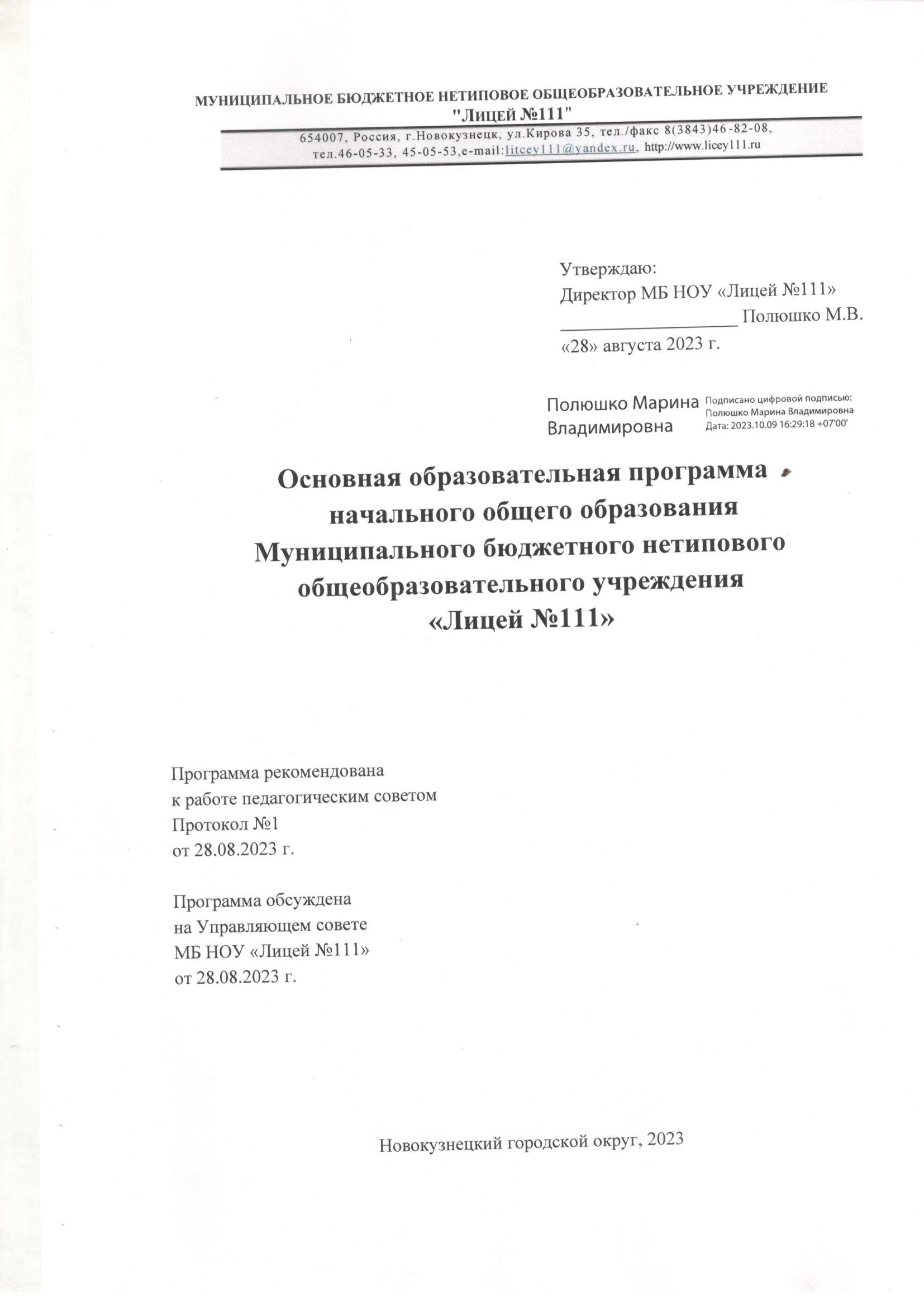 Общие положения1.        Федеральная образовательная программа начального общего образования МБ НОУ «Лицей №111» (далее - ФОП НОО) разработана в соответствии с Порядком разработки и утверждения федеральных основных общеобразовательных программ, утвержденный приказом  Минпросвещения России от 18.05.2023 N 372 "Об утверждении федеральной образовательной программы начального общего образования" (Зарегистрировано в Минюсте России 12.07.2023 N 74229).         Содержание ФОП НОО МБ НОУ «Лицей №111» представлено учебно-методической документацией (федеральный учебный план, федеральный календарный учебный график, федеральные рабочие программы учебных предметов, курсов, дисциплин (модулей), иных компонентов, федеральная рабочая программа воспитания, федеральный календарный план воспитательной работы), определяющей единые для Российской Федерации базовые объем и содержание образования уровня начального общего образования, планируемые результаты освоения образовательной программы. МБ НОУ «Лицей №111», осуществляющая образовательную деятельность по имеющим государственную аккредитацию образовательным программам начального общего образования, разработана основная образовательная программа начального общего образования (далее соответственно - МБ НОУ «Лицей №111», ООП НОО) в соответствии с федеральным государственным образовательным стандартом начального общего образования и федеральной основной общеобразовательной программой начального общего образования (далее - ФГОС НОО). При этом содержание и планируемые результаты разработаны МБ НОУ «Лицей №111» ООП НОО не ниже соответствующих содержания и планируемых результатов ФОП НОО. При разработке ФОП НОО МБ НОУ «Лицей №111» предусматривает непосредственное применение при реализации обязательной части ФОП НОО федеральных рабочих программ по всем учебным предметам.  ФОП НОО включает три раздела:  целевой; содержательный; организационный. Целевой раздел определяет общее назначение, цели, задачи и планируемые результаты реализации ФОП НОО, а также способы определения достижения этих целей и результатов. Целевой раздел определяет общее назначение, цели, задачи и планируемые результаты реализации ФОП НОО, а также способы определения достижения этих целей и результатов Целевой раздел ФОП НОО включает: пояснительную записку; планируемые результаты освоения обучающимися ФОП НОО; систему оценки достижения планируемых результатов освоения ФОП НОО. Пояснительная записка целевого раздела ФОП НОО раскрывает: цели реализации ФОП НОО, конкретизированные в соответствии с требованиями ФГОС НОО к результатам освоения обучающимися программы начального общего образования; принципы формирования и механизмы реализации ФОП НОО, в том числе посредством реализации индивидуальных учебных планов; общую характеристику ФОП НОО. Содержательный раздел ФОП НОО включает следующие программы, ориентированные на достижение предметных, метапредметных и личностных результатов: федеральные рабочие программы учебных предметов; программу формирования универсальных учебных действий у обучающихся; федеральную рабочую программу воспитания. Федеральные рабочие программы учебных предметов обеспечивают достижение планируемых результатов освоения ФОП НОО и разработаны на основе требований ФГОС НОО к результатам освоения программы начального общего образования. Программа формирования универсальных учебных действий у обучающихся содержит: описание взаимосвязи универсальных учебных действий с содержанием учебных предметов; характеристики регулятивных, познавательных, коммуникативных универсальных учебных действий обучающихся. Сформированность универсальных учебных действий у обучающихся определяется на этапе завершения ими освоения программы начального общего образования.  Федеральная рабочая программа воспитания направлена на сохранение и укрепление традиционных российских духовно-нравственных ценностей, к которым относятся жизнь, достоинство, права и свободы человека, патриотизм, гражданственность, служение Отечеству и ответственность за его судьбу, высокие нравственные идеалы, крепкая семья, созидательный труд, приоритет духовного над материальным, гуманизм, милосердие, справедливость, коллективизм, взаимопомощь и взаимоуважение, историческая память и преемственность поколений, единство народов России.  Федеральная рабочая программа воспитания направлена на развитие личности обучающихся, в том числе укрепление психического здоровья и физическое воспитание, достижение ими результатов освоения программы начального общего образования. Федеральная рабочая программа воспитания реализуется в единстве урочной и внеурочной деятельности, осуществляемой МБ НОУ «Лицей №111» совместно с семьей и другими институтами воспитания. Организационный раздел ФОП НОО МБ НОУ «Лицей №111» определяет общие рамки организации образовательной деятельности, а также организационные механизмы и условия реализации программы начального общего образования  и включает: федеральный учебный план; федеральный календарный учебный график; план внеурочной деятельности; федеральный календарный план воспитательной работы МБ НОУ «Лицей №111», содержащий перечень событий и мероприятий воспитательной направленности, которые организуются и проводятся образовательной организацией или в которых образовательная организация принимает участие в учебном году или периоде обучения. МБ НОУ «Лицей №111» (далее ОУ) использует ФОП как документ, определяющий стратегию образовательной деятельности конкретного уровня образования. Вместе с тем такой вариант представления программы начального общего образования не предполагает механического, формального её копирования. Это связано с тем, что при создании своей программы начального общего образования  МБ НОУ «Лицей №111» учитывает следующие требования: Программа строится с учётом особенностей социально-экономического развития региона, специфики географического положения, природного окружения, этнокультурных особенностей и истории края; конкретного местоположения МБ НОУ «Лицей №111»  . При разработке МБ НОУ «Лицей №111» учитываются статус младшего школьника, его типологические психологические особенности и возможности, что гарантирует создание комфортных условий для осуществления учебной деятельности без вреда для здоровья и эмоционального благополучия каждого ребёнка. При необходимости ФОП НОО предполагает создание индивидуальных учебных планов, особенно в случаях поддержки одарённых младших школьников (в том числе для ускоренного обучения) или детей, входящих в особые социальные группы (дети мигрантов; дети с особым состоянием здоровья, с девиантным поведением и др.).  Обязательным требованием является учёт запросов родителей (законных представителей) обучающегося: организация курсов внеурочной деятельности, факультативные занятия, индивидуальные консультации и др. При составлении ФОП НОО учитываются санитарно-эпидемиологические правила и гигиенические нормативы к организации обучения. С учётом современной действительности в образовательной программе прописаны требования к обучению в дистанционном режиме. 1.1.  ЦЕЛЕВОЙ РАЗДЕЛ ФОП НОО 1.1. 1. Пояснительная записка. ФОП НОО является основным документом, определяющим содержание общего образования, а также регламентирующим образовательную деятельность МБ НОУ «Лицей №111» в единстве урочной и внеурочной деятельности при учете установленного ФГОС НОО соотношения обязательной части программы и части, формируемой участниками образовательного процесса. Целями реализации ФОП НОО МБ НОУ «Лицей №111»  являются: обеспечение реализации конституционного права каждого гражданина Российской Федерации,  достигшего возраста 6,5–7 лет, на получение качественного образования, включающего обучение, развитие и воспитание каждого обучающегося; организация учебного процесса с учетом целей, содержания и планируемых результатов начального общего образования, отраженных в ФГОС НОО; создание условий для свободного развития каждого обучающегося с учетом его потребностей, возможностей и стремления к самореализации; отражение в программе начального общего образования деятельности педагогического коллектива МБ НОУ «Лицей №111»  по созданию индивидуальных программ и учебных планов для одарённых, успешных обучающихся или для детей социальных групп, нуждающихся в особом внимании и поддержке педагогов; организация деятельности педагогического коллектива по созданию индивидуальных программ и учебных планов для одаренных, успешных обучающихся и (или) для детей социальных групп, нуждающихся в особом внимании и поддержке. Достижение поставленных целей реализации ФОП НОО предусматривает решение следующих основных задач: формирование общей культуры, гражданско-патриотическое, духовно-нравственное воспитание, интеллектуальное развитие, становление творческих способностей, сохранение и укрепление здоровья; • обеспечение планируемых результатов по освоению обучающимся целевых установок, приобретению знаний, умений, навыков, определяемых личностными, семейными, общественными, государственными потребностями и возможностями обучающегося, индивидуальными особенностями его развития и состояния здоровья; становление и развитие личности в ее индивидуальности, самобытности, уникальности и неповторимости; обеспечение преемственности начального общего и основного общего образования; достижение планируемых результатов освоения ФОП НОО всеми обучающимися, в том числе обучающимися с ограниченными возможностями здоровья (далее - обучающиеся с ОВЗ); • обеспечение доступности получения качественного начального общего образования; выявление и развитие способностей обучающихся, в том числе лиц, проявивших выдающиеся способности, через систему клубов, секций, студий и других, организацию общественно полезной деятельности; организация интеллектуальных и творческих соревнований, научно-технического творчества и проектно-исследовательской деятельности; участие обучающихся, их родителей (законных представителей), педагогических работников в проектировании и развитии социальной среды образовательной организации. ФОП НОО МБ НОУ «Лицей №111»учитывает следующие принципы: принцип учета ФГОС НОО: ФОП НОО базируется на требованиях, предъявляемых ФГОС НОО к целям, содержанию, планируемым результатам и условиям обучения в начальной школе; принцип учета языка обучения: с учетом условий функционирования образовательной организации ФОП НОО характеризует право получения образования на родном языке из числа языков народов Российской Федерации и отражает механизмы реализации данного принципа в учебных планах, планах внеурочной деятельности; принцип учета ведущей деятельности обучающегося: программа обеспечивает конструирование учебного процесса в структуре учебной деятельности, предусматривает механизмы формирования всех компонентов учебной деятельности (мотив, цель, учебная задача, учебные операции, контроль и самоконтроль); принцип индивидуализации обучения: программа предусматривает возможность и механизмы разработки индивидуальных программ и учебных планов для обучения детей с особыми способностями, потребностями и интересами с учетом мнения родителей (законных представителей) обучающегося; принцип преемственности и перспективности: программа обеспечивает связь и динамику в формировании знаний, умений и способов деятельности между этапами начального общего образования, а также успешную адаптацию обучающихся к обучению по образовательным программам основного общего образования, единые подходы между их обучением и развитием на уровнях начального общего и основного общего образования; принцип интеграции обучения и воспитания: программа предусматривает связь урочной и внеурочной деятельности, разработку мероприятий, направленных на обогащение знаний, воспитание чувств 	и 	познавательных 	интересов 	обучающихся, 	нравственно-ценностного отношения 	к действительности; принцип здоровьесбережения: при организации образовательной деятельности не допускается использование технологий, которые могут нанести вред физическому и (или) психическому здоровью обучающихся, приоритет использования здоровьесберегающих педагогических технологий. Объем учебной нагрузки, организация учебных и внеурочных мероприятий должны соответствовать требованиям, предусмотренным санитарными правилами и нормами СанПиН 1.2.3685-21 "Гигиенические нормативы и требования к обеспечению безопасности и (или) безвредности для человека факторов среды обитания", утвержденными постановлением Главного государственного санитарного врача Российской Федерации от 28 января 2021 г. № 2 (зарегистрировано Министерством юстиции Российской Федерации 29 января 2021 г., регистрационный № 62296), действующими до 1 марта 2027 г. (далее - Гигиенические нормативы), и санитарными правилами СП 2.4.3648-20 "Санитарно-эпидемиологические требования к организациям воспитания и обучения, отдыха и оздоровления детей и молодежи", утвержденными постановлением Главного государственного санитарного врача Российской Федерации от 28 сентября 2020 г. № 28 (зарегистрировано Министерством юстиции Российской Федерации 18 декабря 2020 г., регистрационный № 61573), действующими до 1 января 2027 г. (далее - Санитарно-эпидемиологические требования). 1.1.2. ПЛАНИРУЕМЫЕ РЕЗУЛЬТАТЫ ОСВОЕНИЯ ОБУЧАЮЩИМИСЯ ФОП НОО  Программа начального общего образования является стратегическим документом МБ НОУ «Лицей №111», выполнение которого обеспечивает успешность организации образовательной деятельности, т. е. гарантию реализации статьи 12 Федерального закона «Об образовании в Российской Федерации».  В соответствии с законодательными актами МБ НОУ «Лицей №111» самостоятельно определяет технологии обучения, формы его организации (включая модульные курсы), а также систему оценивания с соблюдением принципа здоровьесберегающего обучения. ФОП НОО МБ НОУ «Лицей №111» учитывает возрастные и психологические особенности обучающихся. Наиболее адаптивным сроком освоения ООП НОО является четыре года. Общий объем аудиторной работы обучающихся за четыре учебных года не может составлять менее 2954 академических часов и более 3345 академических часов в соответствии с требованиями к организации образовательного процесса к учебной нагрузке при 5-дневной учебной неделе, предусмотренными Гигиеническими нормативами и Санитарно-эпидемиологическими требованиями. ФОП НОО особо учитывает статус ребёнка младшего школьного возраста. В первый класс приходят дети с разным уровнем готовности к обучению, у многих не сформирована произвольная деятельность, они с трудом принимают требования учителя, часто отвлекаются, быстро устают. Желание учиться поддерживается школьными успехами, но неудачи быстро разрушают познавательные мотивы. Всё это побуждает учителя особенно бережно относиться к младшим школьникам, оказывать помощь и поддержку, помогать адаптироваться к новой — учебной деятельности, которая становится ведущей в этом возрасте. Разные виды индивидуально-дифференцированного подхода характеризуются в программе начального общего образования, причём внимание учителя уделяется каждому обучающемуся, независимо от уровня его успешности. С учётом темпа обучаемости, уровня интеллектуального развития, особенностей познавательных психических процессов педагог оказывает поддержку каждому учащемуся.    В целях удовлетворения образовательных потребностей и интересов обучающихся могут разрабатываться индивидуальные учебные планы, в том числе для ускоренного обучения, в пределах осваиваемой программы начального общего образования в порядке, установленном локальными нормативными актами МБ НОУ «Лицей №111». При формировании индивидуальных учебных планов, в том числе для ускоренного обучения, объём дневной и недельной учебной нагрузки, организация учебных и внеурочных мероприятий, расписание занятий, объём домашних заданий должны соответствовать требованиям, предусмотренным Гигиеническими нормативами и Санитарно-эпидемиологическими требованиями. 1.3. Общая характеристика планируемых результатов освоения ФОП НОО. Планируемые результаты освоения ФОП НОО в МБ НОУ «Лицей №111» соответствуют современным целям начального общего образования, представленным во ФГОС НОО как система личностных, метапредметных и предметных достижений обучающегося. Личностные результаты освоения ФОП НОО достигаются в единстве учебной и воспитательной деятельности образовательной организации в соответствии с традиционными российскими социокультурными и духовно-нравственными ценностями, принятыми в обществе правилами и нормами поведения и способствуют процессам самопознания, самовоспитания и саморазвития, формирования внутренней позиции личности. Планируемые результаты освоения обучающимися программы начального общего образования должны: обеспечивать связь между требованиями ФГОС, образовательной  деятельностью и системой оценки результатов освоения программы начального общего образования; являться содержательной и критериальной основой для разработки: - рабочих программ учебных предметов, учебных курсов (в том числе внеурочной деятельности), учебных модулей, являющихся методическими документами, определяющими 	организацию образовательного процесса в МБ НОУ «Лицей №111»  по определенному учебному предмету, учебному курсу (в том числе внеурочной деятельности), учебному модулю; - рабочей программы воспитания, являющейся методическим документом, определяющим комплекс основных характеристик воспитательной работы, осуществляемой в МБ НОУ «Лицей №111»; - программы формирования универсальных учебных действий обучающихся – обобщенных учебных действий, позволяющих решать широкий круг задач в различных предметных областях и являющихся результатами освоения обучающимися программы начального общего образования; - системы оценки качества освоения обучающимися программы начального общего образования; - в целях выбора средств обучения и воспитания, а также учебно- методической литературы. Структура и содержание планируемых результатов освоения программы начального общего образования должны отражать требования ФГОС   НОО, передавать    специфику    образовательной    деятельности (в частности, специфику целей изучения отдельных учебных предметов, учебных курсов (в том числе внеурочной деятельности), учебных модулей), соответствовать возрастным возможностям обучающихся. Всё наполнение программы начального общего образования (содержание и планируемые результаты обучения, условия организации образовательной среды) подчиняется современным целям начального образования, которые представлены во ФГОС как система личностных, метапредметных и предметных достижений обучающегося.  Личностные результаты включают ценностные отношения обучающегося к окружающему миру, другим людям, а также к самому себе как субъекту учебно-познавательной деятельности (осознание её социальной значимости, ответственность, установка на принятие учебной задачи и др.).  Личностные результаты освоения программы начального общего образования достигаются в единстве учебной и воспитательной деятельности МБ НОУ «Лицей №111» в соответствии с традиционными российскими социокультурными и духовно-нравственными ценностями, принятыми в обществе правилами и нормами поведения и способствуют процессам самопознания, самовоспитания и саморазвития, формирования внутренней позиции личности. Личностные результаты освоения программы начального общего образования должны отражать готовность обучающихся руководствоваться ценностями и приобретение первоначального опыта деятельности на их основе, в том числе в части: Гражданско-патриотического воспитания: становление ценностного отношения к своей Родине - России; осознание своей этнокультурной и российской гражданской идентичности; сопричастность к прошлому, настоящему и будущему своей страны и родного края; уважение к своему и другим народам; первоначальные представления о человеке как члене общества, о правах и ответственности, уважении и достоинстве человека, о нравственно- этических нормах поведения и правилах межличностных отношений. Духовно-нравственного воспитания: признание индивидуальности каждого человека; проявление сопереживания, уважения неприятие любых форм поведения, направленных на причинение физического и морального вреда другим людям. Эстетического воспитания: уважительное отношение и интерес к художественной культуре, восприимчивость к разным видам искусства, традициям и творчеству своего и других народов; стремление к самовыражению в разных видах художественной деятельности. Физического воспитания, формирования культуры здоровья и эмоционального благополучия: соблюдение правил здорового и безопасного (для себя и других людей) образа жизни в окружающей среде (в том числе информационной); бережное отношение к физическому и психическому здоровью. Трудового воспитания: осознание ценности труда в жизни человека и общества, ответственное потребление и бережное отношение к результатам труда, навыки участия в различных видах трудовой деятельности, интерес к различным профессиям. Экологического воспитания: бережное отношение к природе; • 	неприятие действий, приносящих ей вред. Ценности научного познания: первоначальные представления о научной картине мира; познавательные интересы, активность, инициативность, любознательность и самостоятельность в познании. и доброжелательности;  Метапредметные результаты характеризуют уровень сформированное познавательных, коммуникативных и регулятивных универсальных действий, которые обеспечивают успешность изучения учебных предметов, а также становление способности к самообразованию и саморазвитию. В результате освоения содержания программы начального общего образования обучающиеся овладевают рядом междисциплинарных понятий, а также различными знаково-символическими средствами, которые помогают обучающимся применять знания как в типовых, так и в новых, нестандартных учебных ситуациях. Метапредметные результаты освоения программы начального общего образования должны отражать: 1. Овладение универсальными учебными познавательными действиями: 1) базовые логические действия: сравнивать объекты, устанавливать основания для сравнения, устанавливать аналогии; объединять части объекта (объекты) по определенному признаку; определять существенный признак для классификации, классифицировать предложенные объекты; находить закономерности и противоречия в рассматриваемых фактах, данных и наблюдениях на основе предложенного педагогическим работником алгоритма; выявлять недостаток информации для решения учебной (практической) задачи на основе предложенного алгоритма; устанавливать причинно-следственные связи в ситуациях, поддающихся непосредственному наблюдению или знакомых по опыту, делать выводы;2) базовые исследовательские действия: определять разрыв между реальным и желательным состоянием объекта (ситуации) на основе предложенных педагогическим работником вопросов; с помощью педагогического работника формулировать цель, планировать изменения объекта, ситуации; сравнивать несколько вариантов решения задачи, выбирать наиболее подходящий (на основе предложенных критериев); проводить по предложенному плану опыт, несложное исследование по установлению особенностей объекта изучения и связей между объектами (часть - целое, причина - следствие); формулировать выводы и подкреплять их доказательствами на основе результатов проведенного наблюдения (опыта, измерения, классификации, сравнения, исследования); прогнозировать возможное развитие процессов, событий и их последствия в аналогичных или сходных ситуациях; работа с информацией: выбирать источник получения информации; согласно заданному алгоритму находить в предложенном источнике информацию, представленную в явном виде; распознавать достоверную и недостоверную информацию самостоятельно или на основании предложенного педагогическим работником способа ее проверки; соблюдать с помощью взрослых (педагогических работников, родителей (законных представителей) несовершеннолетних обучающихся) правила информационной безопасности при поиске информации в сети Интернет; анализировать и создавать текстовую, видео, графическую, звуковую, информацию в соответствии с учебной задачей; самостоятельно создавать схемы, таблицы для представления информации. Овладение универсальными учебными коммуникативными действиями: общение: воспринимать и формулировать суждения, выражать эмоции в соответствии с целями и условиями общения в знакомой среде; проявлять уважительное отношение к собеседнику, соблюдать правила ведения диалога и дискуссии; признавать возможность существования разных точек зрения; корректно и аргументированно высказывать свое мнение; строить речевое высказывание в соответствии с поставленной задачей; создавать устные и письменные тексты (описание, рассуждение, повествование); готовить небольшие публичные выступления; подбирать иллюстративный материал (рисунки, фото, плакаты) к тексту выступления; совместная деятельность: формулировать краткосрочные и долгосрочные цели (индивидуальные с учетом участия в коллективных задачах) в стандартной (типовой) ситуации на основе предложенного формата планирования, распределения промежуточных шагов и сроков; принимать цель совместной деятельности, коллективно строить действия по ее достижению: распределять роли, договариваться, обсуждать процесс и результат совместной работы; проявлять готовность руководить, выполнять поручения, подчиняться; ответственно выполнять свою часть работы; оценивать свой вклад в общий результат; выполнять совместные проектные задания с опорой на предложенные образцы. Овладение универсальными учебными регулятивными действиями: самоорганизация: планировать действия по решению учебной задачи для получения результата; выстраивать последовательность выбранных действий; самоконтроль: устанавливать причины успеха/неудач учебной деятельности; корректировать свои учебные действия для преодоления ошибок. Метапредметные 	результаты 	характеризуют 	уровень сформированности познавательных, коммуникативных и регулятивных универсальных действий, которые обеспечивают успешность изучения учебных предметов, а также становление способности к самообразованию и саморазвитию. В результате освоения содержания различных предметов, курсов, модулей обучающиеся овладевают рядом междисциплинарных понятий, а также различными знаково-символическими средствами, которые помогают обучающимся применять знания как в типовых, так и в новых, нестандартных учебных ситуациях. В специальном разделе программы начального общего образования характеризуется система оценки достижений планируемых результатов освоения основной образовательной программы. При определении подходов к контрольно-оценочной деятельности младших школьников учитываются формы и виды контроля, а также требования к объёму и числу проводимых контрольных, проверочных и диагностических работ. Ориентиром в этом направлении служат «Рекомендации для системы общего образования по основным подходам к формированию графика проведения оценочных процедур в общеобразовательных организациях», подготовленные в 2021 г. Федеральной службой по надзору в сфере образования и науки РФ.  Предметные результаты освоения программы начального общего образования с учетом специфики содержания предметных областей, включающих конкретные учебные предметы (учебные модули), ориентированы на применение знаний, умений и навыков обучающимися в учебных ситуациях и реальных жизненных условиях, а также на успешное обучение на уровне начального общего образования, и включают: Предметные результаты по предметной области «Русский язык и литературное чтение» должны обеспечивать: По учебному предмету «Русский язык»: первоначальное представление о многообразии языков и культур на территории Российской Федерации, о языке как одной из главных духовно- нравственных ценностей народа; понимание роли языка как основного средства общения; осознание значения русского языка как государственного языка Российской Федерации; понимание роли русского языка как языка межнационального общения; осознание правильной устной и письменной речи как показателя общей культуры человека; овладение основными видами речевой деятельности на основе первоначальных представлений о нормах современного русского литературного языка; аудирование (слушание): адекватно воспринимать звучащую речь; понимать воспринимаемую информацию, содержащуюся в предложенном тексте; определять основную мысль воспринимаемого текста; передавать содержание воспринимаемого текста путем ответа на предложенные вопросы; задавать вопросы по услышанному тексту; говорение: осознавать цели и ситуации (с кем и где происходит общение) устного общения; выбирать языковые средства в соответствии с целями и условиями общения для эффективного решения коммуникативной задачи; использовать диалогическую форму речи; уметь начать, поддержать, закончить разговор, привлечь внимание собеседника; отвечать на вопросы и задавать их; строить устные монологические высказывания в соответствии с учебной задачей; соблюдать нормы речевого этикета в ситуациях учебного и бытового общения (приветствие, прощание, извинение, благодарность, просьба); соблюдать орфоэпические нормы и правильную интонацию; чтение: соблюдать орфоэпические нормы при чтении вслух; понимать содержание предлагаемого текста; использовать выборочное чтение с целью нахождения необходимого материала; находить информацию, заданную в тексте в явном виде; формулировать простые выводы, интерпретировать и обобщать содержащуюся в тексте информацию; анализировать содержание, языковые особенности и структуру текста; письмо: осознавать цели и ситуации (с кем и где происходит общение) письменного общения; списывать текст с представленного образца, писать под диктовку в соответствии с изученными правилами; писать подробное изложение; создавать небольшие тексты (сочинения) по соответствующей возрасту тематике (на основе впечатлений, литературных произведений, сюжетных картинок, просмотра фрагмента видеозаписи); использовать словари и различные справочные материалы, включая ресурсы сети Интернет; сформированность первоначальных научных представлений о системе русского языка: фонетике, графике, лексике, морфемике, морфологии и синтаксисе; об основных единицах языка, их признаках и особенностях употребления в речи; использование в речевой деятельности норм современного русского литературного языка (орфоэпических, лексических, грамматических, орфографических, пунктуационных) и речевого этикета. По учебному предмету «Литературное чтение»: сформированность положительной мотивации к систематическому чтению и слушанию художественной литературы и произведений устного народного творчества; достижение необходимого для продолжения образования уровня общего речевого развития; осознание значимости художественной литературы и произведений устного народного творчества для всестороннего развития личности человека; первоначальное представление о многообразии жанров художественных произведений и произведений устного народного творчества; овладение элементарными умениями анализа и интерпретации текста, осознанного использования при анализе текста изученных литературных понятий: прозаическая и стихотворная речь; жанровое разнообразие произведений (общее представление о жанрах); устное народное творчество, малые жанры фольклора (считалки, пословицы, поговорки, загадки, фольклорная сказка); басня (мораль, идея, персонажи); литературная сказка, рассказ; автор; литературный герой; образ; характер; тема; идея; заголовок и содержание; композиция; сюжет; эпизод, смысловые части; стихотворение (ритм, рифма); средства художественной выразительности (сравнение, эпитет, олицетворение); овладение техникой смыслового чтения вслух (правильным плавным чтением, позволяющим воспринимать, понимать и интерпретировать смысл текстов разных типов, жанров, назначений в целях решения различных учебных задач и удовлетворения эмоциональных потребностей общения с книгой, адекватно воспринимать чтение слушателями). Предметные результаты по учебному предмету «Иностранный язык» предметной области «Иностранный язык» должны быть ориентированы на применение знаний, умений и навыков в типичных учебных ситуациях и реальных жизненных условиях, отражать сформированность иноязычной коммуникативной компетенции на элементарном уровне в совокупности ее составляющих - речевой, языковой, социокультурной, компенсаторной, метапредметной (учебно- познавательной) и должны обеспечивать: овладение основными видами речевой деятельности в рамках следующего тематического содержания речи: Мир моего «Я». Мир моих увлечений. Мир вокруг меня. Родная страна и страна/страны изучаемого языка: говорение: уметь вести разные виды диалога в стандартных ситуациях общения (диалог этикетного характера, диалог - побуждение к действию, диалог-расспрос) объемом 4 - 5 фраз со стороны каждого собеседника в рамках тематического содержания речи с вербальными и (или) невербальными опорами, с соблюдением правил речевого этикета, принятых в стране/странах изучаемого языка; создавать устные связные монологические высказывания (описание/характеристика, повествование) объемом 4 - 5 фраз с вербальными и (или) невербальными опорами в рамках тематического содержания речи; передавать основное содержание прочитанного текста; представлять результаты выполненной проектной работы, в том числе подбирая иллюстративный материал (рисунки, фото) к тексту выступления; аудирование: воспринимать на слух и понимать речь педагогического работника и одноклассников в процессе общения на уроке; воспринимать на слух и понимать основное содержание звучащих до 1 минуты учебных и адаптированных аутентичных текстов, построенных на изученном языковом материале; понимать запрашиваемую информацию фактического характера в прослушанном тексте; 3.смысловое чтение: читать вслух и понимать учебные и адаптированные аутентичные тексты объемом до 80 слов, построенные на изученном языковом материале, соблюдая правила чтения и правильную интонацию; читать про себя и понимать основное содержание учебных и адаптированных аутентичных текстов объемом до 160 слов, содержащих отдельные незнакомые слова, не препятствующие решению коммуникативной задачи; определять тему, главную мысль, назначение текста; извлекать из прочитанного текста запрашиваемую информацию фактического характера (в пределах изученного); читать несплошные тексты (простые таблицы) и понимать представленную в них информацию; 4.письменная речь: владеть техникой письма; заполнять простые анкеты и формуляры с указанием личной информации в соответствии с нормами, принятыми в стране/странах изучаемого языка; писать электронное сообщение личного характера объемом до 40 слов с опорой на предъявленный педагогическим работником образец; 5.знание и понимание правил чтения и орфографии; интонации изученных коммуникативных типов предложений; основных значений изученных лексических единиц (слов, словосочетаний, речевых клише); признаков изученных грамматических явлений; 6.овладение фонетическими навыками (различать на слух и адекватно, без ошибок, ведущих к сбою коммуникации, произносить изученные звуки иностранного языка; соблюдать правильное ударение в изученных словах и фразах; соблюдать особенности интонации в повествовательных и побудительных предложениях, а также в изученных типах вопросов); графическими навыками (графически корректно писать буквы изучаемого языка); орфографическими (корректно писать изученные слова) и пунктуационными навыками (использовать точку, вопросительный и восклицательный знаки в конце предложения, апостроф, запятую при перечислении и обращении); 7.использование языковых средств, соответствующих учебно- познавательной задаче, ситуации повседневного общения: овладение навыками распознавания и употребления в устной и письменной речи не менее 500 изученных лексических единиц (слов, словосочетаний, речевых клише) в их основных значениях и навыками распознавания и употребления в устной и письменной речи изученных синтаксических конструкций и морфологических форм изучаемого иностранного языка; 8.овладение социокультурными знаниями и умениями: знание названий родной страны и страны/стран изучаемого языка, некоторых литературных персонажей, небольших произведений детского фольклора (рифмовок, песен); умение кратко представлять свою страну на иностранном языке в рамках изучаемой тематики; 9.овладение компенсаторными умениями: использовать при чтении и аудировании языковую, в том числе контекстуальную догадку; 10.овладение умениями описывать, сравнивать и группировать объекты и явления в рамках изучаемой тематики; 11.приобретение базовых умений работы с доступной информацией в рамках изучаемой тематики, безопасного использования электронных ресурсов Организации и сети Интернет, получения информации из источников в современной информационной среде; 12.выполнение простых проектных работ, включая задания межпредметного характера, в том числе с участием в совместной деятельности, понимание и принятие ее цели, обсуждение и согласование способов достижения общего результата, распределение ролей в совместной деятельности, проявление готовности быть лидером и выполнять поручения, осуществление взаимного контроля в совместной деятельности, оценивание своего вклада в общее дело; 13.приобретение опыта практической деятельности в повседневной жизни: 14. использовать 	ИКТ 	для 	выполнения  несложных заданий на иностранном языке (выбирать источник для получения информации, оценивать необходимость и достаточность информации для решения поставленной задачи; использовать и самостоятельно создавать таблицы для представления информации; соблюдать правила информационной безопасности в ситуациях повседневной жизни и при работе в сети Интернет); 15.знакомить представителей других стран с культурой своего народа и участвовать в элементарном бытовом общении на иностранном языке. Предметные результаты   по   учебному   предмету «Математика» предметной области «Математика и информатика» должны обеспечивать: сформированность системы знаний о числе как результате счета и измерения, о десятичном принципе записи чисел; сформированность вычислительных навыков, умений выполнять устно и письменно арифметические действия с числами, решать текстовые задачи, оценивать полученный результат по критериям: достоверность/реальность, соответствие правилу/алгоритму; развитие пространственного мышления: умения распознавать, изображать (от руки) и выполнять построение геометрических фигур (с заданными измерениями) с помощью чертежных инструментов; развитие наглядного представления о симметрии; овладение простейшими способами измерения длин, площадей; развитие логического и алгоритмического мышления: умения распознавать верные (истинные) и неверные (ложные) утверждения в простейших случаях в учебных и практических ситуациях, приводить пример и контрпример, строить простейшие алгоритмы и использовать изученные алгоритмы (вычислений, измерений) в учебных ситуациях; овладение элементами математической речи: умения формулировать утверждение (вывод, правило), строить логические рассуждения (одно-двухшаговые) с использованием связок «если ..., то ...», «и», «все», «некоторые»; приобретение опыта работы с информацией, представленной в графической форме (простейшие таблицы, схемы, столбчатые диаграммы) и текстовой форме: умения извлекать, анализировать, использовать информацию и делать выводы, заполнять готовые формы данными; использование начальных математических знаний при решении учебных и практических задач и в повседневных ситуациях для описания и объяснения окружающих предметов, процессов и явлений, оценки их количественных и пространственных отношений, в том числе в сфере личных и семейных финансов. Предметные результаты по учебному предмету «Окружающий мир» предметной области «Обществознание и естествознание (окружающий мир)» должны обеспечивать: сформированность уважительного отношения к своей семье и семейным традициям, МБ НОУ «Лицей №111», родному краю, России, ее истории и культуре, природе; чувства гордости за национальные свершения, открытия, победы; первоначальные представления о природных и социальных объектах как компонентах единого мира, о многообразии объектов 	и 	явлений 	природы; 	связи 	мира живой 	и неживой природы; сформированность основ рационального поведения и обоснованного принятия решений; первоначальные представления о традициях и обычаях, хозяйственных занятиях населения и массовых профессиях родного края, достопримечательностях столицы России и родного края, наиболее значимых объектах Всемирного культурного и природного наследия в России; важнейших для страны и личности событиях и фактах прошлого и настоящего России; основных правах и обязанностях гражданина Российской Федерации; развитие умений описывать, сравнивать и группировать изученные природные объекты и явления, выделяя их существенные признаки и отношения между объектами и явлениями; понимание простейших причинно-следственных связей в окружающем мире (в том числе на материале о природе и культуре родного края); умение решать в рамках изученного материала познавательные, в том числе практические задачи; приобретение базовых умений работы с доступной информацией (текстовой, графической, аудиовизуальной) о природе и обществе, безопасного   использования   электронных   ресурсов   МБ НОУ «Лицей №111», и сети Интернет, получения информации из источников в современной информационной среде; приобретение опыта проведения несложных групповых и индивидуальных наблюдений в окружающей среде и опытов по исследованию природных объектов и явлений с использованием простейшего лабораторного оборудования и измерительных приборов и следованием инструкциям и правилам безопасного труда, фиксацией результатов наблюдений и опытов; формирование навыков здорового и безопасного образа жизни на основе выполнения правил безопасного поведения в окружающей среде, в том числе знаний о небезопасности разглашения личной и финансовой информации при общении с людьми вне семьи, в сети Интернет и опыта соблюдения правил безопасного поведения при использовании личных финансов; приобретение опыта положительного эмоционально-ценностного отношения к природе; стремления действовать в окружающей среде в соответствии с экологическими нормами поведения.  По выбору родителей (законных представителей) несовершеннолетних обучающихся предметной области «Основы религиозных культур и светской этики» по учебному предмету «Основы религиозных культур и светской этики», учебный курс имеет комплексный характер и включает 6 модулей: «Основы православной культуры», «Основы исламской культуры», «Основы буддийской культуры», «Основы иудейской культуры», «Основы религиозных культур народов России», «Основы светской этики». Цель комплексного учебного курса «Основы религиозных культур и светской этики» -формирование у младшего подростка мотивации к осознанному нравственному поведению основанному на знании культурных и религиозных традиций многонационального народа России и уважение к ним, а так же к диалогу с представителями других культур и мировоззрений. Учебный курс является культурологическим и направлен на развитие у школьников 10-11лет представлений о нравственных идеалах и ценностях, составляющих основу религиозных и светских традиций, на понимание их значения в жизни современного общества, а так же своей сопричастности к ним. Основные культорологические понятия учебного курса – «культурная традиция», «мировоззрение», «духовность (душевность)» и «нравственность» - являются объединяющим началом для всех понятий, составляющих основу курса (религиозную и нерелигиозную). У обучающихся воспитывается: готовность к нравственному самосовершенствованию, духовному саморазвитию; знакомство с основными нормами светской и религиозной морали, понимание их значения в выстраивании конструктивных отношений в семье и обществе; понимание значения нравственности, веры и религии в жизни человека и общества; формирование первоначальных представлений о светской этике, о традиционных религиях, их роли в культуре, истории и современности России; первоначальные представления об исторической роли традиционных религий в становлении российской государственности; становление внутренней установки личности поступать согласно своей совести; воспитание нравственности, основанной на свободе совести и вероисповедания, духовных традициях народов России; осознание ценности человеческой жизни. становление способности к духовному саморазвитию: осознавать, что российское общество – это союз разных народов, основанный на взаимодействии различных национальностей, культур, религий;  понимать, что нравственное развитие человека предполагает собственные усилия;  стремиться к саморазвитию, совершенствованию качеств личности; проявлять готовность отвечать за свои поступки, изменять себя; оценивать свои и чужие поступки с позиций социальных правил и нравственных норм;  выявлять в ситуациях нравственного выбора модели поведения, соответствующие требованиям морали; осознание значения основных норм светской и религиозной морали в жизни общества и человека:  понимать различия между светской и религиозной моралью; осознавать ценность семьи, приводить примеры положительного влияния религиозных традиций на отношения в семье, воспитание детей; строить суждения оценочного характера, раскрывающие значение нравственности, веры как регуляторов поведения людей в обществе, как условий развития личности; анализировать, сравнивать, оценивать примеры положительного и негативного поведения с точки зрения норм морали; проявлять уважительное отношение, терпимость к представителям других рас, национальностей, к людям иных религиозных взглядов; понимание значения веры и религии в жизни человека и общества: осознавать значение религии как национальной духовной традиции и одной из основ культуры многонациональной и многоконфессиональной России; проявлять готовность общаться в многоконфессиональном обществе с людьми разного вероисповедания; признавать право каждого выбирать и следовать религиозным убеждениям; проявлять уважительное отношение к людям другой веры; понимать, что оскорбление представителей другой веры есть нарушение нравственных норм общества; формирование первоначальных представлений о традиционных религиях Российской Федерации: называть особенности и краткие сведения об истории традиционных религий России; приводить примеры исторических событий, раскрывающих объединяющую роль религий в жизни российского государства;  называть священные книги традиционных религий, кратко описывать их назначение и содержание; называть, кратко описывать особенности культовых сооружений, религиозных служб и обрядов традиционных религий;  формирование первоначальных представлений о светской этике, способность поступать нравственно в различных жизненных ситуациях: объяснять значения понятий «светский», «светская этика»; выбирать модель поведения, исходя из правил нравственности; применять в повседневной жизни правила поведения в общественных местах, на природе; осуществлять контроль за своими действиями и поведением; анализировать и давать негативную оценку фактам нарушения норм светской и религиозной морали; 16) формирования представлений, необходимых для понимания ценности человеческой жизни: объяснять значение слов «гуманизм», «милосердие», «сострадание»; объяснять значение выражения «человеческая жизнь – высшая ценность»; строить суждения о ценности человеческой жизни, представленной в законах государства, в трактовке традиционных религий России;  проявлять негативное отношение к любым случаям оскорбления человека и физического насилия как к нарушению его прав и свобод;  проявлять доверие к другим людям, готовность сотрудничать. Предметные результаты по учебному предмету «Основы религиозных культур и светской этики» по учебному модулю «Основы православной культуры» должны обеспечивать: 1.понимание необходимости нравственного совершенствования, духовного развития, роли в этом личных усилий человека; формирование умений анализировать и давать нравственную оценку поступкам, отвечать за них, проявлять готовность к сознательному самоограничению в поведении; 2.осуществление обоснованного нравственного выбора с опорой на этические нормы православной культуры; 3.формирование умений рассказывать об основных особенностях вероучения религии (православного христианства), называть основателя и основные события, связанные с историей ее возникновения и развития; 4.знание названий священных книг в православии, умение кратко описывать их содержание; 5.формирование умений называть и составлять краткие описания особенностей православных культовых сооружений, религиозных служб, обрядов и таинств; 6.построение суждений оценочного характера, раскрывающих значение нравственности, веры как регуляторов поведения человека в обществе и условий духовно-нравственного развития личности;7.понимание ценности семьи, умение приводить примеры положительного влияния православной религиозной традиции на отношения в семье, воспитание детей; 8.овладение навыками общения с людьми разного вероисповедания; осознание, что оскорбление представителей другой веры есть нарушение нравственных норм поведения в обществе; 9.понимание ценности человеческой жизни, человеческого достоинства, честного труда людей на благо человека, общества; 10.формирование умений объяснять значение слов «милосердие», «сострадание», «прощение», «дружелюбие»; 11.умение находить образы, приводить примеры проявлений любви к ближнему, милосердия и сострадания в православной культуре, истории России, современной жизни; 12. открытость к сотрудничеству, готовность оказывать помощь; осуждение любых случаев унижения человеческого достоинства. Предметные результаты по учебному предмету «Основы религиозных культур и светской этики» по учебному модулю «Основы исламской культуры» должны обеспечивать: 1.раскрывать содержание основных составляющих исламской культуры, духовной традиции (религиозная вера, мораль, священные книги и места, сооружения, ритуалы, обычаи и обряды, религиозный календарь и праздники, нормы отношений между людьми, в семье, религиозное искусство, отношение к труду и др.); 2.ориентироваться в истории возникновения исламской религиозной традиции, истории её формирования в России; 3. на примере исламской религиозной традиции понимать значение традиционных религий, религиозных культур в жизни людей, семей, народов, российского общества, в истории России; 4. излагать свое мнение по поводу значения религии, религиозной культуры в жизни людей и общества; соотносить нравственные формы поведения с нормами исламской религиозной морали; осуществлять поиск необходимой информации для выполнения заданий; участвовать в диспутах, слушать собеседника и излагать свое мнение; готовить сообщения по выбранным темам.  развивать нравственную рефлексию, совершенствовать морально-нравственное самосознание, регулировать собственное поведение на основе традиционных для российского общества, народов России духовно-нравственных ценностей; • устанавливать взаимосвязь между содержанием исламской культуры и поведением людей, общественными явлениями; выстраивать отношения с представителями разных мировоззрений и культурных традиций на основе взаимного уважения прав и законных интересов сограждан; акцентировать внимание на религиозных, духовно-нравственных аспектах человеческого поведения при изучении гуманитарных предметов на последующих уровнях общего образования. Предметные результаты по учебному предмету «Основы религиозных культур и светской этики» по учебному модулю «Основы буддийской  культуры» должны обеспечивать: раскрывать содержание основных составляющих буддийской культуры, духовной традиции (религиозная вера, мораль, священные книги и места, сооружения, ритуалы, обычаи и обряды, религиозный календарь и праздники, нормы отношений между людьми, в семье, религиозное искусство, отношение к труду и др.); ориентироваться в истории возникновения буддийской религиозной традиции, истории её формирования в России; на примере буддийской религиозной традиции понимать значение традиционных религий, религиозных культур в жизни людей, семей, народов, российского общества, в истории России; • излагать свое мнение по поводу значения религии, религиозной культуры в жизни людей и общества; соотносить нравственные формы поведения с нормами буддийской религиозной морали; осуществлять поиск необходимой информации для выполнения заданий; участвовать в диспутах, слушать собеседника и излагать свое мнение; готовить сообщения по выбранным темам. развивать нравственную рефлексию, совершенствовать морально-нравственное самосознание, регулировать собственное поведение на основе традиционных для российского общества, народов России духовно-нравственных ценностей; устанавливать взаимосвязь между содержанием буддийской культуры и поведением людей, общественными явлениями; выстраивать отношения с представителями разных мировоззрений и культурных традиций на основе взаимного уважения прав и законных интересов сограждан; акцентировать внимание на религиозных, духовно-нравственных аспектах человеческого поведения при изучении гуманитарных предметов на последующих уровнях общего образования. Предметные результаты по учебному предмету «Основы религиозных культур и светской этики» по учебному модулю «Основы иудейской культуры» должны обеспечивать: раскрывать содержание основных составляющих иудейской культуры, духовной традиции (религиозная вера, мораль, священные книги и места, сооружения, ритуалы, обычаи и обряды, религиозный календарь и праздники, нормы отношений между людьми, в семье, религиозное искусство, отношение к труду и др.); ориентироваться в истории возникновения иудейской религиозной традиции, истории её формирования в России; на примере иудейской религиозной традиции понимать значение традиционных религий, религиозных культур в жизни людей, семей, народов, российского общества, в истории России; излагать свое мнение по поводу значения религии, религиозной культуры в жизни людей и общества; соотносить нравственные формы поведения с нормами иудейской религиозной морали; осуществлять поиск необходимой информации для выполнения заданий; участвовать в диспутах, слушать собеседника и излагать свое мнение; готовить сообщения по выбранным темам. развивать нравственную рефлексию, совершенствовать морально-нравственное самосознание, регулировать собственное поведение на основе традиционных для российского общества, народов России духовно-нравственных ценностей; устанавливать взаимосвязь между содержанием иудейской культуры и поведением людей, общественными явлениями; выстраивать отношения с представителями разных мировоззрений и культурных традиций на основе взаимного уважения прав и законных интересов сограждан; акцентировать внимание на религиозных, духовно-нравственных аспектах человеческого поведения при изучении гуманитарных предметов на последующих уровнях общего образования. Предметные результаты по учебному предмету «Основы религиозных     культур и светской этики» по учебному модулю «Основы религиозных культур народов России» должны обеспечивать: раскрывать содержание основных составляющих мировых религиозных культур (религиозная вера и мораль, священные книги и места, сооружения, ритуалы, обычаи и обряды, религиозные праздники и календари, нормы отношений людей друг к другу, в семье, религиозное искусство, отношение к труду и др.); ориентироваться в истории возникновения религиозных традиций православия, ислама, буддизма, иудаизма, истории их формирования в России; понимать значение традиционных религий, религиозных культур в жизни людей, семей, народов, российского общества, в истории России; излагать свое мнение по поводу значения религии, религиозной культуры в жизни людей и общества; соотносить нравственные формы поведения с нормами религиозной морали; осуществлять поиск необходимой информации для выполнения заданий; участвовать в диспутах, слушать собеседника и излагать свое мнение; готовить сообщения по выбранным темам. развивать нравственную рефлексию, совершенствовать морально-нравственное самосознание, регулировать собственное поведение на основе традиционных для российского общества, народов России духовно-нравственных ценностей; устанавливать взаимосвязь между содержанием религиозной культуры и поведением людей, общественными явлениями; выстраивать отношения с представителями разных мировоззрений и культурных традиций на основе взаимного уважения прав и законных интересов сограждан; акцентировать внимание на религиозных духовно-нравственных аспектах человеческого поведения при изучении гуманитарных предметов на последующих уровнях общего образования. Предметные результаты по учебному предмету «Основы религиозных культур и светской этики» по учебному модулю «Основы светской этики» должны обеспечивать: раскрывать содержание основных составляющих российской светской (гражданской) этики, основанной на конституционных обязанностях, правах и свободах человека и гражданина Российской Федерации (отношение к природе, историческому и культурному наследию народов России, государству, отношения детей и родителей, гражданские и народные праздники, трудовая мораль, этикет и др.); на примере российской светской этики понимать значение нравственных ценностей, идеалов в жизни людей, общества; излагать свое мнение по поводу значения российской светской этики в жизни людей и общества; соотносить нравственные формы поведения с нормами российской светской (гражданской) этики; • осуществлять поиск необходимой информации для выполнения заданий; участвовать в диспутах, слушать собеседника и излагать свое мнение; готовить сообщения по выбранным темам. развивать нравственную рефлексию, совершенствовать морально-нравственное самосознание, регулировать собственное поведение на основе общепринятых в российском обществе норм светской (гражданской) этики; устанавливать взаимосвязь между содержанием российской светской этики и поведением людей, общественными явлениями; выстраивать отношения с представителями разных мировоззрений и культурных традиций на основе взаимного уважения прав и законных интересов сограждан; акцентировать внимание на нравственных аспектах человеческого поведения при изучении гуманитарных предметов на последующих уровнях общего образования. Предметные результаты по предметной области «Искусство» должны обеспечивать: по учебному предмету «Изобразительное искусство»: выполнение творческих работ с использованием различных художественных материалов и средств художественной выразительности изобразительного искусства; умение характеризовать виды и жанры изобразительного искусства; овладение умением рисовать с натуры, по памяти, по представлению; умение применять принципы перспективных и композиционных построений; умение характеризовать отличительные особенности художественных промыслов России; умение использовать простейшие инструменты графических редакторов для обработки фотографических изображений и анимации. По учебному предмету «Музыка»: знание основных жанров народной и профессиональной музыки; знание видов оркестров, названий наиболее известных инструментов; умение различать звучание отдельных музыкальных инструментов, виды хора и оркестра; умение узнавать на слух и называть изученные произведения русской и зарубежной классики, образцы народного музыкального творчества, произведения современных композиторов; 4. умение исполнять свою партию в хоре с сопровождением и без сопровождения. Предметные результаты по учебному предмету «Технология»   предметной области «Технология» должны обеспечивать: 1.сформированность общих представлений о мире профессий, значении труда в жизни человека и общества, многообразии предметов материальной культуры; 2.сформированность первоначальных представлений о материалах и их свойствах, о конструировании, моделировании; овладение 	технологическими 	приемами 	ручной 	обработки материалов; 3.приобретение опыта практической преобразовательной деятельности при выполнении учебно-познавательных и художественно-конструкторских задач, в том числе с использованием информационной среды; 4.сформированность умения безопасного пользования необходимыми инструментами в предметно-преобразующей деятельности. Предметные результаты по учебному предмету «Физическая культура» предметной области «Физическая культура» должны обеспечивать: сформированность общих представлений о физической культуре и спорте, физической активности человека, физических качествах, жизненно важных прикладных умениях и навыках, основных физических упражнениях (гимнастических, игровых, туристических и спортивных); умение использовать основные гимнастические упражнения для формирования и укрепления здоровья, физического развития и физического совершенствования, повышения физической и умственной работоспособности, в том числе для подготовки к выполнению нормативов Всероссийского физкультурно-спортивного комплекса «Готов к труду и обороне» (ГТО); умение взаимодействовать со сверстниками в игровых заданиях и игровой деятельности, соблюдая правила честной игры; умение вести наблюдение за своим физическим состоянием, величиной физических нагрузок, показателями основных физических качеств; умение применять правила безопасности при выполнении физических упражнений и различных форм двигательной активности. Для первого уровня школьного образования очень важно целесообразно организовать образовательную среду. Все особенности её конструирования прописываются в организационном разделе программы: учебный план, внеурочная деятельность, воспитательные мероприятия, возможность использования предметных кабинетов (изобразительного искусства, музыки, технологии), специально оборудованных территорий для занятий физической культурой и спортом и т. п.  1.1.3.  Система оценки достижения планируемых результатов освоения ФОП НОО. 1.1.3.1. Общие положения  Основой объективной оценки соответствия установленным требованиям в МБ НОУ «Лицей №111» и подготовки обучающихся, освоивших ФОП НОО, является ФГОС НОО независимо от формы получения начального общего образования и формы обучения. Таким образом, ФГОС НОО определяет основные требования к образовательным результатам обучающихся и средствам оценки их достижения.  Система оценки достижения планируемых результатов (далее - система оценки) является частью системы оценки и управления качеством образования в МБ НОУ «Лицей №111» и служит основой при разработке образовательной организацией соответствующего локального акта. Система оценки призвана способствовать поддержанию единства всей системы образования, обеспечению преемственности в системе непрерывного образования. Ее основными функциями являются: ориентация образовательного процесса на достижение планируемых результатов освоения ФОП НОО и обеспечение эффективной обратной связи, позволяющей осуществлять управление образовательным процессом. Основными направлениями и целями оценочной деятельности в МБ НОУ «Лицей №111» являются: оценка образовательных достижений обучающихся на различных этапах обучения как основа их промежуточной и итоговой аттестации, а также основа процедур внутреннего мониторинга образовательной организации, мониторинговых исследований муниципального, регионального и федерального уровней; оценка результатов деятельности педагогических работников МБ НОУ «Лицей №111» как основа аттестационных процедур; оценка результатов деятельности МБ НОУ «Лицей №111» как основа аккредитационных процедур. Основным объектом системы оценки, ее содержательной и критериальной базой выступают требования ФГОС НОО, которые конкретизируются в планируемых результатах освоения обучающимися ФОП НОО. Система оценки включает процедуры внутренней и внешней оценки. Внутренняя оценка включает: стартовую диагностику; текущую и тематическую оценку; портфолио; психолого-педагогическое наблюдение; внутренний мониторинг образовательных достижений обучающихся.  Внешняя оценка включает: независимую оценку качества образования; мониторинговые исследования муниципального, регионального и федерального уровней. В соответствии с ФГОС НОО система оценки МБ НОУ «Лицей №111» реализует системно-деятельностный, уровневый и комплексный подходы к оценке образовательных достижений. Системно-деятельностный подход к оценке образовательных достижений обучающихся проявляется в оценке способности обучающихся к решению учебно-познавательных и учебно-практических задач, а также в оценке уровня функциональной грамотности обучающихся. Он обеспечивается содержанием и критериями оценки, в качестве которых выступают планируемые результаты обучения, выраженные в деятельностной форме. Уровневый подход к оценке образовательных достижений обучающихся служит важнейшей основой для организации индивидуальной работы с обучающимися. Он реализуется как по отношению к содержанию оценки, так и к представлению и интерпретации результатов измерений. Уровневый подход к оценке образовательных достижений обучающихся реализуется за счет фиксации различных уровней достижения обучающимися планируемых результатов базового уровня и уровней выше и ниже базового. Достижение базового уровня свидетельствует о способности обучающихся решать типовые учебные задачи, целенаправленно отрабатываемые со всеми обучающимися в ходе учебного процесса. Овладение базовым уровнем является границей, отделяющей знание от незнания, выступает достаточным для продолжения обучения и усвоения последующего учебного материала. Комплексный подход к оценке образовательных достижений реализуется через: оценку предметных и метапредметных результатов; использование комплекса оценочных процедур как основы для оценки динамики индивидуальных образовательных достижений обучающихся и для итоговой оценки; использование контекстной информации (об особенностях обучающихся, условиях и процессе обучения и другое) для интерпретации полученных результатов в целях управления качеством образования; использование разнообразных методов и форм оценки, взаимно дополняющих друг друга: стандартизированных устных и письменных работ, проектов, практических (в том числе исследовательских) и творческих работ; использование 	форм 	работы, 	обеспечивающих 	возможность 	включения обучающихся в самостоятельную оценочную деятельность (самоанализ, самооценка, взаимооценка); использование мониторинга динамических показателей освоения умений и знаний, в том числе формируемых с использованием информационно-коммуникационных (цифровых) технологий. Целью оценки личностных достижений обучающихся является получение общего представления о воспитательной деятельности образовательной организации и ее влиянии на коллектив обучающихся. При оценке личностных результатов необходимо соблюдение этических норм и правил взаимодействия с обучающимся с учетом его индивидуально-психологических особенностей развития. Личностные достижения обучающихся, освоивших ФОП НОО, включают две группы результатов: основы российской гражданской идентичности, ценностные установки и социально значимые качества личности; готовность обучающихся к саморазвитию, мотивация к познанию и обучению, активное участие в социально значимой деятельности. Учитывая особенности групп личностных результатов, педагогический работник МБ НОУ «Лицей №111»  может осуществлять только оценку следующих качеств: наличие и характеристика мотива познания и учения; наличие умений принимать и удерживать учебную задачу, планировать учебные действия; способность осуществлять самоконтроль и самооценку. Диагностические задания, устанавливающие уровень этих качеств, целесообразно интегрировать с заданиями по оценке метапредметных регулятивных универсальных учебных действий.   1.1.3.2. Особенности оценки метапредметных и предметных результатов Оценка метапредметных результатов осуществляется через оценку достижения планируемых результатов освоения ФОП НОО, которые отражают совокупность познавательных, коммуникативных и регулятивных универсальных учебных действий. Формирование метапредметных результатов обеспечивается комплексом освоения программ учебных предметов и внеурочной деятельности. Оценка метапредметных результатов проводится с целью определения сформированности: познавательных универсальных учебных действий; коммуникативных универсальных учебных действий; регулятивных универсальных учебных действий. Овладение познавательными универсальными учебными действиями предполагает формирование и оценку у обучающихся базовых логических действий, базовых исследовательских действий, умения работать с информацией. Овладение базовыми логическими действиями обеспечивает формирование у обучающихся следующих умений: сравнивать объекты, устанавливать основания для сравнения, устанавливать аналогии; объединять части объекта (объекты) по определенному признаку; определять существенный признак для классификации, классифицировать предложенные объекты; находить закономерности и противоречия в рассматриваемых фактах, данных и наблюдениях на основе предложенного педагогическим работником алгоритма; выявлять недостаток информации для решения учебной (практической) задачи на основе предложенного алгоритма; устанавливать причинно-следственные связи в ситуациях, поддающихся непосредственному наблюдению или знакомых по опыту, делать выводы. Овладение базовыми исследовательскими действиями обеспечивает формирование у обучающихся следующих умений: определять разрыв между реальным и желательным состоянием объекта (ситуации) на основе предложенных педагогическим работником вопросов; с помощью педагогического работника формулировать цель, планировать изменения объекта, ситуации; сравнивать несколько вариантов решения задачи, выбирать наиболее подходящий (на основе предложенных критериев); проводить по предложенному плану опыт, несложное исследование по установлению особенностей объекта изучения и связей между объектами (часть - целое, причина - следствие); формулировать выводы и подкреплять их доказательствами на основе результатов проведенного наблюдения (опыта, измерения, классификации, сравнения, исследования); прогнозировать возможное развитие процессов, событий и их последствия в аналогичных или сходных ситуациях; Работа с информацией как одно из познавательных универсальных учебных действий обеспечивает сформированность у обучающихся следующих умений: выбирать источник получения информации; согласно заданному алгоритму находить в предложенном источнике информацию, представленную в явном виде; распознавать достоверную и недостоверную информацию самостоятельно или на основании предложенного педагогическим работником способа ее проверки; соблюдать с помощью взрослых (педагогических работников, родителей (законных представителей) несовершеннолетних обучающихся) правила информационной безопасности при поиске информации в информационно-телекоммуникационной сети "Интернет"; анализировать и создавать текстовую, видео-, графическую, звуковую информацию в соответствии с учебной задачей; самостоятельно создавать схемы, таблицы для представления информации. Овладение универсальными учебными коммуникативными действиями предполагает формирование и оценку у обучающихся таких групп умений, как общение и совместная деятельность. Общение как одно из коммуникативных универсальных учебных действий обеспечивает сформированность у обучающихся следующих умений: воспринимать и формулировать суждения, выражать эмоции в соответствии с целями и условиями общения в знакомой среде; проявлять уважительное отношение к собеседнику, соблюдать правила ведения диалога и дискуссии; признавать возможность существования разных точек зрения; корректно и аргументированно высказывать свое мнение; строить речевое высказывание в соответствии с поставленной задачей; создавать устные и письменные тексты (описание, рассуждение, повествование); готовить небольшие публичные выступления; подбирать иллюстративный материал (рисунки, фото, плакаты) к тексту выступления; Совместная деятельность как одно из коммуникативных универсальных учебных действий обеспечивает сформированность у обучающихся следующих умений: формулировать краткосрочные и долгосрочные цели (индивидуальные с учетом участия в коллективных задачах) в стандартной (типовой) ситуации на основе предложенного формата планирования, распределения промежуточных шагов и сроков; принимать цель совместной деятельности, коллективно строить действия по ее достижению: распределять роли, договариваться, обсуждать процесс и результат совместной работы; проявлять готовность руководить, выполнять поручения, подчиняться; ответственно выполнять свою часть работы; оценивать свой вклад в общий результат; выполнять совместные проектные задания с опорой на предложенные образцы. Овладение регулятивными универсальными учебными действиями согласно ФГОС НОО предполагает формирование и оценку у обучающихся умений самоорганизации (планировать действия по решению учебной задачи для получения результата, выстраивать последовательность выбранных действий) и самоконтроля (устанавливать причины успеха (неудач) в учебной деятельности, корректировать свои учебные действия для преодоления ошибок). Оценка достижения метапредметных результатов осуществляется как педагогическим работником в ходе текущей и промежуточной оценки по предмету, так и администрацией образовательной организации в ходе мониторинга. В текущем учебном процессе отслеживается способность обучающихся разрешать учебные ситуации и выполнять учебные задачи, требующие владения познавательными, коммуникативными и регулятивными действиями, реализуемыми в предметном преподавании. В ходе мониторинга проводится оценка сформированности универсальных учебных действий. Содержание и периодичность мониторинга устанавливаются решением педагогического совета образовательной организации. Инструментарий для оценка сформированности универсальных учебных действий строится на межпредметной основе и может включать диагностические материалы по оценке функциональной грамотности, сформированности регулятивных, коммуникативных и познавательных учебных действий. Предметные результаты освоения ФОП НОО с учетом специфики содержания предметных областей, включающих конкретные учебные предметы, ориентированы на применение знаний, умений и навыков обучающимися в учебных ситуациях и реальных жизненных условиях, а также на успешное обучение. Оценка предметных результатов освоения ООП НОО осуществляется через оценку достижения обучающимися планируемых результатов по отдельным учебным предметам. Основным предметом оценки результатов освоения ООП НОО в соответствии с требованиями ФГОС НОО является способность к решению учебно-познавательных и учебно-практических задач, основанных на изучаемом учебном материале и способах действий, в том числе метапредметных (познавательных, регулятивных, коммуникативных) действий. Для оценки предметных результатов освоения ООП НОО используются критерии: знание и понимание, применение, функциональность. Обобщенный критерий "знание и понимание" включает знание и понимание роли изучаемой области знания или вида деятельности в различных контекстах, знание и понимание терминологии, понятий и идей, а также процедурных знаний или алгоритмов. Обобщенный критерий "применение" включает: использование изучаемого материала при решении учебных задач, различающихся сложностью предметного содержания, сочетанием универсальных познавательных действий и операций, степенью проработанности в учебном процессе; использование специфических для предмета способов действий и видов деятельности по получению нового знания, его интерпретации, применению и преобразованию при решении учебных задач (проблем), в том числе в ходе поисковой деятельности, учебно-исследовательской и учебно-проектной деятельности. Обобщенный критерий "функциональность" включает осознанное использование приобретенных знаний и способов действий при решении внеучебных проблем, различающихся сложностью предметного содержания, читательских умений, контекста, а также сочетанием когнитивных операций. 1.1.3.3. Организация и содержание оценочных процедур Оценка предметных результатов освоения ФОП НОО осуществляется педагогическим работником МБ НОУ «Лицей №111» в ходе процедур текущего, тематического, промежуточного и итогового контроля. В 1-м классе аттестацию не проводят (п. 19.40 ФОП НОО). Внутришкольные и внешние оценочные процедуры Особенности оценки предметных результатов по отдельному учебному предмету фиксируются в приложении к ООП НОО. Описание оценки предметных результатов по отдельному учебному предмету должно включать: список итоговых планируемых результатов с указанием этапов их формирования и способов оценки (например, текущая (тематическая); устно (письменно), практика); требования к выставлению отметок за промежуточную аттестацию (при необходимости - с учетом степени значимости отметок за отдельные оценочные процедуры); 3. график контрольных мероприятий. Стартовая диагностика проводится администрацией МБ НОУ «Лицей №111» с целью оценки готовности к обучению на уровне начального общего образования. Стартовая диагностика проводится в начале 1 класса и выступает как основа (точка отсчета) для оценки динамики образовательных достижений обучающихся. Объектом оценки в рамках стартовой диагностики является сформированность предпосылок учебной деятельности, готовность к овладению чтением, грамотой и счетом. Стартовая диагностика может проводиться педагогическими работниками МБ НОУ «Лицей №111» с целью оценки готовности к изучению отдельных предметов (разделов). Результаты стартовой диагностики являются основанием для корректировки учебных программ и индивидуализации учебного процесса. Текущая оценка направлена на оценку индивидуального продвижения обучающегося в освоении программы учебного предмета. Текущая оценка может быть формирующей (поддерживающей и направляющей усилия обучающегося, включающей его в самостоятельную оценочную деятельность) и диагностической, способствующей выявлению и осознанию педагогическим работником и обучающимся существующих проблем в обучении. Объектом текущей оценки являются тематические планируемые результаты, этапы освоения которых зафиксированы в тематическом планировании по учебному предмету. В текущей оценке используются различные формы и методы проверки (устные и письменные опросы, практические работы, творческие работы, индивидуальные и групповые формы, само- и взаимооценка, рефлексия, листы продвижения и другие) с учетом особенностей учебного предмета. Результаты текущей оценки являются основой для индивидуализации учебного процесса. Тематическая оценка направлена на оценку уровня достижения обучающимися тематических планируемых результатов по учебному предмету. Промежуточная аттестация обучающихся проводится, начиная со второго класса, в конце каждого учебного периода по каждому изучаемому учебному предмету. Промежуточная аттестация обучающихся проводится на основе результатов накопленной оценки и результатов выполнения тематических проверочных работ и фиксируется в классном журнале. Промежуточная оценка, фиксирующая достижение предметных планируемых результатов и универсальных учебных действий, является основанием для перевода обучающихся в следующий класс.Итоговая оценка является процедурой внутренней оценки МБ НОУ «Лицей №111» и складывается из результатов накопленной оценки и итоговой работы по предмету. Предметом итоговой оценки является способность обучающихся решать учебно-познавательные и учебно-практические задачи, построенные на основном содержании предмета с учетом формируемых метапредметных действий. Портфолио представляет собой процедуру оценки динамики учебной и творческой активности обучающегося, направленности, широты или избирательности интересов, выраженности проявлений творческой инициативы, а также уровня высших достижений, демонстрируемых данным обучающимся. В портфолио включаются как работы обучающегося (в том числе фотографии, видеоматериалы и т. п.), так и отзывы на эти работы (например, наградные листы, дипломы, сертификаты участия, рецензии и др.). Отбор работ и отзывов для портфолио ведётся самим обучающимся совместно с классным руководителем и при участии семьи. Включение каких-либо материалов в портфолио без согласия обучающегося не допускается. Портфолио в части подборки документов формируется в электронном виде в течение всех лет обучения в начальной школе. Результаты, представленные в портфолио, используются при выработке рекомендаций по выбору индивидуальной образовательной траектории и могут отражаться в характеристике. 2  СОДЕРЖАТЕЛЬНЫЙ РАЗДЕЛ ФООП НОО 1. Федеральные рабочие программы учебных предметов Содержательный раздел программы начального общего образования включает следующие федеральные программы, ориентированные на достижение предметных, метапредметных и личностных результатов: 1.  федеральные рабочие программы учебных предметов, учебных курсов (в  том числе внеурочной деятельности), учебных модулей; 2.  программу формирования универсальных учебных действий у обучающихся; 3.  федеральную рабочую программу воспитания. Федеральные рабочие программы учебных предметов, учебных курсов (в том числе внеурочной деятельности), учебных модулей обеспечивают достижение планируемых результатов освоения программы начального общего образования и разрабатываются на основе требований ФГОС к результатам освоения программы начального общего образования. Федеральные рабочие программы учебных предметов, учебных курсов (в том числе внеурочной деятельности), учебных модулей включают: содержание учебного предмета, учебного курса (в том числе внеурочной деятельности), учебного модуля; планируемые результаты освоения учебного предмета, учебного курса (в том числе внеурочной деятельности), учебного модуля; тематическое планирование с указанием количества академических часов, отводимых на освоение каждой темы учебного предмета, учебного курса (в том числе внеурочной деятельности), учебного модуля и возможность использования по этой теме электронных (цифровых) образовательных ресурсов, являющихся учебно-методическими материалами (мультимедийные программы, электронные учебники и задачники, электронные библиотеки, виртуальные лаборатории, игровые программы, коллекции цифровых образовательных ресурсов), используемыми для обучения и воспитания различных групп пользователей, представленными в электронном (цифровом) виде и реализующими дидактические возможности ИКТ, содержание которых соответствует законодательству об образовании.    Рабочие программы учебных курсов внеурочной деятельности также содержат указание на форму проведения занятий. Рабочие программы учебных предметов, учебных курсов (в том числе внеурочной деятельности), учебных модулей сформированы с учетом рабочей программы воспитания. Рабочие программы учебных предметов составлены с использованием конструктора, курсов и курсов внеурочной деятельности являются приложением к ООП НОО и размещены на сайте: https://licey111.kuz-edu.ru/2.1.1.  Рабочая программа по учебному предмету "РУССКИЙ ЯЗЫК". Федеральная рабочая программа по учебному предмету "Русский язык" (предметная область "Русский язык и литературное чтение") (далее соответственно - программа по русскому языку, русский язык) включает пояснительную записку, содержание обучения, планируемые результаты освоения программы по русскому языку. Программа по учебному предмету «Русский язык» (предметная область «Русский язык и литературное чтение») составлены с использованием конструктора и включает: Пояснительная записка; Содержание обучения; Планируемые результаты освоения программы учебного предмета; Пояснительная записка отражает общие цели и задачи изучения русского языка, характеристику психологических предпосылок к его изучению обучающимися; место в структуре учебного плана, а также подходы к отбору содержания, к определению планируемых результатов и к структуре тематического планирования. Содержание обучения раскрывает содержательные линии, которые предлагаются для обязательного изучения в каждом классе на уровне начального общего образования. Содержание обучения в каждом классе завершается перечнем универсальных учебных действий - познавательных, коммуникативных и регулятивных, которые возможно формировать средствами русского языка с учетом возрастных особенностей обучающихся на уровне начального общего образования. Планируемые результаты освоения программы по русскому языку включают личностные, метапредметные результаты за весь период обучения на уровне начального общего образования, а также предметные достижения обучающегося за каждый год обучения. ПОЯСНИТЕЛЬНАЯ ЗАПИСКАПрограмма по русскому языку на уровне начального общего образования составлена на основе требований к результатам освоения программы начального общего образования ФГОС НОО, а также ориентирована на целевые приоритеты, сформулированные в федеральной программе воспитания. На уровне начального общего образования изучение русского языка имеет особое значение в развитии обучающегося. Приобретенные знания, опыт выполнения предметных и универсальных учебных действий на материале русского языка станут фундаментом обучения на уровне основного общего образования, а также будут востребованы в жизни. Русский язык как средство познания действительности обеспечивает развитие интеллектуальных и творческих способностей обучающихся, формирует умения извлекать и анализировать информацию из различных текстов, навыки самостоятельной учебной деятельности. Изучение русского языка является основой всего процесса обучения на уровне начального общего образования, успехи в изучении этого предмета во многом определяют результаты обучающихся по другим учебным предметам. Русский язык обладает значительным потенциалом в развитии функциональной грамотности обучающихся, особенно таких ее компонентов, как языковая, коммуникативная, читательская, общекультурная и социальная грамотность. Первичное знакомство с системой русского языка, богатством его выразительных возможностей, развитие умения правильно и эффективно использовать русский язык в различных сферах и ситуациях общения способствуют успешной социализации обучающегося. Русский язык, выполняя свои базовые функции общения и выражения мысли, обеспечивает межличностное и социальное взаимодействие, способствует формированию самосознания и мировоззрения личности, является важнейшим средством хранения и передачи информации, культурных традиций, истории русского народа и других народов России. Свободное владение языком, умение выбирать нужные языковые средства во многом определяют возможность адекватного самовыражения взглядов, мыслей, чувств, проявления себя в различных жизненно важных для человека областях. Изучение русского языка обладает огромным потенциалом присвоения традиционных социокультурных и духовно-нравственных ценностей, принятых в обществе правил и норм поведения, в том числе речевого, что способствует формированию внутренней позиции личности. Личностные достижения обучающегося непосредственно связаны с осознанием языка как явления национальной культуры, пониманием связи языка и мировоззрения народа. Значимыми личностными результатами являются развитие устойчивого познавательного интереса к изучению русского языка, формирование ответственности за сохранение чистоты русского языка. Изучение русского языка направлено на достижение следующих целей: приобретение обучающимися первоначальных представлений о многообразии языков и культур на территории Российской Федерации, о языке как одной из главных духовно-нравственных ценностей народа; понимание роли языка как основного средства общения; осознание значения русского языка как государственного языка Российской Федерации; понимание роли русского языка как языка межнационального общения; осознание правильной устной и письменной речи как показателя общей культуры человека; овладение основными видами речевой деятельности на основе первоначальных представлений о нормах современного русского литературного языка: аудирование, говорение, чтение, письмо; овладение первоначальными научными представлениями о системе русского языка: фонетика, графика, лексика, морфемика, морфология и синтаксис; об основных единицах языка, их признаках и особенностях употребления в речи; использование в речевой деятельности норм современного русского литературного языка (орфоэпических, лексических, грамматических, орфографических, пунктуационных) и речевого этикета; развитие функциональной грамотности, готовности к успешному взаимодействию с изменяющимся миром и дальнейшему успешному образованию. Центральной идеей конструирования содержания и планируемых результатов обучения русскому языку является признание равной значимости работы по изучению системы языка и работы по совершенствованию речи обучающихся. Языковой материал призван сформировать первоначальные представления о структуре русского языка, способствовать усвоению норм русского литературного языка, орфографических и пунктуационных правил. Развитие устной и письменной речи обучающихся направлено на решение практической задачи развития всех видов речевой деятельности, отработку навыков использования усвоенных норм русского литературного языка, речевых норм и правил речевого этикета в процессе устного и письменного общения. Ряд задач по совершенствованию речевой деятельности решаются совместно с учебным предметом "Литературное чтение". Программа по русскому языку позволит педагогическому работнику: реализовать в процессе преподавания русского языка современные подходы к достижению личностных, метапредметных и предметных результатов обучения, сформулированных в ФГОС НОО; определить и структурировать планируемые результаты обучения и содержание русского языка по годам обучения в соответствии с ФГОС НОО; разработать календарно-тематическое планирование с учетом особенностей конкретного класса. В программе по русскому языку определяются цели изучения учебного предмета на уровне начального общего образования, планируемые результаты освоения обучающимися русского языка: личностные, метапредметные, предметные. Личностные и метапредметные результаты представлены с учетом методических традиций и особенностей преподавания русского языка на уровне начального общего образования. Предметные планируемые результаты освоения программы даны для каждого года русского языка. Программа по русскому языку устанавливает распределение учебного материала по классам, рекомендуемую последовательность изучения тем, основанную на логике развития предметного содержания и учете психологических и возрастных особенностей обучающихся. Программа по русскому языку предоставляет возможности для реализации различных методических подходов к преподаванию русского языка при условии сохранения обязательной части содержания учебного предмета. Содержание программы по русскому языку составлено таким образом, что достижение обучающимися как личностных, так и метапредметных результатов обеспечивает преемственность и перспективность в освоении областей знаний, которые отражают ведущие идеи изучения русского языка на уровне основного общего образования и подчеркивают пропедевтическое значение уровня начального общего образования, формирование готовности обучающегося к дальнейшему обучению. Общее число часов, рекомендованных для изучения русского языка, - 675 (5 часов в неделю в каждом классе): в 1 классе - 165 часов, во 2 - 4 классах - по 170 часов. Содержание обучения в 1 классе. Обучение грамоте. Начальным этапом изучения учебных предметов «Русский язык», «Литературное чтение» в 1 классе является учебный курс «Обучение грамоте»: обучение письму идёт параллельно с обучением чтению. На учебный курс «Обучение грамоте» рекомендуется отводить 9 часов в неделю: 5 часов учебного предмета «Русский язык» (обучение письму) и 4 часа учебного предмета «Литературное чтение» (обучение чтению). Продолжительность учебного курса «Обучение грамоте» зависит от уровня подготовки класса и может составлять от 20 до 23 недель, соответственно, продолжительность изучения систематического курса в 1 классе может варьироваться от 10 до 13 недель. Развитие речиСоставление небольших рассказов на основе собственных игр, занятий.Слово и предложениеРазличение слова и предложения. Работа с предложением: выделение слов, изменение их порядка.Восприятие слова как объекта изучения, материала для анализа. Наблюдение над значением слова. Выявление слов, значение которых требует уточнения.ФонетикаЗвуки речи. Единство звукового состава слова и его значения. Звуковой анализ слова, работа со звуковыми моделями: построение модели звукового состава слова, подбор слов, соответствующих заданной модели. Различение гласных и согласных звуков, гласных ударных и безударных, согласных твёрдых и мягких, звонких и глухих. Определение места ударения. Слог как минимальная произносительная единица. Количество слогов в слове. Ударный слог.Графика[2]Различение звука и буквы: буква как знак звука. Слоговой принцип русской графики. Буквы гласных как показатель твёрдости — мягкости согласных звуков. Функции букв е, ё, ю, я. Мягкий знак как показатель мягкости предшествующего согласного звука в конце слова. Последовательность букв в русском алфавите.ПисьмоОриентация на пространстве листа в тетради и на пространстве классной доски. Гигиенические требования, которые необходимо соблюдать во время письма.Начертание письменных прописных и строчных букв. Письмо разборчивым, аккуратным почерком. Понимание функции небуквенных графических средств: пробела между словами, знака переноса. Письмо под диктовку слов и предложений, написание которых не расходится с их произношением. Приёмы и последовательность правильного списывания текста.Орфография и пунктуация[3]Правила правописания и их применение: раздельное написание слов; обозначение гласных после шипящих в сочетаниях жи, ши (в положении под ударением), ча, ща, чу, щу; прописная буква в начале предложения, в именах собственных (имена людей, клички животных); перенос по слогам слов без стечения согласных; знаки препинания в конце предложения.СИСТЕМАТИЧЕСКИЙ КУРСОбщие сведения о языкеЯзык как основное средство человеческого общения. Цели и ситуации общения.ФонетикаЗвуки речи. Гласные и согласные звуки, их различение. Ударение в слове. Гласные ударные и безударные. Твёрдые и мягкие согласные звуки, их различение. Звонкие и глухие согласные звуки, их различение. Согласный звук [й’] и гласный звук [и]. Шипящие [ж], [ш], [ч’], [щ’].Слог. Количество слогов в слове. Ударный слог. Деление слов на слоги (простые случаи, без стечения согласных).ГрафикаЗвук и буква. Различение звуков и букв. Обозначение на письме твёрдости согласных звуков буквами а, о, у, ы, э; слова с буквой э. Обозначение на письме мягкости согласных звуков буквами е, ё, ю, я, и. Функции букв е, ё, ю, я. Мягкий знак как показатель мягкости предшествующего согласного звука в конце слова.Установление соотношения звукового и буквенного состава слова в словах типа стол, конь.Небуквенные графические средства: пробел между словами, знак переноса.Русский алфавит: правильное название букв, их последовательность. Использование алфавита для упорядочения списка слов.Орфоэпия[4]Произношение звуков и сочетаний звуков, ударение в словах в соответствии с нормами современного русского литературного языка (на ограниченном перечне слов, отрабатываемом в учебнике).ЛексикаСлово как единица языка (ознакомление).Слово как название предмета, признака предмета, действия предмета (ознакомление).Выявление слов, значение которых требует уточнения.СинтаксисПредложение как единица языка (ознакомление).Слово, предложение (наблюдение над сходством и различием). Установление связи слов в предложении при помощи смысловых вопросов.Восстановление деформированных предложений. Составление предложений из набора форм слов.Орфография и пунктуацияПравила правописания и их применение:раздельное написание слов в предложении;прописная буква в начале предложения и в именах собственных: в именах и фамилиях людей, кличках животных;перенос слов (без учёта морфемного членения слова);гласные после шипящих в сочетаниях жи, ши (в положении под ударением), ча, ща, чу, щу;сочетания чк, чн;слова с непроверяемыми гласными и согласными (перечень слов в орфографическом словаре учебника);знаки препинания в конце предложения: точка, вопросительный и восклицательный знаки.Алгоритм списывания текста.Развитие речиРечь как основная форма общения между людьми. Текст как единица речи (ознакомление).Ситуация общения: цель общения, с кем и где происходит общение. Ситуации устного общения (чтение диалогов по ролям, просмотр видеоматериалов, прослушивание аудиозаписи).Нормы речевого этикета в ситуациях учебного и бытового общения (приветствие, прощание, извинение, благодарность, обращение с просьбой).Составление небольших рассказов на основе наблюдений.2 КЛАССОбщие сведения о языкеЯзык как основное средство человеческого общения и явление национальной культуры. Первоначальные представления о многообразии языкового пространства России и мира. Методы познания языка: наблюдение, анализ.Фонетика и графикаСмыслоразличительная функция звуков; различение звуков и букв; различение ударных и безударных гласных звуков, согласного звука [й’] и гласного звука [и], твёрдых и мягких согласных звуков, звонких и глухих согласных звуков; шипящие согласные звуки [ж], [ш], [ч’], [щ’]; обозначение на письме твёрдости и мягкости согласных звуков, функции букв е, ё, ю, я (повторение изученного в 1 классе).Парные и непарные по твёрдости ‑ мягкости согласные звуки.Парные и непарные по звонкости ‑ глухости согласные звуки.Качественная характеристика звука: гласный ‑ согласный; гласный ударный ‑ безударный; согласный твёрдый ‑ мягкий, парный ‑ непарный; согласный звонкий ‑ глухой, парный ‑ непарный.Функции ь: показатель мягкости предшествующего согласного в конце и в середине слова; разделительный. Использование на письме разделительных ъ и ь.Соотношение звукового и буквенного состава в словах с буквами е, ё, ю, я (в начале слова и после гласных).Деление слов на слоги (в том числе при стечении согласных).Использование знания алфавита при работе со словарями.Небуквенные графические средства: пробел между словами, знак переноса, абзац (красная строка), пунктуационные знаки (в пределах изученного).Орфоэпия[4]Произношение звуков и сочетаний звуков, ударение в словах в соответствии с нормами современного русского литературного языка (на ограниченном перечне слов, отрабатываемом в учебнике). Использование отработанного перечня слов (орфоэпического словаря учебника) для решения практических задач.ЛексикаСлово как единство звучания и значения. Лексическое значение слова (общее представление). Выявление слов, значение которых требует уточнения. Определение значения слова по тексту или уточнение значения с помощью толкового словаря.Однозначные и многозначные слова (простые случаи, наблюдение).Наблюдение за использованием в речи синонимов, антонимов.Состав слова (морфемика)Корень как обязательная часть слова. Однокоренные (родственные) слова. Признаки однокоренных (родственных) слов. Различение однокоренных слов и синонимов, однокоренных слов и слов с омонимичными корнями. Выделение в словах корня (простые случаи).Окончание как изменяемая часть слова. Изменение формы слова с помощью окончания. Различение изменяемых и неизменяемых слов.Суффикс как часть слова (наблюдение). Приставка как часть слова (наблюдение).МорфологияИмя существительное (ознакомление): общее значение, вопросы («кто?», «что?»), употребление в речи.Глагол (ознакомление): общее значение, вопросы («что делать?», «что сделать?» и другие), употребление в речи.Имя прилагательное (ознакомление): общее значение, вопросы («какой?», «какая?», «какое?», «какие?»), употребление в речи.Предлог. Отличие предлогов от приставок. Наиболее распространённые предлоги: в, на, из, без, над, до, у, о, об и другое.СинтаксисПорядок слов в предложении; связь слов в предложении (повторение).Предложение как единица языка. Предложение и слово. Отличие предложения от слова. Наблюдение за выделением в устной речи одного из слов предложения (логическое ударение).Виды предложений по цели высказывания: повествовательные, вопросительные, побудительные предложения.Виды предложений по эмоциональной окраске (по интонации): восклицательные и невосклицательные предложения.Орфография и пунктуацияПрописная буква в начале предложения и в именах собственных (имена и фамилии людей, клички животных); знаки препинания в конце предложения; перенос слов со строки на строку (без учёта морфемного членения слова); гласные после шипящих в сочетаниях жи, ши (в положении под ударением), ча, ща, чу, щу; сочетания чк, чн (повторение правил правописания, изученных в 1 классе).Орфографическая зоркость как осознание места возможного возникновения орфографической ошибки. Понятие орфограммы. Различные способы решения орфографической задачи в зависимости от места орфограммы в слове. Использование орфографического словаря учебника для определения (уточнения) написания слова. Контроль и самоконтроль при проверке собственных и предложенных текстов.Правила правописания и их применение:разделительный мягкий знак;сочетания чт, щн, нч;проверяемые безударные гласные в корне слова;парные звонкие и глухие согласные в корне слова;непроверяемые гласные и согласные (перечень слов в орфографическом словаре учебника);прописная буква в именах собственных: имена, фамилии, отчества людей, клички животных, географические названия;раздельное написание предлогов с именами существительными.Развитие речиВыбор языковых средств в соответствии с целями и условиями устного общения для эффективного решения коммуникативной задачи (для ответа на заданный вопрос, для выражения собственного мнения). Умение вести разговор (начать, поддержать, закончить разговор, привлечь внимание и другое). Практическое овладение диалогической формой речи. Соблюдение норм речевого этикета и орфоэпических норм в ситуациях учебного и бытового общения. Умение договариваться и приходить к общему решению в совместной деятельности при проведении парной и групповой работы.Составление устного рассказа по репродукции картины. Составление устного рассказа с опорой на личные наблюдения и на вопросы.Текст. Признаки текста: смысловое единство предложений в тексте; последовательность предложений в тексте; выражение в тексте законченной мысли. Тема текста. Основная мысль. Заглавие текста. Подбор заголовков к предложенным текстам. Последовательность частей текста (абзацев). Корректирование текстов с нарушенным порядком предложений и абзацев.Типы текстов: описание, повествование, рассуждение, их особенности (первичное ознакомление).Поздравление и поздравительная открытка.Понимание текста: развитие умения формулировать простые выводы на основе информации, содержащейся в тексте. Выразительное чтение текста вслух с соблюдением правильной интонации.Подробное изложение повествовательного текста объёмом 30-45 слов с опорой на вопросы.3 КЛАСССведения о русском языкеРусский язык как государственный язык Российской Федерации. Методы познания языка: наблюдение, анализ, лингвистический эксперимент.Фонетика и графикаЗвуки русского языка: гласный (согласный); гласный ударный (безударный); согласный твёрдый (мягкий), парный (непарный); согласный глухой (звонкий), парный (непарный); функции разделительных мягкого и твёрдого знаков, условия использования на письме разделительных мягкого и твёрдого знаков (повторение изученного).Соотношение звукового и буквенного состава в словах с разделительными ь и ъ, в словах с непроизносимыми согласными.Использование алфавита при работе со словарями, справочниками, каталогами.Орфоэпия[4]Нормы произношения звуков и сочетаний звуков; ударение в словах в соответствии с нормами современного русского литературного языка (на ограниченном перечне слов, отрабатываемом в учебнике).Использование орфоэпического словаря для решения практических задач.ЛексикаПовторение: лексическое значение слова.Прямое и переносное значение слова (ознакомление). Устаревшие слова (ознакомление).Состав слова (морфемика)Корень как обязательная часть слова; однокоренные (родственные) слова; признаки однокоренных (родственных) слов; различение однокоренных слов и синонимов, однокоренных слов и слов с омонимичными корнями; выделение в словах корня (простые случаи); окончание как изменяемая часть слова (повторение изученного).Однокоренные слова и формы одного и того же слова. Корень, приставка, суффикс ‑ значимые части слова. Нулевое окончание (ознакомление). Выделение в словах с однозначно выделяемыми морфемами окончания, корня, приставки, суффикса. МорфологияЧасти речи.Имя существительное: общее значение, вопросы, употребление в речи. Имена существительные единственного и множественного числа. Имена существительные мужского, женского и среднего рода. Падеж имён существительных. Определение падежа, в котором употреблено имя существительное. Изменение имён существительных по падежам и числам (склонение). Имена существительные 1, 2, 3го склонения. Имена существительные одушевлённые и неодушевлённые.Имя прилагательное: общее значение, вопросы, употребление в речи. Зависимость формы имени прилагательного от формы имени существительного. Изменение имён прилагательных по родам, числам и падежам (кроме имён прилагательных на -ий, -ов, -ин). Склонение имён прилагательных.Местоимение (общее представление). Личные местоимения, их употребление в речи. Использование личных местоимений для устранения неоправданных повторов в тексте.Глагол: общее значение, вопросы, употребление в речи. Неопределённая форма глагола. Настоящее, будущее, прошедшее время глаголов. Изменение глаголов по временам, числам. Род глаголов в прошедшем времени.Частица не, её значение.СинтаксисПредложение. Установление при помощи смысловых (синтаксических) вопросов связи между словами в предложении. Главные члены предложения ‑ подлежащее и сказуемое. Второстепенные члены предложения (без деления на виды). Предложения распространённые и нераспространённые.Наблюдение за однородными членами предложения с союзами и, а, но и без союзов.Орфография и пунктуацияОрфографическая зоркость как осознание места возможного возникновения орфографической ошибки, различные способы решения орфографической задачи в зависимости от места орфограммы в слове; контроль и самоконтроль при проверке собственных и предложенных текстов (повторение и применение на новом орфографическом материале).Использование орфографического словаря для определения (уточнения) написания слова.Правила правописания и их применение:разделительный твёрдый знак;непроизносимые согласные в корне слова;мягкий знак после шипящих на конце имён существительных;безударные гласные в падежных окончаниях имён существительных (на уровне наблюдения);безударные гласные в падежных окончаниях имён прилагательных (на уровне наблюдения);раздельное написание предлогов с личными местоимениями;непроверяемые гласные и согласные (перечень слов в орфографическом словаре учебника);раздельное написание частицы не с глаголами.Развитие речиНормы речевого этикета: устное и письменное приглашение, просьба, извинение, благодарность, отказ и другое Соблюдение норм речевого этикета и орфоэпических норм в ситуациях учебного и бытового общения. Речевые средства, помогающие: формулировать и аргументировать собственное мнение в диалоге и дискуссии; договариваться и приходить к общему решению в совместной деятельности; контролировать (устно координировать) действия при проведении парной и групповой работы.Особенности речевого этикета в условиях общения с людьми, плохо владеющими русским языком.Повторение и продолжение работы с текстом, начатой во 2 классе: признаки текста, тема текста, основная мысль текста, заголовок, корректирование текстов с нарушенным порядком предложений и абзацев.План текста. Составление плана текста, написание текста по заданному плану. Связь предложений в тексте с помощью личных местоимений, синонимов, союзов и, а, но. Ключевые слова в тексте.Определение типов текстов (повествование, описание, рассуждение) и создание собственных текстов заданного типа.Жанр письма, объявления.Изложение текста по коллективно или самостоятельно составленному плану.Изучающее чтение. Функции ознакомительного чтения, ситуации применения.4 КЛАСССведения о русском языкеРусский язык как язык межнационального общения. Различные методы познания языка: наблюдение, анализ, лингвистический эксперимент, миниисследование, проект.Фонетика и графикаХарактеристика, сравнение, классификация звуков вне слова и в слове по заданным параметрам. Звукобуквенный разбор слова (по отработанному алгоритму).Орфоэпия[4]Правильная интонация в процессе говорения и чтения. Нормы произношения звуков и сочетаний звуков; ударение в словах в соответствии с нормами современного русского литературного языка (на ограниченном перечне слов, отрабатываемом в учебнике).Использование орфоэпических словарей русского языка при определении правильного произношения слов.ЛексикаПовторение и продолжение работы: наблюдение за использованием в речи синонимов, антонимов, устаревших слов (простые случаи).Наблюдение за использованием в речи фразеологизмов (простые случаи).Состав слова (морфемика)Состав изменяемых слов, выделение в словах с однозначно выделяемыми морфемами окончания, корня, приставки, суффикса (повторение изученного).Основа слова.Состав неизменяемых слов (ознакомление).Значение наиболее употребляемых суффиксов изученных частей речи (ознакомление).МорфологияЧасти речи самостоятельные и служебные.Имя существительное. Склонение имён существительных (кроме существительных на -мя, -ий, -ие, -ия; на -ья типа гостья, на ье типа ожерелье во множественном числе; а также кроме собственных имён существительных на -ов, -ин, -ий); имена существительные 1, 2, 3го склонения (повторение изученного). Несклоняемые имена существительные (ознакомление).Имя прилагательное. Зависимость формы имени прилагательного от формы имени существительного (повторение). Склонение имён прилагательных во множественном числе.Местоимение. Личные местоимения (повторение). Личные местоимения 1го и 3го лица единственного и множественного числа; склонение личных местоимений.Глагол. Изменение глаголов по лицам и числам в настоящем и будущем времени (спряжение). І и ІІ спряжение глаголов. Способы определения I и II спряжения глаголов.Наречие (общее представление). Значение, вопросы, употребление в речи.Предлог. Отличие предлогов от приставок (повторение).Союз; союзы и, а, но в простых и сложных предложениях.Частица не, её значение (повторение).СинтаксисСлово, сочетание слов (словосочетание) и предложение, осознание их сходства и различий; виды предложений по цели высказывания (повествовательные, вопросительные и побудительные); виды предложений по эмоциональной окраске (восклицательные и невосклицательные); связь между словами в словосочетании и предложении (при помощи смысловых вопросов); распространённые и нераспространённые предложения (повторение изученного).Предложения с однородными членами: без союзов, с союзами а, но, с одиночным союзом и. Интонация перечисления в предложениях с однородными членами.Простое и сложное предложение (ознакомление). Сложные предложения: сложносочинённые с союзами и, а, но; бессоюзные сложные предложения (без называния терминов).Орфография и пунктуацияПовторение правил правописания, изученных в 1, 2, 3 классах. Орфографическая зоркость как осознание места возможного возникновения орфографической ошибки; различные способы решения орфографической задачи в зависимости от места орфограммы в слове; контроль при проверке собственных и предложенных текстов (повторение и применение на новом орфографическом материале).Использование орфографического словаря для определения (уточнения) написания слова.Правила правописания и их применение:безударные падежные окончания имён существительных (кроме существительных на -мя, -ий, -ие, -ия, на -ья типа гостья, на ье типа ожерелье во множественном числе, а также кроме собственных имён существительных на -ов, -ин, -ий);безударные падежные окончания имён прилагательных;мягкий знак после шипящих на конце глаголов в форме 2го лица единственного числа;наличие или отсутствие мягкого знака в глаголах на -ться и -тся;безударные личные окончания глаголов;знаки препинания в предложениях с однородными членами, соединёнными союзами и, а, но и без союзов.Знаки препинания в сложном предложении, состоящем из двух простых (наблюдение).Знаки препинания в предложении с прямой речью после слов автора (наблюдение).Развитие речиПовторение и продолжение работы, начатой в предыдущих классах: ситуации устного и письменного общения (письмо, поздравительная открытка, объявление и другое); диалог; монолог; отражение темы текста или основной мысли в заголовке.Корректирование текстов (заданных и собственных) с учётом точности, правильности, богатства и выразительности письменной речи.Изложение (подробный устный и письменный пересказ текста; выборочный устный пересказ текста).Сочинение как вид письменной работы.Изучающее чтение. Поиск информации, заданной в тексте в явном виде. Формулирование простых выводов на основе информации, содержащейся в тексте. Интерпретация и обобщение содержащейся в тексте информации. Ознакомительное чтение в соответствии с поставленной задачей.[1] В данной рабочей программе отражено только то содержание периода «Обучение грамоте» из Федеральной рабочей программы «Русский язык», которое прописывается в предмете «Русский язык», остальное содержание прописывается в рабочей программе предмета «Литературное чтение».[2] Раздел «Графика» изучается параллельно с разделом «Чтение», поэтому на этот раздел отдельные часы не предусмотрены[3] Раздел «Орфография и пунктуация» в период «Обучения грамоте» изучается параллельно с разделом «Письмо», поэтому на этот раздел отдельные часы не предусмотрены[4] Программное содержание раздела «Орфоэпия» изучается во всех разделах курса, поэтому на этот раздел отдельные часы не предусмотреныПЛАНИРУЕМЫЕ ОБРАЗОВАТЕЛЬНЫЕ РЕЗУЛЬТАТЫИзучение русского языка на уровне начального общего образования направлено на достижение обучающимися личностных, метапредметных и предметных результатов освоения учебного предмета.ЛИЧНОСТНЫЕ РЕЗУЛЬТАТЫВ результате изучения предмета «Русский язык» в начальной школе у обучающегося будут сформированы следующие личностные результаты:гражданско-патриотического воспитания:становление ценностного отношения к своей Родине, в том числе через изучение русского языка, отражающего историю и культуру страны;осознание своей этнокультурной и российской гражданской идентичности, понимание роли русского языка как государственного языка Российской Федерации и языка межнационального общения народов России;осознание своей сопричастности к прошлому, настоящему и будущему своей страны и родного края, в том числе через обсуждение ситуаций при работе с текстами на уроках русского языка;проявление уважения к своему и другим народам, формируемое в том числе на основе примеров из текстов, с которыми идёт работа на уроках русского языка;первоначальные представления о человеке как члене общества, о правах и ответственности, уважении и достоинстве человека, о нравственно-этических нормах поведения и правилах межличностных отношений, в том числе отражённых в текстах, с которыми идёт работа на уроках русского языка;духовно-нравственного воспитания:осознание языка как одной из главных духовно-нравственных ценностей народа; признание индивидуальности каждого человека с опорой на собственный жизненный и читательский опыт;проявление сопереживания, уважения и доброжелательности, в том числе с использованием адекватных языковых средств для выражения своего состояния и чувств;неприятие любых форм поведения, направленных на причинение физического и морального вреда другим людям (в том числе связанного с использованием недопустимых средств языка);эстетического воспитания:уважительное отношение и интерес к художественной культуре, восприимчивость к разным видам искусства, традициям и творчеству своего и других народов;стремление к самовыражению в искусстве слова; осознание важности русского языка как средства общения и самовыражения;физического воспитания, формирования культуры здоровья и эмоционального благополучия:соблюдение правил безопасного поиска в информационной среде дополнительной информации в процессе языкового образования;бережное отношение к физическому и психическому здоровью, проявляющееся в выборе приемлемых способов речевого самовыражения и соблюдении норм речевого этикета и правил общения;трудового воспитания:осознание ценности труда в жизни человека и общества (в том числе благодаря примерам из текстов, с которыми идёт работа на уроках русского языка), интерес к различным профессиям, возникающий при обсуждении примеров из текстов, с которыми идёт работа на уроках русского языка;экологического воспитания:бережное отношение к природе, формируемое в процессе работы с текстами;неприятие действий, приносящих вред природе;ценности научного познания:первоначальные представления о научной картине мира, в том числе первоначальные представления о системе языка как одной из составляющих целостной научной картины мира;познавательные интересы, активность, инициативность, любознательность и самостоятельность в познании, в том числе познавательный интерес к изучению русского языка, активность и самостоятельность в его познании.МЕТАПРЕДМЕТНЫЕ РЕЗУЛЬТАТЫВ результате изучения русского языка на уровне начального общего образования у обучающегося будут сформированы познавательные универсальные учебные действия, коммуникативные универсальные учебные действия, регулятивные универсальные учебные действия, совместная деятельность. У обучающегося будут сформированы следующие базовые логические действия как часть познавательных универсальных учебных действий:сравнивать различные языковые единицы (звуки, слова, предложения, тексты), устанавливать основания для сравнения языковых единиц (частеречная принадлежность, грамматический признак, лексическое значение и другое); устанавливать аналогии языковых единиц;объединять объекты (языковые единицы) по определённому признаку;определять существенный признак для классификации языковых единиц (звуков, частей речи, предложений, текстов); классифицировать языковые единицы;находить в языковом материале закономерности и противоречия на основе предложенного учителем алгоритма наблюдения; анализировать алгоритм действий при работе с языковыми единицами, самостоятельно выделять учебные операции при анализе языковых единиц;выявлять недостаток информации для решения учебной и практической задачи на основе предложенного алгоритма, формулировать запрос на дополнительную информацию;устанавливать причинно-следственные связи в ситуациях наблюдения за языковым материалом, делать выводы.У обучающегося будут сформированы следующие базовые исследовательские действия как часть познавательных универсальных учебных действий:с помощью учителя формулировать цель, планировать изменения языкового объекта, речевой ситуации;сравнивать несколько вариантов выполнения задания, выбирать наиболее целесообразный (на основе предложенных критериев);проводить по предложенному плану несложное лингвистическое мини-исследование, выполнять по предложенному плану проектное задание;формулировать выводы и подкреплять их доказательствами на основе результатов проведённого наблюдения за языковым материалом (классификации, сравнения, исследования); формулировать с помощью учителя вопросы в процессе анализа предложенного языкового материала;прогнозировать возможное развитие процессов, событий и их последствия в аналогичных или сходных ситуациях.У обучающегося будут сформированы следующие умения работать с информацией как часть познавательных универсальных учебных действий:выбирать источник получения информации: нужный словарь для получения запрашиваемой информации, для уточнения;согласно заданному алгоритму находить представленную в явном виде информацию в предложенном источнике: в словарях, справочниках;распознавать достоверную и недостоверную информацию самостоятельно или на основании предложенного учителем способа её проверки (обращаясь к словарям, справочникам, учебнику);соблюдать с помощью взрослых (педагогических работников, родителей, законных представителей) правила информационной безопасности при поиске информации в информационно-телекоммуникационной сети «Интернет» (информации о написании и произношении слова, о значении слова, о происхождении слова, о синонимах слова);анализировать и создавать текстовую, видео, графическую, звуковую информацию в соответствии с учебной задачей;понимать лингвистическую информацию, зафиксированную в виде таблиц, схем; самостоятельно создавать схемы, таблицы для представления лингвистической информации.У обучающегося будут сформированы следующие умения общения как часть коммуникативных универсальных учебных действий:воспринимать и формулировать суждения, выражать эмоции в соответствии с целями и условиями общения в знакомой среде;проявлять уважительное отношение к собеседнику, соблюдать правила ведения диалоги и дискуссии;признавать возможность существования разных точек зрения;корректно и аргументированно высказывать своё мнение;строить речевое высказывание в соответствии с поставленной задачей;создавать устные и письменные тексты (описание, рассуждение, повествование) в соответствии с речевой ситуацией;готовить небольшие публичные выступления о результатах парной и групповой работы, о результатах наблюдения, выполненного мини-исследования, проектного задания;подбирать иллюстративный материал (рисунки, фото, плакаты) к тексту выступления.У обучающегося будут сформированы следующие умения самоорганизации как части регулятивных универсальных учебных действий:планировать действия по решению учебной задачи для получения результата;выстраивать последовательность выбранных действий.У обучающегося будут сформированы следующие умения самоконтроля как части регулятивных универсальных учебных действий:устанавливать причины успеха (неудач) учебной деятельности;корректировать свои учебные действия для преодоления речевых и орфографических ошибок;соотносить результат деятельности с поставленной учебной задачей по выделению, характеристике, использованию языковых единиц;находить ошибку, допущенную при работе с языковым материалом, находить орфографическую и пунктуационную ошибку;сравнивать результаты своей деятельности и деятельности одноклассников, объективно оценивать их по предложенным критериям.У обучающегося будут сформированы следующие умения совместной деятельности:формулировать краткосрочные и долгосрочные цели (индивидуальные с учётом участия в коллективных задачах) в стандартной (типовой) ситуации на основе предложенного учителем формата планирования, распределения промежуточных шагов и сроков;принимать цель совместной деятельности, коллективно строить действия по её достижению: распределять роли, договариваться, обсуждать процесс и результат совместной работы;проявлять готовность руководить, выполнять поручения, подчиняться, самостоятельно разрешать конфликты;ответственно выполнять свою часть работы;оценивать свой вклад в общий результат;выполнять совместные проектные задания с опорой на предложенные образцы. ПРЕДМЕТНЫЕ РЕЗУЛЬТАТЫ1 КЛАССК концу обучения в первом классе обучающийся научится:различать слово и предложение; вычленять слова из предложений;вычленять звуки из слова;различать гласные и согласные звуки (в том числе различать в словах согласный звук [й’] и гласный звук [и]);различать ударные и безударные гласные звуки;различать согласные звуки: мягкие и твёрдые, звонкие и глухие (вне слова и в слове);различать понятия «звук» и «буква»;определять количество слогов в слове; делить слова на слоги (простые случаи: слова без стечения согласных); определять в слове ударный слог;обозначать на письме мягкость согласных звуков буквами е, ё, ю, я и буквой ь в конце слова;правильно называть буквы русского алфавита; использовать знание последовательности букв русского алфавита для упорядочения небольшого списка слов;писать аккуратным разборчивым почерком без искажений прописные и строчные буквы, соединения букв, слова;применять изученные правила правописания: раздельное написание слов в предложении; знаки препинания в конце предложения: точка, вопросительный и восклицательный знаки; прописная буква в начале предложения и в именах собственных (имена и фамилии людей, клички животных); перенос слов по слогам (простые случаи: слова из слогов типа «согласный + гласный»); гласные после шипящих в сочетаниях жи, ши (в положении под ударением), ча, ща, чу, щу; непроверяемые гласные и согласные (перечень слов в орфографическом словаре учебника);правильно списывать (без пропусков и искажений букв) слова и предложения, тексты объёмом не более 25 слов;писать под диктовку (без пропусков и искажений букв) слова, предложения из 3-5 слов, тексты объёмом не более 20 слов, правописание которых не расходится с произношением;находить и исправлять ошибки на изученные правила, описки;понимать прослушанный текст;читать вслух и про себя (с пониманием) короткие тексты с соблюдением интонации и пауз в соответствии со знаками препинания в конце предложения;находить в тексте слова, значение которых требует уточнения;составлять предложение из набора форм слов;устно составлять текст из 3-5 предложений по сюжетным картинкам и на основе наблюдений;использовать изученные понятия в процессе решения учебных задач.2 КЛАССК концу обучения во втором классе обучающийся научится:осознавать язык как основное средство общения;характеризовать согласные звуки вне слова и в слове по заданным параметрам: согласный парный (непарный) по твёрдости (мягкости); согласный парный (непарный) по звонкости (глухости);определять количество слогов в слове; делить слово на слоги (в том числе слова со стечением согласных);устанавливать соотношение звукового и буквенного состава слова, в том числе с учётом функций букв е, ё, ю, я;обозначать на письме мягкость согласных звуков буквой мягкий знак в середине слова;находить однокоренные слова;выделять в слове корень (простые случаи);выделять в слове окончание;выявлять в тексте случаи употребления многозначных слов, понимать их значения и уточнять значение по учебным словарям; выявлять случаи употребления синонимов и антонимов (без называния терминов);распознавать слова, отвечающие на вопросы «кто?», «что?»;распознавать слова, отвечающие на вопросы «что делать?», «что сделать?» и другие;распознавать слова, отвечающие на вопросы «какой?», «какая?», «какое?», «какие?»;определять вид предложения по цели высказывания и по эмоциональной окраске;находить место орфограммы в слове и между словами на изученные правила;применять изученные правила правописания, в том числе: сочетания чк, чн, чт; щн, нч; проверяемые безударные гласные в корне слова; парные звонкие и глухие согласные в корне слова; непроверяемые гласные и согласные (перечень слов в орфографическом словаре учебника); прописная буква в именах, отчествах, фамилиях людей, кличках животных, географических названиях; раздельное написание предлогов с именами существительными, разделительный мягкий знак;правильно списывать (без пропусков и искажений букв) слова и предложения, тексты объёмом не более 50 слов;писать под диктовку (без пропусков и искажений букв) слова, предложения, тексты объёмом не более 45 слов с учётом изученных правил правописания;находить и исправлять ошибки на изученные правила, описки;пользоваться толковым, орфографическим, орфоэпическим словарями учебника;строить устное диалогическое и монологическое высказывание (2-4 предложения на определённую тему, по наблюдениям) с соблюдением орфоэпических норм, правильной интонации;формулировать простые выводы на основе прочитанного (услышанного) устно и письменно (1-2 предложения);составлять предложения из слов, устанавливая между ними смысловую связь по вопросам;определять тему текста и озаглавливать текст, отражая его тему;составлять текст из разрозненных предложений, частей текста;писать подробное изложение повествовательного текста объёмом 30-45 слов с опорой на вопросы;объяснять своими словами значение изученных понятий; использовать изученные понятия в процессе решения учебных задач.3 КЛАССК концу обучения в третьем классе обучающийся научится:объяснять значение русского языка как государственного языка Российской Федерации;характеризовать, сравнивать, классифицировать звуки вне слова и в слове по заданным параметрам;производить звукобуквенный анализ слова (в словах с орфограммами; без транскрибирования);определять функцию разделительных мягкого и твёрдого знаков в словах; устанавливать соотношение звукового и буквенного состава, в том числе с учётом функций букв е, ё, ю, я, в словах с разделительными ь, ъ, в словах с непроизносимыми согласными;различать однокоренные слова и формы одного и того же слова; различать однокоренные слова и слова с омонимичными корнями (без называния термина); различать однокоренные слова и синонимы;находить в словах с однозначно выделяемыми морфемами окончание, корень, приставку, суффикс;выявлять случаи употребления синонимов и антонимов; подбирать синонимы и антонимы к словам разных частей речи;распознавать слова, употреблённые в прямом и переносном значении (простые случаи);определять значение слова в тексте;распознавать имена существительные; определять грамматические признаки имён существительных: род, число, падеж; склонять в единственном числе имена существительные с ударными окончаниями;распознавать имена прилагательные; определять грамматические признаки имён прилагательных: род, число, падеж;изменять имена прилагательные по падежам, числам, родам (в единственном числе) в соответствии с падежом, числом и родом имён существительных;распознавать глаголы; различать глаголы, отвечающие на вопросы «что делать?» и «что сделать?»; определять грамматические признаки глаголов: форму времени, число, род (в прошедшем времени); изменять глагол по временам (простые случаи), в прошедшем времени ‑ по родам;распознавать личные местоимения (в начальной форме);использовать личные местоимения для устранения неоправданных повторов в тексте;различать предлоги и приставки;определять вид предложения по цели высказывания и по эмоциональной окраске;находить главные и второстепенные (без деления на виды) члены предложения;распознавать распространённые и нераспространённые предложения;находить место орфограммы в слове и между словами на изученные правила; применять изученные правила правописания, в том числе непроверяемые гласные и согласные (перечень слов в орфографическом словаре учебника); непроизносимые согласные в корне слова; разделительный твёрдый знак; мягкий знак после шипящих на конце имён существительных; не с глаголами; раздельное написание предлогов со словами;правильно списывать слова, предложения, тексты объёмом не более 70 слов;писать под диктовку тексты объёмом не более 65 слов с учётом изученных правил правописания;находить и исправлять ошибки на изученные правила, описки;понимать тексты разных типов, находить в тексте заданную информацию;формулировать устно и письменно на основе прочитанной (услышанной) информации простые выводы (1-2 предложения);строить устное диалогическое и монологическое высказывание (3-5 предложений на определённую тему, по результатам наблюдений) с соблюдением орфоэпических норм, правильной интонации; создавать небольшие устные и письменные тексты (2-4 предложения), содержащие приглашение, просьбу, извинение, благодарность, отказ, с использованием норм речевого этикета;определять связь предложений в тексте (с помощью личных местоимений, синонимов, союзов и, а, но);определять ключевые слова в тексте;определять тему текста и основную мысль текста;выявлять части текста (абзацы) и отражать с помощью ключевых слов или предложений их смысловое содержание;составлять план текста, создавать по нему текст и корректировать текст;писать подробное изложение по заданному, коллективно или самостоятельно составленному плану;объяснять своими словами значение изученных понятий, использовать изученные понятия в процессе решения учебных задач;уточнять значение слова с помощью толкового словаря.4 КЛАССК концу обучения в четвёртом классе обучающийся научится:осознавать многообразие языков и культур на территории Российской Федерации, осознавать язык как одну из главных духовнонравственных ценностей народа;объяснять роль языка как основного средства общения;объяснять роль русского языка как государственного языка Российской Федерации и языка межнационального общения;осознавать правильную устную и письменную речь как показатель общей культуры человека;проводить звукобуквенный разбор слов (в соответствии с предложенным в учебнике алгоритмом);подбирать к предложенным словам синонимы; подбирать к предложенным словам антонимы;выявлять в речи слова, значение которых требует уточнения, определять значение слова по контексту;проводить разбор по составу слов с однозначно выделяемыми морфемами; составлять схему состава слова; соотносить состав слова с представленной схемой;устанавливать принадлежность слова к определённой части речи (в объёме изученного) по комплексу освоенных грамматических признаков;определять грамматические признаки имён существительных: склонение, род, число, падеж; проводить разбор имени существительного как части речи;определять грамматические признаки имён прилагательных: род (в единственном числе), число, падеж; проводить разбор имени прилагательного как части речи;устанавливать (находить) неопределённую форму глагола; определять грамматические признаки глаголов: спряжение, время, лицо (в настоящем и будущем времени), число, род (в прошедшем времени в единственном числе); изменять глаголы в настоящем и будущем времени по лицам и числам (спрягать); проводить разбор глагола как части речи;определять грамматические признаки личного местоимения в начальной форме: лицо, число, род (у местоимений 3го лица в единственном числе); использовать личные местоимения для устранения неоправданных повторов в тексте;различать предложение, словосочетание и слово;классифицировать предложения по цели высказывания и по эмоциональной окраске;различать распространённые и нераспространённые предложения;распознавать предложения с однородными членами; составлять предложения с однородными членами; использовать предложения с однородными членами в речи;разграничивать простые распространённые и сложные предложения, состоящие из двух простых (сложносочинённые с союзами и, а, но и бессоюзные сложные предложения без называния терминов); составлять простые распространённые и сложные предложения, состоящие из двух простых (сложносочинённые с союзами и, а, но и бессоюзные сложные предложения без называния терминов);производить синтаксический разбор простого предложения;находить место орфограммы в слове и между словами на изученные правила;применять изученные правила правописания, в том числе: непроверяемые гласные и согласные (перечень слов в орфографическом словаре учебника); безударные падежные окончания имён существительных (кроме существительных на -мя, -ий, -ие, -ия, на -ья типа гостья, на ье типа ожерелье во множественном числе, а также кроме собственных имён существительных на -ов, -ин, -ий); безударные падежные окончания имён прилагательных; мягкий знак после шипящих на конце глаголов в форме 2го лица единственного числа; наличие или отсутствие мягкого знака в глаголах на -ться и -тся; безударные личные окончания глаголов; знаки препинания в предложениях с однородными членами, соединёнными союзами и, а, но и без союзов;правильно списывать тексты объёмом не более 85 слов;писать под диктовку тексты объёмом не более 80 слов с учётом изученных правил правописания;находить и исправлять орфографические и пунктуационные ошибки на изученные правила, описки;осознавать ситуацию общения (с какой целью, с кем, где происходит общение); выбирать адекватные языковые средства в ситуации общения;строить устное диалогическое и монологическое высказывание (4-6 предложений), соблюдая орфоэпические нормы, правильную интонацию, нормы речевого взаимодействия;создавать небольшие устные и письменные тексты (3-5 предложений) для конкретной ситуации письменного общения (письма, поздравительные открытки, объявления и другие);определять тему и основную мысль текста; самостоятельно озаглавливать текст с опорой на тему или основную мысль;корректировать порядок предложений и частей текста;составлять план к заданным текстам;осуществлять подробный пересказ текста (устно и письменно);осуществлять выборочный пересказ текста (устно);писать (после предварительной подготовки) сочинения по заданным темам;осуществлять в процессе изучающего чтения поиск информации; формулировать устно и письменно простые выводы на основе прочитанной (услышанной) информации; интерпретировать и обобщать содержащуюся в тексте информацию; осуществлять ознакомительное чтение в соответствии с поставленной задачей;объяснять своими словами значение изученных понятий; использовать изученные понятия;уточнять значение слова с помощью справочных изданий, в том числе из числа верифицированных электронных ресурсов, включённых в федеральный перечень. 1.1.2. Рабочая программа по учебному предмету «ЛИТЕРАТУРНОЕ ЧТЕНИЕ».ПОЯСНИТЕЛЬНАЯ ЗАПИСКАРабочая программа по учебному предмету «Литературное чтение» (предметная область «Русский язык и литературное чтение») соответствует Федеральной рабочей программе по учебному предмету «Литературное чтение» и включает пояснительную записку, содержание обучения, планируемые результаты освоения программы по литературному чтению. Пояснительная записка отражает общие цели и задачи изучения литературного чтения, место в структуре учебного плана, а также подходы к отбору содержания и планируемым результатам.Содержание обучения представлено тематическими блоками, которые предлагаются для обязательного изучения в каждом классе на уровне начального общего образования. Содержание обучения в каждом классе завершается перечнем универсальных учебных действий (познавательных, коммуникативных, регулятивных), которые возможно формировать средствами литературного чтения с учётом возрастных особенностей обучающихся.Планируемые результаты освоения программы по литературному чтению включают личностные, метапредметные результаты за период обучения, а также предметные достижения обучающегося за каждый год обучения на уровне начального общего образования.ОБЩАЯ ХАРАКТЕРИСТИКА УЧЕБНОГО ПРЕДМЕТА «ЛИТЕРАТУРНОЕ ЧТЕНИЕ»Программа по литературному чтению на уровне начального общего образования составлена на основе требований к результатам освоения программы начального общего образования ФГОС НОО, а также ориентирована на целевые приоритеты духовно-нравственного развития, воспитания и социализации обучающихся, сформулированные в федеральной рабочей программе воспитания.Литературное чтение – один из ведущих учебных предметов уровня начального общего образования, который обеспечивает, наряду с достижением предметных результатов, становление базового умения, необходимого для успешного изучения других предметов и дальнейшего обучения, читательской грамотности и закладывает основы интеллектуального, речевого, эмоционального, духовно-нравственного развития обучающихся.Литературное чтение призвано ввести обучающегося в мир художественной литературы, обеспечить формирование навыков смыслового чтения, способов и приёмов работы с различными видами текстов и книгой, знакомство с детской литературой и с учётом этого направлен на общее и литературное развитие обучающегося, реализацию творческих способностей обучающегося, а также на обеспечение преемственности в изучении систематического курса литературы.ЦЕЛИ ИЗУЧЕНИЯ УЧЕБНОГО ПРЕДМЕТА «ЛИТЕРАТУРНОЕ ЧТЕНИЕ»Приоритетная цель обучения литературному чтению – становление грамотного читателя, мотивированного к использованию читательской деятельности как средства самообразования и саморазвития, осознающего роль чтения в успешности обучения и повседневной жизни, эмоционально откликающегося на прослушанное или прочитанное произведение.Приобретённые обучающимися знания, полученный опыт решения учебных задач, а также сформированность предметных и универсальных действий в процессе изучения литературного чтения станут фундаментом обучения на уровне основного общего образования, а также будут востребованы в жизни.Достижение цели изучения литературного чтения определяется решением следующих задач:формирование у обучающихся положительной мотивации к систематическому чтению и слушанию художественной литературы и произведений устного народного творчества;достижение необходимого для продолжения образования уровня общего речевого развития;осознание значимости художественной литературы и произведений устного народного творчества для всестороннего развития личности человека;первоначальное представление о многообразии жанров художественных произведений и произведений устного народного творчества;овладение элементарными умениями анализа и интерпретации текста, осознанного использования при анализе текста изученных литературных понятий в соответствии с представленными предметными результатами по классам;овладение техникой смыслового чтения вслух, «про себя» (молча) и текстовой деятельностью, обеспечивающей понимание и использование информации для решения учебных задач.Программа по литературному чтению представляет вариант распределения предметного содержания по годам обучения с характеристикой планируемых результатов. Содержание программы по литературному чтению раскрывает следующие направления литературного образования обучающегося: речевая и читательская деятельности, круг чтения, творческая деятельность.В основу отбора произведений для литературного чтения положены общедидактические принципы обучения: соответствие возрастным возможностям и особенностям восприятия обучающимися фольклорных произведений и литературных текстов; представленность в произведениях нравственно-эстетических ценностей, культурных традиций народов России, отдельных произведений выдающихся представителей мировой детской литературы.Важным принципом отбора содержания программы по литературному чтению является представленность разных жанров, видов и стилей произведений, обеспечивающих формирование функциональной литературной грамотности обучающегося, а также возможность достижения метапредметных результатов, способности обучающегося воспринимать различные учебные тексты при изучении других предметов учебного плана начального общего образования.Планируемые результаты изучения литературного чтения включают личностные, метапредметные результаты за период обучения, а также предметные достижения обучающегося за каждый год обучения на уровне начального общего образования.МЕСТО УЧЕБНОГО ПРЕДМЕТА «ЛИТЕРАТУРНОЕ ЧТЕНИЕ» В УЧЕБНОМ ПЛАНЕПредмет «Литературное чтение» преемственен по отношению к предмету «Литература», который изучается в основной школе.На литературное чтение в 1 классе отводится 132 часа (из них не менее 80 часов составляет вводный интегрированный учебный курс «Обучение грамоте»), во 2-4 классах по 136 часов (4 часа в неделю в каждом классе).СОДЕРЖАНИЕ УЧЕБНОГО ПРЕДМЕТА1 КЛАССОбучение грамоте[1]Развитие речиСоставление небольших рассказов на основе собственных игр, занятий. Участие в диалоге. Понимание текста при его прослушивании и при самостоятельном чтении вслух.ФонетикаЗвуки речи. Единство звукового состава слова и его значения. Установление последовательности звуков в слове и определение количества звуков.ЧтениеСлоговое чтение (ориентация на букву, обозначающую гласный звук). Плавное слоговое чтение и чтение целыми словами со скоростью, соответствующей индивидуальному темпу. Осознанное чтение слов, словосочетаний, предложений. Чтение с интонациями и паузами в соответствии со знаками препинания. Выразительное чтение на материале небольших прозаических текстов и стихотворений.Орфоэпическое чтение (при переходе к чтению целыми словами). Орфографическое чтение (проговаривание) как средство самоконтроля при письме под диктовку и при списывании.СИСТЕМАТИЧЕСКИЙ КУРССказка фольклорная (народная) и литературная (авторская). Восприятие текста произведений художественной литературы и устного народного творчества (не менее четырёх произведений). Фольклорная и литературная (авторская) сказка: сходство и различия. Реальность и волшебство в сказке. Событийная сторона сказок: последовательность событий в фольклорной (народной) и литературной (авторской) сказке. Отражение сюжета в иллюстрациях. Герои сказочных произведений. Нравственные ценности и идеи, традиции, быт, культура в русских народных и литературных (авторских) сказках, поступки, отражающие нравственные качества (отношение к природе, людям, предметам).Произведения для чтения: народные сказки о животных «Лисица и тетерев», «Лиса и рак», литературные (авторские) сказки К.Д. Ушинский «Петух и собака», сказки В.Г.Сутеева «Кораблик», «Под грибом» и другие (по выбору). Произведения о детях и для детей. Понятие «тема произведения» (общее представление): чему посвящено, о чём рассказывает. Главная мысль произведения: его основная идея (чему учит? какие качества воспитывает?). Произведения одной темы, но разных жанров: рассказ, стихотворение, сказка (общее представление на примере не менее шести произведений К. Д. Ушинского, Л. Н. Толстого, Е. А. Пермяка, В. А. Осеевой, А. Л. Барто, Ю. И. Ермолаева). Характеристика героя произведения, общая оценка поступков. Понимание заголовка произведения, его соотношения с содержанием произведения и его идеей. Осознание нравственно-этических понятий: друг, дружба, забота, труд, взаимопомощь.Произведения для чтения: К.Д. Ушинский «Худо тому, кто добра не делает никому», Л.Н. Толстой «Косточка», Е.А. Пермяк «Торопливый ножик»,В.А. Осеева «Три товарища», А.Л. Барто «Я – лишний», Ю.И. Ермолаев «Лучший друг» и другие (по выбору).Произведения о родной природе. Восприятие и самостоятельное чтение поэтических произведений о природе (на примере трёх-четырёх доступных произведений А. К. Толстого, А. Н. Плещеева, Е. Ф. Трутневой, С. Я. Маршака и др.). Тема поэтических произведений: звуки и краски природы, времена года, человек и природа; Родина, природа родного края. Особенности стихотворной речи, сравнение с прозаической: рифма, ритм (практическое ознакомление). Настроение, которое рождает поэтическое произведение. Отражение нравственной идеи в произведении: любовь к Родине, природе родного края. Иллюстрация к произведению как отражение эмоционального отклика на произведение. Выразительное чтение поэзии. Роль интонации при выразительном чтении. Интонационный рисунок выразительного чтения: ритм, темп, сила голоса.Устное народное творчество – малые фольклорные жанры (не менее шести произведений). Многообразие малых жанров устного народного творчества: потешка, загадка, пословица, их назначение (веселить, потешать, играть, поучать). Особенности разных малых фольклорных жанров. Потешка – игровой народный фольклор. Загадки – средство воспитания живости ума, сообразительности. Пословицы – проявление народной мудрости, средство воспитания понимания жизненных правил.Произведения для чтения: потешки, загадки, пословицы.Произведения о братьях наших меньших (трёх-четырёх авторов по выбору) – герои произведений. Цель и назначение произведений о взаимоотношениях человека и животных – воспитание добрых чувств и бережного отношения к животным. Виды текстов: художественный и научно-познавательный, их сравнение. Характеристика героя: описание его внешности. Осознание нравственно-этических понятий: любовь и забота о животных.Произведения для чтения: В.В. Бианки «Лис и Мышонок», Е.И. Чарушин «Про Томку», М.М. Пришвин «Ёж», Н.И. Сладков «Лисица и Ёж» и другие.Произведения о маме. Восприятие и самостоятельное чтение произведений о маме (не менее одного автора по выбору, на примере доступных произведений Е. А. Благининой, А. Л. Барто, А. В. Митяева и др.). Осознание нравственно-этических понятий: чувство любви как привязанность одного человека к другому (матери к ребёнку, детей к матери, близким), проявление любви и заботы о родных людях.Произведения для чтения: Е.А. Благинина «Посидим в тишине», А.Л. Барто «Мама», А.В. Митяев «За что я люблю маму» и другие (по выбору).Фольклорные и авторские произведения о чудесах и фантазии (не менее трёх произведений). Способность автора произведения замечать чудесное в каждом жизненном проявлении, необычное в обыкновенных явлениях окружающего мира. Сочетание в произведении реалистических событий с необычными, сказочными, фантастическими.Произведения для чтения: Р.С. Сеф «Чудо», В.В. Лунин «Я видел чудо», Б.В. Заходер «Моя Вообразилия», Ю.П. Мориц «Сто фантазий» и другие (по выбору).Библиографическая культура (работа с детской книгой). Представление о том, что книга – источник необходимых знаний. Обложка, оглавление, иллюстрации – элементы ориентировки в книге. Умение использовать тематический каталог при выборе книг в библиотеке.Изучение литературного чтения в 1 классе способствует освоению на пропедевтическом уровне ряда универсальных учебных действий: познавательных универсальных учебных действий, коммуникативных универсальных учебных действий, регулятивных универсальных учебных действий, совместной деятельности. Базовые логические действия как часть познавательных универсальных учебных действий способствуют формированию умений:читать вслух целыми словами без пропусков и перестановок букв и слогов доступные по восприятию и небольшие по объёму прозаические и стихотворные произведения;понимать фактическое содержание прочитанного или прослушанного текста;ориентироваться в терминах и понятиях: фольклор, малые фольклорные жанры, тема, идея, заголовок, содержание произведения, сказка (фольклорная и литературная), автор, герой, рассказ, стихотворение (в пределах изученного);различать и группировать произведения по жанрам (загадки, пословицы, сказки (фольклорная и литературная), стихотворение, рассказ);анализировать текст: определять тему, устанавливать последовательность событий в произведении, характеризовать героя, давать положительную или отрицательную оценку его поступкам, задавать вопросы по фактическому содержанию;сравнивать произведения по теме, настроению, которое оно вызывает.Работа с информацией как часть познавательных универсальных учебных действий способствует формированию умений:понимать, что текст произведения может быть представлен в иллюстрациях, различных видах зрительного искусства (фильм, спектакль и другие);соотносить иллюстрацию с текстом произведения, читать отрывки из текста, которые соответствуют иллюстрации.Коммуникативные универсальные учебные действия способствуют формированию умений:читать наизусть стихотворения, соблюдать орфоэпические и пунктуационные нормы;участвовать в беседе по обсуждению прослушанного или прочитанного текста: слушать собеседника, отвечать на вопросы, высказывать своё отношение к обсуждаемой проблеме;пересказывать (устно) содержание произведения с опорой на вопросы, рисунки, предложенный план;объяснять своими словами значение изученных понятий;описывать своё настроение после слушания (чтения) стихотворений, сказок, рассказов.Регулятивные универсальные учебные действия способствуют формированию умений:понимать и удерживать поставленную учебную задачу, в случае необходимости обращаться за помощью к учителю;проявлять желание самостоятельно читать, совершенствовать свой навык чтения; с помощью учителя оценивать свои успехи (трудности) в освоении читательской деятельности.Совместная деятельность способствует формированию умений:проявлять желание работать в парах, небольших группах;проявлять культуру взаимодействия, терпение, умение договариваться, ответственно выполнять свою часть работы.2 КЛАССО нашей Родине. Круг чтения: произведения о Родине (на примере не менее трёх стихотворений И. С. Никитина, Ф. П. Савинова, А. А. Прокофьева и др.). Патриотическое звучание произведений о родном крае и природе. Отражение в произведениях нравственно-этических понятий: любовь к Родине, родному краю, Отечеству. Анализ заголовка, соотнесение его с главной мыслью и идеей произведения. Иллюстрация к произведению как отражение эмоционального отклика на произведение. Отражение темы. Родины в изобразительном искусстве (пейзажи И. И. Левитана, И. И. Шишкина, В. Д. Поленова и др.).Произведения для чтения: И.С. Никитин «Русь», Ф.П. Савинов «Родина», А.А. Прокофьев «Родина» и другие (по выбору).Фольклор (устное народное творчество). Произведения малых жанров фольклора (потешки, считалки, пословицы, скороговорки, небылицы, загадки по выбору). Шуточные фольклорные произведения – скороговорки, небылицы. Особенности скороговорок, их роль в речи. Игра со словом, «перевёртыш событий» как основа построения небылиц. Ритм и счёт – основные средства выразительности и построения считалки. Народные песни, их особенности. Загадка как жанр фольклора, тематические группы загадок. Сказка – выражение народной мудрости, нравственная идея фольклорных сказок. Особенности сказок разного вида (о животных, бытовые, волшебные). Особенности сказок о животных: сказки народов России. Бытовая сказка: герои, место действия, особенности построения и языка. Диалог в сказке. Понятие о волшебной сказке (общее представление): наличие присказки, постоянные эпитеты, волшебные герои. Фольклорные произведения народов России: отражение в сказках народного быта и культуры.Произведения для чтения: потешки, считалки, пословицы, скороговорки, загадки, народные песни, русская народная сказка «Каша из топора», русская народная сказка «У страха глаза велики», русская народная сказка «Зимовье зверей», русская народная сказка «Снегурочка», сказки народов России (1-2 произведения) и другие.Звуки и краски родной природы в разные времена года. Тема природы в разные времена года (осень, зима, весна, лето) в произведениях литературы (по выбору, не менее пяти авторов). Эстетическое восприятие явлений природы (звуки, краски времён года). Средства выразительности при описании природы: сравнение и эпитет. Настроение, которое создаёт пейзажная лирика. Иллюстрация как отражение эмоционального отклика на произведение. Отражение темы «Времена года» в картинах художников (на примере пейзажей И. И. Левитана, В. Д. Поленова, А. И. Куинджи, И. И. Шишкина и др.) и музыкальных произведениях (например, произведения П. И. Чайковского, А. Вивальди и др.). Произведения для чтения: А.С. Пушкин «Уж небо осенью дышало…», «Вот север, тучи нагоняя…», А.А. Плещеев «Осень», А.К. Толстой «Осень. Обсыпается наш сад…», М.М. Пришвин «Осеннее утро», Г.А. Скребицкий «Четыре художника», Ф.И. Тютчев «Чародейкою Зимою», «Зима недаром злится», И.С. Соколов-Микитов «Зима в лесу», С.А. Есенин «Поёт зима – аукает…», И.З. Суриков «Лето» и другие.О детях и дружбе. Круг чтения: тема дружбы в художественном произведении (расширение круга чтения: не менее четырёх произведений Н.Н. Носова, В.А. Осеевой, В.Ю. Драгунского, В.В. Лунина и др.). Отражение в произведениях нравственно-этических понятий: дружба, терпение, уважение, помощь друг другу. Главная мысль произведения. Герой произведения (введение понятия «главный герой»), его характеристика (портрет), оценка поступков.Произведения для чтения: Л.Н. Толстой «Филиппок», Е.А. Пермяк «Две пословицы», Ю.И. Ермолаев «Два пирожных», В.А. Осеева «Синие листья», Н.Н. Носов «На горке», «Заплатка», А.Л. Барто «Катя», В.В. Лунин «Я и Вовка», В.Ю. Драгунский «Тайное становится явным» и другие (по выбору).Мир сказок. Фольклорная (народная) и литературная (авторская) сказка: «бродячие» сюжеты (произведения по выбору, не менее четырёх). Фольклорная основа авторских сказок: сравнение сюжетов, героев, особенностей языка. Составление плана произведения: части текста, их главные темы. Иллюстрации, их значение в раскрытии содержания произведения.Произведения для чтения: народная сказка «Золотая рыбка», А.С. Пушкин «Сказка о рыбаке и рыбке», народная сказка «Морозко», В.Ф. Одоевский «Мороз Иванович», В.И. Даль «Девочка Снегурочка» и другие.О братьях наших меньших. Жанровое многообразие произведений о животных (песни, загадки, сказки, басни, рассказы, стихотворения; произведения по выбору, не менее пяти авторов). Дружба людей и животных – тема литературы (произведения Е. И. Чарушина, В. В. Бианки, С. В. Михалкова, Б. С. Житкова, М. М. Пришвина и др.). Отражение образов животных в фольклоре (русские народные песни, загадки, сказки). Герои стихотворных и прозаических произведений о животных. Описание животных в художественном и научно-познавательном тексте. Нравственно-этические понятия: отношение человека к животным (любовь и забота). Особенности басни как жанра литературы, прозаические и стихотворные басни (на примере произведений И. А. Крылова, Л. Н. Толстого). Мораль басни как нравственный урок (поучение). Знакомство с художниками-иллюстраторами, анималистами (без использования термина): Е. И. Чарушин, В. В. Бианки.Произведения для чтения: И.А. Крылов «Лебедь, Щука и Рак», Л.Н. Толстой «Лев и мышь», М.М. Пришвин «Ребята и утята», Б.С. Житков «Храбрый утёнок», В.Д. Берестов «Кошкин щенок», В.В. Бианки «Музыкант», Е.И. Чарушин «Страшный рассказ», С.В. Михалков «Мой щенок» и другие (по выбору).О наших близких, о семье. Тема семьи, детства, взаимоотношений взрослых и детей в творчестве писателей и фольклорных произведениях (по выбору). Отражение нравственных семейных ценностей в произведениях о семье: любовь и сопереживание, уважение и внимание к старшему поколению, радость общения и защищённость в семье. Тема художественных произведений: Международный женский день, День Победы.Произведения для чтения: Л.Н. Толстой «Отец и сыновья», А.А. Плещеев «Песня матери», В.А. Осеева «Сыновья», С.В. Михалков «Быль для детей», С.А. Баруздин «Салют» и другое (по выбору).Зарубежная литература. Круг чтения: литературная (авторская) сказка (не менее двух произведений): зарубежные писатели-сказочники (Ш. Перро, Х.-К. Андерсен и др.). Характеристика авторской сказки: герои, особенности построения и языка. Сходство тем и сюжетов сказок разных народов. Составление плана художественного произведения: части текста, их главные темы. Иллюстрации, их значение в раскрытии содержания произведения.Произведения для чтения: Ш. Перро «Кот в сапогах», Х.-К. Андерсен «Пятеро из одного стручка» и другие (по выбору).Библиографическая культура (работа с детской книгой и справочной литературой). Книга как источник необходимых знаний. Элементы книги: содержание или оглавление, аннотация, иллюстрация. Выбор книг на основе рекомендательного списка, тематические картотеки библиотеки. Книга учебная, художественная, справочная.Изучение литературного чтения во 2 классе способствует освоению на пропедевтическом уровне ряда универсальных учебных действий: познавательных универсальных учебных действий, коммуникативных универсальных учебных действий, регулятивных универсальных учебных действий, совместной деятельности.Базовые логические и исследовательские действия как часть познавательных универсальных учебных действий способствуют формированию умений:читать вслух целыми словами без пропусков и перестановок букв и слогов доступные по восприятию и небольшие по объёму прозаические и стихотворные произведения (без отметочного оценивания);сравнивать и группировать различные произведения по теме (о Родине,о родной природе, о детях, о животных, о семье, о чудесах и превращениях),по жанрам (произведения устного народного творчества, сказка (фольклорнаяи литературная), рассказ, басня, стихотворение);характеризовать (кратко) особенности жанров (произведения устного народного творчества, литературная сказка, рассказ, басня, стихотворение);анализировать текст сказки, рассказа, басни: определять тему, главную мысль произведения, находить в тексте слова, подтверждающие характеристику героя, оценивать его поступки, сравнивать героев по предложенному алгоритму, устанавливать последовательность событий (действий) в сказке и рассказе;анализировать текст стихотворения: называть особенности жанра (ритм, рифма), находить в тексте сравнения, эпитеты, слова в переносном значении, объяснять значение незнакомого слова с опорой на контекст и по словарю.Работа с информацией как часть познавательных универсальных учебных действий способствует формированию умений:соотносить иллюстрации с текстом произведения;ориентироваться в содержании книги, каталоге, выбирать книгу по автору, каталогу на основе рекомендованного списка;по информации, представленной в оглавлении, в иллюстрациях предполагать тему и содержание книги;пользоваться словарями для уточнения значения незнакомого слова.Коммуникативные универсальные учебные действия способствуют формированию умений:участвовать в диалоге: отвечать на вопросы, кратко объяснять свои ответы, дополнять ответы других участников, составлять свои вопросы и высказыванияна заданную тему;пересказывать подробно и выборочно прочитанное произведение;обсуждать (в парах, группах) содержание текста, формулировать (устно) простые выводы на основе прочитанного (прослушанного) произведения;описывать (устно) картины природы;сочинять по аналогии с прочитанным загадки, рассказы, небольшие сказки;участвовать в инсценировках и драматизации отрывков из художественных произведений.Регулятивные универсальные учебные действия способствуют формированию умений:оценивать своё эмоциональное состояние, возникшее при прочтении (слушании) произведения;удерживать в памяти последовательность событий прослушанного (прочитанного) текста;контролировать выполнение поставленной учебной задачи при чтении(слушании) произведения;проверять (по образцу) выполнение поставленной учебной задачи.Совместная деятельность способствует формированию умений:выбирать себе партнёров по совместной деятельности;распределять работу, договариваться, приходить к общему решению, отвечать за общий результат работы.3 КЛАССО Родине и её истории. Любовь к Родине и её история – важные темы произведений литературы (произведения одного-двух авторов по выбору). Чувство любви к Родине, сопричастность к прошлому и настоящему своей страны и родного края – главные идеи, нравственные ценности, выраженные в произведениях о Родине. Образ Родины в стихотворных и прозаических произведениях писателей и поэтов ХIХ и ХХ веков. Осознание нравственно-этических понятий: любовь к родной стороне, малой родине, гордость за красоту и величие своей Отчизны. Роль и особенности заголовка произведения. Репродукции картин как иллюстрации к произведениям о Родине. Использование средств выразительности при чтении вслух: интонация, темп, ритм, логические ударения. Произведения для чтения: К.Д. Ушинский «Наше отечество», М.М. Пришвин «Моя Родина», С.А. Васильев «Россия», Н.П. Кончаловская «Наша древняя столица» (отрывки) и другое (по выбору).Фольклор (устное народное творчество). Круг чтения: малые жанры фольклора (пословицы, потешки, считалки, небылицы, скороговорки, загадки, по выбору). Знакомство с видами загадок. Пословицы народов России (значение, характеристика, нравственная основа). Книги и словари, созданные В. И. Далем. Активный словарь устной речи: использование образных слов, пословиц и поговорок, крылатых выражений. Нравственные ценности в фольклорных произведениях народов России.Фольклорная сказка как отражение общечеловеческих ценностей и нравственных правил. Виды сказок (о животных, бытовые, волшебные). Художественные особенности сказок: построение (композиция), язык (лексика). Характеристика героя, волшебные помощники, иллюстрация как отражение сюжета волшебной сказки (картины В. М. Васнецова, И. Я. Билибина и др.). Отражение в сказках народного быта и культуры. Составление плана сказки.Круг чтения: народная песня. Чувства, которые рождают песни, темы песен. Описание картин природы как способ рассказать в песне о родной земле. Былина как народный песенный сказ о важном историческом событии. Фольклорные особенности жанра былин: язык (напевность исполнения, выразительность), характеристика главного героя (где жил, чем занимался, какими качествами обладал). Характеристика былин как героического песенного сказа, их особенности (тема, язык). Язык былин, устаревшие слова, их место в былине и представление в современной лексике. Репродукции картин как иллюстрации к эпизодам фольклорного произведения.Произведения для чтения: малые жанры фольклора, русская народная сказка «Иван-царевич и серый волк», былина об Илье Муромце и другие (по выбору).Творчество А. С. Пушкина. А. С. Пушкин – великий русский поэт. Лирические произведения А. С. Пушкина: средства художественной выразительности (сравнение, эпитет); рифма, ритм. Литературные сказки А. С. Пушкина в стихах («Сказка о царе Салтане, о сыне его славном и могучем богатыре князе Гвидоне Салтановиче и о прекрасной царевне Лебеди» и другие по выбору). Нравственный смысл произведения, структура сказочного текста, особенности сюжета, приём повтора как основа изменения сюжета. Связь пушкинских сказок с фольклорными. Положительные и отрицательные герои, волшебные помощники, язык авторской сказки. И. Я. Билибин – иллюстратор сказок А. С. Пушкина.Произведения для чтения: А.С. Пушкин «Сказка о царе Салтане, о сыне его славном и могучем богатыре князе Гвидоне Салтановиче и о прекрасной царевне Лебеди», «В тот год осенняя погода…», «Опрятней модного паркета…» и другие (по выбору).Творчество И. А. Крылова. Басня – произведение-поучение, которое помогает увидеть свои и чужие недостатки. Иносказание в баснях И. А. Крылов – великий русский баснописец. Басни И. А. Крылова (не менее двух): назначение, темы и герои, особенности языка. Явная и скрытая мораль басен. Использование крылатых выражений в речи. Произведения для чтения: И.А. Крылов «Ворона и Лисица», «Лисица и виноград», «Мартышка и очки» и другие (по выбору).Картины природы в произведениях поэтов и писателей ХIХ–ХХ веков. Лирические произведения как способ передачи чувств людей, автора. Картины природы в произведениях поэтов и писателей (не менее пяти авторов по выбору): Ф. И. Тютчева, А. А. Фета, А. Н. Майкова, Н. А. Некрасова, А. А. Блока, И. А. Бунина, С. А. Есенина, А. П. Чехова, К. Г. Паустовского и др. Чувства, вызываемые лирическими произведениями. Средства выразительности в произведениях лирики: эпитеты, синонимы, антонимы, сравнения. Звукопись, её выразительное значение Олицетворение как одно из средств выразительности лирического произведения. Живописные полотна как иллюстрация к лирическому произведению: пейзаж. Сравнение средств создания пейзажа в тексте-описании (эпитеты, сравнения, олицетворения), в изобразительном искусстве (цвет, композиция), в произведениях музыкального искусства (тон, темп, мелодия).Произведения для чтения: Ф.И. Тютчев «Есть в осени первоначальной…», А.А. Фет «Кот поёт, глаза прищуря», «Мама! Глянь-ка из окошка…», А.Н. Майков «Осень», С.А. Есенин «Берёза», Н.А. Некрасов «Железная дорога» (отрывок), А.А. Блок «Ворона», И.А. Бунин «Первый снег» и другие (по выбору).Творчество Л. Н. Толстого. Жанровое многообразие произведений Л. Н. Толстого: сказки, рассказы, басни, быль (не менее трёх произведений). Рассказ как повествование: связь содержания с реальным событием. Структурные части произведения (композиция): начало, завязка действия, кульминация, развязка. Эпизод как часть рассказа. Различные виды планов. Сюжет рассказа: основные события, главные герои, действующие лица, различение рассказчика и автора произведения. Художественные особенности текста-описания, текста-рассуждения.Произведения для чтения: Л.Н. Толстой «Лебеди», «Зайцы», «Прыжок», «Акула» и другие.Литературная сказка. Литературная сказка русских писателей (не менее двух). Круг чтения: произведения В. М. Гаршина, М. Горького, И. С. Соколова-Микитова и др. Особенности авторских сказок (сюжет, язык, герои). Составление аннотации.Произведения для чтения: В.М. Гаршин «Лягушка-путешественница», И.С. Соколов-Микитов «Листопадничек», М. Горький «Случай с Евсейкой» и другие (по выбору).Произведения о взаимоотношениях человека и животных. Человек и его отношения с животными: верность, преданность, забота и любовь. Круг чтения: произведения Д. Н. Мамина-Сибиряка, К. Г. Паустовского, М. М. Пришвина, Б. С. Житкова. Особенности рассказа: тема, герои, реальность событий, композиция, объекты описания (портрет героя, описание интерьера).Произведения для чтения: Б.С. Житков «Про обезьянку», К.Г. Паустовский «Барсучий нос», «Кот-ворюга», Д.Н. Мамин-Сибиряк «Приёмыш» и другое (по выбору).Произведения о детях. Дети – герои произведений: раскрытие тем «Разные детские судьбы», «Дети на войне». Отличие автора от героя и рассказчика. Герой художественного произведения: время и место проживания, особенности внешнего вида и характера. Историческая обстановка как фон создания произведения: судьбы крестьянских детей, дети на войне (произведения по выбору двух-трёх авторов). Основные события сюжета, отношение к ним героев произведения. Оценка нравственных качеств, проявляющихся в военное время.Произведения для чтения: Л. Пантелеев «На ялике», А. Гайдар «Тимур и его команда» (отрывки), Л. Кассиль и другие (по выбору).Юмористические произведения. Комичность как основа сюжета. Герой юмористического произведения. Средства выразительности текста юмористического содержания: преувеличение. Авторы юмористических рассказов (не менее двух произведений): Н. Н. Носов, В.Ю. Драгунский, М. М. Зощенко и др.Произведения для чтения: В.Ю. Драгунский «Денискины рассказы» (1-2 произведения), Н.Н. Носов «Весёлая семейка» (1-2 рассказа из цикла) и другие (по выбору).Зарубежная литература. Круг чтения (произведения двух-трёх авторов по выбору): литературные сказки Ш. Перро, Х.-К. Андерсена, Р. Киплинга. Особенности авторских сказок (сюжет, язык, герои). Рассказы о животных зарубежных писателей. Известные переводчики зарубежной литературы: С. Я. Маршак, К. И. Чуковский, Б. В. Заходер. Произведения для чтения: Х.-К. Андерсен «Гадкий утёнок», Ш. Перро «Подарок феи» и другие (по выбору).Библиографическая культура (работа с детской книгой и справочной литературой). Ценность чтения художественной литературы и фольклора, осознание важности читательской деятельности. Использование с учётом учебных задач аппарата издания (обложка, оглавление, аннотация, предисловие, иллюстрации). Правила юного читателя. Книга как особый вид искусства. Общее представление о первых книгах на Руси, знакомство с рукописными книгами.Изучение литературного чтения в 3 классе способствует освоению ряда универсальных учебных действий: познавательных универсальных учебных действий, коммуникативных универсальных учебных действий, регулятивных универсальных учебных действий, совместной деятельности. Базовые логические и исследовательские действия как часть познавательных универсальных учебных действий способствуют формированию умений:читать доступные по восприятию и небольшие по объёму прозаические и стихотворные произведения (без отметочного оценивания);различать сказочные и реалистические, лирические и эпические, народные и авторские произведения;анализировать текст: обосновывать принадлежность к жанру, определять тему и главную мысль, делить текст на части, озаглавливать их, находить в тексте заданный эпизод, определять композицию произведения, характеризовать героя;конструировать план текста, дополнять и восстанавливать нарушенную последовательность;сравнивать произведения, относящиеся к одной теме, но разным жанрам; произведения одного жанра, но разной тематики;исследовать текст: находить описания в произведениях разных жанров (портрет, пейзаж, интерьер).Работа с информацией как часть познавательных универсальных учебных действий способствуют формированию умений:сравнивать информацию словесную (текст), графическую или изобразительную (иллюстрация), звуковую (музыкальное произведение);подбирать иллюстрации к тексту, соотносить произведения литературы и изобразительного искусства по тематике, настроению, средствам выразительности;выбирать книгу в библиотеке в соответствии с учебной задачей; составлять аннотацию.Коммуникативные универсальные учебные действия способствуют формированию умений:читать текст с разными интонациями, передавая своё отношение к событиям, героям произведения;формулировать вопросы по основным событиям текста;пересказывать текст (подробно, выборочно, с изменением лица);выразительно исполнять стихотворное произведение, создавая соответствующее настроение;сочинять простые истории (сказки, рассказы) по аналогии.Регулятивные универсальные учебные способствуют формированию умений:принимать цель чтения, удерживать её в памяти, использовать в зависимости от учебной задачи вид чтения, контролировать реализацию поставленной задачи чтения;оценивать качество своего восприятия текста на слух;выполнять действия контроля (самоконтроля) и оценки процесса и результата деятельности, при необходимости вносить коррективы в выполняемые действия.Совместная деятельность способствует формированию умений:участвовать в совместной деятельности: выполнять роли лидера, подчинённого, соблюдать равноправие и дружелюбие;в коллективной театрализованной деятельности читать по ролям, инсценировать (драматизировать) несложные произведения фольклора и художественной литературы; выбирать роль, договариваться о манере её исполнения в соответствии с общим замыслом;осуществлять взаимопомощь, проявлять ответственность при выполнении своей части работы, оценивать свой вклад в общее дело.4 КЛАССО Родине, героические страницы истории. Наше Отечество, образ родной земли в стихотворных и прозаических произведениях писателей и поэтов ХIХ и ХХ веков (по выбору, не менее четырёх, например произведения С. Т. Романовского, А. Т. Твардовского, С. Д. Дрожжина, В. М. Пескова и др.). Представление о проявлении любви к родной земле в литературе разных народов (на примере писателей родного края, представителей разных народов России). Страницы истории России, великие люди и события: образы Александра Невского, Михаила Кутузова и других выдающихся защитников Отечества в литературе для детей. Отражение нравственной идеи: любовь к Родине. Героическое прошлое России, тема Великой Отечественной войны в произведениях литературы (на примере рассказов Л. А. Кассиля, С. П. Алексеева). Осознание понятия: поступок, подвиг.Круг чтения: народная и авторская песня: понятие исторической песни, знакомство с песнями на тему Великой Отечественной войны (2-3 произведения по выбору).Произведения для чтения: С.Д. Дрожжин «Родине», В.М. Песков «Родине», А.Т. Твардовский «О Родине большой и малой» (отрывок), С.Т. Романовский «Ледовое побоище», С.П. Алексеев (1-2 рассказа военно-исторической тематики) и другие (по выбору).Фольклор (устное народное творчество). Фольклор как народная духовная культура (произведения по выбору). Многообразие видов фольклора: словесный, музыкальный, обрядовый (календарный). Культурное значение фольклора для появления художественной литературы. Малые жанры фольклора (назначение, сравнение, классификация). Собиратели фольклора (А. Н. Афанасьев, В. И. Даль). Виды сказок: о животных, бытовые, волшебные. Отражение в произведениях фольклора нравственных ценностей, быта и культуры народов мира. Сходство фольклорных произведений разных народов по тематике, художественным образам и форме («бродячие» сюжеты). Круг чтения: былина как эпическая песня о героическом событии. Герой былины – защитник страны. Образы русских богатырей: Ильи Муромца, Алёши Поповича, Добрыни Никитича, Никиты Кожемяки (где жил, чем занимался, какими качествами обладал). Средства художественной выразительности в былине: устойчивые выражения, повторы, гипербола. Устаревшие слова, их место в былине и представление в современной лексике. Народные былинно-сказочные темы в творчестве художника В. М. Васнецова.Произведения для чтения: произведения малых жанров фольклора, народные сказки (2-3 сказки по выбору), сказки народов России (2-3 сказки по выбору), былины из цикла об Илье Муромце, Алёше Поповиче, Добрыне Никитиче (1-2 по выбору).Творчество А. С. Пушкина. Картины природы в лирических произведениях А. С. Пушкина. Средства художественной выразительности в стихотворном произведении (сравнение, эпитет, олицетворение). Литературные сказки А. С. Пушкина в стихах: «Сказка о мёртвой царевне и о семи богатырях». Фольклорная основа авторской сказки. Положительные и отрицательные герои, волшебные помощники, язык авторской сказки.Произведения для чтения: А.С. Пушкин «Сказка о мёртвой царевне и о семи богатырях», «Няне», «Осень» (отрывки), «Зимняя дорога» и другие.Творчество И. А. Крылова. Представление о басне как лиро-эпическом жанре. Круг чтения: басни на примере произведений И. А. Крылова, И. И. Хемницера, Л. Н. Толстого, С. В. Михалкова. Басни стихотворные и прозаические (не менее трёх). Развитие событий в басне, её герои (положительные, отрицательные). Аллегория в баснях. Сравнение басен: назначение, темы и герои, особенности языка.Произведения для чтения: Крылов И.А. «Стрекоза и муравей», «Квартет», И.И. Хемницер «Стрекоза», Л.Н. Толстой «Стрекоза и муравьи» и другие. Творчество М. Ю. Лермонтова. Круг чтения: лирические произведения М. Ю. Лермонтова (не менее трёх). Средства художественной выразительности (сравнение, эпитет, олицетворение); рифма, ритм. Метафора как «свёрнутое» сравнение. Строфа как элемент композиции стихотворения. Переносное значение слов в метафоре. Метафора в стихотворениях М. Ю. Лермонтова.Произведения для чтения: М.Ю. Лермонтов «Утёс», «Парус», «Москва, Москва! …Люблю тебя как сын…» и другие.Литературная сказка. Тематика авторских стихотворных сказок (две-три по выбору). Герои литературных сказок (произведения П. П. Ершова, П. П. Бажова, С. Т. Аксакова, С. Я. Маршака и др.). Связь литературной сказки с фольклорной: народная речь – особенность авторской сказки. Иллюстрации в сказке: назначение, особенности.Произведения для чтения: П.П. Бажов «Серебряное копытце», П.П. Ершов «Конёк-Горбунок», С.Т. Аксаков «Аленький цветочек» и другие. Картины природы в творчестве поэтов и писателей ХIХ– ХХ веков. Лирика, лирические произведения как описание в стихотворной форме чувств поэта, связанных с наблюдениями, описаниями природы. Круг чтения: лирические произведения поэтов и писателей (не менее пяти авторов по выбору): В. А. Жуковский, И.С. Никитин, Е. А. Баратынский, Ф. И. Тютчев, А. А. Фет, Н. А. Некрасов, И. А. Бунин, А. А. Блок, К. Д. Бальмонт и др. Темы стихотворных произведений, герой лирического произведения. Авторские приёмы создания художественного образа в лирике. Средства выразительности в произведениях лирики: эпитеты, синонимы, антонимы, сравнения, олицетворения, метафоры. Репродукция картины как иллюстрация к лирическому произведению.Произведения для чтения: В.А. Жуковский «Загадка», И.С. Никитин «В синем небе плывут над полями…», Ф.И. Тютчев «Как неожиданно и ярко», А.А. Фет «Весенний дождь», Е.А. Баратынский «Весна, весна! Как воздух чист», И.А. Бунин «Листопад» (отрывки) и другие (по выбору).Творчество Л. Н. Толстого. Круг чтения (не менее трёх произведений): рассказ (художественный и научно-познавательный), сказки, басни, быль. Повесть как эпический жанр (общее представление). Значение реальных жизненных ситуаций в создании рассказа, повести. Отрывки из автобиографической повести Л. Н. Толстого «Детство». Особенности художественного текста-описания: пейзаж, портрет героя, интерьер. Примеры текста-рассуждения в рассказах Л. Н. Толстого.Произведения для чтения: Л.Н. Толстой «Детство» (отдельные главы), «Русак», «Черепаха» и другие (по выбору).Произведения о животных и родной природе. Взаимоотношения человека и животных, защита и охрана природы – тема произведений литературы. Круг чтения (не менее трёх авторов): на примере произведений В. П. Астафьева, М. М. Пришвина, С.А. Есенина, А. И. Куприна, К. Г. Паустовского, Ю. И. Коваля и др.Произведения для чтения: В.П. Астафьев «Капалуха», М.М. Пришвин «Выскочка», С.А. Есенин «Лебёдушка» и другие (по выбору).Произведения о детях. Тематика произведений о детях, их жизни, играх и занятиях, взаимоотношениях со взрослыми и сверстниками (на примере произведений не менее трёх авторов): А. П. Чехова, Н. Г. Гарина-Михайловского, М.М. Зощенко, К.Г.Паустовский, Б. С. Житкова, В. В. Крапивина и др. Словесный портрет героя как его характеристика. Авторский способ выражения главной мысли. Основные события сюжета, отношение к ним героев. Произведения для чтения: А.П. Чехов «Мальчики», Н.Г. Гарин-Михайловский «Детство Тёмы» (отдельные главы), М.М. Зощенко «О Лёньке и Миньке» (1-2 рассказа из цикла), К.Г. Паустовский «Корзина с еловыми шишками» и другие.Пьеса. Знакомство с новым жанром – пьесой-сказкой. Пьеса – произведение литературы и театрального искусства (одна по выбору). Пьеса как жанр драматического произведения. Пьеса и сказка: драматическое и эпическое произведения. Авторские ремарки: назначение, содержание.Произведения для чтения: С.Я. Маршак «Двенадцать месяцев» и другие. Юмористические произведения. Круг чтения (не менее двух произведений по выбору): юмористические произведения на примере рассказов В. Ю. Драгунского, Н. Н. Носова, М. М. Зощенко, В. В. Голявкина. Герои юмористических произведений. Средства выразительности текста юмористического содержания: гипербола. Юмористические произведения в кино и театре.Произведения для чтения: В.Ю. Драгунский «Денискины рассказы» (1-2 произведения по выбору), Н.Н. Носов «Витя Малеев в школе и дома» (отдельные главы) и другие.Зарубежная литература. Расширение круга чтения произведений зарубежных писателей. Литературные сказки Х.-К. Андерсена, Ш. Перро, братьев Гримм и др. (по выбору). Приключенческая литература: произведения Дж. Свифта, Марка Твена. Произведения для чтения: Х.-К. Андерсен «Дикие лебеди», «Русалочка», Дж. Свифт «Приключения Гулливера» (отдельные главы), Марк Твен «Том Сойер» (отдельные главы) и другие (по выбору).Библиографическая культура (работа с детской книгой и справочной литературой). Польза чтения и книги: книга – друг и учитель. Правила читателя и способы выбора книги (тематический, систематический каталог). Виды информации в книге: научная, художественная (с опорой на внешние показатели книги), её справочно-иллюстративный материал. Очерк как повествование о реальном событии. Типы книг (изданий): книга-произведение, книга-сборник, собрание сочинений, периодическая печать, справочные издания. Работа с источниками периодической печати.Изучение литературного чтения в 4 классе способствует освоению ряда универсальных учебных действий: познавательных универсальных учебных действий, коммуникативных универсальных учебных действий, регулятивных универсальных учебных действий, совместной деятельности. Базовые логические и исследовательские действия как часть познавательных универсальных учебных действий способствуют формированию умений:читать вслух целыми словами без пропусков и перестановок букв и слогов доступные по восприятию и небольшие по объёму прозаические и стихотворные произведения (без отметочного оценивания);читать про себя (молча), оценивать своё чтение с точки зрения понимания и запоминания текста;анализировать текст: определять главную мысль, обосновывать принадлежность к жанру, определять тему и главную мысль, находить в тексте заданный эпизод, устанавливать взаимосвязь между событиями, эпизодами текста;характеризовать героя и давать оценку его поступкам; сравнивать героев одного произведения по предложенным критериям, самостоятельно выбирать критерий сопоставления героев, их поступков (по контрасту или аналогии);составлять план (вопросный, номинативный, цитатный) текста, дополнять и восстанавливать нарушенную последовательность;исследовать текст: находить средства художественной выразительности (сравнение, эпитет, олицетворение, метафора), описания в произведениях разных жанров (пейзаж, интерьер), выявлять особенности стихотворного текста (ритм, рифма, строфа).Работа с информацией как часть познавательных универсальных учебных действий способствуют формированию умений:использовать справочную информацию для получения дополнительной информации в соответствии с учебной задачей;характеризовать книгу по её элементам (обложка, оглавление, аннотация, предисловие, иллюстрации, примечания и другое);выбирать книгу в библиотеке в соответствии с учебной задачей; составлять аннотацию.Коммуникативные универсальные учебные действия способствуют формированию умений:соблюдать правила речевого этикета в учебном диалоге, отвечать и задавать вопросы к учебным и художественным текстам;пересказывать текст в соответствии с учебной задачей;рассказывать о тематике детской литературы, о любимом писателе и его произведениях;оценивать мнение авторов о героях и своё отношение к ним;использовать элементы импровизации при исполнении фольклорных произведений;сочинять небольшие тексты повествовательного и описательного характера по наблюдениям, на заданную тему.Регулятивные универсальные учебные способствуют формированию умений:понимать значение чтения для самообразования и саморазвития; самостоятельно организовывать читательскую деятельность во время досуга;определять цель выразительного исполнения и работы с текстом;оценивать выступление (своё и одноклассников) с точки зрения передачи настроения, особенностей произведения и героев;осуществлять контроль процесса и результата деятельности, устанавливать причины возникших ошибок и трудностей, проявлять способность предвидеть их в предстоящей работе.Совместная деятельность способствует формированию умений:участвовать в театрализованной деятельности: инсценировании и драматизации (читать по ролям, разыгрывать сценки);соблюдать правила взаимодействия;ответственно относиться к своим обязанностям в процессе совместной деятельности, оценивать свой вклад в общее дело.[1] В данной рабочей программе отражено только то содержание периода «Обучение грамоте» из Федеральной предметной программы «Русский язык», которое реализуется средствами предмета «Литературное чтение», остальное содержание прописывается в рабочей программе предмета «Русский язык».ПЛАНИРУЕМЫЕ ОБРАЗОВАТЕЛЬНЫЕ РЕЗУЛЬТАТЫИзучение литературного чтения в 1-4 классах направлено на достижение обучающимися личностных, метапредметных и предметных результатов освоения учебного предмета.ЛИЧНОСТНЫЕ РЕЗУЛЬТАТЫЛичностные результаты освоения программы предмета «Литературное чтение» достигаются в процессе единства учебной и воспитательной деятельности, обеспечивающей позитивную динамику развития личности младшего школьника, ориентированную на процессы самопознания, саморазвития и самовоспитания. Личностные результаты освоения программы предмета «Литературное чтение» отражают освоение младшими школьниками социально значимых норм и отношений, развитие позитивного отношения обучающихся к общественным, традиционным, социокультурным и духовно-нравственным ценностям, приобретение опыта применения сформированных представлений и отношений на практике.Гражданско-патриотическое воспитание:становление ценностного отношения к своей Родине – России, малой родине, проявление интереса к изучению родного языка, истории и культуре Российской Федерации, понимание естественной связи прошлого и настоящего в культуре общества;осознание своей этнокультурной и российской гражданской идентичности, сопричастности к прошлому, настоящему и будущему своей страны и родного края, проявление уважения к традициям и культуре своего и других народов в процессе восприятия и анализа произведений выдающихся представителей русской литературы и творчества народов России;первоначальные представления о человеке как члене общества, о правах и ответственности, уважении и достоинстве человека, о нравственно-этических нормах поведения и правилах межличностных отношений.Духовно-нравственное воспитание:освоение опыта человеческих взаимоотношений, признаки индивидуальности каждого человека, проявление сопереживания, уважения, любви, доброжелательности и других моральных качеств к родным, близким и чужим людям, независимо от их национальности, социального статуса, вероисповедания;осознание этических понятий, оценка поведения и поступков персонажей художественных произведений в ситуации нравственного выбора;выражение своего видения мира, индивидуальной позиции посредством накопления и систематизации литературных впечатлений, разнообразных по эмоциональной окраске;неприятие любых форм поведения, направленных на причинение физического и морального вреда другим людям Эстетическое воспитание:проявление уважительного отношения и интереса к художественной культуре, к различным видам искусства, восприимчивость к разным видам искусства, традициям и творчеству своего и других народов, готовность выражать своё отношение в разных видах художественной деятельности;приобретение эстетического опыта слушания, чтения и эмоционально-эстетической оценки произведений фольклора и художественной литературы;понимание образного языка художественных произведений, выразительных средств, создающих художественный образ.Трудовое воспитание:осознание ценности труда в жизни человека и общества, ответственное потребление и бережное отношение к результатам труда, навыки участия в различных видах трудовой деятельности, интерес к различным профессиям.Экологическое воспитание:бережное отношение к природе, осознание проблем взаимоотношений человека и животных, отражённых в литературных произведениях;неприятие действий, приносящих ей вред.Ценности научного познания:ориентация в деятельности на первоначальные представления о научной картине мира, понимание важности слова как средства создания словесно-художественного образа, способа выражения мыслей, чувств, идей автора;овладение смысловым чтением для решения различного уровня учебных и жизненных задач;потребность в самостоятельной читательской деятельности, саморазвитии средствами литературы, развитие познавательного интереса, активности, инициативности, любознательности и самостоятельности в познании произведений фольклора и художественной литературы, творчества писателей.МЕТАПРЕДМЕТНЫЕ РЕЗУЛЬТАТЫВ результате изучения предмета «Литературное чтение» в начальной школе у обучающихся будут сформированы познавательные универсальные учебные действия:базовые логические действия:сравнивать произведения по теме, главной мысли (морали), жанру, соотносить произведение и его автора, устанавливать основания для сравнения произведений, устанавливать аналогии;объединять произведения по жанру, авторской принадлежности;определять существенный признак для классификации, классифицировать произведения по темам, жанрам и видам;находить закономерности и противоречия при анализе сюжета (композиции), восстанавливать нарушенную последовательность событий (сюжета), составлять аннотацию, отзыв по предложенному алгоритму;выявлять недостаток информации для решения учебной (практической) задачи на основе предложенного алгоритма;устанавливать причинно-следственные связи в сюжете фольклорного и художественного текста, при составлении плана, пересказе текста, характеристике поступков героев;базовые исследовательские действия:определять разрыв между реальным и желательным состоянием объекта (ситуации) на основе предложенных учителем вопросов;формулировать с помощью учителя цель, планировать изменения объекта, ситуации;сравнивать несколько вариантов решения задачи, выбирать наиболее подходящий (на основе предложенных критериев);проводить по предложенному плану опыт, несложное исследование по установлению особенностей объекта изучения и связей между объектами (часть – целое, причина – следствие);формулировать выводы и подкреплять их доказательствами на основе результатов проведённого наблюдения (опыта, классификации, сравнения, исследования);прогнозировать возможное развитие процессов, событий и их последствия в аналогичных или сходных ситуациях;работа с информацией:выбирать источник получения информации;согласно заданному алгоритму находить в предложенном источнике информацию, представленную в явном виде;распознавать достоверную и недостоверную информацию самостоятельно или на основании предложенного учителем способа её проверки;соблюдать с помощью взрослых (учителей, родителей (законных представителей) правила информационной безопасности при поиске информации в сети Интернет;анализировать и создавать текстовую, видео, графическую, звуковую информацию в соответствии с учебной задачей;самостоятельно создавать схемы, таблицы для представления информации.К концу обучения в начальной школе у обучающегося формируются коммуникативные универсальные учебные действия:общение:воспринимать и формулировать суждения, выражать эмоции в соответствии с целями и условиями общения в знакомой среде;проявлять уважительное отношение к собеседнику, соблюдать правила ведения диалога и дискуссии;признавать возможность существования разных точек зрения;корректно и аргументированно высказывать своё мнение;строить речевое высказывание в соответствии с поставленной задачей;создавать устные и письменные тексты (описание, рассуждение, повествование);готовить небольшие публичные выступления;подбирать иллюстративный материал (рисунки, фото, плакаты) к тексту выступления.К концу обучения в начальной школе у обучающегося формируются регулятивные универсальные учебные действия:самоорганизация:планировать действия по решению учебной задачи для получения результата;выстраивать последовательность выбранных действий;самоконтроль:устанавливать причины успеха/неудач учебной деятельности;корректировать свои учебные действия для преодоления ошибок.Совместная деятельность:формулировать краткосрочные и долгосрочные цели (индивидуальные с учётом участия в коллективных задачах) в стандартной (типовой) ситуации на основе предложенного формата планирования, распределения промежуточных шагов и сроков;принимать цель совместной деятельности, коллективно строить действия по её достижению: распределять роли, договариваться, обсуждать процесс и результат совместной работы;проявлять готовность руководить, выполнять поручения, подчиняться;ответственно выполнять свою часть работы;оценивать свой вклад в общий результат;выполнять совместные проектные задания с опорой на предложенные образцы.ПРЕДМЕТНЫЕ РЕЗУЛЬТАТЫПредметные результаты освоения программы начального общего образования по учебному предмету «Литературное чтение» отражают специфику содержания предметной области, ориентированы на применение знаний, умений и навыков обучающимися в различных учебных ситуациях и жизненных условиях и представлены по годам обучения.1 КЛАССпонимать ценность чтения для решения учебных задач и применения в различных жизненных ситуациях: отвечать на вопрос о важности чтения для личного развития, находить в художественных произведениях отражение нравственных ценностей, традиций, быта разных народов;владеть техникой слогового плавного чтения с переходом на чтение целыми словами, читать осознанно вслух целыми словами без пропусков и перестановок букв и слогов доступные для восприятия и небольшие по объёму произведения в темпе не менее 30 слов в минуту (без отметочного оценивания);читать наизусть с соблюдением орфоэпических и пунктуационных норм не менее 2 стихотворений о Родине, о детях, о семье, о родной природе в разные времена года;различать прозаическую (нестихотворную) и стихотворную речь;различать и называть отдельные жанры фольклора (устного народного творчества) и художественной литературы (загадки, пословицы, потешки, сказки (фольклорные и литературные), рассказы, стихотворения);понимать содержание прослушанного/прочитанного произведения: отвечать на вопросы по фактическому содержанию произведения;владеть элементарными умениями анализа текста прослушанного/прочитанного произведения: определять последовательность событий в произведении, характеризовать поступки (положительные или отрицательные) героя, объяснять значение незнакомого слова с использованием словаря;участвовать в обсуждении прослушанного/прочитанного произведения: отвечать на вопросы о впечатлении от произведения, использовать в беседе изученные литературные понятия (автор, герой, тема, идея, заголовок, содержание произведения), подтверждать свой ответ примерами из текста;пересказывать (устно) содержание произведения с соблюдением последовательности событий, с опорой на предложенные ключевые слова, вопросы, рисунки, предложенный план;читать по ролям с соблюдением норм произношения, расстановки ударения;составлять высказывания по содержанию произведения (не менее 3 предложений) по заданному алгоритму;сочинять небольшие тексты по предложенному началу и др. (не менее 3 предложений);ориентироваться в книге/учебнике по обложке, оглавлению, иллюстрациям;выбирать книги для самостоятельного чтения по совету взрослого и с учётом рекомендательного списка, рассказывать о прочитанной книге по предложенному алгоритму;обращаться к справочной литературе для получения дополнительной информации в соответствии с учебной задачей.2 КЛАССобъяснять важность чтения для решения учебных задач и применения в различных жизненных ситуациях: переходить от чтения вслух к чтению про себя в соответствии с учебной задачей, обращаться к разным видам чтения (изучающее, ознакомительное, поисковое выборочное, просмотровое выборочное), находить в фольклоре и литературных произведениях отражение нравственных ценностей, традиций, быта, культуры разных народов, ориентироваться в нравственно-этических понятиях в контексте изученных произведений;читать вслух целыми словами без пропусков и перестановок букв и слогов доступные по восприятию и небольшие по объёму прозаические и стихотворные произведения в темпе не менее 40 слов в минуту (без отметочного оценивания);читать наизусть с соблюдением орфоэпических и пунктуационных норм не менее 3 стихотворений о Родине, о детях, о семье, о родной природе в разные времена года;различать прозаическую и стихотворную речь: называть особенности стихотворного произведения (ритм, рифма);понимать содержание, смысл прослушанного/прочитанного произведения: отвечать и формулировать вопросы по фактическому содержанию произведения;различать и называть отдельные жанры фольклора (считалки, загадки, пословицы, потешки, небылицы, народные песни, скороговорки, сказки о животных, бытовые и волшебные) и художественной литературы (литературные сказки, рассказы, стихотворения, басни);владеть элементарными умениями анализа и интерпретации текста: определять тему и главную мысль, воспроизводить последовательность событий в тексте произведения, составлять план текста (вопросный, номинативный);описывать характер героя, находить в тексте средства изображения (портрет) героя и выражения его чувств, оценивать поступки героев произведения, устанавливать взаимосвязь между характером героя и его поступками, сравнивать героев одного произведения по предложенным критериям, характеризовать отношение автора к героям, его поступкам;объяснять значение незнакомого слова с опорой на контекст и с использованием словаря; находить в тексте примеры использования слов в прямом и переносном значении;осознанно применять для анализа текста изученные понятия (автор, литературный герой, тема, идея, заголовок, содержание произведения, сравнение, эпитет);участвовать в обсуждении прослушанного/прочитанного произведения: понимать жанровую принадлежность произведения, формулировать устно простые выводы, подтверждать свой ответ примерами из текста;пересказывать (устно) содержание произведения подробно, выборочно, от лица героя, от третьего лица;читать по ролям с соблюдением норм произношения, расстановки ударения, инсценировать небольшие эпизоды из произведения;составлять высказывания на заданную тему по содержанию произведения (не менее 5 предложений);сочинять по аналогии с прочитанным загадки, небольшие сказки, рассказы;ориентироваться в книге/учебнике по обложке, оглавлению, аннотации, иллюстрациям, предисловию, условным обозначениям;выбирать книги для самостоятельного чтения с учётом рекомендательного списка, используя картотеки, рассказывать о прочитанной книге;использовать справочную литературу для получения дополнительной информации в соответствии с учебной задачей.3 КЛАССотвечать на вопрос о культурной значимости устного народного творчества и художественной литературы, находить в фольклоре и литературных произведениях отражение нравственных ценностей, традиций, быта, культуры разных народов, ориентироваться в нравственно-этических понятиях в контексте изученных произведений;читать вслух и про себя в соответствии с учебной задачей, использовать разные виды чтения (изучающее, ознакомительное, поисковое выборочное, просмотровое выборочное);читать вслух целыми словами без пропусков и перестановок букв и слогов доступные по восприятию и небольшие по объёму прозаические и стихотворные произведения в темпе не менее 60 слов в минуту (без отметочного оценивания);читать наизусть не менее 4 стихотворений в соответствии с изученной тематикой произведений;различать художественные произведения и познавательные тексты;различать прозаическую и стихотворную речь: называть особенности стихотворного произведения (ритм, рифма, строфа), отличать лирическое произведение от эпического;понимать жанровую принадлежность, содержание, смысл прослушанного/прочитанного произведения: отвечать и формулировать вопросы к учебным и художественным текстам;различать и называть отдельные жанры фольклора (считалки, загадки, пословицы, потешки, небылицы, народные песни, скороговорки, сказки о животных, бытовые и волшебные) и художественной литературы (литературные сказки, рассказы, стихотворения, басни), приводить примеры произведений фольклора разных народов России;владеть элементарными умениями анализа и интерпретации текста: формулировать тему и главную мысль, определять последовательность событий в тексте произведения, выявлять связь событий, эпизодов текста; составлять план текста (вопросный, номинативный, цитатный);характеризовать героев, описывать характер героя, давать оценку поступкам героев, составлять портретные характеристики персонажей; выявлять взаимосвязь между поступками, мыслями, чувствами героев, сравнивать героев одного произведения и сопоставлять их поступки по предложенным критериям (по аналогии или по контрасту);отличать автора произведения от героя и рассказчика, характеризовать отношение автора к героям, поступкам, описанной картине, находить в тексте средства изображения героев (портрет), описание пейзажа и интерьера;объяснять значение незнакомого слова с опорой на контекст и с использованием словаря; находить в тексте примеры использования слов в прямом и переносном значении, средств художественной выразительности (сравнение, эпитет, олицетворение);осознанно применять изученные понятия (автор, мораль басни, литературный герой, персонаж, характер, тема, идея, заголовок, содержание произведения, эпизод, смысловые части, композиция, сравнение, эпитет, олицетворение);участвовать в обсуждении прослушанного/прочитанного произведения: строить монологическое и диалогическое высказывание с соблюдением орфоэпических и пунктуационных норм, устно и письменно формулировать простые выводы, подтверждать свой ответ примерами из текста; использовать в беседе изученные литературные понятия;пересказывать произведение (устно) подробно, выборочно, сжато (кратко), от лица героя, с изменением лица рассказчика, от третьего лица;при анализе и интерпретации текста использовать разные типы речи (повествование, описание, рассуждение) с учётом специфики учебного и художественного текстов;читать по ролям с соблюдением норм произношения, инсценировать небольшие эпизоды из произведения;составлять устные и письменные высказывания на основе прочитанного/прослушанного текста на заданную тему по содержанию произведения (не менее 8 предложений), корректировать собственный письменный текст;составлять краткий отзыв о прочитанном произведении по заданному алгоритму;сочинять тексты, используя аналогии, иллюстрации, придумывать продолжение прочитанного произведения;использовать в соответствии с учебной задачей аппарат издания (обложку, оглавление, аннотацию, иллюстрации, предисловие, приложения, сноски, примечания);выбирать книги для самостоятельного чтения с учётом рекомендательного списка, используя картотеки, рассказывать о прочитанной книге;использовать справочные издания, в том числе верифицированные электронные образовательные и информационные ресурсы, включённые в федеральный перечень. 4 КЛАССосознавать значимость художественной литературы и фольклора для всестороннего развития личности человека, находить в произведениях отражение нравственных ценностей, фактов бытовой и духовной культуры народов России и мира, ориентироваться в нравственно-этических понятиях в контексте изученных произведений;демонстрировать интерес и положительную мотивацию к систематическому чтению и слушанию художественной литературы и произведений устного народного творчества: формировать собственный круг чтения;читать вслух и про себя в соответствии с учебной задачей, использовать разные виды чтения (изучающее, ознакомительное, поисковое выборочное, просмотровое выборочное);читать вслух целыми словами без пропусков и перестановок букв и слогов доступные по восприятию и небольшие по объёму прозаические и стихотворные произведения в темпе не менее 80 слов в минуту (без отметочного оценивания);читать наизусть не менее 5 стихотворений в соответствии с изученной тематикой произведений;различать художественные произведения и познавательные тексты;различать прозаическую и стихотворную речь: называть особенности стихотворного произведения (ритм, рифма, строфа), отличать лирическое произведение от эпического;понимать жанровую принадлежность, содержание, смысл прослушанного/прочитанного произведения: отвечать и формулировать вопросы (в том числе проблемные) к познавательным, учебным и художественным текстам;различать и называть отдельные жанры фольклора (считалки, загадки, пословицы, потешки, небылицы, народные песни, скороговорки, сказки о животных, бытовые и волшебные), приводить примеры произведений фольклора разных народов России;соотносить читаемый текст с жанром художественной литературы (литературные сказки, рассказы, стихотворения, басни), приводить примеры разных жанров литературы России и стран мира;владеть элементарными умениями анализа и интерпретации текста: определять тему и главную мысль, последовательность событий в тексте произведения, выявлять связь событий, эпизодов текста;характеризовать героев, давать оценку их поступкам, составлять портретные характеристики персонажей, выявлять взаимосвязь между поступками и мыслями, чувствами героев, сравнивать героев одного произведения по самостоятельно выбранному критерию (по аналогии или по контрасту), характеризовать собственное отношение к героям, поступкам; находить в тексте средства изображения героев (портрет) и выражения их чувств, описание пейзажа и интерьера, устанавливать причинно-следственные связи событий, явлений, поступков героев;объяснять значение незнакомого слова с опорой на контекст и с использованием словаря; находить в тексте примеры использования слов в прямом и переносном значении, средства художественной выразительности (сравнение, эпитет, олицетворение, метафора);осознанно применять изученные понятия (автор, мораль басни, литературный герой, персонаж, характер, тема, идея, заголовок, содержание произведения, эпизод, смысловые части, композиция, сравнение, эпитет, олицетворение, метафора, лирика, эпос, образ);участвовать в обсуждении прослушанного/прочитанного произведения: строить монологическое и диалогическое высказывание с соблюдением норм русского литературного языка (норм произношения, словоупотребления, грамматики); устно и письменно формулировать простые выводы на основе прослушанного/прочитанного текста, подтверждать свой ответ примерами из текста;составлять план текста (вопросный, номинативный, цитатный), пересказывать (устно) подробно, выборочно, сжато (кратко), от лица героя, с изменением лица рассказчика, от третьего лица;читать по ролям с соблюдением норм произношения, расстановки ударения, инсценировать небольшие эпизоды из произведения;составлять устные и письменные высказывания на заданную тему по содержанию произведения (не менее 10 предложений), писать сочинения на заданную тему, используя разные типы речи (повествование, описание, рассуждение), корректировать собственный текст с учётом правильности, выразительности письменной речи;составлять краткий отзыв о прочитанном произведении по заданному алгоритму;сочинять по аналогии с прочитанным, составлять рассказ по иллюстрациям, от имени одного из героев, придумывать продолжение прочитанного произведения (не менее 10 предложений);использовать в соответствии с учебной задачей аппарат издания (обложку, оглавление, аннотацию, иллюстрации, предисловие, приложения, сноски, примечания);выбирать книги для самостоятельного чтения с учётом рекомендательного списка, используя картотеки, рассказывать о прочитанной книге;использовать справочную литературу, электронные образовательные и информационные ресурсы информационно-коммуникационной сети Интернет (в условиях контролируемого входа), для получения дополнительной информации в соответствии с учебной задачей.2.1.3. Рабочая программа по учебному предмету «ИНОСТРАННЫЙ (АНГЛИЙСКИЙ) ЯЗЫК». ПОЯСНИТЕЛЬНАЯ ЗАПИСКАПрограмма по иностранному (английскому) языку на уровне начального общего образования составлена на основе требований к результатам освоения программы начального общего образования ФГОС НОО, а также ориентирована на целевые приоритеты духовно-нравственного развития, воспитания и социализации обучающихся, сформулированные в федеральной рабочей программе воспитания.Программа по иностранному (английскому) языку раскрывает цели образования, развития и воспитания обучающихся средствами учебного предмета «Иностранный язык» на уровне начального общего образования, определяет обязательную (инвариантную) часть содержания изучаемого иностранного языка, за пределами которой остаётся возможность выбора учителем вариативной составляющей содержания образования по иностранному (английскому) языку.На уровне начального общего образования закладывается база для всего последующего иноязычного образования обучающихся, формируются основы функциональной грамотности, что придаёт особую ответственность данному этапу общего образования. Изучение иностранного языка в общеобразовательных организациях начинается со 2 класса. Обучающиеся данного возраста характеризуются большой восприимчивостью к овладению языками, что позволяет им овладевать основами общения на новом для них языке с меньшими затратами времени и усилий по сравнению с обучающимися других возрастных групп.Построение программы по иностранному (английскому) языку имеет нелинейный характер и основано на концентрическом принципе. В каждом классе даются новые элементы содержания и новые требования. В процессе обучения освоенные на определённом этапе грамматические формы и конструкции повторяются и закрепляются на новом лексическом материале и расширяющемся тематическом содержании речи.Цели обучения иностранному (английскому) языку на уровне начального общего образования можно условно разделить на образовательные, развивающие, воспитывающие.Образовательные цели программы по иностранному (английскому) языку на уровне начального общего образования включают:формирование элементарной иноязычной коммуникативной компетенции, то есть способности и готовности общаться с носителями изучаемого иностранного языка в устной (говорение и аудирование) и письменной (чтение и письмо) форме с учётом возрастных возможностей и потребностей обучающегося;расширение лингвистического кругозора обучающихся за счёт овладения новыми языковыми средствами (фонетическими, орфографическими, лексическими, грамматическими) в соответствии c отобранными темами общения;освоение знаний о языковых явлениях изучаемого иностранного языка, о разных способах выражения мысли на родном и иностранном языках;использование для решения учебных задач интеллектуальных операций (сравнение, анализ, обобщение);формирование умений работать с информацией, представленной в текстах разного типа (описание, повествование, рассуждение), пользоваться при необходимости словарями по иностранному языку.Развивающие цели программы по иностранному (английскому) языку на уровне начального общего образования включают:осознание обучающимися роли языков как средства межличностного и межкультурного взаимодействия в условиях поликультурного, многоязычного мира и инструмента познания мира и культуры других народов;становление коммуникативной культуры обучающихся и их общего речевого развития;развитие компенсаторной способности адаптироваться к ситуациям общения при получении и передаче информации в условиях дефицита языковых средств;формирование регулятивных действий: планирование последовательных шагов для решения учебной задачи; контроль процесса и результата своей деятельности; установление причины возникшей трудности и (или) ошибки, корректировка деятельности;становление способности к оценке своих достижений в изучении иностранного языка, мотивация совершенствовать свои коммуникативные умения на иностранном языке.Влияние параллельного изучения родного языка и языка других стран и народов позволяет заложить основу для формирования гражданской идентичности, чувства патриотизма и гордости за свой народ, свой край, свою страну, помочь лучше осознать свою этническую и национальную принадлежность и проявлять интерес к языкам и культурам других народов, осознать наличие и значение общечеловеческих и базовых национальных ценностей. Изучение иностранного (английского) языка обеспечивает:понимание необходимости овладения иностранным языком как средством общения в условиях взаимодействия разных стран и народов;формирование предпосылок социокультурной/межкультурной компетенции, позволяющей приобщаться к культуре, традициям, реалиям стран/страны изучаемого языка, готовности представлять свою страну, её культуру в условиях межкультурного общения, соблюдая речевой этикет и адекватно используя имеющиеся речевые и неречевые средства общения;воспитание уважительного отношения к иной культуре посредством знакомств с культурой стран изучаемого языка и более глубокого осознания особенностей культуры своего народа;воспитание эмоционального и познавательного интереса к художественной культуре других народов;формирование положительной мотивации и устойчивого учебно-познавательного интереса к предмету «Иностранный язык».На изучение иностранного (английского) языка на уровне начального общего образования отводится 204 часа: во 2 классе – 68 часов (2 часа в неделю), в 3 классе – 68 часов (2 часа в неделю), в 4 классе – 68 часов (2 часа в неделю).СОДЕРЖАНИЕ ОБУЧЕНИЯ2 КЛАССТематическое содержание речиМир моего «я». Приветствие. Знакомство. Моя семья. Мой день рождения. Моя любимая еда.Мир моих увлечений. Любимый цвет, игрушка. Любимые занятия. Мой питомец. Выходной день.Мир вокруг меня. Моя школа. Мои друзья. Моя малая родина (город, село).Родная страна и страны изучаемого языка. Названия родной страны и страны/стран изучаемого языка; их столиц. Произведения детского фольклора. Литературные персонажи детских книг. Праздники родной страны и страны/стран изучаемого языка (Новый год, Рождество).Коммуникативные уменияГоворениеКоммуникативные умения диалогической речи.Ведение с опорой на речевые ситуации, ключевые слова и (или) иллюстрации с соблюдением норм речевого этикета, принятых в стране/странах изучаемого языка:диалога этикетного характера: приветствие, начало и завершение разговора, знакомство с собеседником; поздравление с праздником; выражение благодарности за поздравление; извинение;диалога-расспроса: запрашивание интересующей информации; сообщение фактической информации, ответы на вопросы собеседника.Коммуникативные умения монологической речи.Создание с опорой на ключевые слова, вопросы и (или) иллюстрации устных монологических высказываний: описание предмета, реального человека или литературного персонажа; рассказ о себе, члене семьи, друге.АудированиеПонимание на слух речи учителя и других обучающихся и вербальная/невербальная реакция на услышанное (при непосредственном общении).Восприятие и понимание на слух учебных текстов, построенных на изученном языковом материале, в соответствии с поставленной коммуникативной задачей: с пониманием основного содержания, с пониманием запрашиваемой информации (при опосредованном общении).Аудирование с пониманием основного содержания текста предполагает определение основной темы и главных фактов/событий в воспринимаемом на слух тексте с опорой на иллюстрации и с использованием языковой догадки.Аудирование с пониманием запрашиваемой информации предполагает выделение из воспринимаемого на слух текста и понимание информации фактического характера (например, имя, возраст, любимое занятие, цвет) с опорой на иллюстрации и с использованием языковой догадки.Тексты для аудирования: диалог, высказывания собеседников в ситуациях повседневного общения, рассказ, сказка.Смысловое чтениеЧтение вслух учебных текстов, построенных на изученном языковом материале, с соблюдением правил чтения и соответствующей интонацией; понимание прочитанного.Тексты для чтения вслух: диалог, рассказ, сказка.Чтение про себя учебных текстов, построенных на изученном языковом материале, с различной глубиной проникновения в их содержание в зависимости от поставленной коммуникативной задачи: с пониманием основного содержания, с пониманием запрашиваемой информации.Чтение с пониманием основного содержания текста предполагает определение основной темы и главных фактов/событий в прочитанном тексте с опорой на иллюстрации и с использованием языковой догадки.Чтение с пониманием запрашиваемой информации предполагает нахождение в прочитанном тексте и понимание запрашиваемой информации фактического характера с опорой на иллюстрации и с использованием языковой догадки.Тексты для чтения про себя: диалог, рассказ, сказка, электронное сообщение личного характера.ПисьмоОвладение техникой письма (полупечатное написание букв, буквосочетаний, слов).Воспроизведение речевых образцов, списывание текста; выписывание из текста слов, словосочетаний, предложений; вставка пропущенных букв в слово или слов в предложение, дописывание предложений в соответствии с решаемой учебной задачей.Заполнение простых формуляров с указанием личной информации (имя, фамилия, возраст, страна проживания) в соответствии с нормами, принятыми в стране/странах изучаемого языка.Написание с опорой на образец коротких поздравлений с праздниками (с днём рождения, Новым годом).Языковые знания и навыкиФонетическая сторона речиБуквы английского алфавита. Корректное называние букв английского алфавита.Нормы произношения: долгота и краткость гласных, отсутствие оглушения звонких согласных в конце слога или слова, отсутствие смягчения согласных перед гласными. Связующее «r» (there is/there).Различение на слух и адекватное, без ошибок, ведущих к сбою в коммуникации, произнесение слов с соблюдением правильного ударения и фраз/предложений (повествовательного, побудительного и вопросительного: общий и специальный вопросы) с соблюдением их ритмико-интонационных особенностей.Правила чтения гласных в открытом и закрытом слоге в односложных словах; согласных; основных звукобуквенных сочетаний. Вычленение из слова некоторых звукобуквенных сочетаний при анализе изученных слов.Чтение новых слов согласно основным правилам чтения английского языка.Знаки английской транскрипции; отличие их от букв английского алфавита. Фонетически корректное озвучивание знаков транскрипции.Графика, орфография и пунктуацияГрафически корректное (полупечатное) написание букв английского алфавита в буквосочетаниях и словах. Правильное написание изученных слов.Правильная расстановка знаков препинания: точки, вопросительного и восклицательного знаков в конце предложения; правильное использование апострофа в изученных сокращённых формах глагола-связки, вспомогательного и модального глаголов (например, I’m, isn’t; don’t, doesn’t; can’t), существительных в притяжательном падеже (Ann’s).Лексическая сторона речиРаспознавание и употребление в устной и письменной речи не менее 200 лексических единиц (слов, словосочетаний, речевых клише), обслуживающих ситуации общения в рамках тематического содержания речи для 2 класса.Распознавание в устной и письменной речи интернациональных слов (doctor, film) с помощью языковой догадки.Грамматическая сторона речиРаспознавание в письменном и звучащем тексте и употребление в устной и письменной речи: изученных морфологических форм и синтаксических конструкций английского языка.Коммуникативные типы предложений: повествовательные (утвердительные, отрицательные), вопросительные (общий, специальный вопрос), побудительные в утвердительной форме).Нераспространённые и распространённые простые предложения.Предложения с начальным It (It’s a red ball.).Предложения с начальным There + to be в Present Simple Tense (There is a cat in the room. Is there a cat in the room? – Yes, there is./No, there isn’t. There are four pens on the table. Are there four pens on the table? – Yes, there are./No, there aren’t. How many pens are there on the table? – There are four pens.).Предложения с простым глагольным сказуемым (They live in the country.), составным именным сказуемым (The box is small.) и составным глагольным сказуемым (I like to play with my cat. She can play the piano.).Предложения с глаголом-связкой to be в Present Simple Tense (My father is a doctor. Is it a red ball? – Yes, it is./No, it isn’t.).Предложения с краткими глагольными формами (She can’t swim. I don’t like porridge.).Побудительные предложения в утвердительной форме (Come in, please.).Глаголы в Present Simple Tense в повествовательных (утвердительных и отрицательных) и вопросительных (общий и специальный вопросы) предложениях.Глагольная конструкция have got (I’ve got a cat. He’s/She’s got a cat. Have you got a cat? – Yes, I have./No, I haven’t. What have you got?).Модальный глагол can: для выражения умения (I can play tennis.) и отсутствия умения (I can’t play chess.); для получения разрешения (Can I go out?).Определённый, неопределённый и нулевой артикли c именами существительными (наиболее распространённые случаи).Существительные во множественном числе, образованные по правилу и исключения (a book – books; a man – men).Личные местоимения (I, you, he/she/it, we, they). Притяжательные местоимения (my, your, his/her/its, our, their). Указательные местоимения (this – these).Количественные числительные (1–12).Вопросительные слова (who, what, how, where, how many).Предлоги места (in, on, near, under).Союзы and и but (c однородными членами).Социокультурные знания и уменияЗнание и использование некоторых социокультурных элементов речевого поведенческого этикета, принятого в стране/странах изучаемого языка в некоторых ситуациях общения: приветствие, прощание, знакомство, выражение благодарности, извинение, поздравление (с днём рождения, Новым годом, Рождеством).Знание небольших произведений детского фольклора страны/стран изучаемого языка (рифмовки, стихи, песенки); персонажей детских книг.Знание названий родной страны и страны/стран изучаемого языка и их столиц.Компенсаторные уменияИспользование при чтении и аудировании языковой догадки (умения понять значение незнакомого слова или новое значение знакомого слова по контексту).Использование в качестве опоры при порождении собственных высказываний ключевых слов, вопросов; иллюстраций.3 КЛАССТематическое содержание речиМир моего «я». Моя семья. Мой день рождения. Моя любимая еда. Мой день (распорядок дня).Мир моих увлечений. Любимая игрушка, игра. Мой питомец. Любимые занятия. Любимая сказка. Выходной день. Каникулы.Мир вокруг меня. Моя комната (квартира, дом). Моя школа. Мои друзья. Моя малая родина (город, село). Дикие и домашние животные. Погода. Времена года (месяцы).Родная страна и страны изучаемого языка. Россия и страна/страны изучаемого языка. Их столицы, достопримечательности и интересные факты. Произведения детского фольклора. Литературные персонажи детских книг. Праздники родной страны и страны/стран изучаемого языка.Коммуникативные уменияГоворениеКоммуникативные умения диалогической речи.Ведение с опорой на речевые ситуации, ключевые слова и (или) иллюстрации с соблюдением норм речевого этикета, принятых в стране/странах изучаемого языка:диалога этикетного характера: приветствие, начало и завершение разговора, знакомство с собеседником; поздравление с праздником; выражение благодарности за поздравление; извинение;диалога – побуждения к действию: приглашение собеседника к совместной деятельности, вежливое согласие/не согласие на предложение собеседника;диалога-расспроса: запрашивание интересующей информации; сообщение фактической информации, ответы на вопросы собеседника.Коммуникативные умения монологической речи.Создание с опорой на ключевые слова, вопросы и (или) иллюстрации устных монологических высказываний: описание предмета, реального человека или литературного персонажа; рассказ о себе, члене семьи, друге.Пересказ с опорой на ключевые слова, вопросы и (или) иллюстрации основного содержания прочитанного текста.АудированиеПонимание на слух речи учителя и других обучающихся и вербальная/невербальная реакция на услышанное (при непосредственном общении).Восприятие и понимание на слух учебных текстов, построенных на изученном языковом материале, в соответствии с поставленной коммуникативной задачей: с пониманием основного содержания, с пониманием запрашиваемой информации (при опосредованном общении).Аудирование с пониманием основного содержания текста предполагает определение основной темы и главных фактов/событий в воспринимаемом на слух тексте с опорой на иллюстрации и с использованием языковой, в том числе контекстуальной, догадки.Аудирование с пониманием запрашиваемой информации предполагает выделение из воспринимаемого на слух тексте и понимание информации фактического характера с опорой на иллюстрации и с использованием языковой, в том числе контекстуальной, догадки.Тексты для аудирования: диалог, высказывания собеседников в ситуациях повседневного общения, рассказ, сказка.Смысловое чтениеЧтение вслух учебных текстов, построенных на изученном языковом материале, с соблюдением правил чтения и соответствующей интонацией; понимание прочитанного.Тексты для чтения вслух: диалог, рассказ, сказка.Чтение про себя учебных текстов, построенных на изученном языковом материале, с различной глубиной проникновения в их содержание в зависимости от поставленной коммуникативной задачи: с пониманием основного содержания, с пониманием запрашиваемой информации.Чтение с пониманием основного содержания текста предполагает определение основной темы и главных фактов/событий в прочитанном тексте с опорой и без опоры на иллюстрации и с использованием с использованием языковой, в том числе контекстуальной, догадки.Чтение с пониманием запрашиваемой информации предполагает нахождение в прочитанном тексте и понимание запрашиваемой информации фактического характера с опорой и без опоры на иллюстрации, а также с использованием языковой, в том числе контекстуальной, догадки.Тексты для чтения: диалог, рассказ, сказка, электронное сообщение личного характера.ПисьмоСписывание текста; выписывание из текста слов, словосочетаний, предложений; вставка пропущенного слова в предложение в соответствии с решаемой коммуникативной/учебной задачей.Создание подписей к картинкам, фотографиям с пояснением, что на них изображено.Заполнение анкет и формуляров с указанием личной информации (имя, фамилия, возраст, страна проживания, любимые занятия) в соответствии с нормами, принятыми в стране/странах изучаемого языка.Написание с опорой на образец поздравлений с праздниками (с днём рождения, Новым годом, Рождеством) с выражением пожеланий.Языковые знания и навыкиФонетическая сторона речиБуквы английского алфавита. Фонетически корректное озвучивание букв английского алфавита.Нормы произношения: долгота и краткость гласных, правильное отсутствие оглушения звонких согласных в конце слога или слова, отсутствие смягчения согласных перед гласными. Связующее «r» (there is/there are).Ритмико-интонационные особенности повествовательного, побудительного и вопросительного (общий и специальный вопрос) предложений.Различение на слух и адекватное, без ошибок произнесение слов с соблюдением правильного ударения и фраз/предложений с соблюдением их ритмико-интонационных особенностей.Чтение гласных в открытом и закрытом слоге в односложных словах, чтения гласных в третьем типе слога (гласная + r); согласных, основных звукобуквенных сочетаний, в частности сложных сочетаний букв (например, tion, ight) в односложных, двусложных и многосложных словах.Вычленение некоторых звукобуквенных сочетаний при анализе изученных слов.Чтение новых слов согласно основным правилам чтения с использованием полной или частичной транскрипции.Знаки английской транскрипции; отличие их от букв английского алфавита. Фонетически корректное озвучивание знаков транскрипции.Графика, орфография и пунктуацияПравильное написание изученных слов.Правильная расстановка знаков препинания: точки, вопросительного и восклицательного знаков в конце предложения; правильное использование знака апострофа в сокращённых формах глагола-связки, вспомогательного и модального глаголов, существительных в притяжательном падеже.Лексическая сторона речиРаспознавание в письменном и звучащем тексте и употребление в устной и письменной речи не менее 350 лексических единиц (слов, словосочетаний, речевых клише), обслуживающих ситуации общения в рамках тематического содержания речи для 3 класса, включая 200 лексических единиц, усвоенных на первом году обучения.Распознавание и употребление в устной и письменной речи слов, образованных с использованием основных способов словообразования: аффиксации (образование числительных с помощью суффиксов -teen, -ty, -th) и словосложения (sportsman).Распознавание в устной и письменной речи интернациональных слов (doctor, film) с помощью языковой догадки.Грамматическая сторона речиРаспознавание в письменном и звучащем тексте и употребление в устной и письменной речи родственных слов с использованием основных способов словообразования: аффиксации (суффиксы числительных -teen, -ty, -th) и словосложения (football, snowman).Предложения с начальным There + to be в Past Simple Tense (There was an old house near the river).Побудительные предложения в отрицательной (Don’t talk, please.) форме.Правильные и неправильные глаголы в Past Simple Tense в повествовательных (утвердительных и отрицательных) и вопросительных (общий и специальный вопросы) предложениях.Конструкция I’d like to ... (I’d like to read this book.).Конструкции с глаголами на -ing: to like/enjoy doing smth (I like riding my bike.).Существительные в притяжательном падеже (Possessive Case; Ann’s dress, children’s toys, boys’ books).Слова, выражающие количество с исчисляемыми и неисчисляемыми существительными (much/many/a lot of).Личные местоимения в объектном (me, you, him/her/it, us, them) падеже. Указательные местоимения (this – these; that – those). Неопределённые местоимения (some/any) в повествовательных и вопросительных предложениях (Have you got any friends? – Yes, I’ve got some.).Наречия частотности (usually, often).Количественные числительные (13–100). Порядковые числительные (1–30).Вопросительные слова (when, whose, why).Предлоги места (next to, in front of, behind), направления (to), времени (at, in, on в выражениях at 5 o’clock, in the morning, on Monday).Социокультурные знания и уменияЗнание и использование некоторых социокультурных элементов речевого поведенческого этикета, принятого в стране/странах изучаемого языка, в некоторых ситуациях общения: приветствие, прощание, знакомство, выражение благодарности, извинение, поздравление с днём рождения, Новым годом, Рождеством.Знание произведений детского фольклора (рифмовок, стихов, песенок), персонажей детских книг.Краткое представление своей страны и страны/стран изучаемого языка (названия родной страны и страны/стран изучаемого языка и их столиц, название родного города/села; цвета национальных флагов).Компенсаторные уменияИспользование при чтении и аудировании языковой, в том числе контекстуальной, догадки.Использование в качестве опоры при порождении собственных высказываний ключевых слов, вопросов; иллюстраций.Игнорирование информации, не являющейся необходимой для понимания основного содержания прочитанного/прослушанного текста или для нахождения в тексте запрашиваемой информации.4 КЛАССТематическое содержание речиМир моего «я». Моя семья. Мой день рождения, подарки. Моя любимая еда. Мой день (распорядок дня, домашние обязанности).Мир моих увлечений. Любимая игрушка, игра. Мой питомец. Любимые занятия. Занятия спортом. Любимая сказка/история/рассказ. Выходной день. Каникулы.Мир вокруг меня. Моя комната (квартира, дом), предметы мебели и интерьера. Моя школа, любимые учебные предметы. Мои друзья, их внешность и черты характера. Моя малая родина (город, село). Путешествия. Дикие и домашние животные. Погода. Времена года (месяцы). Покупки.Родная страна и страны изучаемого языка. Россия и страна/страны изучаемого языка. Их столицы, основные достопримечательности и интересные факты. Произведения детского фольклора. Литературные персонажи детских книг. Праздники родной страны и страны/стран изучаемого языка.Коммуникативные уменияГоворениеКоммуникативные умения диалогической речи.Ведение с опорой на речевые ситуации, ключевые слова и (или) иллюстрации с соблюдением норм речевого этикета, принятых в стране/странах изучаемого языка:диалога этикетного характера: приветствие, ответ на приветствие; завершение разговора (в том числе по телефону), прощание; знакомство с собеседником; поздравление с праздником, выражение благодарности за поздравление; выражение извинения;диалога – побуждения к действию: обращение к собеседнику с просьбой, вежливое согласие выполнить просьбу; приглашение собеседника к совместной деятельности, вежливое согласие/несогласие на предложение собеседника;диалога-расспроса: запрашивание интересующей информации; сообщение фактической информации, ответы на вопросы собеседника.Коммуникативные умения монологической речи.Создание с опорой на ключевые слова, вопросы и (или) иллюстрации устных монологических высказываний: описание предмета, внешности и одежды, черт характера реального человека или литературного персонажа; рассказ/сообщение (повествование) с опорой на ключевые слова, вопросы и (или) иллюстрации.Создание устных монологических высказываний в рамках тематического содержания речи по образцу (с выражением своего отношения к предмету речи).Пересказ основного содержания прочитанного текста с опорой на ключевые слова, вопросы, план и (или) иллюстрации.Краткое устное изложение результатов выполненного несложного проектного задания.АудированиеКоммуникативные умения аудирования.Понимание на слух речи учителя и других обучающихся и вербальная/невербальная реакция на услышанное (при непосредственном общении).Восприятие и понимание на слух учебных и адаптированных аутентичных текстов, построенных на изученном языковом материале, в соответствии с поставленной коммуникативной задачей: с пониманием основного содержания, с пониманием запрашиваемой информации (при опосредованном общении).Аудирование с пониманием основного содержания текста предполагает умение определять основную тему и главные факты/события в воспринимаемом на слух тексте с опорой и без опоры на иллюстрации и с использованием языковой, в том числе контекстуальной, догадки.Аудирование с пониманием запрашиваемой информации предполагает умение выделять запрашиваемую информацию фактического характера с опорой и без опоры на иллюстрации, а также с использованием языковой, в том числе контекстуальной, догадки.Тексты для аудирования: диалог, высказывания собеседников в ситуациях повседневного общения, рассказ, сказка, сообщение информационного характера.Смысловое чтениеЧтение вслух учебных текстов с соблюдением правил чтения и соответствующей интонацией, понимание прочитанного.Тексты для чтения вслух: диалог, рассказ, сказка.Чтение про себя учебных текстов, построенных на изученном языковом материале, с различной глубиной проникновения в их содержание в зависимости от поставленной коммуникативной задачи: с пониманием основного содержания, с пониманием запрашиваемой информации.Чтение с пониманием основного содержания текста предполагает определение основной темы и главных фактов/событий в прочитанном тексте с опорой и без опоры на иллюстрации, с использованием языковой, в том числе контекстуальной, догадки.Чтение с пониманием запрашиваемой информации предполагает нахождение в прочитанном тексте и понимание запрашиваемой информации фактического характера с опорой и без опоры на иллюстрации, с использованием языковой, в том числе контекстуальной, догадки.Смысловое чтение про себя учебных и адаптированных аутентичных текстов, содержащих отдельные незнакомые слова, понимание основного содержания (тема, главная мысль, главные факты/события) текста с опорой и без опоры на иллюстрации и с использованием языковой догадки, в том числе контекстуальной.Прогнозирование содержания текста на основе заголовкаЧтение не сплошных текстов (таблиц, диаграмм) и понимание представленной в них информации.Тексты для чтения: диалог, рассказ, сказка, электронное сообщение личного характера, текст научно-популярного характера, стихотворение.ПисьмоВыписывание из текста слов, словосочетаний, предложений; вставка пропущенных букв в слово или слов в предложение в соответствии с решаемой коммуникативной/учебной задачей.Заполнение простых анкет и формуляров с указанием личной информации (имя, фамилия, возраст, местожительство (страна проживания, город), любимые занятия) в соответствии с нормами, принятыми в стране/странах изучаемого языка.Написание с опорой на образец поздравления с праздниками (с днём рождения, Новым годом, Рождеством) с выражением пожеланий.Написание электронного сообщения личного характера с опорой на образец.Языковые знания и навыкиФонетическая сторона речиНормы произношения: долгота и краткость гласных, отсутствие оглушения звонких согласных в конце слога или слова, отсутствие смягчения согласных перед гласными. Связующее «r» (there is/there are).Ритмико-интонационные особенности повествовательного, побудительного и вопросительного (общий и специальный вопрос) предложений.Различение на слух и адекватное, без ошибок, ведущих к сбою в коммуникации, произнесение слов с соблюдением правильного ударения и фраз с соблюдением их ритмико-интонационных особенностей, в том числе соблюдение правила отсутствия ударения на служебных словах; интонации перечисления.Правила чтения: гласных в открытом и закрытом слоге в односложных словах, гласных в третьем типе слога (гласная + r); согласных; основных звукобуквенных сочетаний, в частности сложных сочетаний букв (например, tion, ight) в односложных, двусложных и многосложных словах.Вычленение некоторых звукобуквенных сочетаний при анализе изученных слов.Чтение новых слов согласно основным правилам чтения с использованием полной или частичной транскрипции, по аналогии.Знаки английской транскрипции; отличие их от букв английского алфавита. Фонетически корректное озвучивание знаков транскрипции.Графика, орфография и пунктуация.Правильное написание изученных слов. Правильная расстановка знаков препинания: точки, вопросительного и восклицательного знака в конце предложения; запятой при обращении и перечислении; правильное использование знака апострофа в сокращённых формах глагола-связки, вспомогательного и модального глаголов, существительных в притяжательном падеже (Possessive Case).Лексическая сторона речиРаспознавание в письменном и звучащем тексте и употребление в устной и письменной речи не менее 500 лексических единиц (слов, словосочетаний, речевых клише), обслуживающих ситуации общения в рамках тематического содержания речи для 4 класса, включая 350 лексических единиц, усвоенных в предыдущие два года обучения.Распознавание и образование в устной и письменной речи родственных слов с использованием основных способов словообразования: аффиксации (образование существительных с помощью суффиксов -er/-or, -ist (worker, actor, artist) и конверсии (to play – a play).Использование языковой догадки для распознавания интернациональных слов (pilot, film).Грамматическая сторона речиРаспознавание в письменном и звучащем тексте и употребление в устной и письменной речи изученных морфологических форм и синтаксических конструкций английского языка.Глаголы в Present/Past Simple Tense, Present Continuous Tense в повествовательных (утвердительных и отрицательных) и вопросительных (общий и специальный вопросы) предложениях.Модальные глаголы must и have to.Конструкция to be going to и Future Simple Tense для выражения будущего действия (I am going to have my birthday party on Saturday. Wait, I’ll help you.).Отрицательное местоимение no.Степени сравнения прилагательных (формы, образованные по правилу и исключения: good – better – (the) best, bad – worse – (the) worst.Наречия времени.Обозначение даты и года. Обозначение времени (5 o’clock; 3 am, 2 pm).Социокультурные знания и уменияЗнание и использование некоторых социокультурных элементов речевого поведенческого этикета, принятого в стране/странах изучаемого языка, в некоторых ситуациях общения: приветствие, прощание, знакомство, выражение благодарности, извинение, поздравление с днём рождения, Новым годом, Рождеством, разговор по телефону).Знание произведений детского фольклора (рифмовок, стихов, песенок), персонажей детских книг.Краткое представление своей страны и страны/стран изучаемого языка на (названия стран и их столиц, название родного города/села; цвета национальных флагов; основные достопримечательности).Компенсаторные уменияИспользование при чтении и аудировании языковой догадки (умения понять значение незнакомого слова или новое значение знакомого слова из контекста).Использование в качестве опоры при порождении собственных высказываний ключевых слов, вопросов; картинок, фотографий.Прогнозирование содержание текста для чтения на основе заголовка.Игнорирование информации, не являющейся необходимой для понимания основного содержания прочитанного/прослушанного текста или для нахождения в тексте запрашиваемой информации.ПЛАНИРУЕМЫЕ РЕЗУЛЬТАТЫ ОСВОЕНИЯ ПРОГРАММЫ ПО ИНОСТРАННОМУ (АНГЛИЙСКОМУ) ЯЗЫКУ НА УРОВНЕ НАЧАЛЬНОГО ОБЩЕГО ОБРАЗОВАНИЯЛИЧНОСТНЫЕ РЕЗУЛЬТАТЫЛичностные результаты освоения программы по иностранному (английскому) языку на уровне начального общего образования достигаются в единстве учебной и воспитательной деятельности в соответствии с традиционными российскими социокультурными и духовно-нравственными ценностями, принятыми в обществе правилами и нормами поведения и способствуют процессам самопознания, самовоспитания и саморазвития, формирования внутренней позиции личности.В результате изучения иностранного (английского) языка на уровне начального общего образования у обучающегося будут сформированы следующие личностные результаты:1) гражданско-патриотического воспитания:становление ценностного отношения к своей Родине – России;осознание своей этнокультурной и российской гражданской идентичности;сопричастность к прошлому, настоящему и будущему своей страны и родного края;уважение к своему и другим народам;первоначальные представления о человеке как члене общества, о правах и ответственности, уважении и достоинстве человека, о нравственно-этических нормах поведения и правилах межличностных отношений.2) духовно-нравственного воспитания:признание индивидуальности каждого человека;проявление сопереживания, уважения и доброжелательности;неприятие любых форм поведения, направленных на причинение физического и морального вреда другим людям.3) эстетического воспитания:уважительное отношение и интерес к художественной культуре, восприимчивость к разным видам искусства, традициям и творчеству своего и других народов;стремление к самовыражению в разных видах художественной деятельности.4) физического воспитания, формирования культуры здоровья и эмоционального благополучия:соблюдение правил здорового и безопасного (для себя и других людей) образа жизни в окружающей среде (в том числе информационной);бережное отношение к физическому и психическому здоровью.5) трудового воспитания:осознание ценности труда в жизни человека и общества, ответственное потребление и бережное отношение к результатам труда, навыки участия в различных видах трудовой деятельности, интерес к различным профессия.6) экологического воспитания:бережное отношение к природе;неприятие действий, приносящих ей вред.7) ценности научного познания:первоначальные представления о научной картине мира;познавательные интересы, активность, инициативность, любознательность и самостоятельность в познании.МЕТАПРЕДМЕТНЫЕ РЕЗУЛЬТАТЫВ результате изучения иностранного (английского) языка на уровне начального общего образования у обучающегося будут сформированы познавательные универсальные учебные действия, коммуникативные универсальные учебные действия, регулятивные универсальные учебные действия, совместная деятельность.Познавательные универсальные учебные действияБазовые логические действия:сравнивать объекты, устанавливать основания для сравнения, устанавливать аналогии;объединять части объекта (объекты) по определённому признаку;определять существенный признак для классификации, классифицировать предложенные объекты;находить закономерности и противоречия в рассматриваемых фактах, данных и наблюдениях на основе предложенного педагогическим работником алгоритма;выявлять недостаток информации для решения учебной (практической) задачи на основе предложенного алгоритма;устанавливать причинно-следственные связи в ситуациях, поддающихся непосредственному наблюдению или знакомых по опыту, делать выводы.Базовые исследовательские действия:определять разрыв между реальным и желательным состоянием объекта (ситуации) на основе предложенных педагогическим работником вопросов;с помощью педагогического работника формулировать цель, планировать изменения объекта, ситуации;сравнивать несколько вариантов решения задачи, выбирать наиболее подходящий (на основе предложенных критериев);проводить по предложенному плану опыт, несложное исследование по установлению особенностей объекта изучения и связей между объектами (часть целое, причина следствие);формулировать выводы и подкреплять их доказательствами на основе результатов проведенного наблюдения (опыта, измерения, классификации, сравнения, исследования);прогнозировать возможное развитие процессов, событий и их последствия в аналогичных или сходных ситуациях.Работа с информацией:выбирать источник получения информации;согласно заданному алгоритму находить в предложенном источнике информацию, представленную в явном виде;распознавать достоверную и недостоверную информацию самостоятельно или на основании предложенного педагогическим работником способа её проверки;соблюдать с помощью взрослых (педагогических работников, родителей (законных представителей) несовершеннолетних обучающихся) правила информационной безопасности при поиске информации в Интернете;анализировать и создавать текстовую, видео, графическую, звуковую, информацию в соответствии с учебной задачей;самостоятельно создавать схемы, таблицы для представления информации.Коммуникативные универсальные учебные действиявоспринимать и формулировать суждения, выражать эмоции в соответствии с целями и условиями общения в знакомой среде;проявлять уважительное отношение к собеседнику, соблюдать правила ведения диалога и дискуссии;признавать возможность существования разных точек зрения;корректно и аргументированно высказывать своё мнение;строить речевое высказывание в соответствии с поставленной задачей;создавать устные и письменные тексты (описание, рассуждение, повествование);готовить небольшие публичные выступления;подбирать иллюстративный материал (рисунки, фото, плакаты) к тексту выступления.Регулятивные универсальные учебные действияСамоорганизация:планировать действия по решению учебной задачи для получения результата;выстраивать последовательность выбранных действий.Совместная деятельностьформулировать краткосрочные и долгосрочные цели (индивидуальные с учётом участия в коллективных задачах) в стандартной (типовой) ситуации на основе предложенного формата планирования, распределения промежуточных шагов и сроков;принимать цель совместной деятельности, коллективно строить действия по её достижению: распределять роли, договариваться, обсуждать процесс и результат совместной работы;проявлять готовность руководить, выполнять поручения, подчиняться;ответственно выполнять свою часть работы;оценивать свой вклад в общий результат;выполнять совместные проектные задания с опорой на предложенные образцы.ПРЕДМЕТНЫЕ РЕЗУЛЬТАТЫ Предметные результаты по учебному предмету «Иностранный (английский) язык» предметной области «Иностранный язык» должны быть ориентированы на применение знаний, умений и навыков в типичных учебных ситуациях и реальных жизненных условиях, отражать сформированность иноязычной коммуникативной компетенции на элементарном уровне в совокупности её составляющих – речевой, языковой, социокультурной, компенсаторной, метапредметной (учебно-познавательной).К концу обучения во 2 классе обучающийся получит следующие предметные результаты:Коммуникативные уменияГоворение:вести разные виды диалогов (диалог этикетного характера, диалог-расспрос) в стандартных ситуациях неофициального общения, используя вербальные и (или) зрительные опоры в рамках изучаемой тематики с соблюдением норм речевого этикета, принятого в стране/странах изучаемого языка (не менее 3 реплик со стороны каждого собеседника);создавать устные связные монологические высказывания объёмом не менее 3 фраз в рамках изучаемой тематики с опорой на картинки, фотографии и (или) ключевые слова, вопросы.Аудирование:воспринимать на слух и понимать речь учителя и других обучающихся;воспринимать на слух и понимать учебные тексты, построенные на изученном языковом материале, с разной глубиной проникновения в их содержание в зависимости от поставленной коммуникативной задачи: с пониманием основного содержания, с пониманием запрашиваемой информации фактического характера, используя зрительные опоры и языковую догадку (время звучания текста/текстов для аудирования – до 40 секунд).Смысловое чтение:читать вслух учебные тексты объёмом до 60 слов, построенные на изученном языковом материале, с соблюдением правил чтения и соответствующей интонации, демонстрируя понимание прочитанного;читать про себя и понимать учебные тексты, построенные на изученном языковом материале, с различной глубиной проникновения в их содержание в зависимости от поставленной коммуникативной задачи: с пониманием основного содержания, с пониманием запрашиваемой информации, используя зрительные опоры и языковую догадку (объём текста для чтения – до 80 слов).Письмо:заполнять простые формуляры, сообщая о себе основные сведения, в соответствии с нормами, принятыми в стране/странах изучаемого языка;писать с опорой на образец короткие поздравления с праздниками (с днём рождения, Новым годом).Языковые знания и навыкиФонетическая сторона речи:знать буквы алфавита английского языка в правильной последовательности, фонетически корректно их озвучивать и графически корректно воспроизводить (полупечатное написание букв, буквосочетаний, слов);применять правила чтения гласных в открытом и закрытом слоге в односложных словах, вычленять некоторые звукобуквенные сочетания при анализе знакомых слов; озвучивать транскрипционные знаки, отличать их от букв;читать новые слова согласно основным правилам чтения;различать на слух и правильно произносить слова и фразы/предложения с соблюдением их ритмико-интонационных особенностей.Графика, орфография и пунктуация:правильно писать изученные слова;заполнять пропуски словами; дописывать предложения;правильно расставлять знаки препинания (точка, вопросительный и восклицательный знаки в конце предложения) и использовать знак апострофа в сокращённых формах глагола-связки, вспомогательного и модального глаголов.Лексическая сторона речи:распознавать и употреблять в устной и письменной речи не менее 200 лексических единиц (слов, словосочетаний, речевых клише), обслуживающих ситуации общения в рамках тематики, предусмотренной на первом году обучения;использовать языковую догадку в распознавании интернациональных слов.Грамматическая сторона речи:распознавать и употреблять в устной и письменной речи различные коммуникативные типы предложений: повествовательные (утвердительные, отрицательные), вопросительные (общий, специальный, вопросы), побудительные (в утвердительной форме);распознавать и употреблять нераспространённые и распространённые простые предложения;распознавать и употреблять в устной и письменной речи предложения с начальным It;распознавать и употреблять в устной и письменной речи предложения с начальным There + to be в Present Simple Tense;распознавать и употреблять в устной и письменной речи простые предложения с простым глагольным сказуемым (He speaks English.);распознавать и употреблять в устной и письменной речи предложения с составным глагольным сказуемым (I want to dance. She can skate well.);распознавать и употреблять в устной и письменной речи предложения с глаголом-связкой to be в Present Simple Tense в составе таких фраз, как I’m Dima, I’m eight. I’m fine. I’m sorry. It’s... Is it.? What’s ...?;распознавать и употреблять в устной и письменной речи предложения с краткими глагольными формами;распознавать и употреблять в устной и письменной речи повелительное наклонение: побудительные предложения в утвердительной форме (Come in, please.);распознавать и употреблять в устной и письменной речи настоящее простое время (Present Simple Tense) в повествовательных (утвердительных и отрицательных) и вопросительных (общий и специальный вопрос) предложениях;распознавать и употреблять в устной и письменной речи глагольную конструкцию have got (I’ve got ... Have you got ...?);распознавать и употреблять в устной и письменной речи модальный глагол сan/can’t для выражения умения (I can ride a bike.) и отсутствия умения (I can’t ride a bike.); can для получения разрешения (Can I go out?);распознавать и употреблять в устной и письменной речи неопределённый, определённый и нулевой артикль с существительными (наиболее распространённые случаи употребления);распознавать и употреблять в устной и письменной речи множественное число существительных, образованное по правилам и исключения: a pen – pens; a man – men;распознавать и употреблять в устной и письменной речи личные и притяжательные местоимения;распознавать и употреблять в устной и письменной речи указательные местоимения this – these;распознавать и употреблять в устной и письменной речи количественные числительные (1–12);распознавать и употреблять в устной и письменной речи вопросительные слова who, what, how, where, how many;распознавать и употреблять в устной и письменной речи предлоги места on, in, near, under;распознавать и употреблять в устной и письменной речи союзы and и but (при однородных членах).Социокультурные знания и умения:владеть отдельными социокультурными элементами речевого поведенческого этикета, принятыми в англоязычной среде, в некоторых ситуациях общения: приветствие, прощание, знакомство, выражение благодарности, извинение, поздравление с днём рождения, Новым годом, Рождеством;знать названия родной страны и страны/стран изучаемого языка и их столиц.К концу обучения в 3 классе обучающийся получит следующие предметные результаты:Коммуникативные уменияГоворение:вести разные виды диалогов (диалог этикетного характера, диалог-побуждение, диалог-расспрос) в стандартных ситуациях неофициального общения, с вербальными и (или) зрительными опорами в рамках изучаемой тематики с соблюдением норм речевого этикета, принятого в стране/странах изучаемого языка (не менее 4 реплик со стороны каждого собеседника);создавать устные связные монологические высказывания (описание; повествование/рассказ) в рамках изучаемой тематики объёмом не менее 4 фраз с вербальными и (или) зрительными опорами;передавать основное содержание прочитанного текста с вербальными и (или) зрительными опорами (объём монологического высказывания – не менее 4 фраз).Аудирование:воспринимать на слух и понимать речь учителя и других обучающихся вербально/невербально реагировать на услышанное;воспринимать на слух и понимать учебные тексты, построенные на изученном языковом материале, с разной глубиной проникновения в их содержание в зависимости от поставленной коммуникативной задачи: с пониманием основного содержания, с пониманием запрашиваемой информации фактического характера, со зрительной опорой и с использованием языковой, в том числе контекстуальной, догадки (время звучания текста/текстов для аудирования – до 1 минуты).Смысловое чтение:читать вслух учебные тексты объёмом до 70 слов, построенные на изученном языковом материале, с соблюдением правил чтения и соответствующей интонацией, демонстрируя понимание прочитанного;читать про себя и понимать учебные тексты, содержащие отдельные незнакомые слова, с различной глубиной проникновения в их содержание в зависимости от поставленной коммуникативной задачи: с пониманием основного содержания, с пониманием запрашиваемой информации, со зрительной опорой и без опоры, а также с использованием языковой, в том числе контекстуальной, догадки (объём текста/текстов для чтения – до 130 слов).Письмо:заполнять анкеты и формуляры с указанием личной информации: имя, фамилия, возраст, страна проживания, любимые занятия и другое;писать с опорой на образец поздравления с днем рождения, Новым годом, Рождеством с выражением пожеланий;создавать подписи к иллюстрациям с пояснением, что на них изображено.Языковые знания и навыкиФонетическая сторона речи:применять правила чтения гласных в третьем типе слога (гласная + r);применять правила чтения сложных сочетаний букв (например, -tion, -ight) в односложных, двусложных и многосложных словах (international, night);читать новые слова согласно основным правилам чтения;различать на слух и правильно произносить слова и фразы/предложения с соблюдением их ритмико-интонационных особенностей.Графика, орфография и пунктуация:правильно писать изученные слова;правильно расставлять знаки препинания (точка, вопросительный и восклицательный знаки в конце предложения, апостроф).Лексическая сторона речи:распознавать и употреблять в устной и письменной речи не менее 350 лексических единиц (слов, словосочетаний, речевых клише), включая 200 лексических единиц, освоенных на первом году обучения;распознавать и образовывать родственные слова с использованием основных способов словообразования: аффиксации (суффиксы числительных -teen, -ty, -th) и словосложения (football, snowman).Грамматическая сторона речи:распознавать и употреблять в устной и письменной речи побудительные предложения в отрицательной форме (Don’t talk, please.);распознавать и употреблять в устной и письменной речи предложения с начальным There + to be в Past Simple Tense (There was a bridge across the river. There were mountains in the south.);распознавать и употреблять в устной и письменной речи конструкции с глаголами на -ing: to like/enjoy doing something;распознавать и употреблять в устной и письменной речи конструкцию I’d like to ...;распознавать и употреблять в устной и письменной речи правильные и неправильные глаголы в Past Simple Tense в повествовательных (утвердительных и отрицательных) и вопросительных (общий и специальный вопрос) предложениях;распознавать и употреблять в устной и письменной речи существительные в притяжательном падеже (Possessive Case);распознавать и употреблять в устной и письменной речи слова, выражающие количество с исчисляемыми и неисчисляемыми существительными (much/many/a lot of);распознавать и употреблять в устной и письменной речи наречия частотности usually, often;распознавать и употреблять в устной и письменной речи личные местоимения в объектном падеже;распознавать и употреблять в устной и письменной речи указательные местоимения that – those;распознавать и употреблять в устной и письменной речи неопределённые местоимения some/any в повествовательных и вопросительных предложениях;распознавать и употреблять в устной и письменной речи вопросительные слова when, whose, why;распознавать и употреблять в устной и письменной речи количественные числительные (13–100);распознавать и употреблять в устной и письменной речи порядковые числительные (1–30);распознавать и употреблять в устной и письменной речи предлог направления движения to (We went to Moscow last year.);распознавать и употреблять в устной и письменной речи предлоги места next to, in front of, behind;распознавать и употреблять в устной и письменной речи предлоги времени: at, in, on в выражениях at 4 o’clock, in the morning, on Monday.Социокультурные знания и умения:владеть социокультурными элементами речевого поведенческого этикета, принятыми в англоязычной среде, в некоторых ситуациях общения (приветствие, прощание, знакомство, просьба, выражение благодарности, извинение, поздравление с днём рождения, Новым годом, Рождеством);кратко представлять свою страну и страну/страны изучаемого языка на английском языке.К концу обучения в 4 классе обучающийся получит следующие предметные результаты:Коммуникативные уменияГоворение:вести разные виды диалогов (диалог этикетного характера, диалог-побуждение, диалог-расспрос) на основе вербальных и (или) зрительных опор с соблюдением норм речевого этикета, принятого в стране/странах изучаемого языка (не менее 4–5 реплик со стороны каждого собеседника);вести диалог – разговор по телефону с опорой на картинки, фотографии и (или) ключевые слова в стандартных ситуациях неофициального общения с соблюдением норм речевого этикета в объёме не менее 4–5 реплик со стороны каждого собеседника;создавать устные связные монологические высказывания (описание, рассуждение; повествование/сообщение) с вербальными и (или) зрительными опорами в рамках тематического содержания речи для 4 класса (объём монологического высказывания – не менее 4–5 фраз);создавать устные связные монологические высказывания по образцу; выражать своё отношение к предмету речи;передавать основное содержание прочитанного текста с вербальными и (или) зрительными опорами в объёме не менее 4–5 фраз.представлять результаты выполненной проектной работы, в том числе подбирая иллюстративный материал (рисунки, фото) к тексту выступления, в объёме не менее 4–5 фраз.Аудирование:воспринимать на слух и понимать речь учителя и других обучающихся, вербально/невербально реагировать на услышанное;воспринимать на слух и понимать учебные и адаптированные аутентичные тексты, построенные на изученном языковом материале, с разной глубиной проникновения в их содержание в зависимости от поставленной коммуникативной задачи: с пониманием основного содержания, с пониманием запрашиваемой информации фактического характера со зрительной опорой и с использованием языковой, в том числе контекстуальной, догадки (время звучания текста/текстов для аудирования – до 1 минуты).Смысловое чтение:читать вслух учебные тексты объёмом до 70 слов, построенные на изученном языковом материале, с соблюдением правил чтения и соответствующей интонацией, демонстрируя понимание прочитанного;читать про себя тексты, содержащие отдельные незнакомые слова, с различной глубиной проникновения в их содержание в зависимости от поставленной коммуникативной задачи: с пониманием основного содержания, с пониманием запрашиваемой информации, со зрительной опорой и без опоры, с использованием языковой, в том числе контекстуальной, догадки (объём текста/текстов для чтения – до 160 слов;прогнозировать содержание текста на основе заголовка;читать про себя несплошные тексты (таблицы, диаграммы и другое) и понимать представленную в них информацию.Письмо:заполнять анкеты и формуляры с указанием личной информации: имя, фамилия, возраст, место жительства (страна проживания, город), любимые занятия и другое;писать с опорой на образец поздравления с днем рождения, Новым годом, Рождеством с выражением пожеланий;писать с опорой на образец электронное сообщение личного характера (объём сообщения – до 50 слов).Языковые знания и навыкиФонетическая сторона речи:читать новые слова согласно основным правилам чтения;различать на слух и правильно произносить слова и фразы/предложения с соблюдением их ритмико-интонационных особенностей.Графика, орфография и пунктуация:правильно писать изученные слова;правильно расставлять знаки препинания (точка, вопросительный и восклицательный знаки в конце предложения, апостроф, запятая при перечислении).Лексическая сторона речи:распознавать и употреблять в устной и письменной речи не менее 500 лексических единиц (слов, словосочетаний, речевых клише), включая 350 лексических единиц, освоенных в предшествующие годы обучения;распознавать и образовывать родственные слова с использованием основных способов словообразования: аффиксации (суффиксы -er/-or, -ist: teacher, actor, artist), словосложения (blackboard), конверсии (to play – a play).Грамматическая сторона речи:распознавать и употреблять в устной и письменной речи Present Continuous Tense в повествовательных (утвердительных и отрицательных), вопросительных (общий и специальный вопрос) предложениях;распознавать и употреблять в устной и письменной речи конструкцию to be going to и Future Simple Tense для выражения будущего действия;распознавать и употреблять в устной и письменной речи модальные глаголы долженствования must и have to;распознавать и употреблять в устной и письменной речи отрицательное местоимение no;распознавать и употреблять в устной и письменной речи степени сравнения прилагательных (формы, образованные по правилу и исключения: good – better – (the) best, bad – worse – (the) worst);распознавать и употреблять в устной и письменной речи наречия времени;распознавать и употреблять в устной и письменной речи обозначение даты и года;распознавать и употреблять в устной и письменной речи обозначение времени.Социокультурные знания и умения:владеть социокультурными элементами речевого поведенческого этикета, принятыми в англоязычной среде, в некоторых ситуациях общения (приветствие, прощание, знакомство, выражение благодарности, извинение, поздравление с днём рождения, Новым годом, Рождеством);знать названия родной страны и страны/стран изучаемого языка;знать некоторых литературных персонажей;знать небольшие произведения детского фольклора (рифмовки, песни);кратко представлять свою страну на иностранном языке в рамках изучаемой тематики.2.1.4. Рабочая программа по учебному предмету «МАТЕМАТИКА» ПОЯСНИТЕЛЬНАЯ ЗАПИСКАПрограмма по математике на уровне начального общего образования составлена на основе требований к результатам освоения программы начального общего образования ФГОС НОО, а также ориентирована на целевые приоритеты духовно-нравственного развития, воспитания и социализации обучающихся, сформулированные в федеральной рабочей программе воспитания.На уровне начального общего образования изучение математики имеет особое значение в развитии обучающегося. Приобретённые им знания, опыт выполнения предметных и универсальных действий на математическом материале, первоначальное овладение математическим языком станут фундаментом обучения на уровне основного общего образования, а также будут востребованы в жизни. Программа по математике на уровне начального общего образования направлена на достижение следующих образовательных, развивающих целей, а также целей воспитания:освоение начальных математических знаний – понимание значения величин и способов их измерения, использование арифметических способов для разрешения сюжетных ситуаций, становление умения решать учебные и практические задачи средствами математики, работа с алгоритмами выполнения арифметических действий;формирование функциональной математической грамотности обучающегося, которая характеризуется наличием у него опыта решения учебно-познавательных и учебно-практических задач, построенных на понимании и применении математических отношений («часть – целое», «больше – меньше», «равно – неравно», «порядок»), смысла арифметических действий, зависимостей (работа, движение, продолжительность события);обеспечение математического развития обучающегося – способности к интеллектуальной деятельности, пространственного воображения, математической речи, формирование умения строить рассуждения, выбирать аргументацию, различать верные (истинные) и неверные (ложные) утверждения, вести поиск информации;становление учебно-познавательных мотивов, интереса к изучению и применению математики, важнейших качеств интеллектуальной деятельности: теоретического и пространственного мышления, воображения, математической речи, ориентировки в математических терминах и понятиях.В основе конструирования содержания и отбора планируемых результатов программы по математике лежат следующие ценности математики, коррелирующие со становлением личности обучающегося: понимание математических отношений выступает средством познания закономерностей существования окружающего мира, фактов, процессов и явлений, происходящих в природе и в обществе (например, хронология событий, протяжённость по времени, образование целого из частей, изменение формы, размера);математические представления о числах, величинах, геометрических фигурах являются условием целостного восприятия творений природы и человека (памятники архитектуры, сокровища искусства и культуры, объекты природы);владение математическим языком, элементами алгоритмического мышления позволяет обучающемуся совершенствовать коммуникативную деятельность (аргументировать свою точку зрения, строить логические цепочки рассуждений, опровергать или подтверждать истинность предположения).На уровне начального общего образования математические знания и умения применяются обучающимся при изучении других учебных предметов (количественные и пространственные характеристики, оценки, расчёты и прикидка, использование графических форм представления информации). Приобретённые обучающимся умения строить алгоритмы, выбирать рациональные способы устных и письменных арифметических вычислений, приёмы проверки правильности выполнения действий, а также различение, называние, изображение геометрических фигур, нахождение геометрических величин (длина, периметр, площадь) становятся показателями сформированной функциональной грамотности обучающегося и предпосылкой успешного дальнейшего обучения на уровне основного общего образования. Планируемые результаты освоения программы по математике, представленные по годам обучения, отражают, в первую очередь, предметные достижения обучающегося. Также они включают отдельные результаты в области становления личностных качеств и метапредметных действий и умений, которые могут быть достигнуты на этом этапе обучения.На изучение математики отводится 540 часов: в 1 классе – 132 часа (4 часа в неделю), во 2 классе – 136 часов (4 часа в неделю), в 3 классе – 136 часов (4 часа в неделю), в 4 классе – 136 часов (4 часа в неделю).СОДЕРЖАНИЕ ОБУЧЕНИЯОсновное содержание обучения в программе по математике представлено разделами: «Числа и величины», «Арифметические действия», «Текстовые задачи», «Пространственные отношения и геометрические фигуры», «Математическая информация».1 КЛАССЧисла и величиныЧисла от 1 до 9: различение, чтение, запись. Единица счёта. Десяток. Счёт предметов, запись результата цифрами. Число и цифра 0 при измерении, вычислении.Числа в пределах 20: чтение, запись, сравнение. Однозначные и двузначные числа. Увеличение (уменьшение) числа на несколько единиц. Длина и её измерение. Единицы длины и установление соотношения между ними: сантиметр, дециметр. Арифметические действияСложение и вычитание чисел в пределах 20. Названия компонентов действий, результатов действий сложения, вычитания. Вычитание как действие, обратное сложению. Текстовые задачиТекстовая задача: структурные элементы, составление текстовой задачи по образцу. Зависимость между данными и искомой величиной в текстовой задаче. Решение задач в одно действие.Пространственные отношения и геометрические фигурыРасположение предметов и объектов на плоскости, в пространстве, установление пространственных отношений: «слева – справа», «сверху – снизу», «между». Геометрические фигуры: распознавание круга, треугольника, прямоугольника, отрезка. Построение отрезка, квадрата, треугольника с помощью линейки на листе в клетку. Измерение длины отрезка в сантиметрах. Математическая информацияСбор данных об объекте по образцу. Характеристики объекта, группы объектов (количество, форма, размер). Группировка объектов по заданному признаку. Закономерность в ряду заданных объектов: её обнаружение, продолжение ряда. Верные (истинные) и неверные (ложные) предложения, составленные относительно заданного набора математических объектов.Чтение таблицы, содержащей не более 4 данных. Извлечение данного из строки или столбца, внесение одного-двух данных в таблицу. Чтение рисунка, схемы с одним-двумя числовыми данными (значениями данных величин). Двух-трёх шаговые инструкции, связанные с вычислением, измерением длины, изображением геометрической фигуры. Изучение математики в 1 классе способствует освоению на пропедевтическом уровне ряда универсальных учебных действий: познавательных универсальных учебных действий, коммуникативных универсальных учебных действий, регулятивных универсальных учебных действий, совместной деятельности. У обучающегося будут сформированы следующие базовые логические и исследовательские действия как часть познавательных универсальных учебных действий:наблюдать математические объекты (числа, величины) в окружающем мире;обнаруживать общее и различное в записи арифметических действий;наблюдать действие измерительных приборов;сравнивать два объекта, два числа;распределять объекты на группы по заданному основанию;копировать изученные фигуры, рисовать от руки по собственному замыслу;приводить примеры чисел, геометрических фигур;соблюдать последовательность при количественном и порядковом счёте. У обучающегося будут сформированы следующие информационные действия как часть познавательных универсальных учебных действий:понимать, что математические явления могут быть представлены с помощью различных средств: текст, числовая запись, таблица, рисунок, схема;читать таблицу, извлекать информацию, представленную в табличной форме. У обучающегося будут сформированы следующие действия общения как часть коммуникативных универсальных учебных действий:характеризовать (описывать) число, геометрическую фигуру, последовательность из нескольких чисел, записанных по порядку;комментировать ход сравнения двух объектов;описывать своими словами сюжетную ситуацию и математическое отношение величин (чисел), описывать положение предмета в пространстве;различать и использовать математические знаки;строить предложения относительно заданного набора объектов. У обучающегося будут сформированы следующие действия самоорганизации и самоконтроля как часть регулятивных универсальных учебных действий:принимать учебную задачу, удерживать её в процессе деятельности;действовать в соответствии с предложенным образцом, инструкцией;проявлять интерес к проверке результатов решения учебной задачи, с помощью учителя устанавливать причину возникшей ошибки и трудности;проверять правильность вычисления с помощью другого приёма выполнения действия. Совместная деятельность способствует формированию умений:участвовать в парной работе с математическим материалом, выполнять правила совместной деятельности: договариваться, считаться с мнением партнёра, спокойно и мирно разрешать конфликты.2 КЛАССЧисла и величиныЧисла в пределах 100: чтение, запись, десятичный состав, сравнение. Запись равенства, неравенства. Увеличение, уменьшение числа на несколько единиц, десятков. Разностное сравнение чисел. Величины: сравнение по массе (единица массы – килограмм), времени (единицы времени – час, минута), измерение длины (единицы длины – метр, дециметр, сантиметр, миллиметр). Соотношение между единицами величины (в пределах 100), его применение для решения практических задач. Арифметические действияУстное сложение и вычитание чисел в пределах 100 без перехода и с переходом через разряд. Письменное сложение и вычитание чисел в пределах 100. Переместительное, сочетательное свойства сложения, их применение для вычислений. Взаимосвязь компонентов и результата действия сложения, действия вычитания. Проверка результата вычисления (реальность ответа, обратное действие). Действия умножения и деления чисел в практических и учебных ситуациях. Названия компонентов действий умножения, деления. Табличное умножение в пределах 50. Табличные случаи умножения, деления при вычислениях и решении задач. Переместительное свойство умножения. Взаимосвязь компонентов и результата действия умножения, действия деления. Неизвестный компонент действия сложения, действия вычитания. Нахождение неизвестного компонента сложения, вычитания. Числовое выражение: чтение, запись, вычисление значения. Порядок выполнения действий в числовом выражении, содержащем действия сложения и вычитания (со скобками или без скобок) в пределах 100 (не более трёх действий). Нахождение значения числового выражения. Рациональные приёмы вычислений: использование переместительного свойства.Текстовые задачиЧтение, представление текста задачи в виде рисунка, схемы или другой модели. План решения задачи в два действия, выбор соответствующих плану арифметических действий. Запись решения и ответа задачи. Решение текстовых задач на применение смысла арифметического действия (сложение, вычитание, умножение, деление). Расчётные задачи на увеличение или уменьшение величины на несколько единиц или в несколько раз. Запись ответа к задаче и его проверка (формулирование, проверка на достоверность, следование плану, соответствие поставленному вопросу). Пространственные отношения и геометрические фигурыРаспознавание и изображение геометрических фигур: точка, прямая, прямой угол, ломаная, многоугольник. Построение отрезка заданной длины с помощью линейки. Изображение на клетчатой бумаге прямоугольника с заданными длинами сторон, квадрата с заданной длиной стороны. Длина ломаной. Измерение периметра изображённого прямоугольника (квадрата), запись результата измерения в сантиметрах.Математическая информацияНахождение, формулирование одного-двух общих признаков набора математических объектов: чисел, величин, геометрических фигур. Классификация объектов по заданному или самостоятельно установленному признаку. Закономерность в ряду чисел, геометрических фигур, объектов повседневной жизни. Верные (истинные) и неверные (ложные) утверждения, содержащие количественные, пространственные отношения, зависимости между числами или величинами. Конструирование утверждений с использованием слов «каждый», «все». Работа с таблицами: извлечение и использование для ответа на вопрос информации, представленной в таблице (например, таблицы сложения, умножения, графика дежурств). Внесение данных в таблицу, дополнение моделей (схем, изображений) готовыми числовыми данными. Алгоритмы (приёмы, правила) устных и письменных вычислений, измерений и построения геометрических фигур. Правила работы с электронными средствами обучения (электронной формой учебника, компьютерными тренажёрами). Изучение математики во 2 классе способствует освоению на пропедевтическом уровне ряда универсальных учебных действий: познавательных универсальных учебных действий, коммуникативных универсальных учебных действий, регулятивных универсальных учебных действий, совместной деятельности.У обучающегося будут сформированы следующие базовые логические и исследовательские действия как часть познавательных универсальных учебных действий:наблюдать математические отношения (часть – целое, больше – меньше) в окружающем мире;характеризовать назначение и использовать простейшие измерительные приборы (сантиметровая лента, весы);сравнивать группы объектов (чисел, величин, геометрических фигур) по самостоятельно выбранному основанию;распределять (классифицировать) объекты (числа, величины, геометрические фигуры, текстовые задачи в одно действие) на группы;обнаруживать модели геометрических фигур в окружающем мире;вести поиск различных решений задачи (расчётной, с геометрическим содержанием);воспроизводить порядок выполнения действий в числовом выражении, содержащем действия сложения и вычитания (со скобками или без скобок);устанавливать соответствие между математическим выражением и его текстовым описанием;подбирать примеры, подтверждающие суждение, вывод, ответ. У обучающегося будут сформированы следующие информационные действия как часть познавательных универсальных учебных действий:извлекать и использовать информацию, представленную в текстовой, графической (рисунок, схема, таблица) форме;устанавливать логику перебора вариантов для решения простейших комбинаторных задач;дополнять модели (схемы, изображения) готовыми числовыми данными. У обучающегося будут сформированы следующие действия общения как часть коммуникативных универсальных учебных действий:комментировать ход вычислений;объяснять выбор величины, соответствующей ситуации измерения;составлять текстовую задачу с заданным отношением (готовым решением) по образцу;использовать математические знаки и терминологию для описания сюжетной ситуации, конструирования утверждений, выводов относительно данных объектов, отношения;называть числа, величины, геометрические фигуры, обладающие заданным свойством;записывать, читать число, числовое выражение;приводить примеры, иллюстрирующие арифметическое действие, взаимное расположение геометрических фигур; конструировать утверждения с использованием слов «каждый», «все». У обучающегося будут сформированы следующие действия самоорганизации и самоконтроля как часть регулятивных универсальных учебных действий:следовать установленному правилу, по которому составлен ряд чисел, величин, геометрических фигур;организовывать, участвовать, контролировать ход и результат парной работы с математическим материалом;проверять правильность вычисления с помощью другого приёма выполнения действия, обратного действия;находить с помощью учителя причину возникшей ошибки или затруднения. У обучающегося будут сформированы следующие умения совместной деятельности:принимать правила совместной деятельности при работе в парах, группах, составленных учителем или самостоятельно;участвовать в парной и групповой работе с математическим материалом: обсуждать цель деятельности, ход работы, комментировать свои действия, выслушивать мнения других участников, готовить презентацию (устное выступление) решения или ответа;решать совместно математические задачи поискового и творческого характера (определять с помощью измерительных инструментов длину, определять время и продолжительность с помощью часов, выполнять прикидку и оценку результата действий, измерений);совместно с учителем оценивать результаты выполнения общей работы.3 КЛАССЧисла и величиныЧисла в пределах 1000: чтение, запись, сравнение, представление в виде суммы разрядных слагаемых. Равенства и неравенства: чтение, составление. Увеличение или уменьшение числа в несколько раз. Кратное сравнение чисел.Масса (единица массы – грамм), соотношение между килограммом и граммом, отношения «тяжелее – легче на…», «тяжелее – легче в…». Стоимость (единицы – рубль, копейка), установление отношения «дороже – дешевле на…», «дороже – дешевле в…». Соотношение «цена, количество, стоимость» в практической ситуации. Время (единица времени – секунда), установление отношения «быстрее – медленнее на…», «быстрее – медленнее в…». Соотношение «начало, окончание, продолжительность события» в практической ситуации. Длина (единицы длины – миллиметр, километр), соотношение между величинами в пределах тысячи. Сравнение объектов по длине.Площадь (единицы площади – квадратный метр, квадратный сантиметр, квадратный дециметр, квадратный метр). Сравнение объектов по площади.Арифметические действияУстные вычисления, сводимые к действиям в пределах 100 (табличное и внетабличное умножение, деление, действия с круглыми числами). Письменное сложение, вычитание чисел в пределах 1000. Действия с числами 0 и 1.Письменное умножение в столбик, письменное деление уголком. Письменное умножение, деление на однозначное число в пределах 100. Проверка результата вычисления (прикидка или оценка результата, обратное действие, применение алгоритма, использование калькулятора). Переместительное, сочетательное свойства сложения, умножения при вычислениях.Нахождение неизвестного компонента арифметического действия. Порядок действий в числовом выражении, значение числового выражения, содержащего несколько действий (со скобками или без скобок), с вычислениями в пределах 1000.Однородные величины: сложение и вычитание. Текстовые задачиРабота с текстовой задачей: анализ данных и отношений, представление на модели, планирование хода решения задачи, решение арифметическим способом. Задачи на понимание смысла арифметических действий (в том числе деления с остатком), отношений («больше – меньше на…», «больше – меньше в…»), зависимостей («купля-продажа», расчёт времени, количества), на сравнение (разностное, кратное). Запись решения задачи по действиям и с помощью числового выражения. Проверка решения и оценка полученного результата.Доля величины: половина, треть, четверть, пятая, десятая часть в практической ситуации. Сравнение долей одной величины. Задачи на нахождение доли величины. Пространственные отношения и геометрические фигурыКонструирование геометрических фигур (разбиение фигуры на части, составление фигуры из частей). Периметр многоугольника: измерение, вычисление, запись равенства. Измерение площади, запись результата измерения в квадратных сантиметрах. Вычисление площади прямоугольника (квадрата) с заданными сторонами, запись равенства. Изображение на клетчатой бумаге прямоугольника с заданным значением площади.Математическая информацияКлассификация объектов по двум признакам.Верные (истинные) и неверные (ложные) утверждения: конструирование, проверка. Логические рассуждения со связками «если …, то …», «поэтому», «значит».Извлечение и использование для выполнения заданий информации, представленной в таблицах с данными о реальных процессах и явлениях окружающего мира (например, расписание уроков, движения автобусов, поездов), внесение данных в таблицу, дополнение чертежа данными. Формализованное описание последовательности действий (инструкция, план, схема, алгоритм). Столбчатая диаграмма: чтение, использование данных для решения учебных и практических задач.Алгоритмы изучения материала, выполнения обучающих и тестовых заданий на доступных электронных средствах обучения (интерактивной доске, компьютере, других устройствах). Изучение математики в 3 классе способствует освоению ряда универсальных учебных действий: познавательных универсальных учебных действий, коммуникативных универсальных учебных действий, регулятивных универсальных учебных действий, совместной деятельности.У обучающегося будут сформированы следующие базовые логические и исследовательские действия как часть познавательных универсальных учебных действий:сравнивать математические объекты (числа, величины, геометрические фигуры);выбирать приём вычисления, выполнения действия;конструировать геометрические фигуры;классифицировать объекты (числа, величины, геометрические фигуры, текстовые задачи в одно действие) по выбранному признаку;прикидывать размеры фигуры, её элементов;понимать смысл зависимостей и математических отношений, описанных в задаче;различать и использовать разные приёмы и алгоритмы вычисления;выбирать метод решения (моделирование ситуации, перебор вариантов, использование алгоритма);соотносить начало, окончание, продолжительность события в практической ситуации;составлять ряд чисел (величин, геометрических фигур) по самостоятельно выбранному правилу;моделировать предложенную практическую ситуацию;устанавливать последовательность событий, действий сюжета текстовой задачи.У обучающегося будут сформированы следующие информационные действия как часть познавательных универсальных учебных действий:читать информацию, представленную в разных формах;извлекать и интерпретировать числовые данные, представленные в таблице, на диаграмме;заполнять таблицы сложения и умножения, дополнять данными чертёж;устанавливать соответствие между различными записями решения задачи;использовать дополнительную литературу (справочники, словари) для установления и проверки значения математического термина (понятия).У обучающегося будут сформированы следующие действия общения как часть коммуникативных универсальных учебных действий:использовать математическую терминологию для описания отношений и зависимостей;строить речевые высказывания для решения задач, составлять текстовую задачу;объяснять на примерах отношения «больше – меньше на…», «больше – меньше в…», «равно»;использовать математическую символику для составления числовых выражений;выбирать, осуществлять переход от одних единиц измерения величины к другим в соответствии с практической ситуацией;участвовать в обсуждении ошибок в ходе и результате выполнения вычисления.У обучающегося будут сформированы следующие действия самоорганизации и самоконтроля как часть регулятивных универсальных учебных действий:проверять ход и результат выполнения действия;вести поиск ошибок, характеризовать их и исправлять;формулировать ответ (вывод), подтверждать его объяснением, расчётами;выбирать и использовать различные приёмы прикидки и проверки правильности вычисления, проверять полноту и правильность заполнения таблиц сложения, умножения.У обучающегося будут сформированы следующие умения совместной деятельности:при работе в группе или в паре выполнять предложенные задания (находить разные решения, определять с помощью цифровых и аналоговых приборов, измерительных инструментов длину, массу, время);договариваться о распределении обязанностей в совместном труде, выполнять роли руководителя или подчинённого, сдержанно принимать замечания к своей работе;выполнять совместно прикидку и оценку результата выполнения общей работы.4 КЛАССЧисла и величиныЧисла в пределах миллиона: чтение, запись, поразрядное сравнение упорядочение. Число, большее или меньшее данного числа на заданное число разрядных единиц, в заданное число раз. Величины: сравнение объектов по массе, длине, площади, вместимости. Единицы массы (центнер, тонна)и соотношения между ними.Единицы времени (сутки, неделя, месяц, год, век), соотношения между ними.Единицы длины (миллиметр, сантиметр, дециметр, метр, километр), площади (квадратный метр, квадратный сантиметр), вместимости (литр), скорости (километры в час, метры в минуту, метры в секунду). Соотношение между единицами в пределах 100 000.Доля величины времени, массы, длины.Арифметические действияПисьменное сложение, вычитание многозначных чисел в пределах миллиона. Письменное умножение, деление многозначных чисел на однозначное (двузначное) число в пределах 100 000. Деление с остатком. Умножение и деление на 10, 100, 1000.Свойства арифметических действий и их применение для вычислений. Поиск значения числового выражения, содержащего несколько действий в пределах 100 000. Проверка результата вычислений, в том числе с помощью калькулятора.Равенство, содержащее неизвестный компонент арифметического действия: запись, нахождение неизвестного компонента.Умножение и деление величины на однозначное число.Текстовые задачиРабота с текстовой задачей, решение которой содержит 2–3 действия: анализ, представление на модели, планирование и запись решения, проверка решения и ответа. Анализ зависимостей, характеризующих процессы: движения (скорость, время, пройденный путь), работы (производительность, время, объём работы), купли-продажи (цена, количество, стоимость) и решение соответствующих задач. Задачи на установление времени (начало, продолжительность и окончание события), расчёта количества, расхода, изменения. Задачи на нахождение доли величины, величины по её доле. Разные способы решения некоторых видов изученных задач. Оформление решения по действиям с пояснением, по вопросам, с помощью числового выражения.Пространственные отношения и геометрические фигурыНаглядные представления о симметрии.Окружность, круг: распознавание и изображение. Построение окружности заданного радиуса. Построение изученных геометрических фигур с помощью линейки, угольника, циркуля. Различение, называние пространственных геометрических фигур (тел): шар, куб, цилиндр, конус, пирамида. Конструирование: разбиение фигуры на прямоугольники (квадраты), составление фигур из прямоугольников или квадратов.Периметр, площадь фигуры, составленной из двух – трёх прямоугольников (квадратов).Математическая информацияРабота с утверждениями: конструирование, проверка истинности. Составление и проверка логических рассуждений при решении задач.Данные о реальных процессах и явлениях окружающего мира, представленные на диаграммах, схемах, в таблицах, текстах. Сбор математических данных о заданном объекте (числе, величине, геометрической фигуре). Поиск информации в справочной литературе, Интернете. Запись информации в предложенной таблице, на столбчатой диаграмме.Доступные электронные средства обучения, пособия, тренажёры, их использование под руководством педагога и самостоятельное. Правила безопасной работы с электронными источниками информации (электронная форма учебника, электронные словари, образовательные сайты, ориентированные на обучающихся начального общего образования).Алгоритмы решения изученных учебных и практических задач.Изучение математики в 4 классе способствует освоению ряда универсальных учебных действий: познавательных универсальных учебных действий, коммуникативных универсальных учебных действий, регулятивных универсальных учебных действий, совместной деятельности.У обучающегося будут сформированы следующие базовые логические и исследовательские действия как часть познавательных универсальных учебных действий:ориентироваться в изученной математической терминологии, использовать её в высказываниях и рассуждениях;сравнивать математические объекты (числа, величины, геометрические фигуры), записывать признак сравнения;выбирать метод решения математической задачи (алгоритм действия, приём вычисления, способ решения, моделирование ситуации, перебор вариантов);обнаруживать модели изученных геометрических фигур в окружающем мире;конструировать геометрическую фигуру, обладающую заданным свойством (отрезок заданной длины, ломаная определённой длины, квадрат с заданным периметром);классифицировать объекты по 1–2 выбранным признакам;составлять модель математической задачи, проверять её соответствие условиям задачи;определять с помощью цифровых и аналоговых приборов: массу предмета (электронные и гиревые весы), температуру (градусник), скорость движения транспортного средства (макет спидометра), вместимость (измерительные сосуды).У обучающегося будут сформированы следующие информационные действия как часть познавательных универсальных учебных действий:представлять информацию в разных формах;извлекать и интерпретировать информацию, представленную в таблице, на диаграмме;использовать справочную литературу для поиска информации, в том числе Интернет (в условиях контролируемого выхода).У обучающегося будут сформированы следующие действия общения как часть коммуникативных универсальных учебных действий:использовать математическую терминологию для записи решения предметной или практической задачи;приводить примеры и контрпримеры для подтверждения или опровержения вывода, гипотезы;конструировать, читать числовое выражение;описывать практическую ситуацию с использованием изученной терминологии;характеризовать математические объекты, явления и события с помощью изученных величин;составлять инструкцию, записывать рассуждение;инициировать обсуждение разных способов выполнения задания, поиск ошибок в решении.У обучающегося будут сформированы следующие действия самоорганизации и самоконтроля как часть регулятивных универсальных учебных действий:контролировать правильность и полноту выполнения алгоритма арифметического действия, решения текстовой задачи, построения геометрической фигуры, измерения;самостоятельно выполнять прикидку и оценку результата измерений;находить, исправлять, прогнозировать ошибки и трудности в решении учебной задачи.У обучающегося будут сформированы следующие умения совместной деятельности:участвовать в совместной деятельности: договариваться о способе решения, распределять работу между членами группы (например, в случае решения задач, требующих перебора большого количества вариантов), согласовывать мнения в ходе поиска доказательств, выбора рационального способа;договариваться с одноклассниками в ходе организации проектной работы с величинами (составление расписания, подсчёт денег, оценка стоимости и покупки, приближённая оценка расстояний и временных интервалов, взвешивание, измерение температуры воздуха и воды), геометрическими фигурами (выбор формы и деталей при конструировании, расчёт и разметка, прикидка и оценка конечного результата).ПЛАНИРУЕМЫЕ РЕЗУЛЬТАТЫ ОСВОЕНИЯ ПРОГРАММЫ ПО МАТЕМАТИКЕ НА УРОВНЕ НАЧАЛЬНОГО ОБЩЕГО ОБРАЗОВАНИЯЛИЧНОСТНЫЕ РЕЗУЛЬТАТЫЛичностные результаты освоения программы по математике на уровне начального общего образования достигаются в единстве учебной и воспитательной деятельности в соответствии с традиционными российскими социокультурными и духовно-нравственными ценностями, принятыми в обществе правилами и нормами поведения и способствуют процессам самопознания, самовоспитания и саморазвития, формирования внутренней позиции личности.В результате изучения математики на уровне начального общего образования у обучающегося будут сформированы следующие личностные результаты: осознавать необходимость изучения математики для адаптации к жизненным ситуациям, для развития общей культуры человека, способности мыслить, рассуждать, выдвигать предположения и доказывать или опровергать их;применять правила совместной деятельности со сверстниками, проявлять способность договариваться, лидировать, следовать указаниям, осознавать личную ответственность и объективно оценивать свой вклад в общий результат;осваивать навыки организации безопасного поведения в информационной среде;применять математику для решения практических задач в повседневной жизни, в том числе при оказании помощи одноклассникам, детям младшего возраста, взрослым и пожилым людям;работать в ситуациях, расширяющих опыт применения математических отношений в реальной жизни, повышающих интерес к интеллектуальному труду и уверенность в своих силах при решении поставленных задач, умение преодолевать трудности;оценивать практические и учебные ситуации с точки зрения возможности применения математики для рационального и эффективного решения учебных и жизненных проблем;характеризовать свои успехи в изучении математики, стремиться углублять свои математические знания и умения, намечать пути устранения трудностей;пользоваться разнообразными информационными средствами для решения предложенных и самостоятельно выбранных учебных проблем, задач.МЕТАПРЕДМЕТНЫЕ РЕЗУЛЬТАТЫПознавательные универсальные учебные действияБазовые логические действия:устанавливать связи и зависимости между математическими объектами («часть – целое», «причина – следствие», «протяжённость»);применять базовые логические универсальные действия: сравнение, анализ, классификация (группировка), обобщение;приобретать практические графические и измерительные навыки для успешного решения учебных и житейских задач;представлять текстовую задачу, её решение в виде модели, схемы, арифметической записи, текста в соответствии с предложенной учебной проблемой.Базовые исследовательские действия:проявлять способность ориентироваться в учебном материале разных разделов курса математики;понимать и адекватно использовать математическую терминологию: различать, характеризовать, использовать для решения учебных и практических задач;применять изученные методы познания (измерение, моделирование, перебор вариантов).Работа с информацией:находить и использовать для решения учебных задач текстовую, графическую информацию в разных источниках информационной среды;читать, интерпретировать графически представленную информацию (схему, таблицу, диаграмму, другую модель);представлять информацию в заданной форме (дополнять таблицу, текст), формулировать утверждение по образцу, в соответствии с требованиями учебной задачи;принимать правила, безопасно использовать предлагаемые электронные средства и источники информации.Коммуникативные универсальные учебные действияОбщение:конструировать утверждения, проверять их истинность;использовать текст задания для объяснения способа и хода решения математической задачи;комментировать процесс вычисления, построения, решения;объяснять полученный ответ с использованием изученной терминологии;в процессе диалогов по обсуждению изученного материала – задавать вопросы, высказывать суждения, оценивать выступления участников, приводить доказательства своей правоты, проявлять этику общения;создавать в соответствии с учебной задачей тексты разного вида – описание (например, геометрической фигуры), рассуждение (к примеру, при решении задачи), инструкция (например, измерение длины отрезка);ориентироваться в алгоритмах: воспроизводить, дополнять, исправлять деформированные;самостоятельно составлять тексты заданий, аналогичные типовым изученным.Регулятивные универсальные учебные действияСамоорганизация:планировать действия по решению учебной задачи для получения результата;планировать этапы предстоящей работы, определять последовательность учебных действий;выполнять правила безопасного использования электронных средств, предлагаемых в процессе обучения.Самоконтроль (рефлексия):осуществлять контроль процесса и результата своей деятельности;выбирать и при необходимости корректировать способы действий;находить ошибки в своей работе, устанавливать их причины, вести поиск путей преодоления ошибок;предвидеть возможность возникновения трудностей и ошибок, предусматривать способы их предупреждения (формулирование вопросов, обращение к учебнику, дополнительным средствам обучения, в том числе электронным);оценивать рациональность своих действий, давать им качественную характеристику.Совместная деятельность:участвовать в совместной деятельности: распределять работу между членами группы (например, в случае решения задач, требующих перебора большого количества вариантов, приведения примеров и контрпримеров), согласовывать мнения в ходе поиска доказательств, выбора рационального способа, анализа информации;осуществлять совместный контроль и оценку выполняемых действий, предвидеть возможность возникновения ошибок и трудностей, предусматривать пути их предупреждения.ПРЕДМЕТНЫЕ РЕЗУЛЬТАТЫК концу обучения в 1 классе у обучающегося будут сформированы следующие умения:читать, записывать, сравнивать, упорядочивать числа от 0 до 20;пересчитывать различные объекты, устанавливать порядковый номер объекта;находить числа, большее или меньшее данного числа на заданное число;выполнять арифметические действия сложения и вычитания в пределах 20 (устно и письменно) без перехода через десяток;называть и различать компоненты действий сложения (слагаемые, сумма) и вычитания (уменьшаемое, вычитаемое, разность);решать текстовые задачи в одно действие на сложение и вычитание: выделять условие и требование (вопрос);сравнивать объекты по длине, устанавливая между ними соотношение «длиннее – короче», «выше – ниже», «шире – уже»;измерять длину отрезка (в см), чертить отрезок заданной длины;различать число и цифру;распознавать геометрические фигуры: круг, треугольник, прямоугольник (квадрат), отрезок;устанавливать между объектами соотношения: «слева – справа», «спереди – сзади», «между»;распознавать верные (истинные) и неверные (ложные) утверждения относительно заданного набора объектов/предметов;группировать объекты по заданному признаку, находить и называть закономерности в ряду объектов повседневной жизни;различать строки и столбцы таблицы, вносить данное в таблицу, извлекать данное или данные из таблицы;сравнивать два объекта (числа, геометрические фигуры);распределять объекты на две группы по заданному основанию.К концу обучения во 2 классе у обучающегося будут сформированы следующие умения:читать, записывать, сравнивать, упорядочивать числа в пределах 100;находить число большее или меньшее данного числа на заданное число (в пределах 100), большее данного числа в заданное число раз (в пределах 20);устанавливать и соблюдать порядок при вычислении значения числового выражения (со скобками или без скобок), содержащего действия сложения и вычитания в пределах 100;выполнять арифметические действия: сложение и вычитание, в пределах 100 – устно и письменно, умножение и деление в пределах 50 с использованием таблицы умножения;называть и различать компоненты действий умножения (множители, произведение), деления (делимое, делитель, частное);находить неизвестный компонент сложения, вычитания;использовать при выполнении практических заданий единицы величин длины (сантиметр, дециметр, метр), массы (килограмм), времени (минута, час), стоимости (рубль, копейка);определять с помощью измерительных инструментов длину, определять время с помощью часов;сравнивать величины длины, массы, времени, стоимости, устанавливая между ними соотношение «больше или меньше на»;решать текстовые задачи в одно-два действия: представлять задачу (краткая запись, рисунок, таблица или другая модель), планировать ход решения текстовой задачи в два действия, оформлять его в виде арифметического действия или действий, записывать ответ;различать и называть геометрические фигуры: прямой угол, ломаную, многоугольник;на бумаге в клетку изображать ломаную, многоугольник, чертить с помощью линейки или угольника прямой угол, прямоугольник с заданными длинами сторон;выполнять измерение длин реальных объектов с помощью линейки;находить длину ломаной, состоящей из двух-трёх звеньев, периметр прямоугольника (квадрата);распознавать верные (истинные) и неверные (ложные) утверждения со словами «все», «каждый»;проводить одно-двухшаговые логические рассуждения и делать выводы;находить общий признак группы математических объектов (чисел, величин, геометрических фигур);находить закономерность в ряду объектов (чисел, геометрических фигур);представлять информацию в заданной форме: дополнять текст задачи числами, заполнять строку или столбец таблицы, указывать числовые данные на рисунке (изображении геометрических фигур);сравнивать группы объектов (находить общее, различное);обнаруживать модели геометрических фигур в окружающем мире;подбирать примеры, подтверждающие суждение, ответ;составлять (дополнять) текстовую задачу;проверять правильность вычисления, измерения.К концу обучения в 3 классе у обучающегося будут сформированы следующие умения:читать, записывать, сравнивать, упорядочивать числа в пределах 1000;находить число большее или меньшее данного числа на заданное число, в заданное число раз (в пределах 1000);выполнять арифметические действия: сложение и вычитание (в пределах 100 – устно, в пределах 1000 – письменно), умножение и деление на однозначное число, деление с остатком (в пределах 100 – устно и письменно);выполнять действия умножение и деление с числами 0 и 1;устанавливать и соблюдать порядок действий при вычислении значения числового выражения (со скобками или без скобок), содержащего арифметические действия сложения, вычитания, умножения и деления;использовать при вычислениях переместительное и сочетательное свойства сложения;находить неизвестный компонент арифметического действия;использовать при выполнении практических заданий и решении задач единицы: длины (миллиметр, сантиметр, дециметр, метр, километр), массы (грамм, килограмм), времени (минута, час, секунда), стоимости (копейка, рубль);определять с помощью цифровых и аналоговых приборов, измерительных инструментов длину (массу, время), выполнять прикидку и оценку результата измерений, определять продолжительность события;сравнивать величины длины, площади, массы, времени, стоимости, устанавливая между ними соотношение «больше или меньше на или в»;называть, находить долю величины (половина, четверть);сравнивать величины, выраженные долями;использовать при решении задач и в практических ситуациях (покупка товара, определение времени, выполнение расчётов) соотношение между величинами; при решении задач выполнять сложение и вычитание однородных величин, умножение и деление величины на однозначное число;решать задачи в одно-два действия: представлять текст задачи, планировать ход решения, записывать решение и ответ, анализировать решение (искать другой способ решения), оценивать ответ (устанавливать его реалистичность, проверять вычисления);конструировать прямоугольник из данных фигур (квадратов), делить прямоугольник, многоугольник на заданные части;сравнивать фигуры по площади (наложение, сопоставление числовых значений);находить периметр прямоугольника (квадрата), площадь прямоугольника (квадрата);распознавать верные (истинные) и неверные (ложные) утверждения со словами: «все», «некоторые», «и», «каждый», «если…, то…»;формулировать утверждение (вывод), строить логические рассуждения (одно-двухшаговые), в том числе с использованием изученных связок;классифицировать объекты по одному-двум признакам;извлекать, использовать информацию, представленную на простейших диаграммах, в таблицах (например, расписание, режим работы), на предметах повседневной жизни (например, ярлык, этикетка), а также структурировать информацию: заполнять простейшие таблицы;составлять план выполнения учебного задания и следовать ему, выполнять действия по алгоритму;сравнивать математические объекты (находить общее, различное, уникальное);выбирать верное решение математической задачи.К концу обучения в 4 классе у обучающегося будут сформированы следующие умения:читать, записывать, сравнивать, упорядочивать многозначные числа;находить число большее или меньшее данного числа на заданное число, в заданное число раз;выполнять арифметические действия: сложение и вычитание с многозначными числами письменно (в пределах 100 – устно), умножение и деление многозначного числа на однозначное, двузначное число письменно (в пределах 100 – устно), деление с остатком – письменно (в пределах 1000);вычислять значение числового выражения (со скобками или без скобок), содержащего 2–4 арифметических действия, использовать при вычислениях изученные свойства арифметических действий;выполнять прикидку результата вычислений, проверку полученного ответа по критериям: достоверность (реальность), соответствие правилу (алгоритму), а также с помощью калькулятора;находить долю величины, величину по её доле;находить неизвестный компонент арифметического действия;использовать единицы величин при решении задач (длина, масса, время, вместимость, стоимость, площадь, скорость);использовать при решении задач единицы длины (миллиметр, сантиметр, дециметр, метр, километр), массы (грамм, килограмм, центнер, тонна), времени (секунда, минута, час, сутки, неделя, месяц, год), вместимости (литр), стоимости (копейка, рубль), площади (квадратный метр, квадратный дециметр, квадратный сантиметр), скорости (километр в час);использовать при решении текстовых задач и в практических ситуациях соотношения между скоростью, временем и пройденным путём, между производительностью, временем и объёмом работы;определять с помощью цифровых и аналоговых приборов массу предмета, температуру (например, воды, воздуха в помещении), вместимость с помощью измерительных сосудов, прикидку и оценку результата измерений;решать текстовые задачи в 1–3 действия, выполнять преобразование заданных величин, выбирать при решении подходящие способы вычисления, сочетая устные и письменные вычисления и используя, при необходимости, вычислительные устройства, оценивать полученный результат по критериям: реальность, соответствие условию;решать практические задачи, связанные с повседневной жизнью (например, покупка товара, определение времени, выполнение расчётов), в том числе с избыточными данными, находить недостающую информацию (например, из таблиц, схем), находить различные способы решения;различать окружность и круг, изображать с помощью циркуля и линейки окружность заданного радиуса;различать изображения простейших пространственных фигур (шар, куб, цилиндр, конус, пирамида), распознавать в простейших случаях проекции предметов окружающего мира на плоскость (пол, стену);выполнять разбиение (показывать на рисунке, чертеже) простейшей составной фигуры на прямоугольники (квадраты), находить периметр и площадь фигур, составленных из двух-трёх прямоугольников (квадратов);распознавать верные (истинные) и неверные (ложные) утверждения, приводить пример, контрпример; формулировать утверждение (вывод), строить логические рассуждения (двух-трёхшаговые);классифицировать объекты по заданным или самостоятельно установленным одному-двум признакам;извлекать и использовать для выполнения заданий и решения задач информацию, представленную на простейших столбчатых диаграммах, в таблицах с данными о реальных процессах и явлениях окружающего мира (например, календарь, расписание), в предметах повседневной жизни (например, счёт, меню, прайс-лист, объявление);заполнять данными предложенную таблицу, столбчатую диаграмму;использовать формализованные описания последовательности действий (алгоритм, план, схема) в практических и учебных ситуациях, дополнять алгоритм, упорядочивать шаги алгоритма;составлять модель текстовой задачи, числовое выражение;выбирать рациональное решение задачи, находить все верные решения из предложенных.2.1.5. Рабочая программа по учебному предмету «ОКРУЖАЮЩИЙ МИР». ПОЯСНИТЕЛЬНАЯ ЗАПИСКАРабочая программа по учебному предмету «Окружающий мир» (предметная область «Обществознание и естествознание» («Окружающий мир») соответствует Федеральной рабочей программе по учебному предмету «Окружающий мир» и включает пояснительную записку, содержание обучения, планируемые результаты освоения программы и тематическое планирование.Пояснительная записка отражает общие цели и задачи изучения окружающего мира, место в структуре учебного плана, а также подходы к отбору содержания и планируемым результатам.ОБЩАЯ ХАРАКТЕРИСТИКА ПРЕДМЕТАСодержание обучения раскрывает содержательные линии для обязательного изучения окружающего мира в каждом классе на уровне начального общего образования.Планируемые результаты программы по окружающему миру включают личностные, метапредметные результаты за период обучения, а также предметные достижения обучающегося за каждый год обучения на уровне начального общего образования.Программа по окружающему миру на уровне начального общего образования составлена на основе требований ФГОС НОО и федеральной рабочей программы воспитания.ЦЕЛИ ИЗУЧЕНИЯ ПРЕДМЕТАИзучение окружающего мира, интегрирующего знания о природе, предметном мире, обществе и взаимодействии людей в нём, соответствует потребностям и интересам обучающихся на уровне начального общего образования и направлено на достижение следующих целей:формирование целостного взгляда на мир, осознание места в нём человека на основе целостного взгляда на окружающий мир (природную и социальную среду обитания); освоение естественно-научных, обществоведческих, нравственно-этических понятий, представленных в содержании программы по окружающему миру;формирование ценности здоровья человека, его сохранения и укрепления, приверженности здоровому образу жизни;развитие умений и навыков применять полученные знания в реальной учебной и жизненной практике, связанной как с поисково-исследовательской деятельностью (наблюдения, опыты, трудовая деятельность), так и с творческим использованием приобретённых знаний в речевой, изобразительной, художественной деятельности;духовно-нравственное развитие и воспитание личности гражданина Российской Федерации, понимание своей принадлежности к Российскому государству, определённому этносу; проявление уважения к истории, культуре, традициям народов Российской Федерации; освоение обучающимися мирового культурного опыта по созданию общечеловеческих ценностей, законов и правил построения взаимоотношений в социуме;обогащение духовного опыта обучающихся, развитие способности ребёнка к социализации на основе принятия гуманистических норм жизни, приобретение опыта эмоционально-положительного отношения к природе в соответствии с экологическими нормами поведения; становление навыков повседневного проявления культуры общения, гуманного отношения к людям, уважительного отношения к их взглядам, мнению и индивидуальности.Центральной идеей конструирования содержания и планируемых результатов обучения окружающему миру является раскрытие роли человека в природе и обществе, ознакомление с правилами поведения в среде обитания и освоение общечеловеческих ценностей взаимодействия в системах: «Человек и природа», «Человек и общество», «Человек и другие люди», «Человек и познание». Важнейшей составляющей всех указанных систем является содержание, усвоение которого гарантирует формирование у обучающихся навыков здорового и безопасного образа жизни на основе развивающейся способности предвидеть результаты своих поступков и оценки возникшей ситуации. Отбор содержания программы по окружающему миру осуществлён на основе следующих ведущих идей:раскрытие роли человека в природе и обществе;освоение общечеловеческих ценностей взаимодействия в системах: «Человек и природа», «Человек и общество», «Человек и другие люди», «Человек и его самость», «Человек и познание».МЕСТО УЧЕБНОГО ПРЕДМЕТА «ОКРУЖАЮЩИЙ МИР» В УЧЕБНОМ ПЛАНЕОбщее число часов, отведённых на изучение курса «Окружающий мир», составляет 270 часов (два часа в неделю в каждом классе): 1 класс – 66 часов, 2 класс – 68 часов, 3 класс – 68 часов, 4 класс – 68 часов. СОДЕРЖАНИЕ УЧЕБНОГО ПРЕДМЕТА1 КЛАССЧеловек и обществоШкола. Школьные традиции и праздники. Адрес школы. Классный, школьный коллектив. Друзья, взаимоотношения между ними; ценность дружбы, согласия, взаимной помощи.Совместная деятельность с одноклассниками – учёба, игры, отдых. Рабочее место школьника: удобное размещение учебных материалов и учебного оборудования; поза; освещение рабочего места. Правила безопасной работы на учебном месте.Режим труда и отдыха.Семья. Моя семья в прошлом и настоящем. Имена и фамилии членов семьи, их профессии. Взаимоотношения и взаимопомощь в семье. Совместный труд и отдых. Домашний адрес.Россия – наша Родина. Москва – столица России. Символы России (герб, флаг, гимн). Народы России. Первоначальные сведения о родном крае. Название своего населённого пункта (города, села), региона. Культурные объекты родного края.Ценность и красота рукотворного мира. Правила поведения в социуме.Человек и природаПрирода – среда обитания человека. Природа и предметы, созданные человеком. Природные материалы. Бережное отношение к предметам, вещам, уход за ними. Неживая и живая природа. Наблюдение за погодой своего края. Погода и термометр. Определение температуры воздуха (воды) по термометру.Сезонные изменения в природе. Взаимосвязи между человеком и природой. Правила нравственного и безопасного поведения в природе.Растительный мир. Растения ближайшего окружения (узнавание, называние, краткое описание). Лиственные и хвойные растения. Дикорастущие и культурные растения. Части растения (называние, краткая характеристика значения для жизни растения): корень, стебель, лист, цветок, плод, семя. Комнатные растения, правила содержания и ухода.Мир животных Разные группы животных (звери, насекомые, птицы, рыбы и др.). Домашние и дикие животные (различия в условиях жизни). Забота о домашних питомцах.Правила безопасной жизнедеятельностиПонимание необходимости соблюдения режима дня, правил здорового питания и личной гигиены. Правила использования электронных средств, оснащенных экраном. Правила безопасности в быту: пользование бытовыми электроприборами, газовыми плитами.Дорога от дома до школы. Правила безопасного поведения пешехода (дорожные знаки, дорожная разметка, дорожные сигналы).Безопасность в информационно-телекоммуникационной сети Интернет (электронный дневник и электронные ресурсы школы) в условиях контролируемого доступа в информационно-телекоммуникационную сеть Интернет.Изучение окружающего мира в 1 классе способствует освоению на пропедевтическом уровне ряда универсальных учебных действий: познавательных универсальных учебных действий, коммуникативных универсальных учебных действий, регулятивных универсальных учебных действий, совместной деятельности. Базовые логические действия как часть познавательных универсальных учебных действий способствуют формированию умений:сравнивать происходящие в природе изменения, наблюдать зависимость изменений в живой природе от состояния неживой природы; приводить примеры представителей разных групп животных (звери, насекомые, рыбы, птицы), называть главную особенность представителей одной группы (в пределах изученного); приводить примеры лиственных и хвойных растений, сравнивать их, устанавливать различия во внешнем виде.Работа с информацией как часть познавательных универсальных учебных действий способствует формированию умений:понимать, что информация может быть представлена в разной форме – текста, иллюстраций, видео, таблицы; соотносить иллюстрацию явления (объекта, предмета) с его названием.Коммуникативные универсальные учебные действия способствуют формированию умений:в процессе учебного диалога слушать говорящего; отвечать на вопросы, дополнять ответы участников; уважительно от носиться к разным мнениям; воспроизводить названия своего населенного пункта, название страны, её столицы; воспроизводить наизусть слова гимна России; соотносить предметы декоративно-прикладного искусства с принадлежностью народу РФ, описывать предмет по предложенному плану; описывать по предложенному плану время года, передавать в рассказе своё отношение к природным явлениям; сравнивать домашних и диких животных, объяснять, чем они различаются. Регулятивные универсальные учебные действия способствуют формированию умений:сравнивать организацию своей жизни с установленными правилами здорового образа жизни (выполнение режима, двигательная активность, закаливание, безопасность использования бытовых электроприборов); оценивать выполнение правил безопасного поведения на дорогах и улицах другими детьми, выполнять самооценку; анализировать предложенные ситуации: устанавливать нарушения режима дня, организации учебной работы; нарушения правил дорожного движения, правил пользования электро- и газовыми приборами.Совместная деятельность способствует формированию умений:соблюдать правила общения в совместной деятельности: договариваться, справедливо распределять работу, определять нарушение правил взаимоотношений, при участии учителя устранять возникающие конфликты.2 КЛАССЧеловек и обществоНаша Родина – Россия, Российская Федерация. Россия и её столица на карте. Государственные символы России. Москва – столица России. Святыни Москвы – святыни России: Кремль, Красная площадь, Большой театр и др. Характеристика отдельных исторических событий, связанных с Москвой (основание Москвы, строительство Кремля и др.). Герб Москвы. Расположение Москвы на карте. Города России. Россия – многонациональное государство. Народы России, их традиции, обычаи, праздники. Родной край, его природные и культурные достопримечательности. Значимые события истории родного края.Свой регион и его главный город на карте; символика своего региона. Хозяйственные занятия, профессии жителей родного края. Значение труда в жизни человека и общества.Семья. Семейные ценности и традиции. Родословная. Составление схемы родословного древа, истории семьи.Правила культурного поведения в общественных местах. Доброта, справедливость, честность, уважение к чужому мнению и особенностям других людей – главные правила взаимоотношений членов общества.Человек и природаМетоды познания природы: наблюдения, опыты, измерения.Звёзды и созвездия, наблюдения звёздного неба. Планеты. Чем Земля отличается от других планет; условия жизни на Земле. Изображения Земли: глобус, карта, план. Карта мира. Материки, океаны. Определение сторон горизонта при помощи компаса. Ориентирование на местности по местным природным признакам, Солнцу. Компас, устройство; ориентирование с помощью компаса.Многообразие растений. Деревья, кустарники, травы. Дикорастущие и культурные растения. Связи в природе. Годовой ход изменений в жизни растений. Многообразие животных. Насекомые, рыбы, птицы, звери, земноводные, пресмыкающиеся: общая характеристика внешних признаков. Связи в природе. Годовой ход изменений в жизни животных.Красная книга России, её значение, отдельные представители растений и животных Красной книги. Заповедники, природные парки. Охрана природы. Правила нравственного поведения на природе.Правила безопасной жизнедеятельностиЗдоровый образ жизни: режим дня (чередование сна, учебных занятий, двигательной активности) и рациональное питание (количество приёмов пищи и рацион питания). Физическая культура, закаливание, игры на воздухе как условие сохранения и укрепления здоровья.Правила безопасности в школе (маршрут до школы, правила поведения на занятиях, переменах, при приёмах пищи и на пришкольной территории), в быту, на прогулках.Правила безопасного поведения пассажира наземного транспорта и метро (ожидание на остановке, посадка, размещение в салоне или вагоне, высадка, знаки безопасности на общественном транспорте). Номера телефонов экстренной помощи.Правила поведения при пользовании компьютером. Безопасность в информационно-коммуникационной сети Интернет (коммуникация в мессенджерах и социальных группах) в условиях контролируемого доступа в информационно-коммуникационную сеть Интернет.Изучение окружающего мира во 2 классе способствует освоению на пропедевтическом уровне ряда универсальных учебных действий: познавательных универсальных учебных действий, коммуникативных универсальных учебных действий, регулятивных универсальных учебных действий, совместной деятельности. Универсальные учебные действия (пропедевтический уровень)Базовые логические действия как часть познавательных универсальных учебных действий способствуют формированию умений:ориентироваться в методах познания природы (наблюдение, опыт, сравнение, измерение); определять на основе наблюдения состояние вещества (жидкое, твёрдое, газообразное); различать символы РФ; различать деревья, кустарники, травы; приводить примеры (в пределах изученного); группировать растения: дикорастущие и культурные; лекарственные и ядовитые (в пределах изученного); различать прошлое, настоящее, будущее. Работа с информацией как часть познавательных универсальных учебных действий способствует формированию умений:различать информацию, представленную в тексте, графически, аудиовизуально; читать информацию, представленную в схеме, таблице; используя текстовую информацию, заполнять таблицы; дополнять схемы; соотносить пример (рисунок, предложенную ситуацию) со временем протекания.Коммуникативные универсальные учебные действия способствуют формированию умений:ориентироваться в терминах (понятиях), соотносить их с краткой характеристикой:понятия и термины, связанные с социальным миром (индивидуальность человека, органы чувств, жизнедеятельность; поколение, старшее поколение, культура поведения; Родина, столица, родной край, регион); понятия и термины, связанные с миром природы (среда обитания, тело, явление, вещество; заповедник); понятия и термины, связанные с организацией своей жизни и охраны здоровья (режим, правильное питание, закаливание, безопасность, опасная ситуация).описывать условия жизни на Земле, отличие нашей планеты от других планет Солнечной системы;создавать небольшие описания на предложенную тему (например, «Моя семья», «Какие бывают профессии?», «Что «умеют» органы чувств?», «Лес – природное сообщество» и др.);создавать высказывания-рассуждения (например, признаки животного и растения как живого существа; связь изменений в живой природе с явлениями неживой природы);приводить примеры растений и животных, занесённых в Красную книгу России (на примере своей местности);описывать современные события от имени их участника.Регулятивные универсальные учебные действия способствуют формированию умений:следовать образцу, предложенному плану и инструкции при решении учебной задачи;контролировать с небольшой помощью учителя последовательность действий по решению учебной задачи; оценивать результаты своей работы, анализировать оценку учителя и одноклассников, спокойно, без обид принимать советы и замечания. Совместная деятельность способствует формированию умений:строить свою учебную и игровую деятельность, житейские ситуации в соответствии с правилами поведения, принятыми в обществе; оценивать жизненные ситуации с точки зрения правил поведения, культуры общения, проявления терпения и уважения к собеседнику; проводить в парах (группах) простые опыты по определению свойств разных веществ (вода, молоко, сахар, соль, железо), совместно намечать план работы, оценивать свой вклад в общее дело; определять причины возможных конфликтов, выбирать (из предложенных) способы их разрешения. 3 КЛАССЧеловек и обществоОбщество как совокупность людей, которые объединены общей культурой и связаны друг с другом совместной деятельностью во имя общей цели. Наша Родина – Российская Федерация. Уникальные памятники культуры России, родного края. Государственная символика Российской Федерации и своего региона. Города Золотого кольца России. Народы России. Уважение к культуре, традициям своего народа и других народов, государственным символам России.Семья – коллектив близких, родных людей. Семейный бюджет, доходы и расходы семьи. Уважение к семейным ценностям.Правила нравственного поведения в социуме. Внимание, уважительное отношение к людям с ограниченными возможностями здоровья, забота о них.Значение труда в жизни человека и общества. Трудолюбие как общественно значимая ценность в культуре народов России. Особенности труда людей родного края, их профессии.Страны и народы мира. Памятники природы и культуры – символы стран, в которых они находятся.Человек и природаМетоды изучения природы. Карта мира. Материки и части света.Вещество. Разнообразие веществ в окружающем мире. Примеры веществ: соль, сахар, вода, природный газ. Твёрдые тела, жидкости, газы. Простейшие практические работы с веществами, жидкостями, газами. Воздух – смесь газов. Свойства воздуха. Значение воздуха для растений, животных, человека. Вода. Свойства воды. Состояния воды, её распространение в природе, значение для живых организмов и хозяйственной жизни человека. Круговорот воды в природе. Охрана воздуха, воды.Горные породы и минералы. Полезные ископаемые, их значение в хозяйстве человека, бережное отношение людей к полезным ископаемым. Полезные ископаемые родного края (2–3 примера). Почва, её состав, значение для живой природы и хозяйственной жизни человека.Первоначальные представления о бактериях. Грибы: строение шляпочных грибов. Грибы съедобные и несъедобные.Разнообразие растений. Зависимость жизненного цикла организмов от условий окружающей среды. Размножение и развитие растений. Особенности питания и дыхания растений. Роль растений в природе и жизни людей, бережное отношение человека к растениям. Условия, необходимые для жизни растения (свет, тепло, воздух, вода). Наблюдение роста растений, фиксация изменений. Растения родного края, названия и краткая характеристика на основе наблюдений. Охрана растений.Разнообразие животных. Зависимость жизненного цикла организмов от условий окружающей среды. Размножение и развитие животных (рыбы, птицы, звери). Особенности питания животных. Цепи питания. Условия, необходимые для жизни животных (воздух, вода, тепло, пища). Роль животных в природе и жизни людей, бережное отношение человека к животным. Охрана животных. Животные родного края, их названия, краткая характеристика на основе наблюдений.Природные сообщества: лес, луг, пруд. Взаимосвязи в природном сообществе: растения – пища и укрытие для животных; животные – распространители плодов и семян растений. Влияние человека на природные сообщества. Природные сообщества родного края (2–3 примера на основе наблюдений). Правила нравственного поведения в природных сообществах.Человек – часть природы. Общее представление о строении тела человека. Системы органов (опорно-двигательная, пищеварительная, дыхательная, кровеносная, нервная, органы чувств), их роль в жизнедеятельности организма. Измерение температуры тела человека, частоты пульса.Правила безопасной жизнедеятельностиЗдоровый образ жизни: двигательная активность (утренняя зарядка, динамические паузы), закаливание и профилактика заболеваний. Забота о здоровье и безопасности окружающих людей. Безопасность во дворе жилого дома (правила перемещения внутри двора и пересечения дворовой проезжей части, безопасные зоны электрических, газовых, тепловых подстанций и других опасных объектов инженерной инфраструктуры жилого дома, предупреждающие знаки безопасности). Правила безопасного поведения пассажира железнодорожного, водного и авиатранспорта (правила безопасного поведения на вокзалах и в аэропортах, безопасное поведение в вагоне, на борту самолёта, судна; знаки безопасности).Безопасность в информационно-коммуникационной сети Интернет (ориентирование в признаках мошеннических действий, защита персональной информации, правила коммуникации в мессенджерах и социальных группах) в условиях контролируемого доступа в информационно-коммуникационную сеть Интернет. Изучение окружающего мира в 3 классе способствует освоению ряда универсальных учебных действий: познавательных универсальных учебных действий, коммуникативных универсальных учебных действий, регулятивных универсальных учебных действий, совместной деятельности.Базовые логические и исследовательские действия как часть познавательных универсальных учебных действий способствуют формированию умений:проводить несложные наблюдения в природе (сезонные изменения, поведение животных) по предложенному и самостоятельно составленному плану; на основе результатов совместных с одноклассниками наблюдений (в парах, группах) делать выводы; устанавливать зависимость между внешним видом, особенностями поведения и условиями жизни животного; определять (в процессе рассматривания объектов и явлений) существенные признаки и отношения между объектами и явлениями; моделировать цепи питания в природном сообществе; различать понятия «век», «столетие», «историческое время»; соотносить историческое событие с датой (историческим периодом).Работа с информацией как часть познавательных универсальных учебных действий способствует формированию умений:понимать, что работа с моделями Земли (глобус, карта) может дать полезную и интересную информацию о природе нашей планеты; находить на глобусе материки и океаны, воспроизводить их названия; находить на карте нашу страну, столицу, свой регион; читать несложные планы, соотносить условные обозначения с изображёнными объектами; находить по предложению учителя информацию в разных источниках – текстах, таблицах, схемах, в том числе в информационно-коммуникационной сети Интернет (в условиях контролируемого входа);соблюдать правила безопасности при работе в информационной среде. Коммуникативные универсальные учебные действия способствуют формированию умений:ориентироваться в понятиях, соотносить понятия и термины с их краткой характеристикой:1. понятия и термины, связанные с социальным миром (безопасность, семейный бюджет, памятник культуры); 2. понятия и термины, связанные с миром природы (планета, материк, океан, модель Земли, царство природы, природное сообщество, цепь питания, Красная книга); 3. понятия и термины, связанные с безопасной жизнедеятельностью (знаки дорожного движения, дорожные ловушки, опасные ситуации, предвидение).описывать (характеризовать) условия жизни на Земле;описывать схожие, различные, индивидуальные признаки на основе сравнения объектов природы; приводить примеры, кратко характеризовать представителей разных царств природы; называть признаки (характеризовать) животного (растения) как живого организма; описывать (характеризовать) отдельные страницы истории нашей страны (в пределах изученного).Регулятивные универсальные учебные действия способствуют формированию умений:планировать шаги по решению учебной задачи, контролировать свои действия (при небольшой помощи учителя); устанавливать причину возникающей трудности или ошибки, корректировать свои действия.Совместная деятельность способствует формированию умений:участвуя в совместной деятельности, выполнять роли руководителя (лидера), подчинённого; оценивать результаты деятельности участников, положительно реагировать на советы и замечания в свой адрес; выполнять правила совместной деятельности, признавать право другого человека иметь собственное суждение, мнение; самостоятельно разрешать возникающие конфликты с учётом этики общения. 4 КЛАССЧеловек и обществоКонституция – Основной закон Российской Федерации. Права и обязанности гражданина Российской Федерации. Президент Российской Федерации – глава государства. Политико-административная карта России. Общая характеристика родного края, важнейшие достопримечательности, знаменитые соотечественники.Города России. Святыни городов России. Главный город родного края: достопримечательности, история и характеристика отдельных исторических событий, связанных с ним.Праздник в жизни общества как средство укрепления общественной солидарности и упрочения духовных связей между соотечественниками. Новый год, День защитника Отечества, Международный женский день, День весны и труда, День Победы, День России, День народного единства, День Конституции. Праздники и памятные даты своего региона. Уважение к культуре, истории, традициям своего народа и других народов, государственным символам России.История Отечества «Лента времени» и историческая карта.Наиболее важные и яркие события общественной и культурной жизни страны в разные исторические периоды: Государство Русь, Московское государство, Российская империя, СССР, Российская Федерация. Картины быта, труда, духовно-нравственные и культурные традиции людей в разные исторические времена. Выдающиеся люди разных эпох как носители базовых национальных ценностей.Наиболее значимые объекты списка Всемирного культурного наследия в России и за рубежом. Охрана памятников истории и культуры. Посильное участие в охране памятников истории и культуры своего края. Личная ответственность каждого человека за сохранность историко-культурного наследия своего края.Правила нравственного поведения в социуме, отношение к людям независимо от их национальности, социального статуса, религиозной принадлежности.Человек и природаМетоды познания окружающей природы: наблюдения, сравнения, измерения, опыты по исследованию природных объектов и явлений. Солнце – ближайшая к нам звезда, источник света и тепла для всего живого на Земле. Характеристика планет Солнечной системы. Естественные спутники планет. Смена дня и ночи на Земле. Вращение Земли как причина смены дня и ночи. Обращение Земли вокруг Солнца и смена времён года.Формы земной поверхности: равнины, горы, холмы, овраги (общее представление, условное обозначение равнин и гор на карте). Равнины и горы России. Особенности поверхности родного края (краткая характеристика на основе наблюдений).Водоёмы, их разнообразие (океан, море, озеро, пруд, болото); река как водный поток; использование рек и водоёмов человеком. Крупнейшие реки и озёра России, моря, омывающие её берега, океаны. Водоёмы и реки родного края (названия, краткая характеристика на основе наблюдений).Наиболее значимые природные объекты списка Всемирного наследия в России и за рубежом (2–3 объекта).Природные зоны России: общее представление, основные природные зоны (климат, растительный и животный мир, особенности труда и быта людей, влияние человека на природу изучаемых зон, охрана природы). Связи в природных зонах.Некоторые доступные для понимания экологические проблемы взаимодействия человека и природы. Охрана природных богатств: воды, воздуха, полезных ископаемых, растительного и животного мира. Правила нравственного поведения в природе. Международная Красная книга (отдельные примеры).Правила безопасной жизнедеятельностиЗдоровый образ жизни: профилактика вредных привычек.Безопасность в городе (планирование маршрутов с учётом транспортной инфраструктуры города; правила безопасного по ведения в общественных местах, зонах отдыха, учреждениях культуры). Правила безопасного поведения велосипедиста с учётом дорожных знаков и разметки, сигналов и средств защиты велосипедиста, правила использования самоката и других средств индивидуальной мобильности.Безопасность в информационно-коммуникационной сети Интернет (поиск достоверной информации, опознавание государственных образовательных ресурсов и детских развлекательных порталов) в условиях контролируемого доступа в информационно-коммуникационную сеть Интернет.Изучение окружающего мира в 4 классе способствует освоению ряда универсальных учебных действий: познавательных универсальных учебных действий, коммуникативных универсальных учебных действий, регулятивных универсальных учебных действий, совместной деятельности.Базовые логические и исследовательские действия как часть познавательных универсальных учебных действий способствуют формированию умений:устанавливать последовательность этапов возрастного развития человека; конструировать в учебных и игровых ситуациях правила безопасного поведения в среде обитания; моделировать схемы природных объектов (строение почвы; движение реки, форма поверхности); соотносить объекты природы с принадлежностью к определённой природной зоне; классифицировать природные объекты по принадлежности к природной зоне; определять разрыв между реальным и желательным состоянием объекта (ситуации) на основе предложенных учителем вопросов. Работа с информацией как часть познавательных универсальных учебных действий способствует формированию умений:использовать умения работать с информацией, представленной в разных формах; оценивать объективность информации, учитывать правила безопасного использования электронных образовательных и информационных ресурсов;использовать для уточнения и расширения своих знаний об окружающем мире словари, справочники, энциклопедии, в том числе и информационно-коммуникационную сеть Интернет (в условиях контролируемого выхода); делать сообщения (доклады) на предложенную тему на основе дополнительной информации, подготавливать презентацию, включая в неё иллюстрации, таблицы, диаграммы. Коммуникативные универсальные учебные действия способствуют формированию умений:ориентироваться в понятиях: организм, возраст, система органов; культура, долг, соотечественник, берестяная грамота, первопечатник, иконопись, объект Всемирного природного и культурного наследия; характеризовать человека как живой организм: раскрывать функции различных систем органов; объяснять особую роль нервной системы в деятельности организма; создавать текст-рассуждение: объяснять вред для здоровья и самочувствия организма вредных привычек; описывать ситуации проявления нравственных качеств – отзывчивости, доброты, справедливости и др.; составлять краткие суждения о связях и зависимостях в природе (на основе сезонных изменений, особенностей жизни природных зон, пищевых цепей); составлять небольшие тексты «Права и обязанности гражданина РФ»; создавать небольшие тексты о знаменательных страницах истории нашей страны (в рамках изученного). Регулятивные универсальные учебные действия способствуют формированию умений:самостоятельно планировать алгоритм решения учебной задачи; предвидеть трудности и возможные ошибки; контролировать процесс и результат выполнения задания, корректировать учебные действия при необходимости; адекватно принимать оценку своей работы; планировать работу над ошибками; находить ошибки в своей и чужих работах, устанавливать их причины. Совместная деятельность способствует формированию умений:выполнять правила совместной деятельности при выполнении разных ролей – руководитель, подчинённый, напарник, члена большого коллектива; ответственно относиться к своим обязанностям в процессе совместной деятельности, объективно оценивать свой вклад в общее дело; анализировать ситуации, возникающие в процессе совместных игр, труда, использования инструментов, которые могут стать опасными для здоровья и жизни других людей. ПЛАНИРУЕМЫЕ ОБРАЗОВАТЕЛЬНЫЕ РЕЗУЛЬТАТЫИзучение предмета «Окружающий мир» на уровне начального общего образования направлено на достижение обучающимися личностных, метапредметных и предметных результатов освоения учебного предмета.ЛИЧНОСТНЫЕ РЕЗУЛЬТАТЫЛичностные результаты изучения предмета «Окружающий мир» характеризуют готовность обучающихся руководствоваться традиционными российскими социокультурными и духовно-нравственными ценностями, принятыми в обществе правилами и нормами поведения и должны отражать приобретение первоначального опыта деятельности обучающихся, в части:Гражданско-патриотического воспитания:становление ценностного отношения к своей Родине – России; понимание особой роли многонациональной России в современном мире; осознание своей этнокультурной и российской гражданской идентичности, принадлежности к российскому народу, к своей национальной общности; сопричастность к прошлому, настоящему и будущему своей страны и родного края; проявление интереса к истории и многонациональной культуре своей страны, уважения к своему и другим народам; первоначальные представления о человеке как члене общества, осознание прав и ответственности человека как члена общества.Духовно-нравственного воспитания:проявление культуры общения, уважительного отношения к людям, их взглядам, признанию их индивидуальности; принятие существующих в обществе нравственно-этических норм поведения и правил межличностных отношений, которые строятся на проявлении гуманизма, сопереживания, уважения и доброжелательности; применение правил совместной деятельности, проявление способности договариваться, неприятие любых форм поведения, направленных на причинение физического и морального вреда другим людям. Эстетического воспитания:понимание особой роли России в развитии общемировой художественной культуры, проявление уважительного отношения, восприимчивости и интереса к разным видам искусства, традициям и творчеству своего и других народов; использование полученных знаний в продуктивной и преобразующей деятельности, в разных видах художественной деятельности. Физического воспитания, формирования культуры здоровья и эмоционального благополучия:соблюдение правил организации здорового и безопасного (для себя и других людей) образа жизни; выполнение правил безопасного поведении в окружающей среде (в том числе информационной); приобретение опыта эмоционального отношения к среде обитания, бережное отношение к физическому и психическому здоровью. Трудового воспитания:осознание ценности трудовой деятельности в жизни человека и общества, ответственное потребление и бережное отношение к результатам труда, навыки участия в различных видах трудовой деятельности, интерес к различным профессиям. Экологического воспитания:осознание роли человека в природе и обществе, принятие экологических норм поведения, бережного отношения к природе, неприятие действий, приносящих ей вред. Ценности научного познания:осознание ценности познания для развития человека, необходимости самообразования и саморазвития;проявление познавательного интереса, активности, инициативности, любознательности и самостоятельности в расширении своих знаний, в том числе с использованием различных информационных средств. МЕТАПРЕДМЕТНЫЕ РЕЗУЛЬТАТЫПознавательные универсальные учебные действия:1) Базовые логические действия:понимать целостность окружающего мира (взаимосвязь природной и социальной среды обитания), проявлять способность ориентироваться в изменяющейся действительности; на основе наблюдений доступных объектов окружающего мира устанавливать связи и зависимости между объектами (часть – целое; причина – следствие; изменения во времени и в пространстве); сравнивать объекты окружающего мира, устанавливать основания для сравнения, устанавливать аналогии; объединять части объекта (объекты) по определённому признаку; определять существенный признак для классификации, классифицировать предложенные объекты; находить закономерности и противоречия в рассматриваемых фактах, данных и наблюдениях на основе предложенного алгоритма; выявлять недостаток информации для решения учебной (практической) задачи на основе предложенного алгоритма. 2) Базовые исследовательские действия:проводить (по предложенному и самостоятельно составленному плану или выдвинутому предположению) наблюдения, несложные опыты; проявлять интерес к экспериментам, проводимым под руководством учителя; определять разницу между реальным и желательным состоянием объекта (ситуации) на основе предложенных вопросов; формулировать с помощью учителя цель предстоящей работы, прогнозировать возможное развитие процессов, событий и последствия в аналогичных или сходных ситуациях; моделировать ситуации на основе изученного материала о связях в природе (живая и неживая природа, цепи питания; природные зоны), а также в социуме (лента времени; поведение и его последствия; коллективный труд и его результаты и др.); проводить по предложенному плану опыт, несложное исследование по установлению особенностей объекта изучения и связей между объектами (часть – целое, причина – следствие); формулировать выводы и подкреплять их доказательствами на основе результатов проведённого наблюдения (опыта, измерения, исследования). 3) Работа с информацией:использовать различные источники для поиска информации, выбирать источник получения информации с учётом учебной задачи; находить в предложенном источнике информацию, представленную в явном виде, согласно заданному алгоритму; распознавать достоверную и недостоверную информацию самостоятельно или на основе предложенного учителем способа её проверки; находить и использовать для решения учебных задач текстовую, графическую, аудиовизуальную информацию; читать и интерпретировать графически представленную информацию (схему, таблицу, иллюстрацию); соблюдать правила информационной безопасности в условиях контролируемого доступа в информационно-телекоммуникационную сеть Интернет (с помощью учителя); анализировать и создавать текстовую, видео, графическую, звуковую информацию в соответствии с учебной задачей;фиксировать полученные результаты в текстовой форме (отчёт, выступление, высказывание) и графическом виде (рисунок, схема, диаграмма).Коммуникативные универсальные учебные действия:в процессе диалогов задавать вопросы, высказывать суждения, оценивать выступления участников; признавать возможность существования разных точек зрения; корректно и аргументированно высказывать своё мнение; приводить доказательства своей правоты; соблюдать правила ведения диалога и дискуссии; проявлять уважительное отношение к собеседнику; использовать смысловое чтение для определения темы, главной мысли текста о природе, социальной жизни, взаимоотношениях и поступках людей; создавать устные и письменные тексты (описание, рассуждение, повествование); конструировать обобщения и выводы на основе полученных результатов наблюдений и опытной работы, подкреплять их доказательствами; находить ошибки и восстанавливать деформированный текст об изученных объектах и явлениях природы, событиях социальной жизни; готовить небольшие публичные выступления с возможной презентацией (текст, рисунки, фото, плакаты и др.) к тексту выступления. Регулятивные универсальные учебные действия:1) Самоорганизация:планировать самостоятельно или с небольшой помощью учителя действия по решению учебной задачи; выстраивать последовательность выбранных действий и операций.2) Самоконтроль и самооценка:осуществлять контроль процесса и результата своей деятельности; находить ошибки в своей работе и устанавливать их причины; корректировать свои действия при необходимости (с небольшой помощью учителя); предвидеть возможность возникновения трудностей и ошибок, предусматривать способы их предупреждения, в том числе в житейских ситуациях, опасных для здоровья и жизни. объективно оценивать результаты своей деятельности, соотносить свою оценку с оценкой учителя; оценивать целесообразность выбранных способов действия, при необходимости корректировать их. Совместная деятельность:понимать значение коллективной деятельности для успешного решения учебной (практической) задачи; активно участвовать в формулировании краткосрочных и долгосрочных целей совместной деятельности (на основе изученного материала по окружающему миру); коллективно строить действия по достижению общей цели: распределять роли, договариваться, обсуждать процесс и результат совместной работы; проявлять готовность руководить, выполнять поручения, подчиняться; выполнять правила совместной деятельности: справедливо распределять и оценивать работу каждого участника; считаться с наличием разных мнений; не допускать конфликтов, при их возникновении мирно разрешать без участия взрослого; ответственно выполнять свою часть работы. ПРЕДМЕТНЫЕ РЕЗУЛЬТАТЫ1 КЛАССК концу обучения в 1 классе обучающийся научится:называть себя и членов своей семьи по фамилии, имени, отчеству, профессии членов своей семьи, домашний адрес и адрес своей школы; проявлять уважение к семейным ценностям и традициям, соблюдать правила нравственного поведения в социуме и на природе; воспроизводить название своего населённого пункта, региона, страны; приводить примеры культурных объектов родного края, школьных традиций и праздников, традиций и ценностей своей семьи, профессий; различать объекты живой и неживой природы, объекты, созданные человеком, и природные материалы, части растений (корень, стебель, лист, цветок, плод, семя), группы животных (насекомые, рыбы, птицы, звери); описывать на основе опорных слов наиболее распространённые в родном крае дикорастущие и культурные растения, диких и домашних животных; сезонные явления в разные времена года; деревья, кустарники, травы; основные группы животных (насекомые, рыбы, птицы, звери); выделять их наиболее существенные признаки; применять правила ухода за комнатными растениями и домашними животными; проводить, соблюдая правила безопасного труда, несложные групповые и индивидуальные наблюдения (в том числе за сезонными изменениями в природе своей местности), измерения (в том числе вести счёт времени, измерять температуру воздуха) и опыты под руководством учителя; использовать для ответов на вопросы небольшие тексты о природе и обществе; оценивать ситуации, раскрывающие положительное и негативное отношение к природе; правила поведения в быту, в общественных местах; соблюдать правила безопасности на учебном месте школьника; во время наблюдений и опытов; безопасно пользоваться бытовыми электроприборами; соблюдать правила использования электронных средств, оснащённых экраном;соблюдать правила здорового питания и личной гигиены; соблюдать правила безопасного поведения пешехода; соблюдать правила безопасного поведения в природе; с помощью взрослых (учителя, родители) пользоваться электронным дневником и электронными ресурсами школы.2 КЛАССК концу обучения во 2 классе обучающийся научится:находить Россию на карте мира, на карте России - Москву, свой регион и его главный город; узнавать государственную символику Российской Федерации (гимн, герб, флаг) и своего региона; проявлять уважение к семейным ценностям и традициям, традициям своего народа и других народов, государственным символам России; соблюдать правила нравственного поведения в социуме и на природе; распознавать изученные объекты окружающего мира по их описанию, рисункам и фотографиям, различать их в окружающем мире; приводить примеры изученных традиций, обычаев и праздников народов родного края; важных событий прошлого и настоящего родного края; трудовой деятельности и профессий жителей родного края; проводить, соблюдая правила безопасного труда, несложные наблюдения и опыты с природными объектами, измерения; приводить примеры изученных взаимосвязей в природе, примеры, иллюстрирующие значение природы в жизни человека; описывать на основе предложенного плана или опорных слов изученные культурные объекты (достопримечательности родного края, музейные экспонаты); описывать на основе предложенного плана или опорных слов изученные природные объекты и явления, в том числе звёзды, созвездия, планеты; группировать изученные объекты живой и неживой природы по предложенным признакам; сравнивать объекты живой и неживой природы на основе внешних признаков; ориентироваться на местности по местным природным признакам, Солнцу, компасу; создавать по заданному плану развёрнутые высказывания о природе и обществе; использовать для ответов на вопросы небольшие тексты о природе и обществе; соблюдать правила нравственного поведения в социуме и в природе, оценивать примеры положительного и негативного отношения к объектам природы, проявления внимания, помощи людям, нуждающимся в ней; соблюдать правила безопасного поведения в школе, правила безопасного поведения пассажира наземного транспорта и метро; соблюдать режим дня и питания; безопасно использовать мессенджеры в условиях контролируемого доступа в информационно-телекоммуникационную сеть Интернет; безопасно осуществлять коммуникацию в школьных сообществах с помощью учителя (при необходимости).3 КЛАССК концу обучения в 3 классе обучающийся научится:различать государственную символику Российской Федерации (гимн, герб, флаг); проявлять уважение к государственным символам России и своего региона; проявлять уважение к семейным ценностям и традициям, традициям своего народа и других народов; соблюдать правила нравственного поведения в социуме; приводить примеры памятников природы, культурных объектов и достопримечательностей родного края; столицы России, городов РФ с богатой историей и культурой; российских центров декоративно-прикладного искусства; проявлять интерес и уважение к истории и культуре народов России; показывать на карте мира материки, изученные страны мира; различать расходы и доходы семейного бюджета; распознавать изученные объекты природы по их описанию, рисункам и фотографиям, различать их в окружающем мире; проводить по предложенному плану или инструкции небольшие опыты с природными объектами с использованием простейшего лабораторного оборудования и измерительных приборов; соблюдать безопасность проведения опытов; группировать изученные объекты живой и неживой природы, проводить простейшую классификацию; сравнивать по заданному количеству признаков объекты живой и неживой природы; описывать на основе предложенного плана изученные объекты и явления природы, выделяя их существенные признаки и характерные свойства; использовать различные источники информации о природе и обществе для поиска и извлечения информации, ответов на вопросы; использовать знания о взаимосвязях в природе, связи человека и природы для объяснения простейших явлений и процессов в природе, организме человека; фиксировать результаты наблюдений, опытной работы, в процессе коллективной деятельности обобщать полученные результаты и делать выводы; создавать по заданному плану собственные развёрнутые высказывания о природе, человеке и обществе, сопровождая выступление иллюстрациями (презентацией); соблюдать правила безопасного поведения пассажира железнодорожного, водного и авиатранспорта; соблюдать основы здорового образа жизни, в том числе требования к двигательной активности и принципы здорового питания;соблюдать основы профилактики заболеваний;соблюдать правила безопасного поведения во дворе жилого дома; соблюдать правила нравственного поведения на природе; безопасно использовать персональные данные в условиях контролируемого доступа в информационно-телекоммуникационную сеть Интернет; ориентироваться в возможных мошеннических действиях при общении в мессенджерах.4 КЛАССК концу обучения в 4 классе обучающийся научится:проявлять уважение к семейным ценностям и традициям, традициям своего народа и других народов, государственным символам России; соблюдать правила нравственного поведения в социуме; показывать на физической карте изученные крупные географические объекты России (горы, равнины, реки, озёра, моря, омывающие территорию России); показывать на исторической карте места изученных исторических событий; находить место изученных событий на «ленте времени»; знать основные права и обязанности гражданина Российской Федерации; соотносить изученные исторические события и исторических деятелей с веками и периодами истории России; рассказывать о государственных праздниках России, наиболее важных событиях истории России, наиболее известных российских исторических деятелях разных периодов, достопримечательностях столицы России и родного края; описывать на основе предложенного плана изученные объекты, выделяя их существенные признаки, в том числе государственную символику России и своего региона; проводить по предложенному/самостоятельно составленному плану или выдвинутому предположению несложные наблюдения, опыты с объектами природы с использованием простейшего лабораторного оборудования и измерительных приборов, следуя правилам безопасного труда; распознавать изученные объекты и явления живой и неживой природы по их описанию, рисункам и фотографиям, различать их в окружающем мире; группировать изученные объекты живой и неживой природы, самостоятельно выбирая признак для группировки; проводить простейшие классификации; сравнивать объекты живой и неживой природы на основе их внешних признаков и известных характерных свойств; использовать знания о взаимосвязях в природе для объяснения простейших явлений и процессов в природе (в том числе смены дня и ночи, смены времён года, сезонных изменений в природе своей местности, причины смены природных зон); называть наиболее значимые природные объекты Всемирного наследия в России и за рубежом (в пределах изученного);называть экологические проблемы и определять пути их решения; создавать по заданному плану собственные развёрнутые высказывания о природе и обществе; использовать различные источники информации для поиска и извлечения информации, ответов на вопросы; соблюдать правила нравственного поведения на природе; осознавать возможные последствия вредных привычек для здоровья и жизни человека; соблюдать правила безопасного поведения при использовании объектов транспортной инфраструктуры населённого пункта, в театрах, кинотеатрах, торговых центрах, парках и зонах отдыха, учреждениях культуры (музеях, библиотеках и т.д.); соблюдать правила безопасного поведения при езде на велосипеде, самокате; осуществлять безопасный поиск образовательных ресурсов и верифицированной информации в информационно-телекоммуникационной сети Интернете;соблюдать правила безопасного для здоровья использования электронных образовательных и информационных ресурсов. 2.1.6. Рабочая программа по учебному предмету «ОСНОВЫ РЕЛИГИОЗНЫХ КУЛЬТУР И СВЕТСКОЙ ЭТИКИ». Федеральная рабочая программа по учебному предмету «Основы религиозных культур и светской этики» (предметная область «Основы религиозных культур и светской этики») (далее соответственно - программа по ОРКСЭ, ОРКСЭ) включает пояснительную записку, содержание обучения, планируемые результаты освоения программы по основам религиозных культур и светской этики. Пояснительная записка отражает общие цели и задачи изучения ОРКСЭ, место в структуре учебного плана, а также подходы к отбору содержания и планируемым результатам. Содержание обучения раскрывает содержательные линии, которые предлагаются для обязательного изучения в 4 классе на уровне начального общего образования. Планируемые результаты освоения программы по ОРКСЭ включают личностные, метапредметные результаты, а также предметные достижения обучающегося за весь период обучения на уровне начального общего образования. ПОЯСНИТЕЛЬНАЯ ЗАПИСКАРабочая программа отражает вариант конкретизации требований Федерального государственного образовательного стандарта начального общего образования (далее – ФГОС НОО) по ОРКСЭ и обеспечивает содержательную составляющую ФГОС НОО.Планируемые результаты освоения курса ОРКСЭ включают результаты по каждому учебному модулю. При конструировании планируемых результатов учитываются цели обучения, требования, которые представлены в стандарте, и специфика содержания каждого учебного модуля. Общие результаты содержат перечень личностных и метапредметных достижений, которые приобретает каждый обучающийся, независимо от изучаемого модуля. Культурологическая направленность предмета способствует развитию у обучающихся представлений о нравственных идеалах и ценностях религиозных и светских традиций народов России, формированию ценностного отношения к социальной реальности, осознанию роли буддизма, православия, ислама, иудаизма, светской этики в истории и культуре нашей страны. Коммуникативный подход к преподаванию предмета ОРКСЭ предполагает организацию коммуникативной деятельности обучающихся, требующей от них умения выслушивать позицию партнёра по деятельности, принимать её, согласовывать усилия для достижения поставленной цели, находить адекватные вербальные средства передачи информации и рефлексии. Деятельностный подход, основывающийся на принципе диалогичности, осуществляется в процессе активного взаимодействия обучающихся, сотрудничества, обмена информацией, обсуждения разных точек зрения и т. п.Предпосылками усвоения младшими школьниками содержания курса являются психологические особенности детей, завершающих обучение в начальной школе: интерес к социальной жизни, любознательность, принятие авторитета взрослого. Психологи подчёркивают естественную открытость детей этого возраста, способность эмоционально реагировать на окружающую действительность, остро реагировать как на доброжелательность, отзывчивость, доброту других людей, так и на проявление несправедливости, нанесение обид и оскорблений. Всё это становится предпосылкой к пониманию законов существования в социуме и принятию их как руководства к собственному поведению. Вместе с тем в процессе обу­чения необходимо учитывать, что младшие школьники с трудом усваивают абстрактные философские сентенции, нравственные поучения, поэтому особое внимание должно быть уделено эмоциональной стороне восприятия явлений социальной жизни, связанной с проявлением или нарушением нравственных, этических норм, обсуждение конкретных жизненных ситуаций, дающих образцы нравственно ценного поведения.Целью ОРКСЭ является формирование у обучающегося мотивации к осознанному нравственному поведению, основанному на знании и уважении культурных и религиозных традиций многонационального народа России, а также к диалогу с представителями других культур и мировоззрений.Основными задачами ОРКСЭ являются:знакомство обучающихся с основами православной, мусульманской, буддийской, иудейской культур, основами мировых религиозных культур и светской этики по выбору родителей (законных представителей);развитие представлений обучающихся о значении нравственных норм и ценностей в жизни личности, семьи, общества;обобщение знаний, понятий и представлений о духовной культуре и морали, ранее полученных в начальной школе, формирование ценностно-смысловой сферы личности с учётом мировоззренческих и культурных особенностей и потребностей семьи;развитие способностей обучающихся к общению в полиэтничной, разномировоззренческой и многоконфессиональной среде на основе взаимного уважения и диалога. Основной методологический принцип реализации ОРКСЭ – культурологический подход, способствующий формированию у младших школьников первоначальных представлений о культуре традиционных религий народов России (православия, ислама, буддизма, иудаизма), российской светской (гражданской) этике, основанной на конституционных правах, свободах и обязанностях человека и гражданина в Российской Федерации.Учебный предмет «Основы религиозных культур и светской этики» изучается в 4 классе один час в неделе, общий объем составляет 34 часа.СОДЕРЖАНИЕ ОБУЧЕНИЯМодуль «ОСНОВЫ ПРАВОСЛАВНОЙ КУЛЬТУРЫ»Россия – наша Родина. Введение в православную традицию. Культура и религия. Во что верят православные христиане. Добро и зло в православной традиции. Золотое правило нравственности. Любовь к ближнему. Отношение к труду. Долг и ответственность. Милосердие и сострадание. Православие в России. Православный храм и другие святыни. Символический язык православной культуры: христианское искусство (иконы, фрески, церковное пение, прикладное искусство), православный календарь. Праздники. Христианская семья и её ценности.Любовь и уважение к Отечеству. Патриотизм многонационального и многоконфессионального народа России.Модуль «ОСНОВЫ ИСЛАМСКОЙ КУЛЬТУРЫ»Россия – наша Родина. Введение в исламскую традицию. Культура и религия. Пророк Мухаммад – образец человека и учитель нравственности в исламской традиции. Во что верят правоверные мусульмане. Добро и зло в исламкой традиции. Золотое правило нравственности. Любовь к ближнему. Отношение к труду. Долг и ответственность. Милосердие и сострадание. Столпы ислама и исламской этики. Обязанности мусульман. Для чего построена и как устроена мечеть. Мусульманское летоисчисление и календарь. Ислам в России. Семья в исламе. Нравственные ценности ислама. Праздники исламских народов России: их происхождение и особенности проведения. Искусство ислама.Любовь и уважение к Отечеству. Патриотизм многонационального и многоконфессионального народа России.Модуль «ОСНОВЫ БУДДИЙСКОЙ КУЛЬТУРЫ»Россия – наша Родина. Введение в буддийскую духовную традицию. Культура и религия. Будда и его учение. Буддийские святыни. Будды и бодхисатвы. Семья в буддийской культуре и её ценности. Буддизм в России. Человек в буддийской картине мира. Буддийские символы. Буддийские ритуалы. Буддийские святыни. Буддийские священные сооружения. Буддийский храм. Буддийский календарь. Праздники в буддийской культуре. Искусство в буддийской культуре.Любовь и уважение к Отечеству. Патриотизм многонационального и многоконфессионального народа России.Модуль «ОСНОВЫ ИУДЕЙСКОЙ КУЛЬТУРЫ»Россия – наша Родина. Введение в иудейскую духовную традицию. Культура и религия. Тора – главная книга иудаизма. Классические тексты иудаизма. Патриархи еврейского народа. Пророки и праведники в иудейской культуре. Храм в жизни иудеев. Назначение синагоги и её устройство. Суббота (Шабат) в иудейской традиции. Иудаизм в России. Традиции иудаизма в повседневной жизни евреев. Ответственное принятие заповедей. Еврейский дом. Еврейский календарь: его устройство и особенности. Еврейские праздники: их история и традиции. Ценности семейной жизни в иудейской традиции.Любовь и уважение к Отечеству. Патриотизм многонационального и многоконфессионального народа России.Модуль «ОСНОВЫ РЕЛИГИОЗНЫХ КУЛЬТУР НАРОДОВ РОССИИ»Россия – наша Родина. Культура и религия. Религии мира и их основатели. Священные книги религий мира. Хранители предания в религиях мира. Человек в религиозных традициях мира. Добро и зло. Священные сооружения. Искусство в религиозной культуре. Искусство в религиозной культуре. Религии России. Религия и мораль. Нравственные заповеди в религиях мира. Обычаи и обряды. Религиозные ритуалы в искусстве. Праздники и календари в религиях мира. Семья, семейные ценности. Долг, свобода, ответственность, труд. Милосердие, забота о слабых, взаимопомощь, социальные проблемы общества и отношение к ним разных религий.Любовь и уважение к Отечеству. Патриотизм многонационального и многоконфессионального народа России.Модуль «ОСНОВЫ СВЕТСКОЙ ЭТИКИ»Россия – наша Родина. Культура и религия. Этика и её значение в жизни человека. Праздники как одна из форм исторической памяти. Образцы нравственности в культурах разных народов. Государство и мораль гражданина. Образцы нравственности в культуре Отечества. Трудовая мораль. Нравственные традиции предпринимательства. Что значит быть нравственным в наше время. Высшие нравственные ценности, идеалы, принципы морали. Методика создания морального кодекса в школе. Нормы морали. Этикет. Образование как нравственная норма. Методы нравственного самосовершенствования.Любовь и уважение к Отечеству. Патриотизм многонационального и многоконфессионального народа России.ПЛАНИРУЕМЫЕ РЕЗУЛЬТАТЫ ОСВОЕНИЯ ПРОГРАММЫ ЛИЧНОСТНЫЕ РЕЗУЛЬТАТЫ В результате изучения предмета «Основы религиозных культур и светской этики» в 4 классе у обучающегося будут сформированы следующие личностные результаты:понимать основы российской гражданской идентичности, испытывать чувство гордости за свою Родину;формировать национальную и гражданскую самоидентичность, осознавать свою этническую и национальную принадлежность;понимать значение гуманистических и демократических ценностных ориентаций; осознавать ценность человеческой жизни;понимать значение нравственных норм и ценностей как условия жизни личности, семьи, общества;осознавать право гражданина РФ исповедовать любую традиционную религию или не исповедовать никакой ре­лигии;строить своё общение, совместную деятельность на основе правил коммуникации: умения договариваться, мирно разрешать конфликты, уважать другое мнение, независимо от принадлежности собеседников к религии или к атеизму;соотносить свои поступки с нравственными ценностями, принятыми в российском обществе, проявлять уважение к духовным традициям народов России, терпимость к представителям разного вероисповедания;строить своё поведение с учётом нравственных норм и правил; проявлять в повседневной жизни доброту, справедливость, доброжелательность в общении, желание при необходимости прийти на помощь;понимать необходимость обогащать свои знания о духовно-нравственной культуре, стремиться анализировать своё поведение, избегать негативных поступков и действий, оскорб­ляющих других людей;понимать необходимость бережного отношения к материальным и духовным ценностям.МЕТАПРЕДМЕТНЫЕ РЕЗУЛЬТАТЫовладевать способностью понимания и сохранения целей и задач учебной деятельности, поиска оптимальных средств их достижения;формировать умения планировать, контролировать и оценивать учебные действия в соответствии с поставленной задачей и условиями её реализации, определять и находить наиболее эффективные способы достижения результата, вносить соответствующие коррективы в процесс их реализации на основе оценки и учёта характера ошибок, понимать причины успеха/неуспеха учебной деятельности;совершенствовать умения в различных видах речевой деятельности и коммуникативных ситуациях; адекватное использование речевых средств и средств информационно-коммуникационных технологий для решения различных коммуникативных и познавательных задач;совершенствовать умения в области работы с информацией, осуществления информационного поиска для выполнения учебных заданий;овладевать навыками смыслового чтения текстов различных стилей и жанров, осознанного построения речевых высказываний в соответствии с задачами коммуникации;овладевать логическими действиями анализа, синтеза, сравнения, обобщения, классификации, установления аналогий и причинно-следственных связей, построения рассуждений, отнесения к известным понятиям;формировать готовность слушать собеседника и вести диалог, признавать возможность существования различных точек зрения и право каждого иметь свою собственную, умений излагать своё мнение и аргументировать свою точку зрения и оценку событий;совершенствовать организационные умения в области коллективной деятельности, умения определять общую цель и пути её достижения, умений договариваться о распределении ролей в совместной деятельности, адекватно оценивать собственное поведение и поведение окружающих.Универсальные учебные действияПознавательные УУД:ориентироваться в понятиях, отражающих нравственные ценности общества – мораль, этика, этикет, справедливость, гуманизм, благотворительность, а также используемых в разных религиях (в пределах изученного);использовать разные методы получения знаний о традиционных религиях и светской этике (наблюдение, чтение, сравнение, вычисление);применять логические действия и операции для решения учебных задач: сравнивать, анализировать, обобщать, делать выводы на основе изучаемого фактического материала;признавать возможность существования разных точек зрения; обосновывать свои суждения, приводить убедительные доказательства;выполнять совместные проектные задания с опорой на предложенные образцы.Работа с информацией:воспроизводить прослушанную (прочитанную) информацию, подчёркивать её принадлежность к определённой религии и/или к гражданской этике;использовать разные средства для получения информации в соответствии с поставленной учебной задачей (текстовую, графическую, видео);находить дополнительную информацию к основному учебному материалу в разных информационных источниках, в том числе в Интернете (в условиях контролируемого входа);анализировать, сравнивать информацию, представленную в разных источниках, с помощью учителя, оценивать её объективность и правильность.Коммуникативные УУД:использовать смысловое чтение для выделения главной мысли религиозных притч, сказаний, произведений фольклора и художественной литературы, анализа и оценки жизненных ситуаций, раскрывающих проблемы нравственности, этики, речевого этикета;соблюдать правила ведения диалога и дискуссии; корректно задавать вопросы и высказывать своё мнение; проявлять уважительное отношение к собеседнику с учётом особенностей участников общения;создавать небольшие тексты-описания, тексты-рассуждения для воссоздания, анализа и оценки нравственно-этических идей, представленных в религиозных учениях и светской этике.Регулятивные УУД:проявлять самостоятельность, инициативность, организованность в осуществлении учебной деятельности и в конкретных жизненных ситуациях; контролировать состояние своего здоровья и эмоционального благополучия, предвидеть опасные для здоровья и жизни ситуации и способы их предупреждения;проявлять готовность изменять себя, оценивать свои поступки, ориентируясь на нравственные правила и нормы современного российского общества; проявлять способность к сознательному самоограничению в поведении;анализировать ситуации, отражающие примеры положительного и негативного отношения к окружающему миру (природе, людям, предметам трудовой деятельности);выражать своё отношение к анализируемым событиям, поступкам, действиям: одобрять нравственные нормы поведения; осуждать проявление несправедливости, жадности, нечестности, зла;проявлять высокий уровень познавательной мотивации, интерес к предмету, желание больше узнать о других религиях и правилах светской этики и этикета.Совместная деятельность:выбирать партнёра не только по личным симпатиям, но и по деловым качествам, корректно высказывать свои пожелания к работе, спокойно принимать замечания к своей работе, объективно их оценивать;владеть умениями совместной деятельности: подчиняться, договариваться, руководить; терпеливо и спокойно разрешать возникающие конфликты;готовить индивидуально, в парах, в группах сообщения по изученному и дополнительному материалу с иллюстративным материалом и видеопрезентацией.ПРЕДМЕТНЫЕ РЕЗУЛЬТАТЫПредметные результаты обучения по модулю «Основы православной культуры» должны обеспечивать следующие достижения обучающегося:выражать своими словами первоначальное понимание сущности духовного развития как осознания и усвоения человеком значимых для жизни представлений о себе, людях, окружающей действительности;выражать своими словами понимание значимости нравственного совершенствования и роли в этом личных усилий человека, приводить примеры;выражать понимание и принятие значения российских традиционных духовных и нравственных ценностей, духовно-нравственной культуры народов России, российского общества как источника и основы духовного развития, нравственного совершенствования;рассказывать о нравственных заповедях, нормах христианской морали, их значении в выстраивании отношений в семье, между людьми, в общении и деятельности;раскрывать основное содержание нравственных категорий в православной культуре, традиции (любовь, вера, милосердие, прощение, покаяние, сострадание, ответственность, послушание, грех как нарушение заповедей, борьба с грехом, спасение), основное содержание и соотношение ветхозаветных Десяти заповедей и Евангельских заповедей Блаженств, христианского нравственного идеала; объяснять «золотое правило нравственности» в православной христианской традиции;первоначальный опыт осмысления и нравственной оценки поступков, поведения (своих и других людей) с позиций православной этики;раскрывать своими словами первоначальные представления о мировоззрении (картине мира) в православии, вероучении о Боге-Троице, Творении, человеке, Богочеловеке Иисусе Христе как Спасителе, Церкви;рассказывать о Священном Писании Церкви – Библии (Ветхий Завет, Новый Завет, Евангелия и евангелисты), апостолах, святых и житиях святых, священнослужителях, богослужениях, молитвах, Таинствах (общее число Таинств, смысл Таинств Крещения, Причастия, Венчания, Исповеди), монашестве и монастырях в православной традиции;рассказывать о назначении и устройстве православного храма (собственно храм, притвор, алтарь, иконы, иконостас), нормах поведения в храме, общения с мирянами и священнослужителями;рассказывать о православных праздниках (не менее трёх, включая Воскресение Христово и Рождество Христово), православных постах, назначении поста;раскрывать основное содержание норм отношений в православной семье, обязанностей и ответственности членов семьи, отношении детей к отцу, матери, братьям и сёстрам, старшим по возрасту, предкам; православных семейных ценностей;распознавать христианскую символику, объяснять своими словами её смысл (православный крест) и значение в православной культуре;рассказывать о художественной культуре в православной традиции, об иконописи; выделять и объяснять особенности икон в сравнении с картинами;излагать основные исторические сведения о возникновении православной религиозной традиции в России (Крещение Руси), своими словами объяснять роль православия в становлении культуры народов России, российской культуры и государственности;первоначальный опыт поисковой, проектной деятельности по изучению православного исторического и культурного наследия в своей местности, регионе (храмы, монастыри, святыни, памятные и святые места), оформлению и представлению её результатов;приводить примеры нравственных поступков, совершаемых с опорой на этические нормы религиозной культуры и внутреннюю установку личности, поступать согласно своей совести;выражать своими словами понимание свободы мировоззренческого выбора, отношения человека, людей в обществе к религии, свободы вероисповедания; понимание российского общества как многоэтничного и многорелигиозного (приводить примеры), понимание российского общенародного (общенационального, гражданского) патриотизма, любви к Оте­честву, нашей общей Родине – России; приводить примеры сотрудничества последователей традиционных религий;называть традиционные религии в России (не менее трёх, кроме изучаемой), народы России, для которых традиционными религиями исторически являются православие, ислам, буддизм, иудаизм;выражать своими словами понимание человеческого достоинства, ценности человеческой жизни в православной духовно-нравственной культуре, традиции.Предметные результаты освоения образовательной программы модуля «Основы исламской культуры» должны отражать сформированность умений:выражать своими словами первоначальное понимание сущности духовного развития как осознания и усвоения человеком значимых для жизни представлений о себе, людях, окружающей действительности;выражать своими словами понимание значимости нравственного совершенствования и роли в этом личных усилий человека, приводить примеры;выражать понимание и принятие значения российских традиционных духовных и нравственных ценностей, духовно-нравственной культуры народов России, российского общества как источника и основы духовного развития, нравственного совершенствования;рассказывать о нравственных заповедях, нормах исламской религиозной морали, их значении в выстраивании отношений в семье, между людьми, в общении и деятельности;раскрывать основное содержание нравственных категорий в исламской культуре, традиции (вера, искренность, милосердие, ответственность, справедливость, честность, великодушие, скромность, верность, терпение, выдержка, достойное поведение, стремление к знаниям);первоначальный опыт осмысления и нравственной оценки поступков, поведения (своих и других людей) с позиций исламской этики;раскрывать своими словами первоначальные представления о мировоззрении (картине мира) в исламской культуре, единобожии, вере и её основах;рассказывать о Священном Коране и сунне – примерах из жизни пророка Мухаммада; о праведных предках, о ритуальной практике в исламе (намаз, хадж, пост, закят, дуа, зикр);рассказывать о назначении и устройстве мечети (минбар, михраб), нормах поведения в мечети, общения с верующими и служителями ислама;рассказывать о праздниках в исламе (Ураза-байрам, Курбан-байрам, Маулид);раскрывать основное содержание норм отношений в исламской семье, обязанностей и ответственности членов семьи; норм отношений детей к отцу, матери, братьям и сёстрам, старшим по возрасту, предкам; норм отношений с дальними родственниками, соседями; исламских семейных ценностей;распознавать исламскую символику, объяснять своими словами её смысл и охарактеризовать назначение исламского орнамента;рассказывать о художественной культуре в исламской традиции, религиозных напевах, каллиграфии, архитектуре, книжной миниатюре, религиозной атрибутике, одежде;излагать основные исторические сведения о возникновении исламской религиозной традиции в России, своими словами объяснять роль ислама в становлении культуры народов России, российской культуры и государственности;первоначальный опыт поисковой, проектной деятельности по изучению исламского исторического и культурного наследия в своей местности, регионе (мечети, медресе, памятные и святые места), оформлению и представлению её результатов;приводить примеры нравственных поступков, совершаемых с опорой на этические нормы религиозной культуры и внутреннюю установку личности поступать согласно своей совести;выражать своими словами понимание свободы мировоззренческого выбора, отношения человека, людей в обществе к религии, свободы вероисповедания; понимание российского общества как многоэтничного и многорелигиозного (приводить примеры), понимание российского общенародного (общенационального, гражданского) патриотизма, любви к Оте­честву, нашей общей Родине – России; приводить примеры сотрудничества последователей традиционных религий;называть традиционные религии в России (не менее трёх, кроме изучаемой), народы России, для которых традиционными религиями исторически являются православие, ислам, буддизм, иудаизм;выражать своими словами понимание человеческого достоинства, ценности человеческой жизни в исламской духовно-нравственной культуре, традиции.Предметные результаты освоения образовательной программы модуля «Основы буддийской культуры» должны отражать сформированность умений:выражать своими словами первоначальное понимание сущности духовного развития как осознания и усвоения человеком значимых для жизни представлений о себе, людях, окружающей действительности;выражать своими словами понимание значимости нравственного самосовершенствования и роли в этом личных усилий человека, приводить примеры;выражать понимание и принятие значения российских традиционных духовных и нравственных ценностей, духовно-нравственной культуры народов России, российского общества как источника и основы духовного развития, нравственного совершенствования;рассказывать о нравственных заповедях, нормах буддийской религиозной морали, их значении в выстраивании отношений в семье, между людьми, в общении и деятельности;раскрывать основное содержание нравственных категорий в буддийской культуре, традиции (сострадание, милосердие, любовь, ответственность, благие и неблагие деяния, освобождение, борьба с неведением, уверенность в себе, постоянство перемен, внимательность); основных идей (учения) Будды о сущности человеческой жизни, цикличности и значения сансары; понимание личности как совокупности всех поступков; значение понятий «правильное воззрение» и «правильное действие»;первоначальный опыт осмысления и нравственной оценки поступков, поведения (своих и других людей) с позиций буддийской этики;раскрывать своими словами первоначальные представления о мировоззрении (картине мира) в буддийской культуре, учении о Будде (буддах), бодхисаттвах, Вселенной, человеке, обществе, сангхе, сансаре и нирване; понимание ценности любой формы жизни как связанной с ценностью человеческой жизни и бытия;рассказывать о буддийских писаниях, ламах, службах; смысле принятия, восьмеричном пути и карме;рассказывать о назначении и устройстве буддийского храма, нормах поведения в храме, общения с мирскими последователями и ламами;рассказывать о праздниках в буддизме, аскезе;раскрывать основное содержание норм отношений в буддийской семье, обязанностей и ответственности членов семьи, отношении детей к отцу, матери, братьям и сёстрам, старшим по возрасту, предкам; буддийских семейных ценностей;распознавать буддийскую символику, объяснять своими словами её смысл и значение в буддийской культуре;рассказывать о художественной культуре в буддийской традиции;излагать основные исторические сведения о возникновении буддийской религиозной традиции в истории и в России, своими словами объяснять роль буддизма в становлении культуры народов России, российской культуры и государственности;первоначальный опыт поисковой, проектной деятельности по изучению буддийского исторического и культурного наследия в своей местности, регионе (храмы, монастыри, святыни, памятные и святые места), оформлению и представлению её результатов;приводить примеры нравственных поступков, совершаемых с опорой на этические нормы религиозной культуры и внутреннюю установку личности, поступать согласно своей совести;выражать своими словами понимание свободы мировоззренческого выбора, отношения человека, людей в обществе к религии, свободы вероисповедания; понимание российского общества как многоэтничного и многорелигиозного (приводить примеры), понимание российского общенародного (общенационального, гражданского) патриотизма, любви к Отечеству, нашей общей Родине – России; приводить примеры сотрудничества последователей традиционных религий;называть традиционные религии в России (не менее трёх, кроме изучаемой), народы России, для которых традиционными религиями исторически являются православие, ислам, буддизм, иудаизм;выражать своими словами понимание человеческого достоинства, ценности человеческой жизни в буддийской духовно-нравственной культуре, традиции.Предметные результаты освоения образовательной программы модуля «Основы иудейской культуры» должны отражать сформированность умений:выражать своими словами первоначальное понимание сущности духовного развития как осознания и усвоения человеком значимых для жизни представлений о себе, людях, окружающей действительности;выражать своими словами понимание значимости нравственного совершенствования и роли в этом личных усилий человека, приводить примеры;выражать понимание и принятие значения российских традиционных духовных и нравственных ценностей, духовно-нравственной культуры народов России, российского общества как источника и основы духовного развития, нравственного совершенствования;рассказывать о нравственных заповедях, нормах иудейской морали, их значении в выстраивании отношений в семье, между людьми, в общении и деятельности;раскрывать основное содержание нравственных категорий в иудейской культуре, традиции (любовь, вера, милосердие, прощение, покаяние, сострадание, ответственность, послушание, исполнение заповедей, борьба с грехом и спасение), основное содержание и место заповедей (прежде всего, Десяти заповедей) в жизни человека; объяснять «золотое правило нравственности» в иудейской религиозной традиции;первоначальный опыт осмысления и нравственной оценки поступков, поведения (своих и других людей) с позиций иудейской этики;раскрывать своими словами первоначальные представления о мировоззрении (картине мира) в иудаизме, учение о единобожии, об основных принципах иудаизма;рассказывать о священных текстах иудаизма – Торе и Танахе, о Талмуде, произведениях выдающихся деятелей иудаизма, богослужениях, молитвах;рассказывать о назначении и устройстве синагоги, о раввинах, нормах поведения в синагоге, общения с мирянами и раввинами;рассказывать об иудейских праздниках (не менее четырёх, включая Рош-а-Шана, Йом-Киппур, Суккот, Песах), постах, назначении поста;раскрывать основное содержание норм отношений в еврейской семье, обязанностей и ответственности членов семьи, отношений детей к отцу, матери, братьям и сёстрам, старшим по возрасту, предкам; иудейских традиционных семейных ценностей;распознавать иудейскую символику, объяснять своими словами её смысл (магендовид) и значение в еврейской культуре;рассказывать о художественной культуре в иудейской традиции, каллиграфии, религиозных напевах, архитектуре, книжной миниатюре, религиозной атрибутике, одежде;излагать основные исторические сведения о появлении иудаизма на территории России, своими словами объяснять роль иудаизма в становлении культуры народов России, российской культуры и государственности;первоначальный опыт поисковой, проектной деятельности по изучению иудейского исторического и культурного наследия в своей местности, регионе (синагоги, кладбища, памятные и святые места), оформлению и представлению её результатов;приводить примеры нравственных поступков, совершаемых с опорой на этические нормы религиозной культуры и внутреннюю установку личности, поступать согласно своей совести;выражать своими словами понимание свободы мировоззренческого выбора, отношения человека, людей в обществе к религии, свободы вероисповедания; понимание российского общества как многоэтничного и многорелигиозного (приводить примеры), понимание российского общенародного (общенационального, гражданского) патриотизма, любви к Оте­честву, нашей общей Родине – России; приводить примеры сотрудничества последователей традиционных религий;называть традиционные религии в России (не менее трёх, кроме изучаемой), народы России, для которых традиционными религиями исторически являются православие, ислам, буддизм, иудаизм;выражать своими словами понимание человеческого достоинства, ценности человеческой жизни в иудейской духовно-нравственной культуре, традиции.Предметные результаты освоения образовательной программы модуля «Основы религиозных культур народов России» должны отражать сформированность умений:выражать своими словами первоначальное понимание сущности духовного развития как осознания и усвоения человеком значимых для жизни представлений о себе, людях, окружающей действительности;выражать своими словами понимание значимости нравственного самосовершенствования и роли в этом личных усилий человека, приводить примеры;выражать понимание и принятие значения российских традиционных духовных и нравственных ценностей, духовно-нравственной культуры народов России, российского общества как источника и основы духовного развития, нравственного совершенствования;рассказывать о нравственных заповедях, нормах морали в традиционных религиях России (православие, ислам, буддизм, иудаизм), их значении в выстраивании отношений в семье, между людьми;раскрывать основное содержание нравственных категорий (долг, свобода, ответственность, милосердие, забота о слабых, взаимопомощь) в религиозной культуре народов России (православии, исламе, буддизме, иудаизме); объяснять «золотое правило нравственности» в религиозных традициях;соотносить нравственные формы поведения с нравственными нормами, заповедями в традиционных религиях народов России;раскрывать своими словами первоначальные представления о мировоззрении (картине мира) в вероучении православия, ислама, буддизма, иудаизма; об основателях религий;рассказывать о священных писаниях традиционных религий народов России (Библия, Коран, Трипитака (Ганджур), Танах), хранителях предания и служителях религиозного культа (священники, муллы, ламы, раввины), религиозных обрядах, ритуалах, обычаях (1–2 примера);рассказывать о назначении и устройстве священных сооружений (храмов) традиционных религий народов России, основных нормах поведения в храмах, общения с верующими;рассказывать о религиозных календарях и праздниках традиционных религий народов России (православия, ислама, буддизма, иудаизма, не менее одного религиозного праздника каждой традиции);раскрывать основное содержание норм отношений в религиозной семье (православие, ислам, буддизм, иудаизм), общее представление о семейных ценностях в традиционных религиях народов России; понимание отношения к труду, учению в традиционных религиях народов России;распознавать религиозную символику традиционных религий народов России (православия, ислама, буддизма, иудаизма минимально по одному символу), объяснять своими словами её значение в религиозной культуре;рассказывать о художественной культуре традиционных религий народов России (православные иконы, исламская каллиграфия, буддийская танкопись); главных особенностях религиозного искусства православия, ислама, буддизма, иудаизма (архитектура, изобразительное искусство, язык и поэтика религиозных текстов, музыки или звуковой среды);излагать основные исторические сведения о роли традиционных религий в становлении культуры народов России, российского общества, российской государственности;первоначальный опыт поисковой, проектной деятельности по изучению исторического и культурного наследия традиционных религий народов России в своей местности, регионе (храмы, монастыри, святыни, памятные и святые места), оформлению и представлению её результатов;приводить примеры нравственных поступков, совершаемых с опорой на этические нормы религиозной культуры и внутреннюю установку личности поступать согласно своей совести;выражать своими словами понимание свободы мировоззренческого выбора, отношения человека, людей в обществе к религии, свободы вероисповедания; понимание российского общества как многоэтничного и многорелигиозного (приводить примеры), понимание российского общенародного (общенационального, гражданского) патриотизма, любви к Отечеству, нашей общей Родине – России; приводить примеры сотрудничества последователей традиционных религий;называть традиционные религии в России, народы России, для которых традиционными религиями исторически являются православие, ислам, буддизм, иудаизм;выражать своими словами понимание человеческого достоинства, ценности человеческой жизни в традиционных религиях народов России.Предметные результаты освоения образовательной программы модуля «Основы светской этики» должны отражать сформированность умений:выражать своими словами первоначальное понимание сущности духовного развития как осознания и усвоения человеком значимых для жизни представлений о себе, людях, окружающей действительности;выражать своими словами понимание значимости нравственного самосовершенствования и роли в этом личных усилий человека, приводить примеры;выражать понимание и принятие значения российских традиционных духовных и нравственных ценностей, духовно-нравственной культуры народов России, российского общества как источника и основы духовного развития, нравственного совершенствования;рассказывать о российской светской (гражданской) этике как общепринятых в российском обществе нормах морали, отношений и поведения людей, основанных на российских традиционных духовных ценностях, конституционных правах, свободах и обязанностях человека и гражданина в России;раскрывать основное содержание нравственных категорий российской светской этики (справедливость, совесть, ответственность, сострадание, ценность и достоинство человеческой жизни, взаимоуважение, вера в добро, человеколюбие, милосердие, добродетели, патриотизм, труд) в отношениях между людьми в российском обществе; объяснять «золотое правило нравственности»;высказывать суждения оценочного характера о значении нравственности в жизни человека, семьи, народа, общества и государства; умение различать нравственные нормы и нормы этикета, приводить примеры;первоначальный опыт осмысления и нравственной оценки поступков, поведения (своих и других людей) с позиций российской светской (гражданской) этики;раскрывать своими словами первоначальные представления об основных нормах российской светской (гражданской) этики: любовь к Родине, российский патриотизм и гражданственность, защита Отечества; уважение памяти предков, исторического и культурного наследия и особенностей народов России, российского общества; уважение чести, достоинства, доброго имени любого человека; любовь к природе, забота о животных, охрана окружающей среды;рассказывать о праздниках как одной из форм исторической памяти народа, общества; российских праздниках (государственные, народные, религиозные, семейные праздники); российских государственных праздниках, их истории и традициях (не менее трёх), религиозных праздниках (не менее двух разных традиционных религий народов России), праздниках в своём регионе (не менее одного), о роли семейных праздников в жизни человека, семьи;раскрывать основное содержание понимания семьи, отношений в семье на основе российских традиционных духовных ценностей (семья – союз мужчины и женщины на основе взаимной любви для совместной жизни, рождения и воспитания детей; любовь и забота родителей о детях; любовь и забота детей о нуждающихся в помощи родителях; уважение старших по возрасту, предков); российских традиционных семейных ценностей;распознавать российскую государственную символику, символику своего региона, объяснять её значение; выражать уважение российской государственности, законов в рос­сийском обществе, законных интересов и прав людей, сограждан;рассказывать о трудовой морали, нравственных традициях трудовой деятельности, предпринимательства в России; выражать нравственную ориентацию на трудолюбие, честный труд, уважение к труду, трудящимся, результатам труда;рассказывать о российских культурных и природных памятниках, о культурных и природных достопримечательностях своего региона;раскрывать основное содержание российской светской (гражданской) этики на примерах образцов нравственности, российской гражданственности и патриотизма в истории России;объяснять своими словами роль светской (гражданской) этики в становлении российской государственности;первоначальный опыт поисковой, проектной деятельности по изучению исторического и культурного наследия народов России, российского общества в своей местности, регионе, оформлению и представлению её результатов;приводить примеры нравственных поступков, совершаемых с опорой на этические нормы российской светской (гражданской) этики и внутреннюю установку личности поступать согласно своей совести;выражать своими словами понимание свободы мировоззренческого выбора, отношения человека, людей в обществе к религии, свободы вероисповедания; понимание российского общества как многоэтничного и многорелигиозного (приводить примеры), понимание российского общенародного (общенационального, гражданского) патриотизма, любви к Отечеству, нашей общей Родине – России; приводить примеры сотрудничества последователей традиционных религий;называть традиционные религии в России, народы России, для которых традиционными религиями исторически являются православие, ислам, буддизм, иудаизм;выражать своими словами понимание человеческого достоинства, ценности человеческой жизни в российской светской (гражданской) этике.2.1.7. Рабочая 	программа 	по 	учебному предмету «ИЗОБРАЗИТЕЛЬНОЕ ИСКУССТВО». Федеральная рабочая программа по учебному предмету «Изобразительное искусство» (предметная область «Искусство») (далее соответственно - программа по изобразительному искусству, искусство) включает пояснительную записку, содержание обучения, планируемые результаты освоения программы по изобразительному искусству. Пояснительная записка отражает общие цели и задачи изучения изобразительного искусства, место в структуре учебного плана, а также подходы к отбору содержания и планируемым результатам. Содержание обучения раскрывает содержательные линии, которые предлагаются для обязательного изучения в каждом классе на уровне начального общего образования. Планируемые результаты освоения программы по изобразительному искусству включают личностные, метапредметные результаты за весь период обучения на уровне начального общего образования, а также предметные достижения обучающегося за каждый год обучения. При разработке рабочей программы по изобразительному искусству образовательная организация вправе использовать возможности сетевого взаимодействия, в том числе с организациями системы дополнительного образования детей, учреждениями культуры, организациями культурно-досуговой сферы (театры, музеи, творческие союзы). ПОЯСНИТЕЛЬНАЯ ЗАПИСКАПрограмма по изобразительному искусству на уровне начального общего образования составлена на основе требований к результатам освоения основной образовательной программы начального общего образования ФГОС НОО, а также ориентирована на целевые приоритеты духовно-нравственного развития, воспитания и социализации обучающихся, сформулированные в федеральной рабочей программе воспитания.Цель программы по изобразительному искусству состоит в формировании художественной культуры обучающихся, развитии художественно-образного мышления и эстетического отношения к явлениям действительности путём освоения начальных основ художественных знаний, умений, навыков и развития творческого потенциала обучающихся.Программа по изобразительному искусству направлена на развитие духовной культуры обучающихся, формирование активной эстетической позиции по отношению к действительности и произведениям искусства, понимание роли и значения художественной деятельности в жизни людей.Содержание программы по изобразительному искусству охватывает все основные виды визуально-пространственных искусств (собственно изобразительных): начальные основы графики, живописи и скульптуры, декоративно-прикладные и народные виды искусства, архитектуру и дизайн. Особое внимание уделено развитию эстетического восприятия природы, восприятию произведений искусства и формированию зрительских навыков, художественному восприятию предметно-бытовой культуры. Важнейшей задачей является формирование активного, ценностного отношения к истории отечественной культуры, выраженной в её архитектуре, изобразительном искусстве, в национальных образах предметно-материальной и пространственной среды, в понимании красоты человека.Учебные темы, связанные с восприятием, могут быть реализованы как отдельные уроки, но чаще всего следует объединять задачи восприятия с задачами практической творческой работы (при сохранении учебного времени на восприятие произведений искусства и эстетического наблюдения окружающей действительности).Программа по изобразительному искусству знакомит обучающихся с многообразием видов художественной деятельности и технически доступным разнообразием художественных материалов. Практическая художественно-творческая деятельность занимает приоритетное пространство учебного времени. При опоре на восприятие произведений искусства художественно-эстетическое отношение к миру формируется прежде всего в собственной художественной деятельности, в процессе практического решения художественно-творческих задач.Содержание программы по изобразительному искусству структурировано как система тематических модулей. Изучение содержания всех модулей в 1–4 классах обязательно.‌Общее число часов, отведённых на изучение изобразительного искусства, составляет 135 часов: в 1 классе – 33 часа (1 час в неделю), во 2 классе – 34 часа (1 час в неделю), в 3 классе – 34 часа (1 час в неделю), в 4 классе – 34 часа (1 час в неделю).‌‌СОДЕРЖАНИЕ ОБУЧЕНИЯ1 КЛАСС Модуль «Графика»Расположение изображения на листе. Выбор вертикального или горизонтального формата листа в зависимости от содержания изображения.Разные виды линий. Линейный рисунок. Графические материалы для линейного рисунка и их особенности. Приёмы рисования линией.Рисование с натуры: разные листья и их форма.Представление о пропорциях: короткое – длинное. Развитие навыка видения соотношения частей целого (на основе рисунков животных).Графическое пятно (ахроматическое) и представление о силуэте. Формирование навыка видения целостности. Цельная форма и её части.Модуль «Живопись»Цвет как одно из главных средств выражения в изобразительном искусстве. Навыки работы гуашью в условиях урока. Краски «гуашь», кисти, бумага цветная и белая.Три основных цвета. Ассоциативные представления, связанные с каждым цветом. Навыки смешения красок и получение нового цвета.Эмоциональная выразительность цвета, способы выражения настроения в изображаемом сюжете.Живописное изображение разных цветков по представлению и восприятию. Развитие навыков работы гуашью. Эмоциональная выразительность цвета.Тематическая композиция «Времена года». Контрастные цветовые состояния времён года. Живопись (гуашь), аппликация или смешанная техника.Техника монотипии. Представления о симметрии. Развитие воображения.Модуль «Скульптура»Изображение в объёме. Приёмы работы с пластилином; дощечка, стек, тряпочка.Лепка зверушек из цельной формы (например, черепашки, ёжика, зайчика). Приёмы вытягивания, вдавливания, сгибания, скручивания.Лепка игрушки, характерной для одного из наиболее известных народных художественных промыслов (дымковская или каргопольская игрушка или по выбору учителя с учётом местных промыслов).Бумажная пластика. Овладение первичными приёмами надрезания, закручивания, складывания.Объёмная аппликация из бумаги и картона.Модуль «Декоративно-прикладное искусство»Узоры в природе. Наблюдение узоров в живой природе (в условиях урока на основе фотографий). Эмоционально-эстетическое восприятие объектов действительности. Ассоциативное сопоставление с орнаментами в предметах декоративно-прикладного искусства.Узоры и орнаменты, создаваемые людьми, и разнообразие их видов. Орнаменты геометрические и растительные. Декоративная композиция в круге или в полосе.Представления о симметрии и наблюдение её в природе. Последовательное ведение работы над изображением бабочки по представлению, использование линии симметрии при составлении узора крыльев.Орнамент, характерный для игрушек одного из наиболее известных народных художественных промыслов: дымковская или каргопольская игрушка (или по выбору учителя с учётом местных промыслов).Дизайн предмета: изготовление нарядной упаковки путём складывания бумаги и аппликации.Оригами – создание игрушки для новогодней ёлки. Приёмы складывания бумаги.Модуль «Архитектура»Наблюдение разнообразных архитектурных зданий в окружающем мире (по фотографиям), обсуждение особенностей и составных частей зданий.Освоение приёмов конструирования из бумаги. Складывание объёмных простых геометрических тел. Овладение приёмами склеивания, надрезания и вырезания деталей; использование приёма симметрии.Макетирование (или аппликация) пространственной среды сказочного города из бумаги, картона или пластилина.Модуль «Восприятие произведений искусства»Восприятие произведений детского творчества. Обсуждение сюжетного и эмоционального содержания детских работ.Художественное наблюдение окружающего мира природы и предметной среды жизни человека в зависимости от поставленной аналитической и эстетической задачи наблюдения (установки).Рассматривание иллюстраций детской книги на основе содержательных установок учителя в соответствии с изучаемой темой.Знакомство с картиной, в которой ярко выражено эмоциональное состояние, или с картиной, написанной на сказочный сюжет (произведения В. М. Васнецова и другие по выбору учителя). Художник и зритель. Освоение зрительских умений на основе получаемых знаний и творческих практических задач – установок наблюдения. Ассоциации из личного опыта обучающихся и оценка эмоционального содержания произведений.Модуль «Азбука цифровой графики»Фотографирование мелких деталей природы, выражение ярких зрительных впечатлений.Обсуждение в условиях урока ученических фотографий, соответствующих изучаемой теме.2 КЛАССМодуль «Графика»Ритм линий. Выразительность линии. Художественные материалы для линейного рисунка и их свойства. Развитие навыков линейного рисунка.Пастель и мелки – особенности и выразительные свойства графических материалов, приёмы работы.Ритм пятен: освоение основ композиции. Расположение пятна на плоскости листа: сгущение, разброс, доминанта, равновесие, спокойствие и движение.Пропорции – соотношение частей и целого. Развитие аналитических навыков видения пропорций. Выразительные свойства пропорций (на основе рисунков птиц).Рисунок с натуры простого предмета. Расположение предмета на листе бумаги. Определение формы предмета. Соотношение частей предмета. Светлые и тёмные части предмета, тень под предметом. Штриховка. Умение внимательно рассматривать и анализировать форму натурного предмета.Графический рисунок животного с активным выражением его характера. Рассматривание графических произведений анималистического жанра. Модуль «Живопись»Цвета основные и составные. Развитие навыков смешивания красок и получения нового цвета. Приёмы работы гуашью. Разный характер мазков и движений кистью. Пастозное, плотное и прозрачное нанесение краски.Акварель и её свойства. Акварельные кисти. Приёмы работы акварелью.Цвет тёплый и холодный – цветовой контраст.Цвет тёмный и светлый (тональные отношения). Затемнение цвета с помощью тёмной краски и осветление цвета. Эмоциональная выразительность цветовых состояний и отношений.Цвет открытый – звонкий и приглушённый, тихий. Эмоциональная выразительность цвета.Изображение природы (моря) в разных контрастных состояниях погоды и соответствующих цветовых состояниях (туман, нежное утро, гроза, буря, ветер – по выбору учителя). Произведения И. К. Айвазовского.Изображение сказочного персонажа с ярко выраженным характером (образ мужской или женский).Модуль «Скульптура»Лепка из пластилина или глины игрушки – сказочного животного по мотивам выбранного художественного народного промысла (филимоновская игрушка, дымковский петух, каргопольский Полкан и другие по выбору учителя с учётом местных промыслов). Способ лепки в соответствии с традициями промысла.Лепка животных (например, кошки, собаки, медвежонка) с передачей характерной пластики движения. Соблюдение цельности формы, её преобразование и добавление деталей.Изображение движения и статики в скульптуре: лепка из пластилина тяжёлой, неповоротливой и лёгкой, стремительной формы.Модуль «Декоративно-прикладное искусство»Наблюдение узоров в природе (на основе фотографий в условиях урока), например, снежинки, паутинки, росы на листьях. Ассоциативное сопоставление с орнаментами в предметах декоративно-прикладного искусства (например, кружево, вышивка, ювелирные изделия).Рисунок геометрического орнамента кружева или вышивки. Декоративная композиция. Ритм пятен в декоративной аппликации.Поделки из подручных нехудожественных материалов. Декоративные изображения животных в игрушках народных промыслов; филимоновские, дымковские, каргопольские игрушки (и другие по выбору учителя с учётом местных художественных промыслов).Декор одежды человека. Разнообразие украшений. Традиционные народные женские и мужские украшения. Назначение украшений и их роль в жизни людей.Модуль «Архитектура»Конструирование из бумаги. Приёмы работы с полосой бумаги, разные варианты складывания, закручивания, надрезания. Макетирование пространства детской площадки.Построение игрового сказочного города из бумаги (на основе сворачивания геометрических тел – параллелепипедов разной высоты, цилиндров с прорезями и наклейками); завивание, скручивание и складывание полоски бумаги (например, гармошкой). Образ здания. Памятники отечественной архитектуры с ярко выраженным характером здания. Рисунок дома для доброго или злого сказочного персонажа (иллюстрация сказки по выбору учителя). Модуль «Восприятие произведений искусства».Восприятие произведений детского творчества. Обсуждение сюжетного и эмоционального содержания детских работ.Художественное наблюдение природы и красивых природных деталей, анализ их конструкции и эмоционального воздействия. Сопоставление их с рукотворными произведениями.Восприятие орнаментальных произведений прикладного искусства (например, кружево, шитьё, резьба и роспись).Восприятие произведений живописи с активным выражением цветового состояния в природе. Произведения И. И. Левитана, И. И. Шишкина, Н. П. Крымова. Восприятие произведений анималистического жанра в графике (например, произведений В. В. Ватагина, Е. И. Чарушина) и в скульптуре (произведения В. В. Ватагина). Наблюдение животных с точки зрения их пропорций, характера движения, пластики.Модуль «Азбука цифровой графики».Компьютерные средства изображения. Виды линий (в программе Paint или другом графическом редакторе).Компьютерные средства изображения. Работа с геометрическими фигурами. Трансформация и копирование геометрических фигур в программе Paint.Освоение инструментов традиционного рисования (карандаш, кисточка, ластик, заливка и другие) в программе Paint на основе простых сюжетов (например, образ дерева).Освоение инструментов традиционного рисования в программе Paint на основе темы «Тёплый и холодный цвета» (например, «Горящий костёр в синей ночи», «Перо жар-птицы»).Художественная фотография. Расположение объекта в кадре. Масштаб. Доминанта. Обсуждение в условиях урока ученических фотографий, соответствующих изучаемой теме.​3 КЛАССМодуль «Графика»Эскизы обложки и иллюстраций к детской книге сказок (сказка по выбору). Рисунок буквицы. Макет книги-игрушки. Совмещение изображения и текста. Расположение иллюстраций и текста на развороте книги.Поздравительная открытка. Открытка-пожелание. Композиция открытки: совмещение текста (шрифта) и изображения. Рисунок открытки или аппликация.Эскиз плаката или афиши. Совмещение шрифта и изображения. Особенности композиции плаката.Графические зарисовки карандашами по памяти или на основе наблюдений и фотографий архитектурных достопримечательностей своего города.Транспорт в городе. Рисунки реальных или фантастических машин.Изображение лица человека. Строение, пропорции, взаиморасположение частей лица.Эскиз маски для маскарада: изображение лица – маски персонажа с ярко выраженным характером. Аппликация из цветной бумаги.Модуль «Живопись»Создание сюжетной композиции «В цирке», использование гуаши или карандаша и акварели (по памяти и представлению). Художник в театре: эскиз занавеса (или декораций сцены) для спектакля со сказочным сюжетом (сказка по выбору).Тематическая композиция «Праздник в городе». Гуашь по цветной бумаге, возможно совмещение с наклейками в виде коллажа или аппликации.Натюрморт из простых предметов с натуры или по представлению. «Натюрморт-автопортрет» из предметов, характеризующих личность обучающегося.Пейзаж в живописи. Передача в пейзаже состояний в природе. Выбор для изображения времени года, времени дня, характера погоды и особенностей ландшафта (лес или поле, река или озеро); количество и состояние неба в изображении.Портрет человека по памяти и представлению с опорой на натуру. Выражение в портрете (автопортрете) характера человека, особенностей его личности с использованием выразительных возможностей композиционного размещения в плоскости листа, особенностей пропорций и мимики лица, характера цветового решения, сильного или мягкого контраста, включения в композицию дополнительных предметов.Модуль «Скульптура»Создание игрушки из подручного нехудожественного материала, придание ей одушевлённого образа (добавления деталей лепных или из бумаги, ниток или других материалов).Лепка сказочного персонажа на основе сюжета известной сказки или создание этого персонажа путём бумагопластики.Освоение знаний о видах скульптуры (по назначению) и жанрах скульптуры (по сюжету изображения).Лепка эскиза парковой скульптуры. Выражение пластики движения в скульптуре. Работа с пластилином или глиной.Модуль «Декоративно-прикладное искусство»Приёмы исполнения орнаментов и выполнение эскизов украшения посуды из дерева и глины в традициях народных художественных промыслов Хохломы и Гжели (или в традициях других промыслов по выбору учителя).Эскизы орнаментов для росписи тканей. Раппорт. Трафарет и создание орнамента при помощи печаток или штампов.Эскизы орнамента для росписи платка: симметрия или асимметрия построения композиции, статика и динамика узора, ритмические чередования мотивов, наличие композиционного центра, роспись по канве. Рассматривание павловопосадских платков.Проектирование (эскизы) декоративных украшений в городе, например, ажурные ограды, украшения фонарей, скамеек, киосков, подставок для цветов.Модуль «Архитектура»Зарисовки исторических памятников и архитектурных достопримечательностей города или села. Работа по наблюдению и по памяти, на основе использования фотографий и образных представлений.Проектирование садово-паркового пространства на плоскости (аппликация, коллаж) или в виде макета с использованием бумаги, картона, пенопласта и других подручных материалов. Графический рисунок (индивидуально) или тематическое панно «Образ моего города» (села) в виде коллективной работы (композиционная склейка-аппликация рисунков зданий и других элементов городского пространства, выполненных индивидуально).Модуль «Восприятие произведений искусства»Иллюстрации в детских книгах и дизайн детской книги. Рассматривание и обсуждение иллюстраций известных российских иллюстраторов детских книг.Восприятие объектов окружающего мира – архитектура, улицы города или села. Памятники архитектуры и архитектурные достопримечательности (по выбору учителя), их значение в современном мире.Виртуальное путешествие: памятники архитектуры в Москве и Санкт-Петербурге (обзор памятников по выбору учителя).Художественные музеи. Виртуальные путешествия в художественные музеи: Государственная Третьяковская галерея, Государственный Эрмитаж, Государственный Русский музей, Государственный музей изобразительных искусств имени А. С. Пушкина. Экскурсии в местные художественные музеи и галереи. Виртуальные экскурсии в знаменитые зарубежные художественные музеи (выбор музеев – за учителем). Осознание значимости и увлекательности посещения музеев; посещение знаменитого музея как событие; интерес к коллекции музея и искусству в целом.Виды пространственных искусств: виды определяются по назначению произведений в жизни людей. Жанры в изобразительном искусстве – в живописи, графике, скульптуре – определяются предметом изображения; классификация и сравнение содержания произведений сходного сюжета (например, портреты, пейзажи).Представления о произведениях крупнейших отечественных художников-пейзажистов: И. И. Шишкина, И. И. Левитана, А. К. Саврасова, В. Д. Поленова, И. К. Айвазовского и других. Представления о произведениях крупнейших отечественных портретистов: В. И. Сурикова, И. Е. Репина, В. А. Серова и других.Модуль «Азбука цифровой графики»Построение в графическом редакторе различных по эмоциональному восприятию ритмов расположения пятен на плоскости: покой (статика), разные направления и ритмы движения (например, собрались, разбежались, догоняют, улетают). Вместо пятен (геометрических фигур) могут быть простые силуэты машинок, птичек, облаков.В графическом редакторе создание рисунка элемента орнамента (паттерна), его копирование, многократное повторение, в том числе с поворотами вокруг оси рисунка, и создание орнамента, в основе которого раппорт. Вариативное создание орнаментов на основе одного и того же элемента.Изображение и изучение мимики лица в программе Paint (или другом графическом редакторе).Совмещение с помощью графического редактора векторного изображения, фотографии и шрифта для создания плаката или поздравительной открытки.Редактирование фотографий в программе Picture Manager: изменение яркости, контраста, насыщенности цвета; обрезка, поворот, отражение.Виртуальные путешествия в главные художественные музеи и музеи местные (по выбору учителя).4 КЛАССМодуль «Графика»Правила линейной и воздушной перспективы: уменьшение размера изображения по мере удаления от первого плана, смягчения цветового и тонального контрастов.Рисунок фигуры человека: основные пропорции и взаимоотношение частей фигуры, передача движения фигуры на плоскости листа: бег, ходьба, сидящая и стоящая фигуры.Графическое изображение героев былин, древних легенд, сказок и сказаний разных народов.Изображение города – тематическая графическая композиция; использование карандаша, мелков, фломастеров (смешанная техника).Модуль «Живопись»Красота природы разных климатических зон, создание пейзажных композиций (горный, степной, среднерусский ландшафт).Портретные изображения человека по представлению и наблюдению с разным содержанием: женский или мужской портрет, двойной портрет матери и ребёнка, портрет пожилого человека, детский портрет или автопортрет, портрет персонажа по представлению (из выбранной культурной эпохи).Тематические многофигурные композиции: коллективно созданные панно-аппликации из индивидуальных рисунков и вырезанных персонажей на темы праздников народов мира или в качестве иллюстраций к сказкам и легендам.Модуль «Скульптура»Знакомство со скульптурными памятниками героям и защитникам Отечества, героям Великой Отечественной войны и мемориальными комплексами. Создание эскиза памятника ко Дню Победы в Великой Отечественной войне. Работа с пластилином или глиной. Выражение значительности, трагизма и победительной силы. Модуль «Декоративно-прикладное искусство»Орнаменты разных народов. Подчинённость орнамента форме и назначению предмета, в художественной обработке которого он применяется. Особенности символов и изобразительных мотивов в орнаментах разных народов. Орнаменты в архитектуре, на тканях, одежде, предметах быта и другие.Мотивы и назначение русских народных орнаментов. Деревянная резьба и роспись, украшение наличников и других элементов избы, вышивка, декор головных уборов и другие. Орнаментальное украшение каменной архитектуры в памятниках русской культуры, каменная резьба, росписи стен, изразцы.Народный костюм. Русский народный праздничный костюм, символы и обереги в его декоре. Головные уборы. Особенности мужской одежды разных сословий, связь украшения костюма мужчины с родом его занятий.Женский и мужской костюмы в традициях разных народов.Своеобразие одежды разных эпох и культур.Модуль «Архитектура»Конструкция традиционных народных жилищ, их связь с окружающей природой: дома из дерева, глины, камня; юрта и её устройство (каркасный дом); изображение традиционных жилищ.Деревянная изба, её конструкция и декор. Моделирование избы из бумаги или изображение на плоскости в технике аппликации её фасада и традиционного декора. Понимание тесной связи красоты и пользы, функционального и декоративного в архитектуре традиционного жилого деревянного дома. Разные виды изб и надворных построек.Конструкция и изображение здания каменного собора: свод, нефы, закомары, глава, купол. Роль собора в организации жизни древнего города, собор как архитектурная доминанта.Традиции архитектурной конструкции храмовых построек разных народов. Изображение типичной конструкции зданий: древнегреческий храм, готический или романский собор, мечеть, пагода.Освоение образа и структуры архитектурного пространства древнерусского города. Крепостные стены и башни, торг, посад, главный собор. Красота и мудрость в организации города, жизнь в городе.Понимание значения для современных людей сохранения культурного наследия.Модуль «Восприятие произведений искусства»Произведения В. М. Васнецова, Б. М. Кустодиева, А. М. Васнецова, В. И. Сурикова, К. А. Коровина, А. Г. Венецианова, А. П. Рябушкина, И. Я. Билибина на темы истории и традиций русской отечественной культуры.Примеры произведений великих европейских художников: Леонардо да Винчи, Рафаэля, Рембрандта, Пикассо (и других по выбору учителя).Памятники древнерусского каменного зодчества: Московский Кремль, Новгородский детинец, Псковский Кром, Казанский кремль (и другие с учётом местных архитектурных комплексов, в том числе монастырских). Памятники русского деревянного зодчества. Архитектурный комплекс на острове Кижи.Художественная культура разных эпох и народов. Представления об архитектурных, декоративных и изобразительных произведениях в культуре Древней Греции, других культур Древнего мира. Архитектурные памятники Западной Европы Средних веков и эпохи Возрождения. Произведения предметно-пространственной культуры, составляющие истоки, основания национальных культур в современном мире.Памятники национальным героям. Памятник К. Минину и Д. Пожарскому скульптора И. П. Мартоса в Москве. Мемориальные ансамбли: Могила Неизвестного Солдата в Москве; памятник-ансамбль «Героям Сталинградской битвы» на Мамаевом кургане (и другие по выбору учителя).Модуль «Азбука цифровой графики»Изображение и освоение в программе Paint правил линейной и воздушной перспективы: изображение линии горизонта и точки схода, перспективных сокращений, цветовых и тональных изменений.Моделирование в графическом редакторе с помощью инструментов геометрических фигур конструкции традиционного крестьянского деревянного дома (избы) и различных вариантов его устройства. Моделирование конструкции разных видов традиционных жилищ разных народов (например, юрта, каркасный дом, в том числе с учётом местных традиций).Моделирование в графическом редакторе с помощью инструментов геометрических фигур конструкций храмовых зданий разных культур: каменный православный собор, готический или романский собор, пагода, мечеть.Построение в графическом редакторе с помощью геометрических фигур или на линейной основе пропорций фигуры человека, изображение различных фаз движения. Создание анимации схематического движения человека (при соответствующих технических условиях).Анимация простого движения нарисованной фигурки: загрузить две фазы движения фигурки в виртуальный редактор GIF-анимации и сохранить простое повторяющееся движение своего рисунка.Создание компьютерной презентации в программе PowerPoint на тему архитектуры, декоративного и изобразительного искусства выбранной эпохи или этнокультурных традиций народов России.Виртуальные тематические путешествия по художественным музеям мира.​ПЛАНИРУЕМЫЕ РЕЗУЛЬТАТЫ ОСВОЕНИЯ ПРОГРАММЫ ПО ИЗОБРАЗИТЕЛЬНОМУ ИСКУССТВУ НА УРОВНЕ НАЧАЛЬНОГО ОБЩЕГО ОБРАЗОВАНИЯЛИЧНОСТНЫЕ РЕЗУЛЬТАТЫ Личностные результаты освоения программы по изобразительному искусству на уровне начального общего образования достигаются в единстве учебной и воспитательной деятельности в соответствии с традиционными российскими социокультурными и духовно-нравственными ценностями, принятыми в обществе правилами и нормами поведения и способствуют процессам самопознания, самовоспитания и саморазвития, формирования внутренней позиции личности.В результате изучения изобразительного искусства на уровне начального общего образования у обучающегося будут сформированы следующие личностные результаты: уважение и ценностное отношение к своей Родине – России; ценностно-смысловые ориентации и установки, отражающие индивидуально-личностные позиции и социально значимые личностные качества;духовно-нравственное развитие обучающихся;мотивация к познанию и обучению, готовность к саморазвитию и активному участию в социально значимой деятельности;позитивный опыт участия в творческой деятельности; интерес к произведениям искусства и литературы, построенным на принципах нравственности и гуманизма, уважительного отношения и интереса к культурным традициям и творчеству своего и других народов.Патриотическое воспитание осуществляется через освоение обучающимися содержания традиций отечественной культуры, выраженной в её архитектуре, народном, декоративно-прикладном и изобразительном искусстве. Урок искусства воспитывает патриотизм в процессе восприятия и освоения в личной художественной деятельности конкретных знаний о красоте и мудрости, заложенных в культурных традициях. Гражданское воспитание осуществляется через развитие чувства личной причастности к жизни общества и созидающих качеств личности, приобщение обучающихся к ценностям отечественной и мировой культуры. Учебный предмет способствует пониманию особенностей жизни разных народов и красоты их эстетических идеалов. Коллективные творческие работы создают условия для разных форм художественно-творческой деятельности, способствуют пониманию другого человека, становлению чувства личной ответственности.Духовно-нравственное воспитание является стержнем художественного развития обучающегося, приобщения его к искусству как сфере, концентрирующей в себе духовно-нравственный поиск человечества. Учебные задания направлены на развитие внутреннего мира обучающегося и развитие его эмоционально-образной, чувственной сферы. Занятия искусством помогают обучающемуся обрести социально значимые знания. Развитие творческих способностей способствует росту самосознания, осознания себя как личности и члена общества.Эстетическое воспитание – важнейший компонент и условие развития социально значимых отношений обучающихся, формирования представлений о прекрасном и безобразном, о высоком и низком. Эстетическое воспитание способствует формированию ценностных ориентаций обучающихся в отношении к окружающим людям, в стремлении к их пониманию, а также в отношении к семье, природе, труду, искусству, культурному наследию.Ценности познавательной деятельности воспитываются как эмоционально окрашенный интерес к жизни людей и природы. Происходит это в процессе развития навыков восприятия и художественной рефлексии своих наблюдений в художественно-творческой деятельности. Навыки исследовательской деятельности развиваются при выполнении заданий культурно-исторической направленности.Экологическое воспитание происходит в процессе художественно-эстетического наблюдения природы и её образа в произведениях искусства. Формирование эстетических чувств способствует активному неприятию действий, приносящих вред окружающей среде.Трудовое воспитание осуществляется в процессе личной художественно-творческой работы по освоению художественных материалов и удовлетворения от создания реального, практического продукта. Воспитываются стремление достичь результат, упорство, творческая инициатива, понимание эстетики трудовой деятельности. Важны также умения сотрудничать с одноклассниками, работать в команде, выполнять коллективную работу – обязательные требования к определённым заданиям по программе.МЕТАПРЕДМЕТНЫЕ РЕЗУЛЬТАТЫ Овладение универсальными познавательными действиями В результате изучения изобразительного искусства на уровне начального общего образования у обучающегося будут сформированы познавательные универсальные учебные действия, коммуникативные универсальные учебные действия, регулятивные универсальные учебные действия, совместная деятельность.Пространственные представления и сенсорные способности:характеризовать форму предмета, конструкции;выявлять доминантные черты (характерные особенности) в визуальном образе;сравнивать плоскостные и пространственные объекты по заданным основаниям;находить ассоциативные связи между визуальными образами разных форм и предметов;сопоставлять части и целое в видимом образе, предмете, конструкции;анализировать пропорциональные отношения частей внутри целого и предметов между собой;обобщать форму составной конструкции;выявлять и анализировать ритмические отношения в пространстве и в изображении (визуальном образе) на установленных основаниях;передавать обобщённый образ реальности при построении плоской композиции; соотносить тональные отношения (тёмное – светлое) в пространственных и плоскостных объектах;выявлять и анализировать эмоциональное воздействие цветовых отношений в пространственной среде и плоскостном изображении.У обучающегося будут сформированы следующие базовые логические и исследовательские действия как часть познавательных универсальных учебных действий:проявлять исследовательские, экспериментальные действия в процессе освоения выразительных свойств различных художественных материалов;проявлять творческие экспериментальные действия в процессе самостоятельного выполнения художественных заданий; проявлять исследовательские и аналитические действия на основе определённых учебных установок в процессе восприятия произведений изобразительного искусства, архитектуры и продуктов детского художественного творчества;использовать наблюдения для получения информации об особенностях объектов и состояния природы, предметного мира человека, городской среды;анализировать и оценивать с позиций эстетических категорий явления природы и предметно-пространственную среду жизни человека;формулировать выводы, соответствующие эстетическим, аналитическим и другим учебным установкам по результатам проведённого наблюдения;использовать знаково-символические средства для составления орнаментов и декоративных композиций;классифицировать произведения искусства по видам и, соответственно, по назначению в жизни людей;классифицировать произведения изобразительного искусства по жанрам в качестве инструмента анализа содержания произведений;ставить и использовать вопросы как исследовательский инструмент познания.У обучающегося будут сформированы следующие умения работать с информацией как часть познавательных универсальных учебных действий:использовать электронные образовательные ресурсы;уметь работать с электронными учебниками и учебными пособиями;выбирать источник для получения информации: поисковые системы Интернета, цифровые электронные средства, справочники, художественные альбомы и детские книги;анализировать, интерпретировать, обобщать и систематизировать информацию, представленную в произведениях искусства, текстах, таблицах и схемах;самостоятельно готовить информацию на заданную или выбранную тему и представлять её в различных видах: рисунках и эскизах, электронных презентациях;осуществлять виртуальные путешествия по архитектурным памятникам, в отечественные художественные музеи и зарубежные художественные музеи (галереи) на основе установок и квестов, предложенных учителем;соблюдать правила информационной безопасности при работе в Интернете.Овладение универсальными коммуникативными действиями У обучающегося будут сформированы следующие умения общения как часть коммуникативных универсальных учебных действий: понимать искусство в качестве особого языка общения – межличностного (автор – зритель), между поколениями, между народами;вести диалог и участвовать в обсуждении, проявляя уважительное отношение к противоположным мнениям, сопоставлять свои суждения с суждениями участников общения, выявляя и корректно отстаивая свои позиции в оценке и понимании обсуждаемого явления; находить общее решение и разрешать конфликты на основе общих позиций и учёта интересов в процессе совместной художественной деятельности;демонстрировать и объяснять результаты своего творческого, художественного или исследовательского опыта;анализировать произведения детского художественного творчества с позиций их содержания и в соответствии с учебной задачей, поставленной учителем;признавать своё и чужое право на ошибку, развивать свои способности сопереживать, понимать намерения и переживания свои и других людей;взаимодействовать, сотрудничать в процессе коллективной работы, принимать цель совместной деятельности и строить действия по её достижению, договариваться, выполнять поручения, подчиняться, ответственно относиться к своей задаче по достижению общего результата.Овладение универсальными регулятивными действиями У обучающегося будут сформированы следующие умения самоорганизации и самоконтроля как часть регулятивных универсальных учебных действий: внимательно относиться и выполнять учебные задачи, поставленные учителем;соблюдать последовательность учебных действий при выполнении задания;уметь организовывать своё рабочее место для практической работы, сохраняя порядок в окружающем пространстве и проявляя бережное отношение к используемым материалам; соотносить свои действия с планируемыми результатами, осуществлять контроль своей деятельности в процессе достижения результата.ПРЕДМЕТНЫЕ РЕЗУЛЬТАТЫК концу обучения в 1 классе обучающийся получит следующие предметные результаты по отдельным темам программы по изобразительному искусству:Модуль «Графика»Осваивать навыки применения свойств простых графических материалов в самостоятельной творческой работе в условиях урока.Приобретать первичный опыт в создании графического рисунка на основе знакомства со средствами изобразительного языка.Приобретать опыт аналитического наблюдения формы предмета, опыт обобщения и геометризации наблюдаемой формы как основы обучения рисунку.Приобретать опыт создания рисунка простого (плоского) предмета с натуры.Учиться анализировать соотношения пропорций, визуально сравнивать пространственные величины.Приобретать первичные знания и навыки композиционного расположения изображения на листе.Уметь выбирать вертикальный или горизонтальный формат листа для выполнения соответствующих задач рисунка.Воспринимать учебную задачу, поставленную учителем, и решать её в своей практической художественной деятельности.Уметь обсуждать результаты своей практической работы и работы товарищей с позиций соответствия их поставленной учебной задаче, с позиций выраженного в рисунке содержания и графических средств его выражения (в рамках программного материала).Модуль «Живопись»Осваивать навыки работы красками «гуашь» в условиях урока.Знать три основных цвета; обсуждать и называть ассоциативные представления, которые рождает каждый цвет.Осознавать эмоциональное звучание цвета и уметь формулировать своё мнение с опорой на опыт жизненных ассоциаций.Приобретать опыт экспериментирования, исследования результатов смешения красок и получения нового цвета.Вести творческую работу на заданную тему с опорой на зрительные впечатления, организованные педагогом.Модуль «Скульптура»Приобретать опыт аналитического наблюдения, поиска выразительных образных объёмных форм в природе (например, облака, камни, коряги, формы плодов).Осваивать первичные приёмы лепки из пластилина, приобретать представления о целостной форме в объёмном изображении.Овладевать первичными навыками бумагопластики – создания объёмных форм из бумаги путём её складывания, надрезания, закручивания.Модуль «Декоративно-прикладное искусство»Уметь рассматривать и эстетически характеризовать различные примеры узоров в природе (в условиях урока на основе фотографий); приводить примеры, сопоставлять и искать ассоциации с орнаментами в произведениях декоративно-прикладного искусства.Различать виды орнаментов по изобразительным мотивам: растительные, геометрические, анималистические.Учиться использовать правила симметрии в своей художественной деятельности.Приобретать опыт создания орнаментальной декоративной композиции (стилизованной: декоративный цветок или птица).Приобретать знания о значении и назначении украшений в жизни людей.Приобретать представления о глиняных игрушках отечественных народных художественных промыслов (дымковская, каргопольская игрушки или по выбору учителя с учётом местных промыслов) и опыт практической художественной деятельности по мотивам игрушки выбранного промысла.Иметь опыт и соответствующие возрасту навыки подготовки и оформления общего праздника.Модуль «Архитектура».Рассматривать различные произведения архитектуры в окружающем мире (по фотографиям в условиях урока); анализировать и характеризовать особенности и составные части рассматриваемых зданий.Осваивать приёмы конструирования из бумаги, складывания объёмных простых геометрических тел.Приобретать опыт пространственного макетирования (сказочный город) в форме коллективной игровой деятельности.Приобретать представления о конструктивной основе любого предмета и первичные навыки анализа его строения.Модуль «Восприятие произведений искусства»Приобретать умения рассматривать, анализировать детские рисунки с позиций их содержания и сюжета, настроения, композиции (расположения на листе), цвета, а также соответствия учебной задаче, поставленной учителем.Приобретать опыт эстетического наблюдения природы на основе эмоциональных впечатлений с учётом учебных задач и визуальной установки учителя.Приобретать опыт художественного наблюдения предметной среды жизни человека в зависимости от поставленной аналитической и эстетической задачи (установки).Осваивать опыт эстетического восприятия и аналитического наблюдения архитектурных построек.Осваивать опыт эстетического, эмоционального общения со станковой картиной, понимать значение зрительских умений и специальных знаний; приобретать опыт восприятия картин со сказочным сюжетом (В.М. Васнецова и других художников по выбору учителя), а также произведений с ярко выраженным эмоциональным настроением (например, натюрморты В. Ван Гога или А. Матисса). Осваивать новый опыт восприятия художественных иллюстраций в детских книгах и отношения к ним в соответствии с учебной установкой.Модуль «Азбука цифровой графики»Приобретать опыт создания фотографий с целью эстетического и целенаправленного наблюдения природы.Приобретать опыт обсуждения фотографий с точки зрения того, с какой целью сделан снимок, насколько значимо его содержание и какова композиция в кадре.К концу обучения во 2 классе обучающийся получит следующие предметные результаты по отдельным темам программы по изобразительному искусству:Модуль «Графика»Осваивать особенности и приёмы работы новыми графическими художественными материалами; осваивать выразительные свойства твёрдых, сухих, мягких и жидких графических материалов.Приобретать навыки изображения на основе разной по характеру и способу наложения линии.Овладевать понятием «ритм» и навыками ритмической организации изображения как необходимой композиционной основы выражения содержания.Осваивать навык визуального сравнения пространственных величин, приобретать умения соотносить пропорции в рисунках птиц и животных (с опорой на зрительские впечатления и анализ).Приобретать умение вести рисунок с натуры, видеть пропорции объекта, расположение его в пространстве; располагать изображение на листе, соблюдая этапы ведения рисунка, осваивая навык штриховки.Модуль «Живопись»Осваивать навыки работы цветом, навыки смешения красок, пастозное плотное и прозрачное нанесение краски; осваивать разный характер мазков и движений кистью, навыки создания выразительной фактуры и кроющие качества гуаши.Приобретать опыт работы акварельной краской и понимать особенности работы прозрачной краской.Знать названия основных и составных цветов и способы получения разных оттенков составного цвета.Различать и сравнивать тёмные и светлые оттенки цвета; осваивать смешение цветных красок с белой и чёрной (для изменения их тона).Знать о делении цветов на тёплые и холодные; уметь различать и сравнивать тёплые и холодные оттенки цвета.Осваивать эмоциональную выразительность цвета: цвет звонкий и яркий, радостный; цвет мягкий, «глухой» и мрачный и другое.Приобретать опыт создания пейзажей, передающих разные состояния погоды (например, туман, грозу) на основе изменения тонального звучания цвета, приобретать опыт передачи разного цветового состояния моря.Уметь в изображении сказочных персонажей выразить их характер (герои сказок добрые и злые, нежные и грозные); обсуждать, объяснять, какими художественными средствами удалось показать характер сказочных персонажей.Модуль «Скульптура»Познакомиться с традиционными игрушками одного из народных художественных промыслов; освоить приёмы и последовательность лепки игрушки в традициях выбранного промысла; выполнить в технике лепки фигурку сказочного зверя по мотивам традиций выбранного промысла (по выбору: филимоновская, абашевская, каргопольская, дымковская игрушки или с учётом местных промыслов).Знать об изменениях скульптурного образа при осмотре произведения с разных сторон.Приобретать в процессе лепки из пластилина опыт передачи движения цельной лепной формы и разного характера движения этой формы (изображения зверушки).Модуль «Декоративно-прикладное искусство»Рассматривать, анализировать и эстетически оценивать разнообразие форм в природе, воспринимаемых как узоры.Сравнивать, сопоставлять природные явления – узоры (например, капли, снежинки, паутинки, роса на листьях, серёжки во время цветения деревьев) – с рукотворными произведениями декоративного искусства (кружево, шитьё, ювелирные изделия и другое).Приобретать опыт выполнения эскиза геометрического орнамента кружева или вышивки на основе природных мотивов.Осваивать приёмы орнаментального оформления сказочных глиняных зверушек, созданных по мотивам народного художественного промысла (по выбору: филимоновская, абашевская, каргопольская, дымковская игрушки или с учётом местных промыслов).Приобретать опыт преобразования бытовых подручных нехудожественных материалов в художественные изображения и поделки.Рассматривать, анализировать, сравнивать украшения человека на примерах иллюстраций к народным сказкам лучших художников-иллюстраторов (например, И. Я. Билибина), когда украшения не только соответствуют народным традициям, но и выражают характер персонажа; учиться понимать, что украшения человека рассказывают о нём, выявляют особенности его характера, его представления о красоте.Приобретать опыт выполнения красками рисунков украшений народных былинных персонажей.Модуль «Архитектура»Осваивать приёмы создания объёмных предметов из бумаги и объёмного декорирования предметов из бумаги.Участвовать в коллективной работе по построению из бумаги пространственного макета сказочного города или детской площадки.Рассматривать, характеризовать конструкцию архитектурных строений (по фотографиям в условиях урока), указывая составные части и их пропорциональные соотношения.Осваивать понимание образа здания, то есть его эмоционального воздействия.Рассматривать, приводить примеры и обсуждать вид разных жилищ, домиков сказочных героев в иллюстрациях известных художников детской книги, развивая фантазию и внимание к архитектурным постройкам.Приобретать опыт сочинения и изображения жилья для разных по своему характеру героев литературных и народных сказок.Модуль «Восприятие произведений искусства»Обсуждать примеры детского художественного творчества с точки зрения выражения в них содержания, настроения, расположения изображения в листе, цвета и других средств художественной выразительности, а также ответа на поставленную учебную задачу.Осваивать и развивать умения вести эстетическое наблюдение явлений природы, а также потребность в таком наблюдении.Приобретать опыт эстетического наблюдения и художественного анализа произведений декоративного искусства и их орнаментальной организации (например, кружево, шитьё, резьба и роспись по дереву и ткани, чеканка).Приобретать опыт восприятия, эстетического анализа произведений отечественных художников-пейзажистов (И. И. Левитана, И. И. Шишкина, И. К. Айвазовского, Н. П. Крымова и других по выбору учителя), а также художников-анималистов (В. В. Ватагина, Е. И. Чарушина и других по выбору учителя).Приобретать опыт восприятия, эстетического анализа произведений живописи западноевропейских художников с активным, ярким выражением настроения (В. Ван Гога, К. Моне, А. Матисса и других по выбору учителя).Знать имена и узнавать наиболее известные произведения отечественных художников И. И. Левитана, И. И. Шишкина, И. К. Айвазовского, В. М. Васнецова, В. В. Ватагина, Е. И. Чарушина (и других по выбору учителя).Модуль «Азбука цифровой графики»Осваивать возможности изображения с помощью разных видов линий в программе Paint (или другом графическом редакторе).Осваивать приёмы трансформации и копирования геометрических фигур в программе Paint, а также построения из них простых рисунков или орнаментов.Осваивать в компьютерном редакторе (например, Paint) инструменты и техники – карандаш, кисточка, ластик, заливка и другие – и создавать простые рисунки или композиции (например, образ дерева).Осваивать композиционное построение кадра при фотографировании: расположение объекта в кадре, масштаб, доминанта. Участвовать в обсуждении композиционного построения кадра в фотографии.К концу обучения в 3 классе обучающийся получит следующие предметные результаты по отдельным темам программы по изобразительному искусству:Модуль «Графика».Приобретать представление о художественном оформлении книги, о дизайне книги, многообразии форм детских книг, о работе художников-иллюстраторов.Получать опыт создания эскиза книжки-игрушки на выбранный сюжет: рисунок обложки с соединением шрифта (текста) и изображения, рисунок заглавной буквицы, создание иллюстраций, размещение текста и иллюстраций на развороте.Узнавать об искусстве шрифта и образных (изобразительных) возможностях надписи, о работе художника над шрифтовой композицией.Создавать практическую творческую работу – поздравительную открытку, совмещая в ней шрифт и изображение.Узнавать о работе художников над плакатами и афишами. Выполнять творческую композицию – эскиз афиши к выбранному спектаклю или фильму.Узнавать основные пропорции лица человека, взаимное расположение частей лица.Приобретать опыт рисования портрета (лица) человека.Создавать маску сказочного персонажа с ярко выраженным характером лица (для карнавала или спектакля).Модуль «Живопись»Осваивать приёмы создания живописной композиции (натюрморта) по наблюдению натуры или по представлению.Рассматривать, эстетически анализировать сюжет и композицию, эмоциональное настроение в натюрмортах известных отечественных художников.Приобретать опыт создания творческой живописной работы – натюрморта с ярко выраженным настроением или «натюрморта-автопортрета».Изображать красками портрет человека с опорой на натуру или по представлению.Создавать пейзаж, передавая в нём активное состояние природы.Приобрести представление о деятельности художника в театре.Создать красками эскиз занавеса или эскиз декораций к выбранному сюжету.Познакомиться с работой художников по оформлению праздников.Выполнить тематическую композицию «Праздник в городе» на основе наблюдений, по памяти и по представлению.Модуль «Скульптура»Приобрести опыт творческой работы: лепка сказочного персонажа на основе сюжета известной сказки (или создание этого персонажа в технике бумагопластики, по выбору учителя).Учиться создавать игрушку из подручного нехудожественного материала путём добавления к ней необходимых деталей и тем самым «одушевления образа».Узнавать о видах скульптуры: скульптурные памятники, парковая скульптура, мелкая пластика, рельеф (виды рельефа).Приобретать опыт лепки эскиза парковой скульптуры.Модуль «Декоративно-прикладное искусство»Узнавать о создании глиняной и деревянной посуды: народные художественные промыслы гжель и хохлома.Знакомиться с приёмами исполнения традиционных орнаментов, украшающих посуду гжели и хохломы; осваивать простые кистевые приёмы, свойственные этим промыслам; выполнить эскизы орнаментов, украшающих посуду (по мотивам выбранного художественного промысла).Узнать о сетчатых видах орнаментов и их применении, например, в росписи тканей, стен, уметь рассуждать с опорой на зрительный материал о видах симметрии в сетчатом орнаменте.Осваивать навыки создания орнаментов при помощи штампов и трафаретов.Получить опыт создания композиции орнамента в квадрате (в качестве эскиза росписи женского платка).Модуль «Архитектура»Выполнить зарисовки или творческие рисунки по памяти и по представлению на тему исторических памятников или архитектурных достопримечательностей своего города.Создать эскиз макета паркового пространства или участвовать в коллективной работе по созданию такого макета.Создать в виде рисунков или объёмных аппликаций из цветной бумаги эскизы разнообразных малых архитектурных форм, наполняющих городское пространство.Придумать и нарисовать (или выполнить в технике бумагопластики) транспортное средство.Выполнить творческий рисунок – создать образ своего города или села или участвовать в коллективной работе по созданию образа своего города или села (в виде коллажа).Модуль «Восприятие произведений искусства»Рассматривать и обсуждать содержание работы художника, ценностно и эстетически относиться к иллюстрациям известных отечественных художников детских книг, получая различную визуально-образную информацию; знать имена нескольких художников детской книги.Рассматривать и анализировать архитектурные постройки своего города (села), характерные особенности улиц и площадей, выделять центральные по архитектуре здания и обсуждать их архитектурные особенности, приобретать представления, аналитический и эмоциональный опыт восприятия наиболее известных памятников архитектуры Москвы и Санкт-Петербурга (для жителей регионов на основе фотографий, телепередач и виртуальных путешествий), уметь обсуждать увиденные памятники.Знать и уметь объяснять назначение основных видов пространственных искусств: изобразительных видов искусства – живописи, графики, скульптуры; архитектуры, дизайна, декоративно-прикладных видов искусства, а также деятельности художника в кино, в театре, на празднике.Знать и уметь называть основные жанры живописи, графики и скульптуры, определяемые предметом изображения.Знать имена крупнейших отечественных художников-пейзажистов: И. И. Шишкина, И. И. Левитана, А. К. Саврасова, В. Д. Поленова, И. К. Айвазовского и других (по выбору учителя), приобретать представления об их произведениях. Осуществлять виртуальные интерактивные путешествия в художественные музеи, участвовать в исследовательских квестах, в обсуждении впечатлений от виртуальных путешествий.Знать имена крупнейших отечественных портретистов: В. И. Сурикова, И. Е. Репина, В. А. Серова и других (по выбору учителя), приобретать представления об их произведениях.Понимать значение музеев и называть, указывать, где находятся и чему посвящены их коллекции: Государственная Третьяковская галерея, Государственный Эрмитаж, Государственный Русский музей, Государственный музей изобразительных искусств имени А. С. Пушкина.Знать, что в России много замечательных художественных музеев, иметь представление о коллекциях своих региональных музеев.Модуль «Азбука цифровой графики»Осваивать приёмы работы в графическом редакторе с линиями, геометрическими фигурами, инструментами традиционного рисования.Применять получаемые навыки для усвоения определённых учебных тем, например: исследования свойств ритма и построения ритмических композиций, составления орнаментов путём различных повторений рисунка узора, простого повторения (раппорт), экспериментируя на свойствах симметрии; создание паттернов.Осваивать с помощью создания схемы лица человека его конструкцию и пропорции; осваивать с помощью графического редактора схематическое изменение мимики лица.Осваивать приёмы соединения шрифта и векторного изображения при создании, например, поздравительных открыток, афиши.К концу обучения в 4 классе обучающийся получит следующие предметные результаты по отдельным темам программы по изобразительному искусству:Модуль «Графика»Осваивать правила линейной и воздушной перспективы и применять их в своей практической творческой деятельности. Изучать основные пропорции фигуры человека, пропорциональные отношения отдельных частей фигуры и учиться применять эти знания в своих рисунках.Приобретать представление о традиционных одеждах разных народов и представление о красоте человека в разных культурах, применять эти знания в изображении персонажей сказаний и легенд или просто представителей народов разных культур.Создавать зарисовки памятников отечественной и мировой архитектуры.Модуль «Живопись»Выполнять живописное изображение пейзажей разных климатических зон (пейзаж гор, пейзаж степной или пустынной зоны, пейзаж, типичный для среднерусской природы).Передавать в изображении народные представления о красоте человека, создавать образ женщины в русском народном костюме и образ мужчины в народном костюме.Приобретать опыт создания портретов женских и мужских, портрета пожилого человека, детского портрета или автопортрета, портрета персонажа (по представлению из выбранной культурной эпохи).Создавать двойной портрет (например, портрет матери и ребёнка).Приобретать опыт создания композиции на тему «Древнерусский город».Участвовать в коллективной творческой работе по созданию композиционного панно (аппликации из индивидуальных рисунков) на темы народных праздников (русского народного праздника и традиционных праздников у разных народов), в которых выражается обобщённый образ национальной культуры.Модуль «Скульптура»Лепка из пластилина эскиза памятника героям Великой Отечественной войны или участие в коллективной разработке проекта макета мемориального комплекса ко Дню Победы в Великой Отечественной войне (работа выполняется после освоения собранного материала о мемориальных комплексах, существующих в нашей стране в память о Великой Отечественной войне). Модуль «Декоративно-прикладное искусство»Исследовать и делать зарисовки особенностей, характерных для орнаментов разных народов или исторических эпох (особенности символов и стилизованных мотивов), показать в рисунках традиции использования орнаментов в архитектуре, одежде, оформлении предметов быта у разных народов, в разные эпохи.Изучить и показать в практической творческой работе орнаменты, традиционные мотивы и символы русской народной культуры (в деревянной резьбе и росписи по дереву, вышивке, декоре головных уборов, орнаментах, которые характерны для предметов быта).Получить представления о красоте русского народного костюма и головных женских уборов, особенностях мужской одежды разных сословий, а также о связи украшения костюма мужчины с родом его занятий и положением в обществе.Познакомиться с женским и мужским костюмами в традициях разных народов, со своеобразием одежды в разных культурах и в разные эпохи.Модуль «Архитектура»Получить представление о конструкции традиционных жилищ у разных народов, об их связи с окружающей природой.Познакомиться с конструкцией избы – традиционного деревянного жилого дома – и надворных построек, уметь строить из бумаги или изображать конструкцию избы, понимать и уметь объяснять тесную связь декора (украшений) избы с функциональным значением тех же деталей: единство красоты и пользы. Иметь представления о конструктивных особенностях переносного жилища – юрты.Иметь знания, уметь объяснять и изображать традиционную конструкцию здания каменного древнерусского храма, знать примеры наиболее значительных древнерусских соборов и где они находятся, иметь представление о красоте и конструктивных особенностях памятников русского деревянного зодчества. Иметь представления об устройстве и красоте древнерусского города, его архитектурном устройстве и жизни в нём людей. Знать основные конструктивные черты древнегреческого храма, уметь его изобразить, иметь общее, целостное образное представление о древнегреческой культуре.Иметь представление об основных характерных чертах храмовых сооружений, характерных для разных культур: готический (романский) собор в европейских городах, буддийская пагода, мусульманская мечеть, уметь изображать их.Понимать и уметь объяснять, в чём заключается значимость для современных людей сохранения архитектурных памятников и исторического образа своей и мировой культуры.Модуль «Восприятие произведений искусства»Формировать восприятие произведений искусства на темы истории и традиций русской отечественной культуры (произведения В. М. Васнецова, А. М. Васнецова, Б. М. Кустодиева, В. И. Сурикова, К. А. Коровина, А. Г. Венецианова, А. П. Рябушкина, И. Я. Билибина и других по выбору учителя).Иметь образные представления о каменном древнерусском зодчестве (Московский Кремль, Новгородский детинец, Псковский кром, Казанский кремль и другие с учётом местных архитектурных комплексов, в том числе монастырских), о памятниках русского деревянного зодчества (архитектурный комплекс на острове Кижи).Узнавать соборы Московского Кремля, Софийский собор в Великом Новгороде, храм Покрова на Нерли.Уметь называть и объяснять содержание памятника К. Минину и Д. Пожарскому скульптора И. П. Мартоса в Москве.Знать и узнавать основные памятники наиболее значимых мемориальных ансамблей и уметь объяснять их особое значение в жизни людей (мемориальные ансамбли: Могила Неизвестного Солдата в Москве; памятник-ансамбль «Героям Сталинградской битвы» на Мамаевом кургане, «Воин-освободитель» в берлинском Трептов-парке, Пискарёвский мемориал в Санкт-Петербурге и другие по выбору учителя), знать о правилах поведения при посещении мемориальных памятников.Иметь представления об архитектурных, декоративных и изобразительных произведениях в культуре Древней Греции, других культурах Древнего мира, в том числе Древнего Востока, уметь обсуждать эти произведения.Узнавать, различать общий вид и представлять основные компоненты конструкции готических (романских) соборов, знать особенности архитектурного устройства мусульманских мечетей, иметь представление об архитектурном своеобразии здания буддийской пагоды.Приводить примеры произведений великих европейских художников: Леонардо да Винчи, Рафаэля, Рембрандта, Пикассо и других (по выбору учителя).Модуль «Азбука цифровой графики»Осваивать правила линейной и воздушной перспективы с помощью графических изображений и их варьирования в компьютерной программе Paint: изображение линии горизонта и точки схода, перспективных сокращений, цветовых и тональных изменений.Моделировать в графическом редакторе с помощью инструментов геометрических фигур конструкцию традиционного крестьянского деревянного дома (избы) и различные варианты его устройства.Использовать поисковую систему для знакомства с разными видами деревянного дома на основе избы и традициями её украшений.Моделировать в графическом редакторе с помощью инструментов геометрических фигур конструкцию юрты, находить в поисковой системе разнообразные модели юрты, её украшения, внешний и внутренний вид юрты. Моделировать в графическом редакторе с помощью инструментов геометрических фигур конструкции храмовых зданий разных культур (каменный православный собор с закомарами, со сводами-нефами, главой, куполом, готический или романский собор, пагода, мечеть).Построить пропорции фигуры человека в графическом редакторе с помощью геометрических фигур или на линейной основе; изобразить различные фазы движения, двигая части фигуры (при соответствующих технических условиях создать анимацию схематического движения человека).Освоить анимацию простого повторяющегося движения изображения в виртуальном редакторе GIF-анимации.Освоить и проводить компьютерные презентации в программе PowerPoint по темам изучаемого материала, собирая в поисковых системах нужный материал, или на основе собственных фотографий и фотографий своих рисунков, делать шрифтовые надписи наиболее важных определений, названий, положений, которые надо помнить и знать.Осуществлять виртуальные путешествия по архитектурным памятникам, в отечественные и зарубежные художественные музеи (галереи) на основе установок и квестов, предложенных учителем.2.1.8. Рабочая программа по учебному предмету «МУЗЫКА». Федеральная рабочая программа по учебному предмету «Музыка» (предметная область «Искусство») (далее соответственно - программа по музыке, музыка) включает пояснительную записку, содержание обучения, планируемые результаты освоения программы по музыке. Пояснительная записка отражает общие цели и задачи изучения музыки, место в структуре учебного плана, а также подходы к отбору содержания и планируемым результатам. Содержание обучения раскрывает содержательные линии, которые предлагаются для изучения на уровне начального общего образования. Содержание обучения завершается перечнем универсальных учебных действий (познавательных, коммуникативных и регулятивных), которые возможно формировать средствами музыки с учётом возрастных особенностей обучающихся на уровне начального общего образования. Планируемые результаты освоения программы по музыке включают личностные, метапредметные и предметные результаты за весь период обучения на уровне начального общего образования. Предметные результаты, формируемые в ходе изучения музыки, сгруппированы по учебным модулям. ПОЯСНИТЕЛЬНАЯ ЗАПИСКАМузыка является неотъемлемой частью культурного наследия, универсальным способом коммуникации особенно важна музыка для становления личности обучающегося – как способ, форма и опыт самовыражения и естественного радостного мировосприятия.В течение периода начального общего образования необходимо заложить основы будущей музыкальной культуры личности, сформировать представления о многообразии проявлений музыкального искусства в жизни современного человека и общества. В содержании программы по музыке представлены различные пласты музыкального искусства: фольклор, классическая, современная музыка, в том числе наиболее достойные образцы массовой музыкальной культуры (джаз, эстрада, музыка кино и другие). Наиболее эффективной формой освоения музыкального искусства является практическое музицирование – пение, игра на доступных музыкальных инструментах, различные формы музыкального движения. В ходе активной музыкальной деятельности происходит постепенное освоение элементов музыкального языка, понимание основных жанровых особенностей, принципов и форм развития музыки.Программа по музыке предусматривает знакомство обучающихся с некоторым количеством явлений, фактов музыкальной культуры (знание музыкальных произведений, фамилий композиторов и исполнителей, специальной терминологии). Программа по музыке формирует эстетические потребности, проживание и осознание тех особых мыслей и чувств, состояний, отношений к жизни, самому себе, другим людям, которые несёт в себе музыка. Свойственная музыкальному восприятию идентификация с лирическим героем произведения является уникальным психологическим механизмом для формирования мировоззрения обучающегося опосредованным не директивным путём. Ключевым моментом при составлении программы по музыке является отбор репертуара, который должен сочетать в себе такие качества, как доступность, высокий художественный уровень, соответствие системе традиционных российских ценностей. Одним из наиболее важных направлений программы по музыке является развитие эмоционального интеллекта обучающихся. Через опыт чувственного восприятия и художественного исполнения музыки формируется эмоциональная осознанность, рефлексивная установка личности в целом. Особая роль в организации музыкальных занятий в программе по музыке принадлежит игровым формам деятельности, которые рассматриваются как широкий спектр конкретных приёмов и методов, внутренне присущих самому искусству – от традиционных фольклорных игр и театрализованных представлений к звуковым импровизациям, направленным на освоение жанровых особенностей, элементов музыкального языка, композиционных принципов.Основная цель программы по музыке – воспитание музыкальной культуры как части общей духовной культуры обучающихся. Основным содержанием музыкального обучения и воспитания является личный и коллективный опыт проживания и осознания специфического комплекса эмоций, чувств, образов, идей, порождаемых ситуациями эстетического восприятия (постижение мира через переживание, самовыражение через творчество, духовно-нравственное становление, воспитание чуткости к внутреннему миру другого человека через опыт сотворчества и сопереживания). В процессе конкретизации учебных целей их реализация осуществляется по следующим направлениям:становление системы ценностей, обучающихся в единстве эмоциональной и познавательной сферы;развитие потребности в общении с произведениями искусства, осознание значения музыкального искусства как универсального языка общения, художественного отражения многообразия жизни;формирование творческих способностей ребёнка, развитие внутренней мотивации к музицированию.Важнейшие задачи обучения музыке на уровне начального общего образования:формирование эмоционально-ценностной отзывчивости на прекрасное  в жизни и в искусстве;формирование позитивного взгляда на окружающий мир, гармонизация взаимодействия с природой, обществом, самим собой через доступные формы музицирования;формирование культуры осознанного восприятия музыкальных образов, приобщение к традиционным российским духовно-нравственным ценностям через собственный внутренний опыт эмоционального переживания; развитие эмоционального интеллекта в единстве с другими познавательными и регулятивными универсальными учебными действиями, развитие ассоциативного мышления и продуктивного воображения;овладение предметными умениями и навыками в различных видах практического музицирования, введение обучающегося в искусство через разнообразие видов музыкальной деятельности, в том числе: слушание (воспитание грамотного слушателя), исполнение (пение, игра на музыкальных инструментах); сочинение (элементы импровизации, композиции, аранжировки); музыкальное движение (пластическое интонирование, танец, двигательное моделирование), исследовательские и творческие проекты;изучение закономерностей музыкального искусства: интонационная и жанровая природа музыки, основные выразительные средства, элементы музыкального языка;воспитание уважения к культурному наследию России, присвоение интонационно-образного строя отечественной музыкальной культуры; расширение кругозора, воспитание любознательности, интереса к музыкальной культуре России, ее регионов, этнических групп, малой родины, а также к музыкальной культуре других стран, культур, времён и народов. Программа по музыке составлена на основе модульного принципа построения учебного материала и допускает вариативный подход к очерёдности изучения модулей, принципам компоновки учебных тем, форм и методов освоения содержания. Содержание учебного предмета структурно представлено восемью модулями (тематическими линиями):инвариантные:модуль № 1 «Народная музыка России»; модуль № 2 «Классическая музыка»; модуль № 3 «Музыка в жизни человека» вариативные:модуль № 4 «Музыка народов мира»; модуль № 5 «Духовная музыка»; модуль № 6 «Музыка театра и кино»; модуль № 7 «Современная музыкальная культура»; модуль № 8 «Музыкальная грамота»Каждый модуль состоит из нескольких тематических блоков. Модульный принцип допускает перестановку блоков, перераспределение количества учебных часов между блоками. Вариативная компоновка тематических блоков позволяет существенно расширить формы и виды деятельности за счёт внеурочных и внеклассных мероприятий – посещений театров, музеев, концертных залов, работы над исследовательскими и творческими проектами. В таком случае количество часов, отводимых на изучение данной темы, увеличивается за счёт внеурочной деятельности в рамках часов, предусмотренных эстетическим направлением плана внеурочной деятельности образовательной организации. Общее число часов, рекомендованных для изучения музыки ‑ 135 часов:в 1 классе – 33 часа (1 час в неделю), во 2 классе – 34 часа (1 час в неделю), в 3 классе – 34 часа (1 час в неделю), в 4 классе – 34 часа (1 час в неделю).При разработке рабочей программы по музыке образовательная организация вправе использовать возможности сетевого взаимодействия, в том числе с организациями системы дополнительного образования детей, учреждениями культуры, организациями культурно-досуговой сферы (театры, музеи, творческие союзы).Освоение программы по музыке предполагает активную социокультурную деятельность обучающихся, участие в музыкальных праздниках, конкурсах, концертах, театрализованных действиях, в том числе основанных на межпредметных связях с такими учебными предметами, как «Изобразительное искусство», «Литературное чтение», «Окружающий мир», «Основы религиозной культуры и светской этики», «Иностранный язык» и другие.СОДЕРЖАНИЕ ОБУЧЕНИЯИнвариантные модулиМодуль № 1 «Народная музыка России»Данный модуль является одним из наиболее значимых. Цели воспитания национальной и гражданской идентичности, а также принцип «вхождения в музыку от родного порога» предполагают, что отправной точкой для освоения всего богатства и разнообразия музыки должна быть музыкальная культура родного края, своего народа, других народов нашей страны. Необходимо обеспечить глубокое и содержательное освоение основ традиционного фольклора, отталкиваясь в первую очередь от материнского и детского фольклора, календарных обрядов и праздников. Особое внимание необходимо уделить подлинному, аутентичному звучанию народной музыки, научить детей отличать настоящую народную музыку от эстрадных шоу-программ, эксплуатирующих фольклорный колорит. Край, в котором ты живёшьСодержание: Музыкальные традиции малой Родины. Песни, обряды, музыкальные инструменты.Виды деятельности обучающихся:разучивание, исполнение образцов традиционного фольклора своей местности, песен, посвящённых своей малой родине, песен композиторов-земляков;диалог с учителем о музыкальных традициях своего родного края; вариативно: просмотр видеофильма о культуре родного края; посещение краеведческого музея; посещение этнографического спектакля, концерта.Русский фольклорСодержание: Русские народные песни (трудовые, хороводные). Детский фольклор (игровые, заклички, потешки, считалки, прибаутки). Виды деятельности обучающихся:разучивание, исполнение русских народных песен разных жанров;участие в коллективной традиционной музыкальной игре (по выбору учителя могут быть освоены игры «Бояре», «Плетень», «Бабка-ёжка», «Заинька» и другие);сочинение мелодий, вокальная импровизация на основе текстов игрового детского фольклора;вариативно: ритмическая импровизация, исполнение аккомпанемента на простых ударных (ложки) и духовых (свирель) инструментах к изученным народным песням; Русские народные музыкальные инструментыСодержание: Народные музыкальные инструменты (балалайка, рожок, свирель, гусли, гармонь, ложки). Инструментальные наигрыши. Плясовые мелодии.Виды деятельности обучающихся:знакомство с внешним видом, особенностями исполнения и звучания русских народных инструментов;определение на слух тембров инструментов;классификация на группы духовых, ударных, струнных;музыкальная викторина на знание тембров народных инструментов;двигательная игра – импровизация-подражание игре на музыкальных инструментах;слушание фортепианных пьес композиторов, исполнение песен, в которых присутствуют звукоизобразительные элементы, подражание голосам народных инструментов;вариативно: просмотр видеофильма о русских музыкальных инструментах; посещение музыкального или краеведческого музея; освоение простейших навыков игры на свирели, ложках.Сказки, мифы и легендыСодержание: Народные сказители. Русские народные сказания, былины. Сказки и легенды о музыке и музыкантах.Виды деятельности обучающихся:знакомство с манерой сказывания нараспев;слушание сказок, былин, эпических сказаний, рассказываемых нараспев;в инструментальной музыке определение на слух музыкальных интонаций речитативного характера;создание иллюстраций к прослушанным музыкальным и литературным произведениям;вариативно: знакомство с эпосом народов России (по выбору учителя: отдельные сказания или примеры из эпоса народов России, например, якутского Олонхо, карело-финской Калевалы, калмыцкого Джангара, Нартского эпоса); просмотр фильмов, мультфильмов, созданных на основе былин, сказаний; речитативная импровизация – чтение нараспев фрагмента сказки, былины.Жанры музыкального фольклораСодержание: Фольклорные жанры, общие для всех народов: лирические, трудовые, колыбельные песни, танцы и пляски. Традиционные музыкальные инструменты.Виды деятельности обучающихся:различение на слух контрастных по характеру фольклорных жанров: колыбельная, трудовая, лирическая, плясовая;определение, характеристика типичных элементов музыкального языка (темп, ритм, мелодия, динамика), состава исполнителей;определение тембра музыкальных инструментов, отнесение к одной из групп (духовые, ударные, струнные);разучивание, исполнение песен разных жанров, относящихся к фольклору разных народов Российской Федерации;импровизации, сочинение к ним ритмических аккомпанементов (звучащими жестами, на ударных инструментах);вариативно: исполнение на клавишных или духовых инструментах (свирель) мелодий народных песен, прослеживание мелодии по нотной записи.Народные праздникиСодержание: Обряды, игры, хороводы, праздничная символика – на примере одного или нескольких народных праздников (по выбору учителя внимание обучающихся может быть сосредоточено на русских традиционных народных праздниках (Рождество, Осенины, Масленица, Троица) и (или) праздниках других народов России (Сабантуй, Байрам, Навруз, Ысыах).Виды деятельности обучающихся:знакомство с праздничными обычаями, обрядами, бытовавшими ранее и сохранившимися сегодня у различных народностей Российской Федерации;разучивание песен, реконструкция фрагмента обряда, участие в коллективной традиционной игре (по выбору учителя могут быть освоены традиционные игры территориально близких или, наоборот, далёких регионов Российской Федерации);вариативно: просмотр фильма (мультфильма), рассказывающего о символике фольклорного праздника;посещение театра, театрализованного представления;участие в народных гуляньях на улицах родного города, посёлка.Первые артисты, народный театрСодержание: Скоморохи. Ярмарочный балаган. Вертеп.Виды деятельности обучающихся:чтение учебных, справочных текстов по теме;диалог с учителем;разучивание, исполнение скоморошин;вариативно: просмотр фильма (мультфильма), фрагмента музыкального спектакля; творческий проект – театрализованная постановка.Фольклор народов РоссииСодержание: Музыкальные традиции, особенности народной музыки республик Российской Федерации (по выбору учителя может быть представлена культура 2–3 регионов Российской Федерации. Особое внимание следует уделить как наиболее распространённым чертам, так и уникальным самобытным явлениям, например: тувинское горловое пение, кавказская лезгинка, якутский варган, пентатонные лады в музыке республик Поволжья, Сибири). Жанры, интонации, музыкальные инструменты, музыканты-исполнители.Виды деятельности обучающихся:знакомство с особенностями музыкального фольклора различных народностей Российской Федерации;определение характерных черт, характеристика типичных элементов музыкального языка (ритм, лад, интонации);разучивание песен, танцев, импровизация ритмических аккомпанементов на ударных инструментах;вариативно: исполнение на доступных клавишных или духовых инструментах (свирель) мелодий народных песен, прослеживание мелодии по нотной записи;творческие, исследовательские проекты, школьные фестивали, посвящённые музыкальному творчеству народов России.Фольклор в творчестве профессиональных музыкантовСодержание: Собиратели фольклора. Народные мелодии в обработке композиторов. Народные жанры, интонации как основа для композиторского творчества.Виды деятельности обучающихся:диалог с учителем о значении фольклористики; чтение учебных, популярных текстов о собирателях фольклора;слушание музыки, созданной композиторами на основе народных жанров и интонаций;определение приёмов обработки, развития народных мелодий;разучивание, исполнение народных песен в композиторской обработке;сравнение звучания одних и тех же мелодий в народном и композиторском варианте;обсуждение аргументированных оценочных суждений на основе сравнения;вариативно: аналогии с изобразительным искусством – сравнение фотографий подлинных образцов народных промыслов (гжель, хохлома, городецкая роспись) с творчеством современных художников, модельеров, дизайнеров, работающих в соответствующих техниках росписи.Модуль № 2 «Классическая музыка» Данный модуль является одним из важнейших. Шедевры мировой музыкальной классики составляют золотой фонд музыкальной культуры. Проверенные временем образцы камерных и симфонических сочинений позволяют раскрыть перед обучающимися богатую палитру мыслей и чувств, воплощённую в звуках музыкальным гением великих композиторов, воспитывать их музыкальный вкус на подлинно художественных произведениях. Композитор – исполнитель – слушательСодержание: Композитор. Исполнитель. Особенности их деятельности, творчества. Умение слушать музыку. Концерт, концертный зал. Правила поведения в концертном зале.Виды деятельности обучающихся:просмотр видеозаписи концерта; слушание музыки, рассматривание иллюстраций;диалог с учителем по теме занятия; «Я – исполнитель» (игра – имитация исполнительских движений), игра «Я – композитор» (сочинение небольших попевок, мелодических фраз);освоение правил поведения на концерте;вариативно: «Как на концерте» – выступление учителя или одноклассника, обучающегося в музыкальной школе, с исполнением краткого музыкального произведения; посещение концерта классической музыки.Композиторы – детямСодержание: Детская музыка П.И. Чайковского, С.С. Прокофьева, Д.Б. Кабалевского и других композиторов. Понятие жанра. Песня, танец, марш.Виды деятельности обучающихся:слушание музыки, определение основного характера, музыкально-выразительных средств, использованных композитором;подбор эпитетов, иллюстраций к музыке;определение жанра;музыкальная викторина;вариативно: вокализация, исполнение мелодий инструментальных пьес со словами; разучивание, исполнение песен; сочинение ритмических аккомпанементов (с помощью звучащих жестов или ударных и шумовых инструментов) к пьесам маршевого и танцевального характера.ОркестрСодержание: Оркестр – большой коллектив музыкантов. Дирижёр, партитура, репетиция. Жанр концерта – музыкальное соревнование солиста с оркестром.Виды деятельности обучающихся:слушание музыки в исполнении оркестра;просмотр видеозаписи;диалог с учителем о роли дирижёра, «Я – дирижёр» – игра-имитация дирижёрских жестов во время звучания музыки;разучивание и исполнение песен соответствующей тематики;вариативно: знакомство с принципом расположения партий в партитуре; работа по группам – сочинение своего варианта ритмической партитуры.Музыкальные инструменты. ФортепианоСодержание: Рояль и пианино. История изобретения фортепиано, «секрет» названия инструмента (форте + пиано). «Предки» и «наследники» фортепиано (клавесин, синтезатор).Виды деятельности обучающихся:знакомство с многообразием красок фортепиано;слушание фортепианных пьес в исполнении известных пианистов;«Я – пианист» – игра-имитация исполнительских движений во время звучания музыки;слушание детских пьес на фортепиано в исполнении учителя;демонстрация возможностей инструмента (исполнение одной и той же пьесы тихо и громко, в разных регистрах, разными штрихами);вариативно: посещение концерта фортепианной музыки; разбираем инструмент – наглядная демонстрация внутреннего устройства акустического пианино; «Паспорт инструмента» – исследовательская работа, предполагающая подсчёт параметров (высота, ширина, количество клавиш, педалей).Музыкальные инструменты. ФлейтаСодержание: Предки современной флейты. Легенда о нимфе Сиринкс. Музыка для флейты соло, флейты в сопровождении фортепиано, оркестра (например, «Шутка» И.С. Баха, «Мелодия» из оперы «Орфей и Эвридика» К.В. Глюка, «Сиринкс» К. Дебюсси).Виды деятельности обучающихся:знакомство с внешним видом, устройством и тембрами классических музыкальных инструментов;слушание музыкальных фрагментов в исполнении известных музыкантов-инструменталистов;чтение учебных текстов, сказок и легенд, рассказывающих о музыкальных инструментах, истории их появления.Музыкальные инструменты. Скрипка, виолончельСодержание: Певучесть тембров струнных смычковых инструментов. Композиторы, сочинявшие скрипичную музыку. Знаменитые исполнители, мастера, изготавливавшие инструменты.Виды деятельности обучающихся:игра-имитация исполнительских движений во время звучания музыки;музыкальная викторина на знание конкретных произведений и их авторов, определения тембров звучащих инструментов;разучивание, исполнение песен, посвящённых музыкальным инструментам;вариативно: посещение концерта инструментальной музыки; «Паспорт инструмента» – исследовательская работа, предполагающая описание внешнего вида и особенностей звучания инструмента, способов игры на нём.Вокальная музыкаСодержание: Человеческий голос – самый совершенный инструмент. Бережное отношение к своему голосу. Известные певцы. Жанры вокальной музыки: песни, вокализы, романсы, арии из опер. Кантата. Песня, романс, вокализ, кант.Виды деятельности обучающихся:определение на слух типов человеческих голосов (детские, мужские, женские), тембров голосов профессиональных вокалистов;знакомство с жанрами вокальной музыки;слушание вокальных произведений композиторов-классиков;освоение комплекса дыхательных, артикуляционных упражнений;вокальные упражнения на развитие гибкости голоса, расширения его диапазона;проблемная ситуация: что значит красивое пение;музыкальная викторина на знание вокальных музыкальных произведений и их авторов;разучивание, исполнение вокальных произведений композиторов-классиков;вариативно: посещение концерта вокальной музыки; школьный конкурс юных вокалистов.Инструментальная музыкаСодержание: Жанры камерной инструментальной музыки: этюд, пьеса. Альбом. Цикл. Сюита. Соната. Квартет.Виды деятельности обучающихся:знакомство с жанрами камерной инструментальной музыки;слушание произведений композиторов-классиков;определение комплекса выразительных средств;описание своего впечатления от восприятия;музыкальная викторина;вариативно: посещение концерта инструментальной музыки; составление словаря музыкальных жанров.Программная музыкаСодержание: Программное название, известный сюжет, литературный эпиграф.Виды деятельности обучающихся:слушание произведений программной музыки;обсуждение музыкального образа, музыкальных средств, использованных композитором;вариативно: рисование образов программной музыки; сочинение небольших миниатюр (вокальные или инструментальные импровизации) по заданной программе.Симфоническая музыкаСодержание: Симфонический оркестр. Тембры, группы инструментов. Симфония, симфоническая картина.Виды деятельности обучающихся:знакомство с составом симфонического оркестра, группами инструментов;определение на слух тембров инструментов симфонического оркестра;слушание фрагментов симфонической музыки;«дирижирование» оркестром;музыкальная викторина;вариативно: посещение концерта симфонической музыки; просмотр фильма об устройстве оркестра.Русские композиторы-классикиСодержание: Творчество выдающихся отечественных композиторов.Виды деятельности обучающихся:знакомство с творчеством выдающихся композиторов, отдельными фактами из их биографии;слушание музыки: фрагменты вокальных, инструментальных, симфонических сочинений;круг характерных образов (картины природы, народной жизни, истории); характеристика музыкальных образов, музыкально-выразительных средств;наблюдение за развитием музыки; определение жанра, формы;чтение учебных текстов и художественной литературы биографического характера;вокализация тем инструментальных сочинений; разучивание, исполнение доступных вокальных сочинений;вариативно: посещение концерта; просмотр биографического фильма.Европейские композиторы-классикиСодержание: Творчество выдающихся зарубежных композиторов.Виды деятельности обучающихся:знакомство с творчеством выдающихся композиторов, отдельными фактами из их биографии;слушание музыки: фрагменты вокальных, инструментальных, симфонических сочинений;круг характерных образов (картины природы, народной жизни, истории); характеристика музыкальных образов, музыкально-выразительных средств;наблюдение за развитием музыки; определение жанра, формы;чтение учебных текстов и художественной литературы биографического характера;вокализация тем инструментальных сочинений;разучивание, исполнение доступных вокальных сочинений;вариативно: посещение концерта; просмотр биографического фильма.Мастерство исполнителяСодержание: Творчество выдающихся исполнителей-певцов, инструменталистов, дирижёров. Консерватория, филармония, Конкурс имени П.И. Чайковского.Виды деятельности обучающихся:знакомство с творчеством выдающихся исполнителей классической музыки;изучение программ, афиш консерватории, филармонии;сравнение нескольких интерпретаций одного и того же произведения в исполнении разных музыкантов;беседа на тему «Композитор – исполнитель – слушатель»; вариативно: посещение концерта классической музыки;создание коллекции записей любимого исполнителя.Модуль № 3 «Музыка в жизни человека»Главное содержание данного модуля сосредоточено вокруг рефлексивного исследования обучающимися психологической связи музыкального искусства и внутреннего мира человека. Основным результатом его освоения является развитие эмоционального интеллекта обучающихся, расширение спектра переживаемых чувств и их оттенков, осознание собственных душевных движений, способность к сопереживанию как при восприятии произведений искусства, так и в непосредственном общении с другими людьми. Формы бытования музыки, типичный комплекс выразительных средств музыкальных жанров выступают как обобщённые жизненные ситуации, порождающие различные чувства и настроения. Сверхзадача модуля – воспитание чувства прекрасного, пробуждение и развитие эстетических потребностей.Красота и вдохновениеСодержание: Стремление человека к красоте Особое состояние – вдохновение. Музыка – возможность вместе переживать вдохновение, наслаждаться красотой. Музыкальное единство людей – хор, хоровод.Виды деятельности обучающихся:диалог с учителем о значении красоты и вдохновения в жизни человека;слушание музыки, концентрация на её восприятии, своём внутреннем состоянии;двигательная импровизация под музыку лирического характера «Цветы распускаются под музыку»;выстраивание хорового унисона – вокального и психологического;одновременное взятие и снятие звука, навыки певческого дыхания по руке дирижёра;разучивание, исполнение красивой песни;вариативно: разучивание хоровода Музыкальные пейзажиСодержание: Образы природы в музыке. Настроение музыкальных пейзажей. Чувства человека, любующегося природой. Музыка – выражение глубоких чувств, тонких оттенков настроения, которые трудно передать словами.Виды деятельности обучающихся:слушание произведений программной музыки, посвящённой образам природы;подбор эпитетов для описания настроения, характера музыки;сопоставление музыки с произведениями изобразительного искусства;двигательная импровизация, пластическое интонирование;разучивание, одухотворенное исполнение песен о природе, её красоте;вариативно: рисование «услышанных» пейзажей и (или) абстрактная живопись – передача настроения цветом, точками, линиями; игра-импровизация «Угадай моё настроение».Музыкальные портретыСодержание: Музыка, передающая образ человека, его походку, движения, характер, манеру речи. «Портреты», выраженные в музыкальных интонациях.Виды деятельности обучающихся:слушание произведений вокальной, программной инструментальной музыки, посвящённой образам людей, сказочных персонажей;подбор эпитетов для описания настроения, характера музыки;сопоставление музыки с произведениями изобразительного искусства;двигательная импровизация в образе героя музыкального произведения;разучивание, харáктерное исполнение песни – портретной зарисовки;вариативно: рисование, лепка героя музыкального произведения; игра-импровизация «Угадай мой характер»; инсценировка – импровизация в жанре кукольного (теневого) театра с помощью кукол, силуэтов.Какой же праздник без музыки?Содержание: Музыка, создающая настроение праздника. Музыка в цирке, на уличном шествии, спортивном празднике.Виды деятельности обучающихся:диалог с учителем о значении музыки на празднике;слушание произведений торжественного, праздничного характера;«дирижирование» фрагментами произведений;конкурс на лучшего «дирижёра»; разучивание и исполнение тематических песен к ближайшему празднику;проблемная ситуация: почему на праздниках обязательно звучит музыка;вариативно: запись видеооткрытки с музыкальным поздравлением; групповые творческие шутливые двигательные импровизации «Цирковая труппа».Танцы, игры и весельеСодержание: Музыка – игра звуками. Танец – искусство и радость движения. Примеры популярных танцев.Виды деятельности обучающихся:слушание, исполнение музыки скерцозного характера;разучивание, исполнение танцевальных движений;танец-игра;рефлексия собственного эмоционального состояния после участияв танцевальных композициях и импровизациях;проблемная ситуация: зачем люди танцуют;ритмическая импровизация в стиле определённого танцевального жанра;Музыка на войне, музыка о войнеСодержание: Военная тема в музыкальном искусстве. Военные песни, марши, интонации, ритмы, тембры (призывная кварта, пунктирный ритм, тембры малого барабана, трубы). Песни Великой Отечественной войны – песни Великой Победы.Виды деятельности обучающихся:чтение учебных и художественных текстов, посвящённых песням Великой Отечественной войны;слушание, исполнение песен Великой Отечественной войны, знакомство с историей их сочинения и исполнения;обсуждение в классе, ответы на вопросы: какие чувства вызывают песни Великой Победы, почему? Как музыка, песни помогали российскому народу одержать победу в Великой Отечественной войне?Главный музыкальный символСодержание: Гимн России – главный музыкальный символ нашей страны. Традиции исполнения Гимна России. Другие гимны.Виды деятельности обучающихся:разучивание, исполнение Гимна Российской Федерации;знакомство с историей создания, правилами исполнения;просмотр видеозаписей парада, церемонии награждения спортсменов;чувство гордости, понятия достоинства и чести;обсуждение этических вопросов, связанных с государственными символами страны;разучивание, исполнение Гимна своей республики, города, школы.Искусство времениСодержание: Музыка – временное искусство. Погружение в поток музыкального звучания. Музыкальные образы движения, изменения и развития.Виды деятельности обучающихся:слушание, исполнение музыкальных произведений, передающих образ непрерывного движения;наблюдение за своими телесными реакциями (дыхание, пульс, мышечный тонус) при восприятии музыки;проблемная ситуация: как музыка воздействует на человека;вариативно: программная ритмическая или инструментальная импровизация «Поезд», «Космический корабль».Модуль № 4 «Музыка народов мира»Данный модуль является продолжением и дополнением модуля «Народная музыка России». «Между музыкой моего народа и музыкой других народов нет непереходимых границ» – тезис, выдвинутый Д.Б. Кабалевским во второй половине ХХ века, остаётся по-прежнему актуальным. Интонационная и жанровая близость фольклора разных народов. Певец своего народаСодержание: Интонации народной музыки в творчестве зарубежных композиторов – ярких представителей национального музыкального стиля своей страны.Виды деятельности обучающихся:знакомство с творчеством композиторов;сравнение их сочинений с народной музыкой;определение формы, принципа развития фольклорного музыкального материала;вокализация наиболее ярких тем инструментальных сочинений;разучивание, исполнение доступных вокальных сочинений;вариативно: исполнение на клавишных или духовых инструментах композиторских мелодий, прослеживание их по нотной записи;творческие, исследовательские проекты, посвящённые выдающимся композиторам.Музыка стран ближнего зарубежья Содержание: Фольклор и музыкальные традиции стран ближнего зарубежья (песни, танцы, обычаи, музыкальные инструменты). Музыкальные традиции и праздники, народные инструменты и жанры. Славянские музыкальные традиции. Кавказские мелодии и ритмы. Композиторы и музыканты-исполнители стран ближнего зарубежья. Близость музыкальной культуры этих стран с российскими республиками. Виды деятельности обучающихся:знакомство с особенностями музыкального фольклора народов других стран;определение характерных черт, типичных элементов музыкального языка (ритм, лад, интонации);знакомство с внешним видом, особенностями исполнения и звучания народных инструментов;определение на слух тембров инструментов;классификация на группы духовых, ударных, струнных;музыкальная викторина на знание тембров народных инструментов;двигательная игра – импровизация-подражание игре на музыкальных инструментах;сравнение интонаций, жанров, ладов, инструментов других народов с фольклорными элементами народов России;разучивание и исполнение песен, танцев, сочинение, импровизация ритмических аккомпанементов к ним (с помощью звучащих жестов или на ударных инструментах);вариативно: исполнение на клавишных или духовых инструментах народных мелодий, прослеживание их по нотной записи;творческие, исследовательские проекты, школьные фестивали, посвящённые музыкальной культуре народов мира.Музыка стран дальнего зарубежьяСодержание: Музыка народов Европы. Танцевальный и песенный фольклор европейских народов. Канон. Странствующие музыканты. Карнавал. Музыка Испании и Латинской Америки. Фламенко. Искусство игры на гитаре, кастаньеты, латиноамериканские ударные инструменты. Танцевальные жанры (по выбору учителя могут быть представлены болеро, фанданго, хота, танго, самба, румба, ча-ча-ча, сальса, босса-нова и другие). Смешение традиций и культур в музыке Северной Америки. Музыка Японии и Китая. Древние истоки музыкальной культуры стран Юго-Восточной Азии. Императорские церемонии, музыкальные инструменты. Пентатоника. Музыка Средней Азии. Музыкальные традиции и праздники, народные инструменты и современные исполнители Казахстана, Киргизии, и других стран региона.Виды деятельности обучающихся:знакомство с особенностями музыкального фольклора народов других стран;определение характерных черт, типичных элементов музыкального языка (ритм, лад, интонации);знакомство с внешним видом, особенностями исполнения и звучания народных инструментов;определение на слух тембров инструментов;классификация на группы духовых, ударных, струнных;музыкальная викторина на знание тембров народных инструментов;двигательная игра – импровизация-подражание игре на музыкальных инструментах;сравнение интонаций, жанров, ладов, инструментов других народов с фольклорными элементами народов России;разучивание и исполнение песен, танцев, сочинение, импровизация ритмических аккомпанементов к ним (с помощью звучащих жестов или на ударных инструментах);вариативно: исполнение на клавишных или духовых инструментах народных мелодий, прослеживание их по нотной записи;творческие, исследовательские проекты, школьные фестивали, посвящённые музыкальной культуре народов мира. Диалог культурСодержание: Образы, интонации фольклора других народов и стран в музыке отечественных и зарубежных композиторов (в том числе образы других культур в музыке русских композиторов и русские музыкальные цитаты в творчестве зарубежных композиторов). Виды деятельности обучающихся:знакомство с творчеством композиторов;сравнение их сочинений с народной музыкой;определение формы, принципа развития фольклорного музыкального материала;вокализация наиболее ярких тем инструментальных сочинений;разучивание, исполнение доступных вокальных сочинений;вариативно: исполнение на клавишных или духовых инструментах композиторских мелодий, прослеживание их по нотной записи;творческие, исследовательские проекты, посвящённые выдающимся композиторам.Модуль № 5 «Духовная музыка» Музыкальная культура России на протяжении нескольких столетий была представлена тремя главными направлениями – музыкой народной, духовной и светской. В рамках религиозной культуры были созданы подлинные шедевры музыкального искусства. Изучение данного модуля поддерживает баланс, позволяет в рамках календарно-тематического планирования представить обучающимся максимально широкую сферу бытования музыкального искусства. Однако знакомство с отдельными произведениями, шедеврами духовной музыки возможно и в рамках изучения других модулей.Звучание храмаСодержание: Колокола. Колокольные звоны (благовест, трезвон и другие). Звонарские приговорки. Колокольность в музыке русских композиторов.Виды деятельности обучающихся:обобщение жизненного опыта, связанного со звучанием колоколов;диалог с учителем о традициях изготовления колоколов, значении колокольного звона; знакомство с видами колокольных звонов;слушание музыки русских композиторов с ярко выраженным изобразительным элементом колокольности (по выбору учителя могут звучать фрагменты из музыкальных произведений М.П. Мусоргского, П.И. Чайковского, М.И. Глинки, С.В. Рахманинова и другие);выявление, обсуждение характера, выразительных средств, использованных композитором;двигательная импровизация – имитация движений звонаря на колокольне; ритмические и артикуляционные упражнения на основе звонарских приговорок;вариативно: просмотр документального фильма о колоколах; сочинение, исполнение на фортепиано, синтезаторе или металлофонах композиции (импровизации), имитирующей звучание колоколов.Песни верующихСодержание: Молитва, хорал, песнопение, духовный стих. Образы духовной музыки в творчестве композиторов-классиков.Виды деятельности обучающихся:слушание, разучивание, исполнение вокальных произведений религиозного содержания;диалог с учителем о характере музыки, манере исполнения, выразительных средствах;знакомство с произведениями светской музыки, в которых воплощены молитвенные интонации, используется хоральный склад звучания;вариативно: просмотр документального фильма о значении молитвы;рисование по мотивам прослушанных музыкальных произведений.Инструментальная музыка в церквиСодержание: Орган и его роль в богослужении. Творчество И.С. Баха.Виды деятельности обучающихся:чтение учебных и художественных текстов, посвящённых истории создания, устройству органа, его роли в католическом и протестантском богослужении;ответы на вопросы учителя;слушание органной музыки И.С. Баха;описание впечатления от восприятия, характеристика музыкально-выразительных средств;игровая имитация особенностей игры на органе (во время слушания);звуковое исследование – исполнение (учителем) на синтезаторе знакомых музыкальных произведений тембром органа;наблюдение за трансформацией музыкального образа;вариативно: посещение концерта органной музыки; рассматривание иллюстраций, изображений органа; проблемная ситуация – выдвижение гипотез о принципах работы этого музыкального инструмента; просмотр познавательного фильма об органе; литературное, художественное творчество на основе музыкальных впечатлений от восприятия органной музыки.Искусство Русской православной церквиСодержание: Музыка в православном храме. Традиции исполнения, жанры (тропарь, стихира, величание и другое). Музыка и живопись, посвящённые святым. Образы Христа, Богородицы.Виды деятельности обучающихся:разучивание, исполнение вокальных произведений религиозной тематики, сравнение церковных мелодий и народных песен, мелодий светской музыки;прослеживание исполняемых мелодий по нотной записи;анализ типа мелодического движения, особенностей ритма, темпа, динамики;сопоставление произведений музыки и живописи, посвящённых святым, Христу, Богородице;вариативно: посещение храма; поиск в Интернете информации о Крещении Руси, святых, об иконах.Религиозные праздникиСодержание: Праздничная служба, вокальная (в том числе хоровая) музыка религиозного содержания (по выбору: на религиозных праздниках той конфессии, которая наиболее почитаема в данном регионе Российской Федерации. В рамках православной традиции возможно рассмотрение традиционных праздников с точки зрения, как религиозной символики, так и фольклорных традиций (например: Рождество, Троица, Пасха). Рекомендуется знакомство с фрагментами литургической музыки русских композиторов-классиков (С.В. Рахманинов, П.И. Чайковский и других композиторов).Виды деятельности обучающихся:слушание музыкальных фрагментов праздничных богослужений, определение характера музыки, её религиозного содержания;разучивание (с опорой на нотный текст), исполнение доступных вокальных произведений духовной музыки;вариативно: просмотр фильма, посвящённого религиозным праздникам; посещение концерта духовной музыки; исследовательские проекты, посвящённые музыке религиозных праздников.Модуль № 6 «Музыка театра и кино»Модуль «Музыка театра и кино» тесно переплетается с модулем «Классическая музыка», может стыковаться по ряду произведений с модулями «Современная музыка» (мюзикл), «Музыка в жизни человека» (музыкальные портреты). Для данного модуля особенно актуально сочетание различных видов урочной и внеурочной деятельности, таких как театрализованные постановки силами обучающихся, посещение музыкальных театров, коллективный просмотр фильмов.Музыкальная сказка на сцене, на экранеСодержание: Характеры персонажей, отражённые в музыке. Тембр голоса. Соло. Хор, ансамбль.Виды деятельности обучающихся:видеопросмотр музыкальной сказки;обсуждение музыкально-выразительных средств, передающих повороты сюжета, характеры героев;игра-викторина «Угадай по голосу»;разучивание, исполнение отдельных номеров из детской оперы, музыкальной сказки;вариативно: постановка детской музыкальной сказки, спектакль для родителей; творческий проект «Озвучиваем мультфильм».Театр оперы и балетаСодержание: Особенности музыкальных спектаклей. Балет. Опера. Солисты, хор, оркестр, дирижёр в музыкальном спектакле.Виды деятельности обучающихся:знакомство со знаменитыми музыкальными театрами;просмотр фрагментов музыкальных спектаклей с комментариями учителя;определение особенностей балетного и оперного спектакля;тесты или кроссворды на освоение специальных терминов;танцевальная импровизация под музыку фрагмента балета;разучивание и исполнение доступного фрагмента, обработки песни (хора из оперы);«игра в дирижёра» – двигательная импровизация во время слушания оркестрового фрагмента музыкального спектакля;вариативно: посещение спектакля или экскурсия в местный музыкальный театр; виртуальная экскурсия по Большому театру; рисование по мотивам музыкального спектакля, создание афиши.Балет. Хореография – искусство танцаСодержание: Сольные номера и массовые сцены балетного спектакля. Фрагменты, отдельные номера из балетов отечественных композиторов (например, балеты П.И. Чайковского, С.С. Прокофьева, А.И. Хачатуряна, В.А. Гаврилина, Р.К. Щедрина).Виды деятельности обучающихся:просмотр и обсуждение видеозаписей – знакомство с несколькими яркими сольными номерами и сценами из балетов русских композиторов;музыкальная викторина на знание балетной музыки;вариативно: пропевание и исполнение ритмической партитуры – аккомпанемента к фрагменту балетной музыки; посещение балетного спектакля или просмотр фильма-балета;Опера. Главные герои и номера оперного спектакляСодержание: Ария, хор, сцена, увертюра – оркестровое вступление. Отдельные номера из опер русских и зарубежных композиторов (по выбору учителя могут быть представлены фрагменты из опер Н.А. Римского -Корсакова («Садко», «Сказка о царе Салтане», «Снегурочка»), М.И. Глинки («Руслан и Людмила»), К.В. Глюка («Орфей и Эвридика»), Дж. Верди и других композиторов).Виды деятельности обучающихся:слушание фрагментов опер;определение характера музыки сольной партии, роли и выразительных средств оркестрового сопровождения;знакомство с тембрами голосов оперных певцов;освоение терминологии;звучащие тесты и кроссворды на проверку знаний;разучивание, исполнение песни, хора из оперы;рисование героев, сцен из опер;вариативно: просмотр фильма-оперы; постановка детской оперы.Сюжет музыкального спектакляСодержание: Либретто. Развитие музыки в соответствии с сюжетом. Действия и сцены в опере и балете. Контрастные образы, лейтмотивы.Виды деятельности обучающихся:знакомство с либретто, структурой музыкального спектакля;рисунок обложки для либретто опер и балетов; анализ выразительных средств, создающих образы главных героев, противоборствующих сторон;наблюдение за музыкальным развитием, характеристика приёмов, использованных композитором;вокализация, пропевание музыкальных тем, пластическое интонирование оркестровых фрагментов;музыкальная викторина на знание музыки;звучащие и терминологические тесты;вариативно: создание любительского видеофильма на основе выбранного либретто; просмотр фильма-оперы или фильма-балета.Оперетта, мюзиклСодержание: История возникновения и особенности жанра. Отдельные номера из оперетт И. Штрауса, И. Кальмана и др. Виды деятельности обучающихся:знакомство с жанрами оперетты, мюзикла;слушание фрагментов из оперетт, анализ характерных особенностей жанра;разучивание, исполнение отдельных номеров из популярных музыкальных спектаклей;сравнение разных постановок одного и того же мюзикла;вариативно: посещение музыкального театра: спектакль в жанре оперетты или мюзикла; постановка фрагментов, сцен из мюзикла – спектакль для родителей.Кто создаёт музыкальный спектакль?Содержание: Профессии музыкального театра: дирижёр, режиссёр, оперные певцы, балерины и танцовщики, художники и другие.Виды деятельности обучающихся:диалог с учителем по поводу синкретичного характера музыкального спектакля;знакомство с миром театральных профессий, творчеством театральных режиссёров, художников;просмотр фрагментов одного и того же спектакля в разных постановках;обсуждение различий в оформлении, режиссуре;создание эскизов костюмов и декораций к одному из изученных музыкальных спектаклей;вариативно: виртуальный квест по музыкальному театру.Патриотическая и народная тема в театре и киноСодержание: История создания, значение музыкально-сценических и экранных произведений, посвящённых нашему народу, его истории, теме служения Отечеству. Фрагменты, отдельные номера из опер, балетов, музыки к фильмам (например, опера «Иван Сусанин» М.И. Глинки, опера «Война и мир», музыка к кинофильму «Александр Невский» С.С. Прокофьева, оперы «Борис Годунов» и другие произведения). Виды деятельности обучающихся:чтение учебных и популярных текстов об истории создания патриотических опер, фильмов, о творческих поисках композиторов, создававших к ним музыку;диалог с учителем;просмотр фрагментов крупных сценических произведений, фильмов;обсуждение характера героев и событий;проблемная ситуация: зачем нужна серьёзная музыка;разучивание, исполнение песен о Родине, нашей стране, исторических событиях и подвигах героев;вариативно: посещение театра (кинотеатра) – просмотр спектакля (фильма) патриотического содержания; участие в концерте, фестивале, конференции патриотической тематики.Модуль № 7 «Современная музыкальная культура»Наряду с важнейшими сферами музыкальной культуры (музыка народная, духовная и светская), сформировавшимися в прошлые столетия, правомерно выделить в отдельный пласт современную музыку. Объективной сложностью в данном случае является вычленение явлений, персоналий и произведений, действительно достойных внимания, тех, которые не забудутся через несколько лет как случайное веяние моды. В понятие «современная музыка» входит широкий круг явлений (от академического авангарда до фри-джаза, от эмбиента до рэпа), для восприятия которых требуется специфический и разнообразный музыкальный опыт. Поэтому на уровне начального общего образования необходимо заложить основы для последующего развития в данном направлении. Помимо указанных в модуле тематических блоков, существенным вкладом в такую подготовку является разучивание и исполнение песен современных композиторов, написанных современным музыкальным языком. При этом необходимо удерживать баланс между современностью песни и её доступностью детскому восприятию, соблюдать критерии отбора материала с учётом требований художественного вкуса, эстетичного вокально-хорового звучания.Современные обработки классической музыкиСодержание: Понятие обработки, творчество современных композиторов исполнителей, обрабатывающих классическую музыку. Проблемная ситуация: зачем музыканты делают обработки классики? Виды деятельности обучающихся:различение музыки классической и её современной обработки;слушание обработок классической музыки, сравнение их с оригиналом;обсуждение комплекса выразительных средств, наблюдение за изменением характера музыки;вокальное исполнение классических тем в сопровождении современного ритмизованного аккомпанемента;ДжазСодержание: Особенности джаза: импровизационность, ритм. Музыкальные инструменты джаза, особые приёмы игры на них. Творчество джазовых музыкантов (по выбору учителя могут быть представлены примеры творчества всемирно известных джазовых). Виды деятельности обучающихся:знакомство с творчеством джазовых музыкантов;узнавание, различение на слух джазовых композиций в отличие от других музыкальных стилей и направлений;определение на слух тембров музыкальных инструментов, исполняющих джазовую композицию;вариативно: разучивание, исполнение песен в джазовых ритмах; сочинение, импровизация ритмического аккомпанемента с джазовым ритмом, синкопами; составление плейлиста, коллекции записей джазовых музыкантов.Исполнители современной музыкиСодержание: Творчество одного или нескольких исполнителей современной музыки, популярных у молодёжи.Виды деятельности обучающихся:просмотр видеоклипов современных исполнителей;сравнение их композиций с другими направлениями и стилями (классикой, духовной, народной музыкой);вариативно: составление плейлиста, коллекции записей современной музыки для друзей-других обучающихся (для проведения совместного досуга); съёмка собственного видеоклипа на музыку одной из современных популярных композиций.Электронные музыкальные инструментыСодержание: Современные «двойники» классических музыкальных инструментов: синтезатор, электронная скрипка, гитара, барабаны. Виртуальные музыкальные инструменты в компьютерных программах.Виды деятельности обучающихся:слушание музыкальных композиций в исполнении на электронных музыкальных инструментах;сравнение их звучания с акустическими инструментами, обсуждение результатов сравнения;подбор электронных тембров для создания музыки к фантастическому фильму;вариативно: посещение музыкального магазина (отдел электронных музыкальных инструментов); просмотр фильма об электронных музыкальных инструментах; создание электронной композиции в компьютерных программах с готовыми семплами (например, Garage Band).Модуль № 8 «Музыкальная грамота»Данный модуль является вспомогательным и не может изучаться в отрыве от других модулей. Освоение музыкальной грамоты не является самоцелью и всегда подчиняется задачам освоения исполнительского, в первую очередь певческого репертуара, а также задачам воспитания грамотного слушателя. Распределение ключевых тем модуля в рамках календарно-тематического планирования возможно по арочному принципу либо на регулярной основе по 5–10 минут на каждом уроке. Новые понятия и навыки после их освоения не исключаются из учебной деятельности, а используются в качестве актуального знания, практического багажа при организации работы над следующим музыкальным материалом.Весь мир звучитСодержание: Звуки музыкальные и шумовые. Свойства звука: высота, громкость, длительность, тембр.Виды деятельности обучающихся:знакомство со звуками музыкальными и шумовыми;различение, определение на слух звуков различного качества;игра – подражание звукам и голосам природы с использованием шумовых музыкальных инструментов, вокальной импровизации;артикуляционные упражнения, разучивание и исполнение попевок и песен с использованием звукоподражательных элементов, шумовых звуков.ЗвукорядСодержание: Нотный стан, скрипичный ключ. Ноты первой октавы.Виды деятельности обучающихся:знакомство с элементами нотной записи;различение по нотной записи, определение на слух звукоряда в отличие от других последовательностей звуков;пение с названием нот, игра на металлофоне звукоряда от ноты «до»;разучивание и исполнение вокальных упражнений, песен, построенных на элементах звукоряда.ИнтонацияСодержание: Выразительные и изобразительные интонации.Виды деятельности обучающихся:определение на слух, прослеживание по нотной записи кратких интонаций изобразительного (ку-ку, тик-так и другие) и выразительного (просьба, призыв и другие) характера;разучивание, исполнение попевок, вокальных упражнений, песен, вокальные и инструментальные импровизации на основе данных интонаций;слушание фрагментов музыкальных произведений, включающих примеры изобразительных интонаций.РитмСодержание: Звуки длинные и короткие (восьмые и четвертные длительности), такт, тактовая черта.Виды деятельности обучающихся:определение на слух, прослеживание по нотной записи ритмических рисунков, состоящих из различных длительностей и пауз;исполнение, импровизация с помощью звучащих жестов (хлопки, шлепки, притопы) и (или) ударных инструментов простых ритмов;игра «Ритмическое эхо», прохлопывание ритма по ритмическим карточкам, проговаривание с использованием ритмослогов;разучивание, исполнение на ударных инструментах ритмической партитуры;слушание музыкальных произведений с ярко выраженным ритмическим рисунком, воспроизведение данного ритма по памяти (хлопками);Ритмический рисунокСодержание: Длительности половинная, целая, шестнадцатые. Паузы. Ритмические рисунки. Ритмическая партитура.Виды деятельности обучающихся:определение на слух, прослеживание по нотной записи ритмических рисунков, состоящих из различных длительностей и пауз;исполнение, импровизация с помощью звучащих жестов (хлопки, шлепки, притопы) и (или) ударных инструментов простых ритмов;игра «Ритмическое эхо», прохлопывание ритма по ритмическим карточкам, проговаривание с использованием ритмослогов;разучивание, исполнение на ударных инструментах ритмической партитуры;слушание музыкальных произведений с ярко выраженным ритмическим рисунком, воспроизведение данного ритма по памяти (хлопками);РазмерСодержание: Равномерная пульсация. Сильные и слабые доли. Размеры 2/4, 3/4, 4/4.Виды деятельности обучающихся:ритмические упражнения на ровную пульсацию, выделение сильных долей в размерах 2/4, 3/4, 4/4 (звучащими жестами или на ударных инструментах);определение на слух, по нотной записи размеров 2/4, 3/4, 4/4;исполнение вокальных упражнений, песен в размерах 2/4, 3/4, 4/4 с хлопками-акцентами на сильную долю, элементарными дирижёрскими жестами;слушание музыкальных произведений с ярко выраженным музыкальным размером, танцевальные, двигательные импровизации под музыку;вариативно: исполнение на клавишных или духовых инструментах попевок, мелодий в размерах 2/4, 3/4, 4/4; вокальная и инструментальная импровизация в заданном размере.Музыкальный языкСодержание: Темп, тембр. Динамика (форте, пиано, крещендо, диминуэндо). Штрихи (стаккато, легато, акцент).Виды деятельности обучающихся:знакомство с элементами музыкального языка, специальными терминами, их обозначением в нотной записи;определение изученных элементов на слух при восприятии музыкальных произведений;наблюдение за изменением музыкального образа при изменении элементов музыкального языка (как меняется характер музыки при изменении темпа, динамики, штрихов);исполнение вокальных и ритмических упражнений, песен с ярко выраженными динамическими, темповыми, штриховыми красками;использование элементов музыкального языка для создания определённого образа, настроения в вокальных и инструментальных импровизациях;вариативно: исполнение на клавишных или духовых инструментах попевок, мелодий с ярко выраженными динамическими, темповыми, штриховыми красками; исполнительская интерпретация на основе их изменения. Составление музыкального словаря.Высота звуковСодержание: Регистры. Ноты певческого диапазона. Расположение нот на клавиатуре. Знаки альтерации (диезы, бемоли, бекары).Виды деятельности обучающихся:освоение понятий «выше-ниже»;определение на слух принадлежности звуков к одному из регистров; прослеживание по нотной записи отдельных мотивов, фрагментов знакомых песен, вычленение знакомых нот, знаков альтерации;наблюдение за изменением музыкального образа при изменении регистра;вариативно: исполнение на клавишных или духовых инструментах попевок, кратких мелодий по нотам; выполнение упражнений на виртуальной клавиатуре.МелодияСодержание: Мотив, музыкальная фраза. Поступенное, плавное движение мелодии, скачки. Мелодический рисунок.Виды деятельности обучающихся:определение на слух, прослеживание по нотной записи мелодических рисунков с поступенным, плавным движением, скачками, остановками;исполнение, импровизация (вокальная или на звуковысотных музыкальных инструментах) различных мелодических рисунков;вариативно: нахождение по нотам границ музыкальной фразы, мотива; обнаружение повторяющихся и неповторяющихся мотивов, музыкальных фраз, похожих друг на друга; исполнение на духовых, клавишных инструментах или виртуальной клавиатуре попевок, кратких мелодий по нотам.СопровождениеСодержание: Аккомпанемент. Остинато. Вступление, заключение, проигрыш.Виды деятельности обучающихся:определение на слух, прослеживание по нотной записи главного голоса и сопровождения;различение, характеристика мелодических и ритмических особенностей главного голоса и сопровождения;показ рукой линии движения главного голоса и аккомпанемента;различение простейших элементов музыкальной формы: вступление, заключение, проигрыш;составление наглядной графической схемы;импровизация ритмического аккомпанемента к знакомой песне (звучащими жестами или на ударных инструментах);вариативно: исполнение простейшего сопровождения к знакомой мелодии на клавишных или духовых инструментах.ПесняСодержание: Куплетная форма. Запев, припев.Виды деятельности обучающихся:знакомство со строением куплетной формы;составление наглядной буквенной или графической схемы куплетной формы;исполнение песен, написанных в куплетной форме;различение куплетной формы при слушании незнакомых музыкальных произведений;вариативно: импровизация, сочинение новых куплетов к знакомой песне.ЛадСодержание: Понятие лада. Семиступенные лады мажор и минор. Краска звучания. Ступеневый состав.Виды деятельности обучающихся:определение на слух ладового наклонения музыки;игра «Солнышко – туча»;наблюдение за изменением музыкального образа при изменении лада;распевания, вокальные упражнения, построенные на чередовании мажора и минора;исполнение песен с ярко выраженной ладовой окраской;вариативно: импровизация, сочинение в заданном ладу; чтение сказок о нотах и музыкальных ладах.ПентатоникаСодержание: Пентатоника – пятиступенный лад, распространённый у многих народов.Виды деятельности обучающихся:слушание инструментальных произведений, исполнение песен, написанных в пентатоникеНоты в разных октавахСодержание: Ноты второй и малой октавы. Басовый ключ.Виды деятельности обучающихся:знакомство с нотной записью во второй и малой октаве;прослеживание по нотам небольших мелодий в соответствующем диапазоне; сравнение одной и той же мелодии, записанной в разных октавах;определение на слух, в какой октаве звучит музыкальный фрагмент;вариативно: исполнение на духовых, клавишных инструментах или виртуальной клавиатуре попевок, кратких мелодий по нотам.Дополнительные обозначения в нотахСодержание: Реприза, фермата, вольта, украшения (трели, форшлаги).Виды деятельности обучающихся:знакомство с дополнительными элементами нотной записи;исполнение песен, попевок, в которых присутствуют данные элементы.Ритмические рисунки в размере 6/8Содержание: Размер 6/8. Нота с точкой. Шестнадцатые. Пунктирный ритм.Виды деятельности обучающихся:определение на слух, прослеживание по нотной записи ритмических рисунков в размере 6/8;исполнение, импровизация с помощью звучащих жестов (хлопки, шлепки, притопы) и (или) ударных инструментов;игра «Ритмическое эхо», прохлопывание ритма по ритмическим карточкам, проговаривание ритмослогами;разучивание, исполнение на ударных инструментах ритмической партитуры;слушание музыкальных произведений с ярко выраженным ритмическим рисунком, воспроизведение данного ритма по памяти (хлопками);вариативно: исполнение на клавишных или духовых инструментах попевок, мелодий и аккомпанементов в размере 6/8.Тональность. ГаммаСодержание: Тоника, тональность. Знаки при ключе. Мажорные и минорные тональности (до 2–3 знаков при ключе).Виды деятельности обучающихся:определение на слух устойчивых звуков;игра «устой – неустой»;пение упражнений – гамм с названием нот, прослеживание по нотам;освоение понятия «тоника»;упражнение на допевание неполной музыкальной фразы до тоники «Закончи музыкальную фразу»;вариативно: импровизация в заданной тональности.ИнтервалыСодержание: Понятие музыкального интервала. Тон, полутон. Консонансы: терция, кварта, квинта, секста, октава. Диссонансы: секунда, септима.Виды деятельности обучающихся:освоение понятия «интервал»;анализ ступеневого состава мажорной и минорной гаммы (тон-полутон);различение на слух диссонансов и консонансов, параллельного движения двух голосов в октаву, терцию, сексту;подбор эпитетов для определения краски звучания различных интервалов;разучивание, исполнение попевок и песен с ярко выраженной характерной интерваликой в мелодическом движении;элементы двухголосия;вариативно: досочинение к простой мелодии подголоска, повторяющего основной голос в терцию, октаву; сочинение аккомпанемента на основе движения квинтами, октавами.ГармонияСодержание: Аккорд. Трезвучие мажорное и минорное. Понятие фактуры. Фактуры аккомпанемента бас-аккорд, аккордовая, арпеджио.Виды деятельности обучающихся:различение на слух интервалов и аккордов;различение на слух мажорных и минорных аккордов;разучивание, исполнение попевок и песен с мелодическим движением по звукам аккордов;вокальные упражнения с элементами трёхголосия;определение на слух типа фактуры аккомпанемента исполняемых песен, прослушанных инструментальных произведений;вариативно: сочинение аккордового аккомпанемента к мелодии песни.Музыкальная формаСодержание: Контраст и повтор как принципы строения музыкального произведения. Двухчастная, трёхчастная и трёхчастная репризная форма. Рондо: рефрен и эпизоды.Виды деятельности обучающихся:знакомство со строением музыкального произведения, понятиями двухчастной и трёхчастной формы, рондо;слушание произведений: определение формы их строения на слух;составление наглядной буквенной или графической схемы;исполнение песен, написанных в двухчастной или трёхчастной форме;вариативно: коллективная импровизация в форме рондо, трёхчастной репризной форме; создание художественных композиций (рисунок, аппликация) по законам музыкальной формы.ВариацииСодержание: Варьирование как принцип развития. Тема. Вариации.Виды деятельности обучающихся:слушание произведений, сочинённых в форме вариаций;наблюдение за развитием, изменением основной темы;составление наглядной буквенной или графической схемы;исполнение ритмической партитуры, построенной по принципу вариаций;вариативно: коллективная импровизация в форме вариаций.ПЛАНИРУЕМЫЕ РЕЗУЛЬТАТЫ ОСВОЕНИЯ ПРОГРАММЫ ПО МУЗЫКЕ НА УРОВНЕ НАЧАЛЬНОГО ОБЩЕГО ОБРАЗОВАНИЯ ЛИЧНОСТНЫЕ РЕЗУЛЬТАТЫВ результате изучения музыки на уровне начального общего образования у обучающегося будут сформированы следующие личностные результаты:1) в области гражданско-патриотического воспитания: осознание российской гражданской идентичности;знание Гимна России и традиций его исполнения, уважение музыкальных символов и традиций республик Российской Федерации;проявление интереса к освоению музыкальных традиций своего края, музыкальной культуры народов России;уважение к достижениям отечественных мастеров культуры;стремление участвовать в творческой жизни своей школы, города, республики.2) в области духовно-нравственного воспитания:признание индивидуальности каждого человека;проявление сопереживания, уважения и доброжелательности;готовность придерживаться принципов взаимопомощи и творческого сотрудничества в процессе непосредственной музыкальной и учебной деятельности.3) в области эстетического воспитания:восприимчивость к различным видам искусства, музыкальным традициям и творчеству своего и других народов;умение видеть прекрасное в жизни, наслаждаться красотой;стремление к самовыражению в разных видах искусства.4) в области научного познания: первоначальные представления о единстве и особенностях художественной и научной картины мира;познавательные интересы, активность, инициативность, любознательность и самостоятельность в познании.5) в области физического воспитания, формирования культуры здоровья и эмоционального благополучия:знание правил здорового и безопасного (для себя и других людей) образа жизни в окружающей среде и готовность к их выполнению;бережное отношение к физиологическим системам организма, задействованным в музыкально-исполнительской деятельности (дыхание, артикуляция, музыкальный слух, голос);профилактика умственного и физического утомления с использованием возможностей музыкотерапии.6) в области трудового воспитания:установка на посильное активное участие в практической деятельности;трудолюбие в учёбе, настойчивость в достижении поставленных целей;интерес к практическому изучению профессий в сфере культуры и искусства;уважение к труду и результатам трудовой деятельности.7) в области экологического воспитания:бережное отношение к природе; неприятие действий, приносящих ей вред.МЕТАПРЕДМЕТНЫЕ РЕЗУЛЬТАТЫОвладение универсальными познавательными действиями В результате изучения музыки на уровне начального общего образования у обучающегося будут сформированы универсальные познавательные учебные действия, универсальные коммуникативные учебные действия, универсальные регулятивные учебные действия.У обучающегося будут сформированы следующие базовые логические действия как часть универсальных познавательных учебных действий:сравнивать музыкальные звуки, звуковые сочетания, произведения, жанры, устанавливать основания для сравнения, объединять элементы музыкального звучания по определённому признаку;определять существенный признак для классификации, классифицировать предложенные объекты (музыкальные инструменты, элементы музыкального языка, произведения, исполнительские составы);находить закономерности и противоречия в рассматриваемых явлениях музыкального искусства, сведениях и наблюдениях за звучащим музыкальным материалом на основе предложенного учителем алгоритма;выявлять недостаток информации, в том числе слуховой, акустической для решения учебной (практической) задачи на основе предложенного алгоритма;устанавливать причинно-следственные связи в ситуациях музыкального восприятия и исполнения, делать выводы.У обучающегося будут сформированы следующие базовые исследовательские действия как часть универсальных познавательных учебных действий:на основе предложенных учителем вопросов определять разрыв между реальным и желательным состоянием музыкальных явлений, в том числе в отношении собственных музыкально-исполнительских навыков;с помощью учителя формулировать цель выполнения вокальных и слуховых упражнений, планировать изменения результатов своей музыкальной деятельности, ситуации совместного музицирования;сравнивать несколько вариантов решения творческой, исполнительской задачи, выбирать наиболее подходящий (на основе предложенных критериев);проводить по предложенному плану опыт, несложное исследование по установлению особенностей предмета изучения и связей между музыкальными объектами и явлениями (часть – целое, причина – следствие);формулировать выводы и подкреплять их доказательствами на основе результатов проведённого наблюдения (в том числе в форме двигательного моделирования, звукового эксперимента, классификации, сравнения, исследования);прогнозировать возможное развитие музыкального процесса, эволюции культурных явлений в различных условиях.У обучающегося будут сформированы следующие умения работать с информацией как часть универсальных познавательных учебных действий:выбирать источник получения информации;согласно заданному алгоритму находить в предложенном источнике информацию, представленную в явном виде;распознавать достоверную и недостоверную информацию самостоятельно или на основании предложенного учителем способа её проверки;соблюдать с помощью взрослых (учителей, родителей (законных представителей) обучающихся) правила информационной безопасности при поиске информации в Интернете;анализировать текстовую, видео-, графическую, звуковую, информацию в соответствии с учебной задачей;анализировать музыкальные тексты (акустические и нотные) по предложенному учителем алгоритму;самостоятельно создавать схемы, таблицы для представления информации.У обучающегося будут сформированы следующие умения как часть универсальных коммуникативных учебных действий:1) невербальная коммуникация:воспринимать музыку как специфическую форму общения людей, стремиться понять эмоционально-образное содержание музыкального высказывания;выступать перед публикой в качестве исполнителя музыки (соло или в коллективе);передавать в собственном исполнении музыки художественное содержание, выражать настроение, чувства, личное отношение к исполняемому произведению;осознанно пользоваться интонационной выразительностью в обыденной речи, понимать культурные нормы и значение интонации в повседневном общении.2) вербальная коммуникация:воспринимать и формулировать суждения, выражать эмоции в соответствии с целями и условиями общения в знакомой среде;проявлять уважительное отношение к собеседнику, соблюдать правила ведения диалога и дискуссии;признавать возможность существования разных точек зрения;корректно и аргументированно высказывать своё мнение;строить речевое высказывание в соответствии с поставленной задачей;создавать устные и письменные тексты (описание, рассуждение, повествование);готовить небольшие публичные выступления;подбирать иллюстративный материал (рисунки, фото, плакаты) к тексту выступления.3) совместная деятельность (сотрудничество):стремиться к объединению усилий, эмоциональной эмпатии в ситуациях совместного восприятия, исполнения музыки;переключаться между различными формами коллективной, групповой и индивидуальной работы при решении конкретной проблемы, выбирать наиболее эффективные формы взаимодействия при решении поставленной задачи;формулировать краткосрочные и долгосрочные цели (индивидуальные с учётом участия в коллективных задачах) в стандартной (типовой) ситуации на основе предложенного формата планирования, распределения промежуточных шагов и сроков;принимать цель совместной деятельности, коллективно строить действия по её достижению: распределять роли, договариваться, обсуждать процесс и результат совместной работы; проявлять готовность руководить, выполнять поручения, подчиняться;ответственно выполнять свою часть работы; оценивать свой вклад в общий результат;выполнять совместные проектные, творческие задания с опорой на предложенные образцы.У обучающегося будут сформированы следующие умения самоорганизации как части универсальных регулятивных учебных действий:планировать действия по решению учебной задачи для получения результата;выстраивать последовательность выбранных действий.У обучающегося будут сформированы следующие умения самоорганизации и самоконтроля как часть регулятивных универсальных учебных действий:устанавливать причины успеха (неудач) учебной деятельности;корректировать свои учебные действия для преодоления ошибок.Овладение системой универсальных учебных регулятивных учебных действий обеспечивает формирование смысловых установок личности (внутренняя позиция личности) и жизненных навыков личности (управления собой, самодисциплины, устойчивого поведения, эмоционального душевного равновесия и т.д.).ПРЕДМЕТНЫЕ РЕЗУЛЬТАТЫПредметные результаты характеризуют начальный этап формирования у обучающихся основ музыкальной культуры и проявляются в способности к музыкальной деятельности, потребности в регулярном общении с музыкальным искусством, позитивном ценностном отношении к музыке как важному элементу своей жизни.Обучающиеся, освоившие основную образовательную программу по музыке:с интересом занимаются музыкой, любят петь, умеют слушать серьёзную музыку, знают правила поведения в театре, концертном зале; проявляют интерес к игре на доступных музыкальных инструментах;сознательно стремятся к развитию своих музыкальных способностей;осознают разнообразие форм и направлений музыкального искусства, могут назвать музыкальные произведения, композиторов, исполнителей, которые им нравятся, аргументировать свой выбор;имеют опыт восприятия, творческой и исполнительской деятельности; с уважением относятся к достижениям отечественной музыкальной культуры;стремятся к расширению своего музыкального кругозора.К концу изучения модуля № 1 «Народная музыка России» обучающийся научится:определять принадлежность музыкальных интонаций, изученных произведений к родному фольклору, русской музыке, народной музыке различных регионов России;определять на слух и называть знакомые народные музыкальные инструменты;группировать народные музыкальные инструменты по принципу звукоизвлечения: духовые, ударные, струнные;определять принадлежность музыкальных произведений и их фрагментов к композиторскому или народному творчеству;различать манеру пения, инструментального исполнения, типы солистов и коллективов – народных и академических;создавать ритмический аккомпанемент на ударных инструментах при исполнении народной песни;исполнять народные произведения различных жанров с сопровождением и без сопровождения;участвовать в коллективной игре (импровизации) (вокальной, инструментальной, танцевальной) на основе освоенных фольклорных жанров.К концу изучения модуля № 2 «Классическая музыка» обучающийся научится:различать на слух произведения классической музыки, называть автора и произведение, исполнительский состав;различать и характеризовать простейшие жанры музыки (песня, танец, марш), вычленять и называть типичные жанровые признаки песни, танца и марша в сочинениях композиторов-классиков;различать концертные жанры по особенностям исполнения (камерные и симфонические, вокальные и инструментальные), знать их разновидности, приводить примеры;исполнять (в том числе фрагментарно, отдельными темами) сочинения композиторов-классиков;воспринимать музыку в соответствии с её настроением, характером, осознавать эмоции и чувства, вызванные музыкальным звучанием, уметь кратко описать свои впечатления от музыкального восприятия;характеризовать выразительные средства, использованные композитором для создания музыкального образа;соотносить музыкальные произведения с произведениями живописи, литературы на основе сходства настроения, характера, комплекса выразительных средств.К концу изучения модуля № 3 «Музыка в жизни человека» обучающийся научится:исполнять Гимн Российской Федерации, Гимн своей республики, школы, исполнять песни, посвящённые Победе нашего народа в Великой Отечественной войне, песни, воспевающие красоту родной природы, выражающие разнообразные эмоции, чувства и настроения; воспринимать музыкальное искусство как отражение многообразия жизни, различать обобщённые жанровые сферы: напевность (лирика), танцевальность и маршевость (связь с движением), декламационность, эпос (связь со словом);осознавать собственные чувства и мысли, эстетические переживания, замечать прекрасное в окружающем мире и в человеке, стремиться к развитию и удовлетворению эстетических потребностейК концу изучения модуля № 4 «Музыка народов мира» обучающийся научится:различать на слух и исполнять произведения народной и композиторской музыки других стран;определять на слух принадлежность народных музыкальных инструментов к группам духовых, струнных, ударно-шумовых инструментов;различать на слух и называть фольклорные элементы музыки разных народов мира в сочинениях профессиональных композиторов (из числа изученных культурно-национальных традиций и жанров);различать и характеризовать фольклорные жанры музыки (песенные, танцевальные), вычленять и называть типичные жанровые признаки.К концу изучения модуля № 5 «Духовная музыка» обучающийся научится:определять характер, настроение музыкальных произведений духовной музыки, характеризовать её жизненное предназначение;исполнять доступные образцы духовной музыки;рассказывать об особенностях исполнения, традициях звучания духовной музыки Русской православной церкви (вариативно: других конфессий согласно региональной религиозной традиции).К концу изучения модуля № 6 «Музыка театра и кино» обучающийся научится:определять и называть особенности музыкально-сценических жанров (опера, балет, оперетта, мюзикл);различать отдельные номера музыкального спектакля (ария, хор, увертюра и так далее), узнавать на слух и называть освоенные музыкальные произведения (фрагменты) и их авторов;различать виды музыкальных коллективов (ансамблей, оркестров, хоров), тембры человеческих голосов и музыкальных инструментов, определять их на слух; отличать черты профессий, связанных с созданием музыкального спектакля, и их роли в творческом процессе: композитор, музыкант, дирижёр, сценарист, режиссёр, хореограф, певец, художник и другие.К концу изучения модуля № 7 «Современная музыкальная культура» обучающийся научится:различать разнообразные виды и жанры, современной музыкальной культуры, стремиться к расширению музыкального кругозора; различать и определять на слух принадлежность музыкальных произведений, исполнительского стиля к различным направлениям современной музыки (в том числе эстрады, мюзикла, джаза);анализировать, называть музыкально-выразительные средства, определяющие основной характер, настроение музыки, сознательно пользоваться музыкально-выразительными средствами при исполнении;исполнять современные музыкальные произведения, соблюдая певческую культуру звука.К концу изучения модуля № 8 «Музыкальная грамота» обучающийся научится:классифицировать звуки: шумовые и музыкальные, длинные, короткие, тихие, громкие, низкие, высокие;различать элементы музыкального языка (темп, тембр, регистр, динамика, ритм, мелодия, аккомпанемент и другое), уметь объяснить значение соответствующих терминов;различать изобразительные и выразительные интонации, находить признаки сходства и различия музыкальных и речевых интонаций;различать на слух принципы развития: повтор, контраст, варьирование;понимать значение термина «музыкальная форма», определять на слух простые музыкальные формы – двухчастную, трёхчастную и трёхчастную репризную, рондо, вариации;ориентироваться в нотной записи в пределах певческого диапазона;исполнять и создавать различные ритмические рисунки;исполнять песни с простым мелодическим рисунком.2.1.9. Рабочая программа по учебному предмету «ТЕХНОЛОГИЯ». Федеральная рабочая программа по учебному предмету «Технология» (предметная область «Технология») (далее соответственно - программа по технологии, технология) включает пояснительную записку, содержание обучения, планируемые результаты освоения программы по технологии. Пояснительная записка отражает общие цели и задачи изучения учебного предмета, место в структуре учебного плана, а также подходы к отбору содержания и планируемым результатам. Содержание обучения раскрывает содержательные линии, которые предлагаются для обязательного изучения в каждом классе на уровне начального общего образования. Содержание обучения в каждом классе завершается перечнем универсальных учебных действий (познавательных, коммуникативных и регулятивных), которые возможно формировать средствами технологии с учётом возрастных особенностей обучающихся на уровне начального общего образования. Планируемые результаты освоения программы по технологии включают личностные, метапредметные результаты за весь период обучения на уровне начального общего образования, а также предметные достижения обучающегося за каждый год обучения. ПОЯСНИТЕЛЬНАЯ ЗАПИСКАПрограмма по технологии на уровне начального общего образования составлена на основе требований к результатам освоения основной образовательной программы начального общего образования ФГОС НОО, а также ориентирована на целевые приоритеты духовно-нравственного развития, воспитания и социализации обучающихся, сформулированные в федеральной рабочей программе воспитания. Основной целью программы по технологии является успешная социализация обучающихся, формирование у них функциональной грамотности на базе освоения культурологических и конструкторско-технологических знаний (о рукотворном мире и общих правилах его создания в рамках исторически меняющихся технологий) и соответствующих им практических умений.Программа по технологии направлена на решение системы задач: формирование общих представлений о культуре и организации трудовой деятельности как важной части общей культуры человека;становление элементарных базовых знаний и представлений о предметном (рукотворном) мире как результате деятельности человека, его взаимодействии с миром природы, правилах и технологиях создания, исторически развивающихся и современных производствах и профессиях;формирование основ чертёжно-графической грамотности, умения работать с простейшей технологической документацией (рисунок, чертёж, эскиз, схема);формирование элементарных знаний и представлений о различных материалах, технологиях их обработки и соответствующих умений;развитие сенсомоторных процессов, психомоторной координации, глазомера через формирование практических умений;расширение культурного кругозора, развитие способности творческого использования полученных знаний и умений в практической деятельности;развитие познавательных психических процессов и приёмов умственной деятельности посредством включения мыслительных операций в ходе выполнения практических заданий;развитие гибкости и вариативности мышления, способностей к изобретательской деятельности;воспитание уважительного отношения к людям труда, к культурным традициям, понимания ценности предшествующих культур, отражённых в материальном мире;развитие социально ценных личностных качеств: организованности, аккуратности, добросовестного и ответственного отношения к работе, взаимопомощи, волевой саморегуляции, активности и инициативности;воспитание интереса и творческого отношения к продуктивной созидательной деятельности, мотивации успеха и достижений, стремления к творческой самореализации;становление экологического сознания, внимательного и вдумчивого отношения к окружающей природе, осознание взаимосвязи рукотворного мира с миром природы;воспитание положительного отношения к коллективному труду, применение правил культуры общения, проявление уважения к взглядам и мнению других людей.Содержание программы по технологии включает характеристику основных структурных единиц (модулей), которые являются общими для каждого года обучения: Технологии, профессии и производства.Технологии ручной обработки материалов: технологии работы с бумагой и картоном, технологии работы с пластичными материалами, технологии работы с природным материалом, технологии работы с текстильными материалами, технологии работы с другими доступными материалами (например, пластик, поролон, фольга, солома).Конструирование и моделирование: работа с «Конструктором» (с учётом возможностей материально-технической базы образовательной организации), конструирование и моделирование из бумаги, картона, пластичных материалов, природных и текстильных материалов, робототехника (с учётом возможностей материально-технической базы образовательной организации).Информационно-коммуникативные технологии (далее – ИКТ) (с учётом возможностей материально-технической базы образовательной организации).В процессе освоения программы по технологии обучающиеся овладевают основами проектной деятельности, которая направлена на развитие творческих черт личности, коммуникабельности, чувства ответственности, умения искать и использовать информацию. В программе по технологии осуществляется реализация межпредметных связей с учебными предметами: «Математика» (моделирование, выполнение расчётов, вычислений, построение форм с учетом основ геометрии, работа с геометрическими фигурами, телами, именованными числами), «Изобразительное искусство» (использование средств художественной выразительности, законов и правил декоративно-прикладного искусства и дизайна), «Окружающий мир» (природные формы и конструкции как универсальный источник инженерно-художественных идей для мастера; природа как источник сырья, этнокультурные традиции), «Родной язык» (использование важнейших видов речевой деятельности и основных типов учебных текстов в процессе анализа заданий и обсуждения результатов практической деятельности), «Литературное чтение» (работа с текстами для создания образа, реализуемого в изделии).Общее число часов, рекомендованных для изучения технологии – 135 часов: в 1 классе – 33 часа (1 час в неделю), во 2 классе – 34 часа (1 час в неделю), в 3 классе – 34 часа (1 час в неделю), в 4 классе – 34 часа (1 час в неделю).СОДЕРЖАНИЕ УЧЕБНОГО ПРЕДМЕТА1 КЛАССТехнологии, профессии и производстваПриродное и техническое окружение человека. Природа как источник сырьевых ресурсов и творчества мастеров. Красота и разнообразие природных форм, их передача в изделиях из различных материалов. Наблюдения природы и фантазия мастера – условия создания изделия. Бережное отношение к природе. Общее понятие об изучаемых материалах, их происхождении, разнообразии. Подготовка к работе. Рабочее место, его организация в зависимости от вида работы. Рациональное размещение на рабочем месте материалов и инструментов, поддержание порядка во время работы, уборка по окончании работы. Рациональное и безопасное использование и хранение инструментов.Профессии родных и знакомых. Профессии, связанные с изучаемыми материалами и производствами. Профессии сферы обслуживания.Традиции и праздники народов России, ремёсла, обычаи.Технологии ручной обработки материаловБережное, экономное и рациональное использование обрабатываемых материалов. Использование конструктивных особенностей материалов при изготовлении изделий.Основные технологические операции ручной обработки материалов: разметка деталей, выделение деталей, формообразование деталей, сборка изделия, отделка изделия или его деталей. Общее представление.Способы разметки деталей: на глаз и от руки, по шаблону, по линейке (как направляющему инструменту без откладывания размеров) и изготовление изделий с опорой на рисунки, графическую инструкцию, простейшую схему. Чтение условных графических изображений (называние операций, способов и приёмов работы, последовательности изготовления изделий). Правила экономной и аккуратной разметки. Рациональная разметка и вырезание нескольких одинаковых деталей из бумаги. Способы соединения деталей в изделии: с помощью пластилина, клея, скручивание, сшивание и другое. Приёмы и правила аккуратной работы с клеем. Отделка изделия или его деталей (окрашивание, вышивка, аппликация и другое).Подбор соответствующих инструментов и способов обработки материалов в зависимости от их свойств и видов изделий. Инструменты и приспособления (ножницы, линейка, игла, гладилка, стека, шаблон и другие), их правильное, рациональное и безопасное использование.Пластические массы, их виды (пластилин, пластика и другое). Приёмы изготовления изделий доступной по сложности формы из них: разметка на глаз, отделение части (стекой, отрыванием), придание формы.Наиболее распространённые виды бумаги. Их общие свойства. Простейшие способы обработки бумаги различных видов: сгибание и складывание, сминание, обрывание, склеивание и другое. Резание бумаги ножницами. Правила безопасной работы, передачи и хранения ножниц. Картон.Виды природных материалов (плоские – листья и объёмные – орехи, шишки, семена, ветки). Приёмы работы с природными материалами: подбор материалов в соответствии с замыслом, составление композиции, соединение деталей (приклеивание, склеивание с помощью прокладки, соединение с помощью пластилина).Общее представление о тканях (текстиле), их строении и свойствах. Швейные инструменты и приспособления (иглы, булавки и другие). Отмеривание и заправка нитки в иголку, строчка прямого стежка.Использование дополнительных отделочных материалов.Конструирование и моделированиеПростые и объёмные конструкции из разных материалов (пластические массы, бумага, текстиль и другое) и способы их создания. Общее представление о конструкции изделия, детали и части изделия, их взаимное расположение в общей конструкции. Способы соединения деталей в изделиях из разных материалов. Образец, анализ конструкции образцов изделий, изготовление изделий по образцу, рисунку. Конструирование по модели (на плоскости). Взаимосвязь выполняемого действия и результата. Элементарное прогнозирование порядка действий в зависимости от желаемого (необходимого) результата, выбор способа работы в зависимости от требуемого результата (замысла).Информационно-коммуникативные технологииДемонстрация учителем готовых материалов на информационных носителях.Информация. Виды информации.УНИВЕРСАЛЬНЫЕ УЧЕБНЫЕ ДЕЙСТВИЯ (ПРОПЕДЕВТИЧЕСКИЙ УРОВЕНЬ)Изучение технологии в 1 классе способствует освоению на пропедевтическом уровне ряда универсальных учебных действий: познавательных универсальных учебных действий, коммуникативных универсальных учебных действий, регулятивных универсальных учебных действий, совместной деятельности.Познавательные универсальные учебные действияБазовые логические и исследовательские действия:ориентироваться в терминах, используемых в технологии (в пределах изученного);воспринимать и использовать предложенную инструкцию (устную, графическую);анализировать устройство простых изделий по образцу, рисунку, выделять основные и второстепенные составляющие конструкции;сравнивать отдельные изделия (конструкции), находить сходство и различия в их устройстве.Работа с информацией:У обучающегося будут сформированы следующие умения работать с информацией как часть познавательных универсальных учебных действий:воспринимать информацию (представленную в объяснении учителя или в учебнике), использовать её в работе;понимать и анализировать простейшую знаково-символическую информацию (схема, рисунок) и строить работу в соответствии с ней.Коммуникативные универсальные учебные действияучаствовать в коллективном обсуждении: высказывать собственное мнение, отвечать на вопросы, выполнять правила этики общения: уважительное отношение к одноклассникам, внимание к мнению другого;строить несложные высказывания, сообщения в устной форме (по содержанию изученных тем).Регулятивные универсальные учебные действияСамоорганизация и самоконтроль:принимать и удерживать в процессе деятельности предложенную учебную задачу;действовать по плану, предложенному учителем, работать с опорой на графическую инструкцию учебника, принимать участие в коллективном построении простого плана действий;понимать и принимать критерии оценки качества работы, руководствоваться ими в процессе анализа и оценки выполненных работ;организовывать свою деятельность: производить подготовку к уроку рабочего места, поддерживать на нём порядок в течение урока, производить необходимую уборку по окончании работы;выполнять несложные действия контроля и оценки по предложенным критериям.Совместная деятельность:проявлять положительное отношение к включению в совместную работу, к простым видам сотрудничества;принимать участие в парных, групповых, коллективных видах работы, в процессе изготовления изделий осуществлять элементарное сотрудничество.2 КЛАССТехнологии, профессии и производстваРукотворный мир – результат труда человека. Элементарные представления об основном принципе создания мира вещей: прочность конструкции, удобство использования, эстетическая выразительность. Средства художественной выразительности (композиция, цвет, тон и другие). Изготовление изделий с учётом данного принципа. Общее представление о технологическом процессе: анализ устройства и назначения изделия, выстраивание последовательности практических действий и технологических операций, подбор материалов и инструментов, экономная разметка, обработка с целью получения (выделения) деталей, сборка, отделка изделия, проверка изделия в действии, внесение необходимых дополнений и изменений. Изготовление изделий из различных материалов с соблюдением этапов технологического процесса.Традиции и современность. Новая жизнь древних профессий. Совершенствование их технологических процессов. Мастера и их профессии, правила мастера. Культурные традиции. Техника на службе человеку.Элементарная творческая и проектная деятельность (создание замысла, его детализация и воплощение). Несложные коллективные, групповые проекты.Технологии ручной обработки материаловМногообразие материалов, их свойств и их практическое применение в жизни. Исследование и сравнение элементарных физических, механических и технологических свойств различных материалов. Выбор материалов по их декоративно-художественным и конструктивным свойствам.Называние и выполнение основных технологических операций ручной обработки материалов в процессе изготовления изделия: разметка деталей (с помощью линейки (угольника, циркуля), формообразование деталей (сгибание, складывание тонкого картона и плотных видов бумаги и другое), сборка изделия (сшивание). Подвижное соединение деталей изделия. Использование соответствующих способов обработки материалов в зависимости от вида и назначения изделия.Виды условных графических изображений: рисунок, простейший чертёж, эскиз, схема. Чертёжные инструменты – линейка (угольник, циркуль). Их функциональное назначение, конструкция. Приёмы безопасной работы колющими (циркуль) инструментами.Технология обработки бумаги и картона. Назначение линий чертежа (контур, линия разреза, сгиба, выносная, размерная). Чтение условных графических изображений. Построение прямоугольника от двух прямых углов (от одного прямого угла). Разметка деталей с опорой на простейший чертёж, эскиз. Изготовление изделий по рисунку, простейшему чертежу или эскизу, схеме. Использование измерений, вычислений и построений для решения практических задач. Сгибание и складывание тонкого картона и плотных видов бумаги – биговка. Подвижное соединение деталей на проволоку, толстую нитку.Технология обработки текстильных материалов. Строение ткани (поперечное и продольное направление нитей). Ткани и нитки растительного происхождения (полученные на основе натурального сырья). Виды ниток (швейные, мулине). Трикотаж, нетканые материалы (общее представление), его строение и основные свойства. Строчка прямого стежка и её варианты (перевивы, наборы) и (или) строчка косого стежка и её варианты (крестик, стебельчатая, ёлочка). Лекало. Разметка с помощью лекала (простейшей выкройки). Технологическая последовательность изготовления несложного швейного изделия (разметка деталей, выкраивание деталей, отделка деталей, сшивание деталей).Использование дополнительных материалов (например, проволока, пряжа, бусины и другие).Конструирование и моделированиеОсновные и дополнительные детали. Общее представление о правилах создания гармоничной композиции. Симметрия, способы разметки и конструирования симметричных форм.Конструирование и моделирование изделий из различных материалов по простейшему чертежу или эскизу. Подвижное соединение деталей конструкции. Внесение элементарных конструктивных изменений и дополнений в изделие.Информационно-коммуникативные технологииДемонстрация учителем готовых материалов на информационных носителях.Поиск информации. Интернет как источник информации.УНИВЕРСАЛЬНЫЕ УЧЕБНЫЕ ДЕЙСТВИЯИзучение технологии во 2 классе способствует освоению ряда универсальных учебных действий: познавательных универсальных учебных действий, коммуникативных универсальных учебных действий, регулятивных универсальных учебных действий, совместной деятельности.Познавательные универсальные учебные действияБазовые логические и исследовательские действия:ориентироваться в терминах, используемых в технологии (в пределах изученного);выполнять работу в соответствии с образцом, инструкцией, устной или письменной;выполнять действия анализа и синтеза, сравнения, группировки с учётом указанных критериев;строить рассуждения, делать умозаключения, проверять их в практической работе;воспроизводить порядок действий при решении учебной (практической) задачи;осуществлять решение простых задач в умственной и материализованной форме.Работа с информацией:получать информацию из учебника и других дидактических материалов, использовать её в работе;понимать и анализировать знаково-символическую информацию (чертёж, эскиз, рисунок, схема) и строить работу в соответствии с ней.Коммуникативные универсальные учебные действиявыполнять правила участия в учебном диалоге: задавать вопросы, дополнять ответы других обучающихся, высказывать своё мнение, отвечать на вопросы, проявлять уважительное отношение к одноклассникам, внимание к мнению другого;делиться впечатлениями о прослушанном (прочитанном) тексте, рассказе учителя, о выполненной работе, созданном изделии.Регулятивные универсальные учебные действияСамоорганизация и самоконтроль:понимать и принимать учебную задачу;организовывать свою деятельность;понимать предлагаемый план действий, действовать по плану;прогнозировать необходимые действия для получения практического результата, планировать работу;выполнять действия контроля и оценки;воспринимать советы, оценку учителя и других обучающихся, стараться учитывать их в работе.Совместная деятельность:выполнять элементарную совместную деятельность в процессе изготовления изделий, осуществлять взаимопомощь;выполнять правила совместной работы: справедливо распределять работу, договариваться, выполнять ответственно свою часть работы, уважительно относиться к чужому мнению.3 КЛАССТехнологии, профессии и производстваНепрерывность процесса деятельностного освоения мира человеком и создания культуры. Материальные и духовные потребности человека как движущие силы прогресса.Разнообразие творческой трудовой деятельности в современных условиях. Разнообразие предметов рукотворного мира: архитектура, техника, предметы быта и декоративно-прикладного искусства. Современные производства и профессии, связанные с обработкой материалов, аналогичных используемым на уроках технологии.Общие правила создания предметов рукотворного мира: соответствие формы, размеров, материала и внешнего оформления изделия его назначению. Стилевая гармония в предметном ансамбле, гармония предметной и окружающей среды (общее представление).Мир современной техники. Информационно-коммуникационные технологии в жизни современного человека. Решение человеком инженерных задач на основе изучения природных законов – жёсткость конструкции (трубчатые сооружения, треугольник как устойчивая геометрическая форма и другие).Бережное и внимательное отношение к природе как источнику сырьевых ресурсов и идей для технологий будущего.Элементарная творческая и проектная деятельность. Коллективные, групповые и индивидуальные проекты в рамках изучаемой тематики. Совместная работа в малых группах, осуществление сотрудничества, распределение работы, выполнение социальных ролей (руководитель (лидер) и подчинённый).Технологии ручной обработки материаловНекоторые (доступные в обработке) виды искусственных и синтетических материалов. Разнообразие технологий и способов обработки материалов в различных видах изделий, сравнительный анализ технологий при использовании того или иного материала (например, аппликация из бумаги и ткани, коллаж и другие). Выбор материалов по их декоративно-художественным и технологическим свойствам, использование соответствующих способов обработки материалов в зависимости от назначения изделия.Инструменты и приспособления (циркуль, угольник, канцелярский нож, шило и другие), называние и выполнение приёмов их рационального и безопасного использования.Углубление общих представлений о технологическом процессе (анализ устройства и назначения изделия, выстраивание последовательности практических действий и технологических операций, подбор материалов и инструментов, экономная разметка материалов, обработка с целью получения деталей, сборка, отделка изделия, проверка изделия в действии, внесение необходимых дополнений и изменений). Рицовка. Изготовление объёмных изделий из развёрток. Преобразование развёрток несложных форм.Технология обработки бумаги и картона. Виды картона (гофрированный, толстый, тонкий, цветной и другой). Чтение и построение простого чертежа (эскиза) развёртки изделия. Разметка деталей с опорой на простейший чертёж, эскиз. Решение задач на внесение необходимых дополнений и изменений в схему, чертёж, эскиз. Выполнение измерений, расчётов, несложных построений.Выполнение рицовки на картоне с помощью канцелярского ножа, выполнение отверстий шилом.Технология обработки текстильных материалов. Использование трикотажа и нетканых материалов для изготовления изделий. Использование вариантов строчки косого стежка (крестик, стебельчатая и другие) и (или) петельной строчки для соединения деталей изделия и отделки. Пришивание пуговиц (с двумя-четырьмя отверстиями). Изготовление швейных изделий из нескольких деталей.Использование дополнительных материалов. Комбинирование разных материалов в одном изделии.Конструирование и моделированиеКонструирование и моделирование изделий из различных материалов, в том числе наборов «Конструктор» по заданным условиям (технико-технологическим, функциональным, декоративно-художественным). Способы подвижного и неподвижного соединения деталей набора «Конструктор», их использование в изделиях, жёсткость и устойчивость конструкции.Создание простых макетов и моделей архитектурных сооружений, технических устройств, бытовых конструкций. Выполнение заданий на доработку конструкций (отдельных узлов, соединений) с учётом дополнительных условий (требований). Использование измерений и построений для решения практических задач. Решение задач на мысленную трансформацию трёхмерной конструкции в развёртку (и наоборот).Информационно-коммуникативные технологииИнформационная среда, основные источники (органы восприятия) информации, получаемой человеком. Сохранение и передача информации. Информационные технологии. Источники информации, используемые человеком в быту: телевидение, радио, печатные издания, персональный компьютер и другие. Современный информационный мир. Персональный компьютер (ПК) и его назначение. Правила пользования ПК для сохранения здоровья. Назначение основных устройств компьютера для ввода, вывода и обработки информации. Работа с доступной информацией (книги, музеи, беседы (мастер-классы) с мастерами, Интернет, видео, DVD). Работа с текстовым редактором Microsoft Word или другим.УНИВЕРСАЛЬНЫЕ УЧЕБНЫЕ ДЕЙСТВИЯИзучение технологии в 3 классе способствует освоению ряда универсальных учебных действий: познавательных универсальных учебных действий, коммуникативных универсальных учебных действий, регулятивных универсальных учебных действий, совместной деятельности.Познавательные универсальные учебные действияБазовые логические и исследовательские действия:ориентироваться в терминах, используемых в технологии, использовать их в ответах на вопросы и высказываниях (в пределах изученного);осуществлять анализ предложенных образцов с выделением существенных и несущественных признаков;выполнять работу в соответствии с инструкцией, устной или письменной, а также графически представленной в схеме, таблице;определять способы доработки конструкций с учётом предложенных условий;классифицировать изделия по самостоятельно предложенному существенному признаку (используемый материал, форма, размер, назначение, способ сборки);читать и воспроизводить простой чертёж (эскиз) развёртки изделия;восстанавливать нарушенную последовательность выполнения изделия.Работа с информацией:анализировать и использовать знаково-символические средства представления информации для создания моделей и макетов изучаемых объектов;на основе анализа информации производить выбор наиболее эффективных способов работы;осуществлять поиск необходимой информации для выполнения учебных заданий с использованием учебной литературы;использовать средства информационно-коммуникационных технологий для решения учебных и практических задач, в том числе Интернет под руководством учителя.Коммуникативные универсальные учебные действиястроить монологическое высказывание, владеть диалогической формой коммуникации;строить рассуждения в форме связи простых суждений об объекте, его строении, свойствах и способах создания;описывать предметы рукотворного мира, оценивать их достоинства;формулировать собственное мнение, аргументировать выбор вариантов и способов выполнения задания.Регулятивные универсальные учебные действияСамоорганизация и самоконтроль:принимать и сохранять учебную задачу, осуществлять поиск средств для её решения;прогнозировать необходимые действия для получения практического результата, предлагать план действий в соответствии с поставленной задачей, действовать по плану;выполнять действия контроля и оценки, выявлять ошибки и недочёты по результатам работы, устанавливать их причины и искать способы устранения;проявлять волевую саморегуляцию при выполнении задания.Совместная деятельность:выбирать себе партнёров по совместной деятельности не только по симпатии, но и по деловым качествам;справедливо распределять работу, договариваться, приходить к общему решению, отвечать за общий результат работы;выполнять роли лидера, подчинённого, соблюдать равноправие и дружелюбие;осуществлять взаимопомощь, проявлять ответственность при выполнении своей части работы.4 КЛАССТехнологии, профессии и производстваПрофессии и технологии современного мира. Использование достижений науки в развитии технического прогресса. Изобретение и использование синтетических материалов с определёнными заданными свойствами в различных отраслях и профессиях. Нефть как универсальное сырьё. Материалы, получаемые из нефти (пластик, стеклоткань, пенопласт и другие).Профессии, связанные с опасностями (пожарные, космонавты, химики и другие).Информационный мир, его место и влияние на жизнь и деятельность людей. Влияние современных технологий и преобразующей деятельности человека на окружающую среду, способы её защиты.Сохранение и развитие традиций прошлого в творчестве современных мастеров. Бережное и уважительное отношение людей к культурным традициям. Изготовление изделий с учётом традиционных правил и современных технологий (лепка, вязание, шитьё, вышивка и другое).Элементарная творческая и проектная деятельность (реализация заданного или собственного замысла, поиск оптимальных конструктивных и технологических решений). Коллективные, групповые и индивидуальные проекты на основе содержания материала, изучаемого в течение учебного года. Использование комбинированных техник создания конструкций по заданным условиям в выполнении учебных проектов.Технологии ручной обработки материаловСинтетические материалы – ткани, полимеры (пластик, поролон). Их свойства. Создание синтетических материалов с заданными свойствами.Использование измерений, вычислений и построений для решения практических задач. Внесение дополнений и изменений в условные графические изображения в соответствии с дополнительными (изменёнными) требованиями к изделию.Технология обработки бумаги и картона. Подбор материалов в соответствии с замыслом, особенностями конструкции изделия. Определение оптимальных способов разметки деталей, сборки изделия. Выбор способов отделки. Комбинирование разных материалов в одном изделии.Совершенствование умений выполнять разные способы разметки с помощью чертёжных инструментов. Освоение доступных художественных техник.Технология обработки текстильных материалов. Обобщённое представление о видах тканей (натуральные, искусственные, синтетические), их свойствах и областей использования. Дизайн одежды в зависимости от её назначения, моды, времени. Подбор текстильных материалов в соответствии с замыслом, особенностями конструкции изделия. Раскрой деталей по готовым лекалам (выкройкам), собственным несложным. Строчка петельного стежка и её варианты («тамбур» и другие), её назначение (соединение и отделка деталей) и (или) строчки петлеобразного и крестообразного стежков (соединительные и отделочные). Подбор ручных строчек для сшивания и отделки изделий. Простейший ремонт изделий.Технология обработки синтетических материалов. Пластик, поролон, полиэтилен. Общее знакомство, сравнение свойств. Самостоятельное определение технологий их обработки в сравнении с освоенными материалами.Комбинированное использование разных материалов.Конструирование и моделированиеСовременные требования к техническим устройствам (экологичность, безопасность, эргономичность и другие).Конструирование и моделирование изделий из различных материалов, в том числе наборов «Конструктор» по проектному заданию или собственному замыслу. Поиск оптимальных и доступных новых решений конструкторско-технологических проблем на всех этапах аналитического и технологического процесса при выполнении индивидуальных творческих и коллективных проектных работ.Робототехника. Конструктивные, соединительные элементы и основные узлы робота. Инструменты и детали для создания робота. Конструирование робота. Составление алгоритма действий робота. Программирование, тестирование робота. Преобразование конструкции робота. Презентация робота.Информационно-коммуникативные технологииРабота с доступной информацией в Интернете и на цифровых носителях информации.Электронные и медиаресурсы в художественно-конструкторской, проектной, предметной преобразующей деятельности. Работа с готовыми цифровыми материалами. Поиск дополнительной информации по тематике творческих и проектных работ, использование рисунков из ресурса компьютера в оформлении изделий и другое. Создание презентаций в программе PowerPoint или другой.УНИВЕРСАЛЬНЫЕ УЧЕБНЫЕ ДЕЙСТВИЯИзучение технологии в 4 классе способствует освоению ряда универсальных учебных действий: познавательных универсальных учебных действий, коммуникативных универсальных учебных действий, регулятивных универсальных учебных действий, совместной деятельности.Познавательные универсальные учебные действияБазовые логические и исследовательские действия:ориентироваться в терминах, используемых в технологии, использовать их в ответах на вопросы и высказываниях (в пределах изученного);анализировать конструкции предложенных образцов изделий;конструировать и моделировать изделия из различных материалов по образцу, рисунку, простейшему чертежу, эскизу, схеме с использованием общепринятых условных обозначений и по заданным условиям;выстраивать последовательность практических действий и технологических операций, подбирать материал и инструменты, выполнять экономную разметку, сборку, отделку изделия;решать простые задачи на преобразование конструкции;выполнять работу в соответствии с инструкцией, устной или письменной;соотносить результат работы с заданным алгоритмом, проверять изделия в действии, вносить необходимые дополнения и изменения;классифицировать изделия по самостоятельно предложенному существенному признаку (используемый материал, форма, размер, назначение, способ сборки);выполнять действия анализа и синтеза, сравнения, классификации предметов (изделий) с учётом указанных критериев;анализировать устройство простых изделий по образцу, рисунку, выделять основные и второстепенные составляющие конструкции.Работа с информацией:находить необходимую для выполнения работы информацию, пользуясь различными источниками, анализировать её и отбирать в соответствии с решаемой задачей;на основе анализа информации производить выбор наиболее эффективных способов работы;использовать знаково-символические средства для решения задач в умственной или материализованной форме, выполнять действия моделирования, работать с моделями;осуществлять поиск дополнительной информации по тематике творческих и проектных работ;использовать рисунки из ресурса компьютера в оформлении изделий и другое;использовать средства информационно-коммуникационных технологий для решения учебных и практических задач, в том числе Интернет под руководством учителя.Коммуникативные универсальные учебные действиясоблюдать правила участия в диалоге: ставить вопросы, аргументировать и доказывать свою точку зрения, уважительно относиться к чужому мнению;описывать факты из истории развития ремёсел на Руси и в России, высказывать своё отношение к предметам декоративно-прикладного искусства разных народов Российской Федерации;создавать тексты-рассуждения: раскрывать последовательность операций при работе с разными материалами;осознавать культурно-исторический смысл и назначение праздников, их роль в жизни каждого человека, ориентироваться в традициях организации и оформления праздников.Регулятивные универсальные учебные действияСамоорганизация и самоконтроль:понимать и принимать учебную задачу, самостоятельно определять цели учебно-познавательной деятельности;планировать практическую работу в соответствии с поставленной целью и выполнять её в соответствии с планом;на основе анализа причинно-следственных связей между действиями и их результатами прогнозировать практические «шаги» для получения необходимого результата;выполнять действия контроля (самоконтроля) и оценки, процесса и результата деятельности, при необходимости вносить коррективы в выполняемые действия;проявлять волевую саморегуляцию при выполнении задания.Совместная деятельность:организовывать под руководством учителя совместную работу в группе: распределять роли, выполнять функции руководителя или подчинённого, осуществлять продуктивное сотрудничество, взаимопомощь;проявлять интерес к деятельности своих товарищей и результатам их работы, в доброжелательной форме комментировать и оценивать их достижения;в процессе анализа и оценки совместной деятельности высказывать свои предложения и пожелания, выслушивать и принимать к сведению мнение других обучающихся, их советы и пожелания, с уважением относиться к разной оценке своих достижений.ПЛАНИРУЕМЫЕ РЕЗУЛЬТАТЫ ОСВОЕНИЯ ПРОГРАММЫ ПО ТЕХНОЛОГИИ НА УРОВНЕ НАЧАЛЬНОГО ОБЩЕГО ОБРАЗОВАНИЯЛИЧНОСТНЫЕ РЕЗУЛЬТАТЫЛичностные результаты освоения программы по технологии на уровне начального общего образования достигаются в единстве учебной и воспитательной деятельности в соответствии с традиционными российскими социокультурными и духовно-нравственными ценностями, принятыми в обществе правилами и нормами поведения и способствуют процессам самопознания, самовоспитания и саморазвития, формирования внутренней позиции личности.В результате изучения технологии на уровне начального общего образования у обучающегося будут сформированы следующие личностные результаты:первоначальные представления о созидательном и нравственном значении труда в жизни человека и общества, уважительное отношение к труду и творчеству мастеров;осознание роли человека и используемых им технологий в сохранении гармонического сосуществования рукотворного мира с миром природы, ответственное отношение к сохранению окружающей среды;понимание культурно-исторической ценности традиций, отражённых в предметном мире, чувство сопричастности к культуре своего народа, уважительное отношение к культурным традициям других народов;проявление способности к эстетической оценке окружающей предметной среды, эстетические чувства – эмоционально-положительное восприятие и понимание красоты форм и образов природных объектов, образцов мировой и отечественной художественной культуры;проявление положительного отношения и интереса к различным видам творческой преобразующей деятельности, стремление к творческой самореализации, мотивация к творческому труду, работе на результат, способность к различным видам практической преобразующей деятельности;проявление устойчивых волевых качества и способность к саморегуляции: организованность, аккуратность, трудолюбие, ответственность, умение справляться с доступными проблемами;готовность вступать в сотрудничество с другими людьми с учётом этики общения, проявление толерантности и доброжелательности.МЕТАПРЕДМЕТНЫЕ РЕЗУЛЬТАТЫВ результате изучения технологии на уровне начального общего образования у обучающегося будут сформированы познавательные универсальные учебные действия, коммуникативные универсальные учебные действия, регулятивные универсальные учебные действия, совместная деятельность.Познавательные универсальные учебные действияБазовые логические и исследовательские действия:У обучающегося будут сформированы следующие базовые логические и исследовательские действия как часть познавательных универсальных учебных действий:ориентироваться в терминах и понятиях, используемых в технологии (в пределах изученного), использовать изученную терминологию в своих устных и письменных высказываниях;осуществлять анализ объектов и изделий с выделением существенных и несущественных признаков;сравнивать группы объектов (изделий), выделять в них общее и различия;делать обобщения (технико-технологического и декоративно-художественного характера) по изучаемой тематике;использовать схемы, модели и простейшие чертежи в собственной практической творческой деятельности;комбинировать и использовать освоенные технологии при изготовлении изделий в соответствии с технической, технологической или декоративно-художественной задачей;понимать необходимость поиска новых технологий на основе изучения объектов и законов природы, доступного исторического и современного опыта технологической деятельности.Работа с информацией:осуществлять поиск необходимой для выполнения работы информации в учебнике и других доступных источниках, анализировать её и отбирать в соответствии с решаемой задачей;анализировать и использовать знаково-символические средства представления информации для решения задач в умственной и материализованной форме, выполнять действия моделирования, работать с моделями;использовать средства информационно-коммуникационных технологий для решения учебных и практических задач (в том числе Интернет с контролируемым выходом), оценивать объективность информации и возможности её использования для решения конкретных учебных задач;следовать при выполнении работы инструкциям учителя или представленным в других информационных источниках.Коммуникативные универсальные учебные действия:вступать в диалог, задавать собеседнику вопросы, использовать реплики-уточнения и дополнения, формулировать собственное мнение и идеи, аргументированно их излагать, выслушивать разные мнения, учитывать их в диалоге;создавать тексты-описания на основе наблюдений (рассматривания) изделий декоративно-прикладного искусства народов России;строить рассуждения о связях природного и предметного мира, простые суждения (небольшие тексты) об объекте, его строении, свойствах и способах создания;объяснять последовательность совершаемых действий при создании изделия.Регулятивные универсальные учебные действия:рационально организовывать свою работу (подготовка рабочего места, поддержание и наведение порядка, уборка после работы);выполнять правила безопасности труда при выполнении работы;планировать работу, соотносить свои действия с поставленной целью;устанавливать причинно-следственные связи между выполняемыми действиями и их результатами, прогнозировать действия для получения необходимых результатов;выполнять действия контроля и оценки, вносить необходимые коррективы в действие после его завершения на основе его оценки и учёта характера сделанных ошибок;проявлять волевую саморегуляцию при выполнении работы.Совместная деятельность:организовывать под руководством учителя и самостоятельно совместную работу в группе: обсуждать задачу, распределять роли, выполнять функции руководителя (лидера) и подчинённого, осуществлять продуктивное сотрудничество;проявлять интерес к работе товарищей, в доброжелательной форме комментировать и оценивать их достижения, высказывать свои предложения и пожелания, оказывать при необходимости помощь;понимать особенности проектной деятельности, выдвигать несложные идеи решений предлагаемых проектных заданий, мысленно создавать конструктивный замысел, осуществлять выбор средств и способов для его практического воплощения, предъявлять аргументы для защиты продукта проектной деятельности.ПРЕДМЕТНЫЕ РЕЗУЛЬТАТЫК концу обучения в 1 классе обучающийся получит следующие предметные результаты по отдельным темам программы по технологии:правильно организовывать свой труд: своевременно подготавливать и убирать рабочее место, поддерживать порядок на нём в процессе труда;применять правила безопасной работы ножницами, иглой и аккуратной работы с клеем;действовать по предложенному образцу в соответствии с правилами рациональной разметки (разметка на изнаночной стороне материала, экономия материала при разметке);определять названия и назначение основных инструментов и приспособлений для ручного труда (линейка, карандаш, ножницы, игла, шаблон, стека и другие), использовать их в практической работе;определять наименования отдельных материалов (например, бумага, картон, фольга, пластилин, природные, текстильные материалы) и способы их обработки (сгибание, отрывание, сминание, резание, лепка и другие), выполнять доступные технологические приёмы ручной обработки материалов при изготовлении изделий;ориентироваться в наименованиях основных технологических операций: разметка деталей, выделение деталей, сборка изделия;выполнять разметку деталей сгибанием, по шаблону, на глаз, от руки, выделение деталей способами обрывания, вырезания и другое, сборку изделий с помощью клея, ниток и другое;оформлять изделия строчкой прямого стежка;понимать смысл понятий «изделие», «деталь изделия», «образец», «заготовка», «материал», «инструмент», «приспособление», «конструирование», «аппликация»;выполнять задания с опорой на готовый план;обслуживать себя во время работы: соблюдать порядок на рабочем месте, ухаживать за инструментами и правильно хранить их, соблюдать правила гигиены труда;рассматривать и анализировать простые по конструкции образцы (по вопросам учителя), анализировать простейшую конструкцию изделия: выделять основные и дополнительные детали, называть их форму, определять взаимное расположение, виды соединения, способы изготовления;распознавать изученные виды материалов (природные, пластические, бумага, тонкий картон, текстильные, клей и другие), их свойства (цвет, фактура, форма, гибкость и другие);называть ручные инструменты (ножницы, игла, линейка) и приспособления (шаблон, стека, булавки и другие), безопасно хранить и работать ими;различать материалы и инструменты по их назначению;называть и выполнять последовательность изготовления несложных изделий: разметка, резание, сборка, отделка;качественно выполнять операции и приёмы по изготовлению несложных изделий: экономно выполнять разметку деталей на глаз, от руки, по шаблону, по линейке (как направляющему инструменту без откладывания размеров), точно резать ножницами по линиям разметки, придавать форму деталям и изделию сгибанием, складыванием, вытягиванием, отрыванием, сминанием, лепкой и прочее, собирать изделия с помощью клея, пластических масс и другое, эстетично и аккуратно выполнять отделку раскрашиванием, аппликацией, строчкой прямого стежка;использовать для сушки плоских изделий пресс;с помощью учителя выполнять практическую работу и самоконтроль с опорой на инструкционную карту, образец, шаблон;различать разборные и неразборные конструкции несложных изделий;понимать простейшие виды технической документации (рисунок, схема), конструировать и моделировать изделия из различных материалов по образцу, рисунку;осуществлять элементарное сотрудничество, участвовать в коллективных работах под руководством учителя;выполнять несложные коллективные работы проектного характера.К концу обучения во 2 классе обучающийся получит следующие предметные результаты по отдельным темам программы по технологии:понимать смысл понятий «инструкционная» («технологическая») карта, «чертёж», «эскиз», «линии чертежа», «развёртка», «макет», «модель», «технология», «технологические операции», «способы обработки» и использовать их в практической деятельности;выполнять задания по самостоятельно составленному плану;распознавать элементарные общие правила создания рукотворного мира (прочность, удобство, эстетическая выразительность – симметрия, асимметрия, равновесие), наблюдать гармонию предметов и окружающей среды, называть характерные особенности изученных видов декоративно-прикладного искусства;выделять, называть и применять изученные общие правила создания рукотворного мира в своей предметно-творческой деятельности;самостоятельно готовить рабочее место в соответствии с видом деятельности, поддерживать порядок во время работы, убирать рабочее место;анализировать задание (образец) по предложенным вопросам, памятке или инструкции, самостоятельно выполнять доступные задания с опорой на инструкционную (технологическую) карту;самостоятельно отбирать материалы и инструменты для работы, исследовать свойства новых изучаемых материалов (толстый картон, натуральные ткани, нитки, проволока и другие);читать простейшие чертежи (эскизы), называть линии чертежа (линия контура и надреза, линия выносная и размерная, линия сгиба, линия симметрии);выполнять экономную разметку прямоугольника (от двух прямых углов и одного прямого угла) с помощью чертёжных инструментов (линейки, угольника) с опорой на простейший чертёж (эскиз), чертить окружность с помощью циркуля;выполнять биговку;выполнять построение простейшего лекала (выкройки) правильной геометрической формы и разметку деталей кроя на ткани по нему/ней;оформлять изделия и соединять детали освоенными ручными строчками;понимать смысл понятия «развёртка» (трёхмерного предмета), соотносить объёмную конструкцию с изображениями её развёртки;отличать макет от модели, строить трёхмерный макет из готовой развёртки;определять неподвижный и подвижный способ соединения деталей и выполнять подвижное и неподвижное соединения известными способами;конструировать и моделировать изделия из различных материалов по модели, простейшему чертежу или эскизу;решать несложные конструкторско-технологические задачи;применять освоенные знания и практические умения (технологические, графические, конструкторские) в самостоятельной интеллектуальной и практической деятельности;делать выбор, какое мнение принять – своё или другое, высказанное в ходе обсуждения;выполнять работу в малых группах, осуществлять сотрудничество;понимать особенности проектной деятельности, осуществлять под руководством учителя элементарную проектную деятельность в малых группах: разрабатывать замысел, искать пути его реализации, воплощать его в продукте, демонстрировать готовый продукт;называть профессии людей, работающих в сфере обслуживания.К концу обучения в 3 классе обучающийся получит следующие предметные результаты по отдельным темам программы по технологии:понимать смысл понятий «чертёж развёртки», «канцелярский нож», «шило», «искусственный материал»;выделять и называть характерные особенности изученных видов декоративно-прикладного искусства, профессии мастеров прикладного искусства (в рамках изученного);узнавать и называть по характерным особенностям образцов или по описанию изученные и распространённые в крае ремёсла;называть и описывать свойства наиболее распространённых изучаемых искусственных и синтетических материалов (бумага, металлы, текстиль и другие);читать чертёж развёртки и выполнять разметку развёрток с помощью чертёжных инструментов (линейка, угольник, циркуль);узнавать и называть линии чертежа (осевая и центровая);безопасно пользоваться канцелярским ножом, шилом;выполнять рицовку;выполнять соединение деталей и отделку изделия освоенными ручными строчками;решать простейшие задачи технико-технологического характера по изменению вида и способа соединения деталей: на достраивание, придание новых свойств конструкции в соответствии с новыми (дополненными) требованиями, использовать комбинированные техники при изготовлении изделий в соответствии с технической или декоративно-художественной задачей;понимать технологический и практический смысл различных видов соединений в технических объектах, простейшие способы достижения прочности конструкций, использовать их при решении простейших конструкторских задач;конструировать и моделировать изделия из разных материалов и наборов «Конструктор» по заданным техническим, технологическим и декоративно-художественным условиям;изменять конструкцию изделия по заданным условиям;выбирать способ соединения и соединительный материал в зависимости от требований конструкции;называть несколько видов информационных технологий и соответствующих способов передачи информации (из реального окружения обучающихся);понимать назначение основных устройств персонального компьютера для ввода, вывода и обработки информации;выполнять основные правила безопасной работы на компьютере;использовать возможности компьютера и информационно-коммуникационных технологий для поиска необходимой информации при выполнении обучающих, творческих и проектных заданий;выполнять проектные задания в соответствии с содержанием изученного материала на основе полученных знаний и умений.К концу обучения в 4 классе обучающийся получит следующие предметные результаты по отдельным темам программы по технологии:формировать общее представление о мире профессий, их социальном значении, о творчестве и творческих профессиях, о мировых достижениях в области техники и искусства (в рамках изученного), о наиболее значимых окружающих производствах;на основе анализа задания самостоятельно организовывать рабочее место в зависимости от вида работы, осуществлять планирование трудового процесса;самостоятельно планировать и выполнять практическое задание (практическую работу) с опорой на инструкционную (технологическую) карту или творческий замысел, при необходимости вносить коррективы в выполняемые действия;понимать элементарные основы бытовой культуры, выполнять доступные действия по самообслуживанию и доступные виды домашнего труда;выполнять более сложные виды работ и приёмы обработки различных материалов (например, плетение, шитьё и вышивание, тиснение по фольге), комбинировать различные способы в зависимости и от поставленной задачи, оформлять изделия и соединять детали освоенными ручными строчками;выполнять символические действия моделирования, понимать и создавать простейшие виды технической документации (чертёж развёртки, эскиз, технический рисунок, схему) и выполнять по ней работу;решать простейшие задачи рационализаторского характера по изменению конструкции изделия: на достраивание, придание новых свойств конструкции в связи с изменением функционального назначения изделия;на основе усвоенных правил дизайна решать простейшие художественно-конструкторские задачи по созданию изделий с заданной функцией;создавать небольшие тексты, презентации и печатные публикации с использованием изображений на экране компьютера, оформлять текст (выбор шрифта, размера, цвета шрифта, выравнивание абзаца);работать с доступной информацией, работать в программах Word, Power Point;решать творческие задачи, мысленно создавать и разрабатывать проектный замысел, осуществлять выбор средств и способов его практического воплощения, аргументированно представлять продукт проектной деятельности;осуществлять сотрудничество в различных видах совместной деятельности, предлагать идеи для обсуждения, уважительно относиться к мнению товарищей, договариваться, участвовать в распределении ролей, координировать собственную работу в общем процессе. Рабочая программа по учебному предмету «ФИЗИЧЕСКАЯ КУЛЬТУРА». Федеральная рабочая программа по учебному предмету «Физическая культура» (предметная область «Физическая культура») (далее соответственно - программа по физической культуре, физическая культура) включает пояснительную записку, содержание обучения, планируемые результаты освоения программы по физической культуре. ПОЯСНИТЕЛЬНАЯ ЗАПИСКАПрограмма по физической культуре на уровне начального общего образования составлена на основе требований к результатам освоения программы начального общего образования ФГОС НОО, а также ориентирована на целевые приоритеты духовно-нравственного развития, воспитания и социализации обучающихся, сформулированные в федеральной рабочей программе воспитания. Программа по физической культуре разработана с учётом потребности современного российского общества в физически крепком и деятельном подрастающем поколении, способном активно включаться в разнообразные формы здорового образа жизни, использовать ценности физической культуры для саморазвития, самоопределения и самореализации. В программе по физической культуре отражены объективно сложившиеся реалии современного социокультурного развития общества, условия деятельности образовательных организаций, запросы родителей обучающихся, педагогических работников на обновление содержания образовательного процесса, внедрение в его практику современных подходов, новых методик и технологий. Изучение учебного предмета «Физическая культура» имеет важное значение в онтогенезе обучающихся. Оно активно воздействует на развитие их физической, психической и социальной природы, содействует укреплению здоровья, повышению защитных свойств организма, развитию памяти, внимания и мышления, предметно ориентируется на активное вовлечение обучающихся в самостоятельные занятия физической культурой и спортом. Целью образования по физической культуре на уровне начального общего образования является формирование у обучающихся основ здорового образа жизни, активной творческой самостоятельности в проведении разнообразных форм занятий физическими упражнениями. Достижение данной цели обеспечивается ориентацией учебного предмета на укрепление и сохранение здоровья обучающихся, приобретение ими знаний и способов самостоятельной деятельности, развитие физических качеств и освоение физических упражнений оздоровительной, спортивной и прикладно-ориентированной направленности. Развивающая ориентация учебного предмета «Физическая культура» заключается в формировании у обучающихся необходимого и достаточного физического здоровья, уровня развития физических качеств и обучения физическим упражнениям разной функциональной направленности. Существенным достижением такой ориентации является постепенное вовлечение обучающихся в здоровый образ жизни за счёт овладения ими знаниями и умениями по организации самостоятельных занятий подвижными играми, коррекционной, дыхательной и зрительной гимнастикой, проведения физкультминуток и утренней зарядки, закаливающих процедур, наблюдений за физическим развитием и физической подготовленностью. Воспитывающее значение учебного предмета раскрывается в приобщении обучающихся к истории и традициям физической культуры и спорта народов России, формировании интереса к регулярным занятиям физической культурой и спортом, осознании роли занятий физической культурой в укреплении здоровья, организации активного отдыха и досуга. В процессе обучения у обучающихся активно формируются положительные навыки и способы поведения, общения и взаимодействия со сверстниками и учителями, оценивания своих действий и поступков в процессе совместной коллективной деятельности. Методологической основой структуры и содержания программы по физической культуре для начального общего образования являются базовые положения личностно-деятельностного подхода, ориентирующие педагогический процесс на развитие целостной личности обучающихся. Достижение целостного развития становится возможным благодаря освоению обучающимися двигательной деятельности, представляющей собой основу содержания учебного предмета «Физическая культура». Двигательная деятельность оказывает активное влияние на развитие психической и социальной природы обучающихся. Как и любая деятельность, она включает в себя информационный, операциональный и мотивационно-процессуальный компоненты, которые находят своё отражение в соответствующих дидактических линиях учебного предмета. В целях усиления мотивационной составляющей учебного предмета и подготовки обучающихся к выполнению комплекса ГТО в структуру программы по физической культуре в раздел «Физическое совершенствование» вводится образовательный модуль «Прикладно-ориентированная физическая культура». Данный модуль позволит удовлетворить интересы обучающихся в занятиях спортом и активном участии в спортивных соревнованиях, развитии национальных форм соревновательной деятельности и систем физического воспитания. Содержание модуля «Прикладно-ориентированная физическая культура» обеспечивается программами по видам спорта, которые могут использоваться образовательными организациями исходя из интересов обучающихся, физкультурно-спортивных традиций, наличия необходимой материально-технической базы, квалификации педагогического состава. Образовательные организации могут разрабатывать своё содержание для модуля «Прикладно-ориентированная физическая культура» и включать в него популярные национальные виды спорта, подвижные игры и развлечения, основывающиеся на этнокультурных, исторических и современных традициях региона и школы. Содержание программы по физической культуре изложено по годам обучения и раскрывает основные её содержательные линии, обязательные для изучения в каждом классе: «Знания о физической культуре», «Способы самостоятельной деятельности» и «Физическое совершенствование». Планируемые результаты включают в себя личностные, метапредметные и предметные результаты. Результативность освоения учебного предмета обучающимися достигается посредством современных научно обоснованных инновационных средств, методов и форм обучения, информационно-коммуникативных технологий и передового педагогического опыта. Общее число часов для изучения физической культуры на уровне начального общего образования составляет – 405 часов: в 1 классе – 99 часов (3 часа в неделю), во 2 классе – 102 часа (3 часа в неделю), в 3 классе – 102 часа (3 часа в неделю), в 4 классе – 102 часа (3 часа в неделю).СОДЕРЖАНИЕ УЧЕБНОГО ПРЕДМЕТА1 КЛАССЗнания о физической культуре Понятие «физическая культура» как занятия физическими упражнениями и спортом по укреплению здоровья, физическому развитию и физической подготовке. Связь физических упражнений с движениями животных и трудовыми действиями древних людей. Способы самостоятельной деятельности Режим дня и правила его составления и соблюдения. Физическое совершенствование Оздоровительная физическая культура Гигиена человека и требования к проведению гигиенических процедур. Осанка и комплексы упражнений для правильного её развития. Физические упражнения для физкультминуток и утренней зарядки.Спортивно-оздоровительная физическая культура Правила поведения на уроках физической культуры, подбора одежды для занятий в спортивном зале и на открытом воздухе. Гимнастика с основами акробатики Исходные положения в физических упражнениях: стойки, упоры, седы, положения лёжа. Строевые упражнения: построение и перестроение в одну и две шеренги, стоя на месте, повороты направо и налево, передвижение в колонне по одному с равномерной скоростью. Гимнастические упражнения: стилизованные способы передвижения ходьбой и бегом, упражнения с гимнастическим мячом и гимнастической скакалкой, стилизованные гимнастические прыжки. Акробатические упражнения: подъём туловища из положения лёжа на спине и животе, подъём ног из положения лёжа на животе, сгибание рук в положении упор лёжа, прыжки в группировке, толчком двумя ногами, прыжки в упоре на руки, толчком двумя ногами. Лыжная подготовкаПереноска лыж к месту занятия. Основная стойка лыжника. Передвижение на лыжах ступающим шагом (без палок). Передвижение на лыжах скользящим шагом (без палок). Лёгкая атлетикаРавномерная ходьба и равномерный бег. Прыжки в длину и высоту с места толчком двумя ногами, в высоту с прямого разбега. Подвижные и спортивные игрыСчиталки для самостоятельной организации подвижных игр.Прикладно-ориентированная физическая культураРазвитие основных физических качеств средствами спортивных и подвижных игр. Подготовка к выполнению нормативных требований комплекса ГТО.2 КЛАССЗнания о физической культуре Из истории возникновения физических упражнений и первых соревнований. Зарождение Олимпийских игр древности.Способы самостоятельной деятельностиФизическое развитие и его измерение. Физические качества человека: сила, быстрота, выносливость, гибкость, координация и способы их измерения. Составление дневника наблюдений по физической культуре.Физическое совершенствование Оздоровительная физическая культура Закаливание организма обтиранием. Составление комплекса утренней зарядки и физкультминутки для занятий в домашних условиях. Спортивно-оздоровительная физическая культура Гимнастика с основами акробатики Правила поведения на занятиях гимнастикой и акробатикой. Строевые команды в построении и перестроении в одну шеренгу и колонну по одному; при поворотах направо и налево, стоя на месте и в движении. Передвижение в колонне по одному с равномерной и изменяющейся скоростью движения.Упражнения разминки перед выполнением гимнастических упражнений. Прыжки со скакалкой на двух ногах и поочерёдно на правой и левой ноге на месте. Упражнения с гимнастическим мячом: подбрасывание, перекаты и наклоны с мячом в руках. Танцевальный хороводный шаг, танец галоп. Лыжная подготовка Правила поведения на занятиях лыжной подготовкой. Упражнения на лыжах: передвижение двухшажным попеременным ходом, спуск с небольшого склона в основной стойке, торможение лыжными палками на учебной трассе и падением на бок во время спуска.Лёгкая атлетика Правила поведения на занятиях лёгкой атлетикой. Броски малого мяча в неподвижную мишень разными способами из положения стоя, сидя и лёжа. Разнообразные сложно-координированные прыжки толчком одной ногой и двумя ногами с места, в движении в разных направлениях, с разной амплитудой и траекторией полёта. Прыжок в высоту с прямого разбега. Ходьба по гимнастической скамейке с изменением скорости и направления движения. Беговые сложно-координационные упражнения: ускорения из разных исходных положений, змейкой, по кругу, обеганием предметов, с преодолением небольших препятствий.Подвижные игрыПодвижные игры с техническими приёмами спортивных игр (баскетбол, футбол). Прикладно-ориентированная физическая культура Подготовка к соревнованиям по комплексу ГТО. Развитие основных физических качеств средствами подвижных и спортивных игр.3 КЛАССЗнания о физической культуреИз истории развития физической культуры у древних народов, населявших территорию России. История появления современного спорта.Способы самостоятельной деятельности Виды физических упражнений, используемых на уроках физической культуры: общеразвивающие, подготовительные, соревновательные, их отличительные признаки и предназначение. Способы измерения пульса на занятиях физической культурой (наложение руки под грудь). Дозировка нагрузки при развитии физических качеств на уроках физической культуры. Дозирование физических упражнений для комплексов физкультминутки и утренней зарядки. Составление графика занятий по развитию физических качеств на учебный год.Физическое совершенствование Оздоровительная физическая культура Закаливание организма при помощи обливания под душем. Упражнения дыхательной и зрительной гимнастики, их влияние на восстановление организма после умственной и физической нагрузки.Спортивно-оздоровительная физическая культура. Гимнастика с основами акробатики Строевые упражнения в движении противоходом, перестроении из колонны по одному в колонну по три, стоя на месте и в движении. Упражнения в лазании по канату в три приёма. Упражнения на гимнастической скамейке в передвижении стилизованными способами ходьбы: вперёд, назад, с высоким подниманием колен и изменением положения рук, приставным шагом правым и левым боком. Передвижения по наклонной гимнастической скамейке: равномерной ходьбой с поворотом в разные стороны и движением руками, приставным шагом правым и левым боком. Упражнения в передвижении по гимнастической стенке: ходьба приставным шагом правым и левым боком по нижней жерди, лазанье разноимённым способом. Прыжки через скакалку с изменяющейся скоростью вращения на двух ногах и поочерёдно на правой и левой ноге, прыжки через скакалку назад с равномерной скоростью. Ритмическая гимнастика: стилизованные наклоны и повороты туловища с изменением положения рук, стилизованные шаги на месте в сочетании с движением рук, ног и туловища. Упражнения в танцах галоп и полька.Лёгкая атлетика Прыжок в длину с разбега, способом согнув ноги. Броски набивного мяча из-за головы в положении сидя и стоя на месте. Беговые упражнения скоростной и координационной направленности: челночный бег, бег с преодолением препятствий, с ускорением и торможением, максимальной скоростью на дистанции 30 м. Лыжная подготовкаПередвижение одновременным двухшажным ходом. Упражнения в поворотах на лыжах переступанием стоя на месте и в движении. Торможение плугом. Плавательная подготовка. Правила поведения в бассейне. Виды современного спортивного плавания: кроль на груди и спине, брас. Упражнения ознакомительного плавания: передвижение по дну ходьбой и прыжками, погружение в воду и всплывание, скольжение на воде. Упражнения в плавании кролем на груди. Подвижные и спортивные игры Подвижные игры на точность движений с приёмами спортивных игр и лыжной подготовки. Баскетбол: ведение баскетбольного мяча, ловля и передача баскетбольного мяча. Волейбол: прямая нижняя подача, приём и передача мяча снизу двумя руками на месте и в движении. Футбол: ведение футбольного мяча, удар по неподвижному футбольному мячу. Прикладно-ориентированная физическая культура. Развитие основных физических качеств средствами базовых видов спорта. Подготовка к выполнению нормативных требований комплекса ГТО. 4 КЛАССЗнания о физической культуре Из истории развития физической культуры в России. Развитие национальных видов спорта в России. Способы самостоятельной деятельности Физическая подготовка. Влияние занятий физической подготовкой на работу организма. Регулирование физической нагрузки по пульсу на самостоятельных занятиях физической подготовкой. Определение тяжести нагрузки на самостоятельных занятиях физической подготовкой по внешним признакам и самочувствию. Определение возрастных особенностей физического развития и физической подготовленности посредством регулярного наблюдения. Оказание первой помощи при травмах во время самостоятельных занятий физической культурой.Физическое совершенствование Оздоровительная физическая культура Оценка состояния осанки, упражнения для профилактики её нарушения (на расслабление мышц спины и профилактику сутулости). Упражнения для снижения массы тела за счёт упражнений с высокой активностью работы больших мышечных групп. Закаливающие процедуры: купание в естественных водоёмах, солнечные и воздушные процедуры. Спортивно-оздоровительная физическая культура Гимнастика с основами акробатикиПредупреждение травматизма при выполнении гимнастических и акробатических упражнений. Акробатические комбинации из хорошо освоенных упражнений. Опорный прыжок через гимнастического козла с разбега способом напрыгивания. Упражнения на низкой гимнастической перекладине: висы и упоры, подъём переворотом. Упражнения в танце «Летка-енка».Лёгкая атлетика Предупреждение травматизма во время выполнения легкоатлетических упражнений. Прыжок в высоту с разбега перешагиванием. Технические действия при беге по легкоатлетической дистанции: низкий старт, стартовое ускорение, финиширование. Метание малого мяча на дальность стоя на месте.Лыжная подготовкаПредупреждение травматизма во время занятий лыжной подготовкой. Упражнения в передвижении на лыжах одновременным одношажным ходом. Плавательная подготовка Предупреждение травматизма во время занятий плавательной подготовкой. Упражнения в плавании кролем на груди, ознакомительные упражнения в плавании кролем на спине. Подвижные и спортивные игрыПредупреждение травматизма на занятиях подвижными играми. Подвижные игры общефизической подготовки. Волейбол: нижняя боковая подача, приём и передача мяча сверху, выполнение освоенных технических действий в условиях игровой деятельности. Баскетбол: бросок мяча двумя руками от груди с места, выполнение освоенных технических действий в условиях игровой деятельности. Футбол: остановки катящегося мяча внутренней стороной стопы, выполнение освоенных технических действий в условиях игровой деятельности.Прикладно-ориентированная физическая культураУпражнения физической подготовки на развитие основных физических качеств. Подготовка к выполнению нормативных требований комплекса ГТО.ПЛАНИРУЕМЫЕ РЕЗУЛЬТАТЫ ОСВОЕНИЯ ПРОГРАММЫ ПО ФИЗИЧЕСКОЙ КУЛЬТУРЕ НА УРОВНЕ НАЧАЛЬНОГО ОБЩЕГО ОБРАЗОВАНИЯЛИЧНОСТНЫЕ РЕЗУЛЬТАТЫЛичностные результаты освоения программы по физической культуре на уровне начального общего образования достигаются в единстве учебной и воспитательной деятельности в соответствии с традиционными российскими социокультурными и духовно-нравственными ценностями, принятыми в обществе правилами и нормами поведения и способствуют процессам самопознания, самовоспитания и саморазвития, формирования внутренней позиции личности.В результате изучения физической культуры на уровне начального общего образования у обучающегося будут сформированы следующие личностные результаты: становление ценностного отношения к истории и развитию физической культуры народов России, осознание её связи с трудовой деятельностью и укреплением здоровья человека; формирование нравственно-этических норм поведения и правил межличностного общения во время подвижных игр и спортивных соревнований, выполнения совместных учебных заданий;проявление уважительного отношения к соперникам во время соревновательной деятельности, стремление оказывать первую помощь при травмах и ушибах;уважительное отношение к содержанию национальных подвижных игр, этнокультурным формам и видам соревновательной деятельности; стремление к формированию культуры здоровья, соблюдению правил здорового образа жизни; проявление интереса к исследованию индивидуальных особенностей физического развития и физической подготовленности, влияния занятий физической культурой и спортом на их показатели.МЕТАПРЕДМЕТНЫЕ РЕЗУЛЬТАТЫВ результате изучения физической культуры на уровне начального общего образования у обучающегося будут сформированы познавательные универсальные учебные действия, коммуникативные универсальные учебные действия, регулятивные универсальные учебные действия, совместная деятельность.К концу обучения в 1 классе у обучающегося будут сформированы следующие универсальные учебные действия.Познавательные универсальные учебные действия:находить общие и отличительные признаки в передвижениях человека и животных;устанавливать связь между бытовыми движениями древних людей и физическими упражнениями из современных видов спорта; сравнивать способы передвижения ходьбой и бегом, находить между ними общие и отличительные признаки; выявлять признаки правильной и неправильной осанки, приводить возможные причины её нарушений.Коммуникативные универсальные учебные действия: воспроизводить названия разучиваемых физических упражнений и их исходные положения; высказывать мнение о положительном влиянии занятий физической культурой, оценивать влияние гигиенических процедур на укрепление здоровья; управлять эмоциями во время занятий физической культурой и проведения подвижных игр, соблюдать правила поведения и положительно относиться к замечаниям других обучающихся и учителя; обсуждать правила проведения подвижных игр, обосновывать объективность определения победителей.Регулятивные универсальные учебные действия:выполнять комплексы физкультминуток, утренней зарядки, упражнений по профилактике нарушения и коррекции осанки; выполнять учебные задания по обучению новым физическим упражнениям и развитию физических качеств;проявлять уважительное отношение к участникам совместной игровой и соревновательной деятельности.К концу обучения во 2 классе у обучающегося будут сформированы следующие универсальные учебные действия. Познавательные универсальные учебные действия: характеризовать понятие «физические качества», называть физические качества и определять их отличительные признаки; понимать связь между закаливающими процедурами и укреплением здоровья;выявлять отличительные признаки упражнений на развитие разных физических качеств, приводить примеры и демонстрировать их выполнение; обобщать знания, полученные в практической деятельности, составлять индивидуальные комплексы упражнений физкультминуток и утренней зарядки, упражнений на профилактику нарушения осанки;вести наблюдения за изменениями показателей физического развития и физических качеств, проводить процедуры их измерения.Коммуникативные универсальные учебные действия: объяснять назначение упражнений утренней зарядки, приводить соответствующие примеры её положительного влияния на организм обучающихся (в пределах изученного);исполнять роль капитана и судьи в подвижных играх, аргументированно высказывать суждения о своих действиях и принятых решениях; делать небольшие сообщения по истории возникновения подвижных игр и спортивных соревнований, планированию режима дня, способам измерения показателей физического развития и физической подготовленности.Регулятивные универсальные учебные действия:соблюдать правила поведения на уроках физической культуры с учётом их учебного содержания, находить в них различия (легкоатлетические, гимнастические и игровые уроки, занятия лыжной и плавательной подготовкой); выполнять учебные задания по освоению новых физических упражнений и развитию физических качеств в соответствии с указаниями и замечаниями учителя; взаимодействовать со сверстниками в процессе выполнения учебных заданий, соблюдать культуру общения и уважительного обращения к другим обучающимся;контролировать соответствие двигательных действий правилам подвижных игр, проявлять эмоциональную сдержанность при возникновении ошибок. К концу обучения в 3 классе у обучающегося будут сформированы следующие универсальные учебные действия.Познавательные универсальные учебные действия: понимать историческую связь развития физических упражнений с трудовыми действиями, приводить примеры упражнений древних людей в современных спортивных соревнованиях; объяснять понятие «дозировка нагрузки», правильно применять способы её регулирования на занятиях физической культурой; понимать влияние дыхательной и зрительной гимнастики на предупреждение развития утомления при выполнении физических и умственных нагрузок; обобщать знания, полученные в практической деятельности, выполнять правила поведения на уроках физической культуры, проводить закаливающие процедуры, занятия по предупреждению нарушения осанки;вести наблюдения за динамикой показателей физического развития и физических качеств в течение учебного года, определять их приросты по учебным четвертям (триместрам).Коммуникативные универсальные учебные действия: организовывать совместные подвижные игры, принимать в них активное участие с соблюдением правил и норм этического поведения; правильно использовать строевые команды, названия упражнений и способов деятельности во время совместного выполнения учебных заданий; активно участвовать в обсуждении учебных заданий, анализе выполнения физических упражнений и технических действий из осваиваемых видов спорта; делать небольшие сообщения по результатам выполнения учебных заданий, организации и проведения самостоятельных занятий физической культурой.Регулятивные универсальные учебные действия:контролировать выполнение физических упражнений, корректировать их на основе сравнения с заданными образцами; взаимодействовать со сверстниками в процессе учебной и игровой деятельности, контролировать соответствие выполнения игровых действий правилам подвижных игр; оценивать сложность возникающих игровых задач, предлагать их совместное коллективное решение. К концу обучения в 4 классе у обучающегося будут сформированы следующие универсальные учебные действия.Познавательные универсальные учебные действия: сравнивать показатели индивидуального физического развития и физической подготовленности с возрастными стандартами, находить общие и отличительные особенности; выявлять отставание в развитии физических качеств от возрастных стандартов, приводить примеры физических упражнений по их устранению; объединять физические упражнения по их целевому предназначению: на профилактику нарушения осанки, развитие силы, быстроты и выносливости.Коммуникативные универсальные учебные действия: взаимодействовать с учителем и обучающимися, воспроизводить ранее изученный материал и отвечать на вопросы в процессе учебного диалога;использовать специальные термины и понятия в общении с учителем и обучающимися, применять термины при обучении новым физическим упражнениям, развитии физических качеств;оказывать посильную первую помощь во время занятий физической культурой.Регулятивные универсальные учебные действия:выполнять указания учителя, проявлять активность и самостоятельность при выполнении учебных заданий; самостоятельно проводить занятия на основе изученного материала и с учётом собственных интересов; оценивать свои успехи в занятиях физической культурой, проявлять стремление к развитию физических качеств, выполнению нормативных требований комплекса ГТО.ПРЕДМЕТНЫЕ РЕЗУЛЬТАТЫ1 КЛАССК концу обучения в 1 классе обучающийся достигнет следующих предметных результатов по отдельным темам программы по физической культуре:приводить примеры основных дневных дел и их распределение в индивидуальном режиме дня;соблюдать правила поведения на уроках физической культурой, приводить примеры подбора одежды для самостоятельных занятий;выполнять упражнения утренней зарядки и физкультминуток;анализировать причины нарушения осанки и демонстрировать упражнения по профилактике её нарушения;демонстрировать построение и перестроение из одной шеренги в две и в колонну по одному, выполнять ходьбу и бег с равномерной и изменяющейся скоростью передвижения;демонстрировать передвижения стилизованным гимнастическим шагом и бегом, прыжки на месте с поворотами в разные стороны и в длину толчком двумя ногами; передвигаться на лыжах ступающим и скользящим шагом (без палок); играть в подвижные игры с общеразвивающей направленностью. 2 КЛАССК концу обучения во 2 классе обучающийся достигнет следующих предметных результатов по отдельным темам программы по физической культуре:демонстрировать примеры основных физических качеств и высказывать своё суждение об их связи с укреплением здоровья и физическим развитием; измерять показатели длины и массы тела, физических качеств с помощью специальных тестовых упражнений, вести наблюдения за их изменениями; выполнять броски малого (теннисного) мяча в мишень из разных исходных положений и разными способами, демонстрировать упражнения в подбрасывании гимнастического мяча правой и левой рукой, перебрасывании его с руки на руку, перекатыванию; демонстрировать танцевальный хороводный шаг в совместном передвижении; выполнять прыжки по разметкам на разное расстояние и с разной амплитудой, в высоту с прямого разбега; передвигаться на лыжах двухшажным переменным ходом, спускаться с пологого склона и тормозить падением; организовывать и играть в подвижные игры на развитие основных физических качеств, с использованием технических приёмов из спортивных игр;  выполнять упражнения на развитие физических качеств. 3 КЛАССК концу обучения в 3 классе обучающийся достигнет следующих предметных результатов по отдельным темам программы по физической культуре:соблюдать правила во время выполнения гимнастических и акробатических упражнений, легкоатлетической, лыжной, игровой и плавательной подготовки; демонстрировать примеры упражнений общеразвивающей, подготовительной и соревновательной направленности, раскрывать их целевое предназначение на занятиях физической культурой; измерять частоту пульса и определять физическую нагрузку по её значениям с помощью таблицы стандартных нагрузок; выполнять упражнения дыхательной и зрительной гимнастики, объяснять их связь с предупреждением появления утомления;выполнять движение противоходом в колонне по одному, перестраиваться из колонны по одному в колонну по три на месте и в движении;выполнять ходьбу по гимнастической скамейке с высоким подниманием колен и изменением положения рук, поворотами в правую и левую сторону, двигаться приставным шагом левым и правым боком, спиной вперёд; передвигаться по нижней жерди гимнастической стенки приставным шагом в правую и левую сторону, лазать разноимённым способом; демонстрировать прыжки через скакалку на двух ногах и попеременно на правой и левой ноге; демонстрировать упражнения ритмической гимнастики, движения танцев галоп и полька; выполнять бег с преодолением небольших препятствий с разной скоростью, прыжки в длину с разбега способом согнув ноги, броски набивного мяча из положения сидя и стоя; передвигаться на лыжах одновременным двухшажным ходом, спускаться с пологого склона в стойке лыжника и тормозить плугом; выполнять технические действия спортивных игр: баскетбол (ведение баскетбольного мяча на месте и движении), волейбол (приём мяча снизу и нижняя передача в парах), футбол (ведение футбольного мяча змейкой); выполнять упражнения на развитие физических качеств, демонстрировать приросты в их показателях. 4 КЛАССК концу обучения в 4 классе обучающийся достигнет следующих предметных результатов по отдельным темам программы по физической культуре:объяснять назначение комплекса ГТО и выявлять его связь с подготовкой к труду и защите Родины; осознавать положительное влияние занятий физической подготовкой на укрепление здоровья, развитие сердечно-сосудистой и дыхательной систем; приводить примеры регулирования физической нагрузки по пульсу при развитии физических качеств: силы, быстроты, выносливости и гибкости; приводить примеры оказания первой помощи при травмах во время самостоятельных занятий физической культурой и спортом, характеризовать причины их появления на занятиях гимнастикой и лёгкой атлетикой, лыжной и плавательной подготовкой; проявлять готовность оказать первую помощь в случае необходимости;демонстрировать акробатические комбинации из 5–7 хорошо освоенных упражнений (с помощью учителя); демонстрировать опорный прыжок через гимнастического козла с разбега способом напрыгивания;демонстрировать движения танца «Летка-енка» в групповом исполнении под музыкальное сопровождение; выполнять прыжок в высоту с разбега перешагиванием; выполнять метание малого (теннисного) мяча на дальность; демонстрировать проплывание учебной дистанции кролем на груди или кролем на спине (по выбору обучающегося);выполнять освоенные технические действия спортивных игр баскетбол, волейбол и футбол в условиях игровой деятельности;выполнять упражнения на развитие физических качеств, демонстрировать приросты в их показателях.2.2.1. РАБОЧИЕ ПРОГРАММЫ ВНЕУРОЧНОЙ ДЕЯТЕЛЬНОСТИ 2.2.1.1. . Рабочая программа  внеурочной деятельности   «ТРОПИНКА В ПРОФЕССИЮ»  ПОЯСНИТЕЛЬНАЯ ЗАПИСКАРабочая программа данного учебного курса внеурочной деятельности разработана в соответствии с требованиями:Федерального закона от 29.12.2012 № 273 «Об образовании в Российской Федерации»;приказа Минпросвещения от 31.05.2021 № 286 «Об утверждении федерального государственного образовательного стандарта начального общего образования»;Методических рекомендаций по использованию и включению в содержание процесса обучения и воспитания государственных символов Российской Федерации, направленных письмом Минпросвещения от 15.04.2022 № СК-295/06;Методических рекомендаций по уточнению понятия и содержания внеурочной деятельности в рамках реализации основных общеобразовательных программ, в том числе в части проектной деятельности, направленных письмом Минобрнауки от 18.08.2017 № 09-1672;Стратегии развития воспитания в Российской Федерации на период до 2025 года, утвержденной распоряжением Правительства от 29.05.2015 № 996-р;СП 2.4.3648-20;СанПиН 1.2.3685-21;Основной образовательной программы НОО МБ НОУ «Лицей № 111», утвержденной приказом от 30.09.2022 № 290.В рамках Национального проекта «Образование» реализуется федеральный проект «Успех каждого ребенка», одним из направлений которого является профориентация школьников. Профессиональная деятельность занимает в жизни человека особое место. Родителей волнует будущее их детей с самого рождения. Они внимательно следят за развитием склонностей своих детей, стараются помочь им в профессиональном выборе. В современном обществе всё более актуальной становится проблема создания условий для успешного профессионального самоопределения выпускников общеобразовательных учебных заведений. Его важнейший аспект - организация сопровождения профессионального самоопределения учащихся с учётом их способностей и интересов, а также потребностей общества.На сегодняшний день существует огромное количество различных профессий, и социализация ребенка является важнейшим звеном в мире человеческих занятий. Так как дети школьного возраста имеют поверхностные представления о профессиях, в школах необходимо уделять больше внимания профориентации среднего звена школьников.В соответствии с федеральным проектом предусматривается обновление содержания дополнительного образования всех направленностей, повышение качества и вариативности образовательных программ. В школе учебный план не предусматривает выделение часов на профориентационную работу с обучающимися, хотя именно школа является главным звеном процесса профессионального самоопределения учащихся. Поэтому возникла необходимость создания программы по внеурочной деятельности для среднего звена школы «Тропинка в профессию».Новокузнецкий муниципальный округ является одним из самых больших районов в Кемеровской области, на территории которого находится большое количество горных и сельскохозяйственных предприятий, на которые требуются молодые профессиональные кадры.Актуальность разработанной программы заключается в отсутствии теоретического и практического материала для ознакомления с профессиями и предприятиями своей малой родины – Новокузнецкого муниципального округа. Необходимо знакомить детей на практике с трудом их родителей, чтобы выпускники старших классов смогли сделать осознанный выбор своей будущей профессии.Всем известно, чтобы познакомить ребенка с определенной профессией недостаточно рассказать о ней, необходимо чтобы ребёнок увидел предприятие, сам попробовал что-то сделать. Для этого в старших классах проводятся профессиональные пробы.Цель программы «Тропинка в профессию»: формирование профориентационной компетентности подростков путем включения в процесс активного планирования своего профессионального будущего.Задачи:Познакомить обучающихся с особенностями различных видов профессий родного края;Способствовать формированию уважительного отношения к труду и людям разных профессий;Активизировать внутренние психологические ресурсы обучающихся для формирования умения составлять и корректировать свою профессиональную перспективу;Осознать значимость правильного выбора будущей профессии;Развивать навыки конструктивного взаимодействия при выборе будущей профессии;Уметь оценивать свое решение о профессиональном выборе.Ожидаемые результаты прохождения программы внеурочной деятельности «Тропинка в профессию»:В школе будет создана профориентационная среда;У обучающихся будут сформированы знания о труде и профессиях (знание и уважение трудовых традиций своей семьи, знания о разных профессиях и их требованиях к здоровью, морально-психологическим качествам, знаниям и умениям человека и т.п.);Обучающиеся получат начальный опыт самостоятельного общественно полезного действия, у подростков будут сформированы социально приемлемые модели поведения.Программа внеурочной деятельности «Тропинка в профессию» социальной направленности с практической ориентацией разработана для обучающихся 4 классов.На усвоение программы отведено 34 часа. Рабочая программа составлена в соответствии с требованиями ФГОС ООО.ПЛАНИРУЕМЫЕ РЕЗУЛЬТАТЫ ОСВОЕНИЯ ПРОГРАММЫ ВНЕУРОЧНОЙ ДЕЯТЕЛЬНОСТИ «ТРОПИНКА В ПРОФЕССИЮ»Метапредметными	результатами программы внеурочной деятельности «Тропинка в профессию» - является формирование следующих универсальных учебных действий (УУД):Регулятивные УУД:Умение ставить цель своей деятельности на основе имеющихся возможностей;Умение оценивать свою деятельность, аргументируя при этом причины достижения или отсутствия планируемого результата (участие в конкурсах);Формирование умения находить достаточные средства для решения своих учебных задач;Демонстрация приёмов саморегуляции в процессе подготовки мероприятий разного уровня, участие в них, в том числе и в качестве конкурсанта.Познавательные УУД:Навык делать выводы, устанавливать причинно-следственные связи на основе полученной информации о профессияхАнализ и принятие опыта разработки и реализации проекта исследования разной сложности;Умение находить в тексте требуемую информацию, ориентироваться в тексте, устанавливать взаимосвязи между описываемыми событиями и явлениями;Критическое оценивание содержания и форм современных текстов;Овладение культурой активного использования словарей и других поисковых систем.Коммуникативные УУД:Умение организовать сотрудничество и совместную деятельность с педагогом и сверстниками в клубе;Приобретение навыков работы индивидуально и в коллективе для решения поставленной задачи;Умение находить общее решение и разрешать конфликты;О правилах конструктивной групповой работы;Опыт публичного выступления;Опыт самообслуживания, самоорганизации и организации совместной деятельности;Соблюдение норм публичной речи в процессе выступления.Личностные результаты:Потребность повышать свой культурный уровень, само реализовываться в разных видах деятельности;В качестве личностных результатов освоения обучающимися этой части программы выступают готовность и способность к осознанному выбору профессии и построению дальнейшей индивидуальной траектории образования;Принятие моральных норм и правил нравственного поведения с представителями разных поколений (ветераны, инвалиды, дети младшего возраста), носителей разных убеждений и представителей различных социальных групп нашего города;Способность анализировать нравственную сторону своих поступков и поступков своих сверстников;Умение взаимодействовать со сверстниками в коллективе клуба и в школе, старшими и младшими детьми, взрослыми в соответствии с общепринятыми нравственными нормами;Формирование бережного отношения к традициям своей семьи, школы;Об этике и эстетике повседневной жизни человека в обществе;О принятых в обществе нормах поведения и общения;Об основах здорового образа жизни;Развитие ценностного отношения подростков к труду.Обучающиеся получат возможность научиться:Участвовать в исследовательских работах;Знать о способах самостоятельного поиска, нахождения и обработки информации;Иметь представление о правилах проведения исследования;Получение первоначального опыта самореализации.Занятия проводятся в форме групповой работы с элементами тренинга. При проведении занятий курса используются следующие формы и методы работы:Профориентационные игры.Игровые профессиональные упражнения.Самоописание.Групповая дискуссия.Использование конструктивной обратной связи.Формы работыРассказ.Познавательная беседа.Практика.Тренинг.Тестирование.Анкетирование.Экскурсии.Встречи с людьми интересных профессий.Содержание программы4 класс (34 часа)Готов ли ты к выбору профессии?Основные элементы личности. Психологическая защита.  Введение в мир профессий Ценность трудаПонятие «профессия». Что отличает профессиональную деятельность от хобби? Чем отличается профессиональная деятельность от трудовой? Многообразие мира профессий. Рисунок профессии (все учащиеся рисуют какую-либо профессию по собственному выбору, рисунки вывешивают в классе, учащиеся должны определить, что за профессия изображена). Упражнение «Древо профессий» (профессии родителей, прародителей).Характеристики профессийХарактеристики, признаки, объединяющие разные профессии: условия труда, орудия труда, предметы труда. Игры: «Алфавит профессий», «Снежный ком» (по профессиям), «Семь нот», «Чем пахнут ремесла?», «Отгадай профессию по действию».Деление профессий по предмету трудаТипы профессий «Человек-Человек», «Человек-Художественный образ», «Человек-Техника», «Человек-Знаковая система», «Человек-Природа». Игры: «Пасьянс профессий», «Четвертый лишний», «Доскажи словечко».Тип профессий «Человек-Техника»Игры: «Словарь профессий – ЧТ», «Слова-слова – ЧТ», «Четвертый лишний – ЧТ», «Синонимы – ЧТ», «Самая-самая – ЧТ» Упражнение «Пантомима» Ребусы – ЧТ, анаграммы – ЧТ, загадки – ЧТ Кроссворд по профессиям типа ЧТ.Викторина «Профессии типа ЧТ» по принципу интеллектуального телешоу «Своя игра» (возможные рубрики: Люди, прославившие свою профессии, Атрибуты профессий, Профессии литературных героев, Пословицы и поговорки о труде, Профессии в фильмах и др.).Экскурсии по типу «Человек – Техника»:Разрез «Толдинский»;Тип профессий «Человек-Знаковая система»Игры: «Словарь профессий – ЧЗ», «Слова-слова – ЧЗ», «Четвертый лишний – ЧЗ», «Синонимы – ЧЗ», «Самая-самая – ЧЗ» Упражнение «Пантомима». Ребусы – ЧЗ, анаграммы – ЧЗ, загадки – ЧЗ Кроссворд по профессиям типа ЧЗ.Викторина «Профессии типа ЧЗ» по принципу интеллектуального телешоу «Своя игра» (возможные рубрики: Люди, прославившие свою профессии, Атрибуты профессий, Профессии литературных героев, Пословицы и поговорки о труде, Профессии в фильмах и др.).Экскурсии по типу «Человек – Знаковая система»:Новокузнецкая администрация; Филиал Сбербанка г. Новокузнецк.Тип профессий «Человек-Художественный образ»Игры: «Словарь профессий – ЧХ», «Слова-слова – ЧХ», «Четвертый лишний– ЧХ», «Синонимы – ЧХ», «Самая-самая – ЧХ» Упражнение «Пантомима» Ребусы – ЧХ, анаграммы – ЧХ, загадки – ЧХ Кроссворд по профессиям типа ЧХ.Викторина «Профессии типа ЧХ» по принципу интеллектуального телешоу «Своя игра» (возможные рубрики: Люди, прославившие свою профессии, Атрибуты профессий, Профессии литературных героев, Пословицы и поговорки о труде, Профессии в фильмах и др.).Экскурсии по типу «Человек – Художественный образ»:Новокузнецкий Драматический Театр;Тип профессий «Человек-Человек»Игры: «Словарь профессий – ЧЧ», «Слова-слова – ЧЧ», «Четвертый лишний	–	ЧЧ»,	«Синонимы	–	ЧЧ»,	«Самая-самая	–	ЧЧ»	Упражнение«Пантомима» Ребусы – ЧЧ, анаграммы – ЧЧ, загадки – ЧЧ Кроссворд по профессиям типа ЧЧ.Викторина «Профессии типа ЧЧ» по принципу интеллектуального телешоу «Своя игра» (возможные рубрики: Люди, прославившие свою профессии, Атрибуты профессий, Профессии литературных героев, Пословицы и поговорки о труде, Профессии в фильмах и др.).Экскурсии по типу «Человек – Человек.»Экскурсия в магазин.Экскурсия в парикмахерскую.Тип профессий «Человек-Природа»Игры: «Словарь профессий – ЧП», «Слова-слова – ЧП», «Четвертый лишний – ЧП», «Синонимы – ЧП», «Самая-самая – ЧП» Упражнение«Пантомима» Ребусы – ЧП, анаграммы – ЧП, загадки – ЧП Кроссворд по профессиям типа ЧП.Викторина «Профессии типа ЧП» по принципу интеллектуального телешоу «Своя игра» (возможные рубрики: Люди, прославившие свою профессии, Атрибуты профессий, Профессии литературных героев, Пословицы и поговорки о труде, Профессии в фильмах и др.).Экскурсия по типу «Человек – Природа»:СХ «Сибирский сад»Конкурс «Профессии от А до Я» (интеллектуальный марафон) (1ч.)Викторина по принципу интеллектуального телешоу «Своя игра» (возможные рубрики: Люди, прославившие свою профессии, Атрибуты профессий, Профессии литературных героев, Пословицы и поговорки о труде, Ребусы, Анаграммы, Синонимы и др.).  Рабочая программа и тематическое планирование  (темы и количество часов, отводимое на их изучение; основное программное содержание; основные виды деятельности обучающихся) и размещено на сайте: : https://licey111.kuz-edu.ru/. 2.2.1.2. . Рабочая программа  внеурочной деятельности  « ФУНКЦИОНАЛЬНАЯ ГРАМОТНОСТЬ» Пояснительная запискаРабочая программа данного курса внеурочной деятельности разработана в соответствии с требованиями:Федерального закона от 29 декабря 2012 года № 273 «Об образовании в Российской Федерации»;Стратегии развития воспитания в Российской Федерации на период до 2025 года, утвержденной распоряжением Правительства от 29 мая 2015 года № 996-р;Федерального государственного образовательного стандарта начального общего образования, утвержденного приказом Минпросвещения от 31 мая 2021 года № 286;Методических рекомендаций по уточнению понятия и содержания внеурочной деятельности в рамках реализации основных общеобразовательных программ, в том числе в части проектной деятельности, направленные письмом Минобрнауки от 18 августа 2017 года № 09-1672;основной образовательной программы начального общего образования МБ НОУ «Лицей № 111», утвержденной приказом от 30 августа 2022 года № 290, в том числе с учетом рабочей программы воспитания.Рабочая программа «Функциональная грамотность» предназначена для обучающихся 1-4-х классов. Курс направлен на обеспечение дополнительной теоретической и практической подготовки по учебным предметам.Рабочая программа внеурочной рассчитана на 4 года обучения (с 1 по 4 классы), включает 4 модуля (читательская, естественнонаучная, математическая и финансовая грамотность). Разработанный учебно-тематический план программы описывает содержание модуля из расчета двух часов в неделю в каждом классе. Таким образом, общее количество часов за год: 135.Цель курса - формирование читательской компетенции младшего школьника.Задачи курса: – формировать умение читать тексты с использованием трёх этапов работы с текстом; совершенствовать культуру чтения, интерес и мотивацию к чтению книг; - находит и извлекает информацию из различных текстов;- применяет извлеченную из текста информацию для решения разного рода проблем;– развивать у детей способность самостоятельного мышления в процессе обсуждения прочитанного; – обеспечить усвоение ряда понятий технологии: «прогнозирование», «диалог с автором», «комментированное чтение» и др.; – воспитывать в детях любовь к добру, к благородным, бескорыстным поступкам, к природе, науке и искусству; – учить детей уважать всякий честный труд, талант, гений;– поселить в детях сознание солидарности каждого отдельного человека с родиной, человечеством и желание быть им полезным; – приобщать детей и родителей к проектной деятельности.В 1 классе программа знакомит детей с читательской грамотностью и формирует технику чтения.Во 2-4 классах в программу включены модули «читательская грамотность», «математическая грамотность», «естественно - научная грамотность» и «финансовая грамотность».Место учебного курса в плане внеурочной деятельности МБ НОУ «Лицей № 111»: учебный курс предназначен для обучающихся 1-4-х классов; рассчитан на 1 час в неделю в каждом классе.Планируемые результаты освоения программыФормирование функциональной грамотности реализуется на основе личностных, метапредметных и предметных результатов освоения учебного предмета. Личностными результатами изучения курса «Основы функциональной грамотности» является формирование следующих умений: – оценивать свою вежливость; – определять степень вежливости при общении людей (вежливо – невежливо – грубо); – осознавать важность соблюдения правил речевого этикета для успешного общения, установления добрых, уважительных взаимоотношений; – осознавать свою ответственность за произнесённое или написанное слово; – понимать необходимость добрых дел, подтверждающих добрые слова.Метапредметными результатами изучения курса является формирование следующих универсальных учебных действий:– определять степень успешности выполнения своей работы и работы всех, исходя из имеющихся критериев;– критически осмысливать свой опыт общения, выявлять причины удач и неудач при взаимодействии;– осознавать разнообразие текстов (жанров), продуцируемых людьми для решения коммуникативных задач; – учиться подчинять своё высказывание задаче взаимодействия; – анализировать информацию, представленную в разных формах (текст, таблица, схема, иллюстрация и др.), извлекать необходимые для решения коммуникативных задач сведения;– перерабатывать информацию: осуществлять подробный, краткий и выборочный пересказ текста; – осуществлять информационную переработку научно-учебного текста: составлять его план; – анализировать структуру рассуждения, выявлять уместность приводимых аргументов, правомерность выводов; – аргументировать свою точку зрения, используя в качестве доказательства правила, цитаты; – продуцировать рассуждение, соблюдая его структуру: тезис, аргументы, вывод; – знать основные приёмы подготовки устного выступления – учитывать компоненты речевой ситуации, записывать ключевые слова, план; представлять рисунок, схему; репетировать выступление и т.д.; – пользоваться приёмами подготовки устного выступления, выступать с графическим (возможно, аудио – видео) сопровождением; – в предложенных коммуникативных ситуациях, опираясь на изученные правила общения, выбирать уместные, эффективные речевые средства. Предметными результатами изучения курса является формирование следующих умений: – отличать подготовленную и неподготовленную речь; – знать особенности неподготовленной речи; – осознавать важность соблюдения норм (орфоэпических, лексических, грамматических) для успешного общения; – знать особенности этикетных жанров комплимента, поздравления;– реализовывать жанры комплимента, поздравления с учётом коммуникативной ситуации; – знать основные приёмы подготовки устного выступления – учитывать компоненты речевой ситуации, записывать ключевые слова, план; представлять рисунок, схему; репетировать выступление и т.д.; – пользоваться приёмами подготовки устного выступления, выступать с графическим (возможно, аудио, видео) сопровождением; – в предложенных коммуникативных ситуациях, опираясь на изученные правила общения, выбирать уместные, эффективные речевые средства 1-2 класс3-4 классСодержание курса1 классРаздел 1. Настоящий читатель (10 ч) Кого можно считать настоящим читателем? Представление о настоящем читателе. Любимая книга. Обложка любимой книжки. Книги С.Я. Маршака, С.В. Михалкова и др. Экскурсия в библиотеку. Карточки, стеллажи, разделители книг. Алфавитный порядок расстановки книг. Правила поведения в библиотеке. Книги-«калеки», «лечение книг». Домашняя библиотека. Личная библиотека. Члены семьи – собиратели книг. Настоящий читатель много читает. Лента времени для учёта длительности чтения. Писатели и их книги. Портреты писателей. Быстрое чтение. Получение информации. Проверка скорости и качества чтения. Читаем всё, что задано. Особенности чтения текстов математических задач. Чтение текстов из учебника русского языка и окружающего мира. Сходство и различие текстов разных предметов. Творческая работа «Твоё представление о настоящем читателе». Выражение своей позиции в сочинении, рисунке или аппликации.Проведение рубежной аттестации.Раздел 2. Технология продуктивного чтения (17 ч) Продуктивное чтение – что это? Высказывание предположений. Опрос взрослых друзей, одноклассников. Запись ответов. Продуктивное чтение и значение слова «продукт». Глубокое восприятие и понимание текста. Восприятие – активное включение человека в чтение. Читаем и переживаем. Читаем и реагируем на прочитанное: грустим, удивляемся, радуемся – испытываем эмоции. Технология – последовательность этапов (шагов) при чтении.Проведение рубежной аттестации.Раздел 3. Проект «Дружим с книгой» (6 ч) Обсуждение общей темы. Уточнение, выбор под тем проекта: «Электронная книга будущего», «Самая фантастическая книга», «Книги о детях» и т.д. Участие и помощь родителей. Составление плана работы над проектом. Подготовка проекта. Сбор информации. Работа с картотекой, с источниками. Выполнение проекта. Фиксация хода работы над проектом. Плакат для защиты проекта. Подготовка презентации к защите проекта. Защита проекта. Обобщение знаний в ходе праздника «Я – настоящий читатель!». Итоговый мониторинг.2 классМодуль «Основы читательской грамотности». (9 ч)Определение основной темы и главной мысли в произведении. Определение авторской позиции в художественном тексте. Рассказы современных писателей: Е. Велтистов «Мальчик из чемодана», «Миллион и один день каникул». Е В. Медведев «Баранкин, будь человеком» и др.Работа с текстом: как понимать информацию, содержащуюся в тексте, как преобразовывать текстовую информацию с учётом цели дальнейшего использования. Ориентироваться в содержании текста, отвечать на вопросы, используя явно заданную в тексте информацию. Типы текстов: текст-повествование, описание рассуждение. Практическая работа с текстами разных жанров. Учебный текст как источник информации. Интерпретировать информацию, отвечать на вопросы, используя неявно заданную информацию. Поиск ошибок в предложенном тексте. Составление плана на основе исходного текста. Оценивать достоверность предложенной информации, высказывать оценочные суждения на основе текста. Создание собственного текста, применение информации из текста при решении учебно-практических задач.Проведение рубежной аттестации.Модуль «Основы математической грамотности». (8 ч)Применение чисел и действий над ними. Счет и десятичная система счисления.Сюжетные задачи, решаемые с конца. Задачи на взвешивание. Логические задачи: задачи о «мудрецах», о лжецах и тех, кто всегда говорит правду.Наглядная геометрия. Задачи на разрезание и перекраивание. Разбиение объекта на части и составление модели.Комбинаторные задачи. Представление данных в виде таблиц, диаграмм, графиков.Проведение рубежной аттестации.Модуль «Основы естественнонаучной грамотности». (8 ч)Движение и взаимодействие частиц. Признаки химических реакций.Воздух и его свойства. Углекислый газ в природе и его значение. Вода. Уникальность воды. Почвы и их свойства.Земля, внутреннее строение Земли. Знакомство с минералами, горной породой и рудой. Уникальность планеты Земля. Условия для существования жизни на Земле. Свойства живых организмов.Проведение рубежной аттестации.Модуль: «Основы финансовой грамотности». (9 ч)Как появились деньги. Что могут деньги. Деньги в разных странах. Деньги настоящие и ненастоящие. Как разумно делать покупки. Кто такие мошенники.Личные деньги. Сколько стоит «своё дело».Проведение рубежной аттестации.3 классМодуль «Основы читательской грамотности». (9 ч)Определение основной темы в фольклорном произведении. Пословицы, поговорки как источник информации. Сопоставление содержания текстов разговорного стиля. Личная ситуация в текстах. Работа с текстом: как выделить главную мысль текста или его частей?Типы текстов: описание. Типы текстов: повествование.Типы текстов: рассуждение. Работа со сплошным текстом.Проведение рубежной аттестации.Модуль «Основы естественнонаучной грамотности» (9 ч)Изучение природы. Науки о природе. Как изучают природу. Наблюдения в природе, описание живых объектов.Условия, в которых мы живем. Солнце - источник тепла и света на Земле. Климат и сезоны года. Сезонные явления нашей местности. Особенности весны, лета, осени, зимы. Неблагоприятные и необычные явления природы. Как уменьшить влияние опасных явлений погоды на природу родного края. Условия жизни в горах, в лесу, в городе. Как сделать воздух в городе чище. Вода - это жизнь. Природные родники и их охрана.Кто и как живет рядом с нами. Свет, тепло, влага в жизни растений. Нужны ли комнатные растения в доме. Чужестранные пришельцы на подоконнике - что мы о них знаем. Почему надо беречь и охранять растения. Растения Красной книги. Грибы - удивительное царство. Грибы ядовитые и съедобные. Многообразие животных родного края. Что охраняют в заповедниках и заказниках Кемеровской области. Охранять природу - значит охранять здоровье.Выясняем, что такое экология. Экология - наука о связях между живыми существами и окружающей их средой, между человеком и природой. Организм и окружающая среда. Проведение рубежной аттестации.Модуль «Основы математической грамотности». (9 ч)Удивительный мир чисел. История развития математики. Из истории чисел и цифр. Интересные приёмы устного счёта. Виды цифр. Римская нумерация. Римские цифры от 1 до 50. Единицы времени: час, минута, сутки, месяц. Работа с часами, с календарем.Решение математических задач. Ребус. Правила разгадывание ребусов. Что такое математический ребус. Решение математических ребусов. Монеты в 1р., 2р., 5р., 10.р, 1к., 5к.,10к. Купюры в 10р., 50р. Размен монет и купюр. Оплата проезда.Мир занимательных задач. Последовательность «шагов» (алгоритм) решения задач. Решение задач. Задачи с некорректными данными, с избыточным составом условия. Задачи на оперирование понятиями «все», «некоторые», «отдельные». Задачи на установления сходства и соответствия. Задачи на установление временных, пространственных и функциональных отношений. Задачи на комбинированные действия. Задачи на активный перебор вариантов отношений. Выбор наиболее эффективных способов решения.Первые шаги в геометрии. Простейшие геометрические фигуры.Проведение рубежной аттестации.Модуль «Финансовая грамотность» (7 ч)Откуда в семье деньги. На что тратятся деньги.Как умно управлять своими деньгами.Как делать сбережения.Повторение изученного по теме «Семейный бюджет».Проведение рубежной аттестации.4 классМодуль «Основы читательской грамотности» (7 ч)Определение основной темы и главной мысли в произведении. Определение авторской позиции в художественном тексте. Вводный мониторинг.Как понимать информацию, содержащуюся в тексте, как преобразовывать текстовую информацию с учетом цели дальнейшего использования.Типы текстов: текст-повествование, текст-рассуждение. Учебный текст как источник информации. Промежуточный мониторинг.Проведение рубежной аттестации.Модуль «Основы математической грамотности» (9 ч)Применение чисел и действий над ними. Счет и десятичная система счисления.Сюжетные задачи, решаемые с конца.Задачи на взвешивание.Логические задачи: задачи о «мудрецах», о лжецах и тех, кто всегда говорит правду. Первые шаги в геометрии. Простейшие геометрические фигуры. Наглядная геометрия. Задачи на разрезание и перекраивание. Разбиение объекта на части и составление модели. Комбинаторные задачи. Представление данных в виде таблиц, диаграмм, графиков. Проведение рубежной аттестации.Модуль «Основы естественно-научной грамотности» (10 ч)Движение и взаимодействие частиц. Признаки химических реакций. Воздух и его свойства. 2 Углекислый газ в природе и его значение. Вода. Уникальность воды. Почвы и их свойства Земля, внутреннее строение Земли. Знакомство с минералами, горной породой и рудой. Уникальность планеты Земля. Условия для существования жизни на Земле. Свойства живых организмов. Проведение рубежной аттестации. Модуль «Финансовая грамотность» (8 ч)Как появились деньги? Что могут деньги? Деньги в разных странах Деньги настоящие и ненастоящие Как разумно делать покупки? Кто такие мошенники? Личные деньги Сколько стоит «своё дело»? Проведение рубежной аттестации.Рабочая программа и тематическое планирование  (темы и количество часов, отводимое на их изучение; основное программное содержание; основные виды деятельности обучающихся) и размещено на сайте: : https://licey111.kuz-edu.ru/. 2.2.1.3. Рабочая программа  внеурочной деятельности  «ПУТЕШЕСТВИЕ В МИР ПРОФЕССИЙ» ПОЯСНИТЕЛЬНАЯ ЗАПИСКАРабочая программа данного учебного курса внеурочной деятельности разработана в соответствии с требованиями:Федерального закона от 29.12.2012 № 273 «Об образовании в Российской Федерации»;приказа Минпросвещения от 31.05.2021 № 286 «Об утверждении федерального государственного образовательного стандарта начального общего образования»;Методических рекомендаций по использованию и включению в содержание процесса обучения и воспитания государственных символов Российской Федерации, направленных письмом Минпросвещения от 15.04.2022 № СК-295/06;Методических рекомендаций по уточнению понятия и содержания внеурочной деятельности в рамках реализации основных общеобразовательных программ, в том числе в части проектной деятельности, направленных письмом Минобрнауки от 18.08.2017 № 09-1672;Стратегии развития воспитания в Российской Федерации на период до 2025 года, утвержденной распоряжением Правительства от 29.05.2015 № 996-р;СП 2.4.3648-20;СанПиН 1.2.3685-21;Основной образовательной программы НОО МБ НОУ «Лицей № 111», утвержденной приказом от 30.09.2022 № 290.Цель курса: расширение знаний о мире профессий и формирование интереса к познанию и миру труда и воспитание у младших школьников трудолюбия, творческого отношения к учению, труду.Место курса в плане внеурочной деятельности МБ НОУ «Лицей № 111»: учебный курс предназначен для обучающихся 1 – 4 классов. Курс рассчитан: 1 класс – 33 часа, 2 класс – 34 часа; 3 класс – 34 часа, 4 класс – 34 часа. Всего 135 часов.В программе учтены идеи и положения Концепции духовно-нравственного развития и воспитания личности гражданина России, Программы развития и формирования универсальных учебных действий, которые обеспечивают формирование российской гражданской идентичности, овладение ключевыми компетенциями, составляющими основу для саморазвития и непрерывного образования, целостность общекультурного, личностного и познавательного развития обучающихся и коммуникативных качеств личности. В программе соблюдается преемственность с примерными программами начального общего образования, в том числе и в использовании основных видов учебной деятельности обучающихся.Задачи:обогащать представления младших школьников о мире профессий и способствовать накоплению продуктивного опыта.Развивать: ценностное отношение к социальной реальности;интерес к познанию мира профессий;качества будущего субъекта трудовой деятельности: рефлексивные способности, умение мысленно планировать ход и предвидеть результаты работы, способность самоконтроля и самооценки; творческое отношение к трудовой деятельности;умение работать в команде и навыки сотрудничества.Формировать:положительное отношение к трудовой деятельности;культуру трудовой деятельности;социальную активность;основы проектной и исследовательской деятельности.Воспитывать:  трудолюбие; дисциплинированность; уважение к людям труда;бережное отношение к результатам трудовой деятельности.Подготавливать: к осознанному жизненному и профессиональному самоопределению;к активной социально значимой деятельности.Привлекать:к общественно полезной трудовой деятельности.В дальнейшем «в процессе изучения учебных дисциплин и проведения внеурочных занятий обучающиеся получают первоначальные представления о роли знаний, труда и значении творчества в жизни человека и общества:участвуют в экскурсиях на производственные предприятия, по микрорайону, городу, в ходе которых знакомятся с различными видами труда, встречаются с представителями разных профессий;узнают о профессиях своих родителей (законных представителей) и прародителей;получают первоначальные навыки сотрудничества, ролевого взаимодействия со сверстниками, старшими детьми, взрослыми в учебно-трудовой деятельности;приобретают опыт уважительного и творческого отношения к учебному труду;учатся творчески применять знания, полученные при изучении учебных предметов на практике, участия в разработке и реализации различных проектов);приобретают начальный опыт участия в различных видах общественно полезной деятельности на базе образовательного учреждения и взаимодействующих с ним учреждений дополнительного образования, других социальных институтов;приобретают умения и навыки самообслуживания в школе и дома;участвуют во встречах и беседах с выпускниками своей школы, знакомятся с биографиями выпускников, показавших достойные примеры высокого профессионализма, творческого отношения к труду и жизни».Планируемые результаты освоения курса внеурочной деятельностиЛичностные результаты (ЛР):внутренняя позиция школьника на уровне положительного отношения к школе и трудовой деятельности (ЛР-1);широкая мотивационная основа учебной и трудовой деятельности, включающая социальные, учебно-познавательные и внешние мотивы (ЛР-2);ориентация на понимание причин успеха в учебной и трудовой деятельности (ЛР-3);познавательный интерес к новому учебному материалу и способам решения новой задачи (ЛР-4);способность к самооценке на основе критерия успешности учебной и трудовой деятельности (ЛР-5);ориентация в нравственном содержании и смысле поступков как собственных, так и окружающих людей (ЛР-6);развитие этических чувств – стыда, вины, совести как регуляторов морального поведения (ЛР-7);эмпатия как понимание чувств других людей и сопереживание им (ЛР-7).Метапредметные результатыОвладение универсальными учебными познавательными действиями:Обучающиеся научатся:работать в материальной и информационной среде начального образования в соответствии с содержанием профориентационного курса (П-1); перерабатывать полученную информацию (П-2); владеть базовыми профорентационными понятиями (П-3); делать выводы в результате совместной работы всего класса (П-4).Средствами формирования этих действий служат технология развития критического мышления и проектная технология.Обучающиеся получат возможность научиться:преобразовывать информацию из одной формы в другую: составлять рассказы на основе простейших моделей (предметных, рисунков, схематических рисунков, схем) (П-5);находить и формулировать решение задачи с помощью простейших моделей (предметных, рисунков, схематических рисунков) (П-6).Средствами формирования этих действий служит технология развития критического мышления, проектная технология.Овладение универсальными учебными коммуникативными действиями:Обучающиеся научатся:доносить свою позицию до других: оформлять свою мысль в устной и письменной речи (на уровне одного предложения или небольшого текста) (К-1);слушать и понимать речь других (К-2). Средством формирования этих действий служит технология проблемного диалога (побуждающий и подводящий диалог).Обучающиеся получат возможность научиться:совместно договариваться о распределении функций и ролей в совместной деятельности, о правилах общения и поведения в школе и следовать им (К-3);учиться выполнять различные роли в группе (лидера, исполнителя, критика) (К-4).Средством формирования этих действий служат технология учебного сотрудничества (работа в парах и малых группах), технология коллективных творческих дел, диалоговые технологии.Овладение универсальными учебными регулятивными действиями:Обучающиеся научатся:определять цели деятельности и путей ее достижения (Р-1); находить способы решения задач творческого и поискового характера (Р-2); планировать, контролировать и оценивать действия в соответствии с поставленной задачей и условиями ее реализации (Р-3); осуществлять взаимный контроль в совместной деятельности (Р-4).Средством формирования этих действий служит технология проблемного диалога на этапе изучения нового материала.Обучающиеся получат возможность научиться:совместно с учителем и другими школьниками давать эмоциональную самооценку и оценку деятельности других людей (Р-5); применять логические действия сравнения, анализа, синтеза, обобщения, классификации по родовидовым признакам, установления аналогий и причинно-следственных связей, построения рассуждений, отнесения к известным понятиям (Р-6); понимать и объяснять причины успеха / неуспеха учебной и трудовой деятельности; находить способы поведения в ситуациях неуспеха (Р-7); адекватно оценивать собственное поведение и поведение окружающих (Р-8). Средством формирования этих действий служат игры и технология оценивания образовательных достижений (учебных успехов).Такой подход позволяет реализовывать требования Федерального государственного образовательного стандарта начального общего образования.Ожидаемые результатыХарактеристика основных результатов, на которые ориентирована программа:первый уровень результатов – приобретение социальных знаний и представлений о профессиях своих родителей, ближайшего производственного окружения, о роли труда в жизни человека, первичного понимания социальной реальности и повседневной жизни; второй уровень результатов – получение школьником опыта переживания и позитивного отношения к базовым ценностям общества (труд, творчество и др.), приобретение в социальной среде опыта уважительного и творческого отношения к учебному труду, практическое подтверждение приобретённых социальных знаний и умений, ценностного отношения к своей жизни;третий уровень результатов – получение школьниками опыта самостоятельного общественного (социального) действия, приобретения готовности к самостоятельному поступку, без которых немыслимо становление его как гражданина и труженика.Для достижения первого уровня результатов большое значение имеет взаимодействие ученика со своими учителями, педагогами дополнительного образования, родителями как значимыми для него носителями положительного социального знания и повседневного опыта. Во время экскурсий на производственные предприятия, по району, городу дети знакомятся с различными видами труда, встречаются с представителями разных профессий, узнают о профессиях своих родителей (законных представителей) и прародителей, участвуют в организации и проведении презентаций «Труд наших родных». Формы внеурочной работы первого уровня: викторины о профессиях, беседы об орудиях труда и инструментах, эстафеты любимых занятий, истории о различных профессиях, профориентационные игры, проблемные вопросы, творческие задания.Для достижения второго уровня результатов акцент делается на освоение первоначальных навыков сотрудничества, ролевого взаимодействия со сверстниками, старшими детьми, взрослыми в учебно-трудовой деятельности, в ходе которой перед детьми раскрывается широкий спектр профессиональной и трудовой деятельности. Формы внеурочной работы второго уровня: работа в парах, взаимодействие в группе, диспуты, проблемно-ценностная дискуссия, практическая проба сил, тренировочные и эвристические упражнения по познанию профессии, себя, соотнесение требований профессии с собственными качествами и особенностями.Достижение третьего уровня результатов возможно во взаимодействии школьника с социальными субъектами за пределами школы, в открытой общественной среде. Только в самостоятельном общественном труде, действии в открытом социуме, за пределами дружественной среды школы, для других людей, которые вовсе не обязательно положительно к нему настроены, юный человек проявляет свою социальную активность. Формы внеурочной работы третьего уровня: общественно полезная деятельность, подготовка и реализация социальных проектов, занятия творческой деятельности социальной направленности, дела, нацеленные на получение результатов и одобрение в обществе. Содержание программы 1 класс (33 часа)Диагностика представлений младших школьников о мире труда и профессий (2 часа)Диагностика ценностного отношения младших школьников к трудовой деятельности (2 часа)Диагностика способности младших школьников к целеполаганию и рефлексии (2 часа)Диагностика творческих способностей младших школьников (2 часа)Подготовка к путешествию по океану Профессий (вводное занятие) (1 час)Знакомство с учебным пособием для учащихся 2-х классов «Путешествие в мир профессий», картой путешествия и компасом. Обсуждение проблемных вопросов: Почему мир профессий надо исследовать? Почему важно не только знакомиться с миром профессий, но и изучать качества, которыми ты обладаешь?Практическая работа: игра «Кольцо профессий». Зачем человек трудится? (1 час)Разминка. Проблемная ситуация: зачем человек трудится? Понятия: «труд», «профессия». Игра «Собери пословицу о труде». Какие профессии ты знаешь? (1 час)Разминка. Проблемная ситуация: какие профессии ты знаешь? Мини-рассказ учащихся о некоторых профессиях. Игра «Угадай профессию!». Мир интересных профессий (2 часа)Разминка. Рассказ учителя о необычных профессиях: дегустатор, дрессировщик, спасатель и др.Кем я хочу стать? (2 часа)Разминка. Чтение учителем отрывка из произведения В. Маяковского «Кем быть?». Составление древа своей семьи.Любимые занятия и профессии (1 час)Сходство и различия между профессией человека и его любимым занятием. Профессия как занятие, которое требует специального обучения после окончания школы. Типы учебных заведений, где можно получить профессию: лицей, колледж, институт или университет. Знакомство с материалами презентации о профессиональных учреждениях г. Новокузнецка.Обсуждение проблемных вопросов: Зачем человеку надо овладеть профессией? «Все профессии нужны, все профессии важны»? Можно ли найти самую важную профессию?Практическая работа: игры «Эстафета любимых занятий», «Что было бы, если бы?..»11. Любимые занятия и профессии (окончание) (1 час)12. Угадай профессию 	(2 часа)Как определить профессию можно по характеру и условиям труда. Характер труда: «Что делает этот человек?». Условия труда: «Где человек работает?»: в помещении, на открытом воздухе в любую погоду, в необычных условиях, в условиях большой ответственности за жизнь и здоровье людей, в условиях большой ответственности за материальные ценности: музейные экспонаты, картины, деньги, ценные металлы.Практическая работа: игра «Угадай профессию». 13. Тайны вещей (1 час)Обобщение и классификация орудий труда, инструментов и материалов. Смысл школьного правила «Содержи в порядке книжки и тетрадки».Практическая работа: игра «Собираемся в школу».14. Бюро находок. Из чего же? (2 часа)Инструменты, которые нужны представителям разных профессий: художникам, садовникам, продавцам, фотографам. Выставка ножниц. Соотнесение инструментов с профессиями, где они востребованы. Обсуждение проблемных вопросов: Работа представителей каких профессий стала бы невозможной, если исчезнут орудия труда и инструменты (например, разные виды ножниц)? Почему о человеке, который мечтает и фантазирует говорят, что он строит воздушные замки?Практическая работа: устное сочинение истории о том, что могло бы случиться, если бы исчезли ножницы, краски, карандаши, ручки; выдвижение гипотез при проектировании дома из воздуха, обсуждение его достоинств и недостатков, высказывание доводов как в пользу проекта, так и против.15. История профессий (2 часа)Конкурс рисунков по сказке Дж. Родари «Дворец из мороженого». Исчезнувшие профессии. Устаревшие названия профессий. Профессии будущего. Причины устаревания, исчезновения и появления профессий. Обсуждение проблемных вопросов и выполнение практических заданий на с.23 учебного пособия.16. Адреса профессий	(2 часа)Классификация профессий по Е.А. Климову по признаку «предмет труда», «Человек – Человек», «Человек – Техника», «Человек – Природа», «Человек – Знак», «Человек – Художественный образ». Обсуждение проблемного вопроса о классификации профессий по другим основаниям.Практическая работа: «Адреса профессий».17. Где живут профессии?	(1 час)Соотнесение профессии с типом, к которому она принадлежит.Практическая работа: задания 1 – 3 (с. 27 – 28 учебного пособия).18. Язык, на котором говорят профессии	(2 часа)Определение принадлежности человека к определенной профессии по профессиональной лексике. Профессиональная речь включает специальные слова – термины, которые можно усвоить, обучаясь этой профессии. Проникновение слов из профессиональной речи в повседневную речь.Практическая работа: задания 1 – 2 (с. 29 – 30 учебного пособия). Классификация слов по группам: слова, которые используются в повседневной речи, и слова, значение которых нельзя понять без специальной подготовки. 19. «Чем интересна ваша профессия?» (2 часа)Пресс-конференция с родителями.20. Все профессии важны, все профессии нужны (1 час)Праздник для детей.21. «Что мы узнали?» (1 час)Разминка. Викторина «Что мы узнали?»2 класс (34 часа)1.	Слагаемые профессии	(1 час)Описание профессии: характеристика прав и обязанностей работника, условий труда, требуемых знаний и умений, личностных качеств, необходимых для овладения профессией.Практическая работа: задания 1 – 2 (с. 32 учебного пособия).2.	Профессия ищет друзей	(2 часа)Соотнесение понятий: специальность и должность. Практическая работа: тренировочное задание «Аналогии», вопросы и задания № (с. 34 – 35 учебного пособия).3. 	Выбирай на вкус	(2 часа)Экскурсия на кондитерскую фабрику. Краткие сведения об истории известных кондитерских фабрик страны. Обсуждение вопросов, которые хотелось бы задать экскурсоводу.4. 	В гостях у своего «Я»	(2 часа)Образ «Я». Самопознание – изучение своего «Я». Составляющие образа «Я». Понятие «общение».Практическая работа: выполнение заданий 1 – 5 (с. 39 учебного пособия).5.	Мое «Я» в гостях у других «Я»	(2 часа)Выявление личностных качеств, которые ценят в человеке другие люди. Обсуждение проблемных вопросов: «Почему мы узнаем о себе, общаясь с другими людьми?», «Зачем, путешествуя по миру профессий, изучать себя?»Практическая работа: задания 1 – 3 (с. 41 – 42 учебного пособия).6.	Великая радость – работа	 (2 часа)Настроение и чувства. Влияние настроения на поведение и поступки. Барометр настроения «Яблоко и гусеница». Занятия, которые улучшают настроение.Практическая работа: задания 1 – 3 (с. 44 учебного пособия).7.	У каждого дела запах особый	(2 часа)Классификация профессий по второстепенным признакам, например, запах. Работа над содержанием стихотворения Джанни Родари, «Чем пахнут ремесла?».Практическая работа: задания 1 – 4 (с. 45 – 47 учебного пособия).8.	Какого цвета ремесла? 	(2 часа)Классификация профессий по второстепенным признакам, например, цвет. Работа над содержанием стихотворения Дж. Родари, «Какого цвета ремесла?».Практическая работа: задания 1 – 4 (с. 48 – 49 учебного пособия).9.	Творчество в труде	(2 часа)Творчество как процесс созидания, создания нового. Обсуждение проблемных вопросов и заданий 1 – 2 (с.50 учебного пособия).Практическая работа: задания 3 – 4 (с. 51 учебного пособия).10.	Конкурс «Делу время, потехе час»	(5 часов)Конкурс «Делу время, потехе час». Работа со смыслом пословиц о подготовке к началу работы, о выполнении работы, о завершении дела. Инсценировка «Интервью с Емелей». Практическая работа: задание «Продолжи пословицы», задания 1 – 8 (с. 52 – 59 учебного пособия). Награждение победителей конкурса по номинациям.11.	Кому полезен мой труд?	(1 час)Обсуждение поступков героев стихотворения С. Баруздина «Бревно» и выполнение заданий. 1.1—1.4. Обсуждение стихотворения Агнии Барто «Три очка за старичка».Практическая работа: вопросы и задания на с. 61 учебного пособия.12.	Трудимся вместе дружно!	(2 часа)Обсуждение поступков героев рассказа Евгения Пермяка «Бумажный змей» и выполнение задания на с. 63 учебного пособия. Обсуждение проблемных вопросов:» Почему Боря, Сема и Петя не могут запустить бумажного змея? В чем их беда?», «Почему в совместном труде надо объединить усилия и договориться, как и что делать?».Практическая работа: игра «Рукавички».13.	Дружно не трудно	(2 часа)Работа с учебным пособием. Обсуждение вопросов по содержанию басни И. А. Крылова «Лебедь, Щука и Рак». Заполнение таблицы (задание 2). Обсуждение вопроса о важности планирования любого дела, приводят примеры из собственного опыта, а затем оценивают свою работу и настроение на занятии.14.	Мои помощники в труде	(2 часа)Обсуждение вопросов и выполняют задания (задание 1.3 - самостоятельно). Решение проблемной ситуации: Какие качества можно соотнести с несколькими персонажами? Почему?Самостоятельная работа по выполнению заданий 1.5 и 1.6 в тетради.Практическая работа «Расскажи о себе» (какие качества, которые помогают в труде).15. Азбука профессий (2 часа)Проект «Азбука профессий». Профессии на каждую букву алфавита.15.	Почему компас волшебный? 	(2 часа)Завершение путешествия и оценивание его результатов за учебный год. Рефлексия и обсуждение вопросов: Почему компас назван волшебным? Какие он показывает произошедшие изменения: обогащение знаний учащихся о профессиях и о самих себе, изменение отношения к труду, появление желания проявлять творческие способности в труде, умение оценивать себя.3 класс (34 часа)1.	Подготовка к путешествию по галактике Профессий (вводное занятие)	(2 часа)Классификация по основаниям: профессии, специальности, должности. Классификации профессий по основаниям: «предмет труда» («Человек - Человек», «Человек - Техника», «Человек - Природа», «Человек - Художественный образ», «Человек - Знак»); «цели труда» (познавательные, творческие, изобретательские); «орудия труда» (ручные, механизированные, автоматизированные, функциональные), «условия труда» (бытового типа, работа на открытом воздухе, необычные условия труда, с повышенным уровнем моральной ответственности). Понятие «формула профессии».Практическая работа по составлению формул профессий.2.	Знакомство с профессиями «Человек – Человек» (2 часа)Знакомство с картой путешествия по галактике Профессий. Знакомство с профессиями трудовой сферы «Человек – Человек».Работа с учебным пособием (задания 1 – 8, с. 4 – 7 учебного пособия для 3 – 4 классов).3.	История профессии «воспитатель дошкольного учреждения»	(2 часа)Знакомство с историей профессии «воспитатель дошкольного учреждения» и показать важность этой профессии для современного общества.Обсуждение вопросов: 1.	Почему появились дошкольные учреждения?2.	Какую работу с детьми вели воспитатели в России в прошлом?3.	Что нового внесли в работу с детьми современные воспитатели?4.	Почему нужны дошкольные учреждения разных видов и типов?Работа с учебным пособием (задания 1 – 38, с. 10 учебного пособия для 3 – 4 классов).4.	Экскурсия в дошкольное учреждение	(2 часа)Встреча с носителем профессии «воспитатель дошкольного учреждения», спецификой и условиями труда. Практическая работа: составление формулы профессии «воспитатель дошкольного учреждения».5.	Практическая работа «Познай себя». Задание «Умею ли я сопереживать?»	(1 час)Понятие «сопереживание» как принятие тех чувств, которые испытывает другой человек, так, как если бы они были нашими собственными.Работа с учебным пособием по выполнению заданий «Умею ли я сопереживать?» Анализ результатов.6.	Практическая работа «Познай себя». Задание «Умею ли я общаться с людьми и организовывать работу?»	(1 час)Понятия «умение общаться с людьми», «организовывать работу».Работа с учебным пособием по выполнению заданий «Умею ли общаться с людьми и организовывать работу?» Анализ результатов.7.	Практическая работа «Познай себя». Задание «Как я отношусь к себе?»	(1 час)Понятия «уважение других людей», «уважительное отношение к самому себе».Работа с учебным пособием по выполнению заданий «Как я отношусь к себе?» Анализ результатов.8.	Практическая работа «Познай профессию "воспитатель дошкольного учреждения"». Творческие задания	(1 час)Понятия «воспитание как передача опыта, знаний о том, как необходимо вести себя среди других людей», «воспитание как главная профессиональная задача педагога».Работа с учебным пособием, составление рассказа на тему «Для чего воспитывают детей?»Практическая работа. Игра-эстафета «Продолжи фразу: «Воспитанный человек – это…». Анализ результатов.9.	Практическая работа «Познай профессию "воспитатель дошкольного учреждения"». Тренировочные задания	(1 час)Работа с учебным пособием. Задание 3.1 (тренировка голоса), задание 3.2 (тренировка чувств).Самостоятельная работа со стихотворением Г. Ладонщикова с последующим обсуждением: «Охарактеризуйте чувства и переживания героев стихотворения – мамы и девочки Марины».10.	Практическая работа «Познай себя в профессии "воспитатель дошкольного учреждения"». Тренировочные задания	(1 час)Обсуждение задания 4 (с.18 учебного пособия для 3 – 4 классов), выполненного дома в одной их форм (по выбору детей и учителя): посиделки «Копилка народной мудрости»; перекличка скороговорок; аукцион детских считалок, потешек; азбука детских «почему?»; «научное исследование» «Что интересует современных детей?»; конкурс «Самое интересное “почему?”» и т.п.Выполнение каждым школьником тренировочных заданий первого уровня практической пробы в профессии воспитателя.Анализ результатов. Соотнесение оценок «Я – одноклассники – учитель».11.	Практическая работа «Познай себя в профессии "воспитатель дошкольного учреждения"». Творческие задания	(2 часа)Выполнение творческих заданий 2.1 – 2.3 (с. 20 – 21 учебного пособия для 3 – 4 классов) второго уровня практической пробы в профессии воспитателя.12.	Заключительное занятие на планете профессий «Человек – Человек»	(1 час)Завершение испытаний на планете профессий «Человек - Человек». Результаты выполнения шести заданий: трех тренировочных и трех творческих.Практическая работа. Дискуссия «Зорко одно лишь сердце. Самого главного глазами не увидишь».13.	Знакомство с профессиями «Человек – Природа»	(2 часа)Способствовать развитию интереса к профессиональной сфере «Человек - Природа».Знакомство с профессиями сферы трудовой деятельности «Человек – Природа». Работа с учебным пособием. Задания 1 – 3 (с. 24 учебного пособия для 3 – 4 классов).14.	История профессии «ландшафтный дизайнер»	(1 час)Знакомство с особенностями профессии «ландшафтный дизайнер», показать ее значение в жизни современного человека.Работа с учебным пособием. Задания 1 – 4 (с. 26 учебного пособия для 3 – 4 классов).15.	Практическая работа «Познай себя». Задание «Сходство – различия»	(1 час)Практическая работа по развитию способности к самопознанию индивидуальных особенностей и качеств. Задание: «Сходство – различия».16.	Практическая работа «Познай себя». Задание «План участка»	(1 час)Практическая работа по развитию способности к самопознанию индивидуальных особенностей и качеств. Задание: «План участка».17.	Практическая работа «Познай себя». Задание «Кто самый зоркий?»	(1 час)Практическая работа по развитию способности к самопознанию индивидуальных особенностей и качеств. Задание: «Кто самый зоркий?».18.	Практическая работа «Познай профессию "ландшафтный дизайнер"». Творческие задания	(1 час)Проведение подготовительной работы к озеленению пришкольного участка (посев семян для получения рассады). Правила посадки семян на рассаду.19.	Практическая работа «Познай профессию "ландшафтный дизайнер"». Тренировочные задания	(1 час)Организация деятельности младших школьников по подготовке к проектированию парка или сквера для детей и их родителей.20.	Практическая работа «Познай себя в профессии "ландшафтный дизайнер"». Тренировочные задания	(1 час)Занятие проводится на площадке детского сада во время прогулки детей старшего дошкольного возраста. Проводится опрос дошкольников (задание 1.1, с. 30 учебного пособия для 3 – 4 классов).Анализ результатов опроса.21.	Практическая работа «Познай себя в профессии "ландшафтный дизайнер"». Творческие задания (1 час)Работа с учебным пособием. Задания 1.2 – 1.4 (с. 30 учебного пособия для 3 – 4 классов).22.	Создание проекта детского парка	(2 часа)Работа с учебным пособием по развитию творческих способностей и навыков группового взаимодействия. Задание 2 (с. 30 учебного пособия для 3 – 4 классов).23.	Защита проекта детского парка	(2 часа)Защита групповых проектов. Развитие умения отстаивать свои идеи при защите проекта.24.	Практическая работа по озеленению пришкольного участка	(2 часа)Работа с учебным пособием по развитию интереса к профессиональной сфере «Человек - Природа». Задание 3 (с. 30 учебного пособия для 3 - 4 классов).25.	Экскурсия в парк. Заключительное занятие на планете профессий «Человек – Природа»	(1 час)Экскурсия в парк обратите внимание на интересные дизайнерские находки озеленителей парка.4 класс (34 часа)1.	Знакомство с профессиями «Человек – Техника»	(2 часа)Способствовать развитию интереса к профессиональной сфере «Человек – Техника».Знакомство с профессиями сферы трудовой деятельности «Человек – Техника». Работа с учебным пособием. Задания 1 – 6 (с. 33-34 учебного пособия для 3 – 4 классов).2.	История профессии «машинист подъемного крана» (1 час)Знакомство с историей профессии «машинист подъемного крана» и показать важность этой профессии для современного общества.Обсуждение вопросов: 1. Почему профессия крановщика относится в числу опасных и связанных с риском для здоровья?2. Как доказать, что профессия крановщика является одной из самых распространенных в строительстве?3.	Практическая работа «Познай себя». Задания на выявление профессионально важных качеств (2 часа)Работа с учебным пособием (с. 36 – 38). Выполнение задания 1.4 на определения особенностей внимания, восприятия и координации. Выполнение задания 1.5 диагностирует эмоциональное состояние. 4.	Практическая работа «Познай профессию "машинист подъемного крана"». Тренировочные задания (1 час)Работа с учебным пособием (с. 39 – 40). Выполнение заданий: 1) «Технический осмотр крана», 2) «Строповка (закрепление) грузов», 3) «Подъёмно-транспортные работы»,4) «Погрузочно-разгрузочные работы»». 5.	Практическая работа «Познай себя в профессии "машинист подъемного крана"». Тренировочные задания	(1 час)Работа с учебным пособием (с.40 – 41). Выполнение тренировочных заданий профессиональной мини-пробы.6.	Практическая работа «Познай себя в профессии "машинист подъемного крана"». Творческие задания	(1 час)Работа с учебным пособием (с.41 – 42). Выполнение творческих заданий профессиональной мини-пробы.7. 	Знакомство с профессиями «Человек – Художественный образ»	(2 часа)Способствовать развитию интереса к профессиональной сфере «Человек – Художественный образ».Знакомство с профессиями сферы трудовой деятельности «Человек – Художественный образ». Работа с учебным пособием. Задания 1 – 3 (с. 43-44).8.	История профессии "актер театра кукол"	(2 часа)Знакомство с историей профессии «актер театра кукол» и показать важность этой профессии для современного общества.9.	Экскурсия за кулисы Новокузнецкого театра кукол «Сказ». Посещение спектакля	(2 часа)Знакомство с театральными терминами. Встреча с актерами-кукловодами. Беседа с главным режиссером Новокузнецкого театра кукол «Сказ». Составление формулы профессии «актер театра кукол».10.	Посещение новогоднего представления для детей в Новокузнецком цирке 	(2 часа)Участие в новогоднем представлении.11. 	Практическая работа «Познай себя». Творческие задания	(1 час)Работа с учебным пособием. Выполнение творческих заданий 1 – 2 (с.51- 53).12.	Практическая работа «Познай профессию "актер театра кукол"». Тренировочные задания	(1 час)Изготовление на основе шаблонов из бумаги двух мышат. Ознакомление с техникой работы театра теней. Работа с учебным пособием. Выполнение тренировочных заданий 1 -3 (с.55).13.	Практическая работа «Познай себя в профессии "актер театра кукол”». Творческие задания	(1 час)Работа с учебным пособием. Выполнение творческих заданий 1 -2 (с.56-58).14. 	Групповое занятие по разработке проекта кукольного мини-спектакля «Поздравления мамам и бабушкам»	(2 часа)Работа в группах по проектированию кукольного мини-спектакля «Поздравления мамам и бабушкам».15. 	Творческий отчет (мини-спектакль)	(2 часа)16.	Знакомство с профессиями «Человек – Знак»	(2 часа)Способствовать развитию интереса к профессиональной сфере «Человек – Знак».Знакомство с профессиями сферы трудовой деятельности «Человек – Знак». Работа с учебным пособием. Задания 1 – 5 (с. 63-64).17.	История рассказывает о библиотеках	(1 час)Знакомство с историей профессии «библиотекарь» и показать важность этой профессии для современного общества.18.	Экскурсия в школьную библиотеку	(2 часа)Знакомство с библиографическими терминами. Встреча с работником школьной библиотеки. Беседа о качествах, которыми должен обладать работник детской библиотеки. Составление формулы профессии «библиотекарь детской библиотеки».19.	Практическая работа «Познай себя». Тренировочные задания	(1 час)Работа с учебным пособием. Выполнение творческих заданий 1 -2 (с. 65-66).20.	Практическая работа «Познай профессию "библиотекарь детской библиотеки"». Тренировочные задания	(1 час)Работа с учебным пособием. Выполнение тренировочных заданий (с. 68).21.	Практическая работа «Познай себя в профессии "библиотекарь детской библиотеки"». Тренировочные и творческие задания	(2 часа)Работа с учебным пособием. Выполнение тренировочных и творческих заданий (с. 68 – 69).22.	Заключительное занятие курса «Путешествие в мир профессий»	(2 часа)Занятие проводится вместе с родителями. Конкурс сочинений «Моя будущая профессия».Мультимедийная презентация «Итоги Путешествия в мир профессий». Парад профессий.Инсценировка «Самая интересная профессия».Рабочая программа и тематическое планирование  (темы и количество часов, отводимое на их изучение; основное программное содержание; основные виды деятельности обучающихся) и размещено на сайте: : https://licey111.kuz-edu.ru/. 2.2.1.4. . Рабочая программа  внеурочной деятельности   КЛАССНЫЙ ЧАС «РАЗГОВОР О ВАЖНОМ» ПОЯСНИТЕЛЬНАЯ ЗАПИСКА Программа разработана в соответствии с требованиями федеральных государственных образовательных стандартов начального общего, основного общего и среднего общего образования, федеральных образовательных программ начального общего, основного общего и среднего общего образования. Это позволяет обеспечить единство обязательных требований ФГОС во всем пространстве школьного образования в урочной и внеурочной деятельности. Задачей педагога, реализующего программу, является развитие у обучающегося ценностного отношения к Родине, природе, человеку, культуре, знаниям, здоровью. Программа направлена на: формирование российской гражданской идентичности обучающихся; формирование интереса к познанию; формирование осознанного отношения к своим правам и свободам и уважительного отношения к правам и свободам других; выстраивание собственного поведения с позиции нравственных и правовых норм;создание мотивации для участия в социально-значимой деятельности; развитие у школьников общекультурной компетентности; развитие умения принимать осознанные решения и делать выбор; осознание своего места в обществе; познание себя, своих мотивов, устремлений, склонностейформирование готовности к личностному самоопределению. Нормативную	правовую	основу	настоящей	рабочей	программы курса внеурочной	деятельности	«Разговоры	о	важном» составляют следующие документы:Федеральный	закон	"Об	образовании	в	Российской	Федерации" от 29.12.2012 № 273-ФЗ.Стратегия национальной безопасности Российской Федерации, Указ Президента Российской Федерации от 2 июля 2021 г. № 400 «О Стратегии национальной безопасности Российской Федерации».Приказ Министерства просвещения Российской Федерации от 31.05.2021№ 286 «Об утверждении федерального государственного образовательного стандарта начального общего образования» (Зарегистрирован Минюстом России 05.07.2021 № 64100).Приказ Министерства просвещения Российской Федерации от 31.05.2021№ 287 «Об утверждении федерального государственного образовательного стандарта основного общего образования» (Зарегистрирован Минюстом России 05.07.2021 № 64101).Приказ Министерства просвещения Российской Федерации от 18.07.2022№ 569 «О внесении изменений в федеральный государственный образовательный стандарт начального общего образования» (Зарегистрирован Минюстом России 17.08.2022 № 69676).Приказ Министерства просвещения Российской Федерации от 18.07.2022№ 568 «О внесении изменений в федеральный государственный образовательный стандарт основного общего образования» (Зарегистрирован Минюстом России 17.08.2022 № 69675).Приказ Министерства образования и науки Российской Федерации от 17 мая 2012 г. №413 «Об утверждении федерального государственного образовательного стандарта среднего общего образования» (Зарегистрирован Минюстом России 7 июня 2012 г. № 24480)Приказ Министерства просвещения Российской Федерации от 12.08.2022№ 732 «О внесении изменений в федеральный государственный образовательный стандарт среднего общего образования, утвержденный приказом Министерства образования и науки Российской Федерации от 17 мая 2012 г. № 413» (Зарегистрирован Минюстом России 12.09.2022 № 70034).Письмо Министерства просвещения Российской Федерации «О направлении методических рекомендаций по проведению цикла внеурочных занятий «Разговоры о важном»» от 15.08.2022 № 03–1190.Приказ Министерства просвещения Российской Федерации от 18.05.2023№ 372 «Об утверждении федеральной образовательной программы начального общего образования» (Зарегистрирован Минюстом России 12.07.2023 № 74229).Приказ Министерства просвещения Российской Федерации от 18.05.2023№ 370 «Об утверждении федеральной образовательной программы основного общего образования» (Зарегистрирован Минюстом России 12.07.2023 № 74223).Приказ Министерства просвещения Российской Федерации от 18.05.2023№ 371 «Об утверждении федеральной образовательной программы среднего общего образования» (Зарегистрирован Минюстом России 12.07.2023 № 74228).Актуальность и назначение программыВарианты реализации   программы   и   формы   проведения   занятийПрограмма реализуется в работе с обучающимися 1-2, 3-4, классов. В 2023–2024 учебном году запланировано проведение 36 внеурочных занятий. Занятия проводятся 1 раз в неделю по понедельникам, первым уроком.Внеурочные занятия «Разговоры о важном» направлены на развитие ценностного отношения обучающихся к своей родине – России, населяющим ее людям, ее уникальной истории, богатой природе и великой культуре. Внеурочные занятия «Разговоры о важном» должны быть направлены на формирование соответствующей внутренней позиции личности обучающегося, необходимой ему для конструктивного и ответственного поведения в обществе.Основной формат внеурочных занятий «Разговоры о важном» – разговор и (или) беседа с обучающимися. Занятия позволяют обучающемуся вырабатывать собственную мировозренческую позицию по обсуждаемым темам.Основные темы занятий связаны с важнейшими аспектами жизни человека в современной России: знанием родной истории и пониманием сложностей современного мира, техническим прогрессом и сохранением природы, ориентацией в мировой художественной культуре и повседневной культуре поведения, доброжелательным отношением к окружающим и ответственным отношением к собственным поступкам.Взаимосвязь с программой воспитанияПрограмма курса внеурочной деятельности разработана с учётом федеральных образовательных программ начального общего, основного общего и среднего общего образования. Это позволяет на практике соединить обучающую и воспитательную деятельность педагога, ориентировать её не только на интеллектуальное, но и на нравственное, социальное развитие ребёнка. Это проявляется:в выделении в цели программы ценностных приоритетов;в приоритете личностных результатов реализации программы внеурочной деятельности, нашедших свое отражение и конкретизацию в программе воспитания;в интерактивных формах занятий для обучающихся, обеспечивающих их вовлеченность в совместную с педагогом и сверстниками деятельность.Ценностное наполнение внеурочных занятийВ основе определения тематики внеурочных занятий лежат два принципа:соответствие датам календаря;значимость для обучающегося события (даты), которое отмечается в календаре в текущем году.Даты календаря можно объединить в две группы:Даты, связанные с событиями, которые отмечаются в постоянные числа ежегодно (государственные и профессиональные праздники, даты исторических событий). Например, «День народного единства», «День защитника Отечества»,«Новогодние семейные традиции разных народов России», «День учителя (советники по воспитанию)», «День российской науки» и т. д.Юбилейные даты выдающихся деятелей науки, литературы, искусства. Например, «190-летие со дня рождения Д. Менделеева. День российской науки»,«215-летие со дня рождения Н. В. Гоголя», «Русский язык. Великий и могучий. 225 лет со дня рождения А. С. Пушкина».В программе предлагается несколько тем внеурочных занятий, которые не связаны с текущими датами календаря, но являющиеся важными в воспитании школьника. К примеру: «Мы вместе», «О взаимоотношениях в коллективе (Всемирный день психического здоровья, профилактика буллинга)» и др.Следует отметить, что внеурочные занятия входят в общую систему воспитательной работы образовательной организации, поэтому тематика и содержание должны обеспечить реализацию их назначения и целей: становление у обучающихся гражданско-патриотических чувств. Исходя из этого, в планируемых результатах каждого сценария внеурочного занятия выделяются нравственные ценности, которые являются предметом обсуждения. Основные ценности характеризуются следующим образом.Историческая памятьисторическая память – обязательная часть культуры народа и каждого гражданина;историческая память соединяет прошлое, настоящее, позволяя сохранить и продолжить достижения, мудрость, опыт, традиции прошлых поколений;историческая память есть культура целого народа, которая складывается из объединения индивидульных переживаний, и включает важнейшие нравственные качества: благодарность, уважение, гордость потомков за жизнь и подвиги предков.Осознание этой нравственной ценности базируется на конкретном содержании занятия. Например, тема «День народного единства» рассматривается на известных исторических фактах – единение людей, когда Родина нуждается в защите в 1612 г.Преемственность поколенийкаждое следующее поколение учится у предыдущего: осваивает, воссоздаёт, продолжает его достижения, традиции;семья построена на сохранении преемственности поколений. Память о предыдущих поколениях бережно хранится в предметах, фото, вещах, а также в гуманном отношении к старшим поколениям.Например, тема: «О взаимоотношениях в семье (День матери)». Обсуждается проблема: каждое поколение связано с предыдущими и последующими общей культурой, историей, средой обитания, языком общения. Каждый человек должен воспитывать в себе качества, которые были характерны для наших предков, людей далёких поколений: любовь к родной земле, малой родине, Отечеству.Патриотизм — любовь к Родинепатриотизм (любовь к Родине) – самое главное качества гражданина;любовь к своему Отечеству начинается с малого — с привязанности к родному дому, малой родине;патриотизм строится на ответственности за судьбу своей родной земли; чувстве гордости за историю, культуру своего народа и народов России.Эта высшая нравственная ценность является приоритетной во всех сценариях«Разговоров о важном». В каждом сценарии, в соответствии с содержанием, раскрывается многогранность чувства патриотизма и его проявления в разных сферах человеческой жизни.Доброта, добрые деладоброта — это способность (желание и умение) быть милосердным, поддержать, помочь без ожидания благодарности;благотворительность — проявление добрых чувств; благотворительность была распространена в России в прошлые века, что стало сегодня примером для подражания.Например, тема «Мы вместе». Разговор о добрых делах граждан России в прошлые времена и в настоящее время, тема волонтерства.Семья и семейные ценностисемья связана не только общим местом проживания, общим хозяйством, общими делами, но и значимыми ценностями — взаимопониманием, взаимоподдержкой, традициями и т. д.;каждый член семьи имеет свои обязанности, но всегда готовы прийти на помощь другому: взять на себя его дела, проявить внимание, оказать помощь друг другу;обучающийся должен ответственно относиться к своей семье, участвовать во всех ее делах, помогать родителям;семейные ценности всегда были значимы для народов России; семейные ценности представлены в традиционных религиях России.Тема семьи, семейных взаимоотношений и ценностей является предметом обсуждения на занятиях, посвященных темам: «О взаимоотношениях в семье (День матери)», «Новогодние семейные традиции разных народов России» и др.Культура Россиикультура общества — это достижения человеческого общества, созданные на протяжении его истории;российская культура богата и разнообразна, она известна и уважаема во всем мире;культура представлена достижениями в материальной сфере (строительство, техника, предметы быта и др.), в духовной сфере (народное творчество, литература, изобразительное искусство, музыка, театр и др.), а также в этике, культуре взаимоотношений людей.Темы, связанные с осознанием обучающимися этой социальной ценности, подробно и разносторонне представлены в «Разговорах о важном». Поэтому многие сценарии построены на чтении поэзии, обсуждении видеофильмов, произведений живописи и музыки: «По ту сторону экрана. 115 лет кино в России»,«Цирк! Цирк! Цирк! (к Международному дню цирка)».Наука на службе Родинынаука обеспечивает прогресс общества и улучшает жизнь человека;в науке работают талантливые, творческие люди, бесконечно любящие свою деятельность;в России совершено много научных открытий, без которых невозможно представить современный мир.О такой ценности общества и отдельно взятого человека учащиеся узнают в процессе обсуждения тем: «190-лет со дня рождения Д. Менделеева. День российской науки», «Я вижу Землю! Это так красиво».Следует отметить, что многие темы внеурочных занятий выходят за рамки содержания, изучаемого на уроках, но это не означает, что учитель будет обязательно добиваться точного усвоения нового знания, запоминания и четкого воспроизведения нового термина или понятия. Необходимо понимать, что на внеурочных занятиях как неучебных формируются определенные ценности:высшие нравственные чувства и социальные отношения. В течение года учащиеся много раз будут возвращаться к обсуждению одних и тех же понятий, что послужит постепенному осознанному их принятию.Наличие сценариев внеурочных занятий не означает формального следования им. При анализе содержания занятия, которое предлагается в сценарии, педагог учитывает региональные, национальные, этнокультурные особенности территории, где функционирует данная образовательная организация. Обязательно учитывается и уровень развития учащихся, их интересы и потребности. При необходимости, исходя из статуса семей обучающихся, целесообразно уточнить (изменить, скорректировать) и творческие задания, выполнение которых предлагается вместе с родителями, другими членами семьи.Особенности реализации программыЛичностное развитие ребёнка – главная цель педагога. Личностных результатов обучающихся педагог может достичь, увлекая школьников совместной и интересной многообразной деятельностью, позволяющей раскрыть потенциал каждого; используя разные формы работы; устанавливая во время занятий доброжелательную, поддерживающую атмосферу; насыщая занятия ценностным содержанием.Задача педагога, транслируя собственные убеждения и жизненный опыт, дать возможность школьнику анализировать, сравнивать и выбирать.В приложениях к программе содержатся методические рекомендации, помогающие педагогу грамотно организовать деятельность школьников на занятиях в рамках реализации программы курса внеурочной деятельности«Разговоры о важном».Начальное общее образованиеСодержание программы внеурочной деятельности«Разговоры о важном»С чего начинается Родина? Колыбельная песня мамы, первая игрушка, первая книга. Малая Родина: родная природа, школа, друзья, культура и история родного края. Ответственность гражданина за судьбу своей Отчизны. Историческая память народа и каждого человека. Связь (преемственность) поколений – основа развития общества и каждого человека. Историческая память– это стремление поколения, живущего в настоящее время, принять и воспитывать в себе качества, которые отражают нравственные ценности предыдущих поколений («Там, где Россия», «Что такое Родина? (региональный и местный компонент)»,«День народного единства», «Урок памяти»).Любовь к Родине, патриотизм — качества гражданина России. Любовь к родному краю, способность любоваться природой, беречь её — часть любви к Отчизне. Преемственность поколений в готовности защищать родную землю. Великая Отечественная война: герои, подвиги, самопожертвование. Непокоренный Ленинград: страницы истории блокады города («Зоя. К 100-летию со дня рождения Зои Космодемьянской», «Непокоренные. 80 лет со дня полного освобождения Ленинграда от фашистской блокады», «День защитника Отечества. 280 лет со дня рождения Ф. Ушакова», «Союзники России», «Урок памяти»).Конституция Российской Федерации — главный закон государства. Что такое права и обязанности гражданина. Права ребёнка в России. Примеры выполнения обязанностей членами общества. Избирательная система в России (общее представление) («Главный закон страны», «Избирательная система России (30 лет ЦИК)», «Налоговая грамотность»).Любовь к родной природе, ее охрана и защита – проявление патриотических чувств. Россия от края и до края: разнообразие природы, объекты природы, вошедшие в список мирового достояния ЮНЕСКО. Природа малой Родины. Природные достопримечательности Поволжья, Севера, Сибири, Дальнего Востока. Крым – природная жемчужина. Симферополь — столица Республики Крым, «ворота Крыма» («Крым. Путь домой», «Я вижу Землю! Это так красиво», «Экологичное потребление»).Нравственные ценности российского общества. Трудовая деятельность россиян, созидательный труд на благо Отчизны. Многообразие профессий, люди особых профессий (спецназ, МЧС, полиция, гражданская авиация) («День спецназа», ««Первым делом самолеты». О гражданской авиации»).Герои нашего времени. Профессии прошлого и профессии будущего — что будет нужно стране, когда я вырасту? Профессии моих родителей, бабушек и дедушек. Профессиональные династии. Зачем нужно учиться всё время, пока работаешь? («Труд крут!», «Как найти свое место в обществе», «Герои нашего времени»).Гуманизм, доброта, волонтёрская деятельность — качество настоящего человека, способность оказать помощь, поддержку, проявить заботу и милосердие. Доброе дело: кому оно необходимо и для кого предназначено. Добрые дела граждан России в прошлые времена: благотворительность граждан; пожертвование как одна из заповедей в традиционных религиях.Деятельность добровольцев как социальное служение в военное и мирное время: примеры из истории и современной жизни. Качества людей, которых называют добровольцами: милосердие, гуманность, сопереживание.Как младший школьник может проявить добрые чувства к другим людям? («Мы вместе», «О взаимоотношениях в коллективе (Всемирный день психического здоровья, профилактика буллинга)»).Детские общественные организации в России и их деятельность – мы вместе, и мы делаем добрые дела. Наша помощь нужна тем, кто в ней нуждается: больным, старым, слабым («Будь готов! Ко дню детских общественных организаций»). Всемирный фестиваль молодежиУчебный коллектив. Правила взаимодействия в учебной деятельности. Взаимоответственность членов учебного коллектива за успехи одноклассников, помощь, поддержка в коллективе – залог его благополучия и отсутствия конфликтов. Противостояние отрицательным влияниям («Всемирный день психического здоровья, профилактика буллинга)», «Россия – здоровая держава»).Государственные праздники Российской Федерации:Новый год, — замечательный общенародный праздник. Традиции празднования Нового года в разных странах. История возникновения новогоднего праздника в России. Рождество (7 января). История праздника Рождества Христова. Рождественские традиции в России. История создания новогодних игрушек («Новогодние семейные традиции разных народов России»).День российской науки (8 февраля). Наука и научные открытия в России. Значение научных открытий для прогресса общества и развития человека. Преемственность поколений в научных достижениях. Выдающиеся ученые прошлых веков: М.В. Ломоносов, Д.И. Менделеев, К. Э. Циолковский. Научные открытия российских учёных, без которых невозможно представить современный мир: телеграф, цветная фотография, радиоприёмник, ранцевый парашют, наркоз, искусственное сердце. Качества ученого: талант, вдохновение, упорство, увлеченность. Проявление интереса к научным знаниям и деятельности российских ученых. Желание расширять свои знания, участвовать в школьной опытно- исследовательской деятельности. Что такое виртуальный мир, и кто его создаёт?«Плюсы» и «минусы» виртуального мира. Правила безопасного пользования Интернет-ресурсами. («Россия: взгляд в будущее», «Технологический суверенитет/цифровая экономика/новые профессии», «190 лет со дня рождения Д. Менделеева. День российской науки»).День защитника Отечества (23 февраля). История рождения праздника. Защита Отечества — обязанность гражданина Российской Федерации, проявление любви к родной земле, Родине. Армия в годы войны и мирное время: всегда есть место подвигу. Качество российского воина: смелость, героизм, самопожертвование («День защитника Отечества. 280 лет со дня рождения Ф. Ушакова»).Международный женский день (8 марта) — праздник благодарности и любви к женщине. Женщина в современном обществе — труженица, мать, воспитатель детей. Великие женщины в истории России, прославившие свою Отчизну («О взаимоотношениях в семье (День матери)»).День космонавтики (12 апреля). Страницы истории российской космонавтики. Первый искусственный спутник Земли; Луноход-1; первый полёт человека в космос – Ю. А. Гагарин; первый выход в открытый космос   — А. А. Леонов; самый длительный полёт в космосе — Валерий Поляков. Гордость россиян за успехи страны в освоении космоса («Я вижу Землю! Это так красиво»).Праздник Весны и Труда (1 мая). Истории праздника – 100 лет. Последний весенний месяц связан с разнообразными работами в поле, в саду, в огороде. С давних времен люди желали друг другу хорошего урожая, удачного лета. Традиция изменилась, когда женщины-работницы выступили на митинге с требованиями прекратить эксплуатировать детский труд и повысить заработную плату женщинам («Труд крут!»).День Победы (9 мая). Великая победа советской армии в Великой Отечественной войне. Какое чувство вело советских людей на борьбу за свободу своей Родины? Вклад в победу советских воинов, тыла, партизанского движения. Кто такие фашисты? Почему они хотели сделать все народы своими рабами? Преступления нацистов: концлагерь как места принудительной жестокой изоляции. Дети Освенцима. 11 апреля — день освобождения узников концлагерей. Связь (преемственность) поколений: бессмертный полк — помним, любим, гордимся («День памяти»).День России (12 июня) – праздник всех, кто любит свою страну, заботиться о ее процветании. Этот праздник – символ свободы, гражданского мира, согласия всех народов Российской Федерации. В это день каждый еще раз вспомнит о том, что Россия – это мы, живущие в больших и малых городах, на берегах Северного Ледовитого океана и на склонах Кавказских гор, в Поволжье и за Уралом…. В этот день мы еще раз убеждаемся, что все народы нашей страны – едины («Там, где Россия»).День знаний (1 сентября). Наша страна предоставляет любому ребёнку возможность с 6,5 лет учиться в школе. Знания — ценность, которая необходима не только каждому человеку, но и всему обществу. Знания — основа успешного развития человека и общества. Каждый должен стремиться к обогащению и расширению своих знаний («День Знаний»).День учителя (5 октября). Учитель — важнейшая в обществе профессия. Назначение учителя – социальное служение, образование и воспитание подрастающего поколения. Учитель — советчик, помощник, участник познавательной деятельности школьников. Оценка учительского труда. Страницы истории развития образования. Первые школы, первые учителя-монахи. Влияние книгопечатания на развитие образования. И. Федоров. Великие педагоги прошлого. Учебники К.Д. Ушинского для обучения грамоте детей. Яснополянская школа Л. Н. Толстого («День учителя (советники по воспитанию)»).День народного единства (4 ноября). Этот праздник – проявление гордости и поклонения предшествующим поколениям, которые не раз проявляли патриотические чувства, объединялись в те времена, когда Родина нуждалась в защите. Так было в 1612 году, когда Минин и Пожарский собрали народное ополчение для борьбы с иноземными захватчиками. Так было в 1941-1945 годах во время Великой Отечественной войны с фашистами. («День народного единства»).Различные праздники, посвященные истории и культуре России:Историческая память: Пётр и Феврония Муромские – символ любви и взаимопонимания в семейной жизни. Ценности российской семьи: любовь, взаимопонимание, участие в семейном хозяйстве, воспитании детей). Семья – первый в жизни ребенка коллектив. Традиции, обычаи, трудовая и досуговая деятельность; взаимоотношения в семьях разных народов РФ. Поколения в семье. Семейное «древо». Особое отношение к старшему поколению, проявление действенного уважения, внимания к бабушкам и дедушкам, забота о них. Роль отца в семье, участие в хозяйственной деятельности, досуге семьи, укреплении традиционных семейных ценностей. Понимание роли отца как родителя, участие в воспитании детей, отцовское влияние на сына и/или дочь. Мать, мама — главные в жизни человека слова. Мать — хозяйка в доме, хранительница семейного очага, воспитательница детей. С первых дней жизни рядом с ребёнком всё время присутствует мама — человек, чьё сердце бьётся чаще и сильнее, чем у других людей («О взаимоотношениях в семье (День матери)»).Культура России. Что такое творчество? Люди творческих профессий: поэты, художники, композиторы, артисты, создатели игрушек. Примеры народных промыслов. Искусство в жизни человека. Страницы истории становления искусства в России: от Древней Руси до современности (скоморохи, первые театры опера и балета, драматические театры в России). Музыкальное, изобразительное, театральное, цирковое искусства и его выдающиеся представители. К. С. Станиславский — великий деятель театрального искусства: яркие страницы жизни и деятельности. Значение российской культуры для всего мира («По ту сторону экрана. 115 лет кино в России», «Цирк! Цирк! Цирк! (К Международному дню цирка)», «От «А» до «Я», 450 лет «Азбуке» Ивана Федорова»).Великая российская литература. Великие поэты России: А. С. Пушкин – создатель нового русского языка поэзии. Памятные даты календаря: дни памяти российских писателей и поэтов прошлых веков. Николай Васильевич Гоголь – русский писатель, внесший вклад в развитие отечественной литературы («215- летие со дня рождения Н. В. Гоголя», «Русский язык. Великий и могучий. 225 лет со дня рождения А. С. Пушкина»).Планируемые результаты освоения программы внеурочных занятий«Разговоры о важном»Занятия в рамках программы направлены на обеспечение достижений школьниками следующих личностных, метапредметных и предметных образовательных результатов.Личностные результатыГражданско-патриотического воспитание: осознание своей этнокультурной и российской гражданской идентичности; сопричастность к прошлому, настоящему и будущему своей страны и родного края; уважение к своему и другим народам; первоначальные представления о человеке как члене общества, о правах и обязанности гражданина, качествах патриота своей страны.Духовно-нравственное воспитание: понимание связи человека с окружающим миром; бережное отношение к среде обитания; проявление заботы о природе; неприятие действий, приносящих ей вред. Признание индивидуальности каждого человека; проявление сопереживания, уважения и доброжелательности; неприятие любых форм поведения, направленных на причинение физического и морального вреда другим людям; выполнение нравственно-этических норм поведения и правил межличностных отношений.Эстетическое воспитание: уважительное отношение и интерес к художественной культуре, восприимчивость к разным видам искусства, традициям и творчеству своего и других народов; стремление к самовыражению в разных видах художественной деятельности.Физическое воспитание, культура здоровья и эмоционального благополучия: соблюдение правил здорового и безопасного (для себя и других людей) образа жизни в окружающей среде (в том числе информационной); бережное отношение к физическому и психическому здоровью.Трудовое воспитание: осознание ценности труда в жизни человека и общества, ответственное потребление и бережное отношение к результатам труда, интерес к различным профессиям.Ценности научного познания: первоначальные представления о научной картине мира; познавательные интересы, активность, инициативность, любознательность и самостоятельность в познании. Проявление желания обогащать свои знания, способность к поисково-исследовательской деятельности.Метапредметные результатыУниверсальные учебные познавательные действия: для решения предложенных учебных задач использовать интеллектуальные операции (сравнение, анализ, классификацию), оценивать ситуации нравственного и безнравственного поведения, приводить примеры событий, фактов, демонстрирующих отношение человека к окружающему миру, проявление нравственно-этических качеств. Работать с информацией, представленной в текстовом, иллюстративном, графическом виде.Универсальные учебные коммуникативные действия: проявлять активность в диалогах, дискуссиях, высказывать свое мнение по поводу обсуждаемых проблем; соблюдать правила ведения диалога и дискуссии; создавать устные и письменные высказывания, небольшие тексты (описание, рассуждение); проявлять желание готовить небольшие публичные выступления. Универсальные учебные регулятивные действия: признавать возможность существования разных точек зрения; корректно и аргументированно высказывать свое мнение. Принимать участие в планировании действий и операций по решению учебной задачи, оценивать свое участие в общей беседе (дискуссии, учебном диалоге).Занятия «Разговоры о важном» позволяют осуществить решение задач по освоению предметных планируемых результатов.Многие темы «Разговоров о важном» строятся на использовании содержания учебных предметов. Это позволяет совершенствовать функциональную грамотность младших школьников: развивать умения использовать полученные знания в нестандартных ситуациях; отбирать, анализировать и оценивать информацию в соответствии с учебной задачей; строить высказывания и тексты с учетом правил русского языка.Предметные результаты освоения программы внеурочной деятельности«Разговоры о важном» представлены с учетом специфики содержания предметных областей, к которым имеет отношение содержание курса внеурочной деятельности:Русский язык: первоначальное представление о многообразии языков и культур на территории Российской Федерации, о языке как одной из главных духовно-нравственных ценностей народа; понимание роли языка как основного средства общения; осознание значения русского языка как государственного языка Российской Федерации; понимание роли русского языка как языка межнационального общения; осознание правильной устной и письменной речи как показателя общей культуры человека; овладение основными видами речевой деятельности на основе первоначальных представлений о нормах современного русского литературного языка; использование в речевой деятельности норм современного русского литературного языка и речевого этикета.Литературное чтение: осознание значимости художественной литературы и произведений устного народного творчества для всестороннего развития личности человека; первоначальное представление о многообразии жанров художественных произведений и произведений устного народного творчества; овладение элементарными умениями анализа и интерпретации текста.Иностранный язык: знакомство представителей других стран с культурой своего народа.Математика и информатика: развитие логического мышления; приобретение опыта работы с информацией, представленной в графической и текстовой форме, развитие умений извлекать, анализировать, использовать информацию и делать выводы.Окружающий мир: сформированность уважительного отношения к своей семье и семейным традициям, Организации, родному краю, России, ее истории и культуре, природе; сформированность чувства гордости за национальные свершения, открытия, победы; первоначальные представления о природных и социальных объектах как компонентах единого мира, о многообразии объектов и явлений природы; о связи мира живой и неживой природы; сформированность основ рационального поведения и обоснованного принятия решений; первоначальные представления о традициях и обычаях, хозяйственных занятиях населения и массовых профессиях родного края, достопримечательностях столицы России и родного края, наиболее значимых объектах Всемирного культурного и природного наследия в России; важнейших для страны и личности событиях и фактах прошлого и настоящего России; основных правах и обязанностях гражданина Российской Федерации; развитие умений описывать, сравнивать и группировать изученные природные объекты и явления, выделяя их существенные признаки и отношения между объектами и явлениями; понимание простейших причинно-следственных связей в окружающем мире (в том числе на материале о природе и культуре родного края); приобретение базовых умений работы с доступной информацией (текстовой, графической, аудиовизуальной) о природе и обществе, безопасного использования электронных ресурсов организации и сети Интернет, получения информации из источников в современной информационной среде; формирование навыков здорового и безопасного образа жизни на основе выполнения правил безопасного поведения в окружающей среде, в том числе знаний о небезопасности разглашения личной и финансовой информации при общении с людьми вне семьи, в сети Интернет и опыта соблюдения правил безопасного поведения при использовании личных финансов; приобретение опыта положительного эмоционально-ценностного отношения к природе; стремления действовать в окружающей среде в соответствии с экологическими нормами поведения.Основы религиозных культур и светской этики: понимание необходимости нравственного совершенствования, духовного развития, роли в этом личных усилий человека; формирование умений анализировать и давать нравственную оценку поступкам, отвечать за них, проявлять готовность к сознательному самоограничению в поведении; построение суждений оценочного характера, раскрывающих значение нравственности, веры как регуляторов поведения человека в обществе и условий духовно-нравственного развития личности; понимание ценности семьи, умение приводить примеры положительного влияния религиозной традиции на отношения в семье, воспитание детей; овладение навыками общения с людьми разного вероисповедания; осознание, что оскорбление представителей другой веры есть нарушение нравственных норм поведения в обществе; понимание ценности человеческой жизни, человеческого достоинства, честного труда людей на благо человека, общества; формирование умений объяснять значение слов "милосердие", "сострадание", "прощение", "дружелюбие"; умение находить образы, приводить примеры проявлений любви к ближнему, милосердия и сострадания в религиозной культуре, истории России, современной жизни; открытость к сотрудничеству, готовность оказывать помощь; осуждение любых случаев унижения человеческого достоинства; знание общепринятых в российском обществе норм морали, отношений и поведения людей, основанных на российских традиционных духовных ценностях, конституционных правах, свободах и обязанностях гражданина.Изобразительное искусство: выполнение творческих работ с использованием различных художественных материалов и средств художественной выразительности изобразительного искусства; умение характеризовать виды и жанры изобразительного искусства; умение характеризовать отличительные особенности художественных промыслов России.Музыка: знание основных жанров народной и профессиональной музыки.Технология: сформированность общих представлений о мире профессий, значении труда в жизни человека и общества, многообразии предметов материальной культуры.Физическая культура: сформированность общих представлений о физической культуре и спорте, физической активности человека, физических качествах, жизненно важных прикладных умениях и навыках, основных физических упражнениях; умение взаимодействовать со сверстниками в игровых заданиях и игровой деятельности, соблюдая правила честной игрыМногие темы «Разговоров о важном» выходят за рамки программ учебных предметов и способствуют развитию кругозора младшего школьника, его возрастной эрудиции и общей культуры. Эта функция внеурочной деятельности особенно важна и является после решения воспитательных задач - существенной и приоритетной. Рабочая программа и тематическое планирование  (темы и количество часов, отводимое на их изучение; основное программное содержание; основные виды деятельности обучающихся) и размещено на сайте: : https://licey111.kuz-edu.ru/. 2.2.1.5. Рабочая программа по внеурочной деятельности  «LEGO –КОНСТРУИРОВАНИЕ»  ПОЯСНИТЕЛЬНАЯ ЗАПИСКАРабочая программа данного учебного курса внеурочной деятельности разработана в соответствии с требованиями:Федерального закона от 29.12.2012 № 273 «Об образовании в Российской Федерации»;приказа Минпросвещения от 31.05.2021 № 286 «Об утверждении федерального государственного образовательного стандарта начального общего образования»;Методических рекомендаций по использованию и включению в содержание процесса обучения и воспитания государственных символов Российской Федерации, направленных письмом Минпросвещения от 15.04.2022 № СК-295/06;Методических рекомендаций по уточнению понятия и содержания внеурочной деятельности в рамках реализации основных общеобразовательных программ, в том числе в части проектной деятельности, направленных письмом Минобрнауки от 18.08.2017 № 09-1672;Стратегии развития воспитания в Российской Федерации на период до 2025 года, утвержденной распоряжением Правительства от 29.05.2015 № 996-р;СП 2.4.3648-20;СанПиН 1.2.3685-21;Основной образовательной программы НОО МБ НОУ «Лицей № 111», утвержденной приказом от 30.09.2022 № 290.Целью данной программы является формирование навыков конструирования, моделирования, логического мышления и развитие интереса к профессиональной деятельности технической направленности.Место курса в плане внеурочной деятельности МБ НОУ «Лицей № 111»: учебный курс предназначен для обучающихся 1–4-х классов; рассчитан на 1 час в неделю. В классе - 33 часа в год, 2-4 классы – 34 часа в год в каждом классе.Планируемые результаты освоения курса внеурочной деятельностиВ процессе реализации программы отслеживаются личностные и метапредметные результаты обучения ребенка по усвоению дополнительной образовательной программы «LEGO - конструирование».Личностными результатами изучения курса «LEGO - конструирование» является формирование следующих умений: способность сосредоточиться, способность к сотрудничеству, способность довести задуманное до конца. Метапредметными результатами изучения курса «LEGO - конструирование» является формирование следующих универсальных учебных действий (УУД):Познавательные УУД:конструировать по условиям, заданным педагогом, по образцу, по заданной схеме и самостоятельно строить схему;ориентироваться в своей системе знаний: отличать новое от уже известного;перерабатывать полученную информацию: делать выводы в результате совместной работы всей группы, сравнивать и группировать предметы и их образы.Регулятивные УУД:уметь работать по предложенным инструкциям;умение излагать мысли в четкой логической последовательности, отстаивать свою точку зрения, анализировать ситуацию и самостоятельно находить ответы на вопросы путем логических рассуждений;определять и формулировать цель деятельности.Коммуникативные УУД:уметь работать в паре и в коллективе; уметь рассказывать о постройке; уметь работать над проектом в команде, эффективно распределять обязанности.Основные показатели результативности программы проявляются в социальной адаптации детей, развитие самоконтроля и самосознания, умения сосредоточить свое внимание в течение занятий, развитии памяти, которая бы позволяла обеспечить восприятие, фиксирование, хранение и воспроизведение информации, в улучшении показателей психофизиологического состояния ребенка.Содержание курса внеурочной деятельностиФормы организации работы на занятии: фронтальная работа, индивидуальная работа, групповая работа, экскурсии, поисковые исследования, творческие проекты.Виды деятельности:Конструирование по образцу - когда есть готовая модель того, что нужно построить (например, изображение или схема).При конструировании по условиям - образца нет, задаются только условия, которым постройка должна соответствовать (например, домик для собачки должен быть маленьким, а для лошадки - большим).Конструирование по замыслу предполагает, что ребенок сам, без каких-либо внешних ограничений, создаст образ будущего сооружения и воплотит его в материале, который имеется в его распоряжении. Этот тип конструирования лучше остальных развивает творческие способности.Рабочая программа и тематическое планирование  (темы и количество часов, отводимое на их изучение; основное программное содержание; основные виды деятельности обучающихся) и размещено на сайте: : https://licey111.kuz-edu.ru/. 2.2.1.6. Рабочая программа по внеурочной деятельности  «МИР КРАСОТЫ»  ПОЯСНИТЕЛЬНАЯ ЗАПИСКАРабочая программа данного учебного курса внеурочной деятельности разработана в соответствии с требованиями:Федерального закона от 29.12.2012 № 273 «Об образовании в Российской Федерации»;приказа Минпросвещения от 31.05.2021 № 286 «Об утверждении федерального государственного образовательного стандарта начального общего образования»;Методических рекомендаций по использованию и включению в содержание процесса обучения и воспитания государственных символов Российской Федерации, направленных письмом Минпросвещения от 15.04.2022 № СК-295/06;Методических рекомендаций по уточнению понятия и содержания внеурочной деятельности в рамках реализации основных общеобразовательных программ, в том числе в части проектной деятельности, направленных письмом Минобрнауки от 18.08.2017 № 09-1672;Стратегии развития воспитания в Российской Федерации на период до 2025 года, утвержденной распоряжением Правительства от 29.05.2015 № 996-р;СП 2.4.3648-20;СанПиН 1.2.3685-21;Основной образовательной программы НОО МБ НОУ «Лицей № 111», утвержденной приказом от 30.09.2022 № 290.Цель курса: направлена на развитие поликультурных, социальных, коммуникативных, информационных и нравственно – этических компетенций Место курса в плане внеурочной деятельности МБ НОУ «Лицей № 111»: учебный курс предназначен для обучающихся 1–4-х классов; рассчитан на 1 час в неделю/34 часа в год в каждом классе.ПЛАНИРУЕМЫЕ РЕЗУЛЬТАТЫ ОСВОЕНИЯ КУРСА ВНЕУРОЧНОЙ ДЕЯТЕЛЬНОСТИЛичностные результаты:становление ценностного отношения к своей Родине – России;осознание своей этнокультурной и российской гражданской идентичности;сопричастность к прошлому, настоящему и будущему своей страны и родного края;уважение к своему и другим народам;первоначальные представления о человеке как члене общества, о правах и ответственности, уважении и достоинстве человека, о нравственно-этических нормах поведения и правилах межличностных отношений;признание индивидуальности каждого человека;проявление сопереживания, уважения и доброжелательности;неприятие любых форм поведения, направленных на причинение физического и морального вреда другим людям;бережное отношение к природе;неприятие действий, приносящих вред природе.Метапредметные результатыОвладение универсальными учебными познавательными действиями:1) базовые логические действия:сравнивать объекты, устанавливать основания для сравнения, устанавливать аналогии;объединять части объекта (объекты) по определенному признаку;определять существенный признак для классификации, классифицировать предложенные объекты;находить закономерности и противоречия в рассматриваемых фактах, данных и наблюдениях на основе предложенного педагогическим работником алгоритма;выявлять недостаток информации для решения учебной (практической) задачи на основе предложенного алгоритма;устанавливать причинно-следственные связи в ситуациях, поддающихся непосредственному наблюдению или знакомых по опыту, делать выводы;2) базовые исследовательские действия:определять разрыв между реальным и желательным состоянием объекта (ситуации) на основе предложенных педагогическим работником вопросов;с помощью педагогического работника формулировать цель, планировать изменения объекта, ситуации;сравнивать несколько вариантов решения задачи, выбирать наиболее подходящий (на основе предложенных критериев);проводить по предложенному плану опыт, несложное исследование по установлению особенностей объекта изучения и связей между объектами (часть – целое, причина – следствие);формулировать выводы и подкреплять их доказательствами на основе результатов проведенного наблюдения (опыта, измерения, классификации, сравнения, исследования);прогнозировать возможное развитие процессов, событий и их последствия в аналогичных или сходных ситуациях;3) работа с информацией:выбирать источник получения информации;согласно заданному алгоритму находить в предложенном источнике информацию, представленную в явном виде;распознавать достоверную и недостоверную информацию самостоятельно или на основании предложенного педагогическим работником способа ее проверки;соблюдать с помощью взрослых (педагогических работников, родителей (законных представителей) несовершеннолетних обучающихся) правила информационной безопасности при поиске информации в интернете;анализировать и создавать текстовую, видео-, графическую, звуковую информацию в соответствии с учебной задачей;самостоятельно создавать схемы, таблицы для представления информации.Овладение универсальными учебными коммуникативными действиями:1) общение:воспринимать и формулировать суждения, выражать эмоции в соответствии с целями и условиями общения в знакомой среде;проявлять уважительное отношение к собеседнику, соблюдать правила ведения диалога и дискуссии;признавать возможность существования разных точек зрения;корректно и аргументированно высказывать свое мнение;строить речевое высказывание в соответствии с поставленной задачей;создавать устные и письменные тексты (описание, рассуждение, повествование);готовить небольшие публичные выступления;подбирать иллюстративный материал (рисунки, фото, плакаты) к тексту выступления;2) совместная деятельность:формулировать краткосрочные и долгосрочные цели (индивидуальные с учетом участия в коллективных задачах) в стандартной (типовой) ситуации на основе предложенного формата планирования, распределения промежуточных шагов и сроков;принимать цель совместной деятельности, коллективно строить действия по ее достижению: распределять роли, договариваться, обсуждать процесс и результат совместной работы;проявлять готовность руководить, выполнять поручения, подчиняться;ответственно выполнять свою часть работы;оценивать свой вклад в общий результат;выполнять совместные проектные задания с опорой на предложенные образцы.Овладение универсальными учебными регулятивными действиями:1) самоорганизация:планировать действия по решению учебной задачи для получения результата;выстраивать последовательность выбранных действий;2) самоконтроль:устанавливать причины успеха/неудач учебной деятельности;корректировать свои учебные действия для преодоления ошибок.Предметные результатыСформировано представление:о политическом устройстве Российского государства, его институтах, их роли в жизни общества, о его важнейших законах; о базовых национальных российских ценностях;символах государства - Флаге, Гербе России, о флаге и гербе субъекта Российской Федерации, в котором находится образовательное учреждение;институтах гражданского общества, о возможностях участия граждан в общественном управлении; правах и обязанностях гражданина России;народах России, об их общей исторической судьбе, о единстве народов нашей страны; национальных героях и важнейших событиях истории России и ее народов;религиозной картине мира, роли традиционных религий в развитии Российского государства, в истории и культуре нашей страны;возможном негативном влиянии на морально-психологическое состояние человека компьютерных игр, кино, телевизионных передач, рекламы;нравственных основах учебы, ведущей роли образования, труда и значении творчества в жизни человека и общества;роли знаний, науки, современного производства в жизни человека и общества;единстве и взаимовлиянии различных видов здоровья человека: физического, нравственного (душевного), социально-психологического (здоровья семьи и школьного коллектива);влиянии нравственности человека на состояние его здоровья и здоровья окружающих его людей; душевной и физической красоте человека;важности физической культуры и спорта для здоровья человека, его образования, труда и творчества;активной роли человека в природе.Сформировано ценностное отношение:к русскому языку как государственному, языку межнационального общения; своему национальному языку и культуре;семье и семейным традициям;учебе, труду и творчеству;своему здоровью, здоровью родителей (законных представителей), членов своей семьи, педагогов, сверстников;природе и всем формам жизни.Сформирован интерес:к чтению, произведениям искусства, театру, музыке, выставкам и т. п.;общественным явлениям, понимать активную роль человека в обществе;государственным праздникам и важнейшим событиям в жизни России, в жизни родного города;природе, природным явлениям и формам жизни;художественному творчеству.Сформированы умения:устанавливать дружеские взаимоотношения в коллективе, основанные на взаимопомощи и взаимной поддержке;проявлять бережное, гуманное отношение ко всему живому;соблюдать общепринятые нормы поведения в обществе;распознавать асоциальные поступки, уметь противостоять им; проявлять отрицательное отношение к аморальным поступкам, грубости, оскорбительным словам и действиям.Содержание курса внеурочной деятельностиСодержание курса «Мир красоты» направлено на формирование у обучающихся ценностных установок, в числе которых – созидание, патриотизм и стремление к межнациональному единству. Темы занятий приурочены к государственным праздникам, знаменательным датам, традиционным праздникам, годовщинам со дня рождения известных людей – ученых, писателей, государственных деятелей и деятелей культуры:Мир природы планеты ЗемляКосмосМир твоей душиПрирода глазами душиРадуга чудесПрирода глазами душиМир твоей души. Как стать лучше?Радуга чудесТы и природаУчимся у природыМастерская творчестваЯ учусь творитьРадуга чудесЧеловек в прошлом, настоящем, будущемЯ – человек.Я и обществоРабочая программа и тематическое планирование  (темы и количество часов, отводимое на их изучение; основное программное содержание; основные виды деятельности обучающихся) и размещено на сайте: : https://licey111.kuz-edu.ru/. 2.2.1.7. Рабочая программа по внеурочной деятельности «СЧАСТЛИВЫЙ АНГЛИЙСКИЙ»ПОЯСНИТЕЛЬНАЯ ЗАПИСКАИностранный язык – один из важных и относительно новых предметов в системе подготовки современного младшего школьника в условиях поликультурного и полиязычного мира. Наряду с русским языком и литературным чтением он входит в число предметов филологического цикла и формирует коммуникативную культуру школьника, способствует его общему речевому развитию, расширению кругозора и воспитанию.Интегративной целью обучения иностранному языку в начальных классах является формирование элементарной коммуникативной компетенции младшего школьника на доступном для него уровне в основных видах речевой деятельности: аудировании, говорении, чтении и письме. Элементарная коммуникативная компетенция понимается как способность и готовность младшего школьника осуществлять межличностное и межкультурное общение с носителями изучаемого иностранного языка в устной и письменной форме в ограниченном круге типичных ситуаций и сфер общения, доступных для младшего школьника. Следовательно, изучение иностранного языка в начальной школе направлено на достижение следующих целей:•	формирование умения общаться на иностранном языке на элементарном уровне с учетом речевых возможностей и потребностей младших школьников в устной (аудирование и говорение) и письменной (чтение и письмо) формах;•	приобщение детей к новому социальному опыту с использованием иностранного языка: знакомство младших школьников с миром зарубежных сверстников, с зарубежным детским фольклором и доступными образцами художественной литературы; воспитание дружелюбного отношения к представителям других стран;•	развитие речевых, интеллектуальных и познавательных способностей младших школьников, а также их общеучебных умений; развитие мотивации к дальнейшему овладению иностранным языком;•	воспитание и разностороннее развитие младшего школьника средствами иностранного языка.Деятельностный характер предмета «Иностранный язык» соответствует природе младшего школьника, воспринимающего мир целостно, эмоционально и активно. Это позволяет включать иноязычную речевую деятельность в другие виды деятельности, свойственные ребенку данного возраста (игровую, познавательную, художественную, эстетическую и т. п.), дает возможность осуществлять разнообразные связи с предметами, изучаемыми в начальной школе, и формировать межпредметные общеучебные умения и навыки.         Основные задачи курса:формирование представлений об иностранном языке как средстве общения, позволяющем добиваться взаимопонимания с людьми, говорящими/пишущими на иностранном языке, узнавать новое через звучащие и письменные тексты;расширение лингвистического кругозора младших школьников; освоение элементарных лингвистических представлений, доступных младшим школьникам и необходимых для овладения устной и письменной речью на иностранном языке на элементарном уровне;обеспечение коммуникативно-психологической адаптации младших школьников к новому языковому миру для преодоления в дальнейшем психологического барьера и использования иностранного языка как средства общения;развитие личностных качеств младшего школьника, его внимания, мышления, памяти и воображения в процессе участия в моделируемых ситуациях общения, ролевых играх; в ходе овладения языковым материалом;развитие эмоциональной сферы детей в процессе обучающих игр, учебных спектаклей с использованием иностранного языка;приобщение младших школьников к новому социальному опыту за счет проигрывания на иностранном языке различных ролей в игровых ситуациях, типичных для семейного, бытового, учебного общения;развитие познавательных способностей, овладение умением координированной работы с разными компонентами учебно-методического комплекта (учебником, аудиоприложением, мультимедийным приложением и т. д.), умением работы в паре, в группе.Нормативную правовую основу настоящей рабочей программы курса внеурочной деятельности «Разговоры о важном» составляют следующие документы.1.	Федеральный	закон	"Об	образовании	в	Российской	Федерации" от 29.12.2012 № 273-ФЗ2.	Стратегия национальной безопасности Российской Федерации, Указ Президента Российской Федерации от 2 июля 2021 г. № 400 «О Стратегии национальной безопасности Российской Федерации».3.	Приказ Министерства просвещения Российской Федерации от 31.05.2021№ 286 «Об утверждении федерального государственного образовательного стандарта начального общего образования» (Зарегистрирован Минюстом России 05.07.2021 № 64100).4.	Приказ Министерства просвещения Российской Федерации от 31.05.2021№ 287 «Об утверждении федерального государственного образовательного стандарта основного общего образования» (Зарегистрирован Минюстом России 05.07.2021 № 64101).5.	Приказ Министерства просвещения Российской Федерации от 18.07.2022№ 569 «О внесении изменений в федеральный государственный образовательный стандарт начального общего образования» (Зарегистрирован Минюстом России 17.08.2022 № 69676).6.	Приказ Министерства просвещения Российской Федерации от 18.07.2022№ 568 «О внесении изменений в федеральный государственный образовательный стандарт основного общего образования» (Зарегистрирован Минюстом России 17.08.2022 № 69675).7.	Приказ Министерства образования и науки Российской Федерации от 17 мая 2012 г. №413 «Об утверждении федерального государственного образовательного стандарта среднего общего образования» (Зарегистрирован Минюстом России 7 июня 2012 г. № 24480)8.	Приказ Министерства просвещения Российской Федерации от 12.08.2022№ 732 «О внесении изменений в федеральный государственный образовательный стандарт среднего общего образования, утвержденный приказом Министерства образования и науки Российской Федерации от 17 мая 2012 г. № 413» (Зарегистрирован Минюстом России 12.09.2022 № 70034).9.	Приказ Министерства просвещения Российской Федерации от 18.05.2023№ 372 «Об утверждении федеральной образовательной программы начального общего образования» (Зарегистрирован Минюстом России 12.07.2023 № 74229).10.	Приказ Министерства просвещения Российской Федерации от 18.05.2023№ 370 «Об утверждении федеральной образовательной программы основного общего образования» (Зарегистрирован Минюстом России 12.07.2023 № 74223).11.	Приказ Министерства просвещения Российской Федерации от 18.05.2023№ 371 «Об утверждении федеральной образовательной программы среднего общего образования» (Зарегистрирован Минюстом России 12.07.2023 № 74228).             ОБЩАЯ ХАРАКТЕРИСТИКА ДАННОГО КУРСАИностранный язык – один из важных и относительно новых предметов в системе подготовки современного младшего школьника в условиях поликультурного и полиязычного мира. Он входит в число предметов филологического цикла. Иностранный язык является важнейшим средством воспитательного воздействия на личность. Будучи частью, инструментом культуры, иностранный язык формирует личность человека через заложенные в языке видение мира, менталитет, отношение к людям и т. п., то есть через культуру народа, пользующегося данным языком как средством общения.Иностранный язык открывает непосредственный доступ к огромному духовному богатству другого народа, повышает уровень гуманитарного образования ученика, способствует будущему вхождению в мировое сообщество благодаря воспитанию уважения к иным культурам. Знакомство с культурой народа (народов) изучаемого языка способствует более глубокому осознанию своей родной культуры, воспитанию патриотизма и интернационализма. Знание иностранного языка и культуры устраняет барьеры недоверия, даёт возможность нести и распространять свою культуру, создавать положительный образ своей страны за рубежом.Школьники овладевают рациональными приёмами изучения иностранного языка и универсальными учебными действиями: пользоваться различными словарями и другой справочной литературой, находить информацию в Интернете, использовать электронные образовательные ресурсы, ориентироваться в информационно-образовательной среде и т. д.Обучение межкультурному общению способствует:•	формированию активной жизненной позиции учащихся. На уроках иностранного языка они получают возможность обсуждать актуальные проблемы и события, свои собственные поступки и поступки своих сверстников, учиться выражать своё отношение к происходящему, обосновывать собственное мнение. Всё это облегчает их дальнейшую социализацию;•	развитию коммуникативной культуры. Школьники учатся технике общения, овладевают речевым этикетом, стратегией и тактикой диалогического и группового общения, учатся быть вежливыми, доброжелательными речевыми партнёрами;•	общему речевому развитию учащихся. Они учатся более осознанно и внимательно относиться к выбору способов и средств выражения своих мыслей, совершенствуют умение планировать своё речевое поведение, ставить и решать коммуникативные задачи, развивать способность адекватно использовать имеющиеся речевые и неречевые средства общения;•	воспитанию внимательного отношения к тексту, формируя вдумчивого чтеца – качество, присущее каждому культурному человеку;•	расширению филологического кругозора через осознание особенностей своего мышления. На основе сопоставления иностранного и родного языков происходит уяснение того, что существуют разные способы выражения и оформления мыслей.Изучение иностранного языка в начальной школе направлено на следующие достижения:•	формирование умения общаться на иностранном языке на элементарном уровне с учетом речевых возможностей и потребностей младших школьников в устной (аудирование и говорение) и письменной (чтение и письмо) формах;•	приобщение детей к новому социальному опыту с использованием иностранного языка: знакомство младших школьников с миром зарубежных сверстников, с зарубежным детским фольклором и доступными образцами художественной литературы; воспитание дружелюбного отношения к представителям других стран;•	развитие речевых, интеллектуальных и познавательных способностей младших школьников, а также их общеучебных умений; развитие мотивации к дальнейшему овладению иностранным языком;•	воспитание и разностороннее развитие младшего школьника средствами иностранного языка.ОПИСАНИЕ МЕСТА ДАННОГО КУРСА В УЧЕБНОМ ПЛАНЕДанная программа «Счастливый английский» является авторской. В соответствии с учебным планом МБ НОУ «Лицей №111» на данный курс отводится 1 час в неделю, 34 часа в год.. Так как данная программа требует наибольшей индивидуализации, то рассчитана она на группу из 10-12 человек.ЛИЧНОСТНЫЕ, МЕТАПРЕДМЕТНЫЕ И ПРЕДМЕТНЫЕ РЕЗУЛЬТАТЫ ОСВОЕНИЯ ДАННОГО КУРСАЛичностными результатами изучения английского языка в начальной школе являются: общее представление о мире как о многоязычном и поликультурном сообществе; осознание себя гражданином своей страны;осознание языка, в том числе иностранного, как основные средства общения между людьми; знакомство с миром зарубежных сверстников с использованием средств английского языка (через дет. фольклор, некоторые образцы детской художественной литературы, традиции).Метапредметными результатами изучения английского языка в начальной школе являются:развитие умения взаимодействовать с окружающими, выполняя разные роли в пределах речевых потребностей и возможностей младшего школьника;развитие коммуникативных способностей школьника, умения выбирать адекватные яз. и речевые средства для успешного решения элементарной коммуникативной задачи;расширение общего лингвистического кругозора младшего школьника;развитие познавательной, эмоциональной и волевой сфер младшего школьника; формирование мотивации к изучению ИЯ;овладение умением координированной работы с разными компонентами УМК (учебником, аудиодиском, справочными материалами и т.д.).Предметные результаты: овладение начальными представлениями о нормах иностранного языка (фонетических, лексических, грамматических); умение (в объеме содержания курса) находить и сравнивать такие языковые единицы, как звук, буква, слово. В соответствии с Примерной программой по английскому языку, разработанной в рамках стандартов второго поколения, предметные результаты дифференцируются по 5 сферам: коммуникативной, познавательной, ценностно-ориентационной, эстетической и трудовой. Планируемые результаты соотносятся с четырьмя ведущими содержательными линиями и разделами предмета «Английский язык»: 1) коммуникативные умения  в основных видах речевой деятельности (аудировании, говорении, чтении, письме); 2) языковые средства и навыки пользования ими; 3) социокультурная осведомлённость; 4) общеучебные и специальные учебные умения Предметные результаты в коммуникативной сфере       Коммуникативная компетенция (владение иностранным языком как средством общения) Говорениевести элементарный этикетный диалог в ограниченном круге типичных ситуаций общения; диалог-расспрос (вопрос — ответ) и диалог — побуждение к действию;уметь на элементарном уровне описывать предмет, картинку, персонаж;уметь на элементарном уровне рассказывать о себе, семье, друге.Аудированиепонимать на слух речь учителя и одноклассников, основное содержание небольших доступных текстов в аудиозаписи, построенных на изученном языковом материале.Чтениесоотносить графический образ английского слова с его звуковым образом;читать вслух небольшие тексты, построенные на изученном языковом материале, соблюдая правила чтения и соответствующую интонацию;читать про себя и понимать основное содержание текстов, включающих как изученный языковой материал, так и отдельные новые слова; находить в тексте нужную информацию.Письменная речь владеть техникой письма;списывать текст и выписывать из него слова, словосочетания, предложения в соответствии с решаемой учебной задачей; писать с опорой на образец поздравление с праздником и короткое личное письмо.Языковая компетенция  (владение языковыми средствами)Графика, каллиграфия, орфографияпользоваться английским алфавитом, знать последовательность букв в нём;воспроизводить графически и каллиграфически корректно все английские буквы алфавита (полупечатное написание букв, слов) находить и сравнивать (в объёме содержания курса)  яз. единицы, как звук, буква, слово.применять основные правила чтения и орфографии, изученные в курсе нач.школы;отличать буквы от знаков транскрипции.Фонетическая сторона речиадекватно произносить и различать на слух все звуки АЯ; соблюдать нормы произношения звуков;соблюдать правильное ударение в изолированных словах и фразах;  соблюдать особенности интонации основных типов предложений;корректно произносить предложения с точки зрения их ритмико-интонационных особенностей.Лексическая сторона речив речи изученные в пределах тематики начальной школы лексические единицы (слова, словосочетания, оценочную лексику, речевые клише), соблюдая лексические нормы;оперировать в процессе общения активной лексикой в соответствии с коммуникативной задачей.Грамматическая сторона речи распознавать и употреблять в речи  основные коммуникативные типы предложений, общий и специальный вопросы, утвердительные и отрицательные предложения; распознавать и употреблять в речи изученные сущ. с неопределённым/определённым/нулевым артиклем, в ед. и во мн. числе; притяж.падеж сущ.;  глаголы в  Present, Past, Future Simple; модальные глаголы can, may, must; личные, притяж.и указательные местоимения; изученные прилагательные в положительной, сравнительной, превосходной степенях; количественные (до 100) и порядковые (до 20) числительные; наиболее употребительные предлоги для выражения временных и пространственных отношений.Социокультурная осведомлённостьназывать страны   изучаемого языка по-английски; узнавать некоторых литературных персонажей известных детских произведений, сюжеты некоторых популярных сказок, написанных на изучаемом языке, небольшие произведения детского фольклора (стихов, песен); соблюдать элементарные нормы речевого и неречевого поведения, принятые в стране изучаемого языка, в учебно-речевых ситуациях.Предметные результаты в познавательной сфереумение сравнивать языковые явления родного и иностранного языков на уровне отдельных звуков, букв, слов, словосочетаний, простых предложений;умение действовать по образцу при выполнении упражнений и составлении собственных высказываний в пределах тематики начальной школы;совершенствовать приёмы работы с текстом с опорой на умения, приобретённые на уроках родного языка (прогнозировать содержание текста по заголовку, иллюстрациям и др.);умение пользоваться справочным материалом, представленным в доступном данному возрасту виде (правила, таблицы);умение осуществлять самонаблюдение и самооценку в доступных младшему школьнику пределах. Предметные результаты в ценностно-ориентационной сферепредставлять изучаемый иностранный язык как средство выражения мыслей, чувств, эмоций;приобщаться к культурным ценностям другого народа через произведения детского фольклора, через непосредственное участие в туристических поездках.Предметные результаты в эстетической сферевладеть элементарными средствами выражения чувств и эмоций на иностранном языке;осознавать эстетическую ценность литературных произведений в процессе знакомства с образцами доступной детской литературы.Предметные результаты в трудовой сфере  Умение следовать намеченному плану в своём учебном труде.СОДЕРЖАНИЕ ДАННОГО КУРСАПредметное содержание речиРечевые умения ГоворениеСлушание (аудирование)Письмо и письменная речьЯзыковые знания и навыки (практическое усвоение)Графика и орфографияФонетическая сторона речиЛексическая сторона речиГрамматическая сторона реРабочая программа и тематическое планирование  (темы и количество часов, отводимое на их изучение; основное программное содержание; основные виды деятельности обучающихся) и размещено на сайте: : https://licey111.kuz-edu.ru/. 2.2.1.8. Рабочая программа по внеурочной деятельности  «ОБЩЕФИЗИЧЕСКАЯ ПОДГОТОВКА» ПОЯСНИТЕЛЬНАЯ ЗАПИСКАРабочая программа данного учебного курса внеурочной деятельности разработана в соответствии с требованиями:Федерального закона от 29.12.2012 № 273 «Об образовании в Российской Федерации»;Приказа Минпросвещения от 31.05.2021 № 286 «Об утверждении федерального государственного образовательного стандарта начального общего образования»;Положение о творческом экзамене - компоненте внутришкольной системы оценки качества образования.Положением о Всероссийском физкультурно-спортивном комплексе «Готов к труду и обороне» (ГТО);Внеурочная деятельность. Подготовка к сдаче норм ГТО: учеб. пособие для общеобразоват. организаций/В.С. Кузнецов, Г.А. Колодницкий. - М.: Просвещение, 2017 г.Методических рекомендаций по использованию и включению в содержание процесса обучения и воспитания государственных символов Российской Федерации, направленных письмом Минпросвещения от 15.04.2022 № СК-295/06;Методических рекомендаций по уточнению понятия и содержания внеурочной деятельности в рамках реализации основных общеобразовательных программ, в том числе в части проектной деятельности, направленных письмом Минобрнауки от 18.08.2017 № 09-1672;Стратегии развития воспитания в Российской Федерации на период до 2025 года, утвержденной распоряжением Правительства от 29.05.2015 № 996-р;СП 2.4.3648-20;СанПиН 1.2.3685-21;Основной образовательной программы НОО МБ НОУ «Лицей № 111», утвержденной приказом от 30.09.2022 № 290.Целью курса является формирование разносторонне физически развитой личности, способной активно использовать ценности физической культуры для укрепления и длительного сохранения собственного здоровья, оптимизации трудовой деятельности и организации активного отдыха. Место курса в плане внеурочной деятельности МБ НОУ «Лицей № 111»: учебный курс предназначен для обучающихся 1–4-х классов; рассчитан на 1 час в неделю/34 часа в год в каждом классе.Планируемые результаты освоения курса внеурочной деятельностиПрограмма направлена на формирование универсальных учебных действий (личностных, регулятивных, познавательных, коммуникативных), позволяющих достигать предметных, метапредметных и личностных результатов.Личностные результаты:1. Воспитание российской гражданской идентичности: патриотизм, уважение к Отечеству, прошлое и настоящее многонационального народа России; осознание своей этнической принадлежности, знание истории, языка, культуры своего народа, своего края, основ культурного наследия народов России и человечества; усвоение гуманистических, демократических и традиционных ценностей многонационального российского общества;2. Формирование ответственного отношения к учению, готовности и способности обучающихся к саморазвитию и самообразованию на основе мотивации к обучению и познанию, осознанному выбору и построению дальнейшей индивидуальной траектории образования на базе ориентировки в мире профессий и профессиональных предпочтений, с учетом устойчивых познавательных интересов, а также на основе формирования уважительного отношения к труду, развития опыта участия в социально значимом труде;3. Формирование целостного мировоззрения, соответствующего современному уровню развития науки и общественной практики, учитывающего социальное, культурное, языковое, духовное многообразие современного мира;4. Формирование осознанного, уважительного и доброжелательного отношения к другому человеку, его мнению, мировоззрению, культуре, языку, вере, гражданской позиции, к истории, культуре, религии, традициям, языкам, ценностям народов России и народов мира; готовности и способности вести диалог с другими людьми и достигать в нем взаимопонимания;5. Освоение социальных норм, правил поведения, ролей и форм социальной жизни в группах и сообществах, включая взрослые и социальные сообщества;6. Развитие морального сознания и компетентности в решении моральных проблем на основе личностного выбора, формирование нравственных чувств и нравственного поведения, осознанного и ответственного отношения к собственным поступкам;7. Формирование коммуникативной компетентности в общении и сотрудничестве со сверстниками, детьми старшего и младшего возраста, взрослыми в процессе образовательной, общественно полезной, учебно-исследовательской, творческой и других видов деятельности;8. Формирование ценности здорового и безопасного образа жизни;9. Формирование основ экологической культуры соответствующей современному уровню экологического мышления, развитие опыта экологически ориентированной рефлексивно-оценочной и практической деятельности в жизненных ситуациях;10. Осознание значения семьи в жизни человека и общества, принятие ценности семейной жизни, уважительное и заботливое отношение к членам своей семьи.Метапредметные результаты:1) умение самостоятельно определять цели своего обучения, ставить и формулировать для себя новые задачи в учебе и познавательной деятельности, развивать мотивы и интересы своей познавательной деятельности;2) умение самостоятельно планировать пути достижения целей, в том числе альтернативные, осознанно выбирать наиболее эффективные способы решения учебных и познавательных задач;3) умение соотносить свои действия с планируемыми результатами, осуществлять контроль своей деятельности в процессе достижения результата, определять способы действий в рамках предложенных условий и требований, корректировать свои действия в соответствии с изменяющейся ситуацией;4) умение оценивать правильность выполнения учебной задачи, собственные возможности ее решения;5) владение основами самоконтроля, самооценки, принятия решений и осуществления осознанного выбора в учебной и познавательной деятельности;6) умение определять понятия, создавать обобщения, устанавливать аналогии, классифицировать, самостоятельно выбирать основания и критерии для классификации, устанавливать причинно-следственные связи, строить логическое рассуждение, умозаключение (индуктивное, дедуктивное и по аналогии) и делать выводы;7) умение создавать, применять и преобразовывать знаки и символы, модели и схемы для решения учебных и познавательных задач;8) смысловое чтение;9) умение организовывать совместную деятельность с учителем и сверстниками; работать индивидуально и в группе; находить общее решение и разрешать конфликты на основе согласования позиций и учета интересов; формулировать, аргументировать и отстаивать свое мнение;10) умение осознанно использовать речевые средства в соответствии с задачей коммуникации для выражения своих чувств, мыслей и потребностей; планирования и регуляции своей деятельности; владение устной и письменной речью, монологической контекстной речью;11) формирование и развитие экологического мышления, умение применять его в познавательной, коммуникативной, социальной практике и профессиональной ориентации.Предметные результаты:1. Формирование понятий здоровья, здоровый образ жизни, рациональное питание.2. Осознание обучающимися необходимости заботы о своём здоровье и выработки форм поведения, которые помогут избежать опасности для жизни и здоровья, а значит, произойдет уменьшение пропусков по причине болезни и произойдет увеличение численности обучающихся, посещающих спортивные секции и спортивно-оздоровительные мероприятия;3. Умение систематически наблюдать за своим физическим состоянием, величиной физических нагрузок, данными мониторинга здоровья (рост, масса тела и др.), показателями развития основных физических качеств (силы, быстроты, выносливости, координации, гибкости).4. Представление занятий в секции как средство укрепления здоровья, физического развития и физической подготовки человека;5. Оказание посильной помощи и моральной поддержки сверстникам при выполнении заданий и упражнений, доброжелательно и уважительно объяснять ошибки и способы их устранения;6. Умение проводить со сверстниками подвижные игры и элементы соревнований, осуществлять их объективное судейство; взаимодействовать со сверстниками по правилам проведения подвижных игр и соревнований; в доступной форме объяснять правила (технику) выполнения двигательных действий, анализировать и находить ошибки, эффективно их исправлять; подавать строевые команды, вести подсчет при выполнении общеразвивающих упражнений;7. Умение бережно обращаться с инвентарем и оборудованием, соблюдать требования техники безопасности к местам проведения;8. Умение организовывать и проводить занятия физической культурой с разной целевой направленностью, подбирать для них физические упражнения и выполнять их с заданной дозировкой нагрузки;9. Умение характеризовать физическую нагрузку по показателю частоты пульса, регулировать ее напряженность во время занятий по развитию физических качеств.Содержание курса внеурочной деятельностиПрограмма «ОФП» направлена на формирование у учащихся ценности здоровья, пробуждение в детях желания заботиться о своём здоровье, проведение спортивно-оздоровительных мероприятий, соревнований, подвижных игр. Курс включает в себя следующие блоки: Легкая атлетика:Значение занятий физической культурой. Распорядок дня и двигательный режим. Правила поведения на стадионе, в спортивном зале. Правила соревнований, места занятий, оборудование, инвентарь на занятиях в группах общей физической подготовки.Ходьба обычная и с различными положениями рук, с изменением темпа движения. Бег прямолинейный, равномерный, с ускорением, с изменением направления и темпа движения, с преодолением препятствий. Высокий старт. Бег на короткие дистанции до 30м и в медленном темпе до 500м. Кросс 500-2000м. Медленный бег. Бег на короткие дистанции до 60м. Низкий старт. Финиширование.Прыжки на двух ногах, на одной ноге, с ноги на ногу, с места, с разбега, в длину, в высоту, с высоты. Прыжок через 2 или 4 шага (серийное выполнение отталкивания); повторное подпрыгивание и прыжки на одной ноге, делая активный мах другой; Прыжки с места и с разбега – доставать подвешенные предметы, ветки рукой, головой. Игры с прыжками.Метание. Броски и ловля мяча, метание мяча в цель и на дальность. Метание малого мяча с разбега. Челночный бег. Метание теннисного мяча с 4 – 5 шагов разбега на дальность. Метание в горизонтальную и вертикальную цели (1х1) с расстояния 6 – 8 м.Спортивные игры:Правила поведения на стадионе, в спортивном зале. Правила соревнований, места занятий, оборудование, инвентарь на занятиях в группах общей физической подготовки.Волейбол. Стойка игрока. Перемещение в стойке. Передача двумя руками сверху на месте. Прием мяча снизу двумя руками, нижняя прямая подача. Комбинация из разученных элементов в парах. Тактика свободного нападения. Тактические действия в защите. Игра по упрощенным правилам.Баскетбол. Правила игры. Передвижения. Остановка шагом и прыжком. Поворот на месте. Передача мяча двумя руками от груди и ловля мяча двумя руками на месте и в движении. Передача мяча одной рукой от плеча и двумя руками сверху. Ведение мяча. Броски мяча корзину одной рукой от плеча с поддержкой другой.Штрафной бросок. Перехват, вырывание, забивание мяча. Ловля и передача мяча двумя и одной рукой. Бросок мяча в корзину со среднего расстояния. Броски мяча в корзину после ведения. Выбивание мяча при ведении и броске. Борьба за мяч, отскочивший от щита. Выбор места. Целесообразное использование технических приемов. Тактика игры в нападении: быстрый прорыв, позиционное нападение. Тактика игры в защите: личная и зонная система защиты.Игра «Пионербол». Обучение технике приемов и передач мяча. Укрепление всех групп мышц и систем организма, формирование осанки.Подвижные игры. «У ребят порядок строгий», «Запрещенное движение», «Быстро местам», «Вызов номеров», «Что изменилось», «Отгадай, чей голосок», «Салки», «Ловкие ребята», «Совушка», «Мяч - соседу», «Через кочки и пенечки», «Космонавты», «Мяч - среднему», «Невод», «Третий лишний», «Предал - беги», «Линейная эстафета», «Удочка», «Не давай мяча водящему», «Веревочка под ногами», «Прыжок прыжком», «Попади в мяч», «Не давай мяч водящему», «Перестрелка», «Тяни в круг», «Кто сильнее?», «Перетягивание каната», «Бег командами», «Встречная эстафета». Эстафета лазаньем и перелезанием, эстафета с ведением и броском мяча в корзину, эстафета преодолением препятствий.Гимнастика:Строевые упражнения. Построения и перестроения. Шеренга, колонна размыкание. Расчет по порядку. Рапорт. Строевой шаг. Повороты на месте и в движении. Построения и перестроения: из одной шеренги в две и обратно; из колонны по одному и колонну по два, по три. Смыкание строя.Общеразвивающие упражнения без предметов, с предметами (мячами, скакалкам гимнастическими палками), с партнером.Упражнения на гимнастических снарядах. Упражнения на гимнастической стенке, гимнастической скамейке. Вис согнувшись, вис прогнувшись(м), смешанные висы(д), подтягивание в висе(м) подтягивание из виса лежа(д). Развитие координации и силовой выносливости. Развитие гибкости.Силовая подготовка:Лазание, перелезание, висы, упоры, равновесие, преодоление полосы препятствий. Мальчики - подтягивания из виса, девочки - сгибание разгибание рук в упоре лежа на скамейке, на полу.Упражнения для мышц брюшного пресса на гимнастической скамейке и стенке. Упражнения на преодоление собственного веса: для мышц верхнего плечевого пояс отжимание из различных положений, продвижение вперед в упоре лежа 3-5 метров; для мышц туловища - упражнения для мышц брюшного пресса и спины в висе на гимнастической стенке лежа на матах (в т.ч. в парах); для мышц нижних конечностей - приседания на 1 и двух ногах, упражнения для мышц голени, стоя на возвышенности.ОРУ на осанку. Развитие силовых способностей и силовой выносливости. Круговая тренировка. Упражнения с гантелями, на тренажерах. Отжимания. Приседания. Упражнения на перекладине. Подъем переворотом в упор толчком двумя ногами (мал.), подъем переворотом махом одной и толчком другой в упор на нижнюю жердь (дев.).Прыжки «змейкой» через скамейку. Броски набивного мяча до 1 кг. Подтягивание. Приседания на одной ноге. Определение уровня развития силовых способностей мышц рук. Полоса препятствий из элементов прикладной гимнастики.Физическая культура и спорт в России:История физической культуры. Понятие о физической культуре. Российские спортсмены - чемпионы Олимпийских игр, мира, Европы. Гигиенические правила занятий физическими упражнениями.Рабочая программа и тематическое планирование  (темы и количество часов, отводимое на их изучение; основное программное содержание; основные виды деятельности обучающихся) и размещено на сайте: : https://licey111.kuz-edu.ru/. 2.2.1.9. Рабочая программа по внеурочной деятельности «УДИВИТЕЛЬНЫЙ МИР СЛОВ»  ПОЯСНИТЕЛЬНАЯ ЗАПИСКАРабочая программа данного учебного курса внеурочной деятельности разработана в соответствии с требованиями:Федерального закона от 29.12.2012 № 273 «Об образовании в Российской Федерации»;приказа Минпросвещения от 31.05.2021 № 286 «Об утверждении федерального государственного образовательного стандарта начального общего образования»;Методических рекомендаций по использованию и включению в содержание процесса обучения и воспитания государственных символов Российской Федерации, направленных письмом Минпросвещения от 15.04.2022 № СК-295/06;Методических рекомендаций по уточнению понятия и содержания внеурочной деятельности в рамках реализации основных общеобразовательных программ, в том числе в части проектной деятельности, направленных письмом Минобрнауки от 18.08.2017 № 09-1672;Стратегии развития воспитания в Российской Федерации на период до 2025 года, утвержденной распоряжением Правительства от 29.05.2015 № 996-р;СП 2.4.3648-20;СанПиН 1.2.3685-21;Основной образовательной программы НОО МБ НОУ «Лицей № 111», утвержденной приказом от 30.09.2022 № 290.Целью программы является формирование коммуникативных компетенций учащихся как показателя общей культуры человека, развитие устной и письменной речи.Место курса в плане внеурочной деятельности МБ НОУ «Лицей № 111»: учебный курс предназначен для обучающихся 1–4-х классов; рассчитан на 1 час в неделю. В 1 классе - 33 часа в год, 2-4 классы – 34 часа в год.Планируемые результаты освоения курса внеурочной деятельности1-й классЛичностные результаты:осознавать роль языка и речи в жизни людей;эмоционально «проживать» текст, выражать свои эмоции;понимать эмоции других людей, сочувствовать, сопереживать;высказывать своё отношение к героям прочитанных произведений, к их поступкам.Метапредметые результатыРегулятивные УУД:определять и формулировать цель деятельности с помощью учителя;учиться высказывать своё предположение (версию) на основе работы с материалом;учиться работать по предложенному учителем плануПознавательные УУД:находить ответы на вопросы в тексте, иллюстрациях;делать выводы в результате совместной работы класса и учителя;Коммуникативные УУД:оформлять свои мысли в устной и письменной форме (на уровне предложения или небольшого текста);слушать и понимать речь других;учиться работать в паре, группе; выполнять различные роли (лидера, исполнителя).2-й классЛичностные результаты:осознавать роль языка и речи в жизни людей;эмоционально «проживать» текст, выражать свои эмоции;понимать эмоции других людей, сочувствовать, сопереживать;обращать внимание на особенности устных и письменных высказываний других людей (интонацию, темп, тон речи; выбор слов и знаков препинания: точка или многоточие, точка или восклицательный знак).Метапредметные результатыРегулятивные УУД:определять и формулировать цель деятельности с помощью учителя;учиться высказывать своё предположение (версию) на основе работы с материалом;учиться работать по предложенному учителем плануПознавательные УУД:находить ответы на вопросы в тексте, иллюстрациях;делать выводы в результате совместной работы класса и учителя;преобразовывать информацию из одной формы в другую: подробно пересказывать небольшие тексты.Коммуникативные УУД:оформлять свои мысли в устной и письменной форме (на уровне предложения или небольшого текста);слушать и понимать речь других; пользоваться приёмами слушания: фиксировать тему (заголовок), ключевые слова;выразительно читать и пересказывать текст;договариваться с одноклассниками совместно с учителем о правилах поведения и общения оценки и самооценки и следовать им;учиться работать в паре, группе; выполнять различные роли (лидера, исполнителя).3-4-й классыЛичностные результатыэмоциональность; умение осознавать и определять (называть) свои эмоции;эмпатия - умение осознавать и определять эмоции других людей; сочувствовать другим людям, сопереживать;чувство прекрасного - умение чувствовать красоту и выразительность речи, стремиться к совершенствованию собственной речи;любовь и уважение к Отечеству, его языку, культуре;интерес к чтению, к ведению диалога с автором текста; потребность в чтении;интерес к письму, к созданию собственных текстов, к письменной форме общения;интерес к изучению языка;осознание ответственности за произнесённое и написанное слово.Метапредметные результатыРегулятивные УУД:самостоятельно формулировать тему и цели урока;составлять план решения учебной проблемы совместно с учителем;работать по плану, сверяя свои действия с целью, корректировать свою деятельность;в диалоге с учителем вырабатывать критерии оценки и определять степень успешности своей работы и работы других в соответствии с этими критериями.Познавательные УУД:перерабатывать и преобразовывать информацию из одной формы в другую (составлять план, таблицу, схему);пользоваться словарями, справочниками;осуществлять анализ и синтез;устанавливать причинно-следственные связи;строить рассуждения;Коммуникативные УУД:адекватно использовать речевые средства для решения различных коммуникативных задач; владеть монологической и диалогической формами речи.высказывать и обосновывать свою точку зрения;слушать и слышать других, пытаться принимать иную точку зрения, быть готовым корректировать свою точку зрения;договариваться и приходить к общему решению в совместной деятельности;задавать вопросы.Содержание курса внеурочной деятельностиСодержание курса строится на основе деятельностного подхода. Каждый раздел программы предусматривает использование игровой и практической деятельности. Предполагается активное освоение курса в разнообразной индивидуальной и групповой работе (учебные, познавательные, исследовательские задания, ролевые и дидактические игры, работа над проектами, экскурсии). Включение учащихся в разнообразную деятельность является условием приобретения прочных знаний, преобразования их в убеждения и умения, формирования основ личной ответственности за сохранение богатства русского языка.1 класс (33 часа)Мир полон звуков Звуки речи, их отличие от других звуков, которые мы слышим. Для чего служит человеческая речь? Как устроен речевой аппарат. Звуки и слова. Связаны ли между собой звуки и смысл? Такие разные гласные и согласные. Особенности артикуляции гласных и согласных звуков. Звукопись как приём художественной речи. Правильное ударение и произношение слов.Азбука, прошедшая сквозь века Солунские братья. Как появились буквы современного русского алфавита. Кириллица, название букв древней азбуки. Сравнение кириллицы и современного алфавита. Использование букв алфавита для обозначения чисел. Особенности древнерусского письма (оформление красной строки и заставок, слов и предложений). Как появилась буква «Ё». Особенности использования букв. Строчные и прописные буквы. Лексическое богатство языка Как выбирают имя человеку? Как улицы получают свои названия? Какие русские имена встречаются на карте мира? О чём может рассказать слово «борщ»? Знакомство с толковым и орфографическим словарями русского языка. «Толковый словарь живого великорусского языка» В.И. Даля. Как делаются словаИстория происхождения слов. Поиск информации о происхождении слов. Слова производные и непроизводные.Словообразовательные связи слов. Корень - главная часть слова. Группы однокоренных слов. Механизм образования слов с помощью суффикса. Группы суффиксов по значению. Механизм образования слов с помощью приставки. Группы приставок по значению. Решение лингвистических задачек и головоломок с использованием «моделей» частей слова. Секреты правильной речиСлово и его значение. Уточнение значения слова по словарю. Сочетание слов по смыслу. Ограничения сочетаемости слов. Употребление в речи слов с ограниченной сочетаемостью. Нарушение сочетаемости слов.Точное употребление в речи слов, близких по звучанию и значению.Исправление ошибок в словоупотреблении. Многозначные слова. «Очеловечивание» мира (употребление слов в прямом и переносном значении). Как возникают синонимы. Чем похожи и чем различаются слова- синонимы. Стилистическая окраска слов. Антонимы. Какие слова становятся антонимами. Антонимические пары. Омонимы и их многообразие. Использование омонимов в речи. Слова исконно русские и заимствованные. История возникновения фразеологизмов. Использование устаревшихслов в составе фразеологизмов. Использование фразеологизмов в речи. Значение фразеологизмов. Фразеологизмы-антонимы, фразеологизмы-синонимы.2 класс (34 часа)Мир полон звуков Звуки речи, их отличие от других звуков, которые мы слышим. Для чего служит человеческая речь? Как устроен речевой аппарат. Звуки и слова. Связаны ли между собой звуки и смысл? Такие разные гласные и согласные. Особенности артикуляции гласных и согласных звуков. Звукопись как приём художественной речи. Правильное ударение и произношение слов.Азбука, прошедшая сквозь века Солунские братья. Как появились буквы современного русского алфавита. Кириллица, название букв древней азбуки. Сравнение кириллицы и современного алфавита. Использование букв алфавита для обозначения чисел. Особенности древнерусского письма (оформление красной строки и заставок, слов и предложений). Как появилась буква «Ё». Особенности использования букв. Строчные и прописные буквы. Рисование: «Весёлая буква Ё». Всему название даноКакие слова появились первыми. Звукоподражательные слова у разных народов. Лексическое богатство языка Как выбирают имя человеку? Как улицы получают свои названия? Какие русские имена встречаются на карте мира? О чём может рассказать слово «борщ»? Знакомство с толковым и орфографическим словарями русскогоязыка. «Толковый словарь живого великорусского языка» В.И. Даля. Как делаются словаИстория происхождения слов. Поиск информации о происхождении слов. Слова производные и непроизводные.Словообразовательные связи слов. Корень — главная часть слова. Группы однокоренных слов. Механизм образования слов с помощью суффикса. Группы суффиксов по значению. Механизм образования слов с помощью приставки. Группы приставок по значению. Решение лингвистических задачек и головоломок с использованием«моделей» частей слова. Секреты правильной речиСлово и его значение. Уточнение значения слова по словарю. Сочетание слов по смыслу. Ограничения сочетаемости слов. Употребление в речи слов с ограниченной сочетаемостью. Нарушение сочетаемости слов.Точное употребление в речи слов, близких по звучанию и значению.Исправление ошибок в словоупотреблении. Многозначные слова. «Очеловечивание» мира (употребление слов в прямом и переносном значении). Как возникают синонимы. Чем похожи и чем различаются слова- синонимы. Стилистическая окраска слов. Антонимы. Какие слова становятся антонимами. Антонимические пары. Омонимы и их многообразие. Использование омонимов в речи. Слова исконно русские и заимствованные. История возникновения фразеологизмов. Использование устаревшихслов в составе фразеологизмов. Использование фразеологизмов в речи. Значение фразеологизмов. Фразеологизмы-антонимы, фразеологизмы-синонимы.3 класс (34 часа)Из истории языкаУстаревшие слова. Почему слова устаревают. Значения устаревших слов. Использование устаревших слов в современном языке. Старые и новые значения. Сравнение толкований слов в словаре В.И. Даля и современном толковом словаре. Как появляются новые слова. Загадки простого предложенияПорядок слов в предложении: зависимость смысла предложения от порядка слов. Устранение ошибок, двусмысленностей, которые возникают из-за нарушения порядка слов. Интонация предложения. Логическое ударение. Зачем нужны второстепенные члены предложения. Художественные определения (эпитеты). Знакомство со словарём эпитетов.Описание предметов в художественных текстах. Внешность и характер в портретах мастеров слова. Распространение простого предложения с помощью обстоятельств. Когда необходимы обстоятельства. Использование обстоятельств в объявлениях, приглашениях, афишах. Распространение простого предложения с помощью дополнений. Использование дополнений в речи (лексическая сочетаемость и норма).Однородные члены предложения. Распространение предложения с помощью однородных членов. Какие члены предложения бывают однородными? Исправление недочётов, ошибок в употреблении однородных членов предложения. Всегда ли можно продолжить ряд однородных членов? Знаки препинания при однородных членах. Лабиринты грамматикиСлово в грамматике. Как «работают» слова или для чего нужна грамматика. О существительных по существу.Почему изучение грамматики начинается с имени существительного. От чего зависит род имени существительного. Употребление в речи существительных общего рода. Способы выражения значения числа у имён существительных в русском языке. Нормы употребления существительных во множественном числе.Как определить число несклоняемых существительных. Всегда ли существительные имели только два числа? Для чего существительные изменяются по падежам? История названий падежей. Падежные значения, знакомство с грамматической нормой («килограмм помидоров», «пара носков», «стакан сахара»).Имена собственные. История возникновения некоторых фамилий. Значение имён. Такие разные признаки предметовЗначение имён прилагательных. Описание свойств и качеств предметов с помощью прилагательных. Как в старину использовали прилагательные в обращениях. Сравнение качеств, свойств предметов с помощью степеней сравнения.Особенности использования в речи степеней сравнения качественных прилагательных. Исправление речевых ошибок и недочётов в использовании степеней сравнения. Значение относительных прилагательных. Что называют притяжательные прилагательные. Способы образования некоторых русских фамилий (Алёшин, Арбузов, Борисов, Кольцов, Правдин…). Использование притяжательных прилагательных во фразеологизмах. 4 класс (34 часа)Поиграем со звуками, словами и предложениямиФонетические и графические правила и закономерности. Слово, его значение и лексические нормы. Морфемный и словообразовательный анализ слова, работа со словообразовательными моделями. Практическая и игровая деятельность: - фонетические и графические задачи; - игры: «Наборщик», «Чудесные превращения слов»; - решение анаграмм, кроссвордов, ребусов, шарад; - игры со словообразовательными моделями: «Загадки тильды», «Наоборотки», «Неразрывная цепь слов», «Смешалости», «Лингвистические раскопки», «Бестолковый словарь»; - шутливые лингвистические вопросы;- отгадывание зашифрованных словосочетаний, придумывание фраз, состоящих из искусственных слов.Пора действовать! Глагол в языке и речи. Особенности текста-повествования и текста-описания. Видовые пары глаголов, их значение. Глаголы в личной форме. Повествование от первого и третьего лица. Использование временных форм глагола в речи. Замена форм времени глагола. Правильное ударение в формах настоящего и прошедшего времени. О чём может рассказать личная форма глагола. Употребление глаголов, не образующих форму 1-го лица единственного числа. Форма условного наклонения глагола. Повелительные формы глагола в просьбах, советах и приказах: правила вежливости. Образование форм повелительного наклонения, исправление речевых ошибок. Использование глаголов в прямом и переносном значении. Художественное олицетворение. Глаголы-синонимы и глаголы-антонимы. Глаголы в пословицах и загадках. Решение орфографических задачек и головоломок: орфограммы глагола. Числа и словаКак используются числительные в речи. Обозначение дат и времени с помощью числительных. Числительные во фразеологизмах и пословицах. Нормы употребления имён числительных. Исправление речевых ошибок. Прочные связиКак связаны слова в словосочетании. Словосочетания свободные и связанные.Словосочетания с типом связи согласование. Слова каких частей речи могут согласовываться. Особенности согласования существительных и прилагательных, существительных и числительных. Сочетаемость слов. Словосочетания с типом связи управление. Слова каких частей речи имеют «способность управлять». Трудности в выборе формы слова при управлении. Выбор предлогов и падежных форм в словосочетаниях с управлением.Словосочетания с типом связи примыкание. Рабочая программа и тематическое планирование  (темы и количество часов, отводимое на их изучение; основное программное содержание; основные виды деятельности обучающихся) и размещено на сайте: : https://licey111.kuz-edu.ru/.2.2.1.10. Рабочая программа по внеурочной деятельности  «УМНИКИ И УМНИЦЫ» Рабочая программа данного учебного курса внеурочной деятельности разработана в соответствии с требованиями:Федерального закона от 29.12.2012 № 273 «Об образовании в Российской Федерации»;приказа Минпросвещения от 31.05.2021 № 286 «Об утверждении федерального государственного образовательного стандарта начального общего образования»;Методических рекомендаций по использованию и включению в содержание процесса обучения и воспитания государственных символов Российской Федерации, направленных письмом Минпросвещения от 15.04.2022 № СК-295/06;Методических рекомендаций по уточнению понятия и содержания внеурочной деятельности в рамках реализации основных общеобразовательных программ, в том числе в части проектной деятельности, направленных письмом Минобрнауки от 18.08.2017 № 09-1672;Стратегии развития воспитания в Российской Федерации на период до 2025 года, утвержденной распоряжением Правительства от 29.05.2015 № 996-р;СП 2.4.3648-20;СанПиН 1.2.3685-21;Основной образовательной программы НОО МБ НОУ «Лицей № 111», утвержденной приказом от 30.09.2022 № 290.Цель курса: развитие познавательных способностей и общеучебных умений и навыков у учащихся начальной школы; расширение зоны ближайшего развития ребёнка и последовательный перевод её в непосредственный актив, то есть в зону актуального развития.Место курса в плане внеурочной деятельности МБ НОУ «Лицей № 111»: учебный курс предназначен для обучающихся 1–4-х классов; рассчитан на 1 час в неделю. 1 классы - 33 часа в год, 2-4 классы – 34 часа в год.Планируемые результаты освоения курса внеурочной деятельностиПрограмма обеспечивает достижение выпускниками начальной школы следующих личностных, метапредметных и предметных результатов.Личностные результатыЦелостное восприятие окружающего мира.Развитую мотивацию учебной деятельности и личностного смысла учения, заинтересованность в приобретении и расширении знаний и способов действий, творческий подход к выполнению заданий. Рефлексивную самооценку, умение анализировать свои действия и управлять ими.Навыки сотрудничества со взрослыми и сверстниками.Установку на здоровый образ жизни, наличие мотивации к творческому труду, к работе на результат. Метапредметные результаты Способность принимать и сохранять цели и задачи учебной деятельности, находить средства и способы её осуществления.Овладение способами выполнения заданий творческого и поискового характера.Умения планировать, контролировать и оценивать учебные действия в соответствии с поставленной задачей и условиями её выполнения, определять наиболее эффективные способы достижения результата.Способность использовать знаково-символические средства представления информации для создания моделей изучаемых объектов и процессов, схем решения учебно-познавательных и практических задач.Использование речевых средств и средств информационных и коммуникационных технологий для решения коммуникативных и познавательных задач.Использование различных способов поиска (в справочных источниках и открытом учебном информационном пространстве Интернета), сбора, 9 обработки, анализа, организации и передачи информации в соответствии с коммуникативными и познавательными задачами и технологиями учебного предмета, в том числе умение вводить текст с помощью клавиатуры компьютера, фиксировать (записывать) результаты измерения величин и анализировать изображения, звуки, готовить своё выступление и выступать с аудио-, видео- и графическим сопровождением.Овладение логическими действиями сравнения, анализа, синтеза, обобщения, классификации по родовидовым признакам, установления аналогий и причинно-следственных связей, построения рассуждений, отнесения к известным понятиям.Готовность слушать собеседника и вести диалог; готовность признать возможность существования различных точек зрения и права каждого иметь свою; излагать своё мнение и аргументировать свою точку зрения.Определение общей цели и путей её достижения: умение договариваться о распределении функций и ролей в совместной деятельности, осуществлять взаимный контроль в совместной деятельности, адекватно оценивать собственное поведение и поведение окружающих.Овладение начальными сведениями о сущности и особенностях объектов и процессов в соответствии с содержанием учебного предмета «математика».Овладение базовыми предметными и межпредметными понятиями, отражающими существенные связи и отношения между объектами и процессами.Умение работать в материальной и информационной среде начального общего образования (в том числе с учебными моделями) в соответствии с содержанием учебного предмета «Математика». Предметные результатыИспользование приобретённых математических знаний для описания и объяснения окружающих предметов, процессов, явлений, а также для оценки их количественных и пространственных отношений.Овладение основами логического и алгоритмического мышления, пространственного воображения и математической речи, основами счёта, измерения, прикидки результата и его оценки, наглядного представления данных в разной форме (таблицы, схемы, диаграммы), записи и выполнения алгоритмов.Приобретение начального опыта применения математических знаний для решения учебно-познавательных и учебно-практических задач.Умения выполнять устно и письменно арифметические действия с числами и числовыми выражениями, решать текстовые задачи, выполнять и строить алгоритмы и стратегии в игре, исследовать, распознавать и изображать геометрические фигуры, работать с таблицами, схемами, графиками и диаграммами, цепочками, представлять, анализировать и интерпретировать данные.Приобретение первоначальных навыков работы на компьютере (набирать текст на клавиатуре, работать с меню, находить информацию по заданной теме, распечатывать её на принтере).Содержание курса внеурочной деятельностиДля проведения занятий в каждом классе разработан учебно- методический комплект, состоящий из:а) двух рабочих тетрадей для учащихся на печатной основе;б) методического руководства	для учителя, в котором излагается один из возможных вариантов работы с заданиями, помещёнными в тетрадях;в) программы курса.В рабочие тетради включены специально подобранные логически- поисковые задачи, направленные на развитие познавательных процессов у младших школьников с целью усиления их математического развития, включающего в себя умение наблюдать, сравнивать, обобщать, находить закономерности, строя простейшие предположения; проверять их, делать выводы, иллюстрировать их примерами.Все задания условно можно разбить на несколько направлений:задания на развитие внимания;задания на развитие памяти;задания на совершенствование воображения;задания на развитие логического мышления.Задания на развитие внимания:К заданиям этой группы относятся различные лабиринты и целый ряд упражнений, направленных на развитие произвольного внимания детей, объёма внимания, его устойчивости, переключения и распределения.Выполнение заданий подобного типа способствует формированию таких жизненно важных умений, как умение целенаправленно сосредотачиваться, вести поиск нужного пути, оглядываясь, а иногда и возвращаясь назад, находить самый короткий путь, решая двух-трехходовые задачи.Задания, развивающие память:В рабочие тетради включены упражнения на развитие и совершенствование слуховой и зрительной памяти. Выполняя эти задания, школьники учатся пользоваться своей памятью и применять специальные приёмы, облегчающие запоминание. В результате таких упражнений учащиеся осмысливают и прочно сохраняют в памяти различные термины и определения. Вместе с тем у них увеличивается объём зрительного и слухового запоминания, развивается смысловая память, восприятие и наблюдательность, закладывается основа для рационального использования сил и времени.Задания на развитие и совершенствование воображения:Развитие воображения построено в основном на материале, включающем задания геометрического характера:дорисовывание несложных композиций из геометрических тел или линий, не изображающих ничего конкретного, до какого-либо изображения;выбор фигуры нужной формы для восстановления целого;вычерчивание уникурсальных фигур (фигур, которые надо начертить, не отрывая карандаша от бумаги и не проводя одну и ту же линию дважды);выбор пары идентичных фигур сложной конфигурации;выделение из общего рисунка заданных фигур с целью	выявления замаскированного рисунка;деление фигуры на несколько заданных фигур и построение заданной фигуры из нескольких частей, выбираемых из множества данных;складывание и перекладывание спичек с целью составления заданных фигур.Совершенствованию воображения способствует и работа с изографами (слова записаны буквами, расположение которых напоминает изображение того предмета, о котором идёт речь) и числографами (предмет изображен с помощью чисел).Задания, развивающие мышление:Приоритетным направлением обучения в начальной школе является развитие мышления. С этой целью в рабочих тетрадях приведены упражнения, которыепозволяют на доступном детям материале и на их жизненном опыте строить правильные суждения и проводить доказательства без предварительного теоретического освоения самих законов и правил логики. В процессе выполнения таких упражнений дети учатся сравнивать различные объекты, выполнять простые виды анализа и синтеза, устанавливать связи между понятиями, учатся комбинировать и планировать. Предлагаются задания, направленные на формирование умений работать с алгоритмическими предписаниями (шаговое выполнение задания).1 класс (33 часа)Предлагаемые в 1 классе задания направлены на создание положительной мотивации, на формирование познавательного интереса к предметам и к знаниям вообще. Эта задача достигается с помощью специально построенной системы заданий, которые помогают преодолеть неустойчивость внимания шестилеток, непроизвольность процесса зрительного и слухового запоминания и ведут к развитию мыслительной деятельности.В силу возрастных особенностей первоклассников им предлагаются в основном те задания, выполнение которых предполагает использование практических действий. На первых порах работы с заданиями можно допускать угадывание ответа, решения, но тут же постараться подвести учащихся к обоснованию ответа. При работе над такими заданиями очень важна точная и целенаправленная постановка вопросов, выделение главного звена при рассуждении, обоснование выбранного решения. Как правило, это делает учитель, опираясь на ответы детей и давая точное и лаконичное разъяснение. Очень важно, чтобы пояснения, даваемые учителем, постепенно сокращались с одновременным повышением доли участия детей в поиске решения предложенной задачи.На последующих этапах предусматривается полный переход на самостоятельное выполнение учащимися заданий, предполагающее возможность советоваться с учителем, соседом по парте, поиск совместного решения парами или группами. Ведущая задача учителя - поощрять и поддерживать самостоятельность детей в поиске решения. В то же время не следует предъявлять жёстких требований к тому, чтобы задача была обязательно решена каждым учеником. Важно следить, чтобы по мере продвижения к этой деятельности все большее число учащихся класса вовлекалось в неё.Проверка самостоятельной деятельности учащихся предусматривает обязательное обсуждение всех предлагаемых учащимися способов решения, уточнение способов решения и рассуждений, показ ошибок в рассуждениях, акцентирование внимания детей на наиболее рациональные, оригинальные и красивые способы решения. Проверка особенно важна для детей с низким уровнем развития (они в силу своих физиологических особенностей усваивают все новое с большим трудом и длительное время не могут выполнять задания самостоятельно).2 класс (34 часа)Свойства, признаки и составные части предметов (5 часов)Определения. Ошибки в построении определений. Закономерности в числах и фигурах, буквах и словах.Сравнение (5 часов)Сходство. Различие. Существенные и характерные признаки. Упорядочивание признаков. Правила сравнения.Взаимосвязь между видовыми и родовыми понятиями (8 часов)Противоположные отношения между понятиями. Виды отношений.  Отношения «род-вид». Упорядочивание по родовидовым отношениям. Элементы логики (7 часов)Истинные и ложные высказывания. Правила классификации. Причинно-следственные цепочки. Рассуждения. Умозаключения.Развитие речи (5 часов)Умение конструировать образное выражение (сравнение, олицетворение). Типы текстов. Знакомство со словарями. Изобразительные средства языка: Сравнение олицетворение.Развитие аналитических способностей (4 часов)Логические упражнения. Логические задачи. Интеллектуальные викторины. Составление вопросов и загадок. Логические игры.Методы и приёмы организации учебной деятельности второклассников в большей степени, чем первоклассников, ориентированы на усиление самостоятельной практической и умственной деятельности, на развитие навыков контроля и самоконтроля, а также познавательной активности детей.Большое внимание, как и в первом классе, уделяется проверке самостоятельно выполненных заданий, их корректировке, объяснению причин допущенных ошибок, обсуждению различных способов поиска и выполнения того или иного задания.На занятие по РПС во втором классе отводится 40-45 минут.Рекомендуемая модель занятия такая: «Мозговая гимнастика» (2-3 минуты).    Разминка (3-5 минут).Во втором классе увеличивается количество вопросов, включенных в разминку. Сами вопросы становятся более сложными. Увеличивается темп вопросов и ответов.Тренировка и развитие психических механизмов, лежащих в основе познавательных способностей, - памяти, внимания, воображения (10-15 минут).Материал, включённый в раздел «Задания на развитие внимания», имеет, как и в 1 классе, своей целью совершенствование различных сторон внимания и увеличение объёма произвольного внимания детей. Однако уровень трудности заданий значительно возрастает. Для развития внимания и зрительной памяти почти в каждое занятие включен зрительный диктант. В раздел «Развитие воображения» включены задания на преобразование и перестроение фигур и предметов (задания с использованием спичек); на вычерчивание фигур без отрыва карандаша, на отгадывание изографов, на разгадывание ребусов.Весёлая переменка (3-5 минут).Логически-поисковые и творческие задания (10-15 минут).Во 2 классе предлагаются задачи логического характера с целью совершенствования мыслительных операций младших школьников: умения делать заключение из двух суждений, умения сравнивать, глубоко осознавая смысл операции сравнения, умения делать обобщения, устанавливать закономерности. Вводятся текстовые задачи из комбинаторики.Также во втором классе вводится большое количество разнообразных занимательных заданий и упражнений, в процессе выполнения которых у ребёнка не только формируются лингвистические знания, умения и навыки, но одновременно вырабатывается и совершенствуется ряд интеллектуальных качеств, таких как: словесно-логическое мышление, внимание, память, воображение, наблюдательность, речевые способности.Коррегирующая гимнастика для глаз (1-2 минуты).Выполнение коррегирующей гимнастики для глаз поможет как повышению остроты зрения, так и снятию зрительного утомления, и достижению состояния зрительного комфорта. Те же дети, чье зрение оставляет желать лучшего путем регулярных тренировок смогут значительно улучшить его.Логические задачи на развитие аналитических способностей и способности рассуждать - (5 минут). Учащимся предлагаются задачи, при решении которых необходимо самостоятельно производить анализ, синтез, сравнение, строить дедуктивные умозаключения. Способность ребёнка анализировать проявляется при разборе условий задания и требований к нему, а также в умении выделять содержащиеся в условиях задачи данные и их отношения между собой. Способность рассуждать проявляется у детей в их возможности последовательно выводить одну мысль из другой, одни суждения из других, в умении непротиворечиво распределять события во времени.3 класс (34 часа)Свойства, признаки и составные части предметов (5 часов)Закономерность в чередовании признаков. Классификация по какому-то признаку. Состав предметов.Сравнение (4 часов)Сравнение предметов по признакам. Симметрия. Симметричные фигуры.Комбинаторика (4 часа)Перестановки. Размещения. Сочетания.Действия предметов (6 часов)Результат действия предметов. Обратные действия. Порядок действий. Последовательность событий.Взаимосвязь между родовыми и видовыми понятиями (4 часа)Математические отношения, замаскированные в виде задач-шуток.Элементы логики (3 часов)Логические операции «и», «или». Множество. Элементы множества. Способы задания множеств. Сравнение множеств. Отношения между множествами (объединение, пересечение, вложенность). Выражения и высказывания.Развитие творческого воображения (4 часов)Составление загадок, чайнвордов. Создание фантастического сюжета на тему «Состав предметов».Практический материал (4 часов)Логические упражнения. Логические игры. Логические задачи. Интеллектуальные викторины.Курс РПС в 3 классе, продолжая и углубляя общие линии этого направления, заложенные в первых двух классах, имеет и свои особенности.Одна из таких особенностей - смещение акцента на усиление роли логически-поисковых заданий и логических задач для развития мышления учащихся. Это, конечно, не означает отсутствия материала для целенаправленного развития других познавательных процессов, но удельный вес заданий на развитие мышления заметно возрастает, а сами задания становятся более разнообразными как по содержанию, так и по форме их представления.Методы и приёмы организации деятельности третьеклассников в большей степени, чем ранее, ориентированы на увеличение объёма самостоятельной умственной деятельности, на развитие навыков контроля и самоконтроля, на развитие познавательной активности детей.На каждое занятие по РПС в третьем классе отводится 45 минут.Рекомендуемая модель занятия такова:«Мозговая гимнастика» (2 минуты).Разминка (3-5 минут).Тренировка психических механизмов, лежащих в основе познавательных способностей, памяти, внимания, воображения (10 минут).Коррегирующая гимнастика для глаз (1-2 минуты).Логически-поисковые задания (10 минут). На этом этапе задания из области математики будут перемежаться с заданиями из области русского языка или музыки: ребусами, кроссвордами и так далее. Такое чередование заданий способствует развитию гибкости мышления, заставляет находить оригинальные, нестандартные способы выхода из затруднительных ситуаций. Это весьма важно, поскольку при выполнении таких заданий ребёнок, который не усвоил какой-то учебный материал и поэтому плохо решает типовые задачи, может почувствовать вкус успеха и обрести уверенность в своих силах. Ведь решение логически-поисковых задач опирается на поисковую активность и сообразительность ребёнка.Весёлая переменка (2-3 минуты).Решение нестандартных задач (10-15 минут).Умение ориентироваться в тексте задачи - важный результат и важное условие общего развития ученика. Но тех задач, которые имеются в школьных учебниках, недостаточно. Очень, важно приучать ребят решать и нестандартные задачи, тематика которых не является сама по себе объектом изучения. Нужно воспитывать в детях любовь к красоте логических рассуждений. Задачи, предлагаемые в этом разделе, различаются не только по содержанию, но и по сложности. На каждом занятии обязательно проводится коллективное обсуждение! решения задачи.Динамика развития познавательных способностей оценивается с помощью таблицы 4, данные в которую заносятся после выполнения детьми заданий на занятиях № 1 и № 36.  Сопоставляя данные начала года и результаты выполнения заданий последнего занятия, определяем динамику роста познавательных способностей ребят за год.4 класс (34 часа)Сравнение (6 часов)Ситуативная связь между понятиями. Образное сравнение.Комбинаторика (5 часов)Решение задач с помощью таблиц и графов.Элементы логики (9 часа)Виды отношений между понятиями. Рефлексивность и симметричность отношений. Причинно-следственные цепочки. Логические связки «или», «если …, то». Логические возможности. Рассуждения. Выводы.Развитие творческого воображения (6 часа)Оценка ситуации с разных сторон. Многозначность. Рассмотрение законов логики с точки зрения русского языка и окружающего мира.Практический материал (8 часов)Логические задачи. Задачи-смекалки. Логические игры. Житейские задачи.Курс РПС в 4 классе продолжает развивать и тренировать основные психические механизмы, лежащие в основе познавательных способностей детей. Но так как учащиеся занимается по этому курсу четвёртый год, все больше внимания теперь уделяется логически-поисковым, частично-поисковым задачам. Большое внимание уделяется решению нестандартных задач.Выполняя логически-поисковые задания, которые обеспечивают преемственность перехода от простых формально-логических действий к сложным, от заданий на репродукцию и запоминание - к истинно творческим, дети учатся производить анализ и синтез, сравнение и классификацию, строить индуктивные и дедуктивные умозаключения. Только тогда можно рассчитывать на то, что ошибки в выполнении умственных действий или исчезнут, или будут сведены к минимуму, а процесс мышления школьника будет отвечать щелям и задачам обучения.Частично-поисковая задача содержит такой вид задания, в процессе выполнения которого учащиеся, как правило, самостоятельно или при незначительной помощи учителя открывают для себя знания и способы их добывания. К конкретным частично-поисковым задачам относятся, например, такие задания, как нахождение закономерностей нахождение принципа группировки и расположения приведенных слов, цифр, явлений; подбор возможно большего количества примеров к какому-либо положению; нахождение нескольких вариантов ответа на один и тот же вопрос; нахождение наиболее рационального способа решения; усовершенствование какого-либо задания и другие. Так как большинство школьных задач решается по определенному алгоритму, зачастую приводимому учителем в готовом виде, то в одних случаях возникает ситуация бездумного, автоматического подхода учащихся к их решению, в других - растерянность при встрече с задачей, имеющей необычное, нестандартное условие. Вот почему удельный вес заданий на развитие мышления заметно возрастает в 4 классе, а сами задания становятся более разнообразными и трудными.Решение нестандартных задач формирует познавательную Активность, мыслительные и исследовательские умения, привычку вдумываться в слово. Большинство задач не имеет однозначного решения. Это способствует развитию гибкости, оригинальности и широты мышления - то есть развитию творческих способностей у детей.Материал одного занятия в 4 классе рассчитан на 45 минут. Рекомендуемая модель занятия по РПС в 4 классе аналогична модели занятия в третьем классе.Мозговая гимнастика (2 минуты).Разминка (3-5 минут).Тренировка психических механизмов, лежащих в основе познавательных способностей, памяти, внимания, воображения (10 минут).Коррегирующая гимнастика для глаз (1-2 минуты).Логически-поисковые задания (10 минут).Весёлая переменка (2-3 минуты).Решение нестандартных задач (10-15 минут).Рабочая программа и тематическое планирование  (темы и количество часов, отводимое на их изучение; основное программное содержание; основные виды деятельности обучающихся) и размещено на сайте: : https://licey111.kuz-edu.ru/.2.2.1.11. Рабочая программа по внеурочной деятельности «ШАХМАТЫ-ШКОЛЕ» ПОЯСНИТЕЛЬНАЯ ЗАПИСКАРабочая программа данного учебного курса внеурочной деятельности разработана в соответствии с требованиями:Федерального закона от 29.12.2012 № 273 «Об образовании в Российской Федерации»;приказа Минпросвещения от 31.05.2021 № 286 «Об утверждении федерального государственного образовательного стандарта начального общего образования»;Методических рекомендаций по использованию и включению в содержание процесса обучения и воспитания государственных символов Российской Федерации, направленных письмом Минпросвещения от 15.04.2022 № СК-295/06;Методических рекомендаций по уточнению понятия и содержания внеурочной деятельности в рамках реализации основных общеобразовательных программ, в том числе в части проектной деятельности, направленных письмом Минобрнауки от 18.08.2017 № 09-1672;Стратегии развития воспитания в Российской Федерации на период до 2025 года, утвержденной распоряжением Правительства от 29.05.2015 № 996-р;СП 2.4.3648-20;СанПиН 1.2.3685-21;Основной образовательной программы НОО МБ НОУ «Лицей № 111», утвержденной приказом от 30.09.2022 № 290.Цель курса: Развивать и формировать интереса к шахматной игре, навыки и умения игры в шахматы, интеллектуальные качества школьников (внимание, оперативную память, творческое и логическое мышление); освоение приемов игры в шахматы на примере элементарных основ тактики и стратегии.Место курса в плане внеурочной деятельности МБ НОУ «Лицей № 111»: учебный курс предназначен для обучающихся 1–4-х классов; рассчитан на 1 час в неделю/32 часа в год в каждом классе. Общее количество часов 128 часов. Задачи:Формирование творческих способностей и творческого отношения к шахматам.Воспитать силу воли, терпение, настойчивость в достижении успеха.Научить осознавать значение трудолюбия, требовательности к себе и другим.Освоить элементарные основы тактики и стратегической игры в шахматах.Расширить кругозор и познавательную активность.Шахматы способствуют развитию произвольного внимания школьника, учат ребёнка «действовать в уме» и предугадывать ход партнёра по игре. Способствуют развитию наглядно-образного мышления, формируют у младшего школьника умения работать с информацией, планировать свои действия, принимать решения и нести ответственность за свое решение. Весь учебный материал программы распределён по принципу последовательного и постепенного расширения теоретических знаний, практических умений и навыков.Учебный курс включает в себя 4 раздела. На каждом из занятий прорабатывается элементарный шахматный материал с углубленной проработкой отдельных тем. Основной упор на занятиях делается на детальном изучении силы и слабости каждой шахматной фигуры, ее игровых возможностей. В программе предусмотрено, чтобы уже на первом этапе обучения дети могли сами оценивать сравнительную силу шахматных фигур, делать выводы о том, что ладья, к примеру, сильнее коня, а ферзь сильнее ладьи.Форма подведения итогов: тест на оперативную память Гершунского Б. С., метод шахматных диаграмм (Приложение 1)На первом году обучения дети получают начальные знания по шахматам, культуре поведения, у детей развивается мышление и наблюдательность.В связи с тем, что у первоклассников доминирует наглядно- действенное и наглядно-образное мышление, то в обучении используется наглядность, показ, рассказ, объяснение педагога. Основной метод обучения – игра.Программа сначала предполагает знакомство с шахматными фигурами и ни в коем случае не с объяснений правил шахматной игры, так как в этом возрасте дети редко понимают смысл объяснения, и теряют интерес к шахматам. Обучение ведется с показа с одинокой фигуры, знакомя с правилами ее передвижения. Эффект игрового метода изучения шахмат «по частям» велик. Сам процесс обучения шахматам облечен в форму увлекательной игры. Для этого предлагаются сказки, где действующие герои — ровесники детей, стихи, загадки, эстафету на быструю и правильную расстановку пешек и фигур, придумывание самими детьми шахматных загадок, отгадывание загадок из «Шахматной шкатулки» и т. д. Методы и приемы варьируются, но основным остается игра. На первых порах не рекомендуется играть сразу всеми фигурами, постепенно приучая младших школьников видеть всю доску, а также отдельное поле (клеточку, квадрат), равномерно распределять внимание по всей доске. Постепенно количество знакомых и разученных пешек и фигур увеличивается до полного комплекта, и только тогда предлагается приступать к игре вначале всеми пешками, а затем пешками и фигурами. Важно, чтобы дети твердо усвоили согласованность действий пешек с пешками, пешек с каждой фигурой, каждой фигуры друг с другом. Учитывая возрастные и индивидуальные особенности младших школьников, степень усвоения шахматного материала на разных этапах обучения, методика постоянно меняются.На втором году изучения происходит усвоение детьми новых теоретических понятий и практических навыков.Основными методами обучения остаются рассказ, конкурсы, соревнования, а также метод проблемного изложения материала, частично – поисковый (эвристический) метод – как методы стимулирования и мотивации учебно-познавательной деятельности.На втором этапе у детей закрепляется стремление к творческой деятельности. Организация образовательной деятельности на втором этапе направлена на закрепление знаний, умений и навыков. Для этого используются следующие педагогические методы: требование, поощрение, стимулирование и поддержка любознательности, настойчивости, стремления проявить себя.На третьем этапе у школьников закрепляется стремление к творческой деятельности. Организация образовательной деятельности на третьем этапе направлена на закрепление знаний, умений и навыков. Для этого используются следующие педагогические методы: требование, поощрение, стимулирование и поддержка любознательности. Настойчивости, стремлении проявить себя.Основным методом обучения на третьем этапе является объяснительно-иллюстративный метод, который стимулирует обучающегося к мобилизации всех творческих сил на пути к поставленной цели, способствует глубокому и прочному усвоению знаний. Развивает умственные способности.На основе полученных знаний, умений и навыков предоставляется возможным углубленное изучение всех стадий шахматной партии (дебюта, миттельшпиля, эндшпиля), расширяются фундаментальные знания по теории шахматной игры.В тематическом плане третьего года обучения отводится большой объем времени для практической игры (участие в различных турнирах), что позволяет решить главную задачу обучения – привития интереса к шахматной игре. На этом этапе дети продолжают получать знания по шахматам, культуре поведения, у детей развивается мышление и наблюдательность. Основной формой занятия является занятие.В связи с тем, что у младших школьников доминирует наглядно – действенное и наглядно – образное мышление, то в обучении используется наглядность, показ, рассказ, объяснение педагога. Основной метод обучения – игра.Учитывая возрастные и индивидуальные особенности младших школьников, степень усвоения шахматного материала на разных этапах обучения, методика постоянно меняются.Обучающие методы:Словесные.Объяснительно – иллюстрационные.Проблемные.Тренирующие методы:Многократные повторения.Вариативные.Игровые.Система домашних заданий.Методы воспитательных воздействий.Упражнения.Поощрения.Создание ситуаций успеха.Изучаемый материал доступен детям, предусмотрен тем, что основной упор делается на детальное изучение силы и слабости каждой шахматной фигуры, ее игровых возможностей.Важное значение имеет также специально организованная игровая деятельность.Весь учебный материал программы составлен в соответствии с принципом последовательного и постепенного расширения теоретических знаний, практических умений и навыков.На основе таких, материалов, которые были использованы в учебном процессе, была разработана программа, в которой подробно детализированы и систематизированы темы уроков и формулировки заданий к позициям. Эта программа реализована и представлена как совокупность сведений и заданий, относящихся к определенной шахматной теме.В настоящей программе ведущая роль в обучении шахматной игре принадлежит практическим занятиям. От занятия к занятию, задания упорядочены так, что сложность выполнения заданий возрастает монотонно и плавно. Вместе с тем, чтобы настроить учащегося на преодоление неожиданных трудностей, в некоторые серии «вкраплены» задания, сложность которых немного превышает сложность последующих заданий.На основе элементов научного подхода построена и непосредственно используется на занятиях система терминов, понятий, их связей и обобщений, необходимых на первом этапе познания игры в шахматы. Эта система способствует выработке системного мышления учащегося, которое может стать основой для создания индивидуальной схемы мышления шахматиста, применяемой им в игре, развитой информационной среды.Шахматная школа создает необходимые условия обучающихся для успешного освоения образовательной программы посредством целенаправленной организации образовательного процесса.Для реализации программы используются оригинальные методы по изучению всех стадий шахматной игры. В процессе обучения предполагается широкое использование компьютерных игровых, обучающих ПК информационно-поисковых программ.Индивидуальный подход заложен в программу как один из важнейших принципов обучения и воспитания. Он имеет два главных аспекта. Во-первых, воспитательное воздействие направлено на каждого юного шахматиста. Во-вторых, используются знания индивидуальных особенностей и условий жизни каждого, их учет в процессе обучения и воспитания. Такой подход предполагает знание индивидуальности с включением сюда природных, физических и психических свойств личности. Ученик с помощью педагога выступает в роли организатора своего образования; формулирует цели, отбирает тематику, предполагает свои конечные образовательные продукты и формы их представления, составляет план работы, отбирает средства и способы деятельности, устанавливает систему контроля и оценки своей деятельности.Знание ряда индивидуально-психологических характеристик и особенностей личности, ее мотиваций по отношению к шахматам позволило дифференцировать задания по степени трудности, с развитием способностей более одаренных. Планируемые результаты освоения курса внеурочной деятельностиКритерии усвоения программы для 1 года обучения:1. Ориентироваться на шахматном поле.2. Играть каждой фигурой в отдельности и в совокупности с другими без нарушений правил шахматных правил;3. Правильно помещать шахматную доску между партнерами;4. Правильно расставлять начальное положение;5. Различать горизонталь, вертикаль, диагональ;6. Рокировать.7. Решать элементарные задачи на мат в один ход;8. Писать шахматные нотации и обозначения.9. Ставить мат различными фигурами.10. Играть всеми фигурами из начального положения.11. Проводить шахматную партию от начала до конца;12. Использовать материальное преимущество в окончаниях;Критерии усвоения программы для 2 года обучения:1. Ориентироваться на шахматном поле.2. Играть каждой фигурой в отдельности и в совокупности с другими без нарушений правил шахматных правил;3. Правильно помещать шахматную доску между партнерами;4. Правильно расставлять начальное положение;5. Различать горизонталь, вертикаль, диагональ;6. Рокировать.7. Решать элементарные задачи на мат в один ход;8. Писать шахматные нотации и обозначения.9. Ставить мат различными фигурами.10. Играть всеми фигурами из начального положения.11. Проводить шахматную партию от начала до конца;12. Использовать материальное преимущество в окончаниях;Критерии усвоения программы для 3 года обучения:1. Шахматные термины: белое, черное поле, горизонталь, вертикаль, центр, начальное положение, белые и черные, ход, взятие, стоять под боем, взятие на проходе, длинная и короткая рокировка, шах, мат, ничья;2. Правило хода, взятие каждой фигурой.3. Классификацию дебютов.4. Ценность фигур, конечную цель игры.5. Методы матования одинокого короля.6. Организовать взаимодействие фигур.7. Общие принципы разыгрывания дебюта.8. Возможные случаи ничьей.9. Основные тактические приёмы.10. Основные методы разыгрывания элементарных окончаний.11. Вести запись шахматной партии.12. Использовать материальное преимущество в окончаниях;Критерии усвоения программы для 4 года обучения:ОСНОВЫ МИТТЕЛЬШПИЛЯ. Самые общие рекомендации о том, как играть в середине шахматной партии. Тактические приемы. Связка в миттельшпиле. Двойной удар. Открытое нападение. Открытый шах. Двойной шах. Матовые комбинации на мат в 3 хода и комбинации, ведущие к достижению материального перевеса на темы завлечения, отвлечения, блокировки, разрушения королевского прикрытия, освобождения пространства, уничтожения защиты, связки, “рентгена”, перекрытия и др. Комбинации для достижения ничьей.ОСНОВЫ ЭНДШПИЛЯ. Элементарные окончания. Ферзь против слона, коня, ладьи (простые случаи), ферзя (при неудачном расположении неприятельского ферзя). Ладья против ладьи (при неудачном расположении неприятельской ладьи), слона (простые случаи), коня (простые случаи). Матование двумя слонами (простые случаи). Матование слоном и конем (простые случаи). Пешка против короля. Пешка проходит в ферзи без помощи своего короля. Правило “квадрата”. Пешка проходит в ферзи при помощи своего короля. Оппозиция. Пешка на седьмой, шестой, пятой, четвертой, третьей, второй горизонтали. Ключевые поля. Удивительные ничейные положения (два коня против короля, слон и пешка против короля, конь и пешка против короля). Самые общие рекомендации о том, как играть в эндшпиле. Содержание курса внеурочной деятельности1 год обучения (32 часа)Раздел. 1ШАХМАТНАЯ ДОСКА. Шахматная доска, белые и черные поля, горизонталь, вертикаль, диагональ, центр.Дидактические игры и задания:“Горизонталь”. Двое играющих по очереди заполняют одну из горизонтальных линий шахматной доски кубиками (фишками, пешками и т. п.).“Вертикаль”. То же самое, но заполняется одна из вертикальных линий шахматной доски.“Диагональ”. То же самое, но заполняется одна из диагоналей шахматной доски.Раздел. 2ШАХМАТНЫЕ ФИГУРЫ. НАЧАЛЬНОЕ ПОЛОЖЕНИЕ.Белые, черные, ладья, слон, ферзь, конь, пешка, король.Дидактические игры и задания:“Волшебный мешочек”. В непрозрачном мешочке по очереди прячутся все шахматные фигуры, каждый из учеников на ощупь пытается определить их.“Угадайка”. Педагог словесно описывает одну из шахматных фигур, дети должны догадаться, что это за фигура.“Секретная фигура”. Все фигуры стоят на столе учителя в один ряд, дети по очереди называют все шахматные фигуры, кроме “секретной”, которая выбирается заранее; вместо названия этой фигуры надо сказать: “Секрет”.“Угадай”. Педагог загадывает про себя одну из фигур, а дети по очереди пытаются угадать, какая фигура загадана.“Что общего?” Педагог берет две шахматные фигуры и спрашивает учеников, чем они похожи друг на друга. Чем отличаются? (Цветом, формой.)“Большая и маленькая”. На столе шесть разных фигур. Дети называют самую высокую фигуру и ставят ее в сторону. Задача: поставить все фигуры по высоте.Начальное положение (начальная позиция); расположение каждой из фигур в начальной позиции; правило “ферзь любит свой цвет”; связь между горизонталями, вертикалями, диагоналями и начальной расстановкой фигур.Дидактические игры и задания:“Мешочек”. Ученики по одной вынимают из мешочка шахматные фигуры и постепенно расставляют начальную позицию.“Да и нет”. Педагог берет две шахматные фигурки и спрашивает детей, стоят ли эти фигуры рядом в начальном положении.“Мяч”. Педагог произносит какую-нибудь фразу о начальном положении, к примеру: “Ладья стоит в углу”, и бросает мяч кому-то из учеников. Если утверждение верно, то мяч следует поймать.Раздел. 3ХОДЫ И ВЗЯТИЕ ФИГУР. ЦЕЛЬ ШАХМАТНОЙ ПАРТИИ. (основная тема учебного программы). Правила хода и взятия каждой из фигур, игра “на уничтожение”, белопольные и чернопольные слоны, одноцветные и разноцветные слоны, качество, легкие и тяжелые фигуры, ладейные, коневые, слоновые, ферзевые, королевские пешки, взятие на проходе, превращение пешки.Дидактические игры и задания:“Игра на уничтожение” – важнейшая игра программы. У ребенка формируется внутренний план действий, развивается аналитико-синтетическая функция мышления и др. Педагог играет с учениками ограниченным числом фигур (чаще всего фигура против фигуры). Выигрывает тот, кто побьет все фигуры противника.“Один в поле воин”. Белая фигура должна побить все черные фигуры, расположенные на шахматной доске, уничтожая каждым ходом по фигуре (черные фигуры считаются заколдованными, недвижимыми).“Лабиринт”. Белая фигура должна достичь определенной клетки шахматной доски, не становясь на “заминированные” поля и не перепрыгивая их.“Перехитри часовых”. Белая фигура должна достичь определенной клетки шахматной доски, не становясь на “заминированные” поля и на поля, находящиеся под ударом черных фигур.“Сними часовых”. Белая фигура должна побить все черные фигуры, избирается такой маршрут передвижения по шахматной доске, чтобы белая фигура ни разу не оказалась под ударом черных фигур.“Кратчайший путь”. За минимальное число ходов белая фигура должна достичь определенной клетки шахматной доски.“Захват контрольного поля”. Игра фигурой против фигуры ведется не с целью уничтожения, а с целью установить свою фигуру на определенное поле. При этом запрещается ставить фигуры на клетки, находящиеся под ударом фигуры противника.“Защита контрольного поля”. Эта игра подобна предыдущей, но при точной игре обеих сторон не имеет победителя.“Атака неприятельской фигуры”. Белая фигура должна за один ход напасть на черную фигуру, но так, чтобы не оказаться под боем.“Двойной удар”. Белой фигурой надо напасть одновременно на две черные фигуры.“Взятие”. Из нескольких возможных взятий надо выбрать лучшее – побить незащищенную фигуру.“Защита”. Здесь нужно одной белой фигурой защитить другую, стоящую под боем.“Выиграй фигуру”. Белые должны сделать такой ход, чтобы при любом ответе черных они проиграли одну из своих фигур.“Ограничение подвижности”. Это разновидность “игры на уничтожение”, но с “заминированными” полями. Выигрывает тот, кто побьет все фигуры противника.Примечание. Все дидактические игры и задания из этого раздела (даже такие на первый взгляд странные, как “Лабиринт”, “Перехитри часовых” и т. п., где присутствуют “заколдованные” фигуры и “заминированные” поля) моделируют в доступном для детей 6–7 лет виде те или иные реальные ситуации, с которыми сталкиваются шахматисты в игре на шахматной доске. При этом все игры и задания являются занимательными и развивающими, эффективно способствуют тренингу образного и логического мышления. Шах, мат, пат, ничья, мат в один ход, длинная и короткая рокировка и ее правила.Дидактические игры и задания:“Шах или не шах”. Приводится ряд положений, в которых ученики должны определить: стоит ли король под шахом или нет.“Дай шах”. Требуется объявить шах неприятельскому королю.“Пять шахов”. Каждой из пяти белых фигур нужно объявить шах черному королю.“Защита от шаха”. Белый король должен защититься от шаха.“Мат или не мат”. Приводится ряд положений, в которых ученики должны определить: дан ли мат черному королю.“Первый шах”. Игра проводится всеми фигурами из начального положения. Выигрывает тот, кто объявит первый шах.“Рокировка”. Ученики должны определить, можно ли рокировать в тех или иных случаях. Раздел. 4ИГРА ВСЕМИ ФИГУРАМИ ИЗ НАЧАЛЬНОГО ПОЛОЖЕНИЯ. Самые общие представления о том, как начинать шахматную партию.Дидактические игры и задания:1. “Два хода”. Для того чтобы ученик научился создавать и реализовывать угрозы, он играет с педагогом следующим образом: на каждый ход учителя ученик отвечает двумя своими ходами.2 год обучения (32 часа)Раздел 1. Основные тактические приёмы.Двойной удар (вилка). Применение тактического приема на разных стадиях шахматной партии. Решение заданий по теме «Двойной удар», выполнение самостоятельной работы.Связка (полная и неполная). Применение тактического приема на разных стадиях шахматной партии. Решение заданий по теме «Связка», выполнение самостоятельной работы.Открытое нападение (вскрытый шах). Применение тактического приема на разных стадиях шахматной партии. Решение заданий по теме «Открытое нападение», выполнение самостоятельной работы.Сочетание тактически приемов - Применение различных тактических приемов на разных стадиях шахматной партии. Решение заданий на различение тактических приемов, выполнение контрольной работы.Раздел 2. Элементарные окончания. Король и пешка против короля. «Оппозиция», правило квадрата. Пешечный эндшпиль. Рассмотрение и анализ пешечных позиций. Задания по технике матования одинокого короля. Выполнение самостоятельной работы.Пешечные окончания (создание проходной, пешечный прорыв). Пешечные комбинации, базирующиеся на двойном ударе пешкой – вилке. Комбинации на тему вилки. Отдаленная проходная пешка. Защищенная проходная пешка.Король, лёгкая фигура и пешка против короля. Конь и пешка против коня и пешки. Слон и пешка против слона и пешки. Анализ позиции (выигрыш, мат или не мат, пат или не пат, цугцванг). Задания по теме элементарные окончания.Раздел 3. Развивающие игры на шахматной доске. Решение упражнений на развитие внимания, оперативной памяти, комбинаторного и логического мышления. Решение упражнений на развитие творческого мышления. Шахматная Олимпиада «КТО БЫСТРЕЕ» (Решение заданий на различные темы: мат в один ход одинокому королю ладьей, двумя ладьями, ферзем, отличие тактических приемов, проходная пешка).Раздел 4. Цель шахматной игры Пат или не пат. Приводится ряд положений, в которых ученики должны определить находится ли король в патовой ситуации или нет. Мат или не мат. Приводится ряд положений, в которых ученики должны определить - дан ли мат черному королю или нет. Мат в один ход. Требуется объявить мат черному королю.Раздел 5. Основы дебютной теории. Классификация дебютов. Стратегические идеи: Королевского гамбита, Защиты 2-х коней, Дебюта 4-х коней, Защиты Филидора, Шотландской защиты, Шотландского гамбита, Защиты Каро-Канн, Сицилианской защиты.Консультационная партия. Практическая игра, анализ сыгранных партий (ошибки и хорошие ходы).Раздел 6. Организация шахматных соревнований. Правила шахматного турнира (судья). Шахматная нотация (полная, краткая), часы, начало и окончание партии (приветствие участников, поведение шахматиста за партией). Раздел 7. Конкурсы Дидактические игры и игровые задания:1. Коробка. Ученики по одной вынимают из коробки фигуры и постепенно расставляют начальную позицию2. Да и нет. Берут все шахматные фигуры и постепенно выставляют начальную позицию.3. Ходы и взятие фигур (основная тема учебного программы)Правило хода и взятие каждой из фигур. Игра на уничтожение. Белопольные и чернольные слоны. Одноцветные и разноцветные слоны. Легкие и тяжелые фигуры. Ладейные, коневые, слоновые, ферзевые пешки.4. Игра на захват контрольного поля. Игра на защиту контрольного поля. Игра на уничтожение. Игра на ограничение подвижности. «Перехитри часовых». «Сними часовых». «Атака неприятельской фигуры». «Двойной удар». «Взятие». «Защита». «Выиграй фигуру». «Стоять под боем». 3 год обучения (32 часа)Раздел 1. Реализация материального преимущества. Принцип реализации большого материального преимущества. Техника реализации (большого) преимущества в эндшпиле, миттельшпиле. Использование материального преимущества, методы реализации материального перевеса. Если перевеса нет, чего следует остерегаться.Раздел 2. Основы дебютной теории. Атака в дебюте, миттельшпиле, эндшпиле. Атака на королевский (ферзевый) фланг, цель атаки. Открытая линия. Инициатива и темп в атаке. Атака пешками, фигурами. Практическая игра, анализ сыгранных партий (ошибки и хорошие ходы). Открытые (полуоткрытые) дебюты. Роль центра. Проблема центра. Расположение фигур (своих, соперника).  Практическая игра, анализ сыгранных партий (ошибки и хорошие ходы).Закрытые дебюты. Закрытый пешечный центр. Неподвижный или подвижный пешечный центр. Центр и фланги. Практическая игра, анализ сыгранных партий (ошибки и хорошие ходы).Раздел 3. Пешечные окончания. Основные идеи и технические приемы. Реализация лишней пешки. Отдаленная (защищенная) проходная пешка. Пешечные комбинации, базирующиеся на двойном ударе пешкой – вилке. Комбинации на тему вилки. Отдаленная проходная пешка. Защищенная проходная пешка.Ферзь против пешки на предпоследней горизонтали. Борьба против пешки. Построение «мост». Анализ позиции (выигрыш, мат или не мат, пат или не пат, цугцванг). Задания по теме элементарные окончания.Раздел 4. Развивающие игры на шахматной доске. Решение упражнений на развитие внимания, оперативной памяти, комбинаторного и логического мышления. Решение упражнений на развитие творческого мышления. Шахматная Олимпиада «КТО БЫСТРЕЕ» (Решение заданий на различные темы: мат в один ход одинокому королю ладьей, двумя ладьями, ферзем, отличие тактических приемов, проходная пешка).Раздел 5. Атака. Атака на не рокированного (рокированного) короля. Атака при односторонних (разносторонних) рокировках. Основная идея атаки. План игры. Расположение пешек после рокировки (лучшее, худшее), расположение фигур соперника. Безопасность короткой и/или длинной рокировки. Практическая игра. Анализ сыгранных партий.Раздел 6. Организация шахматных соревнований. Правила шахматного турнира (судья). Шахматная нотация (полная, краткая), часы, начало и окончание партии (приветствие участников, поведение шахматиста за партией). Раздел 7. Конкурсы Дидактические игры и задания:1. Коробка. Ученики по одной вынимают из коробки фигуры и постепенно расставляют начальную позицию2. Да и нет. Берут все шахматные фигуры и постепенно выставляют начальную позицию.3. Ходы и взятие фигур (основная тема учебного программы)Правило хода и взятие каждой из фигур. Игра на уничтожение. Белопольные и чернопольные слоны. Одноцветные и разноцветные слоны. Легкие и тяжелые фигуры. Ладейные, коневые, слоновые, ферзевые пешки.4. Игра на захват контрольного поля. Игра на защиту контрольного поля. Игра на уничтожение. Игра на ограничение подвижности. «Перехитри часовых». «Сними часовых». «Атака неприятельской фигуры». «Двойной удар». «Взятие». «Защита». «Выиграй фигуру». «Стоять под боем». 4 год обучения (32 часа)Повторение изученного материала. Просмотр видеофильмов. Игровые практики.Раздел 1.ОСНОВЫ МИТТЕЛЬШПИЛЯ.Дидактические игры и задания:«Выигрыш материала». Надо провести маневр, позволяющий получить материальное преимущество.«Объяви мат в 3 хода». Требуется объявить мат противнику в 3 хода.«Мат в 2 хода». Требуется объявить мат противнику в 2 хода.«Выигрыш фигуры». Требуется провести типичный тактический прием, либо комбинацию, и выиграть.«Сделай ничью». Нужно пожертвовать материал и добиться ничьей.Раздел 2.ОСНОВЫ ЭНДШПИЛЯ.Дидактические игры и задания:«Мат в 2 хода». Требуется объявить мат противнику в 2 хода.«Выигрыш или ничья?». «Сделай ничью». Нужно пожертвовать материал и добиться ничьей.«Мат в 3 хода». Требуется объявить мат противнику в 3 хода.«Квадрат». Надо определить, удастся ли провести пешку в ферзи.«Проведи пешку к ферзи». Требуется провести пешку в ферзи.«Куда отступить королем?» Надо выяснить, на какое поле следует первым ходом отступить королем, чтобы добиться ничьей.Рабочая программа и тематическое планирование  (темы и количество часов, отводимое на их изучение; основное программное содержание; основные виды деятельности обучающихся) и размещено на сайте: : https://licey111.kuz-edu.ru/.2.2.1.12. Рабочая программа по внеурочной деятельности «ЮНЫЙ ХУДОЖНИК» ПОЯСНИТЕЛЬНАЯ ЗАПИСКАРабочая программа данного учебного курса внеурочной деятельности разработана в соответствии с требованиями:•	Федерального закона от 29.12.2012 № 273 «Об образовании в Российской Федерации»;•	приказа Минпросвещения от 31.05.2021 № 286 «Об утверждении федерального государственного образовательного стандарта начального общего образования»;•	Методических рекомендаций по использованию и включению в содержание процесса обучения и воспитания государственных символов Российской Федерации, направленных письмом Минпросвещения от 15.04.2022 № СК-295/06;•	Методических рекомендаций по уточнению понятия и содержания внеурочной деятельности в рамках реализации основных общеобразовательных программ, в том числе в части проектной деятельности, направленных письмом Минобрнауки от 18.08.2017 № 09-1672;•	Стратегии развития воспитания в Российской Федерации на период до 2025 года, утвержденной распоряжением Правительства от 29.05.2015 № 996-р;•	СП 2.4.3648-20;•	СанПиН 1.2.3685-21;•	Основной образовательной программы НОО МБ НОУ «Лицей № 111», утвержденной приказом от 30.09.2022 № 290.Цель курса: раскрыть и развить потенциальные творческие способности, заложенные в ребенке.Место курса в плане внеурочной деятельности МБ НОУ «Лицей № 111»: учебный курс предназначен для обучающихся 1–4-х классов; рассчитан на 1 час в неделю/34 часа в год в каждом классе.Ожидаемые результаты освоения курса внеурочной деятельностиВ результате изучения программы «Юный художник» в начальной школе должны быть достигнуты определенные результаты. Личностные результаты отражаются в индивидуальных качественных свойствах учащихся, которые они должны приобрести в процессе освоения   программы:понимание особой роли культуры и искусства в жизни общества и каждого отдельного человека;сформированность эстетических чувств, художественно-творческого мышления, наблюдательности и фантазии;сформированность эстетических потребностей - потребностей в общении с искусством, природой, потребностей в творческом отношении к окружающему миру, потребностей в самостоятельной практической творческой деятельности;овладение навыками коллективной деятельности в процессе совместной творческой работы в команде одноклассников под руководством учителя;умение сотрудничать с товарищами в процессе совместной деятельности, соотносить свою часть работы с общим замыслом;умение обсуждать и анализировать собственную художественную деятельность и работу одноклассников с позиций творческих задач данной темы, с точки зрения содержания и средств его выражения. Метапредметные результаты характеризуют уровень сформированности универсальных способностей учащихся, проявляющихся в познавательной и практической творческой деятельности:овладение умением творческого видения с позиций художника, т.е. умением сравнивать, анализировать, выделять главное, обобщать;овладение умением вести диалог, распределять функции и роли в процессе выполнения коллективной творческой работы;использование средств информационных технологий для решения различных учебно-творческих задач в процессе поиска дополнительного изобразительного материала;умение планировать и грамотно осуществлять учебные действия в соответствии с поставленной задачей, находить варианты решения различных художественно-творческих задач;умение рационально строить самостоятельную творческую деятельность, умение организовать место занятий;осознанное стремление к освоению новых знаний и умений, к достижению более высоких и оригинальных творческих результатов.Предметные результаты характеризуют опыт учащихся в художественно-творческой деятельности, который приобретается и закрепляется в процессе освоения программы «Юный художник»: знание видов художественной деятельности: изобразительной (живопись, графика, скульптура), конструктивной (дизайн и архитектура), декоративной (народные и прикладные виды искусства);знание основных видов и жанров пространственно-визуальных искусств;понимание образной природы искусства; эстетическая оценка явлений природы, событий окружающего мира;применение художественных умений, знаний и представлений в процессе выполнения художественно-творческих работ;способность узнавать, воспринимать, описывать и эмоционально оценивать несколько великих произведений русского и мирового искусства;умение обсуждать и анализировать произведения искусства, выражая суждения о содержании, сюжетах и выразительных средствах; умение видеть проявления визуально-пространственных искусств в окружающей жизни: в доме, на улице, в театре, на празднике;способность использовать в художественно-творческой деятельности различные художественные материалы и художественные техники;  способность передавать в художественно-творческой деятельности характер, эмоциональные состояния и свое отношение к природе, человеку, обществу;умение компоновать на плоскости листа и в объеме задуманный художественный образ;освоение умений применять в художественно - творческой деятельности основ цветоведения, основ графической грамоты;умение характеризовать и эстетически оценивать разнообразие и красоту природы различных регионов нашей страны; умение рассуждать о многообразии представлений о красоте у народов мира, способности человека в самых разных природных условиях создавать свою самобытную художественную культуру; умение узнавать и называть, к каким художественным культурам относятся предлагаемые произведения изобразительного искусства и традиционной культуры;умение приводить примеры произведений искусства, выражающих красоту мудрости и богатой духовной жизни, красоту внутреннего мира человека. Содержание курса внеурочной деятельности1 класс (34 часа)Знакомство с искусством (9 часов)В мире много интересного (8 часов)Красота в умелых руках (11 часов)Весна красна (6 часов)класс (34 часа)Золотой листопад (3 часа)Любимые сказки и персонажи (5 часов)Мир, в котором мы живем (19 часов)Весеннее пробуждение (7 часов)класс (34 часа)И снова наступила осень (6 часов)Сказка вокруг нас (8 часов)Волшебные краски (12 часов)Весна уж к нам стучится (8 часов)класс (34 часа)В мире изобразительного искусства (7 часов)Мир фауны (7 часов)Любовь к искусству (20 часов)Рабочая программа и тематическое планирование  (темы и количество часов, отводимое на их изучение; основное программное содержание; основные виды деятельности обучающихся) и размещено на сайте: : https://licey111.kuz-edu.ru/.2.2.1.13. Рабочая программа по внеурочной деятельности «Я - ГРАЖДАНИН РОССИИ» ПОЯСНИТЕЛЬНАЯ ЗАПИСКАРабочая программа данного учебного курса внеурочной деятельности разработана в соответствии с требованиями:Федерального закона от 29.12.2012 № 273 «Об образовании в Российской Федерации»;приказа Минпросвещения от 31.05.2021 № 286 «Об утверждении федерального государственного образовательного стандарта начального общего образования»;Методических рекомендаций по использованию и включению в содержание процесса обучения и воспитания государственных символов Российской Федерации, направленных письмом Минпросвещения от 15.04.2022 № СК-295/06;Методических рекомендаций по уточнению понятия и содержания внеурочной деятельности в рамках реализации основных общеобразовательных программ, в том числе в части проектной деятельности, направленных письмом Минобрнауки от 18.08.2017 № 09-1672;Стратегии развития воспитания в Российской Федерации на период до 2025 года, утвержденной распоряжением Правительства от 29.05.2015 № 996-р;СП 2.4.3648-20;СанПиН 1.2.3685-21;Основной образовательной программы НОО МБ НОУ «Лицей № 111», утвержденной приказом от 30.09.2022 № 290.Место курса в плане внеурочной деятельности МБ НОУ «Лицей № 111»: учебный курс предназначен для обучающихся 1–4-х классов. Программа рассчитана: 1 класс – 33 ч.; 2 класс – 34 ч.; 3 класс – 34 ч.; 4 класс – 34 ч. Всего 135 часов.Воспитание гражданина страны - одно из главных условий национального возрождения. Функционально грамотный гражданин - это человек, любящий Родину, умеющий реагировать на изменения в обществе, защищать свое человеческое право. Понятие ГРАЖДАНСТВЕННОСТЬ предполагает освоение и реализацию ребенком своих прав и обязанностей по отношению к себе самому, своей семье, коллективу, к родному краю, Отечеству, планете Земля. Это проблемы не только философские, социальные, экономические, но и педагогические. Важно воспитать деятельного гражданина своей Родины, а не стороннего наблюдателя. Формируя гражданина, мы, прежде всего, должны видеть в нем человека. Поэтому гражданин с педагогической точки зрения - это самобытная индивидуальность, личность, обладающая единством духовно- нравственного и правового долга.Программа «Я – гражданин России» составлена на основе Концепции духовно-нравственного воспитания российских школьников, с учетом «Требований к результатам освоения основной образовательной программы начального общего образования», установленных Стандартом второго поколения и основной образовательной программы образовательного учреждения.Программа «Я – гражданин России» является основой к программе духовно-нравственного развития и воспитания обучающихся на ступени начального общего образования с учетом воспитательной, учебной, внеучебной, социально значимой деятельности обучающихся, основанной на системе духовных идеалов, моральных приоритетов, реализуемого в совместной деятельности школы, семьи и других объектов общественной жизни.Программа направлена на системный подход к формированию гражданской позиции школьника, создание условий для его самопознания и самовоспитания. При этом важно использовать педагогический потенциал социального окружения, помочь учащимся освоить общественно- исторический опыт путём вхождения в социальную среду, выработать свой индивидуальный опыт жизнедеятельности.Данная программа представляет собой определенную систему содержания, форм, методов и приемов педагогических воздействий, опирается на принципы индивидуализации, взаимодействия личности и коллектива, развивающего воспитания и единства образовательной и воспитательной среды.Программа «Я – гражданин России» предполагает формирование патриотических чувств и сознание на основе исторических ценностей и роли России в судьбах мира, развитие чувства гордости за свою страну; воспитание личности гражданина – патриота России, способного встать на защиту интересов страны; формирование комплекса нормативного, правового и организационно-методического обеспечения функционирования системы патриотического воспитания. Любовь к Родине, патриотические чувства формируются у детей постепенно, в процессе накопления знаний и представлений об окружающем мире, об истории и традициях русского народа, о жизни страны, о труде людей и о родной природе.Программа включает мероприятия по усилению противодействия искажения истории Отечества. Рекомендует привлекать ветеранов Великой Отечественной войны и труда, воинов – афганцев в целях сохранения преемственности «славных боевых и трудовых традиций»; проводить встречи с интересными людьми: поэтами, художниками, музыкантами; экскурсии в краеведческие музеи; дискуссии, инсценированные представления, устные журналы, викторины; принимать участие в социальных проектах (вахта памяти, акция добра и милосердия); собирать материалы для музейного уголка “Операция Поиск”; а также организовывать теоретические и практические занятия для детей и родителей.Цель программы: создание условий для формирования личности гражданина и патриота России с присущими ему ценностями, взглядами, ориентациями, установками, мотивами деятельности и поведения; совершенствование системы патриотического воспитания, формирование у учащихся гражданственности и патриотизма как качеств конкурентоспособной личности, воспитание любви к Отечеству, духовности, нравственности на основе общечеловеческих ценностей.Для достижения указанной цели решаются следующие задачи:создавать условия для эффективного гражданского и патриотического воспитания школьников;формировать эффективную работу по патриотическому воспитанию, обеспечивающей оптимальные условия развития у каждого ученика верности Отечеству, готовности приносить пользу обществу и государству;утверждать в сознании и чувствах воспитанников гражданских и патриотических ценностей, взглядов и убеждений, воспитание уважения к культурному и историческому прошлому России, к традициям родного края;развивать системы гражданского и патриотического воспитания через интеграцию урочной и внеурочной деятельности, обновление содержания образования, переноса акцента с обучения на воспитание в процессе образования;воспитывать уважительного отношения к героическому прошлому Родины, ее истории, традициям через поисково-краеведческую работу, совместную деятельность обучающихся с советами ветеранов войны и труда;повышать качества патриотического воспитания через организаторскую и пропагандистскую деятельность с целью дальнейшего развития патриотизма как стержневой духовной составляющей гражданина России.Формы организации внеурочной деятельностиФорма организации работы по программе в основном – коллективная, а также используется групповая и индивидуальная формы работы.Теоретические занятия (урочная, внеурочная, внешкольная):БеседыПредметные уроки (литературное чтение, русский язык, окружающий мир, музыка, ИЗО)Классный часСообщенияВстречи с интересными людьмиЛитературно – музыкальные композицииПросмотр и обсуждение видеоматериалаЭкскурсии (урочная, внеурочная, внешкольная)Поездки, походы по историческим и памятным местамПрактические занятия (урочная, внеурочная, внешкольная):Творческие конкурсыВыставки декоративно-прикладного искусстваКоллективные творческие делаСоревнованияПоказательные выступленияПраздникиВикториныИнтеллектуально-познавательные игрыТрудовые делаТренингиНаблюдение учащихся за событиями в городе, странеОбсуждение, обыгрывание проблемных ситуацийЗаочные путешествияАкции благотворительности, милосердияТворческие проекты, презентацииПроведение выставок семейного художественного творчества, музыкальных вечеровСюжетно – ролевые игры гражданского и историко- патриотического содержания (урочная, внеурочная, внешкольная)Место проведения: школа, семья, учреждения дополнительного образования.Время проведения: первая и вторая половина учебного дня, выходные, каникулы.Программа «Я – гражданин России» используется с 1-4 классы. Она включает  шесть направлений, связанных между собой логикой формирования подлинного гражданина России.«Я и я» – формирование гражданского отношения к себе.Задачи:-формировать правосознание и воспитывать гражданскую ответственность;формировать сознательное отношение к своему здоровью и здоровому образу жизни;воспитывать у детей понимание сущности сознательной дисциплины и культуры поведения, ответственности и исполнительности, точности при соблюдении правил поведения в школе, дома, в общественных местах;формировать потребность к самообразованию, воспитанию своих морально- волевых качеств.Предполагаемый результат деятельности:высокий уровень самосознания, самодисциплины, понимание учащимися ценности человеческой жизни, здоровья, справедливости, бескорыстия, уважения человеческого достоинства, милосердия, доброжелательности, способности к сопереживанию.Мероприятия: игры на развитие произвольных процессов (внимания, памяти, воображения и т.д.), беседы «Кто я? Какой я?», «Моё хобби», «Что такое личность?», тест «Познай себя», психологический практикум «Правила счастливого человека», час откровенного разговора «Мой сосед по парте», конкурс «Ученик года», беседы о вреде алкоголя, курения и наркомании, дни Здоровья, спортивные мероприятия, выпуск тематических газет, беседы по профориентации, акции милосердия.«Я и семья» – формирование гражданского отношения к своей семье.Задачи:- формировать уважение к членам семьи;- воспитывать семьянина, любящего своих родителей;- формировать у детей понимание сущности основных социальных ролей: дочери, сына, мужа, жены.Предполагаемый результат деятельности:- сформировано представление о том, что настоящий мужчина обладает умом, решительностью, смелостью, благородством;- сформировано представление о том, что настоящая женщина отличается добротой, вниманием к людям, любовью к детям, умением прощать;- сформировано представление о том, что настоящий сын и дочь берегут покой членов семьи, готовы помочь старшим в работе по дому, не создают конфликтов, умеют держать данное слово, заботятся о своей семье.Мероприятия: беседы «Что значит быть хорошим сыном и хорошей дочерью», « Забота о родителях – дело совести каждого», конкурс рисунков и стихотворений «Я люблю свою маму», конкурсы сочинений «Я и мои родственники», «Об отце говорю с уважением», «Моя мама – самая лучшая», соревнование «Мама, папа, я – дружная семья», концерт для родителей «От всей души», праздники «Семейные традиции», «Только раз в году», фотовыставка «Я и моя семья», классные часы с привлечением родителей, совместные праздничные вечера, день открытых дверей «День школы», родительские собрания, педагогический лекторий для родителей.«Я и культура» – формирование отношения к искусству.Задачи:- воспитывать у школьников чувство прекрасного, развивать их творческое мышление, художественные способности, формировать эстетические вкусы, идеалы; формировать понимание значимости искусства в жизни каждого гражданина.Предполагаемый результат деятельности:- умение видеть прекрасное в окружающей жизни, занятие детей одним из видов искусства в кружках художественного цикла, участие в художественной самодеятельности.Мероприятия: экскурсии в музеи, на художественные выставки и фотовыставки, посещение театров и кинотеатров, беседы об искусстве, встречи с творческими людьми, организация выставок детского творчества и фотовыставок, конкурс художественной самодеятельности «Звёзды Надежды» (конкурсы мастеров художественного слова, вокалистов, хоровых коллективов, инструменталистов, театральных и танцевальных коллективов), выставки книг, книжкина неделя, КВН.«Я и школа» – формирование гражданского отношения к школе.Задачи:формировать у детей осознание принадлежности к школьному коллективу, стремление к сочетанию личных и общественных интересов, к созданию атмосферы подлинного товарищества и дружбы в коллективе;воспитывать сознательное отношение к учебе, развивать познавательную активность, формировать готовность школьников к сознательному выбору профессии;воспитывать сознательную дисциплину и культуру поведения;вырабатывать потребность учащихся в постоянном пополнении своих знаний, в укреплении своего здоровья;воспитывать сознательную готовность выполнять Устав школы. Предполагаемый результат деятельности:- осознание учеником роли знаний в жизни человека, овладение этикой взаимоотношений «ученик - учитель», «ученик - ученик», выполнение распорядка работы школы и- возложенных на учащегося обязанностей, умение пользоваться правами ученика, выполнение роли хозяина в школе, поддерживающего обстановку доброжелательности и радости общения, уважения друг к другу.Мероприятия: праздник первого звонка, экскурсия по школе «Мой школьный дом», беседы «Правила поведения в школе», беседа о школьном уставе «Мои права и обязанности», конкурс сочинений и рисунков «Моя школа», «Моя учительница», организация дежурств, игры «Самое сильное звено», «Проще простого о вежливости», конкурс сочинений «Наша школа в будущем», конкурс поздравлений, выпуск плакатов ко Дню учителя, концерт для учителей, акция «Библиотеке - нашу помощь», конкурс классных комнат«Самый уютный класс», конкурс классных уголков, трудовой десант «Укрась территорию школы», акция «Неделя пятерок».«Я и мое Отечество» – формирование гражданского отношения к Отечеству.Задачи:развивать общественную активность обучающихся, воспитывать в них сознательное отношение к народному достоянию, верность к боевым и трудовым традициям старшего поколения, преданность к Отчизне, готовность к защите ее свободы и независимости;воспитывать политическую культуру, чувство ответственности и гордости за свою страну.Предполагаемый результат деятельности:- убежденность обучающихся в том, что настоящий гражданин любит и гордится своей Родиной, изучает ее историко-культурное, духовное наследие, верен своему гражданскому долгу и готов к защите Отечества.Мероприятия: беседы о государственной символике РФ и малой Родины, встреча с работниками прокуратуры «Об ответственности несовершеннолетних», лекция «Права и обязанности ребенка», экскурсии в краеведческие и школьные музеи, конкурс рисунков и сочинений «Моя малая Родина», встречи с ветеранами ВОВ, участниками локальных войн.«Я и планета» – формирование гражданского отношения к планете Земля.Задачи:воспитывать понимание взаимосвязей между человеком, обществом, и природой;формировать эстетическое отношение детей к окружающей среде и труду как источнику радости и творчества людей.Предполагаемый результат деятельности:- обучающиеся должны серьезно задуматься над своим существованием на планете Земля и над тем, как ее сохранить. Настоящий гражданин любит и бережет природу, занимает активную позицию в борьбе за сохранение мира на Земле.Мероприятия: круглый стол «Я - житель планеты Земля», конкурс рисунков «Береги природу - наш дом», уборка территории вокруг школы «Укрась кусочек планеты», «Цветник у школы», конкурс стихотворений «Природа в поэзии», беседы «Мы в ответе за тех, кого приручили», экскурсии в природу «Вот и осень к нам пришла», «Зимушка-зима», «В гости к зеленой аптеке», мастерская кормушек, акция «Покормите птиц зимой».Планируемые результаты освоения курса внеурочной деятельностиСистема контроля и оценки достижения планируемых результатов:С целью контроля реализации программы ее эффективности организуется мониторинг эффективности внедрения программы, который проводится 2 раза в 1-2 классах (декабрь, май) и 3 раза в 3-4 классах (сентябрь, декабрь, май).Подведение итогов мониторинга осуществляется на МО классных руководителей.Формы и средства контроляДиагностика нравственной воспитанности по методике М.И. Шиловой;Анкета «Необитаемый остров»; «Настоящий друг» (А.С. Прутченков);Методика – тест «Хороший ли ты сын (дочь) (Л.И. Лаврентьева);Изучение самооценки личности младшего школьника;Методика определения самооценки (Т.В. Дембо, С.Я. Рубинштейн);Проектная методика «Автопортрет»;Конкурс рисунков «Я и мой класс»;Изучение удовлетворенности учащихся школьной жизнью по методике А.А. Андреева;Социометрия;Определение социальной активности школьника по методике Е.Н. Степанова;Методики «Пословицы» (С.М. Петрова), «Наши отношения» (Л.М. Фридман);Диагностика уровня воспитанности (методика Н.П. Капустиной);Тест «Размышляем о жизненном опыте» (Е. Щурковой).Ценностные установки и планируемые результатыЦенностные установки:- любовь к России, к своему народу, к своей малой родине, закон и правопорядок, свобода и ответственность, доверие к людям,- долг перед старшим поколением, семьей, почитание родителей, забота о старших и младших, справедливость, милосердие, честь, достоинство, толерантность;- родная земля, заповедная природа, планета Земля;- красота, гармония, духовный мир человека, эстетическое развитие, художественное творчество.Планируемые результаты:Сформировано ценностное отношение к России, своему народу, краю, государственной символике, законам РФ, старшему поколению, к природе.Учащиеся имеют знания о значимых страницах истории страны, о примерах исполнения гражданского и патриотического долга, о традициях и культурном достоянии своего края, о моральных нормах и правилах поведения, об этических нормах взаимоотношений в семье, между поколениями, знают традиции своей семьи и образовательного учреждения, бережно относятся к ним.Учащиеся обладают опытом ролевого взаимодействия и реализации гражданской, патриотической позиции, опытом взаимодействия с людьми разного возраста, неравнодушны к жизненным проблемам других людей, умеют сочувствовать человеку, находящемуся в трудной ситуации, видеть красоту в окружающем мире, в поведении, поступках людей.Школьники обладают начальными представлениями о правах и обязанностях человека, гражданина, семьянина, товарища, эстетического отношения к окружающему миру и самому себе.У детей младшего школьного возраста накоплен личный опыт участия в экологических инициативах, проектах, в природоохранной деятельности в школе, на пришкольном участке.В результате реализации программы ожидается: развитие творческих способностей;	осознание ответственности за судьбу страны, формирование гордости за сопричастность к деяниям предыдущих поколений;	способность к самореализации в пространстве российского государства, формирование активной жизненной позиции; знание и соблюдение норм правового государства;	осознание обучающимися высших ценностей, идеалов, ориентиров, способность руководствоваться ими в практической деятельности.Конечным результатом реализации программы должна стать активная гражданская позиция и патриотическое сознание обучающихся, как основа личности гражданина России.Описание личных качеств ученика в результате реализации программы:доброжелательный;порядочный; самодисциплинированный; уверенный;терпимый (толерантный); самостоятельный; ответственный;целеустремленный (особенно к знаниям); внимательный к сверстникам; аккуратный;уважительный; любящий; интеллектуальный; здоровый; общительный; любознательный; сопереживающий; воспитанный; трудолюбивый; открытый; активный; коммуникабельный;социально зрелый и др.В целом это самоактуализированная личность ученика с раскрытым личностным потенциалом.Организация работы по программе «Я – гражданин России» в 1-4 классах рассчитан на 1 час в неделю и предполагает 4 ступени в соответствии с возрастными особенностями учащихся:1 ступень – 1 класс «Маленькие Россияне»; 2 ступень – 2 класс «Моя Малая Родина»;3 ступень – 3 класс «Россия – Родина моя»; 4 ступень – 4 класс «Я – гражданин России».Содержание курса внеурочной деятельности1 класс «Маленькие Россияне» - 33 чОбщий годовой план работы составляет -33ч, из них: теоретических -12, практических -21«Я и я» (4ч) – формирование гражданского отношения к себе. Я, ты, мы. Мой сосед по парте.Кто что любит делать.Антиреклама вредных привычек. Диагностика«Я и семья» (6ч) – формирование гражданского отношения к своей семье. Моя семья – моя радость. Фотографии из семейного альбома. В чем я должен им помочь?Кто мои бабушка, дедушка? Слушаем сказки моей бабушки. Моя красивая мама. Загляните в мамины глаза.Конкурсы рисунков сказок, стихов. Оформление фотовыставки «Я и культура» (5ч) – формирование отношения к искусству. Дары природы. Мисс осени.История моего города.Откуда пришли елочные игрушки. Встречаем Масленицу.Экскурсии в музеи, конкурсы поделок из природного материала.«Я и школа» (8ч) – формирование гражданского отношения к школе. Праздник первого звонка. Мой школьный дом. Правила поведения в школе. Законы жизни в классе. Школа вежливости.Десант чистоты и порядка. Самый красивый школьный двор.Экскурсии по школе, по школьному саду. Акции.«Я и мое Отечество» (6ч) – формирование гражданского отношения к Отечеству.Мои права и обязанности.Они защищают Родину. Мои родные – защитники Родины. Маленькие герои большой войны. Поклон тебе, солдат России. С чего начинается Родина?Конкурсы стихов, песен. Подготовка и рассылка праздничных открыток. 6. «Я и планета» (4ч) – формирование гражданского отношения к планете Земля.Планета просит помощи. Маленькая страна.Мягкие лапки, а в лапках царапки. В гости к зеленой аптеке.Конкурсы рисунков. Экскурсии, экологические акции.3 класс «Моя Малая Родина» - 34чОбщий годовой план работы составляет -34ч, из них: теоретических -13, практических -21«Я и я» (4ч) – формирование гражданского отношения к себе, другим людям.Я – ученик. Мой портфель.Подумай о других. Игры на развитие произвольных процессов.Диагностика. Сбор игр.«Я и семья» (5ч) – формирование гражданского отношения к своей семье. Я помощник в своей семье.Моя любимая мамочка.	Об отце говорю с уважением. Мама, папа, я – дружная семья. Здесь живет моя семья.Конкурсы рисунков, сочинений.«Я и культура» (4ч) – формирование отношения к искусству. Родной край в древности. Поэты и писатели нашего города.Что посеешь, то и пожнешь. Широкая Масленица.Экскурсии в музеи, вернисажи.«Я и школа» (6ч) – формирование гражданского отношения к школе. Обязанности ученика в школе. Я люблю свою школу. Самый уютный класс. Школьная символика (гимн, герб, флаг). По каким правилам мы живем в школе? Десант чистоты и порядка.Конкурсы сочинений. Трудовой десант«Я и мое Отечество» (9ч) – формирование гражданского отношения к Отечеству.Урок Мира. Знакомства с символами родного края (герб, гимн, флаг). Мы и наши права.Мой любимый город. Наш город. О чем шепчут названия улиц родного города.След Великой Отечественной войны в жизни родного края. Герои Советского союза – наши земляки. Открытка ветерану.Конкурсы рисунков, экскурсии в музеи, акции. Выпуск листовок. Подготовка и рассылка праздничных открыток.«Я и планета» (6ч) – формирование гражданского отношения к планете Земля.Осень в родном городе. Знай и люби свой край. Экология нашего города. День добрых волшебников. Уж тает снег, бегут ручьи. День птиц.Вывешивание кормушек, выставки рисунков.3 класс «Россия – Родина моя» - 34чОбщий годовой план работы составляет -68ч, из них: теоретических -18, практических – 50.«Я и я» (5ч) – формирование гражданского отношения к себе. Кому нужна моя помощь? Кто что любит и умеет делать.Мы все такие разные. Для чего я рожден? Быть человеком.Диагностика.«Я и семья» (5ч) – формирование гражданского отношения к своей семье. В гостях у предков. Откуда я родом. Почему меня так назвали.Что значит быть хорошим сыном и дочерью. Моя семья – моя радость. Мой папа – мастер на все руки. Мамины помощники. У моих родителей – золотые руки.Доброта в стихах и сказках. Спешите творить добро! Что такое хорошо, а что такое плохо. Панорама добрых дел.Пожилые люди – мудрые люди. Золотые бабушкины руки. Операция«Красный крест». Народный лечебник. Бабушкины советы.Выставки. Конкурсы рисунков, сочинений. Акции. Оказание адресной помощи одиноким пенсионерам.«Я и культура» (6ч) – формирование отношения к искусству.Раз – словечко, два – словечко – будет песенка. Музыкальная азбука. Люблю тебя, моя Россия. Богатыри земли Русской.Мои любимые книги. Дети войны. Встреча с местными поэтами.Новогодние зарисовки. Экскурсия на Родину Деда Мороза в Великий Устюг. Новогодняя сказка.Экскурсии в вернисаж, библиотеку.«Я и школа» (5ч) – формирование гражданского отношения к школе.Мой класс – моя семья. Мои права и обязанности. Школьный Устав. Ты и твои друзья. Каков я в школе? Сценки из школьной жизни. Наша школа в будущем.Вежливая улица. По каким правилам мы живем.Мастерская по изготовлению сувениров. Зеленые ладошки земли. Десант чистоты и порядка.Конкурсы сочинений, рисунков. Выставки поделок. Диагностика. Трудовой десант. Высаживание рассады.«Я и мое Отечество» (8ч) – формирование гражданского отношения к Отечеству.Урок милосердия и доброты. Знакомства с символами Российского государства. Наша страна – Россия. Конституция – основной закон жизни страны. Флаги России.Город, в котором я живу. Наша республика. Дорогая моя столица. Посмотри, как он хорош, мир, в котором ты живешь. История страны в названиях улиц. История Отечества. Путешествие по стране. Кто хочет стать знатоком историиТам, где погиб неизвестный солдат. Они служили в Армии. Честь имею. Вам, защитники Отечества!О подвигах женщин в военное время.Конкурсы стихов, сочинений. Выставки рисунков. Акции. Выпуск листовок. Подготовка и рассылка праздничных открыток.«Я и планета» (5ч) – формирование гражданского отношения к планете Земля.Осень в родном городе. Сад на окошке.Животные из Красной книги. Животные – рекордсмены. Сад на окошке. Чем живет планета Земля? Судьба Земли – наша судьба.Акции. Конкурсы сочинений, рисунков. Высаживание рассады.4 класс «Я – гражданин России» - 34 чОбщий годовой план работы составляет -68ч, из них: теоретических -26, практических -42.«Я и я» (4ч) – формирование гражданского отношения к себе. Кто я? Какой я? Откуда я родом. Хочу и надо. Тест «Познай себя».Письмо самому себе. Правила жизни. Правила счастливого человека.«Можно» и «нельзя» в жизни. Мир моих интересовКонкурсы на лучшее письмо. Диагностика.«Я и семья» (6ч) – формирование гражданского отношения к своей семье. День пожилого человека. Песни бабушек. Панорама добрых дел.Забота о родителях – дело совести каждого. Фотовыставка «Я и моя семья». Моя семья. Наша домашняя коллекция. Игры с младшим братом (сестрой). Мои семейные обязанности.Акции. Конкурсы песен. Мини – проект. Оформление фотовыставки.«Я и культура» (6ч) – формирование отношения к искусству.Знаменитые писатели и поэты. Сто великих женщин. Образ русской женщины.О красоте, моде и хорошем вкусе.Музыкальные превращения. Предметы быта в роли музыкальных инструментов. Музыкальный калейдоскоп «Угадай мелодию».Как встречают Новый год в разных странах. Масленица.Конкурс на лучший рецепт блинов.«Я и школа» (5ч) – формирование гражданского отношения к школе. Продолжаем изучать Школьный Устав.Школьный двор. Десант чистоты и порядка.Я и мой класс. Самое сильное звено. Мой лучший школьный друг. Наши классные обязанности. Зачем нужно учиться в школе.Конкурсы рисунков, сочинений. Диагностика. Высаживание рассады.«Я и мое Отечество» (8ч) – формирование гражданского отношения к Отечеству.Поговорим о толерантности. Геральдика – наука о гербах. Символика России. Символы нашего края. Государственный праздник – День Согласия и примирения.Права ребенка. Книга Ю Яковлева «Ваши права, дети». Наше право и наш интерес.От вершины к корням. Из истории появления законов. Путешествие в страну Законию. Основной закон жизни нашего государства. Я – гражданин России. Герои России. Есть такая профессия – Родину защищать. Мы – россияне.О подвигах женщин в военное время. Победа деда – моя победа. Герои Великой Отечественной войны. Память. Города – герои.Конкурсы сочинений. Мини – проекты, презентации и размещение в Интернете лучших работ. Оформление альбома. Выпуск листовок. Подготовка и рассылка праздничных открыток.«Я и планета» (5ч) – формирование гражданского отношения к планете Земля.В ответе за тех, кого приучили. Покормите птиц зимой. Мастерская кормушек.Тропы природы. Волшебный мир руками детей. Природа в поэзии. Растения из Красной книги. Растения – рекордсмены.Мой город. Знаешь ли ты страны мира? Семь чудес света. Новый год шагает по планете.  Я - житель планеты Земля. Берегите природу.Изготовление	кормушек, поделок из бросового материала. Конкурс экологических сказок, стихов.Рабочая программа и тематическое планирование  (темы и количество часов, отводимое на их изучение; основное программное содержание; основные виды деятельности обучающихся) и размещено на сайте: : https://licey111.kuz-edu.ru/.2.2.1.14. Рабочая программа по внеурочной деятельности «Я И ДРУГОЙ» ПОЯСНИТЕЛЬНАЯ ЗАПИСКАПрограмма внеурочной деятельности «Я и Другой» составлена на основе Федерального государственного образовательного стандарта начального общего образования; требований к результатам освоения основной образовательной программы начального общего образования; программы внеурочной деятельности. Рабочая программа данного учебного курса внеурочной деятельности разработана в соответствии с требованиями:Федерального закона от 29.12.2012 № 273 «Об образовании в Российской Федерации»;приказа Минпросвещения от 31.05.2021 № 286 «Об утверждении федерального государственного образовательного стандарта начального общего образования»;Методических рекомендаций по использованию и включению в содержание процесса обучения и воспитания государственных символов Российской Федерации, направленных письмом Минпросвещения от 15.04.2022 № СК-295/06;Методических рекомендаций по уточнению понятия и содержания внеурочной деятельности в рамках реализации основных общеобразовательных программ, в том числе в части проектной деятельности, направленных письмом Минобрнауки от 18.08.2017 № 09-1672;Стратегии развития воспитания в Российской Федерации на период до 2025 года, утвержденной распоряжением Правительства от 29.05.2015 № 996-р;СП 2.4.3648-20;СанПиН 1.2.3685-21;Основной образовательной программы НОО МБ НОУ «Лицей № 111», утвержденной приказом от 30.09.2022 № 290.Цель курса: развитие «образа - Я» через диалог с собой и «другими». Место курса в плане внеурочной деятельности МБ НОУ «Лицей № 111»: учебный курс предназначен для обучающихся 1–4-х классов; Программа реализует 124 часов: 1 класс – 28 ч; 2 класс – 32 ч; 3 класс – 32 ч, 4 класс – 32 ч. Планируемые результаты освоения курса внеурочной деятельностиЛичностные результаты:формирование основ российской гражданской идентичности;формирование целостного, социально ориентированного взгляда на мир в его органичном единстве и разнообразии природы, народов, культур и религий;овладение начальными навыками адаптации в динамично изменяющемся и развивающемся мире;принятие и освоение социальной роли обучающегося, развитие мотивов учебной деятельности и формирование личностного смысла учения;развитие самостоятельности и личной ответственности за свои поступки, в том числе в информационной деятельности, на основе представлений о нравственных нормах, социальной справедливости и свободе;развитие этических чувств, доброжелательности и эмоционально-нравственной отзывчивости, понимания и сопереживания чувствам других людей;развитие навыков сотрудничества со взрослыми и сверстниками в разных социальных ситуациях, умения не создавать конфликтов и находить выходы из спорных ситуаций;формирование установки на безопасный, здоровый образ жизни, наличие мотивации к творческому труду, работе на результат, бережному отношению к материальным и духовным ценностям;Метапредметные результаты:умение анализировать, оценивать, сравнивать, строить рассуждение;формирование способности оценивать своё поведение со стороны;формирование рефлексивных умений — предвидение возможных опасностей в реальной обстановке;формирование умения планировать и оценивать результаты своего поведенияХарактеристика основных воспитательных результатов, на которые ориентирована программа:Первый уровень результатов — приобретение социальных знаний (об устройстве дорог, о социально одобряемых и неодобряемых формах поведения на дорогах и т. п.), понимания социальной реальности и повседневной жизни.Второй уровень результатов — получение школьником опыта переживания и позитивного отношения к базовым ценностям общества (человек, семья, Отечество, природа, мир, знания, труд, культура), ценностного отношения к своей жизни.Третий уровень результатов — получение школьником опыта самостоятельного общественного (социального) действия. Выход за пределы аудитории (организация театрализованного представления обучающихся «В стране Кукляндия», участие в планируемых школой делах и мероприятиях); портфолио достижений школьника.Содержание курса внеурочной деятельности1 класс (28 часов)Мое имяМой домКак можно поздороватьсяУлыбкаУлыбка для крошки ЕнотаЛасковые словаВопросы Кто такой человек?Кто «Я»?Моя семьяКаким я был?Каким я буду?Моя фамилияМое настроениеКак бороться с плохим настроениемВстреча с зеркаломМаски Королевство кривых зеркалМои друзьяКак я ощущаю мир?Как я вижу мир?Как я представляю мир в будущем?Мой мир, моя школаМир моих друзейЧто самое главное?Что такое дружба?Мои добрые делаДиагностика2 класс (32 часа)Добрые слова и выраженияУзнай по голосу.Мы друзьяМоя ВселеннаяМир наоборот.Путешествие в прошлое.Как появились Луна и Солнце?Как произошли паук, черепаха и пчёлка?Путешествие в древний мир.Кто такой человек?Характер человека.Дружба человека.Что такое гордость?Что такое счастье?Что такое любовь?Что такое совесть?Моя индивидуальность.Мальчишки и девчонки.Мое внутреннее «Я».«Я» есть «Я».Диагностика3 класс (32 часа)Моё имя.Кто такой я?Моё общение в школе, мои друзья.Я веду диалог.Умение слушать.Невербальное общение.Мои эмоции и чувства.Как бороться со страхами?Моя индивидуальность, моё «Я».Человек, человеческое общение.Любовь человека.Умение прощать.Диагностика4 класс (32 часа)Я и ДругойМой классМоя школаМой характерХарактер русских героевГерой, на которого я хотел бы быть похожимМои желанияМои мечтыЕсли бы я был волшебником, то я бы пожелал для себя и для другого…Что самое главное в жизни?Что такое доброта?Что такое терпение?Что такое милосердие?Что такое благодарность?Что такое прощение?ДиагностикаРабочая программа и тематическое планирование  (темы и количество часов, отводимое на их изучение; основное программное содержание; основные виды деятельности обучающихся) и размещено на сайте: : https://licey111.kuz-edu.ru/.2.2.1.15. Рабочая программа по внеурочной деятельности «Я-ИНЖЕНЕР» ПОЯСНИТЕЛЬНАЯ ЗАПИСКАДополнительная      общеобразовательная       общеразвивающая       программа«Я-инженер» составлена в соответствии с нормативно-правовыми документами:Закон Российской Федерации Федеральный закон «Об образовании в Российской Федерации» N 273-ФЗ от 29 декабря 2012 года с последующими изменениями;Концепция развития дополнительного образования детей (Распоряжение Правительства Российской Федерации от 31 марта 2022 г. № 678-р);Приказ Министерства просвещения РФ от 9 ноября 2018 г. № 196 «Об утверждении Порядка организации и осуществления образовательной деятельности по дополнительным общеобразовательным программам»;Приказ Министерства Просвещения Российской Федерации от 30.09.2020 № 533 «О внесении изменений в порядок организации и осуществлении образовательной деятельности по дополнительным общеобразовательным программам, утверждённый приказом Министерства Просвещения Российской Федерации от 9 ноября 2018 г. № 196»;Письмо Министерства образования и науки РФ от 18.11.2015 № 09-3242 «Методические рекомендации по проектированию дополнительных общеразвивающих программ (включая разноуровневые программы);Письмо Министерства просвещения РФ от 19.03.2020 N ГД-39/04 «О направлении методических рекомендаций» («Методические рекомендации по реализации образовательных программ начального общего, основного общего, среднего общего образования, образовательных программ среднего профессионального образования и дополнительных общеобразовательных программ с применением электронного обученияи дистанционных образовательных технологий»);Постановление Государственного санитарного врача РФ от 28.09.2020 СП 2.4. 3648-«Санитарно-эпидемиологические требования к организации воспитания и обучения, отдыха и оздоровления детей и молодежи»;Стратегия развития воспитания в Российской Федерации на период до 2025 года, (Распоряжение Правительства Российской Федерации от 29 мая 2015 г. № 996-р);Федеральный проект «Успех каждого ребенка» (протокол заседания проектного комитета по национальному проекту «Образование» от 07 декабря 2018 г. № 3).Дополнительная	общеобразовательная	общеразвивающая	программа«Я-инженер» имеет техническую направленность.Актуальность программы обусловлена общественной потребностью в творчески активных и технически грамотных людях, в развитии интереса к техническим профессиям. Основная задача программы состоит в разностороннем развитии ребенка. Такую стратегию обучения легко реализовать в образовательной сфере Lego Wedo 2.0., которая объединяет в себе специально скомпонованные для занятий в группе комплекты Lego, тщательно продуманную систему заданий для детей и четко сформулированную образовательную концепцию.Педагогическая целесообразность: основная деятельность учащихся направлена на формирование и развитие умений в области конструирования и программирования роботов. Дети учатся придумывать новое и сосредотачиваться на решении нестандартных задач.   Программирование    робота    –    увлекательный    процесс если    набор    адаптирован и по сложности соответствует возрасту и возможностям ребёнка; способствует пониманию математической логики, развитию математического мышления. Робот – это проект для ребёнка, который может быть связан не только с математикой, но и с естественными науками, лингвистикой или даже музыкой.Благодаря занятиям ребёнок становится более креативным и смелым в воплощении идей. Этому способствует богатый технический функционал роботизированных конструкторов и неограниченное количество возможных задач для собранных роботов. В процессе все дети допускают ошибки, и роботехника учит любые ошибки принимать, делать выводы и корректировать процесс, искать новые подходы к решению задач. Ребёнок, который не боится ошибаться, — будущий взрослый, который будет находить нестандартные и смелые решения без страха провалиться.В процессе систематического обучения конструированию у детей интенсивно развиваются сенсорные и умственные способности. Наряду с конструктивно - техническими умениями формируется умение целенаправленно рассматривать и анализировать предметы, сравнивать их между собой, выделять в них общее и различное, делать умозаключения и обобщения, творчески мыслить.Отличительной особенностью программы является то, что компьютер используется как средство управления собранной моделью; его использование направлено на составление управляющих алгоритмов для моделей. Обучающиеся получают представление об особенностях составление программ управления.Простота в построении модели в сочетании большими конструктивными возможностями Lego, позволяет детям в конце занятия увидеть сделанную своими руками модель, которая выполняет поставленную ими же задачу.В программе последовательно, шаг за шагом, в виде разнообразных игровых, интегрированных, тематических занятий дети знакомятся с возможностями конструктора, учатся строить сначала несложные модели, затем самостоятельно придумывать свои конструкции. Постепенно у детей развивается умение пользоваться инструкциями и чертежами, схемами, развивается логическое, проектное мышление.Уровень освоения программы – стартовый.Для ребят, успешно прошедших обучение по данной программе, следующим шагом может стать переход на новый образовательный уровень изучения робототехники – работа с конструкторами серии Lego Mindstorms Education EV3.Адресат программыПрограмма рассчитана на учащихся 7-9 лет.Группы имеют постоянный состав. Численность – 10-15 человек. Набор детей - свободный (без входного тестирования, без предъявления требованиям к знаниям и умениям).Объем и срок освоения программыПрограмма рассчитана на 34 часа. Срок освоения - 1 год.Режим занятий, периодичность и продолжительностьУчебный курс, предназначенный для обучающихся 1-2 классов, рассчитан на 1 час в неделю/ 34 часа в год каждом классе.Форма обученияФорма проведения занятий – очная.Формы организации деятельности детей на занятии:фронтальная – при показе, беседе, объяснении;групповая, в том числе работа в парах – при выполнении практического задания, работе над творческим проектом.В период действия ограничительного режима или во время карантина осуществляется организация образовательного процесса с использованием электронного обучения и дистанционных образовательных технологий.При реализации программы с применением электронного обучения и дистанционных образовательных технологий, образовательный процесс может осуществляться в режиме он-лайн (интернетуроки, onlain тестирование, обсуждения и пр.) и режиме оффлайн (общение через электронную почту, форумы, блоги, сетевое сообщество и пр.) в следующих формах:с применением дистанционных технологий;с методическим сопровождением самостоятельной работы на основе средств связи: телефонный номер, электронная почта, skype-общение;индивидуального (в том числе, онлайн уроки) и группового дистанционного обучения (включая проектную работу, вебинары, конференции).Самостоятельная работа обучающихся во время дистанционного обучения оценивается через обратную связь в электронном виде, а также по предъявлению результатов проделанной работы (проекта, исследования и т.п.) по окончании карантина или ограничительного режима.Цель и задачи программыЦель программыРазвитие мотивации учащихся к познанию и	техническому	творчеству посредством Lego-конструирования.Задачи:Обучающиесформировать представление о применении роботов в современном мире: от детских игрушек до научно-технических разработок;сформировать представление об истории развития робототехники;научить поиску нестандартных решений при разработке модели.Развивающиеспособствовать формированию интереса к техническому творчеству;способствовать развитию творческого, логического мышления;способствовать развитию мелкой моторики рук;способствовать развитию изобретательности, творческой инициативы;способствовать развитию стремления к достижению цели;способствовать развитию умения анализировать результаты работы.Воспитательныеспособствовать	воспитанию	чувства	коллективизма,	товарищества	и взаимопомощи;способствовать	воспитанию	чувства	уважения	и	бережного	отношения	к результатам своего руда и труда окружающих;способствовать	воспитанию	трудолюбия	и	волевых	качеств:	терпению, ответственности и усидчивости.Содержание программыУчебно-тематический план для обучающихся 1-ого классаСодержание учебно-тематического плана для обучающихся 1-ого классаРаздел 1. Введение в робототехнику (3 часа)Тема 1. История развития робототехники (1 часа)Теория: Истории развития робототехники. Применение роботов в современном мире.Тема 2. Устройство персонального компьютера (1 часа)Теория: Персональный компьютер. Порядок включения и выключения компьютера. Компьютерная мышь и клавиатура. Рабочий стол компьютера. Безопасные правила работы за компьютером.
Тема 3. Алгоритм программирования (1 часа)
Теория: Алгоритм. Блок-схема алгоритма. Связь между программой и алгоритмом..
                                          Раздел 2. Конструктор Lego Wedo 2.0 (2 часа)
Тема 1. Набор конструктора Lego Wedo 2.0 (1 часа)
Теория: Детали конструктора.
Практика: Сборка простейшей модели из деталей Lego.
Тема 2. Составные части конструктора Lego Wedo 2.0 (1 часа)
Теория: Детали Lego Wedo, цвет элементов и формы элементов. Мотор и оси. Практика: Сборка простейшей модели из деталей Lego.                                   Раздел 3. Программное обеспечение Lego Wedo (3 часа)Тема 1. Блоки программы Lego Wedo (1 часа)Теория: Программное обеспечение Lego Wedo. Главное меню программы.Практика: Изучение меню программного обеспечения Lego Wedo: Блок «Мотор по часовой и против часовой стрелки», блок «Мотор, мощность мотора, вход число», блоки «Цикл» и «Ждать».Тема 2. Блоки программы Lego Wedo (1 часа)Теория: Работа мотора с датчиком наклона и расстояния. Фон экрана и изменение фона экрана. Блоки «Послать сообщение» и «Текст». Блоки «Прибавить к экрану», «Вычесть из экрана», «Умножить на экран».Практика: Изучение процесса работы датчиков наклона и расстояния.Тема 3. Разработка и запуск простейшей модели Lego Wedo (1 часа)Практика: Разработка и запуск простейшей модели Lego Wedo.Раздел 4. Детали Lego Wedo и механизмы (8 часов)Тема 1. Мотор, датчики расстояния и наклона (1 часа)Теория: Мотор: определение, назначение. Способы соединения мотора с механизмом. Подключение мотора к компьютеру. Маркировка моторов. Датчик	расстояния: определение, назначение, процесс подключения к компьютеру. Датчик наклона: определение, назначение, процесс подключения к компьютеру.Практика: Составление элементарной программы работы мотора и датчиков расстояния и наклона. Запуск программы и ее проверка.Тема 2. Зубчатые колеса, повышающая и понижающая передачи (4 часов)Зубчатые колеса (зубчатая передача)Теория: Зубчатые колеса, понижающая и повышающая зубчатые передачи. Передача движениядвигателя модели: промежуточная передача, коронное зубчатое колесо. Модель прямой зубчатой передачи. Модель понижающей зубчатой передачиПрактика: Сборка модели прямой и понижающей зубчатой передачи. Составление программы для модели и ее запуск.Модель с коронным зубчатым колесом.Практика: Сборка модели с коронным зубчатым колесом. Составление программы для модели и ее запуск.Модель с понижающим и с повышающим коронным зубчатым колесом Практика: Сборка модели с понижающим и коронным зубчатым колесом. Составление программы для модели и ее запуск. Сборка модели с повышающим коронным колесом. Составление программы для модели и ее запуск.Тема 3. Ременная передача (1 часа)Теория: Шкивы и ремни. Прямая ременная передача и перекрестная ременная передача. Повышающая и понижающая ременные передачи. Процесс сборки модели. Программа управления.Практика: Сборка модели с прямой переменной передачей и перекрестной ременной передачей, составление программы для модели и ее запуск. Сборка модели, повышающей и понижающей ременной передачи, составление программы для модели и ее запуск.Тема 4. Червячная передача (1 часа)Теория: Червячная передача: определение, назначение, прямая и обратная зубчатая передача.Практика: Сборка модели прямой червячной передачи, составление программы для модели и ее запуск. Сборка модели обратной червячной передачи, составление программы для модели и ее запуск.Тема 5. Кулачковая и рычажная передачи (1 часа)Теория: Кулачковая передача: определение, назначение. Пример сборки модели и состав программы управления. Рычажная передача: определение, назначение. Пример сборки модели и состав программы управления.Практика: Сборка модели кулачковой передачи, составление программы для модели и ее запуск. Сборка модели рычажной передачи, составление программы для модели и ее запуск.                    Раздел 5. Сборка моделей Lego Wedo (12 часов)Тема 1. Сборка и программирование модели «Обезьянка барабанщица» (или «Голодный аллигатор») (1 часа)Теория: Конструкция, процесс работы и особенности программы модели. Разработка простейшей программы для модели.Практика: Сборка модели с использованием инструкции по сборке. Набор на компьютере программы, подключение модели к компьютеру и запуск программы. Внесение изменений в конструкцию и программу модели. Анализ                 работы модели.Тема 2.   Сборка   и   программирование   модели «Танцующие   птицы» (или «Рычащий лев») (1 часа)Теория: Конструкция, процесс работы и особенности программы модели. Разработка простейшей программы для модели.Практика: Сборка модели с использованием инструкции по сборке. Набор на компьютере программы, подключение модели к компьютеру и запуск программы. Обсуждение работы модели. Внесение изменений в конструкцию и программу модели. Анализ работы модели.Тема 3. Сборка и программирование модели «Непотопляемый парусник» (1 часа)Теория: Конструкция, процесс работы и особенности программы модели. Разработка простейшей	программы	для	модели	«Непотопляемый	парусник».	Модель«Непотопляемый парусник» с дополнительным устройством (или программным блоком). Изменение в программе работы готовой модели.Практика: Сборка модели с использованием инструкции по сборке. Набор на компьютере программы, подключение модели к компьютеру и запуск программы. Обсуждение работы модели. Внесение изменений в конструкцию и программу модели. Анализ работы модели.Тема 4. Сборка и программирование модели «Нападающий» (или «Вратарь») (1 часа)Теория: Конструкция, процесс работы и особенности программы модели «Нападающий».Разработка простейшей программы для моделей.Практика: Сборка модели с использованием инструкции по сборке. Набор на компьютере программы, подключение модели к компьютеру и запуск программы. Обсуждение работы модели. Добавление к модели датчика расстояния и изменение в программе. Анализ работы модели после запуска программы.Тема 5. Сборка и программирование модели «Робот тягач» (1 часа)Теория: Конструкция, процесс работы и особенности программы модели. Этапы разработки простейшей программы для модели. Внесение изменений в программу работы готовой модели.Практика: Сборка модели с использованием инструкции по сборке, набор на компьютере программы, подключение модели к компьютеру и запуск программы. Обсуждение работы модели. Внесение изменений в конструкцию и программу модели. Анализ работы модели.Тема 6. Сборка и программирование модели «Дельфин» (1 часа)Теория: Конструкция, процесс работы и особенности программы модели. Разработка простейшей программы для модели. Изменение программы работы готовой модели.  Практика: Сборка модели с использованием инструкции по сборке, набор на компьютере программы, подключение модели к компьютеру и запуск программы. Обсуждение работы модели. Внесение изменений в конструкцию и программу модели. Анализ работы модели.Тема 7. Сборка и программирование модели «Вездеход» (1 часа)Теория: Конструкция, процесс работы и особенности программы модели. Разработкапростейшей программы для модели. Изменение программы работы готовой модели. Практика: Сборка модели с использованием инструкции по сборке, набор на компьютере программы, подключение модели к компьютеру и запуск программы. Обсуждение работы модели. Внесение изменений в конструкцию и программу модели. Анализ работы модели.Тема 8. Сборка и программирование модели «Динозавр» (1 часа)Теория: Конструкция, процесс работы и особенности программы модели. Разработкапростейшей программы для модели. Изменение программы работы готовой модели. Практика: Сборка модели с использованием инструкции по сборке, набор на компьютере программы, подключение модели к компьютеру и запуск программы. Обсуждение работы модели. Внесение изменений в конструкцию и программу модели. Анализ работы моделиТема 9. Сборка и программирование модели «Лягушка» (1 часа)Теория: Конструкция, процесс работы и особенности программы модели. Разработкапростейшей программы для модели. Изменение программы работы готовой модели. Практика: Сборка модели с использованием инструкции по сборке, набор на компьютере программы, подключение модели к компьютеру и запуск программы. Обсуждение работы модели. Внесение изменений в конструкцию и программу модели. Анализ работы модели.Тема 10. Сборка и программирование модели «Горилла» (1 часа)Теория: Конструкция, процесс работы и особенности программы модели. Разработкапростейшей программы для модели. Изменение программы работы готовой модели. Практика: Сборка модели с использованием инструкции по сборке, набор на компьютере программы, подключение модели к компьютеру и запуск программы. Обсуждение работы модели. Внесение изменений в конструкцию и программу модели. Анализ работы модели.Тема 11. Сборка и программирование модели «Цветок» (1 часа)Теория: Конструкция, процесс работы и особенности программы модели. Разработка простейшей программы для модели. Изменение программы работы готовой модели.Практика: Сборка модели с использованием инструкции по сборке, набор на компьютере программы, подключение модели к компьютеру и запуск программы. Обсуждение работы модели. Внесение изменений в конструкцию и программу модели. Анализ работы модели.Тема 12. Сборка и программирование модели «Подъемный кран» (1 часа)Теория: Конструкция, процесс работы и особенности программы модели. Разработкапростейшей программы для модели. Изменение программы работы готовой модели.Практика: Сборка модели с использованием инструкции по сборке, набор на компьютере программы, подключение модели к компьютеру и запуск программы. Обсуждение работы модели. Внесение изменений в конструкцию и программу модели. Анализ работы модели.Раздел 6. Работа над проектами (5 часов)Тема 1-5. Разработка и выполнение творческого проектаТеория: Творческое проектирование. Этапы разработки проекта.Практика: Выбор темы проекта. Создание плана с учетом специфики типа проекта, краткое изложение задач на каждом этапе. Работа над проектом по выбору обучающихся. Тестирование проекта. Исправление и устранение ошибок, подготовка к демонстрации. Создание пользовательской справки и презентации.Раздел 7. Итоговое занятие (1 часа)Практика: Защита творческого проекта. Подведение итогов реализации программы. Анализ творческих проектов обучающихся.1.3.3. Планируемые результаты обучающихся 1-ого классаЛичностные:чувство уважения и бережного отношения к результатам своего труда и труда окружающих;чувство коллективизма и взаимопомощи;трудолюбие и волевые качества: терпение, ответственность, усидчивость.Метапредметные:развитие интереса к техническому творчеству;творческого, логического мышления; мелкой моторики; изобретательности, творческой инициативы; стремления к достижению цели;умение анализировать результаты своей работы, работать в группах.Предметные:знание устройства персонального компьютера; правил техники безопасности и гигиены при работе на ПК; типов роботов; основных деталей Lego Wedo 2.0; назначения датчиков; порядка             составления элементарной программы Lego Wedo 2.0;	правил сборки и программирования моделей Lego Wedo 2.0;умение собирать модели из конструктора Lego Wedo 2.0;работать на персональном компьютере; составлять элементарные программы на основе Lego Wedo 2.0.;владение навыками элементарного проектирования.Учебно-тематический план для обучающихся 2-ого классаСодержание учебно-тематического плана для обучающихся 2-ого классаРаздел 1. Введение в робототехнику (3 часа)Тема 1. История развития робототехники (1 часа)Теория: Истории развития робототехники. Применение роботов в современном мире.Тема 2. Устройство персонального компьютера (1 часа)Теория: Персональный компьютер. Порядок включения и выключения компьютера. Компьютерная мышь и клавиатура. Рабочий стол компьютера. Безопасные правила работы за компьютером.
Тема 3. Алгоритм программирования (1 часа)
Теория: Алгоритм. Блок-схема алгоритма. Связь между программой и алгоритмом..
                                          Раздел 2. Конструктор Lego Wedo 2.0 (2 часа)
Тема 1. Набор конструктора Lego Wedo 2.0 (1 часа)
Теория: Детали конструктора.
Практика: Сборка простейшей модели из деталей Lego.
Тема 2. Составные части конструктора Lego Wedo 2.0 (1 часа)
Теория: Детали Lego Wedo, цвет элементов и формы элементов. Мотор и оси. Практика: Сборка простейшей модели из деталей Lego.                                   Раздел 3. Программное обеспечение Lego Wedo (3 часа)Тема 1. Блоки программы Lego Wedo (1 часа)Теория: Программное обеспечение Lego Wedo. Главное меню программы.Практика: Изучение меню программного обеспечения Lego Wedo: Блок «Мотор по часовой и против часовой стрелки», блок «Мотор, мощность мотора, вход число», блоки «Цикл» и «Ждать».Тема 2. Блоки программы Lego Wedo (1 часа)Теория: Работа мотора с датчиком наклона и расстояния. Фон экрана и изменение фона экрана. Блоки «Послать сообщение» и «Текст». Блоки «Прибавить к экрану», «Вычесть из экрана», «Умножить на экран».Практика: Изучение процесса работы датчиков наклона и расстояния.Тема 3. Разработка и запуск простейшей модели Lego Wedo (1 часа)Практика: Разработка и запуск простейшей модели Lego Wedo.Раздел 4. Детали Lego Wedo и механизмы (8 часов)Тема 1. Мотор, датчики расстояния и наклона (1 часа)Теория: Мотор: определение, назначение. Способы соединения мотора с механизмом. Подключение мотора к компьютеру. Маркировка моторов. Датчик	расстояния: определение, назначение, процесс подключения к компьютеру. Датчик наклона: определение, назначение, процесс подключения к компьютеру.Практика: Составление элементарной программы работы мотора и датчиков расстояния и наклона. Запуск программы и ее проверка.Тема 2. Зубчатые колеса, повышающая и понижающая передачи (4 часов)Зубчатые колеса (зубчатая передача)Теория: Зубчатые колеса, понижающая и повышающая зубчатые передачи. Передача движениядвигателя модели: промежуточная передача, коронное зубчатое колесо. Модель прямой зубчатой передачи. Модель понижающей зубчатой передачиПрактика: Сборка модели прямой и понижающей зубчатой передачи. Составление программы для модели и ее запуск.Модель с коронным зубчатым колесом.Практика: Сборка модели с коронным зубчатым колесом. Составление программы для модели и ее запуск.Модель с понижающим и с повышающим коронным зубчатым колесом Практика: Сборка модели с понижающим и коронным зубчатым колесом. Составление программы для модели и ее запуск. Сборка модели с повышающим коронным колесом. Составление программы для модели и ее запуск.Тема 3. Ременная передача (1 часа)Теория: Шкивы и ремни. Прямая ременная передача и перекрестная ременная передача. Повышающая и понижающая ременные передачи. Процесс сборки модели. Программа управления.Практика: Сборка модели с прямой переменной передачей и перекрестной ременной передачей, составление программы для модели и ее запуск. Сборка модели, повышающей и понижающей ременной передачи, составление программы для модели и ее запуск.Тема 4. Червячная передача (1 часа)Теория: Червячная передача: определение, назначение, прямая и обратная зубчатая передача.Практика: Сборка модели прямой червячной передачи, составление программы для модели и ее запуск. Сборка модели обратной червячной передачи, составление программы для модели и ее запуск.Тема 5. Кулачковая и рычажная передачи (1 часа)Теория: Кулачковая передача: определение, назначение. Пример сборки модели и состав программы управления. Рычажная передача: определение, назначение. Пример сборки модели и состав программы управления.Практика: Сборка модели кулачковой передачи, составление программы для модели и ее запуск. Сборка модели рычажной передачи, составление программы для модели и ее запуск.                    Раздел 5. Сборка моделей Lego Wedo (12 часов)Тема 1. Сборка и программирование модели «Рыба» (1 часа)Теория: Конструкция, процесс работы и особенности программы модели. Разработка простейшей программы для модели.Практика: Сборка модели с использованием инструкции по сборке. Набор на компьютере программы, подключение модели к компьютеру и запуск программы. Внесение изменений в конструкцию и программу модели. Анализ                 работы модели.Тема 2.   Сборка   и   программирование   модели «Вертолет» (1 часа)Теория: Конструкция, процесс работы и особенности программы модели. Разработка простейшей программы для модели.Практика: Сборка модели с использованием инструкции по сборке. Набор на компьютере программы, подключение модели к компьютеру и запуск программы. Обсуждение работы модели. Внесение изменений в конструкцию и программу модели. Анализ работы модели.Тема 3. Сборка и программирование модели «Паук» (1 часа)Теория: Конструкция, процесс работы и особенности программы модели. Разработка простейшей	программы	для	модели	«Паук».	Модель«Паук» с дополнительным устройством (или программным блоком).    Изменение в программе работы готовой модели.Практика: Сборка модели с использованием инструкции по сборке. Набор на компьютере программы, подключение модели к компьютеру и запуск программы. Обсуждение работы модели. Внесение изменений в конструкцию и программу модели. Анализ работы модели.Тема 4. Сборка и программирование модели «Грузовик для переработки отходов» (1 часа)Теория: Конструкция, процесс работы и особенности программы модели «Нападающий».Разработка простейшей программы для моделей.Практика: Сборка модели с использованием инструкции по сборке. Набор на компьютере программы, подключение модели к компьютеру и запуск программы. Обсуждение работы модели. Добавление к модели датчика расстояния и изменение в программе. Анализ работы модели после запуска программы.Тема 5. Сборка и программирование модели «Мусоровоз» (1 часа)Теория: Конструкция, процесс работы и особенности программы модели. Этапы разработки простейшей программы для модели. Внесение изменений в программу работы готовой модели.Практика: Сборка модели с использованием инструкции по сборке, набор на компьютере программы, подключение модели к компьютеру и запуск программы. Обсуждение работы модели. Внесение изменений в конструкцию и программу модели. Анализ работы модели.Тема 6. Сборка и программирование модели «Роботизированная рука» (1 часа)Теория: Конструкция, процесс работы и особенности программы модели. Разработка простейшей программы для модели. Изменение программы работы готовой модели.  Практика: Сборка модели с использованием инструкции по сборке, набор на компьютере программы, подключение модели к компьютеру и запуск программы. Обсуждение работы модели. Внесение изменений в конструкцию и программу модели. Анализ работы модели.Тема 7. Сборка и программирование модели «Захват» (1 часа)Теория: Конструкция, процесс работы и особенности программы модели. Разработкапростейшей программы для модели. Изменение программы работы готовой модели. Практика: Сборка модели с использованием инструкции по сборке, набор на компьютере программы, подключение модели к компьютеру и запуск программы. Обсуждение работы модели. Внесение изменений в конструкцию и программу модели. Анализ работы модели.Тема 8. Сборка и программирование модели «Змея» (1 часа)Теория: Конструкция, процесс работы и особенности программы модели. Разработкапростейшей программы для модели. Изменение программы работы готовой модели. Практика: Сборка модели с использованием инструкции по сборке, набор на компьютере программы, подключение модели к компьютеру и запуск программы. Обсуждение работы модели. Внесение изменений в конструкцию и программу модели. Анализ работы моделиТема 9. Сборка и программирование модели «Гусеница» (1 часа)Теория: Конструкция, процесс работы и особенности программы модели. Разработкапростейшей программы для модели. Изменение программы работы готовой модели. Практика: Сборка модели с использованием инструкции по сборке, набор на компьютере программы, подключение модели к компьютеру и запуск программы. Обсуждение работы модели. Внесение изменений в конструкцию и программу модели. Анализ работы модели.Тема 10. Сборка и программирование модели «Богомол» (1 часа)Теория: Конструкция, процесс работы и особенности программы модели. Разработкапростейшей программы для модели. Изменение программы работы готовой модели. Практика: Сборка модели с использованием инструкции по сборке, набор на компьютере программы, подключение модели к компьютеру и запуск программы. Обсуждение работы модели. Внесение изменений в конструкцию и программу модели. Анализ работы модели.Тема 11. Сборка и программирование модели «Устройство оповещения» (1 часа)Теория: Конструкция, процесс работы и особенности программы модели. Разработка простейшей программы для модели. Изменение программы работы готовой модели.Практика: Сборка модели с использованием инструкции по сборке, набор на компьютере программы, подключение модели к компьютеру и запуск программы. Обсуждение работы модели. Внесение изменений в конструкцию и программу модели. Анализ работы модели.Тема 12. Сборка и программирование модели «Мост» (1 часа)Теория: Конструкция, процесс работы и особенности программы модели. Разработкапростейшей программы для модели. Изменение программы работы готовой модели. Практика: Сборка модели с использованием инструкции по сборке, набор на компьютере программы, подключение модели к компьютеру и запуск программы. Обсуждение работы модели. Внесение изменений в конструкцию и программу модели. Анализ работы модели.Раздел 6. Работа над проектами (5 часов)Тема 1-5. Разработка и выполнение творческого проектаТеория: Творческое проектирование. Этапы разработки проекта.Практика: Выбор темы проекта. Создание плана с учетом специфики типа проекта, краткое изложение задач на каждом этапе. Работа над проектом по выбору обучающихся. Тестирование проекта. Исправление и устранение ошибок, подготовка к демонстрации. Создание пользовательской справки и презентации.                                             Раздел 7. Итоговое занятие (1 часа)Практика: Защита творческого проекта. Подведение итогов реализации программы. Анализ творческих проектов обучающихся.1.3.3. Планируемые результаты обучающихся 2-ого классаЛичностные:чувство уважения и бережного отношения к результатам своего труда и труда окружающих;чувство коллективизма и взаимопомощи;трудолюбие и волевые качества: терпение, ответственность, усидчивость.Метапредметные:развитие интереса к техническому творчеству;творческого, логического мышления; мелкой моторики; изобретательности, творческой инициативы; стремления к достижению цели;умение анализировать результаты своей работы, работать в группах.Предметные:знание устройства персонального компьютера; правил техники безопасности и гигиены при работе на ПК; типов роботов; основных деталей Lego Wedo 2.0; назначения датчиков; порядка             составления элементарной программы Lego Wedo 2.0;	правил сборки и программирования моделей Lego Wedo 2.0;умение собирать модели из конструктора Lego Wedo 2.0;работать на персональном компьютере; составлять элементарные программы на основе Lego Wedo 2.0.;владение навыками элементарного проектирования.РАЗДЕЛ 2. КОМПЛЕКС ОРГАНИЗАЦИОННО-ПЕДАГОГИЧЕСКИХ УСЛОВИЙФормы контроляКачество    обучения     по     дополнительной     общеразвивающей     программе«Робототехника» оценивается на промежуточной и итоговой аттестации, в форме тестирования, разработки творческого проекта.Механизм оценивания реализации программы: результаты обучения сравниваются с поставленными учебными задачами на основании разработанных критериев. Формы контроля освоения содержания учебного плана: викторина, выполнение практических заданий, опрос, тестирование.Формы отслеживания и фиксации образовательных результатов: тестирование, портфолио (грамота, диплом, сертификат), выполненное практическое задание, творческий проект. Формы предъявления и демонстрации образовательных результатов: защита практических работ, защита проекта.Оценочные материалыДля отслеживания результативности на протяжении всего процесса обучения осуществляются:Входная диагностика (сентябрь) – в форме собеседования – позволяет выявить уровень подготовленности и возможности детей для занятия данным видом деятельности. Проводится на первых занятиях данной программы. Текущий контроль (в течение всего учебного года) – проводится после прохождения каждой темы, чтобы выявить пробелы в усвоении материала и развитии обучающихся, заканчивается коррекцией усвоенного материала. Форма проведения: опрос, выполнение практических заданий, соревнование, конкурс, выставка моделей.Промежуточная аттестация – проводится в середине учебного года (декабрь) по изученным темам для выявления уровня освоения содержания программы и своевременной коррекции учебно-воспитательного процесса. Форма проведения: тестирование, практическая работа (приложение № 1). Результаты фиксируются в оценочном листе.Итоговый контроль – проводится в конце второго года обучения (май) и позволяет оценить уровень результативности освоения программы за весь периодобучения. Форма проведения: защита творческого проекта (приложение № 2). Результаты фиксируются в оценочном листе и протоколе.Методические материалыВ процессе обучения используются следующие методы и технологии обучения:проблемная ситуация,информационно-коммуникационные технологии,исследовательский метод,метод проектов,самостоятельная работа,практическая работа.При реализации программы используются современные педагогические технологии, обеспечивающие личностное развитие ребенка: личностно-ориентированное обучение, проблемное обучение, обучение в сотрудничестве (командная, групповая работа), информационно-коммуникационные технологии, здоровьесберегающие технологии и др.В процессе обучения применяются следующие методы: объяснительно- иллюстративный, репродуктивный метод, частично-поисковые методы, метод проектов. Проектная деятельность способствует повышению интереса обучающихся к работе по данной программе, способствует расширению кругозора, формированию навыков самостоятельной работы. При объяснении нового материала используются компьютерные презентации, видеофрагменты. Во время практической части ребята работают со схемами, инструкциями, таблицами. На занятиях используется дифференцированный подход, учитываются интересы и возможности обучающихся. Предусмотрено выполнение заданий разной степени сложности. Таким образом, создаются оптимальные условия для активной деятельности всех обучающихся.Дидактические средстваРабочая программа и тематическое планирование  (темы и количество часов, отводимое на их изучение; основное программное содержание; основные виды деятельности обучающихся) и размещено на сайте: : https://licey111.kuz-edu.ru/.2.2.1.16. Рабочая программа по внеурочной деятельности «Я - ИССЛЕДОВАТЕЛЬ» ПОЯСНИТЕЛЬНАЯ ЗАПИСКАРабочая программа данного учебного курса внеурочной деятельности разработана в соответствии с требованиями:Федерального закона от 29.12.2012 № 273 «Об образовании в Российской Федерации»;приказа Минпросвещения от 31.05.2021 № 286 «Об утверждении федерального государственного образовательного стандарта начального общего образования»;Методических рекомендаций по использованию и включению в содержание процесса обучения и воспитания государственных символов Российской Федерации, направленных письмом Минпросвещения от 15.04.2022 № СК-295/06;Методических рекомендаций по уточнению понятия и содержания внеурочной деятельности в рамках реализации основных общеобразовательных программ, в том числе в части проектной деятельности, направленных письмом Минобрнауки от 18.08.2017 № 09-1672;Стратегии развития воспитания в Российской Федерации на период до 2025 года, утвержденной распоряжением Правительства от 29.05.2015 № 996-р;СП 2.4.3648-20;СанПиН 1.2.3685-21;Основной образовательной программы НОО МБ НОУ «Лицей № 111», утвержденной приказом от 30.09.2022 № 290.Цель курса: создание условий для успешного освоения учениками основ исследовательской деятельности; развить познавательные интересы, интеллектуальные, творческие и коммуникативные способности учащихся, определяющих формирование компетентной личности, способной к жизнедеятельности и самоопределению в информационном обществе, ясно представляющей свои ресурсные возможности, ресурсы и способы реализации выбранного жизненного пути.Место курса в плане внеурочной деятельности МБ НОУ «Лицей № 111»: учебный курс предназначен для обучающихся 1–4-х классов; рассчитан на 1 час в неделю. В 1 классе - 33 часа в год, 2-4 классы – 34 часа в год. Методы проведения занятий: беседа, игра, практическая работа, эксперимент, наблюдение, экспресс-исследование, коллективные и индивидуальные исследования, самостоятельная работа, защита исследовательских работ, мини-конференция, консультация.Методы контроля: консультация, доклад, защита исследовательских работ, выступление, выставка, презентация, мини-конференция, научно-исследовательская конференция, участие в конкурсах исследовательских Материал программы курса опирается на следующие понятия:Проблема исследования – как категория предлагает исследование неизвестного в науке: что предстоит открыть, доказать, изучить с новых позиций.Тема исследования отражает проблему в ее характерных чертах. Удачная, четкая в смысловом отношении формулировка темы уточняет проблему, очерчивает рамки исследования, конкретизирует основной смысл, создавая тем самым предпосылки успеха работы в целом.Актуальность выбранной темы обосновывает необходимость проведения исследования.Цель формулируется кратко и предельно точно, в смысловом отношении выражая то основное, что намеревается сделать исследователь.Объект исследования – это область, в рамках которой ведется исследование совокупностей связей, отношений и свойств как источника необходимой для исследования информации.Предмет исследования более конкретен и включает только те связи и отношения, которые подлежат непосредственному изучению в данной теме, он устанавливает границы научного поиска в каждом объекте. Предмет всегда изучается в рамках какого-то объекта.При работе необходимо учитывать психолого-физиологические особенности младших школьников.Темы проектов исследования учащихся этого возраста должны быть тесно связаны с предметным содержанием, поскольку наглядно-образное мышление, характерное для данного возраста, любопытство, интерес к окружающему миру подталкивают учащихся к выбору темы на основе конкретного содержания предмета, а не на основе анализа своего опыта и своих проблем. Поэтому значительная часть учебного времени, отведенного на повторение и закрепление изученного материала, может быть использована для организации исследовательской деятельности.Проблема исследования, обеспечивающая мотивацию включения в самостоятельную работу, должна быть в области познавательных интересов ребёнка и находиться в зоне ближайшего развития.В процессе прохождения курса формируются умения и навыки самостоятельной исследовательской деятельности; умения формулировать проблему исследования, выдвигать гипотезу; навыки овладения методикой сбора и оформления найденного материала; навыки овладения научными терминами в той области знания, в которой проводиться исследование; навыки овладения теоретическими знаниями по теме своей работы и шире; умения оформлять доклад, исследовательскую работу.По окончании курса проводится публичная защита проекта исследовательской работы – опыт научного учебного исследования по предметной тематике, выступление, демонстрация уровня психологической готовности учащихся к представлению результатов работы. Планируемые результаты освоения курса внеурочной деятельностиЛичностными результатами изучения курса является формирование следующих умений: Определять и использовать под руководством педагога самые простые общие для всех людей правила поведения при сотрудничестве (этические нормы).В предложенных педагогом ситуациях общения и сотрудничества, опираясь на общие для всех простые правила поведения, делать выбор, при поддержке других участников группы и педагога, как поступить.Метапредметные результатыОвладение универсальными учебными познавательными действиями:ориентироваться в своей системе знаний: отличать новое от уже известного; делать предварительный отбор источников информации;добывать новые знания: находить ответы на вопросы, используя литературу, Интернет-ресурсы, свой жизненный опыт и информацию, полученную от учителя и других взрослых;перерабатывать полученную информацию: делать выводы; перерабатывать полученную информацию: сравнивать и группировать объекты; преобразовывать информацию из одной формы в другую на основе простейших моделей (предметных, рисунков, схематических рисунков, схем); находить и формулировать решение задачи с помощью простейших моделей (предметных, рисунков, схематических рисунков, схем).Овладение универсальными учебными коммуникативными действиями:доносить свою позицию до других: оформлять свою мысль в устной и письменной речи (на уровне одного предложения или небольшого текста);слушать и понимать речь других; учитывать разные мнения и стремиться к координации различных позиций в сотрудничестве;совместно договариваться о правилах общения и поведения в школе и следовать им;учиться выполнять различные роли в группе (лидера, исполнителя, критика).Овладение универсальными учебными регулятивными действиями:определять и формулировать цель деятельности   с помощью учителя; проговаривать последовательность действий; учиться высказывать своё предположение (гипотезу) на основе исследовательской работы;учиться работать по плану;учиться оценивать промежуточный результат и корректировать свою деятельность.Предметные результаты:слушать и читать на основе поставленной цели и задачи; осваивать материал на основе внутреннего плана действий; вести рассказ от начала до конца; иметь представление об исследовательском обучении, сборе и обработке информации;знать, как выбрать тему исследования;уметь выдвигать гипотезы, давать определения понятиям, работать с текстом. Содержание курса внеурочной деятельности1 класс (33 часа)Что такое исследование? – 1 ч. Знания, умения и навыки, необходимые в исследовательском поиске.Знать исследовательские способности, пути их развития.Уметь находить значимые личностные качества исследователя.Как задавать вопросы? – 2 ч.Задания на развитие умений и навыков, необходимых в исследовательском поиске.  Как задавать вопросы, подбирать вопросы по теме исследования.Как выбрать тему исследования? – 2 ч.Понятие «тема исследования». Задания на развитие речи, аналитического мышления. Игра на развитие наблюдательности.Учимся выбирать дополнительную литературу – 3 ч.Экскурсия в библиотеку. Научить выбирать литературу на тему.Наблюдение как способ выявления проблем– 2 ч.Игра «Поиск». Развивать умение находить предметы по их описанию, назначению.Совместное или самостоятельное планирование выполнения практического задания – 2 ч.Учить составлять план для выполнения задания (алгоритм). Развивать речь учащихся. Формировать умение работать самостоятельно и в коллективе.Постановка вопроса (поиск гипотезы). Формулировка предположения (гипотезы). Развитие умения выдвигать гипотезы. Развитие умений задавать вопросы – 4 ч.Учить в игровой форме выявлять причину и следствие. Выдвижение гипотезы. Развивать умение правильно задавать вопросы. Экскурсия как средство стимулирования исследовательской деятельности детей- 1 ч.Заочная экскурсия в прошлое. Обоснованный выбор способа выполнения задания – 2 ч.Уметь мотивировать свой выбор. Учиться отстаивать свою точку зрения. Аргументы. Составление аннотации к прочитанной книге, картотек – 2 ч.Понятие «аннотация». Выбор книги по интересам. Составление карточек по прочитанной книге. Учимся выделять главное и второстепенное. Как делать схемы? – 2 ч.Учиться строить схемы «Дерево Паук».  Методика проведения самостоятельных исследований – 2 ч.Практическая работа. Игра «Найди задуманное слово». Коллективная игра-исследование- 1 ч.Игра-исследование «Построим дом, чтоб жить в нём». Индивидуальные творческие работы на уроке по выбранной тематике – 4ч.Самостоятельная работа учащихся.  Подготовка выставки творческих работ. Выставки творческих работ. Анализ исследовательской деятельности –  3 ч.Выставка творческих работ. Презентации работ учащимися.Подведение итогов исследовательской деятельности учащихся. Работа над умением анализировать и делать выводы.2 класс (34 часа)Что можно исследовать? Формулирование темы - 1 ч. Задания для развития исследовательских способностей. Игра на развитие формулирования темы.2. Как задавать вопросы? Банк идей – 2 ч.Игра «Задай вопрос». Составление «Банка идей». 3. Тема, предмет, объект исследования – 2 ч.Характеристика понятий: тема, предмет, объект исследования. Обоснование актуальности выбора темы исследования. Предмет исследования как проблема в самой теме исследования. Какими могут быть исследования. Знать: как выбрать тему, предмет, объект исследования,Уметь: выбирать тему, предмет, объект исследования, обосновывать актуальность темы.4. Цели и задачи исследования – 2 ч.Соответствие цели и задач теме исследования. Сущность изучаемого процесса, его главные свойства, особенности. Основные стадии, этапы исследования.Знать: ответ на вопрос – зачем ты проводишь исследование?Уметь: ставить цели и задачи исследования.5. Учимся выдвигать гипотезы - 2 ч.Понятия: гипотеза, провокационная идея.Вопросы для рассмотрения: Что такое гипотеза. Как создаются гипотезы. Что такое провокационная идея и чем она отличается от гипотезы. Как строить гипотезы. Гипотезы могут начинаться со слов: может быть…, предположим…, допустим…, возможно…, что, если…Практические задания: “Давайте вместе подумаем”, “Что бы произошло, если бы волшебник исполнил три самых главных желания каждого человека на Земле?”, “Придумай как можно больше гипотез и провокационных идей” и др. Знать: как создаются гипотезы. Уметь: создавать и строить гипотезы, различать провокационную идею от гипотезы.6. Организация исследования (практическое занятие) – 4 ч.Метод исследования как путь решения задач исследователя. Знакомство с основными доступными детям методами исследования: подумать самостоятельно; посмотреть книги о том, что исследуешь; спросить у других людей; познакомиться с кино- и телефильмами по теме своего исследования; обратиться к компьютеру, посмотреть в глобальной компьютерной сети Интернет; понаблюдать; провести эксперимент.Практические задания: тренировка в использовании методов исследования в ходе изучения доступных объектов (вода, свет, комнатные растения, люди и т.д.).Знать: методы исследования,Уметь: использовать методы исследования при решении задач исследования, задавать вопросы, составлять план работы, находить информацию.7. Наблюдение и наблюдательность. Наблюдение как способ выявления проблем – 4 ч.Знакомство с наблюдением как методом исследования. Изучение преимуществ и недостатков (показать наиболее распространенные зрительные иллюзии) наблюдения. Сфера наблюдения в научных исследованиях. Информация об открытиях, сделанных на основе наблюдений. Знакомство с приборами, созданными для наблюдения (микроскоп, лупа и др.).Практические задания: “Назови все особенности предмета”, “Нарисуй в точности предмет”, “Парные картинки, содержащие различие”, “Найди ошибки художника”.Знать: - метод исследования – наблюдениеУметь: - проводить наблюдения над объектом и т.д.8. Коллекционирование – 2 ч.Понятия: коллекционирование, коллекционер, коллекция. Что такое коллекционирование. Кто такой коллекционер. Что можно коллекционировать. Как быстро собрать коллекцию.Практические задания: выбор темы для коллекции, сбор материала.Знать: - понятия - коллекционирование, коллекционер, коллекцияУметь: - выбирать тему для коллекционирования, собирать материал.9. Экспресс-исследование «Какие коллекции собирают люди» - 1 ч.Поисковая деятельность по теме «Какие коллекции собирают люди».10. Сообщение о своих коллекциях – 2 ч.Выступления учащихся о своих коллекциях.11. Что такое эксперимент – 1 ч.Понятия: эксперимент, экспериментирование.Самый главный способ получения информации. Что знаем об экспериментировании. Как узнать новое с помощью экспериментов. Планирование и проведение эксперимента.Практическая работа.Знать: - понятия - эксперимент и экспериментированиеУметь: планировать эксперимент, находить новое с помощью эксперимента.12. Мысленные эксперименты и эксперименты на моделях – 1 ч.Проведение эксперимента на моделях. Эксперимент «Вообразилия».13. Сбор материала для исследования - 3 ч.Понятия: способ фиксации знаний, исследовательский поиск, методы исследования.Что такое исследовательский поиск. Способы фиксации получаемых сведений (обычное письмо, пиктографическое письмо, схемы, рисунки, значки, символы и др.).Знать: правила и способы сбора материалаУметь: находить и собирать материал по теме исследования, пользоваться способами фиксации материала.14. Обобщение полученных данных - 2 ч. Анализ, обобщение, главное, второстепенное. Что такое обобщение. Приемы обобщения. Определения понятиям. Выбор главного. Последовательность изложения.Практические задания: “Учимся анализировать”, “Учимся выделять главное”, “Расположи материал в определенной последовательности”.Знать: способы обобщения материалаУметь: обобщать материал, пользоваться приёмами обобщения, находить главное. 15. Как подготовить сообщение о результатах исследования и подготовиться к защите - 1 ч.Составление плана подготовки к защите проекта.15. Как подготовить сообщение - 1 ч.Сообщение, доклад.Что такое доклад. Как правильно спланировать сообщение о своем исследовании. Как выделить главное и второстепенное.Знать: правила подготовки сообщения.Уметь: планировать свою работу “Что сначала, что потом”, “Составление рассказов по заданному алгоритму” и др.17. Подготовка к защите - 1 ч.Защита. Вопросы для рассмотрения: Коллективное обсуждение проблем: “Что такое защита”, “Как правильно делать доклад”, “Как отвечать на вопросы”.18. Индивидуальные консультации - 1 ч.Консультации проводятся педагогом для учащихся и родителей, работающих в микрогруппах или индивидуально. Подготовка детских работ к публичной защите.19. Подведение итогов работы - 1 ч.Анализ своей проектной деятельности.3 класс (34 часа)1. Проект? Проект! Научные исследования и наша жизнь – 1 ч.Беседа о роли научных исследований в нашей жизни. Задание «Посмотри на мир чужими глазами».2. Как выбрать тему проекта? Обсуждение и выбор тем исследования – 2 ч. Беседа «Что мне интересно?». Обсуждение выбранной темы для исследования. Памятка «Как выбрать тему».3. Как выбрать друга по общему интересу? (группы по интересам) – 1 ч.Задания на выявление общих интересов. Групповая работа.4. Какими могут быть проекты? – 2 ч.Знакомство с видами проектов. Работа в группах.5. Формулирование цели, задач исследования, гипотез – 2 ч.Постановка цели исследования по выбранной теме. Определение задач для достижения поставленной цели. Выдвижение гипотез.6. Планирование работы – 2 ч.Составление плана работы над проектом. Игра «По местам».7. Знакомство с методами и предметами исследования. Эксперимент познания в действии – 2 ч.Познакомить с методами и предметами исследования. Определить предмет исследования в своём проекте. Эксперимент как форма познания мира.8. Обучение анкетированию, социальному опросу, интервьюированию – 2 ч.Составление анкет, опросов. Проведение интервью в группах.9. Работа в библиотеке с каталогами. Отбор и составление списка литературы по теме исследования – 2 ч.Экскурсия в библиотеку. Выбор необходимой литературы по теме проекта.10. Анализ прочитанной литературы – 2 ч.Чтение и выбор необходимых частей текста для проекта. Учить правильно записывать литературу, используемую в проекте.11. Исследование объектов – 2 ч.Практическое занятие, направленное на исследование объектов в проектах учащихся.12. Основные логические операции. Учимся оценивать идеи, выделять главное и второстепенное – 2 ч.Мыслительный эксперимент «Что можно сделать из куска бумаги?» Составить рассказ по готовой концовке.13. Анализ и синтез. Суждения, умозаключения, выводы – 2 ч.Игра «Найди ошибки художника». Практическое задание, направленное на развитие анализировать свои действия и делать выводы.14. Как сделать сообщение о результатах исследования – 1 ч.Составление плана работы. Требования к сообщению.15. Оформление работы – 1 ч.Выполнение рисунков, поделок и т.п.16. Работа в компьютерном классе. Оформление презентации – 2 ч.Работа на компьютере – создание презентации.17. Мини конференция по итогам собственных исследований – 1 ч.Выступления учащихся с презентацией своих проектов.18. Анализ исследовательской деятельности – 1 ч.Анализ своей проектной деятельности.4 класс (34 часа)1. Знания, умения и навыки, необходимые в исследовательской работе – 1 ч.Практическая работа «Посмотри на мир другими глазами».2. Культура мышления – 2 ч.Виды тем. Практическая работа «Неоконченный рассказ».3. Умение выявлять проблемы. Ассоциации и аналогии – 2 ч.Задания на развитие умения выявлять проблему. Ассоциации и аналогии.4. Обсуждение и выбор тем исследования, актуализация проблемы – 2 ч.Подбор интересующей темы исследования из большого разнообразия тем. Работа над актуальностью выбранной проблемы.5. Целеполагание, актуализация проблемы, выдвижение гипотез – 2 ч.Постановка цели, определение проблемы и выдвижение гипотез по теме исследования.6. Предмет и объект исследования – 2 ч.Определение предмета и объекта исследования и их формулирование.7. Работа в библиотеке с каталогами. Отбор литературы по теме исследования – 1 ч.Экскурсия в библиотеку. Работа с картотекой. Выбор литературы.8. Ознакомление с литературой по данной проблематике, анализ материала - 2 ч.Работа с литературой по выбранной теме. Выборка необходимого материала для работы.8. Наблюдение и экспериментирование – 2 ч.Практическая работа. Эксперимент с микроскопом, лупой.9. Техника экспериментирования - 2 ч.Эксперимент с магнитом и металлом. Задание «Рассказываем, фантазируем».10. Наблюдение наблюдательность. Совершенствование техники экспериментирования – 2 ч.Игра на развитие наблюдательности. Проведение эксперимента.11. Правильное мышление и логика – 2 ч.Задания на развитие мышления и логики.12. Обработка и анализ всех полученных данных – 2 ч.Выборочное чтение. Подбор необходимых высказываний по теме проекта.13. Что такое парадоксы - 3 ч.Понятие «парадокс». Беседа о жизненных парадоксах.14. Работа в компьютерном классе. Оформление презентации – 3 ч.Выполнение презентации к проекту. Подбор необходимых картинок. Составление альбома иллюстраций. Выполнение поделок.15. Подготовка публичного выступления. Как подготовиться к защите - 1 ч.Составление плана выступления. 16. Защита исследования перед одноклассниками – 1 ч.Выступление с проектами перед одноклассниками. 17. Выступление на школьной НПК – 1 ч.Презентация проекта на школьной НПК.18. Итоговое занятие. Анализ исследовательской деятельности – 1ч.Анализ исследовательской деятельности. Выводы.Рабочая программа и тематическое планирование  (темы и количество часов, отводимое на их изучение; основное программное содержание; основные виды деятельности обучающихся) и размещено на сайте: : https://licey111.kuz-edu.ru/.2.2.1.17. Рабочая программа по внеурочной деятельности «Я – ПЕШЕХОД И ПАССАЖИР» ПОЯСНИТЕЛЬНАЯ ЗАПИСКАРабочая программа данного учебного курса внеурочной деятельности разработана в соответствии с требованиями:Федерального закона от 29.12.2012 № 273 «Об образовании в Российской Федерации»;приказа Минпросвещения от 31.05.2021 № 286 «Об утверждении федерального государственного образовательного стандарта начального общего образования»;Методических рекомендаций по использованию и включению в содержание процесса обучения и воспитания государственных символов Российской Федерации, направленных письмом Минпросвещения от 15.04.2022 № СК-295/06;Методических рекомендаций по уточнению понятия и содержания внеурочной деятельности в рамках реализации основных общеобразовательных программ, в том числе в части проектной деятельности, направленных письмом Минобрнауки от 18.08.2017 № 09-1672;Стратегии развития воспитания в Российской Федерации на период до 2025 года, утвержденной распоряжением Правительства от 29.05.2015 № 996-р;СП 2.4.3648-20;СанПиН 1.2.3685-21;Основной образовательной программы НОО МБ НОУ «Лицей № 111», утвержденной приказом от 30.09.2022 № 290.Программы внеурочной деятельности «Я – пешеход и пассажир» (сборник программ внеурочной деятельности 1 – 4 классы/под ред. Н.Ф. Виноградовой. – М.: Вентана -Граф, 2012. – 192 с.).Цель курса: формирование представлений о правилах дорожного движения (ПДД) и навыков безопасного поведения на улицах и дорогах; формирование обязательного минимума знаний и умений, который обеспечит развитие новых социальных ролей младшего школьника как участника дорожного движения, культуры поведения на дорогах и улицах.Место курса в плане внеурочной деятельности МБ НОУ «Лицей № 111»: учебный курс предназначен для обучающихся 1–4-х классов. Программа рассчитана: 1 класс – 33 ч.; 2 класс – 34 ч.; 3 класс – 34 ч.; 4 класс – 34 ч. Всего 135 часов.Программа разработана в рамках социального направления развития личности и включает формирование у обучающихся готовности и способности к саморазвитию, мотивации к обучению и познанию, ценностно- смысловых установок обучающихся, отражающих их индивидуально- личностные позиции, социальные компетенции, личностные качества; сформированность основ гражданской идентичности.Задачи:Познакомить обучающихся с государственной системой защиты населения от опасных и чрезвычайных ситуаций. Учить правилам дорожного движения.Развивать: мотивацию безопасной жизнедеятельности, соблюдению правил дорожного движения;способности наблюдения за дорожной обстановкой и предвидения опасных ситуаций, умение обходить их; качества личности, необходимые для обеспечения безопасного поведения при передвижении по проезжей части;уверенность и умение рассчитывать на себя, действовать согласно обстановке в нестандартных условиях дороги.Формировать:умения и навыки безопасного и правопослушного поведения на улицах, дорогах и в транспорте;культуру безопасной жизнедеятельности, уважения к законам дороги;основы научной и исследовательской деятельности.Воспитывать:  личность безопасного типа, имеющую осознанное и ответственное отношение к личной безопасности и безопасности окружающих; дисциплинированность, основанной как на специфических требованиях дорожно-транспортной среды, так и на требованиях норм общественной морали и нравственности; гражданскую позицию, достоинство и ответственность за свои поступки, которые могут привести к негативным последствиям для других людей;патриотическое сознание Гражданина Российской Федерации.Подготавливать: к осознанному выбору жизненного и профессионального пути, становления и развития интересов обучающихся от увлечённости до компетентного социального и профессионального самоопределения.Привлекать:к пропаганде безопасного поведения детей и их родителей на современных улицах и дорогах и к деятельности по профилактике детского дорожного травматизма.В дальнейшем дети смогут осознанно вести себя в условиях дорожного движения, что приведёт к уменьшению числа дорожно-транспортных происшествий, участниками которых становятся младшие школьники.Формы организации занятий - групповые занятия, коллективная работа.Виды занятий - практические занятия, ролевые игры, выполнение самостоятельной работы, выступления агитбригады, выставки плакатов, проведение праздников, экскурсий, викторин и конкурсов, что способствует развитию у детей навыков общения и совместной деятельности, проявлению их личностных качеств.Актуальность данной программы заключается в том, что проблема поведения на дорогах для младшего школьного возраста является жизненно важной. На дорогах нашей страны ежегодно погибают и получают травмы множество детей младшего школьного возраста. Одна из причин такого явления - несформированность элементарной культуры поведения в условиях дорожного движения, неподготовленность детей к самостоятельному безопасному передвижению по улицам и дорогам. Становится очевидно, что семья в одиночку не может справиться с решением этих задач воспитания. Всё это определяет необходимость введения данной программы в начальной школе.Программа реализуется в рамках плана внеурочной деятельности в структуре ООП НОО МБ НОУ «Лицей №111» социального направления.Планируемые результаты освоения курса внеурочной деятельностиЛичностные результаты:формирование основ российской гражданской идентичности;формирование целостного, социально ориентированного взгляда на мир в его органичном единстве и разнообразии природы, народов, культур и религий;овладение начальными навыками адаптации в динамично изменяющемся и развивающемся мире;принятие и освоение социальной роли обучающегося, развитие мотивов учебной деятельности и формирование личностного смысла учения;развитие самостоятельности и личной ответственности за свои поступки, в том числе в информационной деятельности, на основе представлений о нравственных нормах, социальной справедливости и свободе;развитие этических чувств, доброжелательности и эмоционально-нравственной отзывчивости, понимания и сопереживания чувствам других людей;развитие навыков сотрудничества со взрослыми и сверстниками в разных социальных ситуациях, умения не создавать конфликтов и находить выходы из спорных ситуаций;формирование установки на безопасный, здоровый образ жизни, наличие мотивации к творческому труду, работе на результат, бережному отношению к материальным и духовным ценностям.Метапредметные результаты:умение анализировать, оценивать, сравнивать, строить рассуждение;формирование способности оценивать своё поведение со стороны;формирование рефлексивных умений - предвидение возможных опасностей в реальной обстановке;формирование умения планировать и оценивать результаты своего поведения.Регулятивные результаты:использование речи для регуляции своего действия;адекватное восприятие предложений учителей, товарищей, родителей и других людей по исправлению допущенных ошибок;умение выделять и формулировать то, что уже усвоено и что еще нужно усвоить;умение соотносить правильность выбора, планирования, выполнения и результата действия с требованиями конкретной задачи.Коммуникативные результаты:работать в группе, учитывать мнения партнеров, отличные от собственных;ставить вопросы;обращаться за помощью;формулировать свои затруднения;предлагать помощь и сотрудничество; слушать собеседника;договариваться и приходить к общему решению; формулировать собственное мнение и позицию;осуществлять взаимный контроль; адекватно оценивать собственное поведение и поведение окружающих.Содержание курса внеурочной деятельности1 класс (33 часа)1. На чём люди ездят (1 час)Рассматривание иллюстраций и беседа на тему «Транспорт». Отгадывание загадок. Беседа «Могут ли животные быть транспортом». Дидактическая игра с картинками.2. Близко - далеко, быстро - медленно (1 час)Чтение и обсуждение сказки Дж. Харриса «Как Братец Черепаха победил Братца Кролика» («Сказки дядюшки Римуса»).Дидактические игры: «Ближе - дальше», «Что мы видим из окна». Ученики рассказывают о том, что они видят из окна, используя слова - пространственные характеристики (ближе, далеко, дальше, около, рядом и др.).3. Чему нас учат правила дорожного движения (1 час)Словесная игра «Прочитаем слова». На доске учитель пишет искажённые слова «радгоо» (дорога), «илацу» (улица), «варилпа» (правила). Вопрос для обсуждения: «Почему мы не можем понять смысл этих слон?» (они написаны не по правилам).Беседа о ПДД. Вопрос для обсуждения: «Что было бы в жизни, если бы не было правил дорожного движения?»Коллективное составление памятки «Где нужно соблюдать правила дорожного движения».4. Мы идём по улице (1 час)Организация экскурсии. Наблюдения во время экскурсии: название улицы, её описание, наличие транспорта и дорожных знаков на улице. Самостоятельные задания: понаблюдать, как водители и пешеходы выполняют ПДД.5. Какие бывают дороги (2 часа)Беседа «Умеем ли мы наблюдать?». Игра-конструирование «Улица города».6. Где мы будем играть? (1 час)Рассматривание картинок с примерами правильного и неправильного поведения детей. Дидактическая игра «Можно - нельзя».7. Дорога за городом (1 час)Сравнительная беседа «Улицы города и загородные шоссе» (по иллюстрациям).Подвижная игра «Гуськом» (командная игра-соревнование - кто быстрее пройдёт между двумя досками, не задев их).Заполнение таблицы «Характеристика дорог». Таблица может выглядеть так.8. Светофоры (2 часа) Дидактическая игра «Кто быстрее». Ролевая игра «Разговор с сотрудником ГИБДД». Роли: пешеход, водитель, сотрудник ГИБДД.9. Дорожные знаки (6 часов)Рассказ учителя о дорожных знаках. Беседа по результатам наблюдения (какие знаки дорожного движения есть по дороге от моего дома до школы). Дидактическая игра «Исправим подписи к знакам». Беседа «Какие бывают пешеходные переходы». Сюжетная игра «Расскажем малышам о правилах перехода улицы». Роли: старшие и младшие братья и сёстры.Коллективное составление памятки «Где нужно соблюдать правила дорожного движения».10. Нас увидят в сумерках (1 час)Опыт с тёмными очками (какие цвета мы различаем в тёмных очках).Игра «Ателье». Задание: выбрать одежду для передвижения в сумерках11. Мы переходим улицу (повторение) (2 часа)Беседа «Как мы будем переходить улицу». Сюжетные игры (в физкультурном зале, на спортивной площадке). Выбор ситуаций с ориентировкой на знаки дорожного движения.12. Перекрёсток (2 часа)Игра-конструирование «Перекрёсток» (работа со строительным материалом, геометрическими фигурами или конструктором лего). Моделирование перекрёстка дорог. Создание памятки «Как переходить перекрёсток».13. Сигналы машин (1 час)Видеофильм «Перестроения транспортного средства» (или рассматривание иллюстраций). Подвижная игра «Налево - направо». Роли: водители транспортных средств, которые совершают перестроения.14. Остановка транспорта (1 час)Рассматривание иллюстраций «Остановка транспорта». Составление памятки «Правила ожидания автобуса».15. Мы - пассажиры (3 часа)Беседа «Если мы вежливы» па основе стихотворения А. Барто «Любочка».Сюжетная игра «В трамвае». Составление памятки «Мы едем на автобусе».16. Мы едем на дачу (1 час)Рассматривание иллюстраций - защитного оборудования в автомобиле (детское кресло, ремни и подушки безопасности).Рассказ учителя «Как мы ехали на дачу». Задание: найти ошибки в рассказе.Сюжетная игра-конструирование с куклами «Мы едем на дачу». Задание: построить транспортное средство и рассадить в нём семью с маленьким ребёнком.17. Опасные ситуации (3 часа)Рассказ учителя «Что такое опасная ситуация» (с использованием иллюстраций). Беседа «Почему нельзя общаться с чужими людьми?»Сюжетная игра «Поедем к маме...». Роли: девочка, мальчик, незнакомец. Задание: незнакомец должен уговорить ребёнка поехать с ним, а мальчик (девочка) найти способ отказать ему.18. Несчастный случай (2 часа)Ролевая игра «В кабинете врача». Роли: пациент, врач, медсестра. Задание: рассказать, что с тобой произошло, какая помощь тебе необходима.Игра «Поможем кукле».Встреча с фельдшером школы «Первая помощь при ранах»19. Проверим себя (1 час)Ответы на итоговые вопросы, проведение беседы по изученному материалу.2 класс (34 часа)1. О транспорте (2 часа)Ролевая игра «Международная выставка транспорта». Роли: посетители, экскурсоводы.Чтение и обсуждение рассказа М. Ильина и Е. Сегала «Машины на нашей улице», стихотворения Н. Саконской «Песенка о метро».Задания на классификацию транспорта по признакам: городской - сельский, воздушный - водный - наземный - подземный, пассажирский - грузовой.Рассказ учителя «Машины специального назначения» (с иллюстративным материалом).2. Дорога (3 часа)Рассматривание и обсуждение рисунка-схемы «Какие бывают дороги».Конструирование дороги из строительного материала (лего). Составление памятки «Как нужно вести себя на дорогах».Рассказы-рассуждения «Расскажем малышам о правилах поведения на дорогах».3. Дорога за городом (1 час)Рассказ учителя «Если мы находимся на загородном шоссе». Рассматривание и обсуждение рисунка-схемы (часть загородной дороги): поиск ошибок.Составление памятки «Правила поведения на шоссе за городом».4. Части дороги (1 час) Упражнение «Закончи предложения»: «Дороги могут быть городские и ...»; «Городская дорога имеет следующие части:...»; «Проезжая часть - это ...»; «Тротуар - это ...» и т. д.Заполнение рисунка-схемы «Городская дорога», «Загородное шоссе».5. Дорожные знаки (3 часа)Беседа «Вспомним, зачем нужны знаки дорожного движения».Упражнение на классификацию знаков по цвету и форме. Рассказ-объяснение учителя о значении запрещающих, предупреждающих, предписывающих, информационных знаков.Упражнение на классификацию знаков дорожного движения по значению и функциям.6. Внимание! Опасность! (4 часа)Беседа на тему «Что такое опасность» (с использованием иллюстративного материала).Обсуждение проблемной ситуации «Может ли несчастье произойти в тихом дворике жилого дома?». Коллективное сочинение истории «Что случилось на прогулке?».Чтение и обсуждение значения пословиц и поговорок: «Поспешишь - людей насмешишь», «Поспешай, да не торопись», «Спеши медленно», «Спех людям на смех», «Семь раз отмерь, один отрежь», «Торопись, да оглядывайся».Рассматривание иллюстраций «Осторожно, опасность!» (о несоблюдении ПДД).Коллективная работа: создание плаката «Осторожно, дорога!».7. Мы здесь живём (1 час)Рассказы детей «Мой дом и мой двор».Беседа «Где и как играть во дворе». Создание графического макета «Наш двор» с учётом ПДД.8. Будем уважать людей! (1 час)Рассказ учителя «Почему человек должен быть внимательным и заботливым?».Беседа «Можно ли смеяться над больным человеком?». Обсуждение ситуаций «Как мы можем помочь другим людям?».9. Мы - пешеходы (5 часов)Обсуждение ситуации «Если бы на свете отменили все правила...».Ролевая игра «К нам в гости пришёл сотрудник ГИБДД. Зададим ему вопросы».Дидактическая игра «Найдём знаки». Ролевая игра «Объясним малышам, как нужно переходить улицу».Коллективная работа: конструирование знаков «светофор», «пешеходный переход», разметки «зебра». Создание листовки (плаката) «Переходи улицу правильно!».10. Перекрёсток (2 часа)Сравнение двух рисунков-схем «Регулируемый и нерегулируемый перекрёсток». Коллективное разгадывание кроссворда.Конструирование макета «перекресток».11. Регулировщик (1 час)Просмотр видеофильма (или иллюстраций) «Как работает регулировщик». Сюжетно-подвижная игра «Как ребята улицу переходили» (проводится в физкультурном зале, на спортивной площадке). Роли: регулировщик, пешеходы. (Сначала в роли регулировщика выступает учитель.)12. Мы — пассажиры (2 часа)Дидактическая игра «Найдём знаки». Ролевая игра «Расскажи малышу, как нужно вести себя в автобусе». Дидактическая игра «Спрашиваем - отвечай» (дети задают друг другу вопросы о правилах поведения в автомобиле и оценивают ответы). Учащиеся задают друг другу вопросы о ПДД и поведении в транспорте.13. Будем уважать водителей (1 час)Беседа «Почему пешеход должен быть внимателен к водителям и транспортным средствам?».Демонстрация опытов: может ли автомашина быстро остановиться. Обсуждение ситуаций: «Идёт дождь», «На улице туман», «Тёмное время суток».Составление памятки «Будем внимательны и вежливы с водителем».14. Мы едем на машине (1 час)Рассматривание схемы «Салон автомобиля». Рассказ учителя «Почему в личном автотранспорте нужно соблюдать правила безопасного поведения?».Дидактическая игра «Спрашиваем - отвечай».15. Мы покупаем велосипед (2 часа)Упражнение на классификацию знаков дорожного движения.Ролевая игра «Мы выбираем велосипед» (с использованием иллюстративного материала). Роли: покупатель, продавец. Рассказы детей «Объясним малышу правила езды на велосипеде». Игра-соревнование «Учимся правильно кататься на велосипеде».16. Несчастный случай (2 часа)Беседа «Добрый доктор Айболит!».Ролевая игра «В кабинете врача». Роли: пациент, врач, медсестра. Задание: рассказать, что с тобой произошло, какая помощь тебе необходима.Игра «Поможем кукле».17. Проверим себя (1 час)Ответы на вопросы, проведение беседы по изученному материалу.18. Выступление агитбригады (1 час)3 класс (34 часа)1. Будем осторожными (1 час)Беседа «Что такое опасность» (с использованием иллюстративного материала). Дидактическая игра «Что изменилось». Ученики рассматривают две картинки и отмечают, чем они различаются (находят четыре – пять отличий).Чтение и обсуждение стихотворения С. Маршака «Вот какой расссянный».Коллективное составление памятки «Намотай себе на ус»: о чём должен помнить любой участник дорожного движения?2. Что такое дорожно-транспортное происшествие (ДТП)? (1 час) Рассказ учителя «Что такое ДТП» (с использованием иллюстративного материала). Ролевая игра «Причины ДТП».Словесная игра «Закончи предложение».3. Виды транспорта (2 часа)Рисование транспортного средства и рассказ о нём. Дидактическая игра на классификацию «Кто быстрее». Рассказ учителя о спецтранспорте (с иллюстративным материалом).Ролевая игра «Я работаю...». Рассказы детей от первого лица об одной из профессий на транспорте.4. Какие бывают дороги (2 часа)Просмотр и обсуждение видеофильма (иллюстративного материала) «Дороги бывают разные».Рисование дороги, игра с рисунками «Узнай, какую дорогу я нарисовал».Коллективное составление памятки «Намотай себе на ус» (правила поведения на дорогах в городе и за городом).Словесная игра «Угадай по описанию».5. Дорожное движение (1 час)Просмотр видеофильма (иллюстраций) и беседа «В какую сторону едет транспорт?». Упражнения на сравнение рисунков: улица в часы пик и при спокойном движении; улица с односторонним и двусторонним движением; просёлочная дорога и шоссе и др.Словесная игра «Кто я?» (работа в группах). Каждая группа составляет рассказ от имени участника дорожного движения (водителя, пассажира, пешехода), а также объектов дорожного движения (транспорт, светофор, дорожная разметка и пр.).6. Перекрёсток и автомагистраль (2 часа)Сюжетная игра-конструирование «Строим перекрёсток» (коллективная работа за общим столом). Дидактическая игра «Найдём ошибки».7. Дорожные знаки (4 часа)Игра «Выставка дорожных знаков» (упражнение на определение дорожного знака и его характеристику). Ученик-экскурсовод выбирает любой знак и рассказывает о нём всё, что знает. Учащиеся (экспрограммынты) дополняют, исправляют, задают вопросы, оценивают ответ.Классификация знаков дорожного движения по принадлежности к виду (запрещающие, предупреждающие и др.). Подвижные игры «Знакомый цвет», «Команды светофора».8. Регулировщик (1 час)Упражнение «Сигналы регулировщика». Дети «читают» рисунок-схему «сигналы регулировщика», повторяют движения и объясняют, что они обозначают. Создание пособия «Сигналы регулировщика».9. Правила для пешеходов (4 часа)Составление памятки для пешехода и велосипедиста (работа в группах) «Правила знаем - бед избегаем!». Ролевая игра «Узнаём знаки». Роли: сотрудник ГИБДД, пешеход, водитель. Игра «Рассказ регулировщика».Игра-соревнование «Выполняем задания-тесты». Учитель готовит графические и словесные задания на знание ПДД: поиск ошибки, завершение ответа, выбор ответа из нескольких предложенных. Оценка выполненных тестовых заданий.10. Населённый пункт (1 час)Знание дорожных знаков, обозначающих населённый пункт. Дидактическая игра «Спрашиваем - отвечай».11. Движение на загородной дороге (1 час)Составление памятки для пешехода и велосипедиста, двигающихся по загородному шоссе.12. Внимание! Железнодорожный переезд! (1 час)Обсуждение ситуаций: «Дежурный по переезду помахал детям жезлом. Почему?», «Велосипедист проехал переезд при закрытом шлагбауме. Что сказал ему дежурный по переезду?», «Мальчики с корзинками грибов перебегали железнодорожное полотно, когда поезд был уже виден» и др.Работа с пословицей «Поспешишь - людей насмешишь» в соответствии с обсуждаемыми ситуациями. Рисование дорожных знаков, регулирующих движение на железнодорожном переезде.13. Движение в трудных условиях (1 час)Просмотр рисунков (фото, видеофильмов) с разными явлениями природы (ливень, гроза, туман, гололёд, снегопад, сильный ветер и др.) и оценивание особенностей движения в этих условиях. Беседа по вопросам: почему затрудняется вождение автомобиля в плохую погоду? Какими становятся тротуары и шоссе, когда идёт сильный снег или дождь?Изменяется ли видимость на дорогах во время тумана? Составление памятки «Внимание! Плохая погода!».14. Жилая зона (1 час)Ролевая игра «Беседа с сотрудником ГИБДД». Рисование знаков «жилая зона», «конец жилой зоны».15. Мы ориентируемся на местности (2 часа)Экскурсия по населённому пункту. Оценка объектов, находящихся на чётной (нечётной) стороне улицы. Оценка интенсивности движения, знаков дорожного движения.Создание плана микрорайона с учётом дорожной обстановки.16. Труд водителя (1 час)Рассказы детей на тему «Моя профессия - водитель». Анализ и обсуждение ситуаций, которые могут быть опасными на дороге.17. Что такое тормозной путь (1 час)Рассказ учителя «Что такое тормозной путь» (с использованием иллюстративного материала). Рисование схемы «Тормозной путь». Подготовка памятки «Внимание! Тормозной путь!».18. Световые сигналы автомобиля (1 час)Практическая работа: определить направление движения автомобиля.19. Случай на дороге (1 час)Завершение рассказа: «Петя шёл по тротуару. Рядом на велосипеде ехал Олег. Мальчики не спешили, несмотря на мелкий моросящий дождь. Они разговаривали, обсуждали школьные новости. Вдруг...»20. В метро (1 час)Ответ на вопрос «Почему такие ситуации опасны?»: мальчики стоят на перроне спиной к железнодорожному полотну; женщина перешла ограничительную линию и наклонилась вперёд, чтобы посмотреть, не идёт ли поезд; дети бегут по эскалатору; мальчики сидят на ступеньках эскалатора и т. д. Составление памятки «Правила поведения в метро».21. Несчастный случай (2 часа)Ролевая игра «В кабинете врача». Роли: пациент, врач, медсестра. Задание: рассказать, что с тобой произошло, какая помощь тебе необходима.Игра «Поможем кукле». Повязки.Встреча с фельдшером школы «Первая помощь при ранах».22. Проверим себя (1 час)Ответы на вопросы, проведение беседы по изученному материалу.23. Театрализованное представление (1 час)4 класс (34 часа)1. Будем себя беречь (2 часа)Беседа на тему «Береги себя». Вопросы для обсуждения: «Что такое осторожность?», «Почему нужно быть осторожным на дорогах и улицах, к чему может привести легкомысленность и неумение предвиден» по следствия своих действий?».Дидактическая игра «Спрашиваем - отвечай». Ученик предлагает ситуацию, класс оценивает её как опасную или безопасную.Ролевая игра «Опасная встреча». Роли: девочка, мальчик, прохожий, сосед. Сюжеты: «прохожий просит мальчика проводить его до ...»; «сосед приглашает попить чая»; «незнакомец предлагает поехать с ним к маме» и др.2. Транспорт (3 часа)Рассказ учителя об истории создания транспортных средств, рассматривание иллюстраций: первый трамвай, первая железная дорога, первый самолёт и автомобиль.Игра-соревнование «Транспорт». Дидактическая игра «Да и нет». Ролевая игра «Беседа с сотрудником ГИБДД». Дети, исполняя роль сотрудника ГИБДД, рассказывают о каком-то виде транспорта (его назначении, особенностях).3. Правила дорожного движения (1 час)Ознакомление с Правилами дорожного движения РФ - государственным документом, определяющим единый порядок дорожного движения на территории нашей страны. Беседа «Что такое требование?».4. Дорожно-транспортное происшествие (1 час)Рассказ учителя, что такое ДТП (с использованием видеофильма и/или иллюстративного материала).Практическая работа «Если случилась беда»: как помочь, если ты стал свидетелем ДТП (вызвать «скорую помощь», позвонить в милицию, оказать первую помощь).5. Дорожные знаки (4 часа)Беседа «Вспомним, что мы знаем о дорожных знаках». Дидактическая игра «Наведём порядок в городе». На рисунке-схеме «Город» дети помещают дорожные знаки, делают дорожную разметку и объясняют, почему они так сделали.6. Дорога (2 часа)Рассматривание рисунка-схемы «Дорога». Беседа по вопросам: какой участок земли называют дорогой? Чем различаются дороги в городе и за городом? Зачем нужна каждая часть дороги? Для чего делают дорожную разметку? Как дорожная разметка помогает обеспечить порядок на дороге?Дидактическая игра «Строим дорогу». Словесная игра «Кто я?». Беседа на тему «Препятствие на дороге». Ученик описывает какое-нибудь препятствие, а дети предлагают способы его преодоления.7. Движение транспорта (2 часа)Практическая работа «Выберем правильный маршрут». Беседа об автомагистрали. Объяснение выражения «попасть в пробку».8. Как перевозят людей (2 часа)Беседа о «зайцах». Вопросы: кого называют «зайцем» и стыдно ли им быть? Почему нельзя бросать мусор на пол в салоне автобуса (троллейбуса, трамвая)? Разве во время движения транспорта мешает кому-нибудь, если дети едят мороженое, хрустят сухарями?Ролевая игра «Беседа с сотрудником ГИБДД». Ролевая игра «Мы едем в автобусе».9. Рядом с железной дорогой (1 час)Игра «Кто быстрее». Задание «Выбери знак дорожного движения по названию».Беседа «О чём может рассказать эта ситуация?». Ученик придумывает различные ситуации, а дети отвечают, чем они могут закончиться.10. Населённый пункт (1 час)Работа с дорожными знаками: узнавание, называние, характеристика.Ролевая игра «Куда я еду». Роли: водитель, сотрудник дорожнопатрульной службы, пешеход, пассажир.11. Сигналы водителей, светофора и регулировщика (4 часа)Экскурсия на перекрёсток. Наблюдение и оценка сигналов, подаваемых транспортными средствами, светофором и регулировщиками. Беседа «Что мы видели на экскурсии». Рисование дорожных знаков и рассказ о них.Ролевая игра «Помогаем малышу изучать ПДД». Роли: малыши, сотрудник ГИБДД, четвероклассники. Рассказ учителя об истории возникновения светофоров.12. Опасный случай (2 часа)Объяснение значения выражения «держать ухо востро». Обсуждение «Как ситуация может превратиться в опасную?». Дети придумывают ситуации и рассматривают разные варианты их развития. Составление памятки «Что такое опасная ситуация и как её избежать?».13. Необычные пешеходы и водители (2 часа)Рассказ учителя об «особых» водителях и пешеходах. Рисование знаков, помогающих инвалидам в колясках ориентироваться и окружающей обстановке. Рассказы детей «Как мы можем помочь людям ни вал идам?».14. Мы изучаем свой район (3 часа)Экскурсия по микрорайону Создание плана-карты микрорайона с указанием главных магистралей и знаков дорожного движения. 15. Несчастный случай (2 часа)Встреча с фельдшером школы «Первая помощь при ушибах».Игра «Поможем кукле». Повязки.Ролевая игра «В кабинете врача». Роли: пациент, врач, медсестра. Задание: рассказать, что с тобой произошло, какая помощь тебе необходима.16. Проверим себя (1 час)Ответы на вопросы геста, проведение беседы по изученному материалу.17. КВН на тему «Безопасность движения» (1 час)Рабочая программа и тематическое планирование  (темы и количество часов, отводимое на их изучение; основное программное содержание; основные виды деятельности обучающихся) и размещено на сайте: : https://licey111.kuz-edu.ru/. 2.3. ПРОГРАММА ФОРМИРОВАНИЯ УНИВЕРСАЛЬНЫХ УЧЕБНЫХ ДЕЙСТВИЙ  В соответствии с ФГОС НОО программа формирования универсальных (обобщённых) учебных действий (далее - УУД) имеет следующую структуру: описание взаимосвязи универсальных учебных действий с содержанием учебных предметов; характеристика познавательных, коммуникативных и регулятивных универсальных учебных действий. Цель развития обучающихся на уровне начального общего образования реализуется через установление связи и взаимодействия между освоением предметного содержания обучения и достижениями обучающегося в области метапредметных результатов. Это взаимодействие проявляется в следующем: предметные знания, умения и способы деятельности являются содержательной основой становления УУД; развивающиеся УУД обеспечивают протекание учебного процесса как активной инициативной поисково-исследовательской деятельности на основе применения различных интеллектуальных процессов, прежде всего теоретического мышления, связной речи и воображения, в том числе в условиях дистанционного обучения (в условиях неконтактного информационного взаимодействия с субъектами образовательного процесса); под влиянием УУД складывается новый стиль познавательной деятельности: универсальность как качественная характеристика любого учебного действия и составляющих его операций, что позволяет обучающемуся использовать освоенные способы действий на любом предметном содержании, в том числе представленного в виде экранных (виртуальных) моделей изучаемых объектов, сюжетов, процессов, что положительно отражается на качестве изучения учебных предметов; построение учебного процесса с учётом реализации цели формирования УУД способствует снижению доли репродуктивного обучения, создающего риски, которые нарушают успешность развития обучающегося и формирует способности к вариативному восприятию предметного содержания в условиях реального и виртуального представления экранных (виртуальных) моделей изучаемых объектов, сюжетов, процессов. Познавательные УУД отражают совокупность операций, участвующих в учебно-познавательной деятельности обучающихся и включают: методы познания окружающего мира, в том числе представленного (на экране) в виде виртуального отображения реальной действительности (наблюдение, элементарные опыты и эксперименты; измерения и другие); базовые логические и базовые исследовательские операции (сравнение, анализ, обобщение, классификация, сериация, выдвижение предположений, проведение опыта, мини-исследования и другие); работа с информацией, представленной в разном виде и формах, в том числе графических (таблицы, диаграммы, инфограммы, схемы), аудио- и видеоформатах (возможно на экране). Познавательные УУД становятся предпосылкой формирования способности обучающегося к самообразованию и саморазвитию. Коммуникативные УУД являются основанием для формирования готовности обучающегося к информационному взаимодействию с окружающим миром: средой обитания, членами многонационального поликультурного общества разного возраста, представителями разных социальных групп, в том числе представленного (на экране) в виде виртуального отображения реальной действительности, и даже с самим собой. Коммуникативные УУД целесообразно формировать, используя цифровую образовательную среду класса, образовательной организации. Коммуникативные УУД характеризуются четырьмя группами учебных операций, обеспечивающих: смысловое чтение текстов разных жанров, типов, назначений; аналитическую текстовую деятельность с ними; успешное участие обучающегося в диалогическом взаимодействии с субъектами образовательных отношений (знание и соблюдение правил учебного диалога), в том числе в условиях использования технологий неконтактного информационного взаимодействия; успешную продуктивно-творческую деятельность (самостоятельное создание текстов разного типа - описания, рассуждения, повествования), создание и видоизменение экранных (виртуальных) объектов учебного, художественного, бытового назначения (самостоятельный поиск, реконструкция, динамическое представление); результативное взаимодействие с участниками совместной деятельности (высказывание собственного мнения, учёт суждений других собеседников, умение договариваться, уступать, вырабатывать общую точку зрения), в том числе в условиях использования технологий неконтактного информационного взаимодействия. Регулятивные УУД отражают совокупность учебных операций, обеспечивающих становление рефлексивных качеств обучающегося (на уровне начального общего образования их формирование осуществляется на пропедевтическом уровне). принимать и удерживать учебную задачу; планировать её решение; контролировать полученный результат деятельности; контролировать процесс деятельности, его соответствие выбранному способу; предвидеть (прогнозировать) трудности и ошибки при решении данной учебной задачи; корректировать при необходимости процесс деятельности. Важной составляющей регулятивных УУД являются операции, определяющие способность обучающегося к волевым усилиям в процессе коллективной и (или) совместной деятельности, к мирному самостоятельному предупреждению и преодолению конфликтов, в том числе в условиях использования технологий неконтактного информационного взаимодействия. В федеральных рабочих программах учебных предметов требования и планируемые результаты совместной деятельности выделены в специальный раздел, что позволяет учителю осознать, что способность к результативной совместной деятельности строится на двух феноменах, участие которых обеспечивает её успешность: знание и применение коммуникативных форм взаимодействия (договариваться, рассуждать, находить компромиссные решения), в том числе в условиях использования технологий неконтактного информационного взаимодействия; волевые регулятивные умения (подчиняться, уступать, объективно оценивать вклад свой и других в результат общего труда и другие). Механизмом конструирования образовательного процесса являются следующие методические позиции. Педагогический работник проводит анализ содержания учебного предмета с точки зрения УУД и устанавливает те содержательные линии, которые в особой мере способствуют формированию разных метапредметных результатов. На уроке по каждому учебному предмету предусматривается включение заданий, выполнение которых требует применения определённого познавательного, коммуникативного или регулятивного универсального действия. Соответствующий вклад в формирование УУД можно выделить в содержании каждого учебного предмета. Таким образом, на первом этапе формирования УУД определяются приоритеты учебных предметов для формирования качества универсальности на данном предметном содержании. На втором этапе подключаются другие учебные предметы, педагогический работник предлагает задания, требующие применения учебного действия или операций на разном предметном содержании. Третий этап характеризуется устойчивостью УУД, то есть использования его независимо от предметного содержания. У обучающегося начинает формироваться обобщённое видение учебного действия, он может охарактеризовать его, не ссылаясь на конкретное содержание. Например, «наблюдать - значит...», «сравнение - это...», «контролировать - значит...» и другие. Педагогический работник делает вывод  о том, что универсальность (независимость от конкретного содержания) как свойство учебного действия сформировалась. Педагогический работник использует виды деятельности, которые в особой мере провоцируют применение универсальных действий: поисковая, в том числе с использованием электронных образовательных и информационных ресурсов Интернета, исследовательская, творческая деятельность, в том числе с использованием экранных моделей изучаемых объектов или процессов, что позволяет отказаться от репродуктивного типа организации обучения, при котором главным методом обучения является образец, предъявляемый обучающимся в готовом виде. В этом случае задача обучающегося - запомнить образец и каждый раз вспоминать его при решении учебной задачи. В таких условиях изучения учебных предметов универсальные действия, требующие мыслительных операций, актуальных коммуникативных умений, планирования и контроля своей деятельности, не являются востребованными, так как использование готового образца опирается только на восприятие и память. Поисковая и исследовательская деятельность развивают способность обучающегося к диалогу, обсуждению проблем, разрешению возникших противоречий в точках зрения. Поисковая и исследовательская деятельность может осуществляться с использованием информационных банков, содержащих различные экранные (виртуальные) объекты (учебного или игрового, бытового назначения), в том числе в условиях использования технологий неконтактного информационного взаимодействия. Для формирования наблюдения как метода познания разных объектов действительности на уроках окружающего мира организуются наблюдения в естественных природных условиях. Наблюдения можно организовать в условиях экранного (виртуального) представления разных объектов, сюжетов, процессов, отображающих реальную действительность, которую невозможно предоставить обучающемуся в условиях образовательной организации (объекты природы, художественные визуализации, технологические процессы и другие). Уроки литературного чтения позволяют проводить наблюдения текста, на которых строится аналитическая текстовая деятельность. Учебные диалоги, в том числе с представленным на экране виртуальным собеседником, дают возможность высказывать гипотезы, строить рассуждения, сравнивать доказательства, формулировать обобщения практически на любом предметном содержании. Если эта работа проводится учителем систематически и на уроках по всем учебным предметам, то универсальность учебного действия формируется успешно и быстро. Педагогический работник применяет систему заданий, формирующих операциональный состав учебного действия. Цель таких заданий - создание алгоритма решения учебной задачи, выбор соответствующего способа действия. На первых этапах указанная работа организуется коллективно, выстраиваются пошаговые операции, постепенно обучающиеся учатся выполнять их самостоятельно. При этом очень важно соблюдать последовательность этапов формирования алгоритма: построение последовательности шагов на конкретном предметном содержании; проговаривание их во внешней речи; постепенный переход на новый уровень - построение способа действий на любом предметном содержании и с подключением внутренней речи. При этом изменяется и процесс контроля: от совместных действий с учителем обучающиеся переходят к самостоятельным аналитическим оценкам; выполняющий задание осваивает два вида контроля - результата и процесса деятельности; развивается способность корректировать процесс выполнения задания, а также предвидеть возможные трудности и ошибки. При этом возможно реализовать автоматизацию контроля с диагностикой ошибок обучающегося и с соответствующей методической поддержкой исправления самим обучающимся своих ошибок. Описанная технология обучения в рамках совместно-распределительной деятельности развивает способность обучающихся работать не только в типовых учебных ситуациях, но и в новых нестандартных ситуациях. Сравнение как УУД состоит из следующих операций: нахождение различий сравниваемых предметов (объектов, явлений); определение их сходства, тождества, похожести; определение индивидуальности, специфических черт объекта. Для повышения мотивации обучения обучающемуся предлагается новый вид деятельности (возможный только в условиях экранного представления объектов, явлений) - выбирать (из информационного банка) экранные (виртуальные) модели изучаемых предметов (объектов, явлений) и видоизменять их таким образом, чтобы привести их к сходству или похожести с другими. Классификация как УУД включает: анализ свойств объектов, которые подлежат классификации; сравнение выделенных свойств с целью их дифференциации на внешние (несущественные) и главные (существенные) свойства; выделение общих главных (существенных) признаков всех имеющихся объектов; разбиение объектов на группы (типы) по общему главному (существенному) признаку. Обучающемуся предлагается (в условиях экранного представления моделей объектов) большее их количество в отличие от реальных условий, для анализа свойств объектов, которые подлежат классификации (типизации), для сравнения выделенных свойств экранных (виртуальных) моделей изучаемых объектов с целью их дифференциации. При этом возможна фиксация деятельности обучающегося в электронном формате для рассмотрения учителем итогов работы. Обобщение как УУД включает следующие операции: сравнение предметов (объектов, явлений, понятий) и выделение их общих признаков; анализ выделенных признаков и определение наиболее устойчивых (инвариантных) существенных признаков (свойств); игнорирование индивидуальных и (или) особенных свойств каждого предмета; сокращённая сжатая формулировка общего главного существенного признака всех анализируемых предметов. Обучающемуся предлагается (в условиях экранного представления моделей объектов) большее их количество в отличие от реальных условий, для сравнения предметов (объектов, явлений) и выделения их общих признаков. При этом возможна фиксация деятельности обучающегося в электронном формате для рассмотрения учителем итогов работы. Систематическая работа обучающегося с заданиями, требующими применения одинаковых способов действий на различном предметном содержании, формирует у обучающихся чёткое представление об их универсальных свойствах, то есть возможность обобщённой характеристики сущности универсального действия. Сформированность УУД у обучающихся определяется на этапе завершения ими освоения программы начального общего образования. Полученные результаты не подлежат балльной оценке, так как в соответствии с закономерностями контрольно-оценочной деятельности балльной оценкой (отметкой) оценивается результат, а не процесс деятельности. В задачу педагогического работника входит проанализировать вместе с обучающимся его достижения, ошибки и встретившиеся трудности. В федеральных рабочих программах учебных предметов содержание метапредметных достижений обучения представлено в разделе «Содержание обучения», которое строится по классам. В каждом классе каждого учебного предмета представлен возможный вариант содержания всех групп УУД по каждому году обучения на уровне начального общего образования. В 1 и 2 классах определён пропедевтический уровень овладения У УД, и только к концу второго года обучения появляются признаки универсальности. В федеральных рабочих программах учебных предметов содержание УУД представлено также в разделе «Планируемые результаты обучения». Познавательные УУД включают перечень базовых логических действий; базовых исследовательских действий; работу с информацией. Коммуникативные УУД включают перечень действий участника учебного диалога, действия, связанные со смысловым чтением и текстовой деятельностью, а также УУД, обеспечивающие монологические формы речи (описание, рассуждение, повествование). Регулятивные УУД включают перечень действий саморегуляции, самоконтроля и самооценки. Отдельный раздел «Совместная деятельность» интегрирует коммуникативные и регулятивные действия, необходимые для успешной совместной деятельности. 2.3.1. ЦЕЛИ ПРОГРАММЫ ФОРМИРОВАНИЯ УНИВЕРСАЛЬНЫХ  УЧЕБНЫХ ДЕЙСТВИЙ ДЛЯ УСПЕШНОГО ОБУЧЕНИЯ  И РАЗВИТИЯ МЛАДШЕГО ШКОЛЬНИКА Программу формирования УУД у обучающихся начальной школы, оказывает значительное положительное влияние: во-первых, на успешное овладение младшими школьниками всеми учебными предметами;  во-вторых, на развитие психологических новообразований этого возраста, обеспечивающих становление способности к применению полученных знаний и к самообразованию обучающегося;  в-третьих, на расширение и углубление познавательных интересов обучающихся; 385в-четвёртых, на успешное овладение младшими школьниками начальными навыками работы с развивающими сертифицированными обучающими и игровыми цифровыми ресурсами; в-пятых, на успешное овладение младшими школьниками начальными сведениями об информационной безопасности при работе с  обучающими и игровыми цифровыми ресурсами.   Всё это является предпосылками и показателями статуса обучающегося в начальной школе как субъекта учебной деятельности и образовательных отношений в современных условиях цифровой трансформации образования. Реализация цели развития младших школьников как приоритетной для первого этапа школьного образования возможна, если устанавливаются связь и взаимодействие между освоением предметного содержания обучения и достижениями обучающегося в области метапредметных результатов. Это взаимодействие проявляется в следующем:  предметные знания, умения и способы деятельности являются содержательной основой становления УУД; развивающиеся УУД обеспечивают протекание учебного процесса как активной инициативной поисково-исследовательской деятельности на основе применения различных интеллектуальных процессов, прежде всего теоретического мышления, связной речи и воображения, в том числе в условиях дистанционного обучения (в условиях неконтактного информационного взаимодействия с субъектами образовательного процесса); под влиянием УУД складывается новый стиль познавательной деятельности: универсальность как качественная характеристика любого учебного действия и составляющих его операций позволяет обучающемуся использовать освоенные способы действий на любом предметном содержании, в том числе представленного в виде экранных (виртуальных) моделей изучаемых объектов, сюжетов, процессов, что положительно отражается на качестве изучения учебных предметов; построение учебного процесса с учётом реализации цели формирования УУД способствует снижению доли репродуктивного обучения, создающего риски, которые нарушают успешность развития обучающегося и формирует способности к вариативному восприятию предметного содержания в условиях реального и виртуального  представления экранных (виртуальных) моделей изучаемых объектов, сюжетов, процессов. В ФГОС выделены три группы универсальных учебных действий как наиболее значимых феноменов психического развития обучающихся вообще и младшего школьника в частности: познавательные, коммуникативные и регулятивные УУД. 2.3.2. ХАРАКТЕРИСТИКА УНИВЕРСАЛЬНЫХ УЧЕБНЫХ ДЕЙСТВИЙ Познавательные УУД отражают совокупность операций, участвующих в учебно­познавательной деятельности обучающихся, и включают:методы познания окружающего мира, в том числе представленного (на экране) в виде виртуального отображения реальной действительности (наблюдение, элементарные опыты и эксперименты; измерения и др.);базовые логические и базовые исследовательские операции (сравнение, анализ, обобщение, классификация, сериация, выдвижение предположений, проведение опыта, мини­исследования и др.);работу с информацией, представленной в разном виде и формах, в том числе графических (таблицы, диаграммы, инфограммы, схемы), аудио­ и видеоформатах (возможно на экране).Познавательные УУД становятся предпосылкой формирования способности обучающегося к самообразованию и саморазвитию.2.2. Коммуникативные УУД являются основанием для формирования готовности обучающегося к информационному взаимодействию с окружающим миром: средой обитания, членами многонационального поликультурного общества разного возраста, представителями разных социальных групп, в том числе представленного (на экране) в виде виртуального отображения реальной действительности, и даже с самим собой.Коммуникативные УУД формируются в том числе при использовании цифровой образовательной среды класса и цифровой образовательной среды МБ НОУ «Лицей № 111».Коммуникативные УУД характеризуются четырьмя группами учебных операций, обеспечивающих:смысловое чтение текстов разных жанров, типов, назначений; аналитическую текстовую деятельность с ними;успешное участие обучающегося в диалогическом взаимодействии с субъектами образовательных отношений (знание и соблюдение правил учебного диалога), в том числе в условиях использования технологий неконтактного информационного взаимодействия;успешную продуктивно­творческую деятельность (самостоятельное создание текстов разного типа – описания, рассуждения, повествования), создание и видоизменение экранных (виртуальных) объектов учебного, художественного, бытового назначения (самостоятельный поиск, реконструкция, динамическое представление);результативное взаимодействие с участниками совместной деятельности (высказывание собственного мнения, учет суждений других собеседников, умение договариваться, уступать, вырабатывать общую точку зрения), в том числе в условиях использования технологий неконтактного информационного взаимодействия.2.3. Регулятивные УУД отражают совокупность учебных операций, обеспечивающих становление рефлексивных качеств обучающегося (на уровне начального общего образования их формирование осуществляется на пропедевтическом уровне).Выделяются шесть групп операций:принимать и удерживать учебную задачу;планировать ее решение;контролировать полученный результат деятельности;контролировать процесс деятельности, его соответствие выбранному способу;предвидеть (прогнозировать) трудности и ошибки при решении данной учебной задачи;корректировать при необходимости процесс деятельности.Важной составляющей регулятивных УУД являются операции, определяющие способность обучающегося к волевым усилиям в процессе коллективной и (или) совместной деятельности, к мирному самостоятельному предупреждению и преодолению конфликтов, в том числе в условиях использования технологий неконтактного информационного взаимодействия.Педагоги МБ НОУ «Лицей № 111» используют в своей деятельности федеральные рабочие программы учебных предметов, в которых требования и планируемые результаты совместной деятельности выделены в специальный раздел, что позволяет учителю осознать, что способность к результативной совместной деятельности строится на двух феноменах, участие которых обеспечивает ее успешность:знание и применение коммуникативных форм взаимодействия (договариваться, рассуждать, находить компромиссные решения), в том числе в условиях использования технологий неконтактного информационного взаимодействия;волевые регулятивные умения (подчиняться, уступать, объективно оценивать вклад свой и других в результат общего труда и др.).2.3.3. ИНТЕГРАЦИЯ ПРЕДМЕТНЫХ И МЕТАПРЕДМЕТНЫХ ТРЕБОВАНИЙ КАК МЕХАНИЗМ КОНСТРУИРОВАНИЯ СОВРЕМЕННОГО ПРОЦЕССА ОБРАЗОВАНИЯ   Важной составляющей регулятивных УУД являются операции, определяющие способность обучающегося к волевым усилиям в процессе коллективной и (или) совместной деятельности, к мирному самостоятельному предупреждению и преодолению конфликтов, в том числе в условиях использования технологий неконтактного информационного взаимодействия.   В федеральных рабочих программах учебных предметов требования и планируемые результаты совместной деятельности выделены в специальный раздел, что позволяет учителю осознать, что способность к результативной совместной деятельности строится на двух феноменах, участие которых обеспечивает ее успешность: знание и применение коммуникативных форм взаимодействия (договариваться, рассуждать, находить компромиссные решения), в том числе в условиях использования технологий неконтактного информационного взаимодействия; волевые регулятивные умения (подчиняться, уступать, объективно оценивать вклад свой и других в результат общего труда и другие).  Механизмом конструирования образовательного процесса являются следующие методические позиции.   Педагогический работник проводит анализ содержания учебного предмета с точки зрения УУД и устанавливает те содержательные линии, которые в особой мере способствуют формированию разных метапредметных результатов. На уроке по каждому учебному предмету предусматривается включение заданий, выполнение которых требует применения определенного познавательного, коммуникативного или регулятивного универсального действия. Соответствующий вклад в формирование УУД можно выделить в содержании каждого учебного предмета. Таким образом, на первом этапе формирования УУД определяются приоритеты учебных предметов для формирования качества универсальности на данном предметном содержании. 387На втором этапе подключаются другие учебные предметы, педагогический работник предлагает задания, требующие применения учебного действия или операций на разном предметном содержании. Третий этап характеризуется устойчивостью УУД, то есть использования его независимо от предметного содержания. У обучающегося начинает формироваться обобщенное видение учебного действия, он может охарактеризовать его, не ссылаясь на конкретное содержание. Например, "наблюдать - значит...", "сравнение - это...", "контролировать - значит..." и другое. Педагогический работник делает вывод о том, что универсальность (независимость от конкретного содержания) как свойство учебного действия сформировалась. Педагогический работник использует виды деятельности, которые в особой мере провоцируют применение универсальных действий: поисковая, в том числе с использованием электронных образовательных и информационных ресурсов информационно-телекомуникационной сети "Интернет", исследовательская, творческая деятельность, в том числе с использованием экранных моделей изучаемых объектов или процессов, что позволяет отказаться от репродуктивного типа организации обучения, при котором главным методом обучения является образец, предъявляемый обучающимся в готовом виде. В этом случае задача обучающегося - запомнить образец и каждый раз вспоминать его при решении учебной задачи. В таких условиях изучения учебных предметов универсальные действия, требующие мыслительных операций, актуальных коммуникативных умений, планирования и контроля своей деятельности, не являются востребованными, так как использование готового образца опирается только на восприятие и память. Поисковая и исследовательская деятельность развивают способность обучающегося к диалогу, обсуждению проблем, разрешению возникших противоречий в точках зрения. Поисковая и исследовательская деятельность может осуществляться с использованием информационных банков, содержащих различные экранные (виртуальные) объекты (учебного или игрового, бытового назначения), в том числе в условиях использования технологий неконтактного информационного взаимодействия. Например, для формирования наблюдения как метода познания разных объектов действительности на уроках окружающего мира организуются наблюдения в естественных природных условиях. Наблюдения можно организовать в условиях экранного (виртуального) представления разных объектов, сюжетов, процессов, отображающих реальную действительность, которую невозможно предоставить ученику в условиях образовательной организации (объекты природы, художественные визуализации, технологические процессы и другие). Уроки литературного чтения позволяют проводить наблюдения текста, на которых строится аналитическая текстовая деятельность. Учебные диалоги, в том числе с представленным на экране виртуальным собеседником, дают возможность высказывать гипотезы, строить рассуждения, сравнивать доказательства, формулировать обобщения практически на любом предметном содержании. Если эта работа проводится учителем систематически и на уроках по всем учебным предметам, то универсальность учебного действия формируется успешно и быстро.   Педагогический работник применяет систему заданий, формирующих операциональный состав учебного действия. Цель таких заданий - создание алгоритма решения учебной задачи, выбор соответствующего способа действия. На первых этапах указанная работа организуется коллективно, выстраиваются пошаговые операции, постепенно обучающиеся учатся выполнять их самостоятельно. При этом очень важно соблюдать последовательность этапов формирования алгоритма: построение последовательности шагов на конкретном предметном содержании; проговаривание их во внешней речи; постепенный переход на новый уровень - построение способа действий на любом предметном содержании и с подключением внутренней речи. При этом изменяется и процесс контроля: от совместных действий с учителем обучающиеся переходят к самостоятельным аналитическим оценкам; выполняющий задание осваивает два вида контроля - результата и процесса деятельности; развивается способность корректировать процесс выполнения задания, а также предвидеть возможные трудности и ошибки. При этом возможно реализовать автоматизацию контроля с диагностикой ошибок обучающегося и с соответствующей методической поддержкой исправления самим обучающимся своих ошибок. Описанная технология обучения в рамках совместно-распределительной деятельности развивает способность обучающихся работать не только в типовых учебных ситуациях, но и в новых нестандартных ситуациях.   Сравнение как УУД состоит из следующих операций: нахождение различий сравниваемых предметов (объектов, явлений); определение их сходства, тождества, похожести; определение индивидуальности, специфических черт объекта. Для повышения мотивации обучения обучающемуся предлагается новый вид деятельности (возможный только в условиях экранного представления объектов, явлений) - выбирать (из информационного банка) экранные (виртуальные) модели изучаемых предметов (объектов, явлений) и видоизменять их таким образом, чтобы привести их к сходству или похожести с другими.   Классификация как УУД включает: анализ свойств объектов, которые подлежат классификации; сравнение выделенных свойств с целью их дифференциации на внешние (несущественные) и главные (существенные) свойства; выделение общих главных (существенных) признаков всех имеющихся объектов; разбиение объектов на группы (типы) по общему главному (существенному) признаку. Обучающемуся предлагается (в условиях экранного представления моделей объектов) большее их количество в отличие от реальных условий, для анализа свойств объектов, которые подлежат классификации (типизации), для сравнения выделенных свойств экранных (виртуальных) моделей изучаемых объектов с целью их дифференциации. При этом возможна фиксация деятельности обучающегося в электронном формате для рассмотрения учителем итогов работы.   Обобщение как УУД включает следующие операции: сравнение предметов (объектов, явлений, понятий) и выделение их общих признаков; анализ выделенных признаков и определение наиболее устойчивых (инвариантных) существенных признаков (свойств); игнорирование индивидуальных и (или) особенных свойств каждого предмета; сокращенная сжатая формулировка общего главного существенного признака всех анализируемых предметов. Обучающемуся предлагается (в условиях экранного представления моделей объектов) большее их количество в отличие от реальных условий, для сравнения предметов (объектов, явлений) и выделения их общих признаков. При этом возможна фиксация деятельности обучающегося в электронном формате для рассмотрения учителем итогов работы.   Систематическая работа обучающегося с заданиями, требующими применения одинаковых способов действий на различном предметном содержании, формирует у обучающихся четкое представление об их универсальных свойствах, то есть возможность обобщенной характеристики сущности универсального действия.   Сформированность УУД у обучающихся определяется на этапе завершения ими освоения программы начального общего образования. Полученные результаты не подлежат балльной оценке, так как в соответствии с закономерностями контрольно-оценочной деятельности балльной оценкой (отметкой) оценивается результат, а не процесс деятельности. В задачу педагогического работника входит проанализировать вместе с обучающимся его достижения, ошибки и встретившиеся трудности.   В федеральных рабочих программах учебных предметов содержание метапредметных достижений обучения представлено в разделе "Содержание обучения", которое строится по классам. В каждом классе каждого учебного предмета представлен возможный вариант содержания всех групп УУД по каждому году обучения на уровне начального общего образования. В 1 и 2 классах определен пропедевтический уровень овладения УУД, и только к концу второго года обучения появляются признаки универсальности.   В федеральных рабочих программах учебных предметов содержание УУД представлено также в разделе "Планируемые результаты обучения". Познавательные УУД включают перечень базовых логических действий; базовых исследовательских действий; работу с информацией. Коммуникативные УУД включают перечень действий участника учебного диалога, действия, связанные со смысловым чтением и текстовой деятельностью, а также УУД, обеспечивающие монологические формы речи (описание, рассуждение, повествование). Регулятивные УУД включают перечень действий саморегуляции, самоконтроля и самооценки. Отдельный раздел "Совместная деятельность" интегрирует коммуникативные и регулятивные действия, необходимые для успешной совместной деятельности. 2.3.4. МЕСТО УНИВЕРСАЛЬНЫХ УЧЕБНЫХ ДЕЙСТВИЙ  В  РАБОЧИХ ПРОГРАММАХ В соответствии с ФГОС НОО сформированность универсальных учебных действий у обучающихся определяется на этапе завершения ими освоения программы начального общего образования. Это не снимает обязанности учителя контролировать динамику становления всех групп УУД для того, чтобы вовремя устранять возникшие у обучающихся трудности и ошибки.  В этом случае полученные результаты не подлежат балльной оценке, так как в соответствии с закономерностями контрольно-оценочной деятельности балльной оценкой (отметкой) оценивается результат, а не процесс деятельности.  В задачу учителя входит проанализировать вместе с обучающимся его достижения, ошибки и встретившиеся трудности, в любом случае морально поддержать его, высказать надежду на дальнейшие успехи. При этом результаты контрольно-оценочной деятельности, зафиксированные в электронном формате, позволят интенсифицировать работу учителя.  Можно использовать словесную оценку: «молодец, стараешься, у тебя обязательно получится», но отметку можно поставить только в том случае, если учебная задача решена самостоятельно и правильно, т. е. возможно говорить о сформировавшемся универсальном действии.  В  рабочих программах содержание метапредметных достижений обучения представлено в разделе «Содержание обучения», которое строится по классам. В каждом классе пяти учебных предметов начальной школы (русский язык, литературное чтение, иностранный язык, математика и окружающий мир) выделен раздел «Универсальные учебные умения», в котором дан возможный вариант содержания всех групп УУД по каждому году обучения. В первом и втором классах определён пропедевтический уровень овладения универсальными действиями, поскольку пока дети работают на предметных учебных действиях, и только к концу второго года обучения появляются признаки универсальности.  Это положение не реализовано в содержании предметов, построенных как модульные курсы (например, ОРКСЭ, искусство, физическая культура). Далее содержание универсальных учебных действий представлено в разделе «Планируемые результаты обучения» в специальном разделе «Метапредметные результаты», их перечень даётся на конец обучения в начальной школе. Структура каждого вида УУД дана в соответствии с требованиями ФГОС. Познавательные универсальные учебные действия включают перечень базовых логических действий; базовых исследовательских действий; работу с информацией.  Коммуникативные УУД включают перечень действий участника учебного диалога, действия, связанные со смысловым чтением и текстовой деятельностью, а также УУД, обеспечивающие монологические формы речи (описание, рассуждение, повествование).  Регулятивные УУД включают перечень действий саморегуляции, самоконтроля и самооценки. Представлен также отдельный раздел «Совместная деятельность», интегрирующий коммуникативные и регулятивные действия, необходимые для успешной совместной деятельности. С учётом части, формируемой участниками образовательных отношений, образовательная организация может расширить содержание универсальных учебных действий, но в рамках установленного нормами СанПиН объёма образовательной нагрузки, в том числе в условиях работы за компьютером или с другими электронными средствами обучения.  В тематическом планировании показываются возможные виды деятельности, методы, приёмы и формы организации обучения, направленные на формирование всех видов УУД. Здесь на методическом уровне прослеживается вклад каждого учебного предмета в формирование универсального действия, но всё это может корректироваться, уточняться и дополняться учителем с учётом особенностей контингента обучающихся данной образовательной организации, а также наличия конкретной образовательной среды. 2.4. ПРОГРАММА ВОСПИТАНИЯФедеральная рабочая программа воспитания. Пояснительная запискаРабочая программа воспитания разработана с учётом Федерального закона от 29.12.2012 № 273-ФЗ «Об образовании в Российской Федерации», государственной политики в сфере воспитания, Стратегии развития воспитания в Российской Федерации на период до 2025 года (Распоряжение Правительства Российской Федерации от 29.05.2015 № 996-р) и Плана мероприятий по её реализации в 2021-2025 гг. (Распоряжение Правительства Российской Федерации от 12.11.2020 № 2945-р), Стратегии национальной безопасности Российской Федерации (Указ Президента Российской Федерации от 02.07.2021№ 400), федеральных государственных образовательных стандартов (далее — ФГОС) начального общего образования (Приказ Минпросвещения России от 31.05.2021 № 286), основного общего образования (Приказ Минпросвещения России от 31.05.2021 № 287), среднего общего образования (Приказ Минобрнауки России от 17.05.2012 № 413).Программа реализуется в единстве урочной и внеурочной деятельности, осуществляемой совместно с семьёй и другими участниками образовательных отношений, социальными институтами воспитания; предусматривает приобщение обучающихся к российским традиционным духовным ценностям, включая ценности своей этнической группы, правилам и нормам поведения, принятым в российском обществе на основе российских базовых конституционных норм и ценностей, историческое просвещение, формирование российской культурной и гражданской идентичности обучающихся, а также в рамках деятельности обучающихся с ОВЗ в составе органов самоуправления и детских общественных движений. Цель: создание условий для последовательного усвоения обучающимися с ОВЗ базовых социокультурных ценностей, успешной самореализации, подготовки к жизненному самоопределению, полноценной социализации и интеграции в социум.Особенности воспитательного процесса в лицееВоспитание – деятельность, направленная на развитие личности, создание условий для самоопределения и социализации обучающихся на основе социокультурных, духовно-нравственных ценностей и принятых в российском обществе правил и норм поведения в интересах человека, семьи, общества и государства, формирование у обучающихся чувства патриотизма, гражданственности, уважения к памяти защитников Отечества и подвигам Героев Отечества, закону и правопорядку, человеку труда и старшему поколению, взаимного уважения, бережного отношения к культурному наследию и традициям многонационального народа Российской Федерации, природе и окружающей среде.Специфика деятельности образовательной организации по воспитанию обучающихся обусловлена расположением лицея, его социальным окружением, значимыми партнерами, особенностями контингента обучающихся.Муниципальное бюджетное нетиповое общеобразовательное учреждение «Лицей № 111» находится в Центральном районе Новокузнецкого городского округа. Лицей располагается в центре города по адресу: проспект улица Кирова,35 Контингент обучающихся 5-9 классов на 70 % состоит из детей, проживающих в Центральном районе. 30 % обучающихся – дети, проживающие в других районах города. Образовательная деятельность лицея началась в 2006 учебном году, после реорганизации МОУ СОШ № 57 и капитального ремонта здания.  В 2008 учебном году к МБ НОУ «Лицей №111» присоединили   начальную лицей №110.  Лицей расположен в самом центре города Новокузнецка. Эта особенность играет важную роль в воспитательном процессе, способствует формированию социального партнерства с различными организациями:- ЦГБ им. Н.В. Гоголя;- Новокузнецкий Планетарий имени А. А. Фёдорова;- ГАУК "Новокузнецкий драматический театр" -  Новокузнецкий театр кукол "Сказ";- Новокузнецкий художественный музей;- Новокузнецкий краеведческий музей;- Научно-технический музей им. академика И.П. Бардина;- Центр инженерных компетенций «Кванториум»;- Дворец творчества им. Н.К. Крупской;- МБОУ "ЦЕНТР "ДАР"- детская спортивная школа № 3; - МАУ ДО ДЮЦ «Орион»- Союз ветеранов АфганистанаСоциальными партнерами лицея являются также ВУЗы Кузбасса и Новокузнецка: СибГУ, КемГУ, филиал ТГУ и другие.Сотрудничество и взаимодействие с партнёрами проявляется в совместной реализации образовательных проектов и социальных инициатив, в сохранении традиций, в совершенствовании образовательной среды лицея. Организация и проведение внешкольных мероприятий на базе организаций-партнеров в том числе определяет специфику деятельности лицея по воспитанию обучающихся.Процесс воспитания в образовательной организации основывается 
на следующих принципах взаимодействия педагогических работников
и обучающихся:– неукоснительное соблюдение законности и прав семьи и обучающегося, соблюдения конфиденциальности информации об обучающемся и семье, приоритета безопасности обучающегося при нахождении в образовательной организации;– ориентир на создание в образовательной организации психологически комфортной среды для каждого обучающегося и взрослого, без которой невозможно конструктивное взаимодействие обучающихся и педагогических работников; – реализация процесса воспитания главным образом через создание в лицее детско-взрослых общностей, которые бы объединяли обучающихся 
и педагогических работников яркими и содержательными событиями, общими позитивными эмоциями и доверительными отношениями друг к другу;– организация основных совместных дел обучающихся и педагогических работников как предмета совместной заботы и взрослых, и обучающихся;– системность, целесообразность и нешаблонность воспитания как условия его эффективности.Основными традициями воспитания в образовательной организации являются следующие: стержнем годового цикла воспитательной работы лицея являются ключевые общелицейские дела, через которые осуществляется интеграция воспитательных усилий педагогических работников;важной чертой каждого ключевого дела и большинства используемых для воспитания других совместных дел педагогических работников и обучающихся является коллективная разработка, коллективное планирование, коллективное проведение и коллективный анализ их результатов;в лицее создаются такие условия, при которых по мере взросления обучающегося увеличивается и его роль в совместных делах (от пассивного наблюдателя до организатора);в проведении общелицейских дел поощряется конструктивное межклассное и межвозрастное взаимодействие обучающихся, а также их социальная активность; педагогические работники лицея ориентированы на формирование коллективов в рамках школьных классов, кружков, студий, секций и иных детских объединений, на установление в них доброжелательных и товарищеских взаимоотношений;ключевой фигурой воспитания в лицее является классный руководитель, реализующий по отношению к обучающимся защитную, личностно развивающую, организационную, посредническую (в разрешении конфликтов) функции.РАЗДЕЛ  «Целевой»Участниками образовательных отношений являются педагогические и другие работники общеобразовательной организации, обучающиеся, их родители (законные представители), представители иных организаций в соответствии с законодательством Российской Федерации, локальными актами общеобразовательной организации. Родители (законные представители) несовершеннолетних обучающихся имеют преимущественное право на воспитание своих детей перед всеми другими лицами.Нормативные ценностно-целевые основы воспитания обучающихся в общеобразовательной организации определяются содержанием российских базовых (гражданских, национальных) норм и ценностей, которые закреплены в Конституции Российской Федерации. Эти ценности и нормы определяют инвариантное содержание воспитания обучающихся. Ценностно-целевые основы воспитания обучающихся включают духовно-нравственные ценности культуры народов России, традиционных религий народов России в качестве вариативного компонента содержания воспитания.Воспитательная деятельность в общеобразовательной организации планируется и осуществляется в соответствии с приоритетами государственной политики в сфере воспитания, установленными в государственной Стратегии развития воспитания в Российской Федерации на период до 2025 года (Распоряжение Правительства Российской Федерации от 29.05.2015 № 996-р). Приоритетной задачей Российской Федерации в сфере воспитания детей является развитие высоконравственной личности, разделяющей российские традиционные духовные ценности, обладающей актуальными знаниями и умениями, способной реализовать свой потенциал в условиях современного общества, готовой к мирному созиданию и защите Отечества.2.4.1. Цель и задачи воспитания обучающихсяСовременный российский национальный воспитательный идеал — высоконравственный, творческий, компетентный гражданин России, принимающий судьбу Отечества как свою личную, осознающий ответственность за настоящее и будущее страны, укоренённый в духовных и культурных традициях многонационального народа Российской Федерации.В соответствии с этим идеалом и нормативными правовыми актами Российской Федерации в сфере образования цель воспитания, воспитательной деятельности в общеобразовательной организации: создание условий для личностного развития обучающихся, их самоопределения и социализации на основе социокультурных, духовно-нравственных ценностей и принятых в российском обществе правил и норм поведения в интересах человека, семьи, общества и государства, формирование у обучающихся чувства патриотизма, гражданственности, уважения к памяти защитников Отечественной Войны.ГГероев Отечества, закону и правопорядку, человеку труда и старшему поколению, взаимного уважения, бережного отношения к культурному наследию и традициям многонационального народа Российской Федерации, природе и окружающей среде (Федеральный закон от 29.12.2012 № 273-ФЗ «Об образовании в Российской Федерации»).Задачи воспитания обучающихся в общеобразовательной организации: усвоение ими знаний, норм, духовно-нравственных ценностей, традиций, которые выработало российское общество (социально значимых знаний); формирование и развитие личностных отношений к этим нормам, ценностям, традициям (их освоение, принятие); приобретение соответствующего этим нормам, ценностям, традициям социокультурного опыта поведения, общения, межличностных и социальных отношений, применения полученных знаний; достижение личностных результатов освоения общеобразовательных программ в соответствии с ФГОС.Воспитательная деятельность в общеобразовательной организации планируется и осуществляется на основе аксиологического, антропологического, культурно-исторического, системно-деятельностного, личностно-ориентированного подходов и с учётом принципов воспитания: гуманистической направленности воспитания, совместной деятельности детей и взрослых, следования нравственному примеру, безопасной жизнедеятельности, инклюзивности, возрастосообразности.2.4.2.Направления воспитанияПрограмма реализуется в единстве учебной и воспитательной деятельности общеобразовательной организации по основным направлениям воспитания в соответствии с ФГОС:гражданское воспитание — формирование российской гражданской идентичности, принадлежности к общности граждан Российской Федерации, к народу России как источнику власти в Российском государстве и субъекту тысячелетней российской государственности, изучение и уважение прав, свобод и обязанностей гражданина России;патриотическое воспитание — воспитание любви к родному краю, Родине, своему народу, уважения к другим народам России; историческое просвещение, формирование российского национального исторического сознания, российской культурной идентичности;духовно-нравственное воспитание — воспитание на основе духовно- нравственной культуры народов России, традиционных религий народов России, формирование традиционных российских семейных ценностей; воспитание честности, доброты, милосердия, сопереживания, справедливости, коллективизма, дружелюбия и взаимопомощи, уважения к старшим, к памяти предков, их вере и культурным традициям;эстетическое воспитание — формирование эстетической культуры на основе российских традиционных духовных ценностей, приобщение к лучшим образцам отечественного и мирового искусства;физическое воспитание, формирование культуры здорового образа жизни и эмоционального благополучия — развитие физических способностей с учётом возможностей и состояния здоровья, навыков безопасного поведения в природной и социальной среде, чрезвычайных ситуациях;трудовое воспитание — воспитание уважения к труду, трудящимся, результатам труда (своего и других людей), ориентация на трудовую деятельность, получение профессии, личностное самовыражение в продуктивном, нравственно достойном труде в российском обществе, на достижение выдающихся результатов в профессиональной деятельности;экологическое воспитание — формирование экологической культуры, ответственного, бережного отношения к природе, окружающей среде на основе российских традиционных духовных ценностей, навыков охраны, защиты, восстановления природы, окружающей среды;воспитание ценностей научного познания — воспитание стремления к познанию себя и других людей, природы и общества, к получению знаний, качественного образования с учётом личностных интересов и общественных потребностей.Целевые ориентиры результатов воспитанияЦелевые ориентиры результатов воспитания на уровне начального образованияРезультаты достижения цели и решения задач воспитания представляются в форме целевых ориентиров ожидаемых результатов воспитания по основным направлениям воспитания в соответствии с ФГОС на уровнях начального общего, основного общего, среднего общего образования.РАЗДЕЛ  СОДЕРЖАТЕЛЬНЫЙ 2.5.1. Уклад общеобразовательной организации Современный национальный идеал личности, воспитанной в новой российской общеобразовательной школе, – это высоконравственный, творческий, компетентный гражданин России, принимающий судьбу Отечества как свою личную, осознающей ответственность за настоящее и будущее своей страны, укорененный в духовных и культурных традициях российского народа.Исходя из этого воспитательного идеала, а также основываясь на базовых для нашего общества ценностях (таких как семья, труд, отечество, природа, мир, знания, культура, здоровье, человек) формулируется общая цель воспитания в МБ НОУ «Лицей №111»– личностное развитие школьников, проявляющееся:в усвоении ими знаний основных норм, которые общество выработало на основе этих ценностей (то есть, в усвоении ими социально значимых знаний);в развитии их позитивных отношений к этим общественным ценностям (то есть в развитии их социально значимых отношений);в приобретении ими соответствующего этим ценностям опыта поведения, опыта применения сформированных знаний и отношений на практике (то есть в приобретении ими опыта осуществления социально значимых дел).Данная цель ориентирует педагогов не на обеспечение соответствия личности ребенка единому стандарту, а на обеспечение позитивной динамики развития его личности. В связи с этим важно сочетание усилий педагога по развитию личности ребенка и усилий самого ребенка по своему саморазвитию. Их сотрудничество, партнерские отношения являются важным фактором успеха в достижении цели.Конкретизация общей цели воспитания применительно к возрастным особенностям школьников позволяет выделить в ней следующие целевые приоритеты, соответствующие трем уровням общего образования:В воспитании детей младшего школьного возраста (уровень начального общего образования) таким целевым приоритетом является создание благоприятных условий для усвоения школьниками социально значимых знаний–      знаний основных норм и традиций того общества, в котором они живут.Выделение данного приоритета связано с особенностями детей младшего школьного возраста: с их потребностью самоутвердиться в своем новом социальном статусе - статусе школьника, то есть научиться соответствовать предъявляемым к носителям данного статуса нормам и принятым традициям поведения. Такого рода нормы и традиции задаются  в лицее педагогами и воспринимаются детьми именно как нормы и традиции поведения школьника. Знание их станет базой для развития социально значимых отношений школьников и накопления ими опыта осуществления социально значимых дел и в дальнейшем, в подростковом и юношеском возрасте. К наиболее важным из них относятся следующие:быть любящим, послушным и отзывчивым сыном (дочерью), братом (сестрой), внуком (внучкой); уважать старших и заботиться о младших членах семьи; выполнять посильную для ребёнка домашнюю работу, помогая старшим;быть трудолюбивым, следуя принципу «делу — время, потехе — час» как в учебных занятиях, так и в домашних делах, доводить начатое дело до конца;знать и любить свою Родину – свой родной дом, двор, улицу, город, село, свою страну;беречь и охранять природу (ухаживать за комнатными растениями в классе или дома, заботиться о своих домашних питомцах и, по возможности, о бездомных животных в своем дворе; подкармливать птиц в морозные зимы; не засорять бытовым мусором улицы, леса, водоёмы);проявлять миролюбие — не затевать конфликтов и стремиться решать спорные вопросы, не прибегая к силе;стремиться узнавать что-то новое, проявлять любознательность, ценить знания;быть вежливым и опрятным, скромным и приветливым;соблюдать правила личной гигиены, режим дня, вести здоровый образ жизни;уметь сопереживать, проявлять сострадание к попавшим в беду; стремиться устанавливать хорошие отношения с другими людьми; уметь прощать обиды, защищать слабых, по мере возможности помогать нуждающимся в этом людям; уважительно относиться к людям иной национальной или религиозной принадлежности, иного имущественного положения, людям с ограниченными возможностями здоровья;быть уверенным в себе, открытым и общительным, не стесняться быть в чём-то непохожим на других ребят; уметь ставить перед собой цели и проявлять инициативу, отстаивать своё мнение и действовать самостоятельно, без помощи старших.Знание младшим школьником данных социальных норм и традиций, понимание важности следования им имеет особое значение для ребенка этого возраста, поскольку облегчает его вхождение в широкий социальный мир, в открывающуюся ему систему общественных отношений.Выделение в общей цели воспитания целевых приоритетов, связанных с возрастными особенностями воспитанников, не означает игнорирования других составляющих общей цели воспитания. Приоритет — это то, чему педагогам, работающим со школьниками конкретной возрастной категории, предстоит уделять первостепенное, но не единственное внимание.Добросовестная работа педагогов, направленная на достижение поставленной цели, позволит ребенку получить необходимые социальные навыки, которые помогут ему лучше ориентироваться в сложном мире человеческих взаимоотношений, эффективнее налаживать коммуникацию с окружающими, увереннее себя чувствовать во взаимодействии с ними, продуктивнее сотрудничать с людьми разных возрастов и разного социального положения, смелее искать и находить выходы из трудных жизненных ситуаций, осмысленнее выбирать свой жизненный путь в сложных поисках счастья для себя и окружающих его людей.Достижению поставленной цели воспитания школьников будет способствовать решение следующих основных задач:формировать чувство патриотизма и гражданственности, уважение к памяти защитникам Отечества и подвигам героев Отечества, закону и правопорядку, человеку труда и старшему поколениюформирование и развитие ценностного отношения к безопасности, здоровью и жизни, стремления и потребности в обеспечении личной и общественной безопасности; внутренней мотивации к подготовке и самоподготовке в области безопасности;реализовывать воспитательные возможности общешкольных ключевых дел, поддерживать традиции их коллективного планирования, организации, проведения и анализа в школьном сообществе;реализовывать потенциал классного руководства в воспитании школьников, поддерживать активное участие классных сообществ в жизни школы;вовлекать школьников в кружки, секции, клубы, студии и иные объединения, работающие по школьным программам внеурочной деятельности, реализовывать их воспитательные возможности;использовать в воспитании детей возможности школьного урока, поддерживать использование на уроках интерактивных форм занятий с учащимися;инициировать и поддерживать ученическое самоуправление – как на уровне школы, так и на уровне классных сообществ; их коллективное планирование, организацию, проведение и анализ самостоятельно проведенных дел и мероприятий; инициировать и поддерживать деятельность детских общественных организаций (РДШ);организовывать профориентационную работу со школьниками;развивать предметно-эстетическую среду школы и реализовывать ее воспитательные возможности;организовать работу с семьями школьников, их родителями или законными представителями, направленную на совместное решение проблем личностного развития детей.Планомерная реализация поставленных задач позволит организовать  в лицее интересную и событийно насыщенную жизнь детей и педагогов, что станет эффективным способом профилактики антисоциального поведения школьников.2.5.2.Виды, формы и содержание деятельностиПрактическая реализация цели и задач воспитания осуществляется в рамках следующих направлений воспитательной работы школы. Каждое из них представлено в соответствующем модуле.Модуль «Школьный урок»Реализация воспитательного потенциала уроков (аудиторных занятий в рамках максимально допустимой учебной нагрузки) предусматривает:максимальное использование воспитательных возможностей содержания учебных предметов для формирования у обучающихся российских традиционных духовно-нравственных и социокультурных ценностей; подбор соответствующего тематического содержания, текстов для чтения, задач для решения, проблемных ситуаций для обсуждений;включение учителями в рабочие программы по всем учебным предметам, курсам, модулям целевых ориентиров воспитания в качестве воспитательных целей уроков занятий, освоения учебной тематики, их реализация в обучении;включение учителями в рабочие программы учебных предметов, курсов, модулей, тематики в соответствии с календарным планом воспитательной работы школы;выбор методов, методик, технологий, оказывающих воспитательное воздействие на личность в соответствии с воспитательным идеалом, целью и задачами воспитания; реализация приоритета воспитания в учебной деятельности;полноценную реализацию потенциала уроков в предметных областях целевой воспитательной духовно-нравственной направленности по основам религиозных культур и светской этики в начальной школе, основам духовно- нравственной культуры народов России в основной школе с учетом выбора родителями обучающихся учебных предметов, курсов, модулей в соответствии с их мировоззренческими и культурными потребностями;привлечение внимания обучающихся к ценностному аспекту изучаемых на уроках предметов, явлений и событий, инициирование обсуждений, высказываний своего мнения, выработки своего личностного отношения к изучаемым событиям, явлениям, лицам;применение интерактивных форм учебной работы: интеллектуальных, стимулирующих познавательную мотивацию, игровых методик, дискуссий, дающих возможность приобрести опыт ведения конструктивного диалога; групповой работы, которая учит строить отношения и действовать в команде, способствует развитию критического мышления;побуждение обучающихся соблюдать нормы поведения, правила общения со сверстниками и педагогами, соответствующие укладу школы, установление и поддержка доброжелательной атмосферы;организация шефства мотивированных и эрудированных обучающихся над неуспевающими одноклассниками, в том числе с особыми образовательными потребностями, дающего обучающимся социально значимый опыт сотрудничества и взаимной помощи;инициирование и поддержка исследовательской деятельности в форме индивидуальных и групповых проектов, что дает возможность приобрести навыки самостоятельного решения теоретической проблемы, генерирования и оформления собственных идей, уважительного отношения к чужим идеям, публичного выступления, аргументирования и отстаивания своей точки зрения.Модуль «Внеурочная деятельность»Воспитание на занятиях школьных курсов внеурочной деятельности осуществляется преимущественно через:вовлечение школьников в интересную и полезную для них деятельность, которая предоставит им возможность самореализоваться в ней, приобрести социально значимые знания, развить в себе важные для своего личностного развития социально значимые отношения, получить опыт участия в социально значимых делах;формирование в кружках, секциях, клубах, студиях и т.п. детско- взрослых общностей, которые могли бы объединять детей и педагогов общими позитивными эмоциями и доверительными отношениями друг к другу;создание в детских объединениях традиций, задающих их членам определенные социально значимые формы поведения;поддержку в детских объединениях школьников с ярко выраженной лидерской позицией и установкой на сохранение и поддержание накопленных социально значимых традиций;поощрение педагогами детских инициатив и детского самоуправления.Реализация воспитательного потенциала курсов внеурочной деятельности происходит в рамках следующих выбранных школьниками ее видов.Познавательная деятельность. Курсы внеурочной деятельности, направленные на передачу школьникам социально значимых знаний, развивающие их любознательность, позволяющие привлечь их внимание к экономическим, политическим, экологическим, гуманитарным проблемам нашего общества, формирующие их гуманистическое мировоззрение и научную картину мира.Художественное творчество. Курсы внеурочной деятельности, создающие благоприятные условия для просоциальной самореализации школьников, направленные на раскрытие их творческих способностей, формирование чувства вкуса и умения ценить прекрасное, на воспитание ценностного отношения школьников к культуре и их общее духовно-нравственное развитие.Проблемно-ценностное общение. Курсы внеурочной деятельности, направленные на развитие коммуникативных компетенций школьников, воспитание у них культуры общения, развитие умений слушать и слышать других, уважать чужое мнение и отстаивать свое собственное, терпимо относиться к разнообразию взглядов людей.Туристско-краеведческая деятельность. Курсы внеурочной деятельности, направленные на воспитание у школьников любви к своему краю, его истории, культуре, природе, на развитие самостоятельности и ответственности школьников, формирование у них навыков самообслуживающего труда.Спортивно-оздоровительная деятельность. Курсы внеурочной деятельности, направленные на физическое развитие школьников, развитие их ценностного отношения к своему здоровью, побуждение к здоровому образу жизни, воспитание силы воли, ответственности, формирование установок на защиту слабых.Трудовая деятельность. Курсы внеурочной деятельности, направленные на развитие творческих способностей школьников, воспитание у них трудолюбия и уважительного отношения к физическому труду.Игровая деятельность. Курсы внеурочной деятельности, направленные на раскрытие творческого, умственного и физического потенциала школьников, развитие у них навыков конструктивного общения, умений работать в команде.Модуль «Основные общешкольные дела»Ключевые дела – это главные традиционные общешкольные дела, в которых принимает участие большая часть школьников и которые обязательно планируются, готовятся, проводятся и анализируются совестно педагогами и детьми. Это не набор календарных праздников, отмечаемых  в лицее, а комплекс коллективных творческих дел, интересных и значимых для школьников, объединяющих их вместе с педагогами в единый коллектив. Ключевые дела обеспечивают включенность в них большого числа детей и взрослых, способствуют интенсификации их общения, ставят их в ответственную позицию к происходящему в лицее. Введение ключевых дел в жизнь школы помогает преодолеть мероприятийный характер воспитания, сводящийся к набору мероприятий, организуемых педагогами для детей.Для этого в образовательной организации используются следующие формы           работы:На внешнем уровне:социальные проекты – ежегодные совместно разрабатываемые и реализуемые школьниками и педагогами комплексы дел (благотворительной, экологической, патриотической, трудовой направленности), ориентированные на преобразование окружающего школу социума.открытые дискуссионные площадки – регулярно организуемый комплекс открытых дискуссионных площадок (детских, педагогических, родительских, совместных), на которые приглашаются представители других школ, деятели науки и культуры, представители власти, общественности и в рамках которых обсуждаются насущные поведенческие, нравственные, социальные, проблемы, касающиеся жизни школы, города, страны.проводимые для жителей микрорайона и организуемые совместно с семьями учащихся спортивные состязания, праздники, фестивали, представления, которые открывают возможности для творческой самореализации школьников и включают их в деятельную заботу об окружающих.На школьном уровне:общешкольные праздники – ежегодно проводимые творческие (театрализованные, музыкальные, литературные и т.п.) дела, связанные со значимыми для детей и педагогов знаменательными датами и в которых участвуют все классы школы.торжественные ритуалы посвящения, связанные с переходом учащихся на следующую ступень образования, символизирующие приобретение ими новых социальных статусов  в лицее и развивающие школьную идентичность детей.капустники - театрализованные выступления педагогов, родителей и школьников с элементами доброго юмора, пародий, импровизаций на темы жизни школьников и учителей. Они создают  в лицее атмосферу творчества и неформального общения, способствуют сплочению детского, педагогического и родительского сообществ школы.церемонии награждения (по итогам года) школьников и педагогов за активное участие в жизни школы, защиту чести школы в конкурсах, соревнованиях, олимпиадах, значительный вклад в развитие школы. Это способствует поощрению социальной активности детей, развитию позитивных межличностных отношений между педагогами и воспитанниками, формированию чувства доверия и уважения друг к другу.На уровне классов:выбор и делегирование представителей классов в общешкольные советы дел, ответственных за подготовку общешкольных ключевых дел;участие школьных классов в реализации общешкольных ключевых дел;проведение в рамках класса итогового анализа детьми общешкольных ключевых дел, участие представителей классов в итоговом анализе проведенных дел на уровне общешкольных советов дела.На индивидуальном уровне:вовлечение по возможности каждого ребенка в ключевые дела школы в одной из возможных для них ролей: сценаристов, постановщиков, исполнителей, ведущих, декораторов, музыкальных редакторов, корреспондентов, ответственных за костюмы и оборудование, ответственных за приглашение и встречу гостей и т.п.);индивидуальная помощь ребенку (при необходимости) в освоении навыков подготовки, проведения и анализа ключевых дел;наблюдение за поведением ребенка в ситуациях подготовки, проведения и анализа ключевых дел, за его отношениями со сверстниками, старшими и младшими школьниками, с педагогами и другими взрослыми;при необходимости коррекция поведения ребенка через частные беседы с ним, через включение его в совместную работу с другими детьми, которые могли бы стать хорошим примером для ребенка, через предложение взять в следующем ключевом деле на себя роль ответственного за тот или иной фрагмент общей работы.Модуль «Классное руководство»Осуществляя работу с классом, педагог организует работу с коллективом класса; индивидуальную работу с учащимися вверенного ему класса; работу с учителями, преподающими в данном классе; работу с родителями учащихся или их законными представителямиРабота с классным коллективом:инициирование и поддержка участия класса в общешкольных ключевых делах, оказание необходимой помощи детям в их подготовке, проведении и анализе;организация интересных и полезных для личностного развития ребенка совместных дел с учащимися вверенного ему класса (познавательной, трудовой, спортивно-оздоровительной, духовно-нравственной,творческой, профориентационной направленности), позволяющие с одной стороны, – вовлечь в них детей с самыми разными потребностями и тем самым дать им возможность самореализоваться в них, а с другой, – установить и упрочить доверительные отношения с учащимися класса, стать для них значимым взрослым, задающим образцы поведения в обществе.проведение классных часов как часов плодотворного и доверительного общения педагога и школьников, основанных на принципах уважительного отношения к личности ребенка, поддержки активной позиции каждого ребенка в беседе, предоставления школьникам возможности обсуждения и принятия решений по обсуждаемой проблеме, создания благоприятной среды для общения.сплочение коллектива класса через: игры и тренинги на сплочение и командо-образование; однодневные и многодневные походы и экскурсии, организуемые классными руководителями и родителями; празднования в классе дней рождения детей, включающие в себя подготовленные ученическими микрогруппами поздравления, сюрпризы, творческие подарки и розыгрыши; регулярные внутриклассные «огоньки» и вечера, дающие каждому школьнику возможность рефлексии собственного участия в жизни класса.выработка совместно со школьниками законов класса, помогающих детям освоить нормы и правила общения, которым они должны следовать  в лицее.Индивидуальная работа с учащимися:изучение особенностей личностного развития учащихся класса через наблюдение за поведением школьников в их повседневной жизни, в специально создаваемых педагогических ситуациях, в играх, погружающих ребенка в мир человеческих отношений, в организуемых педагогом беседах по тем или иным нравственным проблемам; результаты наблюдения сверяются с результатами бесед классного руководителя с родителями школьников, с преподающими в его классе учителями, а также (при необходимости) – со школьным психологом.поддержка ребенка в решении важных для него жизненных проблем (налаживание взаимоотношений с одноклассниками или учителями, выбор профессии, вуза и дальнейшего трудоустройства, успеваемость и т.п.), когда каждая проблема трансформируется классным руководителем в задачу для школьника, которую они совместно стараются решить.индивидуальная работа со школьниками класса, направленная на заполнение ими личных портфолио, в которых дети не просто фиксируют свои учебные, творческие, спортивные, личностные достижения, но и в ходе индивидуальных неформальных бесед с классным руководителем в начале каждого года планируют их, а в конце года – вместе анализируют свои успехи и неудачи.коррекция поведения ребенка через частные беседы с ним, его родителями или законными представителями, с другими учащимися класса; через включение в проводимые школьным психологом тренинги общения; через предложение взять на себя ответственность за то или иное поручение в классе.Работа с учителями, преподающими в классе:регулярные консультации классного руководителя с учителями- предметниками, направленные на формирование единства мнений и требований педагогов по ключевым вопросам воспитания, на предупреждение и разрешение конфликтов между учителями и учащимися;проведение мини-педсоветов, направленных на решение конкретных проблем класса и интеграцию воспитательных влияний на школьников;привлечение учителей к участию во внутриклассных делах, дающих педагогам возможность лучше узнавать и понимать своих учеников, увидев их в иной, отличной от учебной, обстановке;привлечение учителей к участию в родительских собраниях класса для объединения усилий в деле обучения и воспитания детей.Работа с родителями учащихся или их законными представителями:регулярное информирование родителей о школьных успехах и проблемах их детей, о жизни класса в целом;помощь родителям школьников или их законным представителям в регулировании отношений между ними, администрацией школы и учителями- предметниками;организация родительских собраний, происходящих в режиме обсуждения наиболее острых проблем обучения и воспитания школьников;создание и организация работы родительских комитетов классов, участвующих в управлении образовательной организацией и решении вопросов воспитания и обучения их детей; привлечение членов семей школьников к организации и проведению дел класса;организация на базе класса семейных праздников, конкурсов, соревнований, направленных на сплочение семьи и школы.Модуль «Внешкольные мероприятия»Реализация воспитательного потенциала внешкольных мероприятий предусматривает:внешкольные тематические мероприятия воспитательной направленности, организуемые педагогами, по изучаемым  в лицее учебным предметам, курсам, модулям;организуемые в классах классными руководителями, в том числе совместно с родителями (законными представителями) обучающихся, экскурсии, походы выходного дня (в музей, картинную галерею, технопарк, на предприятие и др.) с привлечением к их планированию, организации, проведению, оценке мероприятия;литературные, исторические, экологические и другие походы, экскурсии, экспедиции, слеты и т. п., организуемые педагогами, в том числе совместно с родителями (законными представителями) обучающихся (для изучения историко-культурных мест, событий, биографий проживавших в этой местности российских поэтов и писателей, деятелей науки, природных и историко-культурных ландшафтов, флоры и фауны и др.);выездные события, включающие в себя комплекс коллективных творческих дел, в процессе которых складывается детско-взрослая общность, характеризующаяся доверительными взаимоотношениями, ответственным отношением к делу, атмосферой эмоционально-психологического комфорта;внешкольные мероприятия, в том числе организуемые совместно с социальными партнерами школы.Модуль «Организация предметно-эстетической среды»Окружающая ребенка предметно-эстетическая среда школы, при условии ее грамотной организации, обогащает внутренний мир ученика, способствует формированию у него чувства вкуса и стиля, создает атмосферу психологического комфорта, поднимает настроение, предупреждает стрессовые ситуации, способствует позитивному восприятию ребенком школы. Воспитывающее влияние на ребенка осуществляется через такие формы работы с предметно-эстетической средой школы как:оформление интерьера школьных помещений (вестибюля, коридоров, рекреаций, залов, лестничных пролетов и т.п.) и их периодическая переориентация, которая может служить хорошим средством разрушения негативных установок школьников на учебные и внеучебные занятия;размещение на стенах школы регулярно сменяемых экспозиций: творческих работ школьников, позволяющих им реализовать свойтворческий потенциал, а также знакомящих их с работами друг друга; картин определенного художественного стиля, знакомящего школьников с разнообразием эстетического осмысления мира; фотоотчетов об интересных событиях, происходящих  в лицее (проведенных ключевых делах, интересных экскурсиях, походах, встречах с интересными людьми и т.п.);озеленение пришкольной территории, разбивка клумб, тенистых аллей, оборудование спортивных и игровых площадок, доступных и приспособленных для школьников разных возрастных категорий, оздоровительно-рекреационных зон, позволяющих разделить свободное пространство школы на зоны активного и тихого отдыха;благоустройство классных кабинетов, осуществляемое классными руководителями вместе со школьниками своих классов, позволяющее учащимся проявить свои фантазию и творческие способности, создающее повод для длительного общения классного руководителя со своими детьми;событийный дизайн – оформление пространства проведения конкретных школьных событий (праздников, церемоний, торжественных линеек, творческихвечеров, выставок, собраний, конференций и т.п.);регулярная организация и проведение конкурсов творческих проектов по благоустройству различных участков пришкольной территории (например, высадке культурных растений, закладке газонов);акцентирование внимания школьников посредством элементов предметно-эстетической среды (стенды, плакаты, инсталляции) на важных для воспитания ценностях школы, ее традициях, правилах.Модуль «Работа с родителями»Работа с родителями или законными представителями школьников осуществляется для более эффективного достижения цели воспитания, которое обеспечивается согласованием позиций семьи и школы в данном вопросе. Работа с родителями или законными представителями школьников осуществляется в рамках следующих видов и форм деятельности:На групповом уровне:Общешкольный родительский комитет и Управляющий совет школы, участвующие в управлении образовательной организацией и решении вопросов воспитания и социализации их детей;родительские дни, во время которых родители могут посещать школьные учебные и внеурочные занятия для получения представления о ходе учебно- воспитательного процесса  в лицее;общешкольные родительские собрания, происходящие в режиме обсуждения наиболее острых проблем обучения и воспитания школьников;семейный всеобуч, на котором родители могли бы получать ценные рекомендации и советы от профессиональных психологов, врачей, социальных работников и обмениваться собственным творческим опытом и находками в деле воспитания детей;социальные сети и чаты, в которых обсуждаются интересующие родителей вопросы, а также осуществляются виртуальные консультации психологов и педагогов.На индивидуальном уровне:работа специалистов по запросу родителей для решения острых конфликтных ситуаций;участие родителей в педагогических консилиумах, собираемых в случае возникновения острых проблем, связанных с обучением и воспитанием конкретного ребенка;помощь со стороны родителей в подготовке и проведении общешкольных и внутриклассных мероприятий воспитательной направленности;индивидуальное консультирование c целью координации воспитательных усилий педагогов и родителей.Модуль «Гражданственность и патриотизм»Патриотизм - уважение к памяти защитникам Отечества и подвигам героев Отечества, закону и правопорядку, человеку труда и старшему поколению;Гражданственность – одно из ведущих идейно-нравственных свойств личности. Оно «подпитывается» патриотизмом, своей интеллектуальной ментальной российской спецификой. Гражданин обладает совокупностью прав и обязанностей. Патриот чувствует любовь к своей Родине, а гражданин знает свои обязанности перед ней.Данный модуль предполагает развитие системы всеобщего, комплексного и непрерывного патриотического воспитания, образования и просвещения школьников;Гражданственность и патриотизм предполагает участие школьников в проведении мероприятий, которые часто носят масштабный характер, проводятся на уровне школы, города, республики, страны.Реализация модуля призвана способствовать:воспитанию у учащихся любви к своей «малой» Родине, родному краю, её замечательным людям; формированию ответственного понимания учащимися своего гражданского долга и конституционных обязанностей. воспитание человека, обладающего чувством национальной гордости, гражданского достоинства, социальной активности, способного проявить их в созидательном процессе в интересах общества.Воспитательный потенциал модуля реализуется по следующим направлениям:-Духовно-нравственное (проведение Акция	«Доброта	спасет	мир», День защиты детей, День пожилого человека, День матери; Уроки мужества, посвященные Дню Победы, Дню неизвестного солдата, Дню Героя отечества, Дню защитников Отечеств).Проведение памятных дней:День призывника;День Победы;День вывода войск из Афганистана;День защитников Отечества.Торжественная линейка «Памяти погибших в Великой Отечественной войне посвящается…», классные часы о Днях воинской славы, конкурс сочинений«Память жива», посвященных Победе в ВОв, Диспут «Что значит любить Родину?», классный час «И помнит мир, спасенный…».-историко-краеведческое	(День	республики	Башкортостан, мероприятия, посвященные Дню национального языка и национального костюма, конкурс рисунков «Мой родной край», конкурс сочинений «Пою мою Республику», знакомство с выставкой литературы в школьной библиотеке «Люби и знай свой край», «Октябрьский город счастливых людей», исследовательская работы«Война в истории моей семьи».-гражданско-правовое (Книжная выставка «Мои права», классные часы «Твои права и обязанности», Классный час «А гражданином быть обязан», лекции- беседы с участием представителей правоохранительных органов)-социально-патриотическое (Конкурс проектов «Моя родословная»).Тематические классные часы «Государственные символы России», «Обычаи и традиции моей страны», тематический классный час «Урок мира», классные часы на тему «Герои и подвиги», вахта добрых дел «Мир не обойдётся без тебя»)-военно-патриотическое (Военно-спортивная игра «Зарница», «Молодо – не зелено», тематические классные часы «Слава тебе, победитель солдат!», «Есть такая профессия — Родину защищать», Фотовыставка «Война глазами молодых»,«День призывника»)-культурно-патриотическое (Оформление уголков «Мужество русского героя». Конкурс рисунков на тему «Весны, рожденной в 45-ом, мир не забудет никогда»,Конкурс боевых листов «России верные сыны», «Никто не забыт, ничто не забыто»Модуль «Безопасность»Данный модуль предполагает совершенствование социального воспитания личности ребенка, что диктуется возрастанием роли личности в социальной жизни, а также социальной значимостью человека. (Основы безопасного поведения в ОУ, антитеррористическая безопасность, пожарная безопасность, ПДД, антикоррупционное просвещение, профилактика беспризорности, правонарушений и преступлений несовершеннолетних, аутоагрессивного поведения, буллинга, пропаганда ЗОЖ)В данном модуле сочетаются разные формы и методы обучения и воспитания для достижения социальной адаптации обучающихся. Реализация модуля призвана способствовать:формированию у обучающихся сознательного и ответственного отношения к вопросам личной и общественной безопасности;овладению практическими навыками и умениями поведения в экстремальных ситуациях;стремлению к здоровому образу жизни;совершенствованию морально-психологического состояния и физического развития подрастающего поколения.формы: классные часы, инструктажи, линейки, профилактические акции, тренировочные эвакуации, олимпиады, открытые уроки, операция «Внимание, дети!», «Жилище», «Безопасность детства», месячник безопасности, месячник гражданской обороны, месячник пожарной безопасности.Данный материал отбирается с учётом возрастных особенностей детей.В результате работы по модулю обучающиеся должны знать правила сознательного и ответственного отношения к вопросам личной и общественной безопасности, безопасного поведения в различных опасных и чрезвычайных ситуациях социального характера, антитеррористического поведения и уметь применять полученные знания на практике.Модуль «Самоуправление»Поддержка детского самоуправления  в лицее помогает педагогам воспитывать в детях инициативность, самостоятельность, ответственность, трудолюбие, чувство собственного достоинства, а школьникам – предоставляет широкие возможности для самовыражения и самореализации. Это то, что готовит их к взрослой жизни. Поскольку учащимся младших и подростковых классов не всегда удается самостоятельно организовать свою деятельность, детское самоуправление иногда и на время может трансформироваться (посредством введения функции педагога-куратора) в детско-взрослое самоуправление.Детское самоуправление  в лицее осуществляется следующим образом.На внешкольном уровне:через вовлечение школьников в организацию общественно-полезных дел, дающих детям возможность получить важный для их личностного развития опыт деятельности, направленной на помощь другим людям, своей школе, обществу в целом на региональном и Российском уровнеНа уровне школы:через деятельность выборного Совета учащихся, создаваемого для учета мнения школьников по вопросам управления образовательной организацией и принятия административных решений, затрагивающих их права и законные интересы;через деятельность Совета старост, объединяющего старост классов для облегчения распространения значимой для школьников информации и получения обратной связи от классных коллективов;через работу постоянно действующего школьного актива, инициирующего и организующего проведение личностно значимых для школьников событий (соревнований, конкурсов, фестивалей, капустников, флешмобов и т.п.);через деятельность творческих советов дела, отвечающих за проведение тех или иных конкретных мероприятий, праздников, вечеров, акций и т.п.;через деятельность созданной из наиболее авторитетных старшеклассников и курируемой школьным психологом группы по урегулированию конфликтных ситуаций  в лицее.На уровне классов:через деятельность выборных по инициативе и предложениям учащихся класса лидеров (например, старост, дежурных командиров), представляющих интересы класса в общешкольных делах и призванных координировать его работу с работой общешкольных органов самоуправления и классных руководителей;через деятельность выборных органов самоуправления, отвечающих за различные направления работы класса (например: штаб спортивных дел, штаб творческих дел, штаб работы с младшими ребятами);через организацию на принципах самоуправления жизни детских групп, отправляющихся в походы, экспедиции, на экскурсии, осуществляемую через систему распределяемых среди участников ответственных должностей.На индивидуальном уровне:через вовлечение школьников в планирование, организацию, проведение и анализ общешкольных и внутриклассных дел;через реализацию школьниками, взявшими на себя соответствующую роль, функций по контролю за порядком и чистотой в классе, уходом за классной комнатой, комнатными растениями и т.п.Деятельность школьного отделения Орлята России направлена на воспитание подрастающего поколения, развитие детей на основе их интересов и потребностей, а также организацию досуга и занятости школьников. Участником школьного отделения Орлята России может стать любой школьник старше 8 лет. Дети и родители самостоятельно принимают решение об участии в проектах Орлята России.Орлята России развивает социальную направленность личности обучающегося, привлекает школьников к различным видам активности, формирует благоприятный микроклимат для детей  в лицее, семье, ближайшем социальном окружении.Воспитание в Орлята России осуществляется через направления:Личностное развитие – участие в городских, региональных или российских творческих конкурсах: рисунка, вокала, ораторского мастерства, дающих детям возможность получить важный для их личностного развития опыт деятельности, направленной на помощь другим людям, своей школе, обществу в целом; развить в себе такие качества как забота, уважение, умение сопереживать, умение общаться, слушать и слышать других; на популяризацию профессий направлены уроки «ПроеКТОриЯ»; любовь к здоровому образу жизни прививается на соревнованиях «Веселые старты», ГТО;Гражданская активность - волонтеры участвуют в мероприятиях, посвященных Победе и другим событиям, отправляются в социальные и экологические рейды и десанты; оказывают посильную помощь пожилым людям; осуществляют совместную работу с учреждениями социальной сферы (проведение культурно-просветительских и развлекательных мероприятий для посетителей этих учреждений, помощь в благо- устройстве территории данных учреждений и т.п.), дающих ребенку возможность по- лучить социально значимый опыт гражданского поведения.Военно-патриотическое направление – деятельность отрядов юных инспекторов дорожного движения и т. д.Информационно-медийное направление - объединяет ребят, участвующих в работе школьных редакций; создании и поддержке интернет- странички школы и Орлята России в соц. сетях.Основными формами деятельности членов Орлята России являются:участие в днях единых действий и в совместных социально значимых мероприятиях;коллективно-творческая деятельность, забота о старших и младших;информационно-просветительские мероприятия;разработка и поддержка инициативных проектов, обучающихся;организация наставничества «Дети обучают детей» и др.Модуль «Профориентация»Совместная деятельность педагогов и школьников по направлению«профориентация» включает в себя профессиональное просвещение школьников; диагностику и консультирование по проблемам профориентации, организацию профессиональных проб школьников. Задача совместной деятельности педагога и ребенка – подготовить школьника к осознанному выбору своей будущей профессиональной деятельности. Создавая профориентационно значимые проблемные ситуации, формирующие готовность школьника к выбору, педагог актуализирует его профессиональное самоопределение, позитивный взгляд на труд в постиндустриальном мире, охватывающий не только профессиональную, но и внепрофессиональную составляющие такой деятельности. Эта работа осуществляется через:циклы профориентационных часов общения, направленных на подготовку школьника к осознанному планированию и реализации своего профессионального будущего;профориентационные игры: симуляции, деловые игры, квесты, решение кейсов (ситуаций, в которых необходимо принять решение, занять определенную позицию), расширяющие знания школьников о типах профессий, о способах выбора профессий, о достоинствах и недостатках той или иной интересной школьникам профессиональной деятельности;экскурсии на предприятия города, дающие школьникам начальные представления о существующих профессиях и условиях работы людей, представляющих эти профессии;посещение профориентационных выставок, ярмарок профессий, тематических профориентационных парков, профориентационных лагерей, дней открытых дверей в средних специальных учебных заведениях и вузах;совместное с педагогами изучение интернет ресурсов, посвященных выбору профессий, прохождение профориентационного онлайн- тестирования, прохождение онлайн курсов по интересующим профессиям и направлениям образования;участие в работе всероссийских профориентационных проектов, созданных в сети интернет: просмотр лекций, решение учебно- тренировочных задач, участие в мастер классах, посещение открытых уроков «ПроеКТОриЯ»;индивидуальные консультации психолога для школьников и их родителей по вопросам склонностей, способностей, дарований и иных индивидуальных особенностей детей, которые могут иметь значение в процессе выбора ими профессии;освоение школьниками основ профессии в рамках различных курсов по выбору, включенных в основную образовательную программу школы, или в рамках курсов дополнительного образования32.6. РАЗДЕЛ 3. ОРГАНИЗАЦИОННЫЙ 2.6.1 Кадровое обеспечение В условиях модернизации образовательного и воспитательного процесса решающую роль в достижении главного результата – качественного образования обучающихся играет профессионализм педагогических и управленческих кадров. Кадровое обеспечение воспитательного процесса в МБ НОУ «Лицей №111» осуществляют: администрация школы, классные руководители, педагоги-предметники, педагог –психолог, социальный педагог, педагог-дефектолог, педагог-логопед.В соответствии с этим важнейшими направлениями кадровой политики в области образования и воспитания являются:совершенствование системы подготовки, переподготовки и повышения уровня квалификации и профессионализма педагогических и руководящих работников;работа по удовлетворению потребностей образовательного учреждения в высококвалифицированных и творческих кадрах; повышение престижа педагогической профессии.В данном направлении в образовательном учреждении проводятся следующие мероприятия:создание комфортных условий для привлечения молодых специалистов;разработка индивидуальных маршрутов сопровождения обучающихся с ОВЗ;оснащение материально - технической базы;использование рациональных педагогических нагрузок;помощь педагогу в выборе темы самообразования;сопровождение педагогов по теме самообразования.2.6.2. Нормативно-методическое обеспечениеНормативно-методическое обеспечение воспитательной деятельности МБ НОУ «Лицей №111»:локальные акты по вопросам воспитательной деятельности;ведение	договорных	отношений,	сетевой	формы	организации  образовательного и воспитательного процесса;сотрудничество с социальными партнерами, нормативное, методическое обеспечение воспитательной деятельности.2.6.3. Требования к условиям работы с обучающимися с особыми образовательными потребностямиВ воспитательной работе с категориями обучающихся, имеющих особые образовательные потребности: для обучающихся с инвалидностью, с ОВЗ, из социально уязвимых групп (например, воспитанники детских домов, из семей мигрантов, билингвы и др.), одарённые, с отклоняющимся поведением, создаются особые условия (описываются эти условия). Особыми задачами воспитания обучающихся с особыми образовательными потребностями являются:налаживание эмоционально-положительного взаимодействия с окружающими для их успешной социальной адаптации и интеграции в общеобразовательной организации;формирование доброжелательного отношения к обучающимся и их семьям со стороны всех участников образовательных отношений;построение воспитательной деятельности с учётом индивидуальных особенностей и возможностей каждого обучающегося;обеспечение психолого-педагогической поддержки семей обучающихся, содействие повышению уровня их педагогической, психологической, медико-социальной компетентности.При организации воспитания обучающихся с особыми образовательными потребностями необходимо ориентироваться на:формирование личности ребёнка с особыми образовательными потребностями с использованием адекватных возрасту и физическому и (или) психическому состоянию методов воспитания;создание оптимальных условий совместного воспитания и обучения обучающихся с особыми образовательными потребностями и их сверстников с использованием адекватных вспомогательных средств, и педагогических приёмов, организацией совместных форм работы воспитателей, педагогов-психологов, учителей-логопедов, учителей- дефектологов;личностно-ориентированный подход в организации всех видов деятельности, обучающихся с особыми образовательными потребностями.Система поощрения социальной успешности и проявлений активной жизненной позиции обучающихсяСистема поощрения проявлений активной жизненной позиции и социальной успешности обучающихся призвана способствовать формированию у обучающихся ориентации на активную жизненную позицию, инициативность, максимально вовлекать их в совместную деятельность в воспитательных целях. Система проявлений активной жизненной позиции и поощрения социальной успешности обучающихся строится на принципах:публичности, открытости поощрений (информирование всех обучающихся о награждении, проведение награждений в присутствии значительного числа обучающихся);соответствия артефактов и процедур награждения укладу общеобразовательной организации, качеству воспитывающей среды, символике общеобразовательной организации; прозрачности правил поощрения (наличие положения о награждениях, неукоснительное следование порядку, зафиксированному в этом документе, соблюдение справедливости при выдвижении кандидатур);регулирования частоты награждений (недопущение избыточности в поощрениях, чрезмерно больших групп поощряемых и т. п.);сочетания индивидуального и коллективного поощрения (использование индивидуальных и коллективных наград даёт возможность стимулировать индивидуальную и коллективную активность обучающихся, преодолевать межличностные противоречия между обучающимися, получившими и не получившими награды);привлечения к участию в системе поощрений на всех стадиях родителей (законных представителей) обучающихся, представителей родительского сообщества, самих обучающихся, их представителей (с учётом наличия ученического самоуправления), сторонних организаций, их статусных представителей;дифференцированности поощрений (наличие уровней и типов наград позволяет продлить стимулирующее действие системы поощрения).Формы поощрения проявлений активной жизненной позиции обучающихся и социальной успешности (формы могут быть изменены, их состав расширен): индивидуальные и групповые портфолио, рейтинги, благотворительная поддержка.Ведение портфолио — деятельность обучающихся при её организации и регулярном поощрении классными руководителями, поддержке родителями (законными представителями) по собиранию (накоплению) артефактов, фиксирующих и символизирующих достижения обучающегося.Портфолио может включать артефакты признания личностных достижений, достижений в группе, участия в деятельности (грамоты, поощрительные письма, фотографии призов, фото изделий, работ и др., участвовавших в конкурсах и т. д.). Кроме индивидуального портфолио возможно ведение портфолио класса.Рейтинг - размещение имён, обучающихся или наименований групп в последовательности, определяемой их успешностью, достижениями в чём-либо.Благотворительная поддержка обучающихся, групп обучающихся (классов и др.) может заключаться в материальной поддержке проведения в общеобразовательной организации воспитательных дел, мероприятий, проведения внешкольных мероприятий, различных форм совместной деятельности воспитательной направленности, в индивидуальной поддержке нуждающихся в помощи обучающихся, семей, педагогических работников.Благотворительность предусматривает публичную презентацию благотворителей и их деятельности. Анализ воспитательной работыСамоанализ организуемой в лицее воспитательной работы осуществляется по выбранным самим лицеем направлениям и проводится с целью выявления основных проблем школьного воспитания и последующего их решения.Самоанализ осуществляется ежегодно силами лицея с привлечением (при необходимости и по самостоятельному решению администрации образовательной организации) внешних экспертов. Основными принципами, на основе которых осуществляется самоанализ воспитательной работы в лицее, являются:принцип гуманистической направленности осуществляемого анализа, ориентирующий экспертов на уважительное отношение как к воспитанникам, так и к педагогам, реализующим воспитательный процесс;принцип приоритета анализа сущностных сторон воспитания, ориентирующий экспертов на изучение не количественных его показателей, а качественных – таких как содержание и разнообразие деятельности, характер общения и отношений между школьниками и педагогами;принцип развивающего характера осуществляемого анализа, ориентирующий экспертов на использование его результатов для совершенствования воспитательной деятельности педагогов: грамотной постановки ими цели и задач воспитания, умелого планирования своей воспитательной работы, адекватного подбора видов, форм и содержания их совместной с детьми деятельности;принцип разделенной ответственности за результаты личностного развития школьников, ориентирующий экспертов на понимание того, что личностное развитие школьников – это результат как социального воспитания (в котором школа участвует наряду с другими социальными институтами), так и стихийной социализации, и саморазвития детей.Основные направления анализа организуемого в лицее воспитательного процесса:Результаты воспитания, социализации и саморазвития школьников. Критерием, на основе которого осуществляется данный анализ, является динамика личностного развития школьников каждого класса.Осуществляется анализ классными руководителями совместно с заместителем директора по воспитательной работе с последующим обсуждением его результатов на заседании методического объединения классных руководителей или педагогическом совете школы.Способом получения информации о результатах воспитания, социализации и саморазвития школьников является педагогическое наблюдение.Внимание педагогов сосредотачивается на следующих вопросах: какие прежде существовавшие проблемы личностного развития школьников удалось решить за минувший учебный год; какие проблемы решить не удалось и почему; какие новые проблемы появились, над чем далее предстоит работать педагогическому коллективу.Состояние организуемой в лицее совместной деятельности детей и взрослых.Критерием, на основе которого осуществляется данный анализ, является наличие в лицее интересной, событийно насыщенной и личностно развивающей совместной деятельности детей и взрослых.Осуществляется анализ заместителем директора по воспитательной работе, классными руководителями, активом старшеклассников и родителями, хорошо знакомыми с деятельностью школы.Способами получения информации о состоянии организуемой в лицее совместной деятельности детей и взрослых могут быть беседы со школьниками и их родителями, педагогами, лидерами ученического самоуправления, при необходимости – их анкетирование. Полученные результаты обсуждаются на заседании методического объединения классных руководителей или педагогическом совете школы.Внимание при этом сосредотачивается на вопросах, связанных с:качеством проводимых общешкольных ключевых дел;качеством	совместной	деятельности	классных	руководителей	и	их классов;качеством организуемой в лицее внеурочной деятельности;качеством реализации личностно развивающего потенциала школьных уроков;качеством существующего в лицее ученического самоуправления;качеством функционирующих на базе школы детских общественных объединений;качеством проводимых в лицее экскурсий, экспедиций, походов;качеством профориентационной работы школы;качеством работы школьных медиа;качеством организации предметно-эстетической среды школы;качеством взаимодействия школы и семей школьников.Итогом самоанализа организуемой в лицее воспитательной работы является перечень выявленных проблем, над которыми предстоит работать педагогическому коллективу, и проект направленных на это управленческих решений. 3. ОРГАНИЗАЦИОННЫЙ РАЗДЕЛ УЧЕБНЫЙ ПЛАН НАЧАЛЬНОГО ОБЩЕГО ОБРАЗОВАНИЯ. Федеральный учебный план начального общего образования.  Учебный план МБ НОУ «Лицей №111», реализующих ООП НОО (далее - федеральный учебный план) на 2023 – 2024 учебный год - нормативный документ, фиксирует общий объём нагрузки, максимальный объём аудиторной нагрузки обучающихся, состав и структуру предметных областей, распределяет учебное время, отводимое на их освоение по классам и учебным предметам. Учебный план основной образовательной программы начального общего образования             (далее — учебный план) составлен в соответствии с: Федеральным Законом от 29.12.2012 № 273-ФЗ «Об образовании в Российской Федерации». Федеральным государственным образовательным стандартом начального общего образования, утвержденного приказом Министерства просвещения Российской Федерации от 31.05.2021 № 286; Приказ Минпросвещения России от 18.05.2023 N 372 "Об утверждении федеральной образовательной программы начального общего образования" (Зарегистрировано в Минюсте России 12.07.2023 N 74229) Федеральный закон "О внесении изменений в статьи 11 и 14 Федерального закона "Об образовании в Российской Федерации" от 03.08.2018 N 317-ФЗ (последняя редакция); Приказ Министерства просвещения Российской Федерации от 21.09.2022 № 858 "Об  утверждении федерального перечня учебников, допущенных к использованию при реализации имеющих государственную аккредитацию образовательных программ начального общего, основного общего, среднего общего образования осуществляющими образовательную деятельность и установления предельного срока использования исключенных учебников»» (зарегистрирован 01.11.2022 № 70799);  Приказ Министерства просвещения Российской Федерации от 07.04.2023 № 244 "О внесении изменений в Порядок формирования федерального перечня учебников, допущенных к использованию при реализации имеющих государственную аккредитацию образовательных программ начального общего, основного общего, среднего общего образования, утвержденный приказом Министерства просвещения Российской Федерации от 2 декабря 2022 г. № 1053"; Порядком организации и осуществления образовательной деятельности по основным общеобразовательным программам – образовательным программам начального общего, основного общего и среднего общего образования, утвержденный приказом Минпросвещения России от 22.03.2021 № 115; Внесение изменений в федеральный государственный образовательный стандарт начального общего образования, утвержденного приказом Министерства просвещения Российской Федерации от 18.07.2022 № 569; Санитарно-эпидемиологических требований к условиям и организации обучения в общеобразовательных учреждениях, (далее - СанПиН 2.4.2.3648-20); СанПиН 1.2.3685-21 «Гигиенические нормативы и требования к обеспечению безопасности и (или) безвредности для человека факторов среды обитания», утвержденные постановлением главного государственного санитарного врача от 28.01.2021 № 2.; Письмо Минпросвещения от 03.03.2023 № 03-327 «О направлении информации»; Письмо Минобрнауки России от 25.05.2015г. №08-761 «Об изучении предметных областей: «Основы религиозных культур и светской этики» и «Основы духовно-нравственной культуры народов России»; Письмо Министерства просвещения РФ № ТВ-2859/03 от 21.12.2022 г. «Об отмене методических рекомендаций о введении третьего часа физической культуры в недельный объем учебной нагрузки обучающихся образовательных учреждений»; Письмо Министерства просвещения РФ № ТВ-1290/03 от 05.07.2022 г. «Методические рекомендации об организации внеурочной деятельности в рамках реализации обновленных ФГОС начального и основного общего образования»; Информационно-методическое письмо Министерства просвещения РФ № 03-871 от 17.06.2022 г.   об организации внеурочной деятельности «Разговор о важном»; Приказ Министерства образования и науки РФ от 22 декабря 2014 г. N 1601 "О продолжительности рабочего времени (нормах часов педагогической работы за ставку заработной платы) педагогических работников и о порядке определения учебной нагрузки педагогических работников, оговариваемой в трудовом договоре" (с изменениями и дополнениями); Уставом МБ НОУ «Лицей №111», Основной образовательной программой начального  общего образования гимназии, Программой развития лицея.         Учебный план приведен в соответствие с федеральным учебным планом федеральной образовательной программы начального общего образования, утвержденной приказом Минпросвещения от 16.11.2022 № 992.       В основу учебного плана положен вариант федерального учебного плана № 1 федеральной образовательной программы начального общего образования, утвержденной приказом Минпросвещения от 16.11.2022 № 992.         Вариант № 1 предназначен для образовательных организаций, в которых обучение ведется на русском языке в режиме пятидневной учебной недели.   Учебный план МБ НОУ «Лицей №111», реализующих ООП НОО, фиксирует общий объем нагрузки, максимальный объём аудиторной нагрузки обучающихся, состав и структуру предметных областей, распределяет учебное время, отводимое на их освоение по классам и учебным предметам.       Учебный план определяет общие рамки принимаемых решений при отборе учебного материала, формировании перечня результатов образования и организации образовательной деятельности.        Содержание образования при получении начального общего образования реализуется преимущественно за счёт учебных курсов, обеспечивающих целостное восприятие мира, системно-деятельностный подход и индивидуализацию обучения, результатом которого являются личностные, метапредметные и предметные достижения в рамках ФГОС. Для повышения эффективности образовательного процесса используются современные образовательные технологии: технология проблемного обучения, здоровьесберегающие технологии,  ТРИЗ, технология развития критического мышления, активно используется исследовательская и групповая работа. Основной формой организации обучения является классно-урочная система.            Вариативность содержания образовательных программ начального общего образования реализуется через возможность формирования программ начального общего образования различного уровня сложности и направленности с учетом образовательных потребностей и способностей обучающихся.        Учебный план состоит из двух частей - обязательной части и части, формируемой участниками образовательных отношений.      Объем обязательной части программы начального общего образования составляет 80%, а объем части, формируемой участниками образовательных отношений из перечня, предлагаемого образовательной организацией, - 20% от общего объема.      Обязательная часть федерального учебного плана определяет состав учебных предметов обязательных предметных областей, которые должны быть реализованы во всех имеющих государственную аккредитацию образовательных организациях, реализующих ООП НОО, и учебное время, отводимое на их изучение по классам (годам) обучения. МБ НОУ «Лицей №111» самостоятельна в организации образовательной деятельности (урочной и внеурочной), в выборе видов деятельности по каждому предмету (проектная деятельность, практические и лабораторные занятия, экскурсии и другое). Во время занятий необходим перерыв для гимнастики не менее 2 минут.Урочная деятельность направлена на достижение обучающимися планируемых результатов освоения программы начального общего образования с учетом обязательных для изучения учебных предметов. При проведении занятий по иностранному    языку (английский язык)     в МБ НОУ «Лицей №111», осуществляется   деление    классов на две группы.         Учебный план обеспечивает выполнение гигиенических требований к режиму образовательного процесса, установленных СП 2.4.364820 и СанПиН 1.2.3685-21, предусматривает четырехлетний нормативный срок освоения образовательных программ начального общего образования для 1–4-х классов. МБ НОУ «Лицей №111»  самостоятельно определяет режим работы (5-дневная учебная неделя). Для обучающихся 1 классов максимальная продолжительность учебной недели составляет 5 дней.       Расписание учебных занятий составляется с учетом дневной и недельной динамики умственной работоспособности обучающихся и шкалы трудности учебных предметов. Образовательная недельная нагрузка распределяется равномерно в течение учебной недели, при этом объем максимально допустимой нагрузки в течение дня соответствовать действующим санитарным правилам и нормативам.      Продолжительность учебного года при получении начального общего образования составляет 34 недели, в 1 классе — 33 недели.       Количество учебных занятий за 4 учебных года не может составлять менее 2954 часов и более 3345 часов в соответствии с требованиями к организации образовательного процесса к учебной нагрузке при 5-дневной (или б-дневной) учебной неделе.        Продолжительность  каникул  в  течение   учебного   года  составляет не менее 30 календарных дней, летом — не менее 8 недель.       Для обучающихся в 1 классе устанавливаются в течение года дополнительные недельные каникулы.  В целях соблюдения здоровьесберегающего компонента обучения в I классах в сентябре, октябре предусмотрено проведение 40 (возможно более) уроков в игровой форме (урок-игра, урок-экскурсия и т.д.) на четвёртых уроках по расписанию. Продолжительность урока составляет: в 1 классе — 35 минут (сентябрь — декабрь), 40 минут (январь — май);   в 2-4 классах — 40 минут.             Учебный план состоит из двух частей: обязательной части и части, формируемой участниками образовательного процесса.  Обязательная часть учебного плана. Обязательная часть учебного плана определяет состав учебных предметов обязательных предметных областей и учебное время, отводимое на их изучение по классам (годам) обучения. Обязательная часть учебного плана отражает содержание образования, которое обеспечивает достижение важнейших целей современного начального общего образования: формирование гражданской идентичности обучающихся, приобщение их к общекультурным, национальным и этнокультурным ценностям; готовность обучающихся к продолжению образования на последующих уровнях основного общего образования, их приобщение к информационным технологиям; формирование здорового образа жизни, элементарных правил поведения в экстремальных ситуациях; – личностное развитие обучающегося в соответствии с его индивидуальностью.         Часть учебного плана, формируемая участниками образовательных отношений, обеспечивает реализацию индивидуальных потребностей обучающихся. Время, отводимое на данную часть внутри максимально допустимой недельной нагрузки обучающихся, может быть использовано на увеличение учебных часов, отводимых на изучение отдельных учебных предметов, учебных курсов, учебных модулей по выбору родителей (законных представителей) несовершеннолетних обучающихся, в том числе предусматривающих углубленное изучение учебных предметов, с целью удовлетворения различных интересов обучающихся, потребностей в физическом развитии и совершенствовании, а также учитывающих этнокультурные интересы. Внеурочная деятельность направлена на достижение планируемых результатов освоения программы начального общего образования с учетом выбора участниками образовательных отношений учебных курсов внеурочной деятельности из перечня, предлагаемого образовательной организацией. Осуществляется в формах, отличных от урочной (экскурсии, походы, соревнования, посещения театров, музеев, проведение общественно-полезных практик и иные формы). Организация занятий по направлениям внеурочной деятельности является неотъемлемой частью образовательной деятельности в образовательной организации. Образовательные организации предоставляют обучающимся возможность выбора широкого спектра занятий, направленных на развитие обучающихся. Формы организации образовательной деятельности, чередование урочной и внеурочной деятельности при реализации ООП НОО определяет организация, осуществляющая образовательную деятельность. В целях удовлетворения образовательных потребностей и интересов обучающихся могут разрабатываться индивидуальные учебные планы, в том числе для ускоренного обучения, в пределах осваиваемой программы начального общего образования в порядке, установленном локальными нормативными актами образовательной организации. Реализация индивидуальных учебных планов, программ сопровождается тьюторской поддержкой. Время, отведенное на внеурочную деятельность, не учитывается при определении максимально допустимой недельной учебной нагрузки обучающихся, но учитывается при определении объемов финансирования, направляемых на реализацию ООП НОО. Количество учебных занятий за 4 учебных года не может составлять менее 2954 часов и более 3345 часов в соответствии с требованиями к организации образовательного процесса к учебной нагрузке при 5-дневной учебной неделе. Количество часов на физическую культуру составляет 2, третий час может  реализовываться за счет часов вариативной части. Суммарный объем домашнего задания по всем предметам для каждого класса не должен превышать продолжительности выполнения 1 час - для 1 класса, 1,5 часа - для 2 и 3 классов, 2 часа - для 4 класса. МБ НОУ «Лицей №111»  осуществляется координация и контроль объема домашнего задания учеников каждого класса по всем предметам в соответствии с Гигиеническими нормативами и Санитарно-эпидемиологическими требованиями. Обязательная часть учебного плана1. «Русский язык и литературное чтение»         Предметная область «Русский язык и литературное чтение» предусматривает изучение предметов «Русский язык» и «Литературное чтение».               В предметной области изучаются учебные предметы «Русский язык» и «Литературное чтение». В соответствии с подпунктом «б» пункта 3 статьи 1 Федерального закона от 24.09.2022 № 371-ФЗ реализация учебных предметов предусматривает непосредственное применение федеральных рабочих программ. Количество часов на предметы указано в соответствии с федеральными учебными планами федеральной образовательной программы начального общего образования, утвержденной приказом Минпросвещения от 16.11.2022 № 992.      Изучение  предмета «Русский язык»  в начальной школе направлено на развитие речи, мышления, воображения обучающихся, способности выбирать средства языка в соответствии с условиями общения, на воспитание позитивного эмоционально-ценностного отношения к русскому языку, пробуждение познавательного интереса к слову, стремления совершенствовать свою речь. Формируются первоначальные знания о лексике, фонетике, грамматике русского языка. Младшие школьники овладевают умениями правильно писать и читать, участвовать в диалоге, составлять несложные монологические высказывания и письменные тексты-описания и повествования небольшого объема, овладевают основами делового письма (написание записки, адреса, письма).  Изучение предмета «Литературное чтение» в начальной школе ориентировано на формирование и совершенствование всех видов речевой деятельности младшего школьника (слушание, чтение, говорение, письмо, различные виды пересказа), на знакомство с богатым миром отечественной и зарубежной детской литературы, на развитие нравственных и эстетических чувств школьника, способного к творческой деятельности.  «Иностранный язык» Предметная  область «Иностранный язык» включает учебный предмет в начальной школе «Иностранный язык (английский)»  и изучается со 2 класса в объеме 2 часов в неделю. Он формирует дружелюбное отношение и толерантность к носителям другого языка на основе знакомства с жизнью своих сверстников в других странах, с детским фольклором и доступными образцами детской художественной литературы, формирование начальных навыков общения в устной и письменной форме с носителями иностранного языка, коммуникативных умений, нравственных и эстетических чувств, способностей к творческой деятельности на иностранном языке. «Математика и информатика» Включает в себя учебный предмет «Математика», который представлен в объеме 4 часа в неделю в 1–4-х классах. Изучение информатики в 1–4-х классах осуществляется в рамках других учебных предметов. Достижение предметных и метапредметных результатов, связанных с использованием информационных технологий, достигается за счет включения тематических модулей в программы учебных предметов «Математика», «Технология», «Изобразительное искусство», «Окружающий мир». «Обществознание и естествознание (окружающий мир)» Предметная область «Обществознание и естествознание «Окружающий мир»  предусматривает изучение предмета «Окружающий мир», который  направлен формирование уважительного отношения к семье, населенному пункту, региону, России, истории, культуре, природе нашей страны, ее современной жизни. Осознание ценности, целостности и многообразия окружающего мира, своего места в нем. Формирование модели безопасного поведения в условиях повседневной жизни и в различных опасных и чрезвычайных ситуациях. Формирование психологической культуры и компетенции для обеспечения эффективного и безопасного взаимодействия в социуме. В его содержание дополнительно введены развивающие модули и разделы социально - гуманитарной направленности, а также элементы основ безопасности жизнедеятельности. Включает в себя учебный предмет «Окружающий мир», который представлен в объеме 2 часа в неделю. В соответствии с подпунктом «б» пункта 3 статьи 1 Федерального закона от 24.09.2022 № 371-ФЗ реализация учебного предмета предусматривает непосредственное применение федеральной рабочей программы учебного предмета «Окружающий мир». Количество часов на предмет указано в соответствии с федеральными учебными планами федеральной образовательной программы начального общего образования, утвержденной приказом Минпросвещения от 16.11.2022 № 992.   «Основы религиозных культур и светской этики» Включает в себя учебный предмет «Основы религиозных культур и светской этики», который представлен в объеме 1 час в неделю в 4-м классе, на основании заявлений родителей (законных представителей) несовершеннолетних обучающихся (протокол родительского собрания № 3 от 25.01.2023г.).   На основании решения родителей (законных представителей) обучающиеся будут изучать модули «Основы светской этики» «Искусство»   Предметная область «Искусство» в 1-4 классах представлена двумя учебными предметами: «Музыка» и «Изобразительное искусство» .  Изучение предмета «Изобразительное искусство» направлено на развитие способности к художественно-образному, эмоционально-ценностному восприятию произведений изобразительного и музыкального искусства, выражению в творческих работах своего отношения к окружающему миру. Программа учебного предмета «Изобразительное искусство» на уровне начального общего образования включает тематический модуль «Работа в графическом редакторе Paint», который обеспечивает достижение предметных и метапредметных результатов, связанных с использованием информационных технологий. Учебные предметы «Музыка» и «Изобразительное искусство»  представлен в объеме 1 час в неделю. «Технология» Учебный предмет «Технология» способствует формированию опыта как основы обучения и познания, осуществление поисково-аналитической деятельности для практического решения прикладных задач с использованием знаний, полученных при изучении других учебных предметов, формирование первоначального опыта практической преобразовательной деятельности. Включает в себя учебный предмет «Технология», который представлен в объеме 1 час в неделю в 1-4 классах. Программа учебного предмета «Технология» на уровне начального общего образования включает тематический модуль «Учебный проект средствами PowerPoint», который обеспечивает достижение предметных и метапредметных результатов, связанных с использованием информационных технологий. «Физическая культура» Предметная область «Физическая культура» учебного плана НОО в 1- 4 классах представлена учебным предметом «Физическая культура», который обеспечивает формирование знаний укрепления здоровья, содействует гармоничному физическому, нравственному  и социальному развитию, способствует  успешному обучению, а так же формирует первоначальные умения саморегуляции средствами физической культуры, формирует установки на сохранение и укрепление здоровья, навыков здорового и безопасного образа жизни.   Учебный предмет «Физическая культура» в 1-4 классах представлен в объеме 2 часов в неделю  в обязательной части учебного плана, третий  час реализуется за счет часов части, формируемой участниками образовательных отношений, часов внеурочной деятельности и (или) за счёт посещения обучающимися спортивных секций, школьных спортивных клубов, включая использование учебных модулей по видам спорта.        Формирование национальных ценностей и особенностей народов Кузбасса осуществляется следующим образом:  для реализации краеведческой направленности в учебном плане для 1-4 классах  знакомство с культурой и историй края происходит  интегрировано в рамках следующих предметов: «Окружающий мир»,  «Музыка»,  «Изобразительное искусство», «Технология». Объем краеведческого материала при изучении этих предметов составит не менее 20 % от общего объема изучаемого материала.  Время, отведённое на внеурочную деятельность,   не   учитывается при определении максимально допустимой недельной учебной нагрузки обучающихся, но учитывается при определении объёмов финансирования, направляемых на реализацию ООП HOO.         Формы организации образовательной деятельности, чередование урочной и внеурочной деятельности при реализации основной образовательной программы начального общего образования определяет ОУ.          Формы организации и объем внеурочной деятельности для обучающихся при освоении ими программы начального общего образования определены в плане внеурочной деятельности с учетом образовательных потребностей и интересов обучающихся, запросов родителей (законных представителей) несовершеннолетних обучающихся, возможностей ОУ. Распределение часов на обязательные предметные области и на часть учебного плана, формируемую участниками образовательных отношений       Количество часов учебных занятий обязательной части образовательной программы соответствует 80 % от общего объема основной образовательной программы начального общего образования. Оставшиеся 20 % от общего объема основной образовательной программы начального общего образования (часть образовательной программы, формируемая участниками образовательных отношений) представляют собой часы учебных занятий, выделенные в учебном плане на введение учебных курсов, обеспечивающих образовательные потребности и интересы обучающихся (урочная деятельность), и часы внеурочной деятельности (согласно плану внеурочной деятельности). Часть учебного плана, формируемая участниками образовательных отношенийЧасть учебного плана, формируемая участниками образовательных отношений, обеспечивает реализацию индивидуальных потребностей обучающихся. Время, отводимое на данную часть внутри максимально допустимой недельной нагрузки обучающихся, используется: на увеличение учебных часов, отводимых на изучение отдельных предметов, курсов, модулей, предлагаемого МБ НОУ «Лицей №111», по выбору родителей (законных представителей) несовершеннолетних обучающихся:учебного предмета «Физическая культура» - целью программы является формирование у учащихся начальной школы основ здорового образа жизни, развитие творческой самостоятельности посредством освоения двигательной деятельности; на курсы внеурочной деятельности из перечня, предлагаемого МБ НОУ «Лицей №111», по выбору родителей (законных представителей) несовершеннолетних обучающихся:«Путешествий в мир профессий», 1-4-й классы (1 час в неделю);«Разговоры о важном», 1-4-й классы (1 час в неделю);«Функциональная грамотность», 3-4-й классы (1 час в неделю);«Я  - гражданин России», 4-й классы (1 час в неделю);«Умники и умницы», 1-4-й классы (1 час в неделю);«Я - исследователь», 1-4-й классы (1 час в неделю);«Юный художник», 1-4-й классы (1 час в неделю);«Удивительный мир слов», 1-4-й классы (1 час в неделю);«Лего - конструирование», 1-4-й классы (1 час в неделю);«Я пешеход и пассажир», 1-4-й классы (1 час в неделю);«Азбука хорошего поведения», 1-4-й классы (1 час в неделю);«Мир красоты», 1-4-й классы (1 час в неделю);«Я и другой», 1-4-й классы (1 час в неделю);«Общая физическая подготовка», 1-4-й классы (1 час в неделю).Время, отведенное на внеурочную деятельность, не учитывается при определении максимально допустимой недельной учебной нагрузки обучающихся.Формы организации образовательной деятельности, чередование урочной и внеурочной деятельности при реализации основной образовательной программы начального общего образования определяет МБ НОУ «Лицей №111».Формы организации и объем внеурочной деятельности для обучающихся при освоении ими программы начального общего образования определены в плане внеурочной деятельности с учетом образовательных потребностей и интересов обучающихся, запросов родителей (законных представителей) несовершеннолетних обучающихся, возможностей МБ НОУ «Лицей №111».Формы промежуточной аттестацииУчебный план определяет формы проведения промежуточной аттестации в соответствии с «Положением о текущем контроле и промежуточной аттестации МБ НОУ «Лицей №111»  Объем времени, отведенного на промежуточную аттестацию обучающихся, определяется рабочими программами учебных предметов, учебных и внеурочных курсов, учебных модулей и календарным учебным графиком начального общего образования. Формы промежуточной аттестации учебных предметов, учебных и внеурочных курсов, учебных модулей представлены в таблице:УЧЕБНЫЙ ПЛАН 1-4 КЛАССОВ  на 2023-2024 учебный год (пятидневная учебная неделя) Вариант 1КАЛЕНДАРНЫЙ УЧЕБНЫЙ ГРАФИК МБ НОУ «ЛИЦЕЙ №111» Федеральный календарный учебный график. МБ НОУ «Лицей №111»  Новокузнецкого городского округа на 2023 – 2024 учебный год. Начальное общее образование Пояснительная записка Календарный учебный график составлен для основной общеобразовательной программы начального общего образования в соответствии: с частью 1 статьи 34 Федерального закона от 29.12.2012 № 273-ФЗ «Об образовании в Российской Федерации»; СП 2.4.3648-20 «Санитарно-эпидемиологические требования к организациям воспитания и обучения, отдыха и оздоровления детей и молодежи»; СанПиН 1.2.3685-21 «Гигиенические нормативы и требования к обеспечению безопасности и (или) безвредности для человека факторов среды обитания»; ФГОС НОО, утвержденным приказом Минпросвещения от 31.05.2021 № 286;ФОП НОО, утвержденной приказом Минпросвещения от 16.11.2022 № 992. Организация образовательной деятельности в МБ НОУ «Лицей №111» осуществляется по учебным четвертям.        Учебный год в МБ НОУ «Лицей №111» начинается 1 сентября. Если этот день приходится на выходной день, то в этом случае учебный год начинается в первый, следующий за ним, рабочий день.       С целью профилактики переутомления в календарном учебном графике предусматривается чередование периодов учебного времени и каникул. Продолжительность каникул должна составлять не менее 7 календарных дней.          Продолжительность учебных четвертей составляет: I четверть - 8 учебных недель (для 1 - 4 классов); II четверть - 8 учебных недель (для 1 - 4 классов); III четверть - 10 учебных недель (для 1 классов), 11  учебных недель (для 2 - 4 классов); IV четверть - 7 учебных недель (для 1 - 4 классов).            Продолжительность каникул составляет: по окончании I четверти (осенние каникулы) - 9 календарных дней (для 1 - 4 классов); по окончании II четверти (зимние каникулы) - 9 календарных дней (для 1 - 4 классов); дополнительные каникулы - 7 календарных дней (для 1 классов); по окончании III четверти (весенние каникулы) - 9 календарных дней (для 1 - 4 классов); по окончании учебного года (летние каникулы) - не менее 34 недель.           Продолжительность перемен между уроками составляет не менее 10 минут, большой перемены (после 2 или 3 урока) - 20 - 30 минут. Вместо одной большой перемены допускается после 2 и 3 уроков устанавливать две перемены по 20 минут каждая.        Продолжительность перемены между урочной и внеурочной деятельностью должна составлять не менее 20 - 30 минут, за исключением обучающихся с ограниченными возможностями здоровья, обучение которых осуществляется по специальной индивидуальной программе развития.          Расписание уроков составляется с учетом дневной и недельной умственной работоспособности обучающихся и шкалы трудности учебных предметов, определенной Гигиеническими нормативами.       Образовательная недельная нагрузка распределяется равномерно в течение учебной недели, при этом объем максимально допустимой нагрузки в течение дня составляет: для обучающихся 1-х классов - не должен превышать 4 уроков и один раз в неделю - 5 уроков, за счет урока физической культуры; для обучающихся 2 - 4 классов - не более 5 уроков и один раз в неделю 6 уроков за счет урока физической культуры.             Обучение в 1 классе осуществляется с соблюдением следующих требований: учебные занятия проводятся по 5-дневной учебной неделе и только в первую смену, обучение в первом полугодии: в сентябре, октябре - по 3 урока в день по 35 минут каждый, в ноябре - декабре - по 4 урока в день по 35 минут каждый; в январе - мае - по 4 урока в день по 40 минут каждый; в середине учебного дня организуется динамическая пауза продолжительностью не менее 40 минут; предоставляются дополнительные недельные каникулы в середине третьей четверти.              Занятия начинаются не ранее 8 часов утра и заканчиваются не позднее 19 часов.            Факультативные занятия и занятия по программам дополнительного образования планируют на дни с наименьшим количеством обязательных уроков. Между началом факультативных (дополнительных) занятий и последним уроком необходимо организовывать перерыв продолжительностью не менее 20 минут.         Календарный учебный график МБ НОУ «Лицей №111» составляется с учетом мнений участников образовательных отношений, региональных и этнокультурных традиций, плановых мероприятий учреждений культуры региона и определяет чередование учебной деятельности (урочной и внеурочной) и плановых перерывов при получении образования для отдыха и иных социальных целей (каникул) по календарным периодам учебного года.  По решению Министерства просвещения Российской Федерации  в МБ НОУ «Лицей №111» каждый понедельник первым уроком  проводится   классные часы «Разговор о важном» в рамках внеурочной деятельности на «патриотические» темы для обучающихся 1-4 классов.  Еженедельно по четвергам проводится занятия по профориентации  школьников 1-4 классов в рамках внеурочной деятельности. 1. Даты начала и окончания учебного года 1.Дата начала учебного года: 1 сентября 2023 года. 1.2. Дата окончания учебного года: 24 мая 2024 года. Периоды образовательной деятельности 2.1. Продолжительность учебного года: 	1-е классы – 33 недели (160 учебных дня);  	2–4-е классы – 34 недели (165 учебных дней);  	Продолжительность рабочей недели -5 дней. 2.2. Продолжительность учебных периодов по четвертям в учебных неделях и учебных днях Аттестационные периоды: 1-е классы 2–4-е классы Продолжительность каникул, праздничных и выходных дней 1-е классы 2–4-е классы Сроки проведения текущей и промежуточной аттестаций  Промежуточная аттестация проводится в конце учебного года в сроки с 15 апреля по 24 мая 2024 года без прекращения образовательной деятельности по предметам учебного плана. Дополнительные сведения Режим работы образовательной организации Распределение образовательной недельной нагрузки Расписание звонков и перемен 1-е классы 1 классы    Понедельник Вторник-пятница2-4 классыПонедельник 2-4 классыВторник-пятница  3.3. ПЛАН ВНЕУРОЧНОЙ ДЕЯТЕЛЬНОСТИ План внеурочной деятельности 2023 – 2024 уч. годПояснительная запискаПлан внеурочной деятельности разработан в соответствии с требованиями следующих нормативных документов:Федеральным законом от 29.12.2012 № 273-ФЗ «Об образовании в Российской Федерации»;Порядком организации и осуществления образовательной деятельности по основным общеобразовательным программам – образовательным программам начального общего, основного общего и среднего общего образования, утвержденным приказом Минпросвещения от 22.03.2021 № 115;Федеральным государственным образовательным стандартом начального общего образования, утвержденным приказом Минпросвещения от 31.05.2021 № 286;Федеральным государственным образовательным стандартом основного общего образования, утвержденным приказом Минпросвещения от 31.05.2021 № 287;Федеральным государственным образовательным стандартом начального общего образования, утвержденным приказом Минобрнауки от 06.10.2009 № 373;Федеральным государственным образовательным стандартом основного общего образования, утвержденным приказом Минобрнауки от 17.12.2010 № 1897;Федеральным государственным образовательным стандартом среднего общего образования, утвержденным приказом Минобрнауки России от 17.05.2012 № 413;Федеральным государственным образовательным стандартом начального общего образования обучающихся с ограниченными возможностями здоровья, утвержденным приказом Минобрнауки от 19.12.2014 № 1598;СП 2.4.3648-20 «Санитарно-эпидемиологические требования к организациям воспитания и обучения, отдыха и оздоровления детей и молодежи»;СанПиН 1.2.3685-21 «Гигиенические нормативы и требования к обеспечению безопасности и (или) безвредности для человека факторов среды обитания»;Уставом МБ НОУ «Лицей№111».План внеурочной деятельности МБ НОУ «Лицей №111» является обязательной частью раздела основной образовательной программы. Рабочие программы внеурочной деятельности являются обязательной частью содержательного раздела основной образовательной программы. Под внеурочной деятельностью следует понимать образовательную деятельность, направленную на достижение планируемых результатов освоения основных образовательных программ (предметных, метапредметных и личностных), осуществляемую в формах, отличных от урочной системы обучения.При организации внеурочной деятельности обучающихся образовательным учреждением могут использоваться возможности учреждений дополнительного образования, культуры, спорта. В период каникул для продолжения внеурочной деятельности могут использоваться возможности специализированных лагерей, тематических лагерных смен, летних школ. План внеурочной деятельности МБ НОУ «Лицей №111» обеспечивает: учет индивидуальных особенностей и потребностей обучающихся через организацию внеурочной деятельности. Принципы чередования учебной и внеурочной деятельности в рамках реализации основной образовательной программы основного общего образования определяет образовательное учреждение. Время, отведенное на внеурочную деятельность, не учитывается при определении максимально допустимой недельной нагрузки обучающихся, но учитывается при определении объемов финансирования, направляемых на реализацию основной образовательной программы. Целью внеурочной деятельности является содействие в обеспечении достижения ожидаемых результатов обучающихся 1-4 классов в соответствии с основной образовательной программой начального общего образования общеобразовательного учреждения МБ НОУ «Лицей № 111».Внеурочная деятельность направлена на реализацию индивидуальных потребностей учащихся общеобразовательных учреждений области путем предоставления выбора занятий, направленных на развитие обучающихся, сформировано с учетом пожеланий обучающихся и их родителей (законных представителей). На внеурочную деятельность в неделю отводится 10 часов на класс. Длительность занятий – 35 минут, с перерывом не менее 10 минут. Лицей №111 укомплектован педагогическими кадрами и обладает материально-технической базой для осуществления обучения согласно данному плану внеурочной деятельности. Занятия внеурочной деятельности осуществляются при наличии рабочих программ. Направления внеурочной деятельностиВнеурочная деятельность в МБ НОУ «Лицей № 111» представлена следующими направлениями:На уровне начального общего образования для обучающихся, которые осваивают программы по ФГОС НОО, утвержденному приказом Минпросвещения от 31.05.2021 № 286:•	спортивно-оздоровительная деятельность;•	проектно-исследовательская деятельность;•	коммуникативная деятельность;•	художественно-эстетическая творческая деятельность;•	информационная культура;•	интеллектуальные марафоны;•	«Учение с увлечением!».С целью реализации принципа формирования единого образовательного пространства на всех уровнях образования часы внеурочной деятельности используют через учебно-познавательную деятельность.ПЛАН ВНЕУРОЧНОЙ ДЕЯТЕЛЬНОСТИ НОО ПО ФГОС-2021 НА 2023/24 УЧЕБНЫЙ ГОДОжидаемые результаты внеурочной деятельностиСпортивно-оздоровительная деятельность:понимание и осознаний взаимной обусловленности физического, нравственного, психологического, психического и социально-психологического здоровья человека;осознание негативных факторов, пагубно влияющих на здоровье;умение делать осознанный выбор поступков, поведения, образа жизни, позволяющих сохранить и укрепить здоровье;способность выполнять правила личной гигиены и развивать готовность самостоятельно поддерживать свое здоровье;сформированное представление о правильном (здоровом) питании, его режиме, структуре;Коммуникативная деятельность:понимание и осознание моральных норм и правил нравственного поведения, в том числе этических норм взаимоотношений в семье, между поколениями, носителями разных убеждений, представителями различных социальных групп;понимание и осознание эстетических и художественных ценностей отечественной культуры; народного творчества, этнокультурных традиций, фольклора народов России; способность видеть красоту в окружающем мире; в поведении, поступках людей;сформированное эстетическое отношения к окружающему миру и самому себе; сформированная потребность повышать сой культурный уровень; потребность самореализации в различных видах творческой деятельности;знание культурных традиций своей семьи и образовательного учреждения, бережное отношение к ним. Проектно-исследовательская деятельность:осознанное ценностное отношение к интеллектуально-познавательной деятельности и творчеству;сформированная мотивация к самореализации в творчестве, интеллектуально познавательной и научно- практической деятельности;сформированные компетенции познавательной деятельности: постановка и решение познавательных задач; нестандартные решения, овладение информационными технологиями (поиск, переработка, выдача информации);развитие познавательных процессов: восприятия, внимания, памяти, мышления, воображения;способность учащихся самостоятельно продвигаться в своем развитии, выстраивать свою образовательную траекторию; Художественно-эстетическая творческая деятельность:понимание и осознание моральных норм и правил нравственного поведения, в том числе этических норм взаимоотношений в семье, между поколениями, носителями разных убеждений, представителями различных социальных групп;понимание и осознание эстетических и художественных ценностей отечественной культуры; народного творчества, этнокультурных традиций, фольклора народов России; способность видеть красоту в окружающем мире; в поведении, поступках людей;сформированное эстетическое отношения к окружающему миру и самому себе; сформированная потребность повышать сой культурный уровень; потребность самореализации в различных видах творческой деятельности;знание культурных традиций своей семьи и образовательного учреждения, бережное отношение к ним. Информационная культура Интеллектуальные марафоны:понимание и осознание моральных норм и правил нравственного поведения, в том числе этических норм взаимоотношений в семье, между поколениями, носителями разных убеждений, представителями различных социальных групп;понимание и осознание эстетических и художественных ценностей отечественной культуры; народного творчества, этнокультурных традиций, фольклора народов России; - способность видеть красоту в окружающем мире; в поведении, поступках людей;«Учение с увлечением!»:овладение социальными знаниями (об общественных нормах, об устройстве общества, о социально одобряемых и неодобряемых формах поведения в обществе и т. п.), понимание и осознание социальной реальности и повседневной жизни;сформированные позитивные отношения школьника к базовым ценностям общества (человек, семья, Отечество, природа, мир, знания, труд, культура), сформированное ценностное отношение к социальной реальности в целом;достижение учащимися необходимого для жизни в обществе, социуме социального опыта, получение школьником опыта и навыков самостоятельного социального действия; - сотрудничество, толерантность, уважение и принятие другого, социальная мобильность; - умение коммуникативно взаимодействовать с окружающими людьми, овладение социокультурными нормами поведения в различных ситуациях межличностного и межкультурного общения;ценностное отношение к окружающей среде, природе; людям; потребность природоохранной деятельности, участия в экологических инициативах, проектах, социальнозначимой деятельности.Мониторинг эффективности реализации плана внеурочной деятельности основного общего образованияВ качестве основных показателей и объектов исследования эффективности реализации образовательным учреждением плана внеурочной деятельности основного общего образования выступают:  Особенности развития личностной, социальной, экологической, профессиональной и здоровьесберегающей культуры обучающихся. Социально-педагогическая среда, общая психологическая атмосфера и нравственный уклад школьной жизни в образовательном учреждении. Особенности детско-родительских отношений и степень включенности родителей (законных представителей) в образовательный и воспитательный процесс. Диагностика воспитания и социализации складывается из общих (системных) показателей и частной диагностики (анализа и самоанализа).  Системная диагностика осуществляется с помощью объединенной карты индикаторов (показателей работы лицея).Критерии выбраны по следующим принципам:Критерий результативности (УУД, олимпиады, победы в конкурсах, количества учеников в лицее, текучесть кадров и т.п.) – помогает оценить результаты образовательного и воспитательного процесса в своем единстве в общих показателях. При неблагополучии в качестве общения участников образовательных отношений будет ухудшаться мотивация к учению, к участию в урочной так и внеурочной жизни, что, несомненно, приведет к снижению показателей качества обучения.Критерий вовлеченности (сколько людей участвуют в мероприятиях; все ли категории участников образовательных отношений принимают участие в жизни лицея как воспитательной системы). Если нет мотивации находиться в лицее – всем или каким-то отдельным участникам образовательных отношений, значит, не найдена необходимая тональность в предложениях лицея – надо искать, может быть, от чего-то отказываться. Если есть стабильность или рост вовлеченности, то это говорит о правильном направлении работы лицея, соответствии ее предложения спросу (то, что предлагается – действительно интересно участникам образовательных отношений).Критерий возможностей (сколько конкурсов, мероприятий, творческих объединений учителей, родителей; обновление материально-технической базы, и пр.; для всех ли групп достаточно возможностей для участия в жизни лицея как воспитательной системы). Может быть, что все предложения лицея хороши, но их слишком мало. Или, наоборот, предложений много, но мала вовлеченность и, значит, это не адекватные предложения.Критерий качественной оценки (удовлетворенность всех участников ОП, мотивация к обучению, СМИ о лицее и пр.). Этот показатель нуждается в углубленной разработке. По-настоящему оценить успешность развития воспитательной системы могут только качественные характеристики. Но они не всегда поддаются стандартизации.В плане внеурочной деятельности лицея предусмотрена работа творческих групп педагогов по поиску методов структурированного изучения качественных показателей, которые можно было бы присоединить к общим, количественным индикаторным показателям. Наряду с некоторыми психолого-педагогическими методиками используется метод структурированного наблюдения и экспертных оценок.  Диагностика воспитанности учащихсяДиагностика воспитанности - диагностика степени сформированности необходимых для успешной жизненной адаптации компетенций в соответствии с образом выпускника на каждой ступени. Эта оценка осуществляется на основании:  методов структурированного педагогического наблюдения по схеме образа выпускника;психологического обследования (тестирования и анкетирования);результативности в учебной деятельности; показателей активности во внеурочной деятельности.Диагностика комфортности пребывания в лицее участников образовательных отношенийМетоды: анкетирование по изучению удовлетворенности участников образовательных отношений; анкетирование по изучению удовлетворенности образовательной деятельностью и спроса в рамках внеурочной деятельности.Критериями эффективности реализации школой плана внеурочной деятельности является динамика основных показателей обучающихся:  Динамика развития личностной, социальной, экологической, трудовой (профессиональной) и здоровьесберегающей культуры обучающихся.Динамика (характер изменения) социальной, психолого-педагогической и нравственной атмосферы в образовательном учреждении.Динамика детско-родительских отношений и степени включенности родителей (законных представителей) в образовательный и воспитательный процесс.Критерии изучения динамика работы по внеурочной деятельности обучающихся: 1. Положительная динамика (тенденция повышения уровня нравственного развития обучающихся) - увеличение значений выделенных показателей воспитания и социализации обучающихся на интерпретационном этапе по сравнению с результатами контрольного этапа исследования (диагностический).Инертность положительной динамики подразумевает отсутствие характеристик положительной динамики и возможное увеличение отрицательных значений показателей воспитания и социализации обучающихся на интерпретационном этапе по сравнению с результатами контрольного этапа исследования (диагностический);Устойчивость (стабильность) исследуемых показателей духовно-нравственного развития, воспитания и социализации обучающихся на интерпретационном и контрольном этапах исследования. При условии соответствия содержания сформировавшихся смысловых систем у подростков, в педагогическом коллективе и детско-родительских отношениях общепринятым моральным нормам устойчивость исследуемых показателей может являться одной из характеристик положительной динамики процесса работы по внеурочной деятельности.Описание учебно-методического и материально-технического обеспечения3.4 КАЛЕНДАРНЫЙ ПЛАН ВОСПИТАТЕЛЬНОЙ РАБОТЫНА 2023 – 2024 УЧЕБНЫЙ ГОД НАЧАЛЬНАЯ ШКОЛА (1-4 КЛАССЫ)Ть ьти Список тем классных часов согласно утвержденномуФедеральному календарному планувоспитательной работы 3.5. СИСТЕМА УСЛОВИЙ РЕАЛИЗАЦИИ ПРОГРАММЫ НАЧАЛЬНОГО ОБЩЕГО ОБРАЗОВАНИЯ Система условий реализации программы начального общего образования, созданная в МБ НОУ «Лицей №111», направлена на:  достижение обучающимися планируемых результатов освоения программы начального общего образования, в том числе адаптированной; развитие личности, её способностей, удовлетворение образовательных потребностей и интересов, самореализацию обучающихся, в том числе одарённых, через организацию урочной и внеурочной деятельности, социальных практик, включая общественно полезную деятельность, профессиональные пробы, практическую подготовку, использование возможностей организаций дополнительного образования и социальных партнёров; формирование функциональной грамотности обучающихся (способности решать учебные задачи и жизненные проблемные ситуации на основе сформированных предметных, метапредметных и универсальных способов деятельности), включающей овладение ключевыми навыками, составляющими основу дальнейшего успешного образования и ориентацию в мире профессий; формирование социокультурных и духовно-нравственных ценностей обучающихся, основ их гражданственности, российской гражданской идентичности; индивидуализацию процесса образования посредством проектирования и реализации индивидуальных учебных планов, обеспечения эффективной самостоятельной работы обучающихся при поддержке педагогических работников; участие обучающихся, родителей (законных представителей) несовершеннолетних обучающихся и педагогических работников в проектировании и развитии программы начального общего образования и условий её реализации, учитывающих особенности развития и возможности обучающихся; включение обучающихся в процессы преобразования социальной среды (класса, школы), формирования у них лидерских качеств, опыта социальной деятельности, реализации социальных проектов и программ при поддержке педагогических работников; формирование у обучающихся первичного опыта самостоятельной образовательной, общественной, проектной, учебно-исследовательской, спортивно-оздоровительной и творческой деятельности; формирование у обучающихся экологической грамотности, навыков здорового и безопасного для человека и окружающей его среды образа жизни; использование в образовательной деятельности современных образовательных технологий, направленных в том числе на воспитание обучающихся и развитие различных форм наставничества; обновление содержания программы начального общего образования, методик и технологий её реализации в соответствии с динамикой развития системы образования, запросов обучающихся, родителей (законных представителей) несовершеннолетних обучающихся с учётом национальных и культурных особенностей субъекта Российской Федерации; эффективное использование профессионального и творческого потенциала педагогических и руководящих работников организации, повышения их профессиональной, коммуникативной, информационной и правовой компетентности; эффективное управление организацией с использованием ИКТ, современных механизмов финансирования реализации программ начального  общего образования. Система условий реализации основной образовательной программы начального общего образования  	МБ НОУ «Лицей №111» укомплектовано кадрами, имеющими необходимую квалификацию для решения задач, определённых ООП НОО. Уровень квалификации работников организации, осуществляющей образовательную деятельность по ООП НОО, для каждой занимаемой должности отвечает квалификационным требованиям, указанным в квалификационных справочниках, и (или) профессиональным стандартам по соответствующей должности. Медицинские работники, работники пищеблока, технический персонал не являются штатными сотрудниками школы, взаимодействие осуществляется на основании договора об оказании услуг на организацию питания и медицинского обслуживания, уборки помещений и территории. Укомплектованность педагогическими кадрами составляет 100 %. Учебный процесс в начальной школе осуществляют 20 педагогов, все педагоги имеют  профессиональное образование. Укомплектованность педагогическими, руководящими и иными работникамиУровень квалификации педагогических работников Итого: 90% педагогов, работающих в начальной школе, имеют первую и высшую квалификационную категорию, двое педагогов без квалификационной категории соответствует занимаемой должности. Для обеспечения возможности восполнения недостающих кадровых ресурсов созданы условия через договора сетевого взаимодействия с Муниципальным бюджетным учреждением дополнительного образования "Центр детского (юношеского) технического творчества «Меридиан». Педагогические работники систематически  повышают свои профессиональные компетенции  через прохождение курсовой подготовки в очной и заочной формах на базе МАОУ ДПО ИПК г. Новокузнецка, ГОУ ДПО  (ПК) С «Кузбасский региональный институт повышения квалификации и переподготовки работников образования» г. Кемерово,  АНО ДПО «Институт непрерывного образования», г Новокузнецк и др. Непрерывность профессионального развития педагогических работников осуществляющих профессиональную деятельность по ООП НОО обеспечивается освоением работником дополнительных профессиональных программ по профилю педагогической деятельности  не реже 1 раза в три года. Формами повышения квалификации является: курсовая подготовка, участие в конференциях, обучающих семинарах, мастер классах, участие в работе методических объединений, творческих группах. Основными задачами повышения квалификации является:  формирование профессиональной готовности работников к реализации ФГОС, которая обеспечит оптимальное вхождение работников в систему ценностей современного образования;  освоение новой системы требований к структуре ООП НОО, результатам и условиям её реализации, а также системы оценки итогов образовательной деятельности; овладение учебно-методическими и информационно-методическими ресурсами, необходимыми для успешного решения задач ООП НОО. Ожидаемый результат повышения квалификации – профессиональная готовность работников образования к реализации ООП НОО:  обеспечение 	оптимального 	вхождения 	работников 	в 	систему ценностей современного образования;  освоение новой системы требований к структуре основной образовательной программы НОО, результатам ее освоения и условиям реализации, а также системы оценки итогов образовательной деятельности обучающихся;  овладение учебно-методическими и информационно-методическими ресурсами, необходимыми для успешного решения задач ООП НОО. Одним из условий качественной реализации ООП НОО в МБ НОУ «Лицей №111»  является наличие действующей системы методической работы и внутришкольной системы неформального повышения квалификации, а также системы наставничества, обеспечивающих сопровождение деятельности педагогов на всех этапах реализации требований ООП НОО.  Ожидаемый результат повышения квалификации – профессиональная готовность работников начальной  школы к реализации ФГОС: обеспечение оптимального вхождения работников образования в систему ценностей современного образования; принятие идеологии ФГОС общего образования; освоение новой системы требований к структуре основной образовательной программы, результатам ее освоения и условиям реализации, а также системы оценки итогов образовательной деятельности учащихся;  овладение учебно-методическими и информационно-методическими ресурсами, необходимыми для успешного решения задач ФГОС.3.5.1. КАДРОВЫЕ УСЛОВИЯ РЕАЛИЗАЦИИ ОСНОВНОЙ ОБРАЗОВАТЕЛЬНОЙ ПРОГРАММЫ НАЧАЛЬНОГО ОБЩЕГО ОБРАЗОВАНИЯ  Для реализации программы начального общего образования МБ НОУ «Лицей №111» укомплектована кадрами, имеющими необходимую квалификацию для решения задач, связанных с достижением целей и задач образовательной деятельности.  I. ОБЩИЕ СВЕДЕНИЯ ОБ ОБРАЗОВАТЕЛЬНОЙ ОРГАНИЗАЦИИ Основным видом деятельности МБ НОУ «Лицей №111» является реализация общеобразовательных программ:   	основной образовательной программы начального общего образования;  	основной образовательной программы основного общего образования;  	основной образовательной программы среднего общего образования. Также лицей реализует образовательные программы дополнительного образования.  Обеспеченность кадровыми условиями включает в себя: укомплектованность образовательной организации педагогическими, руководящими и иными работниками; уровень квалификации педагогических и иных работников образовательной организации, участвующих в реализации основной образовательной программы и создании условий для её разработки и реализации; непрерывность профессионального развития педагогических работников образовательной организации, реализующей образовательную программу начального общего образования. Укомплектованность МБ НОУ «Лицей №111» педагогическими, руководящими и иными работниками характеризируется замещением 100 % вакансий, имеющихся в соответствии с утверждённым штатным расписанием. Уровень квалификации педагогических и иных работников МБ НОУ «Лицей №111», участвующих в реализации основной образовательной программы и создании условий для её разработки и реализации, характеризуется наличием документов о присвоении квалификации, соответствующей должностным обязанностям работника.  Непрерывность профессионального развития работников МБ НОУ «Лицей №111», реализующего основную образовательную программу начального общего образования, обеспечивается    освоение работниками дополнительных  профессиональных  образовательных программ в объеме не менее 72 часов, не реже, чем каждые три года в образовательных учреждениях, имеющих лицензию на право ведения данного вида образовательной деятельности. Основой для разработки должностных инструкций, содержащих конкретный перечень должностных обязанностей работников, с учётом особенностей организации труда и управления, а также прав, ответственности и компетентности работников образовательной организации, служат квалификационные характеристики, указанные в квалификационных справочниках, и (или) профессиональных стандартах (при наличии). В основу должностных обязанностей положены представленные в профессиональном стандарте «Педагог (педагогическая деятельность в сфере начального общего), (учитель)» обобщённые трудовые функции, которые могут быть поручены работнику, занимающему данную должность. Уровень квалификации педагогических и иных работников МБ НОУ «Лицей №111», участвующих в реализации основной образовательной программы и создании условий для её разработки и реализации, характеризуется также результатами аттестации — квалификационными категориями.  Аттестация педагогических работников в соответствии с Федеральным законом «Об образовании в Российской Федерации»  (ст. 49) проводится в целях подтверждения их соответствия занимаемым должностям на основе оценки их профессиональной деятельности, с учётом желания педагогических работников в целях установления квалификационной категории. Проведение аттестации педагогических работников в целях подтверждения их соответствия занимаемым должностям осуществляется не реже одного раза в пять лет на основе оценки их профессиональной деятельности аттестационными комиссиями, самостоятельно формируемыми образовательной организацией.  Проведение аттестации в целях установления квалификационной категории педагогических работников осуществляется аттестационными комиссиями, формируемыми федеральными органами исполнительной власти, в ведении которых эти организации находятся. Проведение аттестации в отношении педагогических работников образовательных организаций, находящихся в ведении субъекта Российской Федерации, муниципальных и частных организаций, осуществляется аттестационными комиссиями, формируемыми уполномоченными органами государственной власти субъектов Российской Федерации.  В МБ НОУ «Лицей №111» укомплектована вспомогательным персоналом, обеспечивающим создание и сохранение условий материально-технических и информационно-методических условий реализации основной образовательной программы.  Основным условием формирования и наращивания необходимого и достаточного кадрового потенциала МБ НОУ «Лицей №111» является обеспечение адекватности системы непрерывного педагогического образования происходящим изменениям в системе образования в целом. Непрерывность профессионального развития педагогических и иных работников образовательной организации, участвующих в разработке и реализации основной образовательной программы начального общего образования, характеризуется долей работников, повышающих квалификацию не реже 1 раза в 3 года. В 2023 году 92% педагогического коллектива начальной школы повысили квалификацию. Для достижения результатов основной образовательной программы в ходе её реализации осуществляется оценка качества и результативности деятельности педагогических работников с целью коррекции их деятельности, а также определения стимулирующей части фонда оплаты труда. Ожидаемый результат повышения квалификации – профессиональная готовность работников образования к реализации ФГОС НОО: обеспечение оптимального вхождения работников образования в систему ценностей современного образования; освоение новой системы требований к структуре основной образовательной программы, результатам её освоения и условиям реализации, а также системы оценки итогов образовательной деятельности обучающихся; овладение учебно – методическими и информационно – методическими ресурсами, необходимыми для успешного решения задач ФГОС НОО. Одним из условий готовности образовательной организации к реализации ФГОС НОО является создание системы методической работы, обеспечивающей сопровождение деятельности педагогов на всех этапах реализации требований ФГОС.  В ходе реализации основной образовательной программы предполагается оценка качества и результативности деятельности педагогических работников с целью коррекции их деятельности, а также определения стимулирующей части фонда оплаты труда. Ожидаемый результат повышения квалификации — профессиональная готовность работников образования к реализации ФГОС начального общего образования: обеспечение оптимального вхождения работников образования в систему ценностей современного образования; освоение системы требований к структуре основной образовательной программы, результатам её освоения и условиям реализации, а также системы оценки итогов образовательной деятельности обучающихся; овладение учебно-методическими и информационно-методическими ресурсами, необходимыми для успешного решения задач ФГОС начального общего образования. Одним из важнейших механизмов обеспечения необходимого квалификационного уровня педагогических работников, участвующих в разработке и реализации основной образовательной программы начального общего образования, является система методической работы, обеспечивающая сопровождение деятельности педагогов на всех этапах реализации требований ФГОС начального общего образования.  Актуальные вопросы реализации программы начального общего образования рассматриваются методическими объединениями, действующими в образовательной организации, а также методическими и учебно-методическими объединениями в сфере общего образования, действующими на муниципальном и региональном уровнях. Педагогическими работниками образовательной организации системно разрабатываются методические темы, отражающие их непрерывное профессиональное развитие. Отчёт о методических темах, обеспечивающих необходимый уровень качества как учебной и методической документации, так и деятельности по реализации основной образовательной программы основного общего образования, может оформляться следующим образом: Миссия лицея – через качественное образование к всесторонне развитой и успешной личности. Ключевые ценности: целенаправленно осуществляемая образовательная деятельность, предоставляющая каждому обучающемуся возможность испытать достигнутое лично им чувство эмоционально переживаемого успеха; осознание и укрепление фундаментальной основы активной, оптимистичной, успешной, многосторонне развитой личности, выходящей во взрослую жизнь; способность применять в жизненных ситуациях полученные в лицее знания и умения;ответственность за результат своего созидательного труда. Цель: создание благоприятной образовательной среды, обеспечивающей возможности самоопределения, самореализации, здоровьесбережения в соответствии с индивидуальными возможностями педагогов, обучающихся, родителей. Задачи: 1. Обеспечить выполнение требований, обновленных федеральных государственных образовательных стандартов и программы воспитания к образовательным результатам школьников через совершенствование системы контроля качества образования. 2.  Повысить уровень функциональной грамотности обучающихся.  3. Совершенствовать формы и методы работы педагогического коллектива с одаренными детьми через олимпиадную, исследовательскую, проектную, клубную, волонтерскую и другую внеклассную деятельность.   4. Формировать устойчивую мотивацию к здоровому образу жизни, предоставлять безопасные условия пребывания участников образовательных отношений.5. Управлять событийной общностью лицея в соответствии с программой воспитания школьников.6. Расширить практику повышения профессиональных компетенций педагогов для выстраивания индивидуальной траектории, расширения форм наставничества и психолого-педагогического сопровождения образовательного процесса.3.5.2. ПСИХОЛОГО-ПЕДАГОГИЧЕСКИЕ 	УСЛОВИЯ 	РЕАЛИЗАЦИИ  ОСНОВНОЙ 	ОБРАЗОВАТЕЛЬНОЙ 	ПРОГРАММЫ  НАЧАЛЬНОГО ОБЩЕГО ОБРАЗОВАНИЯ       Психолого-педагогические условия, созданные в МБ НОУ «Лицей №111», обеспечивают исполнение требований ФГОС НОО к психолого-педагогическим условиям реализации основной образовательной программы начального общего образования,  в частности: обеспечивают преемственность содержания и форм организации образовательной деятельности при реализации образовательных программ начального, основного и среднего общего образования; способствуют социально-психологической адаптации обучающихся к условиям образовательной организации с учётом специфики их возрастного психофизиологического развития, включая особенности адаптации к социальной среде; способствуют формированию и развитию психолого-педагогической компетентности работников образовательной организации и родителей (законных представителей) несовершеннолетних обучающихся;  обеспечивают профилактику формирования у обучающихся девиантных форм поведения, агрессии и повышенной тревожности. В МБ НОУ «Лицей №111» психолого-педагогическое сопровождение  реализации программы начального общего образования осуществляется квалифицированными специалистами: педагогом-психологом ; тьюторами; социальным педагогом. В процессе реализации основной образовательной программы начального общего образования МБ НОУ «Лицей №111» обеспечивается психолого-педагогическое сопровождение участников образовательных отношений посредством системной деятельности и отдельных мероприятий, обеспечивающих: формирование и развитие психолого-педагогической компетентности всех участников образовательных отношений; сохранение и укрепление психологического благополучия и психического здоровья обучающихся; поддержка и сопровождение детско-родительских отношений; формирование ценности здоровья и безопасного образа жизни; дифференциация и индивидуализация обучения и воспитания с учётом особенностей когнитивного и эмоционального развития обучающихся; мониторинг возможностей и способностей обучающихся, выявление, поддержка и сопровождение одарённых детей; создание условий для последующего профессионального самоопределения; формирование коммуникативных навыков в разновозрастной среде и среде сверстников; поддержка детских объединений, ученического самоуправления; формирование психологической культуры поведения в информационной среде; развитие психологической культуры в области использования ИКТ. В процессе реализации основной образовательной программы осуществляется индивидуальное психолого-педагогическое сопровождение всех участников образовательных отношений, в том числе: обучающихся, испытывающих трудности в освоении программы основного общего образования, развитии и социальной адаптации; обучающихся, проявляющих индивидуальные способности, и одарённых; обучающихся с ОВЗ; педагогических, 	учебно-вспомогательных 	и 	иных 	работников образовательной 	организации, обеспечивающих реализацию программы начального общего образования; родителей (законных представителей) несовершеннолетних обучающихся. Психолого-педагогическая 	поддержка 	участников 	образовательных 	отношений реализуется диверсифицировано, на уровне МБ НОУ «Лицей №111», классов, групп, а также на индивидуальном уровне. В процессе реализации основной образовательной программы используются такие формы психолого-педагогического сопровождения, как: диагностика, направленная на определение особенностей статуса обучающегося, которая может проводиться на этапе перехода обучающегося на следующий уровень образования и в конце каждого учебного года консультирование педагогов и родителей (законных представителей), которое осуществляется педагогическим работником и психологом с учётом результатов диагностики, а также администрацией МБ НОУ «Лицей №111»; профилактика, экспертиза, развивающая работа, просвещение, коррекционная работа, осуществляемая в течение всего учебного времен. МБ НОУ «Лицей №111»  уделяется большое внимание психолого-педагогическому сопровождению участников образовательного процесса, в котором участвуют все педагогические работники школы. Каждый работник выполняет свою функцию. Психолого- педагогическое сопровождение организовано на различных уровнях: Индивидуальный  (кл. 	руководитель, учитель, администрация школы); групповой (кл. руководитель, учитель, администрация школы); уровень класса (кл.руководитель, учителя, 	администрация школы). Используются различные направления и формы психолого- педагогического сопровождения участников образовательного процесса: профилактическая работа с детьми группы «риска», с детьми стоящими учёте КДН (ответственные - кл. руководитель, зам директора по УВР,) диагностическая работа (ответственные - учитель, кл. руководитель под руководством администрации школы); просвещение всех участников образовательного процесса (участвуют все педагогические работники, каждый по своему направлению); коррекционная и развивающая работа – (ответственные – учитель, кл. руководитель); - консультирование (проводят все педагогические работники в пределах своей компетенции). Работает Совет профилактики во главе с директором МБ НОУ «Лицей №111». Модель аналитической таблицы для оценки базовых компетентностей педагогов Преемственность содержания и форм организации образовательной деятельности, обеспечивающих реализацию основных образовательных программ дошкольного и начального общего образования рассматривается как одно из условий непрерывного образования обучающихся. Под непрерывностью образования понимается связь, согласованность развития всех компонентов системы образования – целей, задач, содержания, методов, средств, форм организации воспитания и обучения на каждом уровне образования для обеспечения преемственности в развитии обучающихся.Программа дошкольного образования и начальной школы предусматривает преемственность в содержании по всем темам обучения грамоте, математике и развитию речи. Основаниями преемственности, которые обеспечивают общую (психологическую) готовность детей к освоению программ начального общего образования, являются ориентирами освоения дошкольного и начального общего образования.  Основания преемственности: развитие любознательности у дошкольников как основы познавательной активности будущего обучающегося, которая обеспечивает интерес к учёбе, стремления к получению новых знаний; развитие способностей  самостоятельного решения творческих, умственных, художественных и других задач.  Обучение обучающихся пространственному моделированию:  использованию планов, схем, знаков, символов и др.; развитие творческого воображения как направления в интеллектуальном и личностном развитии обучающихся, через использование сюжетно-ролевых игр, конструирование, разных видов художественной деятельности. развитие умения общаться со взрослыми и сверстниками, как одного из условий успешности учебной деятельности детей и взрослых и в то же время важнейшего направления социально-личностного развития. Преемственность  в работе дошкольных образовательных организаций и начальной школы состоит в том, что в первый класс приходят дети, которые хотят и могут  учится т.е. у них должны быть развиты те психологические предпосылки  овладения учебной деятельностью, на которые традиционно опирается программа первого класса школы.  Этим требованиям отвечают реализуемые в МБ НОУ «Лицей №111» подходы и технологии в обучении младших школьников: деятельный подход; метод проектов; технология портфолио; познавательно-исследовательская деятельность. Для реализации цели создания единой образовательной деятельности связывающей дошкольное и школьное образование в школе реализуются основные задачи: методическая работа с педагогами (ознакомление с требованиями ФГОС НОО к дошкольникам, обсуждение критериев «модели выпускника», изучение образовательных технологий используемых в школе и ДОУ; работа с детьми – знакомство со школой, учителями, участие в совместных мероприятиях – экскурсии, тематические праздники. работа с родителями (законными представителями) несовершеннолетних обучающихся – размещение информации на школьном сайте, консультирование по организационным, методическим, психологическим вопросам.  Условием эффективности работы  по налаживанию преемственных связей между школой и детским садом является чёткое понимание целей, задач, и содержания осуществления преемственности, доброжелательный деловой контакт между педагогическим коллективами образовательных учреждений. Учет специфики возрастного психофизического развития учащихся Вся психолого-педагогическая работа с учащимися начального общего образования строиться с учетом их возрастного психофизического развития. Особенности специфики возрастного развития детей дошкольного возраста и младшего школьного возраста представлены в таблице: Основные направления психолого-педагогического сопровождения: сохранение и укрепление психологического здоровья; обеспечение преемственности по отношению к дошкольному образованию  и      учёт особенности организации начального общего образования, а также специфику возрастного психофизического развития учащихся при получении начального общего образования. мониторинг возможностей и способностей учащихся; формирование у учащихся ценности здоровья и безопасного образа жизни; развитие экологической культуры; выявление и поддержку детей с особыми образовательными потребностями; формирование коммуникативных навыков в разновозрастной среде и среде сверстников. Формирование и развитие психолого-педагогической компетентности педагогических и административных работников, родителей (законных представителей) несовершеннолетних учащихся Психолого-педагогической компетентности педагогических работников включает в себя: осведомленность учителя об индивидуальных особенностях каждого ученика, его способностях, сильных сторонах характера, достоинствах и недостатках предшествующей подготовки, которая проявляется в принятии продуктивных стратегий индивидуального подхода в работе с ним; осведомленность в области процессов общения, происходящих в группах, с которыми учитель работает, процессов происходящих внутри групп как между учащимися, так и между учителем и группами, учителем и учащимися, знание того, в какой мере процессы общения содействуют или препятствуют достижению искомых педагогических результатов; осведомленность учителя об оптимальных методах обучения, о способности к профессиональному самосовершенствованию, а также о сильных и слабых сторонах своей собственной личности и деятельности и о том, что и как нужно сделать в отношении самого себя, чтобы повысить качество своего труда. Формирование и развитие психолого-педагогической компетенции администрацииМБ НОУ «Лицей №111»Существенное место в работе отводится обучению административных работников установлению психологически грамотной, развивающей системы взаимоотношений со школьниками, основанной на взаимопонимании и взаимном восприятии друг друга. Административные работники обучаются навыкам формирования адекватной Я- концепции, эмпатии, разрешения проблем, оказания психологической поддержки в процессе их взаимодействия со школьниками и коллегами. Предусматривается: просветительная работа, информация по вопросам личностного роста. Индивидуальное проведение диагностических мероприятий (цель: повышение психологической компетентности и профилактика профессионального выгорания педагогических и административных работников). Мероприятия, направленные на формирование и развитие психолого-педагогической компетентности родителей (законных представителей) несовершеннолетних обучающихся: Психологическое просвещение родителей по вопросам реализации ФГОС: проведение бесед, собраний, лекций, консультаций. Проведение индивидуальных и групповых консультаций с родителями (законными представителями) несовершеннолетних учащихся по проблемам развития детей, особенностям их обучения в условиях реализации ООП. Формирование потребности в психологических знаниях и их практическом применении, а также желания родителей использовать приобретенные знания в общении с ребенком, в развитии у него деятельностных способностей. Консультирование родителей (законных представителей) несовершеннолетних учащихся по созданию условий, обеспечивающих успешную адаптацию детей к школе, посвященное психологическим особенностям того или иного вида деятельности. Профилактическая работа с родителями (законными представителями) несовершеннолетними учащимися с целью обеспечения их знаниями и навыками, способствующими развитию эффективного, развивающего поведения в семье в процессе взаимодействия с детьми. Проведение бесед, лекций, рекомендаций для родителей (законных представителей) несовершеннолетних учащихся с целью успешного воспитания детей с учетом возрастных особенностей. Результат: повышение психологической грамотности и развитие психологической культуры родителей (законных представителей) несовершеннолетних учащихся. Вариативность направлений психолого-педагогического сопровождения участников образовательных отношений (сохранение и укрепление психологического здоровья учащихся; формирование ценности здоровья и безопасного образа жизни; дифференциация и индивидуализация обучения; мониторинг возможностей и способностей учащихся, выявление и поддержка одаренных детей, детей с ограниченными возможностями здоровья; формирование коммуникативных навыков в разновозрастной среде и среде сверстников; поддержка детских объединений, ученического самоуправления) План реализации основных направлений психолого-педагогического сопровождения. Сохранение и укрепление психологического здоровья учащихся.Задачи: Создание социально-психологических условий для целостного психологического развития учащихся. Содействие в приобретении учащимися психологических знаний, умений и навыков, необходимых для успешной социализации. Формирование 	стрессоустойчивости, 	развитие 	познавательных функций и рефлексии. Дифференциация и индивидуализация обучения Задачи: 1. Обсечение максимально возможной глубины в овладении материалом, надлежащее развитие способностей каждого учащегося, наибольшие сдвиги в развитии каждого ребенка. Мониторинг возможностей и способностей учащихся  Задачи: Выявление учащихся с высоким/низким уровнем умственного развития.Обучение педагогов методам выявления и развития детской одаренности.Выявление и поддержка одаренных детей, детей с ограниченными возможностями здоровьяЗадачи: Выявление одарённых детей, детей с ограниченными возможностями здоровья. Создание психолого-педагогической поддержки одаренных детей, детей с ограниченными возможностями здоровья. Создание условий для оптимального развития учащихся.Формирование коммуникативных навыков в разновозрастной среде и среде сверстников Задачи:Формирование культуры общения и поведения. Обучение учащихся конструктивным способам выхода из конфликтных ситуаций.Формирование дружеских взаимоотношений и необходимых личностных качеств. Поддержка детских объединений, ученического самоуправления Задачи: Приобретение опыта управленческой деятельности; Реализация организаторских и творческих способностей учащихся Причастность к решению вопросов школы. Поддержка 	инициативы 	в 	планировании 	и 	самостоятельном 	проведении мероприятий. Включенность в деятельность школьных органов самоуправления. Воспитание ответственности за порученное дело. Диверсификация уровней психолого-педагогического сопровождения (индивидуальный, групповой, уровень класса, уровень организации) Задачи психолого-педагогического сопровождения на уровне начального общего образования - адаптация к новым условиям обучения, повышение заинтересованности школьников в учебной деятельности, развитие познавательной и учебной мотивации, развитии творческих способностей.  Особое внимание необходимо уделять переходным этапам в развитии и образовании детей, что предполагает выделение уровней сопровождения. Индивидуальный уровень направлен на решение конкретных проблем у участников образовательных отношений. На этом уровне работа может проводиться в нескольких формах: диагностика, консультирование, коррекционно-развивающая. Групповой уровень направлен на решение общих задач. На данном уровне проводятся мониторинги актуального развития учащихся, коррекционно-развивающие программы, просвещение участников образовательных отношений. Уровень класса (группы). На данном уровне ведущую роль играют учителя и классный руководитель, обеспечивающие необходимую педагогическую поддержку в решении задач обучения, воспитания и развития. Основная цель их деятельности - развитие самостоятельности в решении проблемных ситуаций, предотвращение дезадаптации ребенка, возникновение острых проблемных ситуаций. Уровень организации. На данном уровне работа ведется педагогом- психологом, учителями, социальным педагогом, выявляющими проблемы в развитии детей и оказывающими первичную помощь в преодолении трудностей в обучении, взаимодействии с учителями, родителями, сверстниками. На данном уровне также реализуются профилактические программы, охватывающие значительные группы учащихся, осуществляется экспертная, консультативная, просветительская работа с администрацией и учителями. Вариативность форм психолого-педагогического сопровождения участников образовательных отношений (профилактика, диагностика, консультирование, коррекционная работа, развивающая работа, просвещение, экспертиза). В условиях реализации Стандарта традиционные формы деятельности педагога-психолога включают в себя решение новых задач психолого-педагогического сопровождения участников образовательных отношений. 1. Профилактика Цель: предотвращение возможных проблем в развитии и взаимодействии участников образовательных отношений. Уровни психопрофилактики: 1-й уровень – первичная профилактика. Педагог-психолог работает с учащимися, имеющими незначительные эмоциональные, поведенческие и учебные расстройства и осуществляет заботу о психическом здоровье и психических ресурсах практически всех детей. 2-й уровень – вторичная профилактика направлена на «группу риска», на тех учащихся, у которых проблемы уже начались. Основная ее задача - преодолеть эти трудности до того, как учащиеся станут социально или эмоционально неуправляемыми. Вторичная профилактика включает консультации с родителями (законными представителями) несовершеннолетних учащихся и учителями, обучение их стратегии для преодоления различного рода трудностей и т. д. уровень – третичная профилактика. Внимание педагога-психолога концентрируется на учащихся с ярко выраженными учебными или поведенческими проблемами, его основная задача - коррекция или преодоление серьезных психологических трудностей и проблем. Педагог психолог работает с отдельными учащимися, направленными к нему для специального изучения. На этом уровне собственно профилактика осуществляется параллельно с коррекцией. Формы психопрофилактической работы: организация социальной среды. Воздействуя на социальные факторы, можно предотвратить нежелательное поведение личности. Объектом работы также может быть семья, социальная группа, школа, класс или конкретная личность. В рамках данной модели профилактика зависимого поведения у учащихся включает, прежде всего, социальную рекламу по формированию установок на здоровый образ жизни. информирование. В форме лекций, распространения специальной литературы, бесед или видео-телефильмов. Суть подхода заключается в попытке воздействия на когнитивные процессы личности с целью повышения ее способности к принятию конструктивных решений. Для этого обычно широко используется информация, подтвержденная статистическими данными, например, о пагубном влиянии ПАВ на здоровье. активное социальное обучение социально-важным навыкам. Реализуется в форме групповых тренингов. Психологическая диагностикаПсихологическая диагностика направлена на выявление особенностей психического развития ребенка, наиболее важных особенностей деятельности, сформированности определенных психологических новообразований, соответствия уровня развития УУД возрастным ориентирам и требованиям ФГОС НОО. Цель: получение информации об уровне психического развития учащихся, выявление индивидуальных особенностей и проблем участников образовательной деятельности. Оценка сформированности УУД учащегося проводится педагогом-психологом в течение всего обучения в начальной школе как основная часть психологической диагностики их развития. Диагностика может быть индивидуальной и групповой. Оценка личностных УУД учащихся согласно требованиям ФГОС НОО осуществляется неперсонифицированно. Для диагностики уровня сформированности УУД при получении начального общего образования используются: 2. Психологическое консультирование Цель: оптимизация взаимодействия участников образовательной деятельности и оказание им психологической помощи при выстраивании и реализации индивидуальной программы воспитания и развития. Индивидуальное консультирование – оказание индивидуальной помощи и создание условий для развития личности, способности выбирать и действовать по собственному усмотрению, обучатся новому поведению. Групповое консультирование – информирование всех участников образовательных отношений по вопросам, связанным с особенностями образовательной деятельности для данной категории детей с целью создания среды, позволяющей обеспечить полноценную интеграцию и личностную самореализацию в МБ НОУ «Лицей №111».Формы психологического консультирования по содержанию работы классифицируют: психолого-педагогическое консультирование (предоставление учителю, родителям (законным представителям) несовершеннолетних учащихся, психолого- педагогических знаний о приемах и способах воспитания, советов и рекомендаций); – психологическое консультирование (анализ психологических проблем); социально-психологическое консультирование (выявление неблагоприятных социальных условий); психодиагностическое консультирование (психодиагностика личностных качеств, характера, темперамента, способностей, профессиональной направленности с оценкой, рекомендациями, прогнозами); медико-психологическое консультирование (психологическое обследование клиента, формулирование гипотезы о предполагаемом диагнозе, разработка рекомендаций об обращении к соответствующему специалисту); консультирование с привлечением методов психокоррекции или без них. Методы психологического консультирования: дискуссионные методы; игровые методы (дидактические и творческие игры, в том числе деловые, ролевые); сенситивный тренинг. 1. Коррекционная и развивающая работа Цель коррекционно-развивающей работы заключается в составлении системы работы с учащимися, испытывающими трудности обучения и адаптации. Различного вида игры необходимы для развития «эмоционального и социального интеллекта», повышения уровня активности и улучшения межличностного взаимодействия; формированию и коррекции регулятивных и коммуникативных УУД. Коллективное творческое дело способствует развитию межличностного взаимодействия, творчества, повышают социальную активность учащихся; способствует развитию и коррекции личностных и коммуникативных УУД. Проектная деятельность включает в себя совокупность исследовательских, поисковых, проблемных методов, творческих по самой сути. Эта технология относится к технологиям XXI века, предусматривающим, прежде всего, способность адаптироваться к стремительно меняющимся условиям жизни человека постиндустриального общества. Данная форма работы способствует развитию личностных и метапредметных УУД. Мозговой штурм предлагается для создания новых идей, направленных на решение проблемы. Принимая в нем участие, ребята учатся высказывать свои предложения, которые совместно обсуждаются, с тем, чтобы потом выбрать самые лучшие; формирует личностные и коммуникативные УУД. Ролевая игра создает возможности для получения опыта другого поведения, способствует развитию и коррекции личностных, регулятивных и коммуникативных УУД. Тренинг – это форма специально организованного общения, в ходе которого решаются вопросы развития и социализации личности, формирования коммуникативных навыков, оказания помощи и поддержки, позволяющие снимать стереотипы и решать личностные проблемы учащихся. В зависимости от целей и задач тренинга способствует развитию и коррекции личностных и метапредметных УУД. В групповой дискуссии учащиеся учатся находить компромисс и отстаивать свои взгляды и жизненные позиции. Обсуждение помогает проанализировать те чувства, которые они испытали, осознать их, сформулировать, чему они научились в результате работы, и определить, как они могут в дальнейшем применить полученные знания и навыки. Дискуссия способствует развитию и коррекции личностных и метапредметных УУД. Визуализация дает возможность с помощью самовнушения и саморегуляции создавать в воображении яркие образы, которые способствуют развитию и коррекции личностных и регулятивных УУД. Комплекс кинезиологических упражнений «Гимнастика мозга» способствует развитию и коррекции познавательных и регулятивных УУД.  2. Психологическое просвещение Цель: формирование и повышения психологической культуры участников  образовательных отношений. В организации просветительской работы с педагогами и учащимися педагог- психолог использует как групповые, так и индивидуальные активные формы работы: занятие (развивающее, коррекционное) с элементами тренинговых технологий, психологический тренинг, мастер-класс, круглый стол, беседа с элементами практик ума, семинар, консультация, психологическая игра, психологический урок, самодиагностика (обучающая диагностика), психологическая акция, неделя психологии, психологический (интеллектуальный) марафон, социальный проект. К формам психолого-педагогического просвещения родителей (законных представителей) несовершеннолетних учащихся относят: лекции, родительская конференция; практикум; индивидуальные и тематические консультации; родительские  собрания.   3.5.3. ФИНАНСОВО-ЭКОНОМИЧЕСКИЕ УСЛОВИЯ РЕАЛИЗАЦИИ ОБРАЗОВАТЕЛЬНОЙ ПРОГРАММЫ НАЧАЛЬНОГО ОБЩЕГО ОБРАЗОВАНИЯ Финансовое обеспечение реализации образовательной программы начального общего образования  МБ НОУ «Лицей №111» опирается на исполнение расходных обязательств, обеспечивающих государственные гарантии прав на получение общедоступного и бесплатного начального общего образования. Объём действующих расходных обязательств отражается в государственном задании МБ НОУ «Лицей №111».  Государственное задание устанавливает показатели, характеризующие качество и (или) объём (содержание) государственной услуги (работы), а также порядок её оказания (выполнения). Финансовое обеспечение реализации образовательной программы начального общего образования бюджетного автономного учреждения осуществляется исходя из расходных обязательств на основе государственного муниципального задания по оказанию государственных муниципальных образовательных услуг, казённого учреждения — на основании бюджетной сметы. Обеспечение государственных гарантий реализации прав на получение общедоступного и бесплатного начального общего образования в МБ НОУ «Лицей №111» осуществляется в соответствии с нормативами, определяемыми органами государственной власти Российской Федерации.  Норматив затрат на реализацию образовательной программы начального общего образования – гарантированный минимально допустимый объем финансовых средств в год в расчете на одного обучающегося, необходимый для реализации образовательной программы начального общего образования, включая: расходы на оплату труда работников, реализующих образовательную программу начального общего образования; расходы на приобретение учебников и учебных пособий, средств обучения, игр, игрушек; прочие расходы (за исключением расходов на содержание зданий и оплату коммунальных услуг, осуществляемых из местных бюджетов). Норматив затрат на реализацию образовательной программы начального общего образования — гарантированный минимально допустимый объём финансовых средств в год в расчёте на одного обучающегося, необходимый для реализации образовательной программы начального общего образования, включая: расходы на оплату труда работников, участвующих в разработке и реализации образовательной программы начального общего образования; расходы на приобретение учебников и учебных пособий, средств обучения; прочие расходы (за исключением расходов на содержание зданий и оплату коммунальных услуг, осуществляемых из местных бюджетов). Нормативные затраты на оказание государственной или муниципальной услуги в сфере образования определяются по каждому виду и направленности образовательных программ с учётом форм обучения, типа образовательной организации, сетевой формы реализации образовательных программ, образовательных технологий, обеспечения дополнительного профессионального образования педагогическим работникам, обеспечения безопасных условий обучения и воспитания, охраны здоровья обучающихся, а также с учётом иных предусмотренных законодательством особенностей организации и осуществления образовательной деятельности (для различных категорий обучающихся), за исключением образовательной деятельности, осуществляемой в соответствии с образовательными стандартами, в расчёте на одного обучающегося, если иное не установлено законодательством РФ. Реализация подхода нормативного финансирования в расчете на одного обучающегося осуществляется на следующих уровнях: межбюджетные отношения (бюджет субъекта Российской Федерации – местный бюджет); внутрибюджетные отношения (местный бюджет – муниципальная общеобразовательная организация). Порядок определения и доведения до общеобразовательных организаций бюджетных ассигнований, рассчитанных с использованием нормативов бюджетного финансирования в расчете на одного обучающегося, обеспечивает нормативно-правовое регулирование на региональном уровне следующие положения: сохранение уровня финансирования по статьям расходов, включенным в величину норматива затрат на реализацию образовательной программы начального общего образования (заработная плата с начислениями, прочие текущие расходы на обеспечение материальных затрат, непосредственно связанных с учебной деятельностью общеобразовательных организаций). МБ НОУ «Лицей №111» самостоятельно принимает решение в части направления и расходования средств государственного муниципального задания. И самостоятельно определяет долю средств, направляемых на оплату труда и иные нужды, необходимые для выполнения государственного задания, придерживаясь при этом принципа соответствия структуры направления и расходования бюджетных средств структуре норматива затрат на реализацию образовательной программы начального общего образования: заработная плата с начислениями; прочие текущие расходы на обеспечение материальных затрат непосредственно связанных с учебной деятельностью общеобразовательных организаций. Расходы на оплату труда педагогических работников муниципальных общеобразовательных организаций, включаемые органами государственной власти субъектов Российской Федерации в нормативы финансового обеспечения, не могут быть ниже уровня, соответствующего средней заработной плате в соответствующем субъекте Российской Федерации, на территории которого расположены общеобразовательные организации. В связи с требованиями ФГОС НОО при расчёте регионального норматива учитываются затраты рабочего времени педагогических работников образовательных организаций на урочную и внеурочную деятельность. Формирование фонда оплаты труда МБ НОУ «Лицей №111» осуществляется в пределах объёма средств образовательной организации на текущий финансовый год, установленного в соответствии с нормативами финансового обеспечения, определёнными органами государственной власти субъекта Российской Федерации, количеством обучающихся, соответствующими поправочными коэффициентами (при их наличии) и локальным нормативным актом образовательной организации, устанавливающим положение об оплате труда работников образовательной организации. Размеры, порядок и условия осуществления стимулирующих выплат определяются локальными нормативными актами образовательной организации. В локальных нормативных актах о стимулирующих выплатах определены критерии и показатели результативности и качества деятельности образовательной организации и достигнутых результатов, разработанные в соответствии с требованиями ФГОС к результатам освоения образовательной программы начального общего образования. В них включаются: динамика учебных достижений обучающихся, активность их участия во внеурочной деятельности; использование педагогическими работниками современных педагогических технологий, в том числе здоровьесберегающих; участие в методической работе, распространение передового педагогического опыта; повышение уровня профессионального мастерства и др.  МБ НОУ «Лицей №111»  самостоятельно определяет: соотношение базовой и стимулирующей частей фонда оплаты труда; соотношение фонда оплаты труда руководящего, педагогического, инженерно-технического, административно-хозяйственного, производственного, учебно-вспомогательного и иного персонала; соотношение общей и специальной частей внутри базовой части фонда оплаты труда; порядок распределения стимулирующей части фонда оплаты труда в соответствии с региональными и муниципальными нормативными правовыми актами. В распределении стимулирующей части фонда оплаты труда учитывается мнение коллегиальных органов управления образовательной организации: Общественного совета МБ НОУ «Лицей №111»; выборного органа первичной профсоюзной организации. При реализации основной образовательной программы с привлечением ресурсов иных организаций, на условиях сетевого взаимодействия образовательная организация разрабатывает финансовый механизм взаимодействия между образовательной организацией и организациями дополнительного образования детей, а также другими социальными партнерами, организующими внеурочную деятельность обучающихся, и отражает его в своих локальных нормативных актах.  Взаимодействие осуществляется: на основе соглашений и договоров о сетевой форме реализации образовательных программ на проведение занятий в рамках кружков, секций, клубов и др. по различным направлениям внеурочной деятельности на базе образовательной организации (организации дополнительного образования, клуба, спортивного комплекса и др.); за счёт выделения ставок педагогов дополнительного образования, которые обеспечивают реализацию для обучающихся образовательной организации широкого спектра программ внеурочной деятельности. Календарный учебный график реализации образовательной программы, примерные условия образовательной деятельности, включая примерные расчёты нормативных затрат оказания государственных услуг по реализации образовательной программы разрабатываются в соответствии с Федеральным законом № 273-ФЗ «Об образовании в Российской Федерации»  (ст. 2, п. 10). Примерный расчёт нормативных затрат оказания государственных услуг по реализации образовательной программы начального общего образования соответствует нормативным затратам, определённым Приказом Министерства просвещения Российской Федерации от 22 сентября 2021 г. № 662 «Об утверждении общих требований к определению нормативных затрат на оказание государственных (муниципальных) услуг в сфере дошкольного, начального общего, основного общего, среднего общего, среднего профессионального образования, дополнительного образования детей и взрослых, дополнительного профессионального образования для лиц, имеющих или получающих среднее профессиональное образование, профессионального обучения, применяемых при расчёте объёма субсидии на финансовое обеспечение выполнения государственного (муниципального) задания на оказание государственных (муниципальных) услуг (выполнение работ) государственным (муниципальным) учреждением» (зарегистрирован Министерством юстиции Российской Федерации 15 ноября 2021 г., регистрационный № 65811). Примерный расчёт нормативных затрат оказания государственных услуг по реализации образовательной программы начального общего образования определяет нормативные затраты субъекта Российской Федерации (муниципального образования), связанные с оказанием государственными (муниципальными) организациями, осуществляющими образовательную деятельность, государственных услуг по реализации образовательных программ в  соответствии с Федеральным законом «Об образовании в Российской Федерации» (ст. 2, п. 10). Финансовое обеспечение оказания государственных услуг осуществляется в пределах бюджетных ассигнований, предусмотренных образовательной организацией на очередной финансовый год. 3.5.4. ИНФОРМАЦИОННО-МЕТОДИЧЕСКИЕ 	УСЛОВИЯ 	РЕАЛИЗАЦИИ 	 	ПРОГРАММЫ 	НАЧАЛЬНОГО 	ОБЩЕГО ОБРАЗОВАНИЯ  Информационно-образовательная среда как 	условие реализации программы начального общего образования В соответствии с требованиями ФГОС НОО реализация программы начального общего образования обеспечивается современной информационно-образовательной средой. Под информационно-образовательной средой (ИОС) образовательной организации понимается открытая педагогическая система, включающая разнообразные информационные образовательные ресурсы, современные информационно-коммуникационные технологии, способствующие реализации требований ФГОС.  Основными компонентами ИОС являются: учебно-методические комплекты по всем учебным предметам на языках обучения, определённых учредителем образовательной организации; учебно-наглядные пособия (средства натурного фонда, печатные средства надлежащего качества демонстрационные и раздаточные, экранно-звуковые средства, мультимедийные средства);  фонд дополнительной литературы (детская художественная и научно-популярная литература, справочно-библиографические и периодические издания). МБ НОУ «Лицей №111» применяются информационно-коммуникационные технологии (ИКТ), в том числе с использованием электронных образовательных ресурсов и ресурсов Интернета, а также прикладные программы, поддерживающие административную деятельность и обеспечивающие дистанционное взаимодействие всех участников образовательных отношений как внутри образовательной организации, так и с другими организациями социальной сферы и органами управления.  Функционирование ИОС требует наличия в образовательной организации технических средств и специального оборудования.  В МБ НОУ «Лицей №111» имеется  службой технической поддержки ИКТ.  Информационно-коммуникационные средства и технологии обеспечивают:  достижение личностных, предметных и метапредметных результатов обучения при реализации требований ООП НОО; формирование функциональной грамотности; доступ к учебным планам, рабочим программам учебных предметов, курсов внеурочной деятельности; доступ к электронным образовательным источникам, указанным в рабочих программах учебных предметов, с целью поиска и получения информации (учебной и художественной литературе, коллекциям медиаресурсов на съёмных дисках, контролируемым ресурсам локальной сети и Интернета);  организацию учебной и внеурочной деятельности, реализация которых предусмотрена с применением электронного обучения, с использованием электронных пособий (обучающих компьютерных игр, тренажёров, моделей с цифровым управлением и обратной связью);  реализацию индивидуальных образовательных планов, осуществление самостоятельной образовательной деятельности обучающихся при поддержке педагогических работников; включение обучающихся в проектно-конструкторскую и поисково-исследовательскую деятельность; проведение наблюдений и опытов, в том числе с использованием специального и цифрового оборудования; фиксацию и хранение информации о ходе образовательного процесса; проведение массовых мероприятий, досуга с просмотром видеоматериалов, организацию театрализованных представлений, обеспеченных озвучиванием и освещением; взаимодействие между участниками образовательного процесса, в том числе синхронное и (или) асинхронное взаимодействие посредством локальной сети и Интернета; формирование и хранение электронного портфолио обучающегося. При работе в ИОС должны соблюдаться правила информационной безопасности при осуществлении коммуникации в школьных сообществах и мессенджерах, поиске, анализе и использовании информации в соответствии с учебной задачей, предоставлении персональных данных пользователей локальной сети и Интернета.  МБ НОУ «Лицей №111» определяются необходимые меры и сроки по формированию компонентов ИОС для реализации принятых рабочих программ начального общего образования в соответствии с требованиями ФГОС НОО.  МБ НОУ «Лицей №111» обеспечена учебниками, учено-методической литературой и материалами по всем учебным предметам ООП НОО на русском языке. МБ НОУ «Лицей №111» имеет доступ к печатным и электронным образовательным ресурсам (ЭОР), в том числе к электронным образовательным ресурсам, размещенным в федеральных и региональных базах данных ЭОР.  МБ НОУ «Лицей №111» укомплектована печатными образовательными ресурсами и ЭОР по всем учебным предметам учебного плана, а также имеет фонд дополнительной художественной и научно-популярной литературы, справочно - библиографические и периодические издания, сопровождающие реализацию основной образовательной программы начального общего образования. Создание в образовательной организации информационно-образовательной среды может быть осуществлено по следующим параметрам: Информационное обеспечение Учебно-методическое обеспечение Организация оценки качества освоения ООП НОООрганизация управления реализацией ООП НООЭффективное использование информационно-образовательной среды предполагает компетентность педагогических работников в решении профессиональных задач с применением ИКТ, а также наличие служб поддержки применения ИКТ. Функционирование информационно-образовательной среды МБ НОУ «Лицей №111» соответствует законодательству Российской Федерации. МБ НОУ «Лицей №111» использует АИС «Электронная школа 2.0» (далее ЭШ 2.0). Решаемые задачи: для руководства школы: автоматизированное 	составление 	отчетности 	для 	органов управления образованием; доступ к сведениям о сотрудниках, учащихся, родителях (законных представителей) несовершеннолетних учащихся; мониторинг движения учащихся; ведение расписания уроков, школьных и классных мероприятий; оперативное получение и анализ информации об учебной деятельности для принятия управленческих решений; возможность 	осуществления 	обратной 	связи 	со 	всеми 	участниками образовательных отношений; для классных руководителей и учителей: автоматическое получение всех стандартных отчетов об успеваемости и посещаемости; ведение электронного классного журнала; ведение тематических планов; доступ к расписанию, просмотр школьных и классных мероприятий; подготовка и проведение тестирования отдельных учащихся или всего класса; для учащихся: доступ к своему расписанию; доступ к своему электронному дневнику; получение отчетов о своей успеваемости и посещаемости; возможность дистанционного обучения в рамках школьной образовательной деятельности; для родителей (законных представителей) несовершеннолетних учащихся: оперативный контроль по Интернет за успеваемостью и посещаемостью учащегося (через его электронный дневник); оперативный просмотр его расписания, отчетов по успеваемости; классный руководитель может распечатать наглядные и информативные отчеты для родителей (законных представителей) несовершеннолетних учащихся. В рамках реализации городского проекта «Школьное питание» для информирования родителей (законных представителей) несовершеннолетних учащихся и учета денежных средств на счетах учащихся используется раздел «Питание» в ЭШ 2.0, который решает следующие задачи: для администрации: статистические отчеты об охвате питания; для классных руководителей: модуль для формирования заказов питания и долгах по оплате; оn-line табелирование учащихся; контроль поступлений денежных средств на счета учащихся; для родителей (законных представителей) несовершеннолетних учащихся: информация о списании денег со счета ребенка; информирование родителей о питании их детей. Обоснование необходимых изменений в имеющихся условиях в соответствии с приоритетами ООП НООС целью учета приоритетов основной образовательной программы начального общего образования образовательному учреждению необходимо обеспечить: Курсовую переподготовку по ФГОС всех педагогов начальной школы; Наладить регулярное информирование родителей и общественности о процессе реализации ООП НОО; Вести мониторинг развития (Портфолио) учащихся в соответствии с основными приоритетами программы; Укреплять материальную базу школы. МАТЕРИАЛЬНО-ТЕХНИЧЕСКИЕ УСЛОВИЯ РЕАЛИЗАЦИИ ОСНОВНОЙ ОБРАЗОВАТЕЛЬНОЙ ПРОГРАММЫ НАЧАЛЬНОГО ОБЩЕГО ОБРАЗОВАНИЯМатериально-техническая база МБ НОУ «Лицей №111» обеспечивает: возможность достижения обучающимися результатов освоения программы начального общего образования;  безопасность и комфортность организации учебного процесса; соблюдение санитарно-эпидемиологических правил и гигиенических нормативов; возможность для беспрепятственного доступа детей-инвалидов и обучающихся с ограниченными возможностями здоровья к объектам инфраструктуры организации. В МБ НОУ «Лицей №111» разработаны и закреплены локальным актами перечни оснащения и оборудования, обеспечивающие учебный процесс. Критериальными источниками оценки материально-технических условий образовательной деятельности являются требования ФОП НОО, лицензионные требования и условия Положения о лицензировании образовательной деятельности, утверждённого постановлением Правительства Российской Федерации 28 октября 2013 г. № 966, а также соответствующие приказы и методические рекомендации, в том числе: СП 2.4.3648-20 «Санитарно-эпидемиологические требования к организациям воспитания и обучения, отдыха и оздоровления детей и молодёжи», утверждённые постановлением Главного санитарного врача Российской Федерации № 2 от 28 сентября 2020 г.; СанПиН 1.2.3685-21 «Гигиенические нормативы и требования к обеспечению безопасности и (или) безвредности для человека факторов среды обитания», утверждённые постановлением Главного санитарного врача Российской Федерации № 2 от 28 января 2021 г. перечень учебников, допущенных к использованию при реализации имеющих государственную аккредитацию образовательных программ начального общего, основного общего, среднего общего образования (в соответствии с действующим Приказом Министерства просвещения РФ); В зональную структуру ОУ включены: входная зона; учебные классы с рабочими местами обучающихся и педагогических работников; учебные кабинеты (мастерские, студии) для занятий музыкой; библиотека с рабочими зонами: книгохранилищем, медиатекой, читальным залом; спортивные сооружения (зал,  волейбольная спортивная площадка, баскетбольная – мини футбольная площадка, воркаут); помещения для питания обучающихся, а также для хранения и доготовки пищи, обеспечивающие возможность организации качественного горячего питания; административные помещения; гардероб, санузлы; участки (территории) с целесообразным набором оснащённых зон. Состав и площади учебных помещений предоставляют условия для:начального общего образования согласно избранным направлениям учебного плана в соответствии с ФГОС НОО; организации режима труда и отдыха участников образовательного процесса; размещения в классах и кабинетах необходимых комплектов специализированной мебели и учебного оборудования, отвечающих специфике учебно-воспитательного процесса по данному предмету или циклу учебных дисциплин. В основной комплект школьной мебели и оборудования входят: доска классная; стол учителя; стул учителя (приставной); кресло для учителя; стол ученический (регулируемый по высоте); стул ученический (регулируемый по высоте); шкаф для хранения учебных пособий; стеллаж демонстрационный; стеллаж/шкаф для хранения личных вещей с индивидуальными ячейками. Мебель, приспособления, оргтехника и иное оборудование отвечают требованиям учебного назначения, максимально приспособлены к особенностям обучения, имеют сертификаты соответствия принятой категории разработанного стандарта (регламента). В основной комплект технических средств входят:  компьютер/ноутбук учителя с периферией; многофункциональное устройство/принтер, сканер, ксерокс; интерактивная доска;сетевой фильтр; документ-камера. Учебные классы и кабинеты включают следующие зоны: рабочее место учителя с пространством для размещения часто используемого оснащения; рабочую зону обучающихся с местом для размещения личных вещей; пространство для размещения и хранения учебного оборудования. Организация 	зональной 	структуры 	отвечает 	педагогическим 	и эргономическим требованиям, комфортности и безопасности образовательного процесса. Комплекты оснащения классов, учебных кабинетов, иных помещений и зон внеурочной деятельности формируются в соответствии со спецификой образовательной организации и включают учебно-наглядные пособия, сопровождающиеся инструктивно-методическими материалами по использованию их в образовательной деятельности в соответствии с реализуемой рабочей программой. В соответствии с требованиями для обеспечения всех предметных областей и внеурочной деятельности МБ НОУ «Лицей №111»  обеспечена и оборудована материально - техническим обеспечением Оценка материально - технических условий реализации ООП НОО размещена на официальном сайте в разделе «Материально-техническое обеспечение: https://licey111.kuz-edu.ru/На основе СанПиНов оценивается наличие и размещение помещений, необходимого набора зон (для осуществления образовательной деятельности, активной деятельности и отдыха, хозяйственной деятельности, организации питания), их площади, освещённость, воздушно-тепловой режим, обеспечивающие безопасность и комфортность организации учебно-воспитательного процесса.  Комплектование классов и учебных кабинетов формируется с учётом: возрастных и индивидуальных психологических особенностей обучающихся;  ориентации на достижение личностных, метапредметных и предметных результатов обучения; необходимости и достаточности; универсальности, возможности применения одних и тех же средств обучения для решения комплекса задач. Интегрированным результатом выполнения условий реализации программы начального общего образования должно быть создание комфортной развивающей образовательной среды по отношению к обучающимся и педагогическим работникам: обеспечивающей получение качественного начального общего образования, его доступность, открытость и привлекательность для обучающихся, их родителей (законных представителей) и всего общества, воспитание обучающихся; гарантирующей безопасность, охрану и укрепление физического, психического здоровья и социального благополучия обучающихся. Здание ОУ размещено в зоне жилой многоэтажной застройки, участок соответствует требованиям  п. 2,3 Правил СанПиН. На территории образовательного учреждения выделяются зоны отдыха, физкультурно-спортивная и хозяйственная. Здание школы оборудовано системами централизованного отопления и вентиляцией, холодным и горячим водоснабжением, системой канализации. Для обеспечения питьевого режима установлены водяные кулеры.   Все учебные кабинеты имеют естественное (левостороннее) и искусственное освещение. Для искусственного освещения используются люминесцентные лампы, расположенные параллельно окнам в два ряда. Предусмотрено раздельное (по рядам) включение светильников. Над классной доской установлены дополнительные лампы освещения.   Светопроемы в кабинетах оборудованы регулируемыми светозащитными устройствами (жалюзи), ткаными шторами теплых тонов. Мебель соответствует возрастным особенностям детей в начальной школе – столы и стулья регулируются по росту учащихся. Для реализации ООП НОО в образовательном учреждении используются: кабинеты начальных классов – 10, кабинетов музыки - 1, малый спортивные зал, музыкальный зал, столовая, медицинский и процедурный кабинеты. Учебные кабинеты обеспечены  наглядным и демонстрационным оборудованием позволяющем проводить урочные и внеурочные занятия  в соответствие с требованиями ФГОС и примерных образовательных программ. Оснащение кабинетов начальной школы: Экранно-звуковые пособия Персональный компьютер – рабочее место учителя, принтер лазерный,   комплект сетевого оборудования, комплект оборудования для подключения к сети интернет, сканер, устройство вывода звуковой информации – микрофон, колонки,  мобильное устройство для хранения информации, телевизор, мультимедийные проекторы, интерактивный комплекс: интерактивная доска с программным обеспечением.   Печатно-наглядные пособия: Таблицы по русскому языку 1-4 класс: Плакат «Азбука. Прописи для малышей». Плакат «Разрезная азбука». Алфавит. Члены предложения. Написание безударных личных окончаний глагола. Повествовательное, вопросительное и восклицательное предложение. Подлежащее и сказуемое. Второстепенные члены предложения. Корень и однокоренные слова. Окончание слова. Звонкие и глухие согласные в корнях слов. Непроизносимые согласные. Безударная гласная корня. Корень и приставка. Приставки и предлоги. Разделительный мягкий знак. Разделительный твердый знак. Корень и суффикс. Части речи. Имя существительное. Род имен существительных. Изменение имен существительных по числам. Мягкий знак в конце существительных после шипящих. Имя прилагательное. Изменение имен прилагательных по родам. Изменение имен прилагательных по числам. Глагол. Изменение глагола по временам. Глаголы, которые отвечают на вопросы что делать? что сделать? Таблицы по развитию речи 1-4 классы: Баба – яга из сказки «Гуси – лебеди». Зима в лесу. На животноводческой ферме. Ранняя весна. Весной в поле. Работа на пришкольном участке. Красная площадь. Рождение Красной Армии. На страже мира. День Победы. 3. Комплект портретов писателей для кабинета начальных классов: Андерсен Х.К., Гримм В. Гримм Я., Ершов П.. Крылов И.А., Мамин – Сибиряк Д.Н., Маршак С.Я., Михалков С.В., Носов Н.Н., Паустовский К.Г., Перро Ш., Пушкин А.С., Толстой А.Н., Ушинский К.Д., Чуковский К.И. Таблицы по математике 1-4 классы: Название чисел при сложении. Название чисел при вычитании. Название чисел при умножении. Название чисел при делении. Связь между результатом и компонентами сложения. Связь между результатом и компонентами вычитания. Связь между результатом и компонентами умножения. Связь между результатом и компонентами деления. Таблица умножения чисел 2, 3, 4, 5. Таблица умножения чисел 6, 7, 8, 9. Иллюстрация действий умножения и деления. Умножение и деление с числами 1 и 0. Порядок выполнения арифметических действий. Умножение суммы на число. Деление суммы на число. Внетабличное умножение и деление. Деление с остатком. Проверка вычисления. Карточки с математическими выражениями. Письменное сложение. Письменное вычитание. Письменное умножение. Письменное деление. Памятка «Как решать задачу. Памятка «Как решать задачу. Увеличение и уменьшение числа в несколько раз. Кратное сравнение. Карточки с рисунками для составления задач. Карточки с рисунками для составления задач (длина). Карточки с рисунками для составления задач (масса). Карточки с рисунками для составления задач (объем). Карточки с рисунками для составления задач (скорость, время, расстояние). Карточки с рисунками для составления задач (цена, количество, стоимость). Карточки с рисунками для составления задач (масса). Карточки с рисунками для составления задач (объем). Карточки с рисунками для составления задач (длина). Карточки с рисунками для составления задач (цена, количество, стоимость). Карточки с рисунками для составления задач (цена, количество, стоимость). Карточки с рисунками для составления задач (цена, количество, стоимость). Карточки с рисунками для составления задач. Карточки с рисунками для составления задач. Карточки с рисунками для составления задач. Карточки с рисунками для составления задач. Карточки с рисунками для составления задач. Карточки с рисунками для составления задач. Карточки с рисунками для составления задач. Карточки с названиями величин в арифметических действиях. Карточки с названиями величин в арифметических действиях. Наборное полотно с тремя карманами. Нумерационная таблица для обозначения трехзначных чисел. Карточки с записью чисел. Карточки с рисунками квадратов. Карточки с записью латинских букв, знаков и рисунками монет. Карточки с математическими выражениями. Единицы длины. Единицы массы. Единицы времени. Единицы времени. Углы. Прямоугольники. Многоугольники. Таблица сложения. Таблица умножения. Площадь прямоугольника (квадрата). Таблица разрядов. Таблицы по окружающему миру 1-4 классы: Ориентирование по солнцу. Ориентирование по местным признакам. Холмистая равнина. Плоская равнина. Овраг. Горы. Добыча полезных ископаемых. Хвойный лес. Смешанный лес. Луг. Болото. Водоем. Поле. Сорные растения. Сад. Скелет. Осанка. Мышцы. Укрепление мышц. Органы пищеварения. Органы дыхания. Гигиена дыхания. Органы кровообращения. Нервная система. Растения. Коллекции полезных ископаемых  по окружающему миру: Коллекции полезных ископаемых для начальной школы. Торф. Почва и ее состав. Известняки. Основные виды промышленного сырья. Гербарий культурных растений.  Учебно-практическое оборудование: термометр медицинский,  компас,  глобус. Лабораторное оборудование и материалы для проведения опытов и демонстраций: посуда (стаканы, колбы, пробирки и др.); спиртовка; песок, глина, почва, известняк, каменный уголь; семена растений (подсолнечника, пшеницы, гороха, бобов, фасоли, огурца и др.).  Таблицы окружающий мир в произведениях живописи  Айвазовский И.К. Черное море. На Черном море начинает разыгрываться буря. Айвазовский И.К. Радуга. Айвазовский И.К. Морской берег Прощание. Бакшеев В.Н. Голубая весна. Грабарь И.Э. Мартовский снег. Грабарь И.Э. Февральская лазурь. Куинджи А.И. Украинская ночь. Левитан И.И. Осенний день. Сокольники. Левитан И.И. Золотая осень. Остроухов И.С. Сиверко. Поленов В.Д. Заросший пруд. Рылов А.А. В голубом просторе. Шишкин И.И. Рожь. Кончаловский П.П. Натюрморт с клубникой. Рерих Н.К. Город строят. Васнецов А.М. Средневековая Москва. Скоморохи (фрагмент). Алексеев Ф.Я. Красная площадь в Москве. Верещагин П.П. Рынок в Нижнем Новгороде. Неврев Н.В. Торг. Перов В.Г. Тройка. Ученики-мастеровые везут воду. Клодт М.К. На пашне. Кустодиев Б.М. Масленица. Добужинский М.В. Домик в Петербурге. Осмеркин А.А. Мойка. Белая ночь. Корин П.Д. Александр Невский (часть триптиха). Васнецов В.М. Царь Иван Васильевич Грозный. Кипренский О.А. Портрет поэта А.С. Пушкина. Ге Н.Н. Портрет писателя Л.Н. Толстого. Непринцев Ю.М. Отдых после боя. Боровиковский В.Л. Портрет Державиной. Орловский А.О. Крестьянский двор. Венецианов А.Г. Крестьянская девушка с теленком. Тропинин В.А. Золотошвейка. Зеленцов К.А. В комнатах. Беггров К.П. В галерее Старого Эрмитажа. Жуковский С.Ю. Радостный май. Журавлев Ф.С. Перед венцом. Маковский В.Е. Свидание. Максимов В.М. Приход колдуна на крестьянскую свадьбу. Архипов А.Е. Девушка с кувшином. Архипов А.Е. прачки. Пластов А.А. Мама. Неврев Н.В. Торг (фрагменты). Беггров К.П. В галерее Старого Эрмитажа (фрагменты). Кустодиев Б.М. Масленица (фрагменты). Верещагин П.П. Рынок в Нижнем Новгороде (фрагменты). Алексеев Ф.Я. Красная площадь в Москве (фрагменты). Клодт М.К. На пашне (фрагменты). Орловский А.О. Крестьянский двор (фрагменты) Орловский А.О. Крестьянский двор (фрагменты). Кабинет музыки Синтезатор, набор музыкальных инструментов, цифровые образовательные ресурсы – компакт-диски с музыкальными произведениями различных музыкальных направлений.  МБ НОУ «Лицей №111» располагает полным комплектом учебно-методической литературы, рекомендованной МО РФ и соответствующей возрастным особенностям учащихся и современным требованиям ФГОС.  Спортивный зал: мячи малые (150 г), эстафетные палочки, мячи баскетбольные, мячи волейбольные, лыжи (ботики, палки), гимнастические маты, гимнастическое бревно, скакалки, гимнастические палки, обручи. Оборудованы медицинский и процедурный кабинеты, оснащение кабинетов соответствует современным нормам. Медицинское сопровождение осуществляется через: программу профилактических осмотров (осмотр детей на педикулез, чесотку и другие, организация и проведение профилактических медицинских осмотров с привлечением узких специалистов);программу иммунизации (планирование и проведение профилактических прививок с целью профилактики инфекционных заболеваний, постановка реакции Манту и выявление тубинфицированных);контроль текущего состояния здоровья учащихся.Лечебно-оздоровительная работа осуществляется через: осуществление контроля состояния детей, страдающих хроническими заболеваниями. Медицинским работником школы ведется санитарно-просветительная работа с учителями, родителями (законными представителями) несовершеннолетних учащихся, учащимися в виде бесед, лекций, выпускаются санитарные брошюры на актуальные темы. 100% учителей используют здоровьесберегающие технологии обучения. В школе имеются устройства автоматического пожаротушения и автоматической пожарной сигнализации, ИСМ «Мираж», для обеспечения дублирования сигналов системы пожарной сигнализации на пульт, установленный в подразделениях Федеральной противопожарной службы. Для обеспечения безопасности учащихся и работников на каждом этаже расположена план – схема с указанием путей эвакуации и размещением средств пожаротушения на случай чрезвычайных ситуаций. Вход в школу постоянно контролируется. На вахте установлена тревожная кнопка, которая выведена на пульт вневедомственной охраны для быстрого реагирования, в случае возникновения нестандартных ситуаций. В школе имеется система видеонаблюдения: камеры охватывают вход в здание. Установлена система видеонаблюдения по периметру школы. Пропаганда безопасного образа жизни ведется регулярно на общешкольных линейках, минутках безопасности, на классных мероприятиях и во внеурочной деятельности объединениями: отрядом ЮИД (юные инспектора движения);ДЮП (дружина юных пожарных).В здании школы имеется оборудованная столовая, позволяющая организовывать горячие питание в режиме полного дня. Столовая школы соответствует требованиям СанПиН и Роспотребнадзора по созданию соответствующих условий по организации детского питания. Питание учащихся организовано по расписанию. Обеденный зал школы рассчитан на 85 посадочных мест, позволяет обеспечить детей здоровой пищей. В школе создана бракеражная комиссия, которая ежедневно проверяет качество пищи. Цикличное меню разработано «Комбинатом питания» и утверждено Роспотребнадзором. Материально-техническое оснащение МБ НОУ «Лицей №111» обеспечивает возможность: включения учащихся в проектную и учебно-исследовательскую деятельность, проведения наблюдений и экспериментов, в том числе с использованием: учебного лабораторного оборудования; формирования личного опыта применения универсальных учебных действий в экологически ориентированной социальной деятельности, развитие экологического мышления и экологической культуры; физического развития, систематических занятий физической культурой и спортом, участия в физкультурно-спортивных и оздоровительных мероприятиях; исполнения, сочинения и аранжировки музыкальных произведений с применением традиционных народных и современных инструментов и цифровых технологий; занятий по изучению правил дорожного движения с использованием игр, оборудования, а также компьютерных технологий; размещения продуктов познавательной, учебно-исследовательской и проектной деятельности учащихся в информационно-образовательной среде организации; проектирования и организации своей индивидуальной и групповой деятельности, организации своего времени с использованием ИКТ; планирования учебной деятельности, фиксирования ее реализации в целом и отдельных этапов (выступлений, дискуссий, экспериментов); планирования учебной деятельности, фиксации ее динамики, промежуточных и итоговых результатов; проведения массовых мероприятий, собраний, представлений; досуга и общения учащихся с возможностью для массового просмотра кино- и видеоматериалов, организации сценической работы, театрализованных представлений, обеспеченных озвучиванием, освещением и мультимедиа сопровождением; выпуска школьных печатных изданий, организации качественного горячего питания, медицинского обслуживания и отдыха учащихся. МЕХАНИЗМЫ ДОСТИЖЕНИЯ ЦЕЛЕВЫХ ОРИЕНТИРОВ В СИСТЕМЕ УСЛОВИЙ Условия реализации основной образовательной программы НОО: соответствие требованиям ФГОС; гарантия сохранности и укрепления физического, психологического и социального здоровья обучающихся;  обеспечение достижения планируемых результатов освоения примерной основной образовательной программы; учёт особенностей образовательной организации, её организационной структуры, запросов участников образовательного процесса; предоставление возможности взаимодействия с социальными партнёрами, использования ресурсов социума. Условия реализации программ начального общего образования» основывается на: описании кадровых, психолого-педагогических, финансовых, материально-технических, информационно-методических условий и ресурсов; необходимых изменениях в имеющихся условиях в соответствии с целями и приоритетами образовательной организации при реализации учебного плана; перечене механизмов достижения целевых ориентиров в системе условий реализации требований ФГОС; сетевой график (дорожную карту) по формированию необходимой системы условий реализации требований ФГОС; систему мониторинга и оценки условий реализации требований ФГОС. Основным механизмом достижения целевых ориентиров в системе условий является чёткое взаимодействие всех участников образовательного процесса.Модель сетевого графика (дорожной карты) по формированию необходимой системы условий реализации основной образовательной программы в МБ НОУ «Лицей №111»  Цель: создание условий для реализации ФГОС НОО. Задачи: Привести нормативно-правовую базу МБ НОУ «Лицей №111» в соответствии с требованиями ФГОС НОО. Обеспечить 	финансовое 	и 	материально-техническое 	обеспечение процесса реализации ФГОС НОО. Организовать 	методическое 	и 	информационное сопровождение процесса реализации ФГОС НОО. Контроль состояния системы условий Работа по федеральному государственному образовательному стандарту начального общего образования (ФГОС НОО) требует дополнить перечень традиционных контрольных действий новыми, позволяющими охватить все аспекты деятельности образовательного учреждения в условиях введения ФГОС НОО. Одним из таких контрольных действий является организация мониторинга за сформированностью условий  реализации ООП НОО. Мониторинг позволяет оценить ход выполнения программы, увидеть отклонения от запланированных результатов, внести необходимые коррективы в реализацию программы и в конечном итоге достигнуть  необходимые результаты. Поэтому контроль за стоянием системы условий включает в себя следующие направления: мониторинг системы условий по определённым индикаторам; внесение необходимых корректив в систему условий (внесение изменений и дополнений в программу); принятие управленческих решений (издание необходимых приказов); аналитическая деятельности по оценке достигнутых результатов (аналитические отчёты, выступления перед участниками образовательного процесса, публичный отчёт, размещение информации  на школьном сайте)Мониторинг системы условий Внутришкольные оценочные процедуры Процедуры внешней оценки Текущая оценка – оценка индивидуального продвижения ученика в освоении программы учебного предмета. Ее определяет учитель в соответствии с целями изучения тематического раздела, учебного модуля, учебного периода Государственная 	итоговая аттестация для уровней ООО и СОО Промежуточная 	аттестация – 	процедура Всероссийские 	проверочные 	работы – Внутришкольные оценочные процедуры Процедуры внешней оценки аттестации учеников по предмету или предметам. Проводится по итогам учебного года или иного учебного периода комплексный проект в области оценки качества образования, направленный на развитие единого образовательного пространства в России Стартовые (диагностические) работы – оценка общей готовности учеников к обучению на данном уровне образования, готовности к прохождению ГИА и других процедур оценки качества образования Мониторинговые исследования федерального, регионального и муниципального уровней Комплексные (диагностические) работы – оценка достижения учениками предметных и метапредметных образовательных результатов 1-й класс2-й класс3-й класс4-й классКоличество часов в неделю1111Количество часов в год33343434Метапредметные и предметные результатыМетапредметные и предметные результатыМетапредметные и предметные результатыМетапредметные и предметные результатыЧитательская грамотностьМатематическая грамотностьЕстественнонаучная грамотностьФинансовая грамотностьНаходит и извлекает информацию из различных текстов.Находит и извлекает математическую информацию в различном контексте.Находит и извлекает информацию о естественнонаучных явлениях из различных текстов.Находит и извлекает финансовую информацию в различном контексте.Личностные Личностные Личностные Личностные Читательская грамотностьМатематическая грамотностьЕстественнонаучная грамотностьФинансовая грамотностьОценивает содержание прочитанного с позиции норм морали и общечеловеческих ценностей; формулирует собственную позицию по отношению к прочитанному формулирует собственную.Объясняет гражданскую позицию в конкретных ситуациях общественной жизни на основе математических знаний с позиции норм морали и общечеловеческих ценностей.Объясняет гражданскую позицию в конкретных ситуациях общественной жизни на основе естественнонаучных знаний с позиции норм морали и общечеловеческих ценностей.Оценивает финансовые действия в конкретных ситуациях с позиции норм морали и общечеловеческих ценностей, прав и обязанностей гражданина страны.Метапредметные и предметные результатыМетапредметные и предметные результатыМетапредметные и предметные результатыМетапредметные и предметные результатыЧитательская грамотностьМатематическая грамотностьЕстественнонаучная грамотностьФинансовая грамотностьНаходит и извлекает информацию из различных текстов - применяет извлеченную из текста информацию для решения разного рода проблем.Находит и извлекает математическую информацию в различном контексте - применяет математические знания для решения разного рода проблем.Находит и извлекает информацию о естественнонаучных явлениях из различных текстов - объясняет и описывает естественно-научные явления на основе имеющихся научных знаний.Находит и извлекает финансовую информацию в различном контексте - применяет финансовые знания для решения разного рода проблем.ЛичностныеЛичностныеЛичностныеЛичностныеОценивает содержание прочитанного с позиции норм морали и общечеловеческих ценностей; формулирует собственную позицию по отношению к прочитанному.Объясняет гражданскую позицию в конкретных ситуациях общественной жизни на основе математических знаний с позиции норм морали и общечеловеческих ценностей.Объясняет гражданскую позицию в конкретных ситуациях общественной жизни на основе естественнонаучных знаний с позиции норм морали и общечеловеческих ценностей.Оценивает финансовые действия в конкретных ситуациях с позиции норм морали и общечеловеческих ценностей, прав и обязанностей гражданина страны.СодержаниеФормы организациии виды деятельности1 год обучения1 год обученияЗнакомство с ЛЕГО (6 часов)Знакомство с ЛЕГО (6 часов)Знакомство с ЛЕГО. Спонтанная индивидуальная ЛЕГО-игра. Путешествие по ЛЕГО-стране. Исследователи цвета.Исследователи кирпичиков. Волшебные кирпичики. Исследователи формочек. Волшебные формочки.фронтальная работа; групповая работа;Конструирование по образцу.Поселок, в котором я живу (4 часа)Поселок, в котором я живу (4 часа)Городской пейзаж. Сельский пейзаж. Сельскохозяйственные постройки. Школа, школьный двор.фронтальная работа; групповая работа; Конструирование по образцу; конструирование по условиям.Транспорт (5 часов)Транспорт (5 часов)Транспорт. Городской транспорт. Специальный, легковой, водный, воздушный.фронтальная работа; групповая работа; творческие проекты; Конструирование по образцу; конструирование по условиям.Животные (3 часа)Животные (3 часа)Животные. Разнообразие животных. Домашние питомцы. Дикие животные. Животные лесов, пустынь, степей.фронтальная работа; групповая работа; творческие проекты; Конструирование по образцу; конструирование по условиям.Моделирование (8 часов)Моделирование (8 часов)Вертушка. Волчок. Перекидные качели. Карета. Строительство домов. Плот. В мире фантастики. Подарок для мамы.фронтальная работа; групповая работа; творческие проекты; поисковые исследования; Конструирование по образцу; конструирование по условиям; Конструирование по замыслу.ЛЕГО и сказки (6 часов)ЛЕГО и сказки (6 часов)Русские народные сказки. Сказки русских писателей. Сказки зарубежных писателей. Любимые сказочные герои. Лего- фестиваль.групповая работа; творческие проекты; поисковые исследования; Конструирование по образцу;Конструирование по  замыслу.Диагностика (1 час)Диагностика (1 час)Диагностика.Индивидуальная работа.2 год обучения2 год обученияМОДЕЛИРОВАНИЕ (18 часов)МОДЕЛИРОВАНИЕ (18 часов)Симметричность LEGO моделей. Моделирование бабочки. Устойчивость LEGO моделей. Постройка пирамид. Московский зоопарк. Наш двор. Постройка моделей старинных машин.Улица полна неожиданностей. Новогодние игрушки. Фантазируй!Динозавры. «Персонажи любимых книг». Любимые сказочные герои (По сказкам А. С. Пушкина). Животные в литературных произведениях. Гармония жилья и природы.Военная техника (к 23 февраля). Космические корабли. Подарки любимым (к 8 марта). Весенние цветы.фронтальная работа; групповая работа; творческие проекты; поисковые исследования; Конструирование по образцу; конструирование по условиям;Конструирование по  замыслу.ИССЛЕДОВАТЕЛЬСКАЯ ПРАКТИКА (15 часов)ИССЛЕДОВАТЕЛЬСКАЯ ПРАКТИКА (15 часов)История необычных конструкций. Многогранники. Архитектура. История архитектуры.У стен Кремля. Прогулка по Кремлю. Архитектурные формы разных стилей и эпох.Деревянное зодчество. Твой город. Твой район.Москва. Твоя улица. Главная площадь Москвы. Достопримечательности Москвы. Достопримечательности твоего города.Итоговый урок. Фантазируй!Конструирование по замыслу.3 год обучения3 год обученияМОДЕЛИРОВАНИЕ (29 час.)Конструирование различных моделей технической направленности и моделей живой природы. Творческий поиск.фронтальная работа; групповая работа; творческие проекты; поисковые исследования; Конструирование по образцу; конструирование по условиям; Конструирование по замыслу.ПРОЕКТНАЯ ДЕЯТЕЛЬНОСТЬ (5час)Работа над групповым проектом. Умение распределять роли в группе, нести ответственность за результат деятельности.Уметь представить проект по собственному замыслу.Групповая работа. Представлениепродукта групповой деятельности.4 год обучения4 год обученияВводное занятие. Техника безопасности при работе с компьютером. Названия и назначения всех деталей конструктора. Конструирование по схеме, по образцу, по технологической карте и собственному замыслу. Колесо. Ось. Ременная передача. Блоки и шкивы. Применение блоков для изменения силы. Модель «Машина с толкателем» Модель «Тележка». Модель «Эскалатор» Модель «Подъемный кран» и др. Творческие проекты. Составление схем собственных моделей. Конструирование собственных моделей. Изготовление моделей для соревнований.фронтальная работа; групповая работа; творческие проекты; поисковые исследования; Конструирование по образцу; конструирование по условиям; Конструирование по замыслу.КритерииИндикаторИндикаторИзмерительОбретение чувства гражданственности, патриотизма и уважения к правам, свободам и обязанностям человекаИмеет четкое представление о принадлежности к РФИмеет четкое представление о принадлежности к РФАнкетаОбретение чувства гражданственности, патриотизма и уважения к правам, свободам и обязанностям человекаИспытывает чувство гордости за родную странуИспытывает чувство гордости за родную странуАнкета, педагогическое наблюдение, педагогический анализОбретение чувства гражданственности, патриотизма и уважения к правам, свободам и обязанностям человекаИмеет представление о понятии «гражданин»Имеет представление о понятии «гражданин»АнкетаОбретение чувства гражданственности, патриотизма и уважения к правам, свободам и обязанностям человекаИмеет начальные представления о правах, свободах и обязанностях человекаИмеет начальные представления о правах, свободах и обязанностях человекаАнкета, анализ творческих работ, собеседованиеСформированность моральных норм и правил поведенияСоблюдает моральные нормы и правила поведенияСоблюдает моральные нормы и правила поведенияМетодика изучения уровня воспитанности, наблюдение педагогов, родителейЦенностное отношение к учебному труду; сформированность первоначальных навыков общественно- полезной личностно- значимой деятельности Имеет ценностную установку «Учение», «Труд»Имеет ценностную установку «Учение», «Труд»Методика изучения ценностных установок и ориентаций, портфолио обучающихся, результаты выполнения проектных работЦенностное отношение к учебному труду; сформированность первоначальных навыков общественно- полезной личностно- значимой деятельности Участвует в общественно-полезной деятельностиУчаствует в общественно-полезной деятельностиМониторинг участия в общественно- полезных делах, акцияхЦенностное отношение к природе, окружающей средеИмеет установкуЦенностную «Природа»Методика изучения ценностных установок и ориентаций, портфолио обучающихся, результаты выполнения творческих и проектных работЦенностное отношение к прекрасному, сформированность представления об эстетических идеалахИмеет ценностную установку «Прекрасное», интерес к чтению, произведениям искусства, спектаклям, концертам, выставкам, музыке.Имеет ценностную установку «Прекрасное», интерес к чтению, произведениям искусства, спектаклям, концертам, выставкам, музыке.Методика изучения ценностных установок и ориентаций, педагогическое наблюдение, портфолио обучающихся, результаты выполнения творческих и проектных работЦенностное отношение к семье, старшему поколениюИмеет ценностную установку «Семья», начальные представления об этических нормах взаимоотношений в семье, между поколениямиИмеет ценностную установку «Семья», начальные представления об этических нормах взаимоотношений в семье, между поколениямиАнкета, анализ творческих и проектных работ, собеседование, отзывы родителейРазвитое социальное партнерствоСтепень участия и эффективность взаимодействия с учреждениями дополнительного образованияСтепень участия и эффективность взаимодействия с учреждениями дополнительного образованияАнализ воспитательной работы класса, отзывы социальных партнеров, достижения обучающихся№Раздел, темаКоличество часовКоличество часовКоличество часовФормып/пРаздел, темавсеготеорияпрактикаконтроля1Введение в робототехникувикторина, выполнение практических заданий1История развития робототехники11-викторина, выполнение практических заданий2Устройство персонального компьютера11-викторина, выполнение практических заданий3Алгоритм программирования11-викторина, выполнение практических заданийИтого33-викторина, выполнение практических заданий2Конструктор Lego Wedo 2.0опрос,1Набор конструктора Lego Wedo 2.010.50.5выполнение2Составные части конструктора Lego10.50.5практических2Wedo 2.010.50.5заданийИтого2113Программное обеспечение Lego Wedo 2.0опрос, выполнениепрактических заданий1Блоки программы Lego Wedo 2.0211опрос, выполнениепрактических заданий2Разработка	и	запуск простейшей модели Lego Wedo 2.01-1опрос, выполнениепрактических заданийИтого3124Детали Lego Wedo 2.0 и механизмыопрос,1Мотор, датчики расстояния и наклона10.50.5выполнение2Зубчатые колеса, повышающая и413практических2понижающая передачи413заданий3Ременная передача10.50.54Червячная передача10.50.55Кулачковая и рычажная передачи10.50.5Итого8355Сборка моделей Lego Wedo 2.0опрос,1Сборка и программирование модели10.50.5тестирование,1«Обезьянка барабанщица»10.50.5выполнение1(или «Голодный аллигатор»)10.50.5практических2Сборка и программирование модели10.50.5заданий2«Танцующие птицы» (или «Рычащий10.50.52лев»)10.50.53Сборка и программирование модели10.50.53«Непотопляемый парусник»,10.50.54Сборка и программирование модели10.50.5«Нападающий» (или «Вратарь»)5Сборка и программирование модели10.50.55«Робот тягач»10.50.56Сборка и программирование модели«Дельфин»10.50.57Сборка и программирование модели10.50.57«Вездеход»10.50.58Сборка и программирование модели10.50.58«Динозавр»10.50.59Сборка и программирование модели10.50.59«Лягушка»10.50.510Сборка и программирование модели10.50.510«Горилла»10.50.511Сборка и программирование модели10.50.511«Цветок»10.50.512Сборка и программирование модели10.50.512«Подъемный кран»10.50.5Итого126612666Работа над проектами61Создание творческого проекта5141514Итого5145147Итоговое занятие1-171-1Итого1-11-1Итого часов341519341519№Раздел, темаКоличество часовКоличество часовКоличество часовФормып/пРаздел, темавсеготеорияпрактикаконтроля1Введение в робототехникувикторина, выполнение практических заданий1История развития робототехники11-викторина, выполнение практических заданий2Устройство персонального компьютера11-викторина, выполнение практических заданий3Алгоритм программирования11-викторина, выполнение практических заданийИтого33-викторина, выполнение практических заданий2Конструктор Lego Wedo 2.0опрос,1Набор конструктора Lego Wedo 2.010.50.5выполнение2Составные части конструктора Lego10.50.5практических2Wedo 2.010.50.5заданийИтого2113Программное обеспечение Lego Wedo 2.0опрос, выполнениепрактических заданий1Блоки программы Lego Wedo 2.0211опрос, выполнениепрактических заданий2Разработка	и	запуск	простейшей модели Lego Wedo 2.01-1опрос, выполнениепрактических заданийИтого3124Детали Lego Wedo 2.0 и механизмыопрос,1Мотор, датчики расстояния и наклона10.50.5выполнение2Зубчатые колеса, повышающая и413практических2понижающая передачи413заданий3Ременная передача10.50.54Червячная передача10.50.55Кулачковая и рычажная передачи10.50.5Итого8355Сборка моделей Lego Wedo 2.0опрос,110.50.5тестирование,110.50.5выполнение110.50.5практических2Сборка и программирование модели «Вертолет»10.50.5заданий2Сборка и программирование модели «Вертолет»10.50.52Сборка и программирование модели «Вертолет»10.50.53Сборка и программирование модели10.50.53«Паук» 10.50.54Сборка и программирование модели10.50.5«Грузовик для переработки отходов» 5Сборка и программирование модели10.50.55«Мусоровоз»10.50.56Сборка и программирование модели«Роботизированная рука»10.50.57Сборка и программирование модели10.50.57«Захват»10.50.58Сборка и программирование модели10.50.58«Змея»10.50.59Сборка и программирование модели10.50.59«Гусеница»10.50.510Сборка и программирование модели10.50.510«Богомол»10.50.511Сборка и программирование модели10.50.511«Устройство оповещения»10.50.512Сборка и программирование модели10.50.512«Мост»10.50.5Итого12666Работа над проектами61Создание творческого проекта5141514Итого5145147Итоговое занятие1-171-1Итого1-11-1Итого часов341519341519№ п.п.Раздел, темаРаздел, темаДидактические средстваДидактические средстваВводное занятиеЦели и задачи программыВводное занятиеЦели и задачи программыИнструкции, презентация, тестовые заданияИнструкции, презентация, тестовые заданияРаздел 1. Введение в робототехникуРаздел 1. Введение в робототехникуРаздел 1. Введение в робототехникуРаздел 1. Введение в робототехникуРаздел 1. Введение в робототехнику1История развития робототехникиИстория развития робототехникиУгринович Н. Информатика и информационные технологии. – М.: БИНОМ. Лаборатория знаний, 2006. – 511 с. Видеоролик (мультфильм)«История создания ЛЕГО»Угринович Н. Информатика и информационные технологии. – М.: БИНОМ. Лаборатория знаний, 2006. – 511 с. Видеоролик (мультфильм)«История создания ЛЕГО»2Устройство персонального компьютераУстройство персонального компьютераУгринович Н. Информатика и информационные технологии. – М.: БИНОМ. Лаборатория знаний, 2006. – 511 с.Угринович Н. Информатика и информационные технологии. – М.: БИНОМ. Лаборатория знаний, 2006. – 511 с.3Алгоритм программированияАлгоритм программированияКомарова Л. Г. Строим из LEGO«ЛИНКАПРЕСС». – Москва, 2001. – 80 с.Комарова Л. Г. Строим из LEGO«ЛИНКАПРЕСС». – Москва, 2001. – 80 с.Презентация «Робот LEGO WeDO –исполнитель алгоритмов»Презентация «Робот LEGO WeDO –исполнитель алгоритмов»Раздел 2. Конструктор Lego Wedo 2.0Раздел 2. Конструктор Lego Wedo 2.0Раздел 2. Конструктор Lego Wedo 2.0Раздел 2. Конструктор Lego Wedo 2.0Раздел 2. Конструктор Lego Wedo 2.01Набор конструктора Lego Wedo 2.0Набор конструктора Lego Wedo 2.0Инструкции по сборке Wedo [Электронный ресурс]. – Режим доступа: https://education.lego.com/ruru/support/wedo/buildi ng-instructions Руководство для учителяРаздаточный материал «Детали Lego Wedo» Презентация «Набор конструктора Lego Wedo»Инструкции по сборке Wedo [Электронный ресурс]. – Режим доступа: https://education.lego.com/ruru/support/wedo/buildi ng-instructions Руководство для учителяРаздаточный материал «Детали Lego Wedo» Презентация «Набор конструктора Lego Wedo»2Составные частиконструктора Lego Wedo 2.0Составные частиконструктора Lego Wedo 2.0Таблица «Составные части конструктора LegoWedo» Презентация «Конструктор Lego Wedo»Таблица «Составные части конструктора LegoWedo» Презентация «Конструктор Lego Wedo»3Программное обеспечение    Lego Wedo 2.0Программное обеспечение    Lego Wedo 2.0Злаказов А. С. Уроки Легоконструирования в школе: методическое пособие. – М.: БИНОМ. Лаборатория знаний, 2011. – 120 с.Видеофрагменты «Как составлять программудля Лего?», «Робот LEGO WeDo – исполнитель алгоритмов»Злаказов А. С. Уроки Легоконструирования в школе: методическое пособие. – М.: БИНОМ. Лаборатория знаний, 2011. – 120 с.Видеофрагменты «Как составлять программудля Лего?», «Робот LEGO WeDo – исполнитель алгоритмов»Раздел 4. Детали Lego Wedo 2.0 и механизмыРаздел 4. Детали Lego Wedo 2.0 и механизмыРаздел 4. Детали Lego Wedo 2.0 и механизмыРаздел 4. Детали Lego Wedo 2.0 и механизмыРаздел 4. Детали Lego Wedo 2.0 и механизмы1Мотор, датчики расстояния и наклонаМотор, датчики расстояния и наклонаПрезентация «Детали Лего»Схема «Использования мотора и датчиков для движения»Презентация «Детали Лего»Схема «Использования мотора и датчиков для движения»2Зубчатые колеса,повышающая и понижающая передачиЗубчатые колеса,повышающая и понижающая передачиФрагмент видеоурока «Механические передачи»Карточки-задания«Сборка простейшего механизма»Фрагмент видеоурока «Механические передачи»Карточки-задания«Сборка простейшего механизма»3Ременная передачаРеменная передачаФрагмент видеоурока «Механические передачи»Схема «Ременная передача в Lego Wedo»Фрагмент видеоурока «Механические передачи»Схема «Ременная передача в Lego Wedo»4Червячная передачаЧервячная передачаФрагмент видеоурока «Механические передачи»Презентация «Подъемный кран»Фрагмент видеоурока «Механические передачи»Презентация «Подъемный кран»5Кулачковая и рычажнаяпередачиКулачковая и рычажнаяпередачиФрагмент видеоурока «Механические передачи»Схема «Рычажная передача»Фрагмент видеоурока «Механические передачи»Схема «Рычажная передача»Раздел 5. Сборка моделей Lego Wedo 2.0Раздел 5. Сборка моделей Lego Wedo 2.0Раздел 5. Сборка моделей Lego Wedo 2.0Раздел 5. Сборка моделей Lego Wedo 2.0Раздел 5. Сборка моделей Lego Wedo 2.01Сборка и программирование модели «Обезьянкабарабанщица» (или«Голодный аллигатор»)Сборка и программирование модели «Обезьянкабарабанщица» (или«Голодный аллигатор»)Видеоролик «Робопарк».Видеоролик «Обезьянка барабанщица»CD Lego Education, Руководство для учителя CD WeDO Software v.1.2.3.Инструкции по сборке WeDo [Электронный ресурс]. – Режим доступа: https://education.lego.com/ru- ru/support/wedo/building-instructionsВидеоролик «Робопарк».Видеоролик «Обезьянка барабанщица»CD Lego Education, Руководство для учителя CD WeDO Software v.1.2.3.Инструкции по сборке WeDo [Электронный ресурс]. – Режим доступа: https://education.lego.com/ru- ru/support/wedo/building-instructions2Сборка и программирование модели «Танцующиептицы» (или«Рычащий лев»)Сборка и программирование модели «Танцующиептицы» (или«Рычащий лев»)Видеоролик «Танцующие птицы» CD Lego EducationРуководство для учителя CD WeDO Software v.1.2.3.Инструкции по сборке WeDo [Электронный ресурс]. – Режим доступа: https://education.lego.com/ru- ru/support/wedo/building-instructionsВидеоролик «Танцующие птицы» CD Lego EducationРуководство для учителя CD WeDO Software v.1.2.3.Инструкции по сборке WeDo [Электронный ресурс]. – Режим доступа: https://education.lego.com/ru- ru/support/wedo/building-instructions3Сборка и программированиемодели «Непотопляемый парусник»Сборка и программированиемодели «Непотопляемый парусник»Видеоролик «Непотопляемый парусник» CD Lego EducationРуководство для учителя CD WeDO Softwarev.1.2.3.Инструкции по сборке WeDo [Электронный ресурс]. – Режим доступа: https://education.lego.com/ru-ru/support/wedo/building-instructionsВидеоролик «Непотопляемый парусник» CD Lego EducationРуководство для учителя CD WeDO Softwarev.1.2.3.Инструкции по сборке WeDo [Электронный ресурс]. – Режим доступа: https://education.lego.com/ru-ru/support/wedo/building-instructions4Сборка и программирование модели «Нападающий» (или«Вратарь»)Сборка и программирование модели «Нападающий» (или«Вратарь»)Видеоролик «Нападающий»CD Lego Education, Руководство для учителя CD WeDO Software v.1.2.3.Инструкции по сборке WeDo [Электронный ресурс]. – Режим доступа: https://education.lego.com/ru-ru/support/wedo/building-instructionsВидеоролик «Нападающий»CD Lego Education, Руководство для учителя CD WeDO Software v.1.2.3.Инструкции по сборке WeDo [Электронный ресурс]. – Режим доступа: https://education.lego.com/ru-ru/support/wedo/building-instructions5Сборка и программирование модели «Робот тягач»Сборка и программирование модели «Робот тягач»Видео «Робот тягач»LEGO Education WeDo 2.0 Комплект учебных проектов для ученика и учителяФрагмент презентации «Среда программирования Lego WeDo 2.0. Описание блоков в Сборке моделей Lego Wedo 2.0» Инструкции по сборке моделей WeDo 2.0 [Электронный ресурс]. – Режим доступа: https://education.lego.com/ru-ru/support/wedo- 2/building-instructionsВидео «Робот тягач»LEGO Education WeDo 2.0 Комплект учебных проектов для ученика и учителяФрагмент презентации «Среда программирования Lego WeDo 2.0. Описание блоков в Сборке моделей Lego Wedo 2.0» Инструкции по сборке моделей WeDo 2.0 [Электронный ресурс]. – Режим доступа: https://education.lego.com/ru-ru/support/wedo- 2/building-instructions6Сборка и программирование модели «Дельфин»Сборка и программирование модели «Дельфин»Видео «Дельфин»LEGO Education WeDo 2.0 Комплект учебных проектов для ученика и учителяФрагмент презентации «Среда программирования Lego WeDo 2.0. Описание блоков в Сборке моделей Lego Wedo 2.0» Инструкции по сборке моделей WeDo 2.0 [Электронный ресурс]. – Режим доступа: https://education.lego.com/ru-ru/support/wedo-2/building-instructionsВидео «Дельфин»LEGO Education WeDo 2.0 Комплект учебных проектов для ученика и учителяФрагмент презентации «Среда программирования Lego WeDo 2.0. Описание блоков в Сборке моделей Lego Wedo 2.0» Инструкции по сборке моделей WeDo 2.0 [Электронный ресурс]. – Режим доступа: https://education.lego.com/ru-ru/support/wedo-2/building-instructions7Сборка и программирование модели «Вездеход»Сборка и программирование модели «Вездеход»Видео «Вездеход»LEGO Education WeDo 2.0 Комплект учебных проектов для ученика и учителяФрагмент презентации «Среда программирования Lego WeDo 2.0. ОписаниеВидео «Вездеход»LEGO Education WeDo 2.0 Комплект учебных проектов для ученика и учителяФрагмент презентации «Среда программирования Lego WeDo 2.0. Описаниеблоков в Сборке моделей Lego Wedo 2.0» Инструкции по сборке моделей WeDo 2.0 [Электронный ресурс]. – Режим доступа: https://education.lego.com/ru-ru/support/wedo-2/building-instructionsблоков в Сборке моделей Lego Wedo 2.0» Инструкции по сборке моделей WeDo 2.0 [Электронный ресурс]. – Режим доступа: https://education.lego.com/ru-ru/support/wedo-2/building-instructions8Сборка и программирование модели «Динозавр»Сборка и программирование модели «Динозавр»Видео «Динозавр»LEGO Education WeDo 2.0 Комплект учебных проектов для ученика и учителяФрагмент презентации «Среда программирования Lego WeDo 2.0. Описание блоков в Сборке моделей Lego Wedo 2.0» Инструкции по сборке моделей WeDo 2.0 [Электронный ресурс]. – Режим доступа: https://education.lego.com/ru-ru/support/wedo-2/building-instructionsВидео «Динозавр»LEGO Education WeDo 2.0 Комплект учебных проектов для ученика и учителяФрагмент презентации «Среда программирования Lego WeDo 2.0. Описание блоков в Сборке моделей Lego Wedo 2.0» Инструкции по сборке моделей WeDo 2.0 [Электронный ресурс]. – Режим доступа: https://education.lego.com/ru-ru/support/wedo-2/building-instructions9Сборка и программирование модели «Лягушка»Сборка и программирование модели «Лягушка»Видео «Лягушка»LEGO Education WeDo 2.0. Комплект учебных проектов для ученика и учителяФрагмент презентации «Среда программирования Lego WeDo 2.0. Описание блоков в Сборке моделей Lego Wedo 2.0.» Инструкции по сборке моделей WeDo 2.0. [Электронный ресурс]. – Режим доступа: https://education.lego.com/ru-ru/support/wedo-2/building-instructionsВидео «Лягушка»LEGO Education WeDo 2.0. Комплект учебных проектов для ученика и учителяФрагмент презентации «Среда программирования Lego WeDo 2.0. Описание блоков в Сборке моделей Lego Wedo 2.0.» Инструкции по сборке моделей WeDo 2.0. [Электронный ресурс]. – Режим доступа: https://education.lego.com/ru-ru/support/wedo-2/building-instructions10Сборка и программирование модели «Горилла»Сборка и программирование модели «Горилла»Видео «Горилла»LEGO Education WeDo 2.0. Комплект учебных проектов для ученика и учителяФрагмент презентации «Среда программирования Lego WeDo 2.0. Описание блоков в Сборке моделей Lego Wedo 2.0.» Инструкции по сборке моделей WeDo 2.0. [Электронный ресурс]. – Режим доступа: https://education.lego.com/ru-ru/support/wedo- 2/building-instructionsВидео «Горилла»LEGO Education WeDo 2.0. Комплект учебных проектов для ученика и учителяФрагмент презентации «Среда программирования Lego WeDo 2.0. Описание блоков в Сборке моделей Lego Wedo 2.0.» Инструкции по сборке моделей WeDo 2.0. [Электронный ресурс]. – Режим доступа: https://education.lego.com/ru-ru/support/wedo- 2/building-instructions11Сборка и программирование модели «Цветок»Сборка и программирование модели «Цветок»Видео «Цветок»LEGO Education WeDo 2.0. Комплект учебных проектов для ученика и учителяФрагмент презентации «Среда программирования Lego WeDo 2.0. Описание блоков в Сборке моделей Lego Wedo 2.0.» Инструкции по сборке моделей WeDo 2.0. [Электронный ресурс]. – Режим доступа: https://education.lego.com/ru-ru/support/wedo- 2/building-instructionsВидео «Цветок»LEGO Education WeDo 2.0. Комплект учебных проектов для ученика и учителяФрагмент презентации «Среда программирования Lego WeDo 2.0. Описание блоков в Сборке моделей Lego Wedo 2.0.» Инструкции по сборке моделей WeDo 2.0. [Электронный ресурс]. – Режим доступа: https://education.lego.com/ru-ru/support/wedo- 2/building-instructions12Сборка и программирование модели «Подъемный кран»Сборка и программирование модели «Подъемный кран»Видео «Подъемный кран»LEGO Education WeDo 2.0. Комплект учебных проектов для ученика и учителяФрагмент презентации «Среда программирования Lego WeDo 2.0. Описание блоков в Сборке моделей Lego Wedo 2.0.» Инструкции по сборке моделей WeDo 2.0.[Электронный ресурс]. – Режим доступа: https://education.lego.com/ru-ru/support/wedo- 2/building-instructionsВидео «Подъемный кран»LEGO Education WeDo 2.0. Комплект учебных проектов для ученика и учителяФрагмент презентации «Среда программирования Lego WeDo 2.0. Описание блоков в Сборке моделей Lego Wedo 2.0.» Инструкции по сборке моделей WeDo 2.0.[Электронный ресурс]. – Режим доступа: https://education.lego.com/ru-ru/support/wedo- 2/building-instructions13Сборка и программирование модели «Рыба»Сборка и программирование модели «Рыба»Видео «Рыба» LEGO Education WeDo 2.0. Комплект учебных проектов для ученика и учителя Фрагмент презентации «Среда программирования Lego WeDo 2.0. Описание блоков в Сборке моделей Lego Wedo 2.0.» Инструкции по сборке моделей WeDo 2.0. [Электронный ресурс]. – Режим доступа: https://education.lego.com/ru-ru/support/wedo- 2/building-instructionsВидео «Рыба» LEGO Education WeDo 2.0. Комплект учебных проектов для ученика и учителя Фрагмент презентации «Среда программирования Lego WeDo 2.0. Описание блоков в Сборке моделей Lego Wedo 2.0.» Инструкции по сборке моделей WeDo 2.0. [Электронный ресурс]. – Режим доступа: https://education.lego.com/ru-ru/support/wedo- 2/building-instructions14Сборка и программирование модели «Вертолет» Сборка и программирование модели «Вертолет» Видео «Вертолет» LEGO Education WeDo 2.0. Комплект учебных проектов для ученика и учителя Фрагмент презентации «Среда программирования Lego WeDo 2.0. Описание блоков в Сборке моделей Lego Wedo 2.0.» Инструкции по сборке моделей WeDo 2.0. [Электронный ресурс]. – Режим доступа: https://education.lego.com/ru-ru/support/wedo- 2/building-instructions Видео «Вертолет» LEGO Education WeDo 2.0. Комплект учебных проектов для ученика и учителя Фрагмент презентации «Среда программирования Lego WeDo 2.0. Описание блоков в Сборке моделей Lego Wedo 2.0.» Инструкции по сборке моделей WeDo 2.0. [Электронный ресурс]. – Режим доступа: https://education.lego.com/ru-ru/support/wedo- 2/building-instructions 15Сборка и программирование модели «Паук» Сборка и программирование модели «Паук» Видео «Паук» LEGO Education WeDo 2.0. Комплект учебных проектов для ученика и учителя Фрагмент презентации «Среда программирования Lego WeDo 2.0. Описание блоков в Сборке моделей Lego Wedo 2.0.» Инструкции по сборке моделей WeDo 2.0. [Электронный ресурс]. – Режим доступа: https://education.lego.com/ru-ru/support/wedo- 2/building-instructions Видео «Паук» LEGO Education WeDo 2.0. Комплект учебных проектов для ученика и учителя Фрагмент презентации «Среда программирования Lego WeDo 2.0. Описание блоков в Сборке моделей Lego Wedo 2.0.» Инструкции по сборке моделей WeDo 2.0. [Электронный ресурс]. – Режим доступа: https://education.lego.com/ru-ru/support/wedo- 2/building-instructions 16Сборка и программирование модели «Грузовик для переработки отходов» Сборка и программирование модели «Грузовик для переработки отходов» Видео «Грузовик для переработки отходов» LEGO Education WeDo 2.0. Комплект учебных проектов для ученика и учителя Фрагмент презентации «Среда программирования Lego WeDo 2.0. Описание блоков в Сборке моделей Lego Wedo 2.0.» Инструкции по сборке моделей WeDo 2.0. [Электронный ресурс]. – Режим доступа: https://education.lego.com/ru-ru/support/wedo-2/building-instructions Видео «Грузовик для переработки отходов» LEGO Education WeDo 2.0. Комплект учебных проектов для ученика и учителя Фрагмент презентации «Среда программирования Lego WeDo 2.0. Описание блоков в Сборке моделей Lego Wedo 2.0.» Инструкции по сборке моделей WeDo 2.0. [Электронный ресурс]. – Режим доступа: https://education.lego.com/ru-ru/support/wedo-2/building-instructions 17Сборка и программирование модели «Мусоровоз» Сборка и программирование модели «Мусоровоз» Видео «Мусоровоз» LEGO Education WeDo 2.0. Комплект учебных проектов для ученика и учителя Фрагмент презентации «Среда программирования Lego WeDo 2.0. Описание блоков в Сборке моделей Lego Wedo 2.0.» Инструкции по сборке моделей WeDo 2.0. [Электронный ресурс]. – Режим доступа: https://education.lego.com/ru-ru/support/wedo-2/building-instructions Видео «Мусоровоз» LEGO Education WeDo 2.0. Комплект учебных проектов для ученика и учителя Фрагмент презентации «Среда программирования Lego WeDo 2.0. Описание блоков в Сборке моделей Lego Wedo 2.0.» Инструкции по сборке моделей WeDo 2.0. [Электронный ресурс]. – Режим доступа: https://education.lego.com/ru-ru/support/wedo-2/building-instructions 18Сборка и программирование модели «Роботизированная рука» Сборка и программирование модели «Роботизированная рука» Видео «Роботизированная рука» LEGO Education WeDo 2.0. Комплект учебных проектов для ученика и учителя Фрагмент презентации «Среда программирования Lego WeDo 2.0. Описание блоков в Сборке моделей Lego Wedo 2.0» Инструкции по сборке моделей WeDo 2.0 https://education.lego.com/ru-ru/support/wedo- 2/building-instructions Видео «Роботизированная рука» LEGO Education WeDo 2.0. Комплект учебных проектов для ученика и учителя Фрагмент презентации «Среда программирования Lego WeDo 2.0. Описание блоков в Сборке моделей Lego Wedo 2.0» Инструкции по сборке моделей WeDo 2.0 https://education.lego.com/ru-ru/support/wedo- 2/building-instructions 19Сборка и программирование модели «Захват» Сборка и программирование модели «Захват» Видео «Захват» LEGO Education WeDo 2.0. Комплект учебных проектов для ученика и учителя Фрагмент презентации «Среда программирования Lego WeDo 2.0. Описание блоков в Сборке моделей Lego Wedo 2.0.» Инструкции по сборке моделей WeDo 2.0. https://education.lego.com/ru-ru/support/wedo- 2/building-instructions Видео «Захват» LEGO Education WeDo 2.0. Комплект учебных проектов для ученика и учителя Фрагмент презентации «Среда программирования Lego WeDo 2.0. Описание блоков в Сборке моделей Lego Wedo 2.0.» Инструкции по сборке моделей WeDo 2.0. https://education.lego.com/ru-ru/support/wedo- 2/building-instructions 20Сборка и программирование модели «Змея» Сборка и программирование модели «Змея» Видео «Змея» LEGO Education WeDo 2.0. Комплект учебных проектов для ученика и учителя Фрагмент презентации «Среда программирования Lego WeDo 2.0. Описание блоков в Сборке моделей Lego Wedo 2.0.» Инструкции по сборке моделей WeDo 2.0 [Электронный ресурс]. – Режим доступа: https://education.lego.com/ru-ru/support/wedo- 2/building-instructions Видео «Змея» LEGO Education WeDo 2.0. Комплект учебных проектов для ученика и учителя Фрагмент презентации «Среда программирования Lego WeDo 2.0. Описание блоков в Сборке моделей Lego Wedo 2.0.» Инструкции по сборке моделей WeDo 2.0 [Электронный ресурс]. – Режим доступа: https://education.lego.com/ru-ru/support/wedo- 2/building-instructions 21Сборка и программирование модели «Гусеница» Сборка и программирование модели «Гусеница» Видео «Гусеница» LEGO Education WeDo 2.0. Комплект учебных проектов для ученика и учителя Фрагмент презентации «Среда программирования Lego WeDo 2.0. Описание блоков в Сборке моделей Lego Wedo 2.0.» Инструкции по сборке моделей WeDo 2.0. [Электронный ресурс]. – Режим доступа: https://education.lego.com/ru-ru/support/wedo- 2/building-instructions Видео «Гусеница» LEGO Education WeDo 2.0. Комплект учебных проектов для ученика и учителя Фрагмент презентации «Среда программирования Lego WeDo 2.0. Описание блоков в Сборке моделей Lego Wedo 2.0.» Инструкции по сборке моделей WeDo 2.0. [Электронный ресурс]. – Режим доступа: https://education.lego.com/ru-ru/support/wedo- 2/building-instructions 22Сборка и программирование модели «Богомол» Сборка и программирование модели «Богомол» Видео «Богомол» LEGO Education WeDo 2.0. Комплект учебных проектов для ученика и учителя Фрагмент презентации «Среда программирования Lego WeDo 2.0. Описание блоков в Сборке моделей Lego Wedo 2.0.» Инструкции по сборке моделей WeDo 2.0. [Электронный ресурс]. – Режим доступа: https://education.lego.com/ru-ru/support/wedo- 2/building-instructions Видео «Богомол» LEGO Education WeDo 2.0. Комплект учебных проектов для ученика и учителя Фрагмент презентации «Среда программирования Lego WeDo 2.0. Описание блоков в Сборке моделей Lego Wedo 2.0.» Инструкции по сборке моделей WeDo 2.0. [Электронный ресурс]. – Режим доступа: https://education.lego.com/ru-ru/support/wedo- 2/building-instructions 23Сборка и программирование модели «Устройство оповещения» Сборка и программирование модели «Устройство оповещения» Видео «Устройство оповещения» LEGO Education WeDo 2.0. Комплект учебных проектов для ученика и учителя Фрагмент презентации «Среда программирования Lego WeDo 2.0. Описание блоков в Сборке моделей Lego Wedo 2.0» Инструкции по сборке моделей WeDo 2.0. [Электронный ресурс]. – Режим доступа: https://education.lego.com/ru-ru/support/wedo- 2/building-instructions Видео «Устройство оповещения» LEGO Education WeDo 2.0. Комплект учебных проектов для ученика и учителя Фрагмент презентации «Среда программирования Lego WeDo 2.0. Описание блоков в Сборке моделей Lego Wedo 2.0» Инструкции по сборке моделей WeDo 2.0. [Электронный ресурс]. – Режим доступа: https://education.lego.com/ru-ru/support/wedo- 2/building-instructions 24Сборка и программирование модели «Мост» Сборка и программирование модели «Мост» Видео «Мост»LEGO Education WeDo 2.0. Комплект учебных проектов для ученика и учителя Фрагмент презентации «Среда программирования Lego WeDo 2.0. Описание блоков в Сборке моделей Lego Wedo 2.0.» Инструкции по сборке моделей WeDo 2.0. [Электронный ресурс]. – Режим доступа: https://education.lego.com/ru-ru/support/wedo- 2/building-instructions Видео «Мост»LEGO Education WeDo 2.0. Комплект учебных проектов для ученика и учителя Фрагмент презентации «Среда программирования Lego WeDo 2.0. Описание блоков в Сборке моделей Lego Wedo 2.0.» Инструкции по сборке моделей WeDo 2.0. [Электронный ресурс]. – Режим доступа: https://education.lego.com/ru-ru/support/wedo- 2/building-instructions Раздел 7. Работа над проектамиРаздел 7. Работа над проектамиРаздел 7. Работа над проектамиРаздел 7. Работа над проектамиРаздел 7. Работа над проектами11Создание творческого проектаСоздание творческого проектаКомарова Л. Г. Строим из LEGO. – «ЛИНКА- ПРЕСС». – М., 2001. – 80 с.CD Lego EducationРуководство для учителя CD WeDO Software v.1.2.3.Копосов Д. Г. Первый шаг в робототехнику: практикум для 5-6 классов. – М.: БИНОМ. Лаборатория знаний, 2012. – 286 с.Схема «Зубчатая передача в Лего»Таблица «Название деталей WeDo, WeDo 2.0» Презентация «Простейшие механизмы» Презентация «Перворобот из WeDo» Презентация «Механическая передача»Видеоурок «Программирование первороботов WeDo, WeDo 2.0»Видео «Среда программирования Lego WeDo2.0. "Дело Техники"»Итоговое занятиеИтоговое занятиеГрамотыГородская дорогаЗагородная дорогаДвустороннее или одностороннее движениеДвустороннее движениеЕсть тротуарыНет тротуаров, есть обочинаХодить можно по правой стороне тротуараХодить гуськом по обочинеЦелевые ориентирыГражданско-патриотическое воспитаниеЗнающий и любящий свою малую родину, свой край, имеющий представление о Родине — России, её территории, расположении.Сознающий принадлежность к своему народу и к общности граждан России, проявляющий уважение к своему и другим народам.Понимающий свою сопричастность к прошлому, настоящему и будущему родного края, своей Родины — России, Российского государства.Понимающий значение гражданских символов (государственная символика России, своего региона), праздников, мест почитания героев и защитников Отечества,проявляющий к ним уважение.Имеющий первоначальные представления о правах и ответственности человека в обществе, гражданских правах и обязанностях.Принимающий участие в жизни класса, общеобразовательной организации, в доступной по возрасту социально значимой деятельности.Духовно-нравственное воспитаниеУважающий духовно-нравственную культуру своей семьи, своего народа, семейные ценности с учётом национальной, религиозной принадлежности.Сознающий ценность каждой человеческой жизни, признающий индивидуальность и достоинство каждого человека.Доброжелательный, проявляющий сопереживание, готовность оказывать помощь, выражающий неприятие поведения, причиняющего физический и моральный вред другим людям, уважающий старших. Умеющий оценивать поступки с позиции ихсоответствия нравственным нормам, осознающий ответственность за свои поступки. Владеющий представлениями о многообразии языкового и культурного пространства России, имеющий первоначальные навыки общения с людьми разных народов, вероисповеданий.Сознающий нравственную и эстетическую ценность литературы, родного языка, русского языка, проявляющий интерес к чтению.Эстетическое воспитаниеСпособный воспринимать и чувствовать прекрасное в быту, природе, искусстве, творчестве людей.Проявляющий интерес и уважение к отечественной и мировой художественной культуре.Проявляющий стремление к самовыражению в разных видах художественной деятельности, искусстве.Физическое воспитание, формирование культуры здоровья и эмоционального благополучияБережно относящийся к физическому здоровью, соблюдающий основные правила здорового и безопасного для себя и других людей образа жизни, в том числе в информационной среде. Владеющий основными навыками личной и общественной гигиены, безопасного поведения в быту, природе, обществе.Ориентированный на физическое развитие с учётом возможностей здоровья, занятия физкультурой и спортом.Сознающий и принимающий свою половую принадлежность, соответствующие ей психофизические и поведенческие особенности с учётом возраста.Трудовое воспитаниеСознающий ценность труда в жизни человека, семьи, общества.Проявляющий уважение к труду, людям труда, бережное отношение к результатам труда, ответственное потребление.Проявляющий интерес к разным профессиям.Участвующий в различных видах доступного по возрасту труда, трудовой деятельности.Экологическое воспитаниеПонимающий ценность природы, зависимость жизни людей от природы, влияние людей на природу, окружающую среду.Проявляющий любовь и бережное отношение к природе, неприятие действий, приносящих вред природе, особенно живым существам.Выражающий готовность в своей деятельности придерживаться экологических норм.Ценности научного познанияВыражающий познавательные интересы, активность, любознательность исамостоятельность в познании, интерес и уважение к научным знаниям, науке.Обладающий первоначальными представлениями о природных и социальных объектах, многообразии объектов и явлений природы, связи живой и неживой природы, о науке, научном знании.Имеющий первоначальные навыки наблюдений, систематизации и осмысления опыта в естественнонаучной и гуманитарной областях знания.Класс 1 2 3 4 Количество  часов обязательной части учебного плана в неделю 21 23 23 23 Количество часов учебных занятий части учебного плана, формируемой участниками образовательных отношений 0 0 0 0 Итого в неделю/год: 26/693 29/782 29/782 29/782 Количество часов  в год обязательной части ООП НОО: 693 782 782 782 Количество часов внеурочной деятельности: в неделю 5 6 6 6 Количество часов внеурочной деятельности: в год Доля  часов ООП ООО, обязательной части в % 80 80 80 80 Доля  часов ООП ООО, отведенных на часть, формируемую участниками образовательных отношений в % 20 20 20 20 Предметы, курсы, модулиКлассыФормы промежуточной аттестацииРусский язык1-йИтоговая комплексная контрольная работаРусский язык2-йКонтрольный диктант с грамматическим заданием Русский язык3-йКонтрольный диктант с грамматическим заданием Русский язык4-йКонтрольный диктант с грамматическим заданием Литературное чтение1-йИтоговая комплексная контрольная работаЛитературное чтение2-4Комплексная работа с текстомРодной (русский) язык 1-йТаблицы отслеживания динамики учебных достижений обучающихсяРодной (русский) язык 2-4-йТворческая работаЛитературное чтение на родном (русском) языке1-йТаблицы отслеживания динамики учебных достижений обучающихсяЛитературное чтение на родном (русском) языке2-4Комплексная работа с текстомИностранный язык (английский)2-йАудированиеИностранный язык (английский)3-4-йИтоговый лексико-грамматический тестМатематика1-йИтоговая комплексная контрольная работаМатематика2-4-йИтоговая контрольная работаОкружающий мир1-йИтоговая комплексная контрольная работаОкружающий мир2-4-йМетапредметная работаОРКСЭ4-йИтоговый проектИзобразительное искусство1-4-й Творческая работа (рисунок)Музыка1-йТворческая работаМузыка2-4-йТворческая работа (выполнение презентации)Технология1-4-йЗащита проектной работыФизическая культура2-4-йСдача нормативовПутешествий в мир профессий 1-4-йТворческий проектРазговоры о важном 1-4-йВстроенное педагогическое наблюдениеФункциональная грамотность 3-4-йТематическое заданиеЯ  - гражданин России4-йТворческий проектУмники и умницы 1-4-йТематическое заданиеЯ - исследователь 1-4-йТворческий проектЮный художникТворческий проектУдивительный мир слов 1-4-йТворческая работаЛего - конструирование 1-4-йПредставление проектаЯ пешеход и пассажир 1-4-йТематический тестАзбука хорошего поведения 1-4-йПортфолиоМир красоты 1-4-йПортфолиоЯ и другой 1-4-йПортфолиоОбщая физическая подготовка1-4-йВстроенное педагогическое наблюдениеПредметные областиУчебные предметыКоличество часов в неделюКоличество часов в неделюКоличество часов в неделюКоличество часов в неделюВсегоПредметные областиУчебные предметыПерспективныйПерспективныйПерспективныйВсегоПредметные областиУчебные предметы1-й класс2-й класс3-й класс4-й классВсегоОбязательная частьОбязательная частьОбязательная частьОбязательная частьОбязательная частьОбязательная частьОбязательная частьРусский язык и литературное чтениеРусский язык555520Русский язык и литературное чтениеЛитературное чтение444416Иностранный языкИностранный язык (английский)-2226Математика и информатикаМатематика444416Обществознание и естествознание («Окружающий мир»)Окружающий мир22228Основы религиозных культур и светской этикиОсновы религиозных культур и светской этики---11ИскусствоИзобразительное искусство11114ИскусствоМузыка11114ТехнологияТехнология11114Физическая культураФизическая культура22228ИтогоИтого2022222387Часть, формируемая участниками образовательных отношенийЧасть, формируемая участниками образовательных отношенийЧасть, формируемая участниками образовательных отношенийЧасть, формируемая участниками образовательных отношенийЧасть, формируемая участниками образовательных отношенийЧасть, формируемая участниками образовательных отношенийЧасть, формируемая участниками образовательных отношенийУчебные предметы, курсы, модули по выбору:Учебные предметы, курсы, модули по выбору:Физическая культураФизическая культура11104Всего в неделюВсего в неделю2123232391Максимально допустимая недельная нагрузка (при 5-дневной неделе) в соответствии с действующими санитарными правилами и нормамиМаксимально допустимая недельная нагрузка (при 5-дневной неделе) в соответствии с действующими санитарными правилами и нормами2123232391Учебные неделиУчебные недели33343434135Всего учебных часов на учебный периодВсего учебных часов на учебный период6937827827823073Курсы внеурочной деятельностиКурсы внеурочной деятельностиКурсы внеурочной деятельностиКурсы внеурочной деятельностиКурсы внеурочной деятельностиКурсы внеурочной деятельностиКурсы внеурочной деятельностиПутешествий в мир профессий Путешествий в мир профессий 11114Разговоры о важном Разговоры о важном 11114Функциональная грамотность Функциональная грамотность 11114Я  - гражданин РоссииЯ  - гражданин России--112Умники и умницы Умники и умницы 11114Я - исследователь Я - исследователь --1-1Юный художникЮный художник1113Удивительный мир слов Удивительный мир слов 0Лего - конструирование Лего - конструирование 1113Я пешеход и пассажир Я пешеход и пассажир 11114Моя художественная практикаМоя художественная практика112Праздник своими рукамиПраздник своими руками11114Я и другой Я и другой 11114Общая физическая подготовкаОбщая физическая подготовка11114Итого на реализацию курсов внеурочной деятельностиИтого на реализацию курсов внеурочной деятельности9811943Учебный период Дата Дата Продолжительность Продолжительность Учебный период Начало Окончание Количество учебных недель Количество учебных дней I четверть 01.09.2023г. 27.10.2023г. 8 40 II четверть 07.11.2023г. 29.12.2023г. 8 39 III четверть 09.01.2024г. 22.03.2024г. 1047 IV четверть 01.04.2024г. 24.05.2024г. 7 34 Итого в учебном году Итого в учебном году Итого в учебном году 33 160 Учебный период Дата Дата Продолжительность Продолжительность Учебный период Начало Окончание Количество учебных недель Количество учебных дней I четверть 01.09.2023г. 27.10.2023г. 8 40 II четверть 07.11.2023г. 29.12.2023г. 8 39 III четверть 09.01.2024г. 22.03.2024г. 11 52 IV четверть 01.04.2024г. 24.05.2024г 7 34 Итого в учебном году Итого в учебном году Итого в учебном году 34 165 Каникулярный период Дата Продолжительность каникул,  	праздничных 	и выходных дней в календарных днях Каникулярный период Начало Окончание Продолжительность каникул,  	праздничных 	и выходных дней в календарных днях Осенние каникулы 28.10.2023г. 06.11.2023г. 9 Зимние каникулы 30.12.2023г. 08.01.2024г. 9Дополнительные каникулы 10.02.2024г. 18.02.2024г. 7 Весенние каникулы 23.03.2024г. 31.03.2024г. 9 Летние каникулы 25.05.2024г. 31.08.2024г. 99 1 классы 1 классы 135 календарных дней Каникулярный период Дата Дата Продолжительность 	каникул,  	праздничных выходных дней в календарных днях и Каникулярный период Начало Окончание Продолжительность 	каникул,  	праздничных выходных дней в календарных днях и Осенние каникулы 28.10.2023г. 06.11.2023г. 10 Зимние каникулы 30.12.2023г. 08.01.2024г. 10 Весенние каникулы 23.03.2024г. 31.03.2024г. 9 Летние каникулы 25.05.2024г. 31.08.2024г. 99 2-4 классы 128 календарных дней Аттестационный период Начало аттестации текущей Окончание текущей аттестации I четверть 16.10.2023г. 26.11.2023г. II четверть 18.12.2023г. 28.12.2023г. III четверть 10.03.2024г. 22.03.2024г. Начало  промежуточной  аттестации Окончание промежуточной аттестации IV четверть 02.05.2024г. 23.05.2024г. Предметная область Учебный предмет Учебный предмет Классы/ форма промежуточной аттестации Классы/ форма промежуточной аттестации Классы/ форма промежуточной аттестации Классы/ форма промежуточной аттестации Предметная область Учебный предмет Учебный предмет 1 класс 2 – 3 классы 2 – 3 классы 4 класс Русский язык 	и литературно е чтение Русский язык Русский язык Комплексная работаДиагностическая работа. Годовой диктант 	с грамматическим заданием Диагностическая работа. Годовой диктант 	с грамматическим заданием  Диагностическая работа. 	Итоговый диктант 	с грамматическим заданием Русский язык 	и литературно е чтение Литературное чтение Литературное чтение Комплексная работа Проверка навыков работы с текстом. Проверка навыков работы с текстом. Итоговая проверка навыков работы с текстом. Иностранный язык Иностранный язык Иностранный язык - Диагностическая работа 	Годовая контрольная работаДиагностическая работа 	Годовая контрольная работаДиагностическая работа. Итоговая контрольная работаМатематика и информатика Математика и информатика Математика Встроенное педагогическое наблюдение Диагностическая работа 	Годовая контрольная работа Диагностическая работа 	Годовая контрольная работа Диагностическая работа Итоговая контрольная работа Обществознание 	и естествознание (окружающий мир) Обществознание 	и естествознание (окружающий мир) Окружающий мир Встроенное педагогическое наблюдение Годовой тематический тест Итоговый тематический тест Основы религиозных культур 	и светской этики  Основы религиозных культур 	и светской этики  Основы религиозных культур и светской этики  Итоговая проектная работа Искусство Искусство Музыка Встроенное педагогическое наблюдение Годовая работа творческая Итоговая творческая работа Искусство Искусство Изобразительное искусство Встроенное педагогическое наблюдение Годовая работа творческая Итоговая творческая работа Технология Технология Технология Встроенное педагогическое наблюдение Годовая работа творческая Итоговая творческая работа Физическая культура Физическая культура Физическая культура Встроенное педагогическое наблюдение Тестирование Тестирование Итоговое тестирование Период учебной деятельности 1-е классы 2–4-е классы Учебная неделя (дней) 5 5 Урок (минут) 35 – 40 40 Перерыв (минут) 10 – 40 10 – 20 Периодичность промежуточной аттестации – 1 раз в год Образовательная деятельность Недельная нагрузка (5-дневная учебная неделя)  в академических часах Недельная нагрузка (5-дневная учебная неделя)  в академических часах Недельная нагрузка (5-дневная учебная неделя)  в академических часах Недельная нагрузка (5-дневная учебная неделя)  в академических часах Образовательная деятельность 1-е классы 2-е классы 3-и классы 4-е классы Урочная 21 23 23 23 Внеурочная 5 6 6 6 Номер п/пУрокиПеремена1 урок08:30 – 08:555 мин2 урок09:00 – 09:3530 мин3 урок10:05 – 10:4040 Динамическая пауза4 урок11:20–11:5515 мин5 урок12:10 –12:45Номер п/пУрокиПеремена1 урок08:30 – 09:0515 мин2 урок09:20 – 09:5530 мин3 урок10:25 – 11:0040 Динамическая пауза4 урок11:40–13:1515 мин5 урок12:30 –13:05Номер п/пУрокиПеремена1 урок08:30 – 08:555 мин2 урок09:00 – 09:4010 мин3 урок09:50 – 10:3020 мин4 урок10:50 – 11:3015 мин5 урок11:45 – 12:2510 мин6 урок12:35 – 13:15Номер п/пУрокиПеремена1 урок08:30 – 09:1010 мин2 урок09:20 – 10:0010 мин3 урок10:10 – 10:5020 мин4 урок11:10 –11:5020 мин5 урок12:10 – 12:5010 мин6 урок13:00 – 13:40Направление внеурочной деятельностиКоличество часов в неделюОсновное содержание занятийИнформационно-просветительские занятия патриотической, нравственной и экологической направленности «Разговоры о важном» 1 Основная цель: развитие ценностного отношения обучающихся к своей Родине – России, населяющим ее людям, ее уникальной истории, богатой природе и великой культуре. Основная задача: формирование соответствующей внутренней позиции личности школьника, необходимой ему для конструктивного и ответственного поведения в обществе. Основные темы7 занятий связаны с важнейшими аспектами жизни человека в современной России: знанием родной истории и пониманием сложностей современного мира, техническим прогрессом и сохранением природы, ориентацией в мировой художественной культуре и повседневной культуре поведения, доброжелательным отношением к окружающим и ответственным отношением к собственным поступкам. Занятия по формированию функциональной грамотности обучающихся Программа по функциональной грамотности 1-4кл.1 Основная цель: развитие способности обучающихся применять приобретённые знания, умения и навыки для решения задач в различных сферах жизнедеятельности, (обеспечение связи обучения с жизнью). Основная задача: формирование и развитие функциональной грамотности школьников: читательской, математической, естественно-научной, финансовой, направленной и на развитие креативного мышления и глобальных компетенций. Основные организационные формы: интегрированные курсы, метапредметные кружки или факультативы.Занятия, направленные на удовлетворение профориентацион-ных интересов и потребностей обучающихся «Путешествие в мир профессий»1 Основная цель: развитие ценностного отношения обучающихся к труду, как основному способу достижения жизненного благополучия и ощущения уверенности в жизни. Основная задача: формирование готовности школьников к осознанному выбору направления продолжения своего образования и будущей профессии, осознание важности получаемых в школе знаний для дальнейшей профессиональной и внепрофессиональной деятельности. Основные организационные формы: профориентационные беседы, деловые игры, квесты, решение кейсов, изучение специализированных цифровых ресурсов, профессиональные пробы, моделирующие профессиональную деятельность, экскурсии, посещение ярмарок профессий и профориентационных парков. Основное содержание: знакомство с миром профессий и способами получения профессионального образования; -создание условий для развития надпрофессиональных навыков (общения, работы в команде, поведения в конфликтной ситуации и т.п.); -создание условий для познания обучающимся самого себя, своих мотивов, устремлений, склонностей как условий для формирования уверенности в себе, способности адекватно оценивать свои силы и возможности. Вариативная частьВариативная частьВариативная частьЗанятия, связанные с реализацией особых интеллектуальных и социокультурных потребностей обучающихся «Умники и умницы»«Я- исследователь»«Удивительный мир слов»«Я- гражданин России»3 Основная цель: интеллектуальное и общекультурное развитие обучающихся, удовлетворение их особых познавательных, культурных, оздоровительных потребностей и интересов. Основная задача: формирование ценностного отношения обучающихся к знаниям, как залогу их собственного будущего, и к культуре в целом, как к духовному богатству общества, сохраняющему национальную самобытность народов России. Основные направления деятельности: -занятия по дополнительному или углубленному изучению учебных предметов или модулей; -занятия в рамках исследовательской и проектной деятельности; -занятия, связанные с освоением регионального компонента образования или особыми этнокультурными интересами участников образовательных отношений; -дополнительные занятия для школьников, испытывающих затруднения в освоении учебной программы или трудности в освоении языка обучения; -специальные занятия для обучающихся с ограниченными возможностями здоровья или испытывающими затруднения в социальной коммуникации.Занятия, направленные на удовлетворение интересов и потребностей обучающихся в творческом и физическом развитии, помощь в самореализации, раскрытии и развитии способностей и талантов «Мир красоты»«Юный художник»«Общефизическая подготовка»«Лего конструирование»«Азбука хорошего поведения»2 Основная цель: удовлетворение интересов и потребностей обучающихся в творческом и физическом развитии, помощь в самореализации, раскрытии и развитии способностей и талантов. Основные задачи: -раскрытие творческих способностей школьников, формирование у них чувства вкуса и умения ценить прекрасное, формирование ценностного отношения к культуре; -физическое развитие обучающихся, привитие им любви к спорту и побуждение к здоровому образу жизни, воспитание силы воли, ответственности, формирование установок на защиту слабых; -оздоровление школьников, привитие им любви к своему краю, его истории, культуре, природе, развитие их самостоятельности и ответственности, формирование навыков самообслуживающего труда. Основные организационные формы: -занятия школьников в различных творческих объединениях (музыкальных, хоровых или танцевальных студиях, театральных кружках или кружках художественного творчества, журналистских, поэтических или писательских клубах и т.п.); -занятия школьников в спортивных объединениях (секциях и клубах, организация спортивных турниров и соревнований); -занятия школьников в объединениях туристско-краеведческой направленности (экскурсии, развитие школьных музеев); занятия по Программе развития социальной активности обучающихся начальных классов «Орлята России».Занятия, направленные на удовлетворение социальных интересов и потребностей обучающихся, на педагогическое сопровождение деятельности социально ориентированных ученических сообществ, детских общественных объединений, органов ученического самоуправления, на организацию совместно с обучающимися комплекса мероприятий воспитательной направленности «Я и другой…»«Я пешеход и пассажир»Детская организация «Звездная республика»2 Основная цель: развитие важных для жизни подрастающего человека социальных умений – заботиться о других и организовывать свою собственную деятельность, лидировать и подчиняться, брать на себя инициативу и нести ответственность, отстаивать свою точку зрения и принимать другие точки зрения. Основная задача: обеспечение психологического благополучия обучающихся в образовательном пространстве школы, создание условий для развития ответственности за формирование макро и микро коммуникаций, складывающихся в лицее, понимания зон личного влияния на уклад школьной жизни. Основные организационные формы: -педагогическое сопровождение деятельности Российского движения школьников и Юнармейских отрядов; -волонтерских, трудовых, экологических отрядов, создаваемых для социально ориентированной работы; -выборного Совета обучающихся, создаваемого для учета мнения школьников по вопросам управления образовательной организацией; -Совета дружины, объединяющего президентов классов для облегчения распространения значимой для школьников информации и получения обратной связи от классных коллективов; -постоянно действующего школьного актива, инициирующего и организующего проведение личностно значимых для школьников событий (соревнований, конкурсов, фестивалей, капустников, флешмобов); -творческих советов, отвечающих за проведение тех или иных конкретных мероприятий, праздников, вечеров, акций; -созданной из наиболее авторитетных старшеклассников группы по урегулированию конфликтных ситуаций в школе и т.п. НаправленияНазванияФормы организацииКоличество часов в неделюКоличество часов в неделюКоличество часов в неделюКоличество часов в неделюКоличество часов в неделюНаправленияНазванияФормы организации1А1Б1В2А2БСпортивно-оздоровительная деятельность«Общефизическая подготовка»«Я пешеход и пассажир»Спортивный клубКружок, экскурсииПроектно-исследовательская деятельность«Я- исследователь»«Я- гражданин России»«Лего конструирование»КружокУрок, экскурсиикружок2Коммуникативная деятельность«Разговоры о важном»«Путешествие в мир профессий»УрокУрок, экскурсии12111211Художественно-эстетическая творческая деятельность«Мир красоты»«Юный художник»Кружоккружок11Информационная культураИнтеллектуальные марафоны«Я и другой…»«Умники и умницы»«Удивительный мир слов»КружокУрокурок22222«Учение с увлечением!»«Функциональная грамотность»урок21122Итого за неделюИтого за неделюИтого за неделю№ п\пПрограммаУчебно-методический комплект1.Юный художникИванова О.Л., Васильева И.И. Как понять детский рисунок и развить творческие способности ребенка. – СПб. Речь; Образовательные проекты; М.: Сфера, 2011 Панкеев И., Русские праздники и игры. – М.: ООО Изд-во «Яуза», ЗАО Изд-во «ЭКСМО-Пресс», 1999. – 416 с.Татьяна Калинина: Первые успехи в рисовании. Птицы, звери, комары и мухи. Изд: Речь, 2009Татьяна Калинина: Первые успехи в рисовании. Цветы и травы.  Изд: Речь, 2009.Проснякова Т.Н. «Деревья». Энциклопедия технологий прикладного творчества. Изд. «Фёдоров» г.Самара, 2007.Проснякова Т.Н. «Бабочки». Энциклопедия технологий прикладного творчества. Изд. «Фёдоров» г.Самара, 2007.2.Мир красотыВ. Бак «Мир красоты»3.Умники и умницыН.А. Криволапова, И.Ю. Цибаева Программа развития познавательных способностей учащихся младших классов «Умники и умницы»4.Азбука хорошего поведенияСуслов В.Н. Этикет учусь правилам поведения. 1-4 классы. Тексты и практические задания/ В.Н. Суслов. – М.: Просвещение,2010.68 с.Тисленкова И.А. Нравственное воспитание: для организаторов воспитательной работы и классных руководителей / И.А. Тисленкова. – М.: Просещение, 2008.108 с.Федеральный государственный общеобразовательный стандарт начального общего образования /Текст/ - М.: Просвещение,2009.41 с.Козлов Э., Петрова В., Хомякова И. Азбука нравственности./ Э. Козлов, В. Петрова, И Хомякова // Воспитание школьников.-2004-2007.-№1-9.5.Удивительный мир словЛ.В. Петленко, В.Ю. Романова Программа внеурочной деятельности «Занимательный мир слов».6.Я-исследовательСавенков А.И. Методика исследовательского обучения младших школьников. Издательство «Учебная литература», дом «Фёдоров», 2013.Савенков А.И. Я – исследователь. Рабочая тетрадь для младших школьников. Издательство дом «Фёдоров». 2013 г.М.В. Дубова Организация проектной деятельности младших школьников. Практическое пособие для учителей начальных классов. - М. БАЛЛАС,2013 г.7.Лего-конструирование1.Злаказов А.С., Уроки Лего-конструирования в школе: методическое пособие /А.С. Злаказов, Г.А. Горшков, С.Г. Шевалдина. - М.: БИНОМ. Лаборатория знаний, 2011. 2. Журба Н.Н., Педагог дополнительного образования: нормативные и методические основы организации деятельности:учебно- методическое пособие для слушателей курсов повышения квалификации /Н.Н. Журба, Ю.В. Ребиков, Г.С. Шушарина. – Челябинск: Цицеро, 2010. 3. Комарова Л.Г. Строим из LEGO (моделирование логических отношений объектов реального мира средствами конструктора LEGO): методическое пособие /Л.Г. Комарова – М.: Линка-Пресс, 2001. 4.  Сажина С.Д. Составление рабочих учебных программ для ДОУ. Методические рекомендации: методическое пособие /С.Д. Сажина. – М.: ТЦ Сфера, 2008. 5 Филиппов С.А. Робототехника для детей и родителей: книга для родителей и преподавателей кружков робототехники /С.А. Филиппов. – Спб.: Наука, 2010. 6. Халамов В.Н. Образовательная робототехника в начальной школе.8.Общефизическая подготовкаБелоусова В.В. «Воспитание в спорте». М. 2008г.; Былеева подвижные игры». М. 2005г.; Добровольский В.К. «Физическая культура и здоровье». М. 2000г.; Куколевский Г.М. «Советы врача спортсмену». М. 1994г. Лыхов В.И. «Судейство соревнований по легкой атлетике». М. 2008г.; Торабрин И., Чумаков А. «Спортивная смена». М.2000г.; Уваров В. «Смелые и ловкие».9.Я – пассажир и пешеходПрофилактика детского дорожно-транспортного травматизма [Текст] методическое пособие. Москва, «Третий Рим», 2008.Комлева, Л.А. Дети и дорога [Текст]. – Каменск-Уральский, Калан, 1997.Программы для внешкольных учреждений и образовательных школ. [Текст]: учебное пособие. – М., 1988. – 351с.10.Я и другой Ольга Анатольевна Устиновакандидат психологических наук, доцент каф. Психологии и ОП, НФИ КемГУ, руководитель центра «МИР» МБ НОУ «Лицей №111», практикующий психолог11.Путешествие в мир профессийДля учителя1. Асмолов А. Г. Культурно-историческая психология и конструирование миров. – М., 1996.2. Выготский Л. С. Педагогическая психология. –  М., 1991.3. Журкина А.Я., Методика формирования профессионального самоопределения школьников на различных возрастных этапах / Журкина А.Я., Чистякова С.Н., Васильева Т. В. и др. –  Кемерово, 1996.4. Елькина О.Ю.Путешествие в мир профессий. Программа с методическими рекомендациями для учителей 1– 4 классов: метод. пособие. – М.: Образовательно-издательский центр «Академия»: ОАО «Московские учебники», 2011.5. Елькина О.Ю. Формирование продуктивного опыта младших школьников средствами профессиональных проб // Продуктивное обучение: тезисы семинара. – Кемерово, 1997.Для учащихся1. Елькина, О. Ю. Путешествие в мир профессий: учеб. Пособие для учащихся 1 – 2 классов. – М: Образовательно-издательский центр «Академия», 2012. – 72 с.2. Елькина, О. Ю. Путешествие в мир профессий: учеб. Пособие для учащихся 3 – 4 классов. – М: Образовательно-издательский центр «Академия», 2012. – 72 с.3. Шалаева Г.П. Кем мне стать? Большая книга профессий. – М., 2010.12.Шахматы - школеДля учителя:Алексеев Н.Г. Шахматы и развитие мышления // Шахматы: наука, опыт, мастерство. – М.: Высшая школа, 1990 // http://chess555.narod.ru/pol.htm. Алексеев Н.Г., Разуваев Ю.С. Школа, шахматы, компьютер // Труды Первой Российской конференции тренеров и организаторов детских шахмат «Дагомыс-2003». – Набережные Челны: Sundries LTD, с. 55-57.Амонашвили Ш.А. Школы Жизни. – М.: ИД Шалвы Амонашвили, 1998.Гершунский Б.С. Шахматы – школе будущего // Образовательно-педагогическая прогностика: Теория, методология, практика. – М.: Флинта: Наука, 2003.Илюмжинов К.Н. Роль шахмат в формировании интеллектуальной личности ХХI века // Труды Первой Российской конференции тренеров и организаторов детских шахмат «Дагомыс-2003». – Набережные Челны: Sundries LTD, с. 6-8.Приказ Министерства образования и науки РФ №2211 от 18.05.2004 «О развитии шахматного образования в системе образования РФ» // Шахматная неделя, №20, 2004, с.12 // http://dod1.miem.edu.ru/normative/prikaz/629.php.Разуваев Ю.С. Действие в уме – основа основ // 64-Шахматное обозрение, 2000, №9, с. 49.Сухин И.Г. Удивительные приключения в Шахматной стране. – М.: Поматур, 2000. Рекомендовано Министерством образования РФ.Сухин И.Г. Учебный предмет “Шахматы” в школе как инструмент развития мышления: История, методология, научные исследования и опыт внедрения. – Германия: LAP Lambert Academic Publishing, 2012, 280 с. Сухин И.Г. Шахматный курс в начальной школе: история становления // Труды Первой Российской конференции тренеров и организаторов детских шахмат «Дагомыс-2003».  – Набережные Челны: Sundries LTD, с. 150-154.Сухин И.Г. Шахматы, второй год, или Играем и выигрываем: Учебник для второго класса четырёхлетней и трёхлетней начальной школы. – Обнинск: Духовное возрождение, 2012. Рекомендовано Министерством образования РФ.Сухин И.Г. Шахматы, первый год: Задачник, мат в один ход: 1500 малофигурных позиций. – Обнинск: Духовное возрождение, 2010. Сухин И.Г. Шахматы, первый год, или Там клетки чёрно-белые чудес и тайн полны: Учебник для первого класса четырёхлетней и трёхлетней начальной школы. – Обнинск: Духовное возрождение, 2012. Рекомендовано Министерством образования РФ.Сухин И.Г. Шахматы, третий год, или Тайны королевской игры: Часть 1. – Обнинск: Духовное возрождение, 2008. Сухин И.Г. Шахматы, третий год, или Тайны королевской игры: Часть 2. – Обнинск: Духовное возрождение, 2008. Сухомлинский В.А. Сердце отдаю детям. – Кишинёв: Лумина, 1978.Франклин Б. Нравственность игры в шахматы // Избранные произведения. – М.: Государственное издательство политической литературы // http://chess555.narod.ru/z_franklin.htm. Шахматы – школе // Сост. Б.С.Гершунский, А.Н.Костьев. – М.: Педагогика, 1991.Для учащихся:Гришин, В.Г. /Малыши играют в шахматы/ В.Г. Гришин. – М.: Просвещение. – 1991. – 158 с.,  ил. – ISBN 5-09-001133-8.Зенков, Г.М. /Первый шах/ Г.М. Зенков.- Прокопьевск: Пласт, 1993. - ISBN 5-900212-22-х.Зак, В.Г., Длуголенский, Я.Н. /Отдать, чтобы найти!/ В.Г. Зак, Я.Н. Длуголенский.- Л.: Дет. лит., 1989. – 175 с., ил. – ISBN 5-08-000297-2.Губницкий, С.Б., Хануков,М.Г., Шедей, С.А. /64 урока/ С.Б. Губницкий, М.Г. Хануков, С.А. Шедей. - Харьков: Фолио, 2000. – 544 с., ил. – ISBN 5-237-02186-7.Журавлев, Н.И. /В стране шахматных чудес/ Н.И. Журавлев. – М.: Международная книга, 1991. – 128 с., ил. – ISBN 5-85125-002-х.Пожарский, В. /Шахматный учебник/ В. Пожарский.- Ростов-на-Дону: Феникс, 2001. – 416 с. – ISBN 5-222-00784-7.64-Шахматное обозрение. Ежемесячный журнал для любителей игры и профессионалов // А.Рошаль. – М.: Московская правда, 2000 – 2009 гг.13.Разговоры о важномschool-collection.edu.ru/collection/edsoo.ru/Metodicheskie_videouroki.htmapkpro.ru/razgovory-o-vazhnom/14.Функциональная грамотностьКузнецова, М.И. Система контроля и оценки образовательных достижений младших школьников как фактор повышения качества образования: автореф. дис. докт. педагогических наук/ М.И. Кузнецова. – Москва. – 2017.Кузнецова, М.И. Учусь писать без ошибок. 3 класс: рабочая тетрадь для учащихся общеобразовательных организаций / М.И. Кузнецова. – 3-е изд., испр. и доп. – М.: Вентана-Граф, 2015 – 64 с. – (ФГОС). – (Начальная школа XXI века).Логвинова И.А., Рождественская Л.В. Формирование навыков функционального чтения. Книга для учителя. Нарва, 2012. Логвина И.А. К вопросу о формировании навыков функционального чтения// Международная научно-практическая конференция «Чтение детей и взрослых: книга и развитие личности». Cанкт-Петербург, 21-22.04.2011. Сборник тезисов и докладов. Лебединцев, В.Б. Разработка программы формирования универсальных учебных действий у обучающихся / В.Б. Лебединцев // Управление начальной школой: Качественное образование с первой ступени: журнал. – М.: МЦФЭР, – 2012. – №4. – С.33-47.Межина, А.В. Повышение успешности младшего школьника в учебной деятельности: монография / А.В. Межина. – М.: Экон-Информ, 2013. – 139 с.15.Я гражданин РоссииАлексеева, Л.Н. Стихи о растениях [Текст] / сост. Л.Н.Алексеева. – СПб: Тритон, 1997.Антошин, М.К. Герб, флаг, гимн России: изучение государственных символов РФ в школе [Текст] / сост. М.К.Антошин. М.: Айрис – пресс, 2003.Баранова, И.В. Нравственные ценности [Текст] / сост. И.В.Баранова. – М.: Генезис, 2004.Бродовска, З.В. В стране экологических загадок [Текст] / З.В. Бродовская. – Новосибирск, 2003.Внеурочная деятельность в начальной школе [Электронный ресурс] – Режим доступа: konf // www.ipkps.bsu.edu.ruГазман, О.С. Воспитание: цели, средства, перспектива [Текст] /О.С. Газман. - М.: Новое педагогическое мышление, 1989. - 221с.Модуль «Основные школьные дела»Модуль «Основные школьные дела»Модуль «Основные школьные дела»Модуль «Основные школьные дела»ДелаКлассыДатаОтветственныеОбщешкольная линейка «Образование –путь к успеху!»1-41 сентябряЗам. директора по ВРКлассный час «Россия, устремленная в будущее»1-41 сентябряКлассные руководителиПодъем Флага РФ и исполнение Гимна РФ1-4Каждый понедельникЗамдиректора по ВР «Разговоры о важном»1-4Каждый понедельникКлассные руководителиОбщешкольный «День здоровья»1-48 сентябряУчителя физкультурыШкольный этап сдачи норм ГТО2-4Сентябрь- декабрьУчителяфизкультурыКонкурс рисунков «Мы за ЗОЖ»1-4с 15 сентябряКлассные руководителиКонкурс чтецов 1-420 сентябряКлассные руководителиПраздник для 1-х классов «Посвящение в первоклассники»128 сентябряЗамдиректора по ВР Классные руководители«День Дублера»2-45 октябряЗам. директора по ВРКлассные часы, посвященные «Дню правовой помощи детям»1-413-20 ноябряКлассные руководителиМастерская Деда Мороза: Изготовление новогоднего оформления1-4ДекабрьКлассные руководители, Актив РДДМНовогодние Ёлки1-423-29 декабряЗамдиректора по ВРКлассные руководители«Неделя школьных наук», посвященная М.В. Ломоносову1-4С 16 январяКлассные руководителиМероприятия к 23 февраля1-419-21 февраляКлассные руководителиМероприятия к 8 марта1-44-6 мартаКлассные руководителиКВЕСТ-Игра «ПДД»2-3АпрельКлассные руководителиАкция «Письмо солдату»3-4АпрельКлассные руководители Участие в выставке Детского творчества1-4апрельКлассные руководители Учителя технологииМероприятие «По страницам Великой отечественной войны»3-46 маяКлассные руководителиУчастие в акции «Окна Победы», «Георгиевская ленточка», «Журавлики»1-41-9 маяАктив классаПрощание с начальной школой4МайКлассные руководителиКонкурс рисунков на асфальте: «Соблюдая ПДД, не окажешься в беде»2-4МайСоветник директора по воспитаниюЛинейка «Последний звонок -2024»1-423-25 маяЗамдиректора по ВРИтоговые классные часы1-430 маяКлассные руководителиМодуль «Классное руководство»(согласно индивидуальным планам классных руководителей)Модуль «Классное руководство»(согласно индивидуальным планам классных руководителей)Модуль «Классное руководство»(согласно индивидуальным планам классных руководителей)Модуль «Классное руководство»(согласно индивидуальным планам классных руководителей)Заседание МО классных рук-ей1-430 августаЗамдиректора по ВРПланирование воспитательной работы  классов на 2023-2024 учебный год1-4До 15 сентябряКлассные руководителиПроведение классных часов1-4раз в неделюКлассные руководителиПланирование Индивидуальной работы с учащимися: Активом, «Группой риска»,«ВШУ», «ОВЗ»1-4До 20 сентябряКлассные руководителиОрганизация занятости учащихся во внеурочное время в кружках, секциях, клубах и ДОП (Навигатор)1-4До 15 сентябряЗамдиректора по ВРКлассные руководителиПроведение социометрии в классе1-4До 15 сентябряКлассные руководителиОформление классных уголков1-4До 15 сентябряКлассные руководителиПроверка Планов воспитательной работы с классами на учебный год1-4с 15 сентябряРуководитель ШМОЗаседание МО классных рук-ей1-4НоябрьмартЗамдиректора по ВРПедсовет по воспитательной работе1-4ДекабрьЗамдиректора по ВРПрогноз летней занятости учащихся1-4МартКлассные руководителиСбор информации о кандидатах на стенд«Гордость школы»2-4До 17 маяЗам. директора по ВРАнализ ВР с классом за уч. год1-4До 10 июняКлассные руководителиОрганизация летней занятости учащихся1-4Май- июньКлассные руководителиМодуль «Внеурочная деятельность»(согласно утвержденному расписанию внеурочной деятельности)Модуль «Внеурочная деятельность»(согласно утвержденному расписанию внеурочной деятельности)Модуль «Внеурочная деятельность»(согласно утвержденному расписанию внеурочной деятельности)Модуль «Внеурочная деятельность»(согласно утвержденному расписанию внеурочной деятельности)Название курса внеурочной деятельностиКлассыКоличество часов в неделюОтветственные«Разговоры о важном»1-41Классные руководители«Орлята России»2-41Классные руководители«Взаимодействие с родителями (законными представителями)»«Взаимодействие с родителями (законными представителями)»«Взаимодействие с родителями (законными представителями)»«Взаимодействие с родителями (законными представителями)»Дела, события, мероприятияКлассыДатаОтветственныеЗаседания Родительских комитетовклассов1-4В течениеучебного годаПредседателиродительских комитетовВзаимодействие с социально- психологической службой лицея1-4Сентябрь - майсоциальный педагогРодительские собрания 1-41 раз в четвертьКлассные руководителиРаздел «Информация для родителей» на сайте лицея, информация для родителей по социальным вопросам, безопасности, психологического благополучия, профилактики вредных привычек иправонарушений и т.д.1-4В течение годазаместитель директора по ВРИндивидуальная работа с семьями: в трудной жизненной ситуации,малообеспеченными и многодетными,«Группы риска»1-4В течение годаКлассные руководители социальный педагогРабота с родителями по организации горячего питания1-4Сентябрь - майКлассные руководителиДень открытых дверей для родителей будущих первоклассников1-4мартЗам. директора по УВРМодуль «Детские общественные объединения»Модуль «Детские общественные объединения»Модуль «Детские общественные объединения»Модуль «Детские общественные объединения»Дела, события, мероприятияКлассыДатаОтветственныеДни единых действий РДДМ1-4В течении годаСоветник по воспитанию Всероссийская акция «Кросс наций»3-416 сентябряУчителя физкультурыУчастие Юнармейцев в патриотических мероприятиях2-4В течение годаПедагог организаторУчастие во Всероссийских проектах по активностям РДДМ - https://xn-- 90acagbhgpca7c8c7f.xn--p1ai/projects1-4В течение годаКлассные руководителиУчастие в благотворительных акциях1-4В течение годаКлассные руководителиУчастие в движении «Орлята России» - https://orlyatarussia.ru/1-4В течение годаКлассные руководителиМодуль «Профориентация»Модуль «Профориентация»Модуль «Профориентация»Модуль «Профориентация»Дела, события, мероприятияКлассыДатаОтветственныеКлассные часы «Азбука профессий»,участие в проекте «Сто дорог-одна моя»1-41 раз в триместрКлассные руководителиТематические экскурсии на предприятия округа, области1-4Сентябрь-майКлассные руководителиМодуль «Профилактика и безопасность»Модуль «Профилактика и безопасность»Модуль «Профилактика и безопасность»Модуль «Профилактика и безопасность»Дела, события, мероприятияКлассыДатаОтветственныеНеделя безопасностиБеседы о правилах ПДД, ППБ, правилах поведения учащихся в школе, общественных местах. Вводные инструктажи.1-44-9 сентябряКлассные руководителиУчебная эвакуация «Угроза теракта»1-4Начало сентябряДиректор школыклассные руководители«15 минут о безопасности»1-41 раз в месяцклассные руководителиСоставление с учащимися Схемы безопасного пути «Дом-школа-дом»1-44-8 сентябряКлассные руководителиНеделя профилактики ДТП Встречи сотрудников ГИБДД с учащимися, беседы по ПДД1-4сентябрьПедагог организаторклассные руководителиПрофилактическая акция«Здоровье- твое богатство!»1-4ОктябрьЗамдиректора по ВР СоцпедагогСовет профилактики правонарушений1-41 раз в триместрЗам.директора по ВР Соц.педагогБеседы по безопасности учащихся в период осенних каникул1-4      ОктябрьКлассные руководителиНеделя правовых знаний1-413-20 ноябряКлассные руководители социальный педагогБеседы по пожарной безопасности, правилах безопасности на водоемах в зимний период, поведение на школьных Елках.1-4ДекабрьКлассные руководителиТренировка по экстренному выводу детей и персонала из школы.1-4ДекабрьЗаместитель директора, классные руководителиБеседы с учащимися по правилам безопасности в период весенних каникул и «Осторожно, гололед».1-4МартКлассные руководителиМесячник по профилактики ДТП1-4МайПедагог организаторПрофилактика безопасного поведения на каникулах. Инструктажи по ПДД, ППБ, поведение на ж/д транспорте, на водоемах в летний период и т.п.1-4МайКлассные руководителиМодуль «Организация предметно-пространственной среды»Модуль «Организация предметно-пространственной среды»Модуль «Организация предметно-пространственной среды»Модуль «Организация предметно-пространственной среды»Модуль «Организация предметно-пространственной среды»Дела, события, мероприятияКлассыДатаОтветственныеОтветственныеОбновление стенда «Гордость школы»2-4До 1 октябряЗамдиректора по ВРЗамдиректора по ВРОформление классных уголков1-4До 15 сентябряКлассные руководителиКлассные руководителиВыставка рисунков «Болдинская осень»1-4с 15 сентябряКлассные руководителиКлассные руководителиОформление тематических выставок рисунков1-4В течение годаСоветник директора по воспитаниюСоветник директора по воспитаниюКонкурс «Красота родного края»1-4с 23 октябряКлассные руководителиКлассные руководителиТематические выставки в школьной библиотеке1-4Сентябрь -майЗав. библиотекойЗав. библиотекойВыставка Новогодних плакатов1-4С 1 декабряКлассные руководителиКлассные руководителиНовогоднее оформление кабинетов1-4С 10 декабряКлассные руководителиКлассные руководителиТематическая выставка «М.В. Ломоносов– создатель Российской науки!»1-4с 15 январяКлассные руководителиКлассные руководителиФото Вернисаж: «Папа, мама, Я и книга – лучшие друзья!»1-4с 26 февраляКлассные руководителиКлассные руководителиВыставка рисунков «Мы – Орлята России»1-4с 10 маяКлассные руководителиКлассные руководителиМодуль "Внешкольные мероприятия"Модуль "Внешкольные мероприятия"Модуль "Внешкольные мероприятия"Модуль "Внешкольные мероприятия"Модуль "Внешкольные мероприятия"Внешкольные тематические мероприятия воспитательной направленности, организуемые педагогами по изучаемым в образовательной организации учебным предметам, курсам, модулям1-4В течение годаВ течение годаКлассные руководителиУчителя-предметникиЭкскурсии, походы выходного дня (в музей, картинную галерею, технопарк, на предприятие и другое), организуемые в классах классными руководителями, в том числе совместно с родителями (законными представителями)1-4В течение годаВ течение годаКлассные руководителиМодуль "Социальное партнерство"Модуль "Социальное партнерство"Модуль "Социальное партнерство"Модуль "Социальное партнерство"Модуль "Социальное партнерство"Участие представителей организаций-партнеров, в том числе в соответствии с договорами о сотрудничестве, в проведении отдельных мероприятий в рамках рабочей программы воспитания и календарного плана воспитательной работы1-4В течение годаВ течение годаЗамдиректора по ВРСоц.педагогУчастие представителей организаций-партнеров в проведении отдельных уроков, внеурочных занятий, внешкольных мероприятий соответствующей тематической направленности;1-4В течение годаВ течение годаЗамдиректора по ВРСоц.педагогI полугодие 2023-2024 учебного годаII полугодие 2023-2024 учебного годаСентябрь:1 сентября: День знаний;3 сентября: День окончания Второй мировой войны, День солидарности в борьбе с терроризмом;8 сентября: Международный день распространения грамотности.Январь:25 января: День российского студенчества;27 января: День снятия блокады Ленинграда, День освобождения Красной армией крупнейшего "лагеря смерти" Аушвиц-Биркенау (Освенцима) - День памяти жертв Холокоста.Октябрь:1 октября: Международный день пожилых людей; Международный день музыки;4 октября: День защиты животных;5 октября: День учителя;25 октября: Международный день школьных библиотек;Третье воскресенье октября: День отца.Февраль:2 февраля: День разгрома советскими войсками немецко-фашистских войск в Сталинградской битве;8 февраля: День российской науки;15 февраля: День памяти о россиянах, исполнявших служебный долг за пределами Отечества;21 февраля: Международный день родного языка;23 февраля: День защитника Отечества.Ноябрь:4 ноября: День народного единства;8 ноября: День памяти погибших при исполнении служебных обязанностей сотрудников органов внутренних дел России;Последнее воскресенье ноября: День Матери;30 ноября: День Государственного герба Российской Федерации.Март:8 марта: Международный женский день;18 марта: День воссоединения Крыма с Россией;27 марта: Всемирный день театра.Декабрь:3 декабря: День неизвестного солдата; Международный день инвалидов;5 декабря: День добровольца (волонтера) в России;9 декабря: День Героев Отечества;12 декабря: День Конституции Российской Федерации.Апрель:12 апреля: День космонавтики.Май:1 мая: Праздник Весны и Труда;9 мая: День Победы;19 мая: День детских общественных организаций России;24 мая: День славянской письменности и культуры.Июнь:1 июня: День защиты детей;6 июня: День русского языка;12 июня: День России;22 июня: День памяти и скорби;27 июня: День молодежи.Июль:8 июля: День семьи, любви и верности.Август:12 августа: День физкультурника;22 августа: День Государственного флага Российской Федерации;27 августа: День российского кино.Июнь:1 июня: День защиты детей;6 июня: День русского языка;12 июня: День России;22 июня: День памяти и скорби;27 июня: День молодежи.Июль:8 июля: День семьи, любви и верности.Август:12 августа: День физкультурника;22 августа: День Государственного флага Российской Федерации;27 августа: День российского кино.Должность Должность Должностные обязанности Количество работников Уровень квалификации работников Уровень квалификации работников Уровень квалификации работников Уровень квалификации работников Должность Должность Должностные обязанности Количество работников Требования  к уровню квалификации Требования  к уровню квалификации Фактический уровень квалификации Фактический уровень квалификации Директор  Директор  Обеспечивает системную и административно-хозяйственную работу образовательного учреждения  1 Высшее профессиональное  образование;  Дополнительное профессиональное образование в области государственного и муниципального управления или менеджмента и экономики. Стаж работы на педагогической или руководящей работе не менее 5 лет Высшее профессиональное  образование;  Дополнительное профессиональное образование в области государственного и муниципального управления или менеджмента и экономики. Стаж работы на педагогической или руководящей работе не менее 5 лет Соответствует требованиям  Соответствует требованиям  Заместитель директора по УВР, ВР Заместитель директора по УВР, ВР Координирует работу педагогов, создает систему мониторинговых наблюдений за динамикой достижения планируемых результатов ООП ООО, воспитанием и развитием учащихся, генерирует и транслирует инновационные образовательные идеи и опыт 3Высшее профессиональное  образование;  Дополнительное профессиональное образование в области государственного и муниципального управления или менеджмента и экономики. Стаж работы на педагогической или руководящей работе не менее 5 лет. Высшее профессиональное  образование;  Дополнительное профессиональное образование в области государственного и муниципального управления или менеджмента и экономики. Стаж работы на педагогической или руководящей работе не менее 5 лет. Соответствует требованиям Соответствует требованиям Заместитель директора по БЖ Организация работы по обеспечению здоровья сбережения, безопасности, антитеррористической защищённости, противодействия экстремизму, противопожарной безопасности, предупреждение производственного травматизма, соблюдение внутреннего режима Организация работы по обеспечению здоровья сбережения, безопасности, антитеррористической защищённости, противодействия экстремизму, противопожарной безопасности, предупреждение производственного травматизма, соблюдение внутреннего режима 1 1 Высшее профессиональное образование; Дополнительное профессиональное образование в области государственного и муниципального управления или менеджмента и экономики. Стаж работы на педагогической или руководящей работе не менее 5 лет Высшее профессиональное образование; Дополнительное профессиональное образование в области государственного и муниципального управления или менеджмента и экономики. Стаж работы на педагогической или руководящей работе не менее 5 лет Соответствует требованиям Учитель (начальных классов, предметник, воспитатель ГПД) Осуществляет обучение и Воспитание учащихся, Способствует формированию общей культуры личности, социализации, осознанного выбора и освоения образовательных программ. Осуществляет обучение и Воспитание учащихся, Способствует формированию общей культуры личности, социализации, осознанного выбора и освоения образовательных программ. 20 20 Высшее профессиональное образование или среднее профессиональное образование по направлению подготовки «Образование и педагогика» или В области, соответствующей преподаваемому предмету, без предъявления к стажу работы. Высшее профессиональное образование или среднее профессиональное образование по направлению подготовки «Образование и педагогика» или В области, соответствующей преподаваемому предмету, без предъявления к стажу работы. Соответствует требованиям Педагог-психолог Осуществляет профессиональную деятельность, направленную на сохранение психического, соматического и социального благополучия учащихся Осуществляет профессиональную деятельность, направленную на сохранение психического, соматического и социального благополучия учащихся 1 1 Высшее профессиональное образование или среднее профессиональное образование по направлению подготовки «Педагогика и психология» без предъявления требований к стажу работы либо высшее профессиональное образование или среднее профессиональное образование и дополнительное профессиональное образование по направлению подготовки «Педагогика и психология» без предъявления к стажу работы.Высшее профессиональное образование или среднее профессиональное образование по направлению подготовки «Педагогика и психология» без предъявления требований к стажу работы либо высшее профессиональное образование или среднее профессиональное образование и дополнительное профессиональное образование по направлению подготовки «Педагогика и психология» без предъявления к стажу работы.Соответствует требованиям Социальный педагог Осуществляет комплекс мероприятий по воспитанию, образованию, развитию и социальной защите личности в учреждениях, организациях   и по месту жительства учащихся. Устанавливает сотрудничество с семьёй учащихся, социальной средой в которой они находятся, а также со специалистами различных социальных служб и административных органов. Осуществляет комплекс мероприятий по воспитанию, образованию, развитию и социальной защите личности в учреждениях, организациях   и по месту жительства учащихся. Устанавливает сотрудничество с семьёй учащихся, социальной средой в которой они находятся, а также со специалистами различных социальных служб и административных органов. 1 1 Высшее профессиональное образование или среднее профессиональное образование по направлению подготовки «Педагогика», «Социальная педагогика», без предъявления к стажу работы. Высшее профессиональное образование или среднее профессиональное образование по направлению подготовки «Педагогика», «Социальная педагогика», без предъявления к стажу работы. Соответствует требованиям Советник по воспитаниюВсего учителей в начальной школе Педагогические работники, имеющие квалификационную категорию Педагогические работники, имеющие квалификационную категорию Педагогические работники, имеющие квалификационную категорию 20 Высшую Первую Без категории 20 12 6 2 Наименование образовательной организации Муниципальное 	Бюджетное нетиповое общеобразовательное  учреждение «Лицей №111»Руководитель Полюшко Марина Владимировна Адрес организации 654000  г. Новокузнецк, ул. Кирова,  35Телефон, факс 8 (3843) 46-82-08 Адрес электронной почты litcey111@yandex.ruУчредитель Комитет образования и науки администрации г. НовокузнецкаДата создания  Приказ   от 10.07.2006 № 702Лицензия  №14222. от 26 декабря 2013г. ОГРН№ 1064217062392  ИНН 4217084885Срок действия  лицензии  бессрочно  №14222. от 26 декабря 2013г. ОГРН№ 1064217062392  ИНН 4217084885Срок действия  лицензии  бессрочно Свидетельство 	о государственной аккредитации  №2674 от 14 апреля 2014 №2674 от 14 апреля 2014№ п/п Базовые компетентности педагога Базовые компетентности педагога Характеристика компетентности Показатели оценки компетентности Показатели оценки компетентности Личностные качества Личностные качества Личностные качества Личностные качества Личностные качества Личностные качества 1. Вера в силы и возможности учащихся 1. Вера в силы и возможности учащихся 1. Вера в силы и возможности учащихся Данная компетентность является выражением гуманистической позиции педагога. Она отражает основную задачу педагога – раскрывать потенциальные возможности учащихся. Данная компетентность определяет позицию педагога в отношении успехов учащихся. Вера в силы и возможности учащихся снимает обвинительную позицию в отношении учащихся, свидетельствует о готовности поддерживать ученика, искать пути и методы, отслеживающие успешность его деятельности.умение создавать ситуацию успеха для учащихся; умение осуществлять грамотное педагогическое оценивание; - умение находить положительные стороны у каждого учащегося, строить образовательный процесс с опорой на эти стороны, поддерживать позитивные силы развития; - умение разрабатывать индивидуально-ориентированные образовательные проекты умение создавать ситуацию успеха для учащихся; умение осуществлять грамотное педагогическое оценивание; - умение находить положительные стороны у каждого учащегося, строить образовательный процесс с опорой на эти стороны, поддерживать позитивные силы развития; - умение разрабатывать индивидуально-ориентированные образовательные проекты 2. Интерес к внутреннему миру учащихся 2. Интерес к внутреннему миру учащихся Интерес к внутреннему миру учащихся предполагает не просто знание их индивидуальных и возрастных особенностей, но и выстраивание всей педагогической деятельности с опорой на индивидуальные особенности учащихся Интерес к внутреннему миру учащихся предполагает не просто знание их индивидуальных и возрастных особенностей, но и выстраивание всей педагогической деятельности с опорой на индивидуальные особенности учащихся Интерес к внутреннему миру учащихся предполагает не просто знание их индивидуальных и возрастных особенностей, но и выстраивание всей педагогической деятельности с опорой на индивидуальные особенности учащихся умение составить устную и письменную характеристику учащихся; умение выяснить индивидуальные предпочтения, возможности ученика, трудности, с которыми он сталкивается; умение построить индивидуализированную образовательную программу; умение показать личностный смысл обучения с учетом индивидуальных характеристик внутреннего мира. 3. Открытость к принятию других позиций, точек зрения 3. Открытость к принятию других позиций, точек зрения Открытость к принятию других позиций и точек зрения предполагает, что педагог не считает единственно правильной свою точку зрения. Он интересуется мнением других и готов их поддерживать в случаях достаточной аргументации. Открытость к принятию других позиций и точек зрения предполагает, что педагог не считает единственно правильной свою точку зрения. Он интересуется мнением других и готов их поддерживать в случаях достаточной аргументации. Открытость к принятию других позиций и точек зрения предполагает, что педагог не считает единственно правильной свою точку зрения. Он интересуется мнением других и готов их поддерживать в случаях достаточной аргументации. убежденность, что истина может быть не одна; интерес к мнениям и позициям других; учет других точек зрения в процессе оценивания учащихся. 4. Общая культура 4. Общая культура Определяет характер отношений в учебном процессе, особенно в ситуациях конфликта. Способствует сохранению объективности оценки учащихся Определяет характер отношений в учебном процессе, особенно в ситуациях конфликта. Способствует сохранению объективности оценки учащихся Определяет характер отношений в учебном процессе, особенно в ситуациях конфликта. Способствует сохранению объективности оценки учащихся - ориентация в основных сферах материальной и духовной жизни;  - руководство кружками и секциями 5. Эмоциональная устойчивость 5. Эмоциональная устойчивость Определяет характер отношений в учебном процессе, особенно в ситуациях конфликта. Способствует сохранению объективности оценки учащихся. Определяет характер отношений в учебном процессе, особенно в ситуациях конфликта. Способствует сохранению объективности оценки учащихся. Определяет характер отношений в учебном процессе, особенно в ситуациях конфликта. Способствует сохранению объективности оценки учащихся. в трудных ситуациях педагог сохраняет спокойствие; эмоциональный конфликт не влияет на объективность оценки. 6. Компетентность в использовании современных средств и систем организации учебно- воспитательного процесса6. Компетентность в использовании современных средств и систем организации учебно- воспитательного процессаОбеспечивает эффективность учебно-воспитательного процесса Обеспечивает эффективность учебно-воспитательного процесса Обеспечивает эффективность учебно-воспитательного процесса знание современных средств и методов построения образовательного процесса; умение использовать средства и методы обучения, адекватные поставленным задачам; - умение обосновать выбранные методы и средства обученияПериод возрастного развитияВедущий виддеятельностиОсобенности вниманияОсобенности памятиМышлениеВедущий мотивУровень самооценкиДошкольники  игранепроизвольное внимание непроизвольное запоминание  наглядно- образное  игровой завышенный Младшие школьники  учебная деятельность устойчивостьвнимания устойчивый процесс запоминания (произвольная форма  памяти)  наглядно- образное словесно логическое  мотив «позиция школьника » (соподчинение мотивов)  средний Участники Планируемые мероприятия Планируемые результаты Учащиеся школы Исследование психологического климата классного коллектива Обеспечение и мониторинг безопасности образовательно-воспитательной среды для участников образовательных отношений Учащиеся, родители (законные представители) несовершеннолетних учащихся, учителя Индивидуальные консультации по результатам, Психолого-педагогическая диагностика, просветительская работа (по запросу) Оказать психологическую помощь и поддержку всем участникам образовательных отношений Учащиеся «группы риска» Беседа, психолого-педагогическая диагностика, занятия для нормализации психоэмоциональной сферы, познавательная деятельность Психологическое сопровождение детей «группы риска» Участники Планируемые мероприятия Планируемые результаты Педагоги Определение критерия, на основе которого выделяются группы учащихся для дифференцированной работы. Проведение диагностики по выбранному критерию. Распределение учащихся по группам (по возможности условным) с учетом диагностики. Выбор способов дифференциации разработка разноуровневых заданий для созданных групп учащихся. Реализация дифференцированного подхода к учащимся на различных этапах урока.Соответствие процесса обучения функциональным и психологическим возможностям и возрастным особенностям учащихся; личностно-ориентированное взаимодействие взрослых и детейРодители (законные представители) несовершеннолетних учащихся Оказание консультативной помощи Повышение компетентности по данному направлению Участники Планируемые мероприятия Планируемые результаты Учащиеся диагностика уровня умственного развития; индивидуальная коррекционная работа с учащимися. Выявление учащихся с высоким/низким уровнем умственного развития. Структурирование системы психолого-педагогических коррекционных мероприятий. Снижение неуспеваемости. Педагоги оказание консультативной помощи; проведение тематических лекториев Выявление учащихся с высоким/низким уровнем умственного развития. Структурирование системы психолого-педагогических коррекционных мероприятий. Снижение неуспеваемости. Родители (законные представители) несовершеннолетних учащихся – оказание консультативной помощи Выявление учащихся с высоким/низким уровнем умственного развития. Структурирование системы психолого-педагогических коррекционных мероприятий. Снижение неуспеваемости. Участники Планируемые мероприятия Планируемые результаты Учащиеся школы Индивидуальная диагностика особенностей личностного развития и психологических проблем детей с ОВЗ, имеющих способности Создание благоприятной образовательной среды для детей с ограниченными возможностями здоровья Учащиеся школы Проведение групповых занятий с детьми с ОВЗ, имеющих способности.Создание благоприятной образовательной среды для детей с ограниченными возможностями здоровья Учителя Семинар «Психологические особенности одарённых детей» Повышение психологической компетенции педагогов, работающих с одарёнными детьми Участники Планируемые мероприятия Планируемые результаты Учащиеся школы Консультирование всех участников ОО по вопросам формирования коммуникативных способностей (компетенций) Формирование педагогической грамотности участников ОО Учащиеся школы Классные часы Формирование педагогической грамотности участников ОО Учащиеся Овладение приёмами разрешения конфликтных ситуаций Занятие на развитие навыков разрешения конфликта «Пути разрешения конфликта» Учащиеся, психолог Цикл занятий для учащихся: «Я в мире людей». Овладение навыками бесконфликтного общения, сформированность дружеских взаимоотношений и необходимых личностных качеств Психолог, учащиеся, родители (законные представители) несовершеннолетних учащихся Индивидуальные консультации с учениками со сложностями в коммуникативной сфере и их родителями (законными представителями) несовершеннолетних учащихся Повышение эффективности межличностного общения Родители (законные представители) несовершеннолетних обучающихся  Лекции для родителей Повышение коммуникативной грамотности Участники Планируемые мероприятия Планируемые результаты Учащиеся школы Социометрическое исследование с целью определения лидерских качеств учащихся Выявление лидеров среди учащихся Учащиеся школы, педагоги, родители (законные представители) несовершеннолетних учащихся Консультирование всех участников ОО по вопросам формирования лидерских способностей Формирование педагогической грамотности участников ОО КритерииПоказателиДиагностические методикиСрокиРазвитие личности как субъекта деятельности (личностные УУД)Адекватная самооценкаИдеальная самооценка Методика «Лесенка» В.Г. Щур (1-2 классы) Тест Дембо-Рубинштейн (3-4 классы)Проективная методика «Я-индивидуальность» Сентябрь, апрельРазвитие личности как субъекта деятельности (личностные УУД)Мотивация ученияШкала выраженности учебно - познавательного интереса (по Г.Ю. Ксензовой)Сентябрь, апрельРазвитие личности как субъекта деятельности (личностные УУД)Морально-нравственное развитиеНаблюдение «Диагностика морального развития ребёнка» (Л. Кольберг), анкета «Правила поведения» (адаптиров.)Сентябрь, апрельРазвитие личности как субъекта деятельности (личностные УУД)ХарактерАнкета «Критическая оценка ребенком своего отношения к учению» (М.В.  Гамезо), экспертная оценка по 10-бальной шкале (модификация теста Дембо-Рубинштейна), наблюдение «Проявление характера в деятельности» (Т.В. Эксакусто)СентябрьРазвитие личности как субъекта деятельности (личностные УУД)Способности и одаренностьМетодика «Карта одаренности» (А.И. Савенков)Сентябрь, апрельПознание (познавательные УУД)МышлениеМетодика Л. А. Ясюковой «Прогноз и профилактика проблем обучения»Сентябрь, апрельПознание (познавательные УУД)Память Методика Л. А. Ясюковой «Прогноз и профилактика проблем обучения»Сентябрь, апрельПознание (познавательные УУД)ВниманиеТест Тулуз-ПьеронаСентябрь, апрельПознание (познавательные УУД)ВоображениеТест Гилфорда. Методика изучения творческого воображенияСентябрь, апрельСаморегуляция (регулятивные УУД)Управление эмоциями и поведениемНаблюдение, экспериментыСентябрь, апрельСаморегуляция (регулятивные УУД)Целеполагание и планирование деятельностиМетодика «Проявление способностей к самоорганизации» (С.Н. Чистяковой) (адаптированная)Сентябрь, апрельСаморегуляция (регулятивные УУД)Самостоятельность в исполнении деятельностиМетодика «Проявление способностей к самоорганизации» (С.Н. Чистяковой) (адаптированная)Сентябрь, апрельСаморегуляция (регулятивные УУД)Самоконтроль и оценка деятельностиМетодика «Проявление способностей к самоорганизации» (С.Н. Чистяковой) (адаптированная)Сентябрь, апрельКоммуникация (коммуникативные УУД)Мотивация общенияМетодика изучения общительности как характеристики личности (М.В.Гамезо)Сентябрь, апрельКоммуникация (коммуникативные УУД)Мотивация конструктивного поведенияМетодика изучения общительности как характеристики личности (М.В.Гамезо)Сентябрь, апрельКоммуникация (коммуникативные УУД)СотрудничествоСоциометрия, стандартизированное наблюдениеСентябрь, апрель№ п/п Компоненты ИОС  Наличие  компонентов в  ИОС Сроки 	создания  условий  в соответствии  с требованиями  ФГОС НОО Сроки 	создания  условий  в соответствии  с требованиями  ФГОС НОО I Учебники по всем учебным предметам на языках обучения, определённых учредителем образовательной организации обеспечена август, 2023 г. август, 2023 г. II Учебно-наглядные пособия обеспечена август, 2023 г. август, 2023 г. III Технические средства, обеспечивающие функционирование ИОС обеспечена август, 2023 г. август, 2023 г. IV Программные инструменты, обеспечивающие функционирование ИОС обеспечена август, 2023 г. август, 2023 г. V Служба технической поддержки обеспечена август, 2023 г. Направление Информационное обеспечение Планирование образовательного процесса и его ресурсного обеспечения Тематическое и поурочное планирование, учебники, методическая литература, комплекты программно-прикладных средств, ресурсы сети Интернет Фиксация хода образовательного процесса, размещение учебных материалов, предназначенных для образовательной деятельности учащихся Фиксация в классных журналах, дневниках учащихся Обеспечение доступа, в том числе   в   Интернете, к размещаемой   информации для участников образовательного процесса (включая семьи учащихся), методических служб, органов управления образованием Создание локальных нормативных актов, регламентирующих работу локальной сети и доступ учителей и учащихся к ресурсам Интернета Требования Реализация Обеспеченность учебниками, учебно-методической документацией и материалами по учебным предметам Полная укомплектованность УМК  в соответствии с ФГОС Требования Реализация Укомплектованность библиотеки печатными образовательными ресурсами    Обеспеченность учебниками – 100% Обеспеченность фонда дополнительной литературы библиотеки ОУ детской художественной и научно-популярной литературой, справочно-библиографическими и периодическими изданиями Дополнительная художественная, справочно-библиографическая литература Предмет оценки Организация оценки Адекватность отражения потребностей личности, общества и государства в основном общем образовании в системе требований стандарта  Качественная самооценка на  основе мониторинговых  исследований Условия реализации основной образовательной программы основного общего образования, включая ресурсное обеспечение образовательного процесса Текущий мониторинг Реализуемые в образовательном процессе и достигаемые  учащимися результаты освоения основных образовательных программ основного общего образования Итоговый мониторинг Направление Орган управления Определение цели основной образовательной программы начального общего образования, учитывающей специфику ОУ Педагогический совет Обеспечение качества образования выпускников начальной школы Педагогический совет Охрана жизни и здоровья обучающихся и работников образовательного учреждения во время образовательного процесса Педагогический совет Обеспечение обучающимся и их родителям возможности участия в формировании индивидуальной образовательной траектории обучающегося Педагогический совет, Управляющий совет школы Определение содержания рабочих программ и программ внеурочной деятельности Педагогический совет, Управляющий совет школы Осуществление выбора образовательных технологий с учётом возрастных особенностей обучающихся, специфики образовательного учреждения Методическое объединение учителей начальных классов Целевой ориентир в системе условий Механизмы достижения целевых ориентиров в системе условий Наличие локальных нормативных правовых актов и их использование всеми субъектами образовательной деятельности Разработка и утверждение локальных нормативных правовых актов в соответствии с Уставом школы; внесение изменений в локальные нормативные правовые акты в соответствии с изменением действующего законодательства; качественное правовое обеспечение всех направлений деятельности в соответствии с ООП НООНаличие учебного плана, учитывающего разные формы учебной деятельности и полидеятельностное пространство Эффективная система управленческой деятельности; реализация планов работы методических объединений, психологической службы; реализация плана повышения качества образования Наличие педагогов, способных реализовать ООП НОО (по квалификации, по опыту, победители профессиональных конкурсов, участие в проектах, грантах и т.п.) Подбор квалифицированных кадров; повышение квалификации педагогических работников; аттестация педагогических работников; мониторинг инновационной готовности и профессиональной компетентности педагогических работников; эффективное методическое сопровождение деятельности педагогических работников Обоснованное и эффективное использование информационной среды (локальной среды, сайта, цифровых образовательных ресурсов, владение ИКТ- технологиями педагогами) в образовательной деятельности Приобретение цифровых образовательных ресурсов; повышение профессиональной компетентности педагогических работников по программам информатизации образовательного пространства; качественная организация работы официального сайта; реализация плана повышения качества образования Наличие баланса между внешней и внутренней оценкой (самооценкой) деятельности всех субъектов образовательной деятельности при реализации ООП НОО; участие общественности (в том числе родительской) в управлении образовательной деятельностью Соответствие лицензионным требованиям и аккредитационным нормам образовательной деятельности; эффективная деятельность органов государственно-общественного управления в соответствии с нормативными документами школы. Обоснование использования списка учебников для реализации задач ООП НОО; наличие и оптимальность других учебных и дидактических материалов, включая цифровые образовательные ресурсы, частота их использования учащимися на индивидуальном уровне Приобретение учебников, учебных пособий, цифровых образовательных ресурсов; аттестация учебных кабинетов; эффективное методическое сопровождение деятельности педагогических работников; реализация плана повышения качества образования Соответствие условий физического воспитания гигиеническим требованиям; обеспеченность горячим питанием, наличие лицензированного медицинского кабинета Эффективная работа педагогических работников при реализации программы воспитания и социализации учащихся; качественная организация работы школьной столовой; повышение процента охвата горячим питанием учащихся; соответствие медицинского кабинета лицензионным требованиям Наименование мероприятий Мероприятия Срок реализации Нормативное обеспечение Утверждение основной образовательной программы общеобразовательного учреждения Август  Нормативное обеспечение Внесение изменений и дополнений в Устав общеобразовательного учреждения По мере необходимости Нормативное обеспечение Формирование банка нормативно-правовых документов федерального, регионального, муниципального, школьного уровней Ежегодно Нормативное обеспечение Обеспечение соответствия нормативной базы общеобразовательного учреждения требованиям ФГОС НОО По мере необходимости Нормативное обеспечение Разработка локальных нормативных актов, устанавливающих требования к различным объектам инфраструктуры общеобразовательного учреждения с учетом требований к минимальной оснащенности образовательной деятельности По мере необходимости Нормативное обеспечение Разработка: учебного плана; рабочих программ учебных предметов, курсов внеурочной деятельности; календарного учебного графика; плана внеурочной деятельности Ежегодно Нормативное обеспечение Определение списка учебников и учебных пособий, используемых в образовательной деятельности в соответствии с ФГОС НОО Ежегодно Финансовое обеспечение Определение объема расходов, необходимых для реализации ООП и достижения планируемых результатов, а также механизма их формирования для муниципального задания Ежегодно Финансовое обеспечение Разработка Положения о стимулировании работников общеобразовательного учреждения  По мере необходимости Финансовое обеспечение Заключение дополнительных соглашений к трудовому договору с педагогическими работниками По мере необходимости Организационное обеспечение Обеспечение координации деятельности участников образовательной деятельности, организационных структур учреждения по реализации ООП НОО По мере необходимости Организационное обеспечение Разработка и реализация системы мониторинга образовательных потребностей учащихся и родителей по использованию части, формируемой участниками образовательных отношений учебного плана и плана внеурочной деятельности По мере необходимости Организационное обеспечение Организация постоянно действующих «переговорных площадок» для организации взаимодействия участников образовательной деятельности (сайт, блоги, форумы, собрания) В течение года Кадровое обеспечение Приведение в соответствие с требованиями ФГОС НОО тарифно-квалификационными характеристиками должностных инструкций работников общеобразовательного учреждения По мере необходимости Кадровое обеспечение Анализ кадрового обеспечения реализации ООП НОО По мере необходимости Кадровое обеспечение Создание (корректировка) плана-графика повышения квалификации педагогических и руководящих работников общеобразовательного учреждения Ежегодно Кадровое обеспечение Создание портфолио педагога В течение года Информационное обеспечение Размещение на сайте ОУ информационных материалов о реализации ООП НОО в соответствии с ФГОС В течение года Информационное обеспечение Информирование родительской общественности о ФГОС НОО В течение года Информационное обеспечение Организация изучения общественного мнения по вопросам внесения дополнений в содержание ООП НОО Ежегодно Информационное обеспечение Обеспечение публичной отчётности о реализации ООП НОО Ежегодно Информационное обеспечение Разработка рекомендаций для педагогических работников: по организации внеурочной деятельности учащихся; по организации текущей и итоговой оценки достижения планируемых результатов По мере необходимости Материально-техническое обеспечение Анализ материально-технического обеспечения ООП НОО По мере необходимости Материально-техническое обеспечение Обеспечение соответствия санитарно-гигиенических условий требованиям ФГОС Ежегодно Материально-техническое обеспечение Обеспечение соответствия условий реализации ООП противопожарным нормам, нормам охраны труда работников общеобразовательного учреждения Ежегодно Материально-техническое обеспечение Обеспечение укомплектованности библиотечно-информационного центра печатными и (или) электронными образовательными ресурсамиЕжегодно Наличие доступа педагогов к электронным образовательным ресурсам (ЭОР), размещенным в федеральных и региональных базах данных В течение года Критерий Индикатор Периодичность Периодичность Ответственный Кадровый потенциал Наличие педагогов, способных реализовывать ООП (по соответствию квалификации, наличие курсовой подготовки, наличие званий, победители профессиональных конкурсов, участие в проектах, грантах и т.п.) На начало и конец учебного года На начало и конец учебного года Заместитель директора по УВР Санитарно-гигиеническое благополучие образовательной среды Соответствие условий обучения и воспитания гигиеническим требованиям.  Наличие: динамического расписания учебных занятий, учебный план, учитывающий разные формы учебной деятельности; состояние здоровья  учащихся; обеспеченность  горячим питанием. На начало учебного года Ежемесячно На начало учебного года Ежемесячно Заместители директора по УВР, БЖ Информационно-техническое обеспечение образовательного процессаОбоснованное и эффективное использование информационной среды в образовательном процессе. Регулярное обновление школьного сайта.Ежемесячно Ежемесячно Заместитель директора по УВР, учителя начальной школы. Правовое обеспечение реализации ООП Наличие локальных нормативно-правовых актов и их использование всеми субъектами образовательного процесса На начало учебного года Директор школы Директор школы Материально-техническое обеспечение образовательного процесса Обоснованность использования  помещений и оборудования для реализации ООП Оценка состояния учебных кабинетов – январь, Оценка готовности учебных кабинетов - август Директор школы, рабочая группа Директор школы, рабочая группа Учебно-методическое обеспечение образовательного  процесса Обоснование использования списка учебников для реализации задач ООП; наличие и оптимальность других учебных и дидактических материалов, включая цифровые  образовательные ресурсы, частота их использования  учащимися  на индивидуальном уровне Заказ учебников – февраль, обеспеченность учебниками – сентябрь Перечень дидактического материала на начало учебного года Библиотекарь Заместитель директора по УВР Библиотекарь Заместитель директора по УВР 